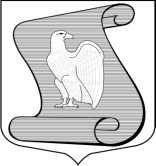 МЕСТНАЯ АДМИНИСТРАЦИЯМУНИЦИПАЛЬНОГО ОБРАЗОВАНИЯ МУНИЦИПАЛЬНЫЙ ОКРУГ ПОСАДСКИЙ(МА МО МО ПОСАДСКИЙ)ПОСТАНОВЛЕНИЕ13.05.2013                                                                                               № 92/01-02Санкт-ПетербургОб утверждении административных регламентов по предоставлению государственных услуг, предоставляемых Местной Администрациеймуниципального образования муниципальный округ ПосадскийНа основании Федерального закона от 27.07.2010г. №210-ФЗ «Об организации предоставления государственных и муниципальных услуг», Закона Санкт-Петербурга от 23.09.2009г. №420-79 «Об организации местного самоуправления в Санкт-Петербурге», ст. 5 и ст. 6 Закона Санкт-Петербурга от 21.11.2007г. N 536-109 «О наделении органов местного самоуправления в Санкт-Петербурге отдельными государственными полномочиями Санкт-Петербурга по организации и осуществлению деятельности по опеке и попечительству, назначению и выплате денежных средств на содержание детей, находящихся под опекой или попечительством, и денежных средств на содержание детей, переданных на воспитание в приемные семьи, в Санкт-Петербурге», ст. 40 и ст. 46 Устава муниципального образования муниципальный округ Посадский и в соответствии с распоряжением Комитета по социальной политике Санкт-Петербурга от 05.10.2012 г. № 222-р «Об утверждении методических рекомендаций по предоставлению государственных услуг органами местного самоуправления внутригородских муниципальных образований Санкт-Петербурга, осуществляющими отдельные государственные полномочия Санкт-Петербурга по организации и осуществлению деятельности по опеке и попечительству, назначению и выплате денежных средств на содержание детей, находящихся под опекой или попечительством, и денежных средств на содержание детей, переданных на воспитание в приемные семьи, в Санкт-Петербурге», Местная Администрация муниципального образования муниципальный округ Посадский постановляет:Утвердить административный регламент по предоставлению Местной Администрацией МО МО Посадский, осуществляющей отдельные государственные полномочия Санкт-Петербурга по организации и осуществлению деятельности по опеке и попечительству, назначению и выплате денежных средств на содержание детей, находящихся под опекой или попечительством, и денежных средств на содержание детей, переданных на воспитание в приемные семьи, в Санкт-Петербурге, государственной услуги по согласию органа опеки и попечительства на заключение трудового договора с учащимся, достигшим возраста 14 лет, для выполнения в свободное от учебы время легкого труда, не причиняющего вреда его здоровью и не нарушающего процесса обучения.Утвердить административный регламент по предоставлению Местной Администрацией МО МО Посадский, осуществляющей отдельные государственные полномочия Санкт-Петербурга по организации и осуществлению деятельности по опеке и попечительству, назначению и выплате денежных средств на содержание детей, находящихся под опекой или попечительством, и денежных средств на содержание детей, переданных на воспитание в приемные семьи, в Санкт-Петербурге, государственной услуги по выдаче разрешения органом опеки и попечительства на заключение в организациях кинематографии, театрах, театральных и концертных организациях, цирках трудового договора с лицами, не достигшими возраста 14 лет, для участия в создании и (или) исполнении (экспонировании) произведений без ущерба здоровью и нравственному развитию.Утвердить административный регламент по предоставлению Местной Администрацией МО МО Посадский, осуществляющей отдельные государственные полномочия Санкт-Петербурга по организации и осуществлению деятельности по опеке и попечительству, назначению и выплате денежных средств на содержание детей, находящихся под опекой или попечительством, и денежных средств на содержание детей, переданных на воспитание в приемные семьи, в Санкт-Петербурге, государственной услуги по выдаче органом опеки и попечительства разрешения на изменение имени и фамилии ребенка.Утвердить административный регламент по предоставлению Местной Администрацией МО МО Посадский, осуществляющей отдельные государственные полномочия Санкт-Петербурга по организации и осуществлению деятельности по опеке и попечительству, назначению и выплате денежных средств на содержание детей, находящихся под опекой или попечительством, и денежных средств на содержание детей, переданных на воспитание в приемные семьи, в Санкт-Петербурге, государственной услуги по согласию органа опеки и попечительства на установление отцовства лица, не состоящего в браке с матерью ребенка, в случае смерти матери, признания ее недееспособной, невозможности установления места нахождения матери или в случае лишения ее родительских прав. Утвердить административный регламент по предоставлению Местной Администрацией МО МО Посадский, осуществляющей отдельные государственные полномочия Санкт-Петербурга по организации и осуществлению деятельности по опеке и попечительству, назначению и выплате денежных средств на содержание детей, находящихся под опекой или попечительством, и денежных средств на содержание детей, переданных на воспитание в приемные семьи, в Санкт-Петербурге, государственной услуги по выдаче разрешения органа опеки и попечительства на раздельное проживание попечителей и их несовершеннолетних подопечных.Утвердить административный регламент по предоставлению Местной Администрацией МО МО Посадский, осуществляющей отдельные государственные полномочия Санкт-Петербурга по организации и осуществлению деятельности по опеке и попечительству, назначению и выплате денежных средств на содержание детей, находящихся под опекой или попечительством, и денежных средств на содержание детей, переданных на воспитание в приемные семьи, в Санкт-Петербурге, государственной услуги по назначению и выплате денежных средств на содержание детей, находящихся под опекой или попечительством, и денежных средств на содержание детей в приемных семьях.Утвердить административный регламент по предоставлению Местной Администрацией МО МО Посадский, осуществляющей отдельные государственные полномочия Санкт-Петербурга по организации и осуществлению деятельности по опеке и попечительству, назначению и выплате денежных средств на содержание детей, находящихся под опекой или попечительством, и денежных средств на содержание детей, переданных на воспитание в приемные семьи, в Санкт-Петербурге, государственной услуги по назначению помощника совершеннолетнему дееспособному гражданину, нуждающиеся в установлении патронажа.Утвердить административный регламент по предоставлению Местной Администрацией МО МО Посадский, осуществляющей отдельные государственные полномочия Санкт-Петербурга по организации и осуществлению деятельности по опеке и попечительству, назначению и выплате денежных средств на содержание детей, находящихся под опекой или попечительством, и денежных средств на содержание детей, переданных на воспитание в приемные семьи, в Санкт-Петербурге, государственной услуги по разрешению органом опеки и попечительства вопросов, касающихся предоставления близким родственникам ребенка возможности общаться с ребенком.Утвердить административный регламент по предоставлению Местной Администрацией МО МО Посадский, осуществляющей отдельные государственные полномочия Санкт-Петербурга по организации и осуществлению деятельности по опеке и попечительству, назначению и выплате денежных средств на содержание детей, находящихся под опекой или попечительством, и денежных средств на содержание детей, переданных на воспитание в приемные семьи, в Санкт-Петербурге, государственной услуги по освобождению опекуна или попечителя от исполнения ими своих обязанностей.Утвердить административный регламент по предоставлению Местной Администрацией МО МО Посадский, осуществляющей отдельные государственные полномочия Санкт-Петербурга по организации и осуществлению деятельности по опеке и попечительству, назначению и выплате денежных средств на содержание детей, находящихся под опекой или попечительством, и денежных средств на содержание детей, переданных на воспитание в приемные семьи, в Санкт-Петербурге, государственной услуги по разрешению органом опеки и попечительства разногласий между родителями по вопросам, касающимся воспитания и образования детей.Утвердить административный регламент по предоставлению Местной Администрацией МО МО Посадский, осуществляющей отдельные государственные полномочия Санкт-Петербурга по организации и осуществлению деятельности по опеке и попечительству, назначению и выплате денежных средств на содержание детей, находящихся под опекой или попечительством, и денежных средств на содержание детей, переданных на воспитание в приемные семьи, в Санкт-Петербурге, государственной услуги по выдаче предварительного разрешения органа опеки и попечительства на совершение сделок с имуществом подопечного.Утвердить административный регламент по предоставлению Местной Администрацией МО МО Посадский, осуществляющей отдельные государственные полномочия Санкт-Петербурга по организации и осуществлению деятельности по опеке и попечительству, назначению и выплате денежных средств на содержание детей, находящихся под опекой или попечительством, и денежных средств на содержание детей, переданных на воспитание в приемные семьи, в Санкт-Петербурге, государственной услуги по оказанию содействия опекунам и попечителям в защите прав и законных интересов подопечных.Утвердить административный регламент по предоставлению Местной Администрацией МО МО Посадский, осуществляющей отдельные государственные полномочия Санкт-Петербурга по организации и осуществлению деятельности по опеке и попечительству, назначению и выплате денежных средств на содержание детей, находящихся под опекой или попечительством, и денежных средств на содержание детей, переданных на воспитание в приемные семьи, в Санкт-Петербурге, государственной услуги по подбору, учету и подготовке органом опеки и попечительства в порядке, определяемом Правительством Российской Федерации, граждан, выразивших желание стать опекунами или попечителями либо принять детей, оставшихся без попечения родителей, в семью на воспитание в иных установленных семейным законодательством формах.Настоящее Постановление вступает в силу с момента его официального опубликования.Глава Местной Администрации	Я.А. ВоронцовАдминистративный Регламент по предоставлению Местной Администрацией МО МО Посадский, осуществляющей отдельные государственные полномочия Санкт-Петербурга по организации и осуществлению деятельности по опеке и попечительству, назначению и выплате денежных средств на содержание детей, находящихся под опекой или попечительством, и денежных средств на содержание детей, переданных на воспитание в приемные семьи, в Санкт-Петербурге, государственной услуги по разрешению органом опеки и попечительства разногласий между родителями по вопросам, касающимся воспитания и образования детей.1. Общие положения1.1. Предметом регулирования настоящего Административного Регламента (далее – Регламент) являются отношения, возникающие между заявителями и Местной Администрацией муниципального образования муниципальный округ Посадский (далее – Местная Администрация), осуществляющей отдельные государственные полномочия Санкт-Петербурга по организации и осуществлению деятельности  по опеке и попечительству, назначению и выплате денежных средств на содержание детей, находящихся под опекой или попечительством, и денежных средств на содержание детей, переданных на воспитание в приёмные семьи, в Санкт-Петербурге, при предоставлении государственной услуги по разрешению органом опеки и попечительства разногласий между родителями по вопросам, касающимся воспитания и образования детей  (далее – государственная услуга).Блок-схема предоставления государственной услуги приведена в приложении № 1 к настоящему Регламенту.1.2. Заявители, а также лица, имеющие право выступать от их имени.1.2.1. Заявителями являются физические лица, являющиеся родителем(ями) несовершеннолетнего(их) в отношении которого(ых) между родителями возникли разногласия, по вопросам, касающимся воспитания и образования  ребенка (детей) (далее - заявитель).1.2.2. Лица, имеющие право выступать от имени заявителей.Доверенное лицо, имеющее следующие документы:документ, удостоверяющий личность;доверенность, оформленную в соответствии с действующим законодательством, и подтверждающую наличие у представителя прав действовать от лица заявителя, и определяющую условия и границы реализации права на получение государственной услуги.1.3. Требования к порядку информирования о порядке предоставления государственной услуги.1.3.1. В предоставлении государственной услуги участвуют: 1.3.1.1. Комитет по образованию:Адрес: 191023, Санкт-Петербург, пер. Антоненко, д. 8, тел. (812) 576-31-79, факс (812) 576-38-29, адрес электронной почты: kobr@gov.spb.ru, адрес сайта: www.k-obr.spb.ru.График работы: понедельник – четверг с 9.00 до 18.00, пятница с 9.00 до 17.00; перерыв с 13.00 до 13.48, выходные дни – суббота, воскресенье.1.3.1.2. Комитет по делам записи актов гражданского состояния (далее – КЗАГС):Адрес: 191015, Санкт-Петербург, Таврическая ул., д. 39, тел. (812) 271-79-43, факс (812) 271-41-10, адрес электронной почты: kzags@gov.spb.ru, адрес сайта: www.gov.spb.ru.График работы: понедельник – четверг с 9.00 до 18.00, пятница с 9.00 до 17.00; перерыв с 13.00 до 13.48, выходные дни – суббота, воскресенье.1.3.1.3. Местная Администрация Адрес: 197046, Санкт-Петербург, улица Большая Посадская, дом 4, литера ДТелефоны - факс: 233 28 24Адрес сайта: http://mo60.ru/, адрес электронной почты: momo60@list.ruГрафик работы: понедельник – четверг с 10.00 до 18.00, пятница с 10.00 до 17.00; выходные дни – суббота, воскресенье. Продолжительность рабочего дня, непосредственно предшествующего нерабочему праздничному дню, уменьшается на один час.Адрес отдела опеки и попечительства Местной Администрации: 197046, Санкт-Петербург, улица Большая Посадская, дом 18/7.Телефон отдела опеки и попечительства Местной Администрации: 363 18 50Приемный день отдела опеки и попечительства Местной Администрации: среда с 10.00 до 18.00.1.3.1.4. Санкт-Петербургское государственное казенное учреждение «Многофункциональный центр предоставления государственных услуг» (далее – МФЦ).Адрес: Санкт-Петербург, ул. Красного Текстильщика, д.10-12, литера 0.График работы: понедельник – четверг с 9.00 до 18.00, пятница с 9.00 до 17.00; перерыв с 13.00 до 13.48, выходные дни – суббота, воскресенье.График работы структурных подразделений Многофункционального центра ежедневно с 9.00 до 21.00.Места нахождения, график работы и справочные телефоны подразделений Многофункционального центра в приложении № 2 к настоящему Регламенту.Центр телефонного обслуживания – 573-90-00.Адрес сайта и электронной почты: www.gu.spb.ru/mfc/, e-mail: knz@mfcspb.ru1.3.2. Перед предоставлением государственной услуги заявителям обращаться в другие органы и организации не требуется. 1.3.3. Порядок получения информации заявителями по вопросам предоставления государственной услуги, в том числе с использованием Информационного Портала «Государственные услуги в Санкт-Петербурге» (www.gu.spb.ru) Портала (далее – Портал).Информацию по процедуре предоставления государственной услуги можно получить:по телефонам, указанным в подпункте 1.3.1. Регламента;посредством письменных обращений в отдел опеки и попечительства Местной Администрации, в том числе в электронном виде на электронный адрес Местной Администрации, указанный в подпункте 1.3.1.3. Административного Регламента;при личном обращении в орган местного самоуправления муниципального образования округ Посадский по месту жительства  или месту пребывания, а в случае отсутствия регистрации по месту жительства или пребывания ребенка (детей) в Санкт-Петербурге, по месту фактического нахождения ребенка (детей) в Санкт-Петербурге;на стендах органа местного самоуправления Санкт-Петербурга размещается следующая информация: наименование государственной услуги;орган местного самоуправления муниципального образования округ Посадский, участвующий в предоставлении государственной услуги;график (режим) работы органа местного самоуправления муниципального образования округ Посадский, осуществляющего прием и консультации заявителей по вопросам предоставления государственной услуги;адрес органа местного самоуправления муниципального образования округ Посадский, участвующего в предоставлении государственной услуги;контактная информация об органе местного самоуправления муниципального образования округ Посадский, участвующего в предоставлении государственной услуги;порядок предоставления государственной услуги;последовательность посещения заявителем органа местного самоуправления муниципального образования округ Посадский, участвующего в предоставлении государственной услуги;перечень категорий граждан, имеющих право на получение государственной услуги;перечень документов, необходимых для получения государственной услуги;образец заполнения заявления на получение государственной услуги;в Центре телефонного обслуживания МФЦ (573-90-00);на официальном сайте Правительства Санкт-Петербурга www.gov.spb.ru, на официальном	 сайте муниципального образования округ Посадский, указанного в подпункте 1.3.1.3. настоящего Регламента, а также на Портале.2. Стандарт предоставления государственной услуги2.1. Наименование государственной услуги: разрешение органом опеки и попечительства разногласий между родителями по вопросам, касающимся воспитания и образования детей.Краткое наименование государственной услуги: разрешение разногласий между родителями по вопросам, касающимся воспитания и образования детей.2.2. Государственная услуга предоставляется  органом опеки и попечительства на территории которого ребенок (дети) в отношении которого(ых) возникли разногласия между родителями по вопросам, касающимся воспитания и образования, имеет(ют) место жительства (адрес места жительства, подтвержденный регистрацией) или место пребывания (адрес места временного проживания, подтвержденный регистрацией, по месту пребывания), а в случае отсутствия регистрации по месту жительства или пребывания в Санкт-Петербурге, по месту фактического нахождения ребенка (детей) в Санкт-Петербурге.Должностным лицам отдела опеки и попечительства Местной Администрации, участвующим в предоставлении государственной услуги, запрещено требовать от заявителя осуществления действий, в том числе согласований, необходимых для получения государственной услуги и связанных с обращением в иные государственные органы и организации, за исключением получения услуг, включенных в перечень услуг, которые являются необходимыми и обязательными для предоставления государственных услуг, утвержденный постановлением Правительства Санкт-Петербурга от 03.02.2012     № 93.2.3. Результатами предоставления государственной услуги являются:подготовка ответа (письма)  о разрешении разногласий либо о невозможности разрешения разногласий по вопросам, касающимся воспитания и образования детей; направление (вручение) заявителю ответа (письма) о разрешении либо о невозможности разрешения разногласий между родителями по вопросам, касающимся воспитания и образования детей:на бумажном носителе – ответ (письмо) о предоставлении государственной услуги выдается лично заявителю отделом опеки и попечительства Местной Администрации или Многофункциональным центром либо направляется через отделения федеральной почтовой связи;в форме электронного документа - путем отправки по электронной почте либо через Портал.2.4. Сроки предоставления государственной услуги:ответ (письмо)  о разрешении или о невозможности разрешения разногласий между родителями по вопросам, касающимся воспитания и образования детей, направляется (вручается)  в течение 30 дней со дня регистрации письменного обращения и предоставления документов, указанных в пункте 2.6 настоящего Регламента.2.5. Перечень нормативных правовых актов, регулирующих отношения, возникающие в связи с предоставлением государственной услуги:   Семейный кодекс Российской Федерации от 29.12.1995 № 223-ФЗ;   Закон Российской Федерации от 10.07.1992 № 3266-1 «Об образовании»;Федеральный закон от 06.10.2003 № 131-ФЗ «Об общих принципах организации местного самоуправления в Российской Федерации»;Федеральный закон от 02.05.2006 № 59-ФЗ «О порядке рассмотрения обращений граждан Российской Федерации»;Федеральный закон от 27.07.2006 № 152-ФЗ «О персональных данных»;Федеральный закон от 24.04.2008 № 48-ФЗ «Об опеке и попечительстве»;Федеральный закон от 27.07.2010 № 210-ФЗ «Об организации предоставления государственных и муниципальных услуг»;Федеральный закон от 06.04.2011 № 63-ФЗ «Об электронной подписи»;Закон Санкт-Петербурга от 31.10.2007 № 536-109 «О наделении органов местного самоуправления в Санкт-Петербурге отдельными государственными полномочиями Санкт-Петербурга по организации и осуществлению деятельности по опеке и попечительству, назначению и выплате денежных средств на содержание детей, находящихся под опекой или попечительством, и денежных средств на содержание детей, переданных на воспитание в приемные семьи, в Санкт-Петербурге»;Закон Санкт-Петербурга от 23.09.2009 № 420-79 «Об организации местного самоуправления в Санкт-Петербурге»;постановление Правительства Санкт-Петербурга от 23.12.2011 № 1753 «О порядке межведомственного информационного взаимодействия при предоставлении государственных и муниципальных услуг исполнительными органами государственной власти Санкт-Петербурга и органами местного самоуправления в Санкт-Петербурге, а также услуг государственных учреждений, подведомственных исполнительным органам государственной власти Санкт-Петербурга, и других организаций, в которых размещается государственное задание (заказ)».2.6. Исчерпывающий перечень документов, необходимых в соответствии с нормативными правовыми актами для предоставления государственной услуги.2.6.1. Исчерпывающий перечень документов, необходимых для предоставления государственной услуги, подлежащих представлению заявителем:заявление о разрешении разногласий (далее - заявление) согласно приложению № 3 к настоящему Регламенту;документ, удостоверяющий личность гражданина (родителя или родителей), имеющего право на получение государственной услуги2;паспорт несовершеннолетнего(х) достигшего 14 летнего возраста.При обращении представителя гражданина, имеющего право на получение государственной услуги, дополнительно представляются:документ, удостоверяющий личность представителя гражданина, имеющего право на получение государственной услуги;документы, подтверждающие полномочия представителя.2.6.2. Исчерпывающий перечень документов, необходимых в соответствии с нормативными правовыми актами для предоставления государственной услуги и услуг, которые являются необходимыми и обязательными для предоставления государственной услуги, которые находятся в распоряжении иных исполнительных государственных органов (организаций) Санкт-Петербурга и органов местного самоуправления, и которые заявитель вправе представить:свидетельство о рождении ребенка (детей), выданное на территории Санкт-Петербурга;документы о дошкольном, основном общем образовании или среднем (полном общем образовании) несовершеннолетнего гражданина (содержащие сведения о программе обучения об успеваемости несовершеннолетнего), выданные на территории Санкт-Петербурга2.6.3. При предоставлении государственной услуги запрещено требовать от заявителя:представления документов и информации или осуществления действий, представление или осуществление которых не предусмотрено нормативными правовыми актами, регулирующими отношения, возникающие в связи с предоставлением государственной услуги;представления документов и информации, которые находятся в распоряжении органов, предоставляющих государственную услугу, иных государственных органов, органов местного самоуправления и организаций, в соответствии с нормативными правовыми актами Российской Федерации, нормативными правовыми актами субъектов Российской Федерации и муниципальными правовыми актами.2.7. Основания для отказа в приеме документов, необходимых для предоставления государственной услуги:отсутствие в заявлении обязательной к указанию информации;представление заявителем документов, содержащих исправления, серьезные повреждения, не позволяющие однозначно истолковать их содержание, отсутствие обратного адреса, отсутствие подписи, печати и др. 2.8 Основания для приостановления и (или) отказа в предоставлении государственной услуги.2.8.1. Основанием для отказа в предоставлении государственной услуги является отсутствие сведений,  подтверждающих право заявителя на получение государственной услуги, в документах, указанных в пункте 2.6 настоящего Регламента. 2.8.2. Оснований для приостановления предоставления государственной услуги действующим законодательством не предусмотрено.2.9. Услуги, необходимые и обязательные для предоставления государственной услуги, в том числе сведения о документе (документах), выдаваемом (выдаваемых) организациями, участвующими в предоставлении государственной услуги, отсутствуют.2.10. Плата за предоставление государственной услуги не взимается.2.11. Максимальный срок ожидания в очереди (при ее наличии) при подаче заявления о предоставлении государственной услуги и при получении результата предоставления государственной услуги:а) срок ожидания в очереди при подаче заявления и необходимых документов в отдел опеки и попечительства Местной Администрации не должен превышать одного часа;б) срок ожидания в очереди при подаче заявления и необходимых документов в МФЦ не должен превышать сорока пяти минут;в) срок ожидания в очереди при получении документов в МФЦ не должен превышать пятнадцати минут.2.12. Срок и порядок регистрации заявления заявителя о предоставлении государственной услуги.2.12.1. При личном обращении заявителя в отдел опеки и попечительства Местной Администрации регистрация заявления о предоставлении государственной услуги осуществляется муниципальным служащим отдела опеки и попечительства Местной Администрации в течение одного дня с момента получения заявления и документов, указанных в пункте 2.6 настоящего Регламента.2.12.2. При поступлении в Местную Администрацию заявления в электронном виде посредством  Информационного Портала, а также посредствам почтовой связи, регистрация заявления о предоставлении государственной услуги осуществляется муниципальным служащим отдела опеки и попечительства  в течение 3 дней с момента получения заявления и документов, указанных в пункте 2.6 настоящего Регламента.2.13. Требования к помещениям, в которых предоставляются государственные услуги, к месту ожидания и приема заявителей, размещению и оформлению визуальной, текстовой и мультимедийной информации о порядке предоставления государственной услуги.2.13.1. Помещения, в которых предоставляется государственная услуга, место ожидания, должны иметь площади, предусмотренные санитарными нормами и требованиями к рабочим (офисным) помещениям, где оборудованы рабочие места с использованием персональных компьютеров и копировальной техники, и места для приема посетителей, а также должны быть оборудованы стульями и столами, иметь писчие принадлежности (карандаши, авторучки, бумагу) для заполнения запросов о предоставлении государственной услуги и производству вспомогательных записей (памяток, пояснений).2.14. Показатели доступности и качества государственной услуги:	2.14.1. Количество взаимодействий заявителя с органами (организациями) - не менее 2; 	2.14.2. Продолжительность взаимодействий -  не менее 60 мин;	2.14.3. Способы предоставления государственной услуги заявителю:непосредственно при посещении отдела опеки и попечительства Местной Администрации;в электронном виде на Портале;в письменном виде посредствам почтовой связи.2.14.4. В случае направления заявителем заявления и документов, необходимых для предоставления государственной услуги, через Портал с прохождением промежуточных этапов предоставления государственной услуги заявитель может ознакомиться на Портале (в соответствии с этапами предоставления государственной услуги, определенными распоряжением Правительства Санкт-Петербурга от 22.03.2011 № 8-рп).	2.14.5. Способы информирования заявителя о результатах предоставления государственной услуги: лично путем вручения в Местной Администрации; по электронной почте; в письменном виде путем направления по почте.	2.14.6. Количество документов, необходимых для предоставления заявителем в целях получения государственной услуги – от 3 до 5;   2.14.7. Количество документов (информации), которую Местная Администрация запрашивает без участия заявителя – от 0 до 2;2.14.8. В случае направления Местной Администрацией межведомственных запросов в органы государственной власти (организации) субъектов Российской Федерации и иных государств, и получения ответов на них срок предоставления государственной услуги может быть продлен на пять дней на время получения ответов на межведомственные запросы.2.14.9. Административные процедуры в рамках предоставления государственной услуги, осуществляемые в электронном виде, осуществляются Местной Администрацией в соответствии с этапами предоставления государственной услуги, определенными распоряжением Правительства Санкт-Петербурга от 22.03.2011 № 8-рп.	2.14.10. Срок предоставления государственной услуги – максимальное количество - 30 дней;	2.14.11. Порядок и формы контроля за предоставлением государственной услуги, со стороны граждан, их объединений и организаций – не предусмотрены. 	2.14.12. Предусмотрена выдача результата предоставления государственной услуги в электронном виде.2.15. Требования, учитывающие особенности предоставления государственных услуг по письменным обращениям (в том числе в электронной форме). 2.15.1. Отделом опеки и попечительства Местной Администрации принимаются обращения в письменном виде свободной формы (в том числе в электронной форме). В письменном обращении указываются: наименование Местной Администрации либо фамилия, имя, отчество соответствующего должностного лица Местной Администрации, а также фамилия, имя, отчество заявителя, почтовый адрес, электронный адрес по которому должны быть направлены ответ, суть обращения, подпись заявителя и дата.В случае необходимости в подтверждение изложенных в письменном обращении фактов к письменному обращению прилагаются документы и материалы либо их копии.Ответ на письменное обращение дается в простой, четкой, понятной форме с указанием фамилии и инициалов, номера телефона специалиста, оформившего ответ, подпись Главы Местной Администрации.	2.15.2. Особенности предоставления государственной услуги в электронной форме:заявитель может получить государственную услугу в электронной форме путем заполнения в электронном виде заявления на Портале.Государственная услуга может быть получена в электронной форме в соответствии с Планом перехода на предоставление исполнительными органами государственной власти Санкт-Петербурга государственных услуг в электронном виде, утвержденным распоряжением Правительства Санкт-Петербурга от 22.03.2011 № 8-рп «О мероприятиях по переходу на предоставление исполнительными органами государственной власти Санкт-Петербурга государственных услуг в электронном виде».Этапы перехода на предоставление услуг в электронном виде:1-й этап – размещение информации об услуге в Сводном реестре государственных услуг и на Едином портале государственных услуг;2-й этап – размещение на Едином портале государственных услуг форм заявлений и иных документов, необходимых для получения соответствующих услуг, и обеспечение доступа к ним для копирования и заполнения в электронном виде;3-й этап – обеспечение возможности для заявителей в целях получения услуги представлять документы в электронном виде с использованием Единого портала государственных услуг.Электронные заявления отправляются через «Электронную приемную» Портала с использованием «логина» и «пароля» заявителя, а также могут быть подписаны заявителем электронной подписью или заверены универсальной электронной картой.Электронные заявления отправляются через «Электронную приемную» Портала с использованием «логина» и «пароля» заявителя, а также могут быть подписаны заявителем электронной подписью или заверены универсальной электронной картой.К документам, направляемым в электронной форме, предоставляются следующие требования:они должны быть предоставлены в форме электронных документов (электронных образов документов), удостоверенных электронной подписью лица, подписавшего документ, уполномоченного лица органа, выдавшего документ, или электронной подписью нотариуса;каждый отдельный документ должен быть загружен в виде отдельного файла. Количество файлов должно соответствовать количеству  документов, направляемых для получения государственной услуги, а наименование файлов должно позволять идентифицировать документ и количество страниц в документе.В случае, если после направления заявителем электронного заявления  необходимо посещение заявителем Местной Администрации, то для заявителя, муниципальный служащий Местной Администрации формирует приглашение на прием, которое отображается в браузере заявителя. Приглашение содержит необходимую информацию с указанием: адреса Местной Администрации, в которые необходимо обратиться заявителю, даты и времени приема, номера очереди, идентификационного номера приглашения, а также перечня документов, которые необходимо предоставить на приеме.В случае, если обязательное посещение заявителем Местной Администрации не требуется, то посредством Портала осуществляется мониторинг хода предоставления государственной услуги, а также информирование заявителя о результате предоставления государственной услуги в соответствии с этапами предоставления государственной услуги в электронном виде.2.15.3. По справочным номерам телефонов, предоставляется следующая информация,	связанная с предоставлением государственной услуги:перечень органов местного самоуправления, участвующих в предоставлении государственной услуги;график (режим) работы органов местного самоуправления, участвующих в предоставлении государственной услуги и осуществляющих прием и консультации заявителей по вопросам предоставления государственной услуги;адреса органов местного самоуправления, участвующих в предоставлении государственной услуги;контактная информация об органах местного самоуправления, участвующих в предоставлении государственной услуги;категории граждан, имеющие право на получение государственной услуги;перечень документов, необходимых для получения государственной услуги;срок принятия решения о предоставлении государственной услуги;о текущих административных действиях, предпринимаемых по обращению заявителя;о принятом решении по конкретному письменному обращению;порядок обжалования действий (бездействия) должностных лиц, а также принимаемых ими решений при предоставлении государственной услуги.3. Состав, последовательность и сроки выполнения административных процедур, требования к порядку их выполнения, в том числе особенности выполнения административных процедур в электронной формеЗа предоставлением государственной услуги заявители могут обращаться с заявлением на бумажном носителе в Местную Администрацию по месту жительства заявителя либо Многофункциональный центр, в форме электронного документа – через Портал.3.1. Описание последовательности административных процедур при предоставлении государственной услуги:прием заявления и документов, необходимых для предоставления государственной услуги;подготовка и направление межведомственных запросов о предоставлении документов, необходимых для предоставления государственной услуги, находящихся в распоряжении органов государственной власти и организаций, в том числе с использованием единой системы межведомственного электронного взаимодействия;обмен служебной информацией между органами местного самоуправления Санкт-Петербурга;проведение обследования условий жизни несовершеннолетнего гражданина, в отношении которого возникли разногласия между родителями по вопросам, касающимся его воспитания и образования проживания несовершеннолетнего и составление  Акта обследования условий жизни несовершеннолетнего гражданина, в отношении которого возникли разногласия между родителями по вопросам, касающимся его воспитания и образования;подготовка ответа (письма)  о разрешении разногласий либо о невозможности разрешения разногласий по вопросам, касающимся воспитания и образования детей.регистрация и направление (вручение) заявителю ответа (письма)  о разрешении разногласий либо о невозможности разрешения разногласий по вопросам, касающимся воспитания и образования детей. 3.2. Прием заявления и документов, необходимых для предоставления государственной услуги.3.2.1. События (юридические факты), являющиеся основанием для начала административной процедуры: поступление (посредством личного обращения заявителя, обращения заявителя в электронной форме либо посредством организаций почтовой связи) в Местную Администрацию заявления о разрешении разногласий и прилагаемых документов, указанных в пункте 2.6 настоящего Регламента (далее – комплект документов).3.2.2. Ответственным за выполнение административной процедуры является: специалист отдела опеки и попечительства Местной Администрации, ответственный за прием заявления и документов, необходимых для предоставления государственной услуги.3.2.3. Содержание и продолжительность выполнения административной процедуры.Специалист отдела опеки и попечительства Местной Администрации, ответственный за прием заявления и документов, необходимых для предоставления государственной услуги, при обращении заявителей в Местную Администрацию:определяет предмет обращения;устанавливает личность заявителя и его полномочия;консультирует заявителя о порядке оформления заявления и проверяет правильность его оформления. По просьбе заявителя, не способного по состоянию здоровья либо в силу иных причин собственноручно оформить заявление, заявление может быть оформлено специалистом отдела опеки и попечительства Местной Администрации, ответственным за прием документов, о чем на заявлении делается соответствующая запись;проверяет наличие документов и дает их оценку на предмет соответствия перечню документов, указанных в пункте 2.6 настоящего Регламента, определяет необходимость осуществления межведомственных запросов, о чем на заявлении делается соответствующая запись;в случае необходимости направления межведомственных запросов в исполнительные органы государственной власти (организации) Санкт-Петербурга о предоставлении необходимых сведений (документов), а также получение ответов на них (далее – межведомственный запрос) передает копию заявления с отметкой о необходимости подготовки межведомственных запросов специалисту Местной Администрации, ответственному за подготовку и направление межведомственных запросов, а также получение ответов на них, в том числе с использованием единой системы межведомственного электронного взаимодействия;фиксирует факт приема документов, указанных в пункте 2.6 настоящего Регламента, в журнале регистрации;передает комплект документов заявителя для принятия решения специалисту Местной Администрации, ответственному за подготовку решения о  предоставлении мер социальной поддержки.Специалист отдела опеки и попечительства Местной Администрации, ответственный за прием заявления и документов, необходимых для предоставления государственной услуги, посредством Многофункционального центра:получает копии документов и реестр документов из Многофункционального центра:а) в электронном виде (в составе пакетов электронных дел получателей государственной услуги);б) на бумажных носителях (в случае необходимости обязательного представления оригиналов документов);проводит сверку реестра документов с представленными документами, определяет необходимость осуществления межведомственных запросов в исполнительные органы государственной власти Санкт-Петербурга, органы государственной власти (организации) субъектов Российской Федерации, других государств, о чем на заявлении делается соответствующая запись; проверяет наличие документов и дает их оценку на предмет соответствия перечню документов, указанных в пунктах 2.6 настоящего Регламента, определяет необходимость осуществления межведомственных запросов, о чем на заявлении делается соответствующая запись;в случае необходимости направления межведомственных запросов передает копию заявления с отметкой о необходимости подготовки межведомственных запросов специалисту Местной Администрации, ответственному за подготовку и направление межведомственных запросов, а также получение ответов на них;фиксирует факт приема документов, указанных в пунктах 2.6 настоящего Регламента, в журнале регистрации;передает комплект документов заявителя для принятия решения специалисту Местной Администрации, ответственному за подготовку решения о  предоставлении мер социальной поддержки.3.2.4. Критериями принятия решения в рамках административной процедуры является: соответствие заявления и комплекта документов, предусмотренных настоящим Регламентом.3.2.5. Результат административной процедуры:передача специалистом отдела опеки и попечительства Местной Администрации, ответственным за прием заявления и документов, необходимых для предоставления государственной услуги, заявления и комплекта документов специалисту Местной Администрации, ответственному за подготовку межведомственных запросов, и специалисту отдела опеки и попечительства, ответственному за разрешение разногласий между родителями по вопросам, касающимся воспитания и образования детей и подготовку ответа заявителю.3.2.6. Способ фиксации результата выполнения административной процедуры:регистрация заявления и документов в журнале регистрации.Продолжительность административной процедуры не должна превышать 1 день.3.3. Подготовка и направление межведомственных запросов о предоставлении документов, необходимых для предоставления государственной услуги, находящихся в распоряжении иных органов государственной власти и организаций, в том числе с использованием единой системы межведомственного электронного взаимодействия.3.3.1. События (юридические факты), являющиеся основанием для начала административной процедуры: установление необходимости направления межведомственного запроса при приеме документов заявителя, получение копии заявления с соответствующей записью специалистом Местной Администрации, ответственным за подготовку, направление межведомственных запросов и получение ответов на них, от специалиста отдела опеки и попечительства Местной Администрации, ответственного за прием заявления и документов, необходимых для предоставления государственной услуги.3.3.2. В рамках административной процедуры специалист Местной Администрации, ответственный за подготовку, направление межведомственных запросов и получение ответов на них, осуществляет следующие административные действия:определяет состав документов (информации), подлежащих получению по межведомственным запросам, и органы (организации), в которые должны быть направлены межведомственные запросы;подготавливает проекты межведомственных запросов, в том числе в форме электронного документа;представляет проекты межведомственных запросов на подпись лицу, уполномоченному подписывать межведомственные запросы, в том числе с использованием электронной подписи;направляет межведомственные запросы в: КЗАГС; Комитет по образованию;получает ответы на межведомственные запросы;анализирует документы (информацию), полученные в рамках межведомственного взаимодействия (ответы на межведомственные запросы), на соответствие направленному межведомственному запросу;передает полученные документы (информацию), специалисту отдела опеки  и попечительства Местной Администрации, ответственному за подготовку ответа о разрешении разногласий между родителями по вопросам, касающимся воспитания и образования детей.Межведомственный запрос должен содержать следующие сведения:наименование органа (организации), направляющего межведомственный запрос;наименование органа (организации), в адрес которого направляется межведомственный запрос;наименование услуги, для предоставления которой необходимо представление документа и(или) информации, а также, если имеется, номер (идентификатор) такой услуги в реестре государственных услуг или реестре муниципальных услуг;указание на положения нормативного правового акта, которыми установлено представление документа и(или) информации, необходимых для предоставления услуги, и указание на реквизиты данного нормативного правового акта;сведения, необходимые для представления документа и(или) информации, установленные настоящими Методическими рекомендациями;контактная информация для направления ответа на межведомственный запрос;дата направления межведомственного запроса и срок ожидаемого ответа на межведомственный запрос;фамилия, имя, отчество и должность лица, подготовившего и направившего межведомственный запрос, его подпись, в том числе электронная подпись, а также номер служебного телефона и(или) адрес электронной почты данного лица для связи.Межведомственный запрос направляется:посредством региональной системы межведомственного электронного взаимодействия Санкт-Петербурга (далее - РСМЭВ);по электронной почте;иными способами, не противоречащими законодательству.Датой направления межведомственного запроса считается дата регистрации исходящего запроса системой управления РСМЭВ, либо дата отправки документа с межведомственным запросом по электронной почте. В случае направления межведомственного запроса иными способами, предусмотренными законодательством, днем направления межведомственного запроса считается дата почтового отправления. 3.3.3. Продолжительность административной процедуры составляет один рабочий день (при условии использования единой системы межведомственного электронного взаимодействия и подключаемых к ней региональных систем межведомственного электронного взаимодействия).В случае направления Местной Администрацией межведомственных запросов в органы государственной власти (организации) субъектов Российской Федерации и иных государств, местные администрации муниципальных образований (в том числе иных субъектов Российской Федерации) и получения ответов на них срок предоставления государственной услуги может быть увеличен в соответствии с действующим законодательством.При отсутствии использования единой системы межведомственного электронного взаимодействия и подключаемых к ней региональных систем межведомственного электронного взаимодействия подготовка, направление межведомственных запросов и получение ответов на них осуществляется в соответствии со статьей 7.1 Федерального закона от 27.07.2010 № 210-ФЗ «Об организации предоставления государственных и муниципальных услуг», а также  Порядком межведомственного информационного взаимодействия при предоставлении государственных и муниципальных услуг исполнительными органами государственной власти Санкт-Петербурга и органами местного самоуправления в Санкт-Петербурге, а также услуг государственных учреждений, подведомственных исполнительным органам государственной власти Санкт-Петербурга, и других организаций, в которых размещается государственное задание (заказ), утвержденным постановлением Правительства Санкт-Петербурга от 23.12.2011    № 1753 (далее - Порядок).Срок подготовки и направления ответа на межведомственный запрос в соответствии с Порядком не может превышать пяти рабочих дней после поступления межведомственного запроса.3.3.4. Административная процедура осуществляется специалистом Местной Администрации, ответственным за подготовку, направление межведомственных запросов и получение ответов на них.3.3.5. Критерием принятия решения в рамках административной процедуры является отсутствие в представленном заявителем комплекте документов, документов, указанных в  пункте 2.6 настоящего Регламента.3.3.6. Результатом административной процедуры является получение органами местного самоуправления документов и информации, которые находятся в распоряжении иных исполнительных органов, федеральных органов исполнительной власти и органов государственных внебюджетных фондов, органов исполнительной власти субъектов Российской Федерации и органов местного самоуправления, подведомственных им организаций и иных организаций, и которые заявитель вправе представить, указанных в пункте 2.6 настоящего Регламента.3.3.7. Способом фиксации результата выполнения административной процедуры является регистрация запроса и ответа на запрос в информационной системе органа местного самоуправления муниципального образования округ Посадский.3.4. Обмен служебной информацией между органами местного самоуправления Санкт-Петербурга;3.4.1. События (юридические факты), являющиеся основанием для начала административной процедуры: поступление заявления и комплекта документов специалисту отдела опеки и попечительства Местной Администрации, ответственному за разрешение разногласий между родителями по вопросам, касающимся воспитания и образования детей и подготовку ответа заявителю.3.4.2. Ответственным за выполнение административной процедуры является: специалист отдела опеки и попечительства, ответственный за разрешение разногласий между родителями по вопросам, касающимся воспитания и образования детей и подготовку ответа заявителю.3.4.3. Содержание и продолжительность выполнения административной процедуры.Специалист отдела опеки и попечительства Местной Администрации, ответственный за разрешение разногласий между родителями по вопросам, касающимся воспитания и образования детей и подготовку ответа заявителю:устанавливает, имеется ли на территории муниципального образования муниципальный округ Посадский место жительства или место пребывания у ребенка (детей),  в отношении которого(ых) возникли разногласия между родителями по вопросам, касающимся его (их) воспитания и образования и осуществляет процедуру, указанную в пункте 3.4 настоящего Регламента;в случае если ребенок (дети) имеет место жительства или место пребывания на территории  муниципального образования муниципальный округ Посадский, а фактически проживает(ют) на территории другого муниципального образования Санкт-Петербурга:специалист готовит  запрос в  орган местного самоуправления муниципального образования Санкт-Петербурга на территории которого ребенок (дети) фактически проживает(ют) для проведении процедуры, указанной в пункте 3.4 настоящего Регламента; подписывает запрос; фиксирует факт отправки запроса и копий документов, указанных в пункте 2.6 настоящего Регламента, в журнале регистрации.3.4.4. Критериями принятия решения в рамках административной процедуры является: установление факта наличия на территории органа местного самоуправления у ребенка (детей) в отношении которого(ых) возникли разногласия между родителями по вопросам, касающимся его (их) воспитания и образования места жительства или места пребывания, а также место его (их) фактического проживания.3.4.5. Результат административной процедуры:направление запроса в орган местного самоуправления на территории которого ребенок (дети) фактически проживает(ют).3.4.6. Способ фиксации результата выполнения административной процедуры:регистрация запроса в журнале регистрации.Продолжительность административной процедуры не должна превышать 3 дня.3.5. Проведение обследования условий жизни несовершеннолетнего гражданина, в отношении которого возникли разногласия между родителями по вопросам, касающимся его воспитания и образования проживания несовершеннолетнего и составление  Акта обследования условий жизни несовершеннолетнего гражданина, в отношении которого возникли разногласия между родителями по вопросам, касающимся его воспитания и образования.3.5.1. События (юридические факты), являющиеся основанием для начала административной процедуры: поступление заявления и комплекта документов специалисту отдела опеки и попечительства Местной Администрации, ответственному за разрешение разногласий между родителями по вопросам, касающимся воспитания и образования детей;поступление внутриведомственного запроса.3.5.2. Ответственным за выполнение административной процедуры является: специалист отдела опеки и попечительства Местной Администрации, ответственный за разрешение разногласий между родителями по вопросам, касающимся воспитания и образования детей и подготовку ответа заявителю.3.5.3. Содержание и продолжительность выполнения административной процедуры:специалист отдела опеки и попечительства Местной Администрации, ответственный за разрешение разногласий между родителями по вопросам, касающимся воспитания и образования детей и подготовку ответа заявителю:3.5.3.1. Выходит в адрес по месту жительства (нахождения)  несовершеннолетнего(их) ребенка (детей) в отношении которого(ых) возникли разногласия по вопросам, касающимся воспитания и образования детей, в течение 14  дней со дня получения заявления и комплекта документов, для  проведения обследования условий жизни ребенка;3.5.3.2. Проводит обследование и выявляет:уровень обеспечения основных потребностей ребенка;состояние здоровья: общая визуальная оценка уровня физического развития и его соответствие возрасту ребенка, наличие заболеваний, особых потребностей в медицинском обслуживании, лекарственном обеспечении; наличие признаков физического и (или) психического насилия над ребенком;внешний вид: соблюдение норм личной гигиены ребенка, наличие, качество и состояние одежды и обуви, ее соответствие сезону, а также возрасту и полу ребенка и так далее;социальная адаптация: наличие навыков общения с окружающими, навыков самообслуживания в соответствии с возрастом и индивидуальными особенностями развития ребенка, адекватность поведения ребенка в различной обстановке и так далее;воспитание и образование: форма освоения образовательных программ, посещение образовательных учреждений, в том числе учреждений дополнительного образования детей; успехи и проблемы в освоении образовательных программ в соответствии с возрастом и индивидуальными особенностями развития ребенка; режим дня ребенка (режим сна, питания, их соответствие возрасту и индивидуальным особенностям), организация свободного времени и отдыха ребенка; наличие развивающей и обучающей среды;обеспечение безопасности: отсутствие доступа к опасным предметам в быту, медикаментам, электроприборам, газу и т.п., риск нанесения ребенку вреда как в домашних условиях, так и вне дома;удовлетворение эмоциональных потребностей ребенка;семейное окружение ребенка;состав семьи, кто фактически осуществляет уход и надзор за ребенком; наличие и место жительства близких родственников ребенка, степень участия родителей и других совместно проживающих лиц, родственников в воспитании и содержании ребенка; степень привязанности и отношения ребенка с родителями и членами семьи;отношения, сложившиеся между членами семьи, их характер; особенности общения с детьми, детей между собой; семейные ценности, традиции, семейная история, уклад жизни семьи, распределение ролей в семье, круг общения родителей; социальные связи ребенка и его семьи с соседями, знакомыми, контакты ребенка со сверстниками, педагогами, воспитателями;жилищно-бытовые и имущественные условия;жилищно-бытовые условия, в которых проживает ребенок: наличие и принадлежность жилого помещения, его общая и жилая площадь, количество комнат, благоустройство и санитарно-гигиеническое состояние; наличие у ребенка отдельного оборудованного места (комнаты, уголка) для сна, игр, занятий и так далее;структура доходов несовершеннолетнего: алименты, пенсии, пособия, стипендии, иные выплаты; достаточность доходов семьи для обеспечения основных потребностей ребенка (продукты питания, одежда и обувь, медицинское обслуживание, игрушки и игры, печатная и аудиовизуальная продукция, школьно-письменные и канцелярские принадлежности и так далее);наличие обстоятельств, нарушающие права и охраняемые законом интересы ребенка;в ходе обследования используются такие формы получения сведений, как беседа с ребенком, его родителями и другими членами семьи, опрос лиц, располагающих данными о взаимоотношениях родителей с ребенком, их поведении в быту, наблюдение, изучение документов, учебных и творческих работ ребенка и другие.При проведении обследования обеспечивается конфиденциальность персональных данных граждан.3.5.3.3. По результатам обследования составляется Акт обследования условий жизни несовершеннолетнего гражданина, в отношении которого возникли разногласия между родителями по вопросам, касающимся его воспитания и образования (далее - акт обследования) по форме согласно приложению № 4 к настоящему Регламенту, содержащий:оценку выявленных в ходе обследования обстоятельств, указанных в подпункте 3.5.3.2 настоящего Регламента;мнение родителя по разрешению разногласий по воспитанию и образованию ребенка (детей) в отношении которого(ых) возникли разногласия, в том числе согласие либо отказ о заключении соглашения, оформленного в установленном законом порядке, о разрешении разногласий по воспитанию и образованию детей;мнение ребенка старше 10 лет, в отношении которого возникли разногласия по вопросам, касающимся его воспитания и образования;выводы уполномоченного специалиста о разрешении либо о невозможности разрешения  разногласий по вопросам, касающимся воспитания и образования детей;разъяснения законодательства Российской Федерации (статьи 65 Семейного кодекса Российской Федерации и право решения возникших разногласий в суде).Акт обследования оформляется в течение 3 дней со дня проведения обследования, подписывается проводившим обследование уполномоченным специалистом и утверждается Главой Местной Администрации в течение 2 дней после оформления Акта обследования. Акт обследования составляется в трех экземплярах, один из которых храниться в Местной Администрации, второй экземпляр прилагается к ответу заявителю, третий экземпляр направляется (вручается) другому родителю. В случае проведения обследования условий жизни несовершеннолетнего гражданина, в отношении которого возникли разногласия между родителями по вопросам, касающимся его воспитания и образования по месту фактического проживания несовершеннолетнего, Акт обследования составляется в 4 экземплярах. Один из которых, храниться в органе местного самоуправления, проводившего обследование условий жизни несовершеннолетнего, три экземпляра Акта обследования в течение 2 дней направляются в орган местного самоуправления, направившего запрос. Акт обследования направляется по электронной почте или факсимильной связью (с досылом подлинных документов почтовой связью).3.5.4. Критериями принятия решения в рамках административной процедуры является: получение заявления и комплекта документов, указанных в пункте 2.6 настоящего Регламента  либо запроса. 3.5.5. Результат административной процедуры:  Акт обследования условий жизни несовершеннолетнего(их), содержащий: мнение родителя с которым возникли разногласия у другого родителя,  согласие либо отказ о заключении соглашения, оформленного в установленном законом порядке, о разрешении разногласий по воспитанию и образованию детей,  мнения ребенка старше 10 лет, в отношении которого возникли разногласия по воспитанию и образованию.3.5.6. Способ фиксации результата выполнения административной процедуры:регистрация Акта обследования  в журнале регистрации.Продолжительность административной процедуры не должна превышать 21 день.3.6. Подготовка ответа (письма) о разрешении разногласий либо о невозможности разрешения разногласий между родителями по вопросам, касающимся воспитания и образования детей.3.6.1. События (юридические факты), являющиеся основанием для начала административной процедуры: Акт обследования условий жизни несовершеннолетнего(их), содержащий: мнение родителя с которым возникли разногласия у другого родителя,  согласие либо отказ о заключении соглашения, оформленного в установленном законом порядке, о разрешении разногласий по воспитанию и образованию детей,  мнения ребенка старше 10 лет, в отношении которого возникли разногласия по воспитанию и образованию.3.6.2. Ответственными за выполнение административной процедуры являются:специалист отдела опеки и попечительства Местной Администрации, ответственный за разрешение разногласий между родителями по вопросам, касающимся воспитания и образования детей и подготовку ответа заявителю;Заместитель Главы Местной Администрации;Глава Местной Администрации.3.6.3. Содержание и продолжительность выполнения административной процедуры;специалист отдела опеки и попечительства Местной Администрации, ответственный за разрешение разногласий между родителями по вопросам, касающимся воспитания и образования детей и подготовку ответа заявителю:готовит  проект ответа (письма) о разрешении разногласий либо о невозможности разрешения разногласий;направляет проект ответа (письма), согласованного с Заместителем Главы Местной Администрации на  подписание Главе Местной Администрации.Глава Местной Администрации:изучает проект ответа (письма);в случае одобрения – подписывает проект ответа (письма);в случае несогласия – излагает замечания и возвращает указанный проект на доработку и исправление лицу,  ответственному за подготовку ответа.3.6.4. Критериями принятия решения в рамках административной процедуры является: наличие акта обследования и выводов, содержащихся в акте обследования.3.6.5. Результат административной процедуры:передача ответа (письма) и 2-х экземпляров Акта обследования (как приложение к ответу (письму) специалистом отдела опеки и попечительства Местной Администрации, ответственным  за разрешение разногласий между родителями по вопросам, касающимся воспитания и образования детей и подготовку ответа заявителю, специалисту,  ответственному за регистрацию и направление (вручение) ответа (письма) заявителю и    1-го экземпляра Акта обследования другому родителю.3.6.6. Способ фиксации результата выполнения административной процедуры:подписанный главой местной администрации муниципального образования органа местного самоуправления ответ (письмо) о разрешении разногласий либо о невозможности разрешения разногласий по вопросам, касающимся воспитания и образования детей.Продолжительность административной процедуры не должна превышать 3 дня.3.7. Регистрация ответа (письма)  о разрешении разногласий либо о невозможности разрешения разногласий по вопросам, касающимся воспитания и образования детей и направление (вручение) заявителю.3.7.1. События (юридические факты), являющиеся основанием для начала административной процедуры: получение ответа (письма) и Акта обследования (как приложение к ответу (письму) специалистом органа местного самоуправления, ответственным  за регистрацию и направление (вручение) ответа (письма) заявителю и 1-го экземпляра Акта обследования другому родителю.3.7.2. Ответственным за выполнение административной процедуры является: специалист органа местного самоуправления, ответственный за направление (вручение) ответа (письма) и Акта обследования заявителю, а также Акта обследования другому родителю. 3.7.3. Содержание и продолжительность выполнения административной процедуры:специалист органа местного самоуправления регистрирует ответ (письмо) заявителю, с приложением 1 экземпляра Акта обследования; направляет соответствующий ответ (письмо)  в адрес заявителя с приложением Акта обследования путем направления ответа (письма) посредствам почтовой связи или в электронной форме;вручает  соответствующий ответ (письмо) Акта обследования лично  заявителю;направляет (вручает) другому родителю Акт обследования.3.7.4. Критериями принятия решения в рамках административной процедуры является:  подготовленный ответ (письмо) о  разрешение разногласий либо невозможность разрешения разногласий по вопросам, касающимся воспитания и образования детей.3.7.5. Результат административной процедуры:направление (вручение) ответа (письма) о  разрешение разногласий либо невозможность разрешения разногласий по вопросам, касающимся воспитания и образования детей.3.7.6. Способ фиксации результата выполнения административной процедуры:регистрация ответа (письма)  в журнале регистрации.Продолжительность административной процедуры не должна превышать 2 дня.4. Формы контроля за исполнением настоящего Регламента4.1. Текущий контроль за соблюдением последовательности действий, определенных административными процедурами по предоставлению государственной услуги, осуществляется главой Местной Администрации.4.2. Глава Местной Администрации муниципального образования  осуществляет контроль за:надлежащим исполнением настоящего Регламента муниципальным служащим Местной Администрации и муниципальным служащим Местной Администрации непосредственно предоставляющим государственную услугу; обеспечением сохранности принятых от заявителя документов и соблюдением муниципальными служащими особенностей по сбору и обработке персональных данных заявителя.4.3. Глава Местной Администрации и муниципальные служащие отдела опеки и попечительства Местной Администрации, непосредственно предоставляющие государственную услугу, несут персональную ответственность за соблюдение сроков и порядка приема документов, соответствие результатов рассмотрения документов требованиям законодательства, принятию мер по проверке представленных документов, соблюдение сроков и порядка предоставления государственной услуги, за соблюдение сроков и порядка выдачи документов. Персональная ответственность Главы Местной Администрации и муниципальных служащих Местной Администрации закрепляется в должностных инструкциях в соответствии с требованиями законодательства.В частности, Глава Местной Администрации и муниципальные служащие Местной Администрации несут ответственность за:требование у заявителей документов или платы, не предусмотренных настоящим Регламентом;отказ в приеме документов по основаниям, не предусмотренным настоящим Регламентом;нарушение сроков регистрации запросов заявителя о предоставлении государственной услуги;нарушение срока предоставления государственной услуги;направление необоснованных межведомственных запросов;направление необоснованных внутриведомственных запросов;нарушение сроков подготовки внутриведомственных запросов и ответов на внутриведомственные запросы;необоснованное непредставление информации на внутриведомственные запросы.4.4. В рамках предоставления государственной услуги осуществляются плановые и внеплановые проверки полноты и качества предоставления государственной услуги.Глава Местной Администрации, один раз в полгода осуществляют выборочные проверки дел заявителей на предмет правильности принятия муниципальными служащими, непосредственно предоставляющих государственную услугу, а также внеплановые проверки в случае поступления жалоб (претензий) граждан в рамках досудебного обжалования.5. Досудебный (внесудебный) порядок обжалования решений и действий (бездействия) органа местного самоуправления 
при предоставлении  государственной услуги, а также должностных лиц 
и муниципальных служащих органа местного самоуправления 5.1. Заявители имеют право на досудебное (внесудебное) обжалование решений 
и действий (бездействия), принятых (осуществляемых) органом местного самоуправления муниципального образования округ Посадский, в ходе предоставления государственной услуги. Досудебный (внесудебный) порядок обжалования не исключает возможность обжалования решений и действий (бездействия), принятых (осуществляемых) в ходе предоставления государственной услуги, в судебном порядке. Досудебный (внесудебный) порядок обжалования не является для заявителя обязательным.5.2. Предметом досудебного (внесудебного) обжалования являются:5.2.1. Нарушение срока регистрации запроса заявителя о предоставлении государственной услуги;5.2.2. Нарушение срока предоставления государственной услуги;5.2.3. Требование у заявителя документов, не предусмотренных нормативными правовыми актами Российской Федерации, нормативными правовыми актами субъектов Российской Федерации, муниципальными правовыми актами для предоставления государственной услуги;5.2.4. Отказ в приеме документов, предоставление которых предусмотрено нормативными правовыми актами Российской Федерации, нормативными правовыми актами субъектов Российской Федерации, муниципальными правовыми актами для предоставления государственной услуги у заявителя;5.2.5. Отказ в предоставлении государственной услуги, если основания отказа 
не предусмотрены федеральными законами и принятыми в соответствии с ними иными нормативными правовыми актами Российской Федерации, нормативными правовыми актами Санкт-Петербурга;5.2.6. Затребование с заявителя при предоставлении государственной услуги платы, 
не предусмотренной нормативными правовыми актами Российской Федерации, нормативными правовыми актами Санкт-Петербурга;5.2.7. Отказ органа местного самоуправления, муниципального служащего органа местного самоуправления в исправлении допущенных опечаток и ошибок в выданных 
в результате предоставления государственной услуги документах, либо нарушение установленного срока таких исправлений.5.3. Общие требования к порядку подачи и рассмотрения жалобы.5.3.1. Жалоба подается в письменной форме на бумажном носителе, 
в электронной форме в орган местного самоуправления. Жалобы 
на решения, принятые руководителем органа местного самоуправления, подаются 
в  Правительство Санкт-Петербурга.5.3.2. Жалоба может быть направлена по почте, через многофункциональный центр, с использованием информационно-телекоммуникационной сети «Интернет», официального сайта органа местного самоуправления, единого портала государственных и муниципальных услуг либо регионального портала государственных 
и муниципальных услуг, а также может быть принята при личном приеме заявителя.5.3.3. Заявитель имеет право на получение информации и документов, необходимых для обоснования и рассмотрения жалобы (претензии). Орган местного самоуправления, его должностные лица, муниципальные служащие органа местного самоуправления обязаны предоставить заявителю возможность ознакомления с документами и материалами, непосредственно затрагивающими его права и свободы, если не имеется установленных федеральным законодательством ограничений на информацию, содержащуюся в этих документах, материалах. При этом документы, ранее поданные заявителями в орган местного самоуправления, выдаются по их просьбе в виде выписок или копий.5.3.4.  Жалоба должна содержать:наименование органа местного самоуправления, должностного лица органа местного самоуправления либо муниципального служащего органа местного самоуправления, решения и действия (бездействие) которых обжалуются;фамилию, имя, отчество (последнее - при наличии), сведения о месте жительства заявителя - физического лица либо наименование, сведения о месте нахождения заявителя - юридического лица, а также номер (номера) контактного телефона, адрес (адреса) электронной почты (при наличии) и почтовый адрес, по которым должен быть направлен ответ заявителю;сведения об обжалуемых решениях и действиях (бездействии) органа местного самоуправления, должностного лица органа местного самоуправления либо муниципального служащего органа местного самоуправления;доводы, на основании которых заявитель не согласен с решением 
и действием (бездействием) органа местного самоуправления, должностного лица либо муниципального служащего органа местного самоуправления. Заявителем могут быть представлены документы (при наличии), подтверждающие доводы заявителя, либо их копии.5.3.5. Жалоба, поступившая в орган местного самоуправления, подлежит рассмотрению в следующие сроки:в течение пятнадцати рабочих дней со дня регистрации жалобы;в течение пяти рабочих дней со дня регистрации жалобы в случае обжалования отказа органа местного самоуправления, должностного лица или муниципального служащего органа местного самоуправления в приеме документов у заявителя либо 
в исправлении допущенных опечаток и ошибок или в случае обжалования нарушения установленного срока таких исправлений;в иные  сроки в случаях, установленных Правительством Российской Федерации.5.3.6. По результатам рассмотрения жалобы орган местного самоуправления          принимает одно из следующих решений:удовлетворяет жалобу, в том числе в форме отмены принятого решения, исправления допущенных органом местного самоуправления Санкт-Петербурга опечаток и ошибок в выданных в результате предоставления государственной услуги документах, возврата заявителю денежных средств, взимание которых не предусмотрено нормативными правовыми актами Российской Федерации, нормативными правовыми актами субъектов Российской Федерации,  а также в иных формах;отказывает в удовлетворении жалобы.5.3.7. Не позднее дня, следующего за днем принятия решения, заявителю 
в письменной форме и по желанию заявителя в электронной форме направляется мотивированный ответ о результатах рассмотрения жалобы.5.3.8. При рассмотрении обращения государственным органом, органом местного самоуправления или должностным лицом гражданин имеет право:знакомиться с документами и материалами, касающимися рассмотрения жалобы, если это не затрагивает права, свободы и законные интересы других лиц и если 
в указанных документах и материалах не содержатся сведения, составляющие государственную или иную охраняемую федеральным законом тайну;получать письменный ответ по существу поставленных в жалобе вопросов, уведомление о переадресации письменного обращения в государственный орган, орган местного самоуправления или должностному лицу, в компетенцию которых входит решение поставленных в обращении вопросов;обращаться с жалобой на принятое по обращению решение или на действие (бездействие) в связи с рассмотрением обращения в административном и (или) судебном порядке в соответствии с законодательством Российской Федерации;представлять дополнительные документы и материалы либо обращаться 
с просьбой об их истребовании, в том числе в электронной форме;обращаться с заявлением о прекращении рассмотрения жалобы.5.3.9. В случае установления в ходе или по результатам рассмотрения жалобы признаков состава административного правонарушения или преступления, должностное лицо, наделенное полномочиями по рассмотрению жалоб,  незамедлительно направляет имеющиеся материалы в органы прокуратуры.  5.3.10. Исполнительные органы государственной власти Санкт-Петербурга и должностные лица, которым может быть адресована жалоба (претензия) заявителя в досудебном (внесудебном) порядке:В случае, если предметом жалобы (претензии) заявителя являются действия сотрудника подразделения Многофункционального центра, жалоба (претензия) направляется в адрес Администрации Губернатора Санкт-Петербурга:191060, Смольный, Администрация Губернатора Санкт-Петербурга;E-mail: ukog@gov.spb.ru;Телефон: 576-70-42.В случае, если предметом жалобы (претензии) заявителя являются действия оператора Портала, жалоба (претензия) направляется в адрес Комитета по информатизации и связи:191060, Смольный, Комитет по информатизации и связи;E-mail: kis@gov.spb.ru; Телефон:576-71-23.В случае, если предметом жалобы (претензии) заявителя являются действия муниципальных служащих Местной Администрации, предоставляющего государственную услугу, жалоба (претензия) может быть направлена в адрес Комитета по социальной политике Санкт-Петербурга:190000, Санкт-Петербург, пер. Антоненко, д. 6, тел. (812) 576-24-61, факс (812) 576-24-60, адрес электронной почты: ksp@gov.spb.ru.Вице-губернатор Санкт-Петербурга, курирующий соответствующую отрасль:191060, Смольный, Санкт-Петербург, тел. (812) 576-44-80, факс (812) 576-7955.VI. Приложения.Приложение № 1.  Блок-схема предоставления государственной услуги по разрешению  органом опеки и попечительства разногласий между родителями по вопросам, касающимся воспитания и образования детей. Приложение № 2. Почтовые адреса, справочные телефоны и адреса электронной почты районных подразделений Санкт-петербургского государственного учреждения «Многофункциональных центров предоставления государственных услуг»;Приложение № 3. Образец заявления;Приложение № 4. Образец Акта обследования условий жизни несовершеннолетнего гражданина, в отношении которого возникли разногласия между родителями по вопросам, касающимся его воспитания и образования.ПРИЛОЖЕНИЕ № 1к Административному регламенту по предоставлению Местной Администрации МО МО Посадский, осуществляющей отдельные государственные полномочия Санкт-Петербурга  по организации и осуществлению деятельности по опеке и попечительству, назначению и выплате денежных средств на содержание детей, находящихся под опекой или попечительством, и денежных средств на содержание детей, переданных на воспитание в приемные семьи, в  Санкт-Петербурге, государственной услуги по разрешению органом опеки и попечительства разногласий между родителями по вопросам, касающимся воспитания и образования детей БЛОК-СХЕМАПРИЛОЖЕНИЕ №  2к Административному регламенту по предоставлению Местной Администрации МО МО Посадский, осуществляющей отдельные государственные полномочия Санкт-Петербурга  по организации и осуществлению деятельности по опеке и попечительству, назначению и выплате денежных средств на содержание детей, находящихся под опекой или попечительством, и денежных средств на содержание детей, переданных на воспитание в приемные семьи, в  Санкт-Петербурге, государственной услуги по разрешению органом опеки и попечительства разногласий между родителями по вопросам, касающимся воспитания и образования детей ПОЧТОВЫЕ АДРЕСА, СПРАВОЧНЫЕ ТЕЛЕФОНЫИ АДРЕСА ЭЛЕКТРОННОЙ ПОЧТЫ РАЙОННЫХ ПОДРАЗДЕЛЕНИЙСАНКТ-ПЕТЕРБУРГСКОГО ГОСУДАРСТВЕННОГО УЧРЕЖДЕНИЯ«МНОГОФУНКЦИОНАЛЬНЫХ ЦЕНТРОВ ПРЕДОСТАВЛЕНИЯГОСУДАРСТВЕННЫХ УСЛУГ»ПРИЛОЖЕНИЕ № 3к Административному регламенту по предоставлению Местной Администрацией МО МО Посадский, осуществляющей отдельные государственные полномочия Санкт-Петербурга  по организации и осуществлению деятельности по опеке и попечительству, назначению и выплате денежных средств на содержание детей, находящихся под опекой или попечительством, и денежных средств на содержание детей, переданных на воспитание в приемные семьи, в  Санкт-Петербурге, государственной услуги по разрешению органом опеки и попечительства разногласий между родителями по вопросам, касающимся воспитания и образования детей ЗАЯВЛЕНИЕ	Прошу разрешить разногласия  между мной и _________________________________,                                                                                                           (Ф.И.О. второго родителя, полностью)проживающим (ей) по адресу: ______________________________________, телефон ___,возникшие по вопросам, касающимся воспитания и образования ребенка (детей)______________________________________________________________________, (Ф.И.О., дата рождения ребенка (детей), полностью)Зарегистрированного(ых) по адресу: ________________________________________, телефон ____________. Проживающего(их) по адресу: _____________________________________________, телефон ____________. 	Разногласия, 	возникшие по вопросам, касающимся воспитания и образования ребенка (детей) заключаются в следующем: _______________________________________.                                                                                   (причины разногласий)Об ответственности за достоверность и полноту представленных в соответствии 
с действующим законодательством сведений и обязательстве извещать отдел обо всех их изменениях в течение 5 дней с момента их наступления предупрежден (-ена)Я, _______________________________________________________________________,                   (фамилия, имя, отчество (при наличии))даю  согласие  на  обработку  и  использование  моих  персональных  данных, содержащихся в настоящем заявлении и в представленных мною документах.Дата «_____» _____________ 20____ г.     		Подпись ______________________О принятом решении прошу проинформировать письменно /устно/ (нужное подчеркнуть)В ООиП ОМС _________________________________________________________По электронной почте___________________________________________________По почте ______________________________________________________________ПРИЛОЖЕНИЕ № 4к Административному регламенту по предоставлению Местной Администрацией МО МО Посадский, осуществляющей отдельные государственные полномочия Санкт-Петербурга  по организации и осуществлению деятельности по опеке и попечительству, назначению и выплате денежных средств на содержание детей, находящихся под опекой или попечительством, и денежных средств на содержание детей, переданных на воспитание в приемные семьи, в  Санкт-Петербурге, государственной услуги по разрешению органом опеки и попечительства разногласий между родителями по вопросам, касающимся воспитания и образования детей Акт обследования условий жизни несовершеннолетнего
гражданина, в отношении которого возникли разногласия между родителями по вопросам, касающимся его воспитания и образования.Фамилия, имя, отчество (при наличии), должность специалиста, проводившего обследование
Проводилось обследование условий жизни несовершеннолетнего гражданина (далее – ребенок)
(фамилия, имя, отчество (при наличии), дата рождения)(когда и кем выдано)(когда и кем выдан)место жительства  	,(адрес места жительства, подтвержденный регистрацией)место проживания  (адрес места фактического проживания и проведения обследования)1. Сведения о родителях ребенка.1.1. Мать  	,(фамилия, имя, отчество (при наличии))дата и место рождения  	,место жительства  _____________________________________________________________(адрес места жительства, подтвержденный регистрацией)	,место проживания  	.(адрес места фактического проживания и проведения обследования)Сведения о трудовой деятельности (работает/не работает, указать должность и место работы, контактные телефоны; режим и характер работы; среднемесячный доход; иные сведения)
	.Участие матери в воспитании и содержании ребенка (проживает/не проживает совместно с ребенком; проявление привязанности, сколько времени проводит с ребенком, какую помощь оказывает, пользуется ли расположением ребенка, имеет ли влияние на ребенка, способность обеспечить основные потребности ребенка (в пище, жилье, гигиене, уходе, одежде, предоставлении медицинской помощи) и т.д.)  	.1.2. Отец  	,(фамилия, имя, отчество (при наличии))дата и место рождения  	,место жительства  (адрес места жительства, подтвержденный регистрацией)	,место проживания 	.(адрес места фактического проживания и проведения обследования)Сведения о трудовой деятельности (работает/не работает, указать должность и место работы, контактные телефоны; режим и характер работы; среднемесячный доход; иные сведения)
	.Участие отца в воспитании и содержании ребенка (проживает/не проживает совместно с ребенком; проявление привязанности, сколько времени проводит с ребенком, какую помощь оказывает, пользуется ли расположением ребенка, имеет ли влияние на ребенка, способность обеспечить основные потребности ребенка (в пище, жилье, гигиене, уходе, одежде, предоставлении медицинской помощи) и т.д.)  	.1.3. Родители в зарегистрированном браке состоят/не состоят; проживают совместно/раздельно.2. Сведения о ребенке.2.1. Состояние здоровья (общая визуальная оценка уровня физического развития и его соответствие возрасту ребенка, наличие заболеваний, особых потребностей в медицинском обслуживании, лекарственном обеспечении; наличие признаков физического и (или) психического насилия над ребенком)  	;2.2. Внешний вид (соблюдение норм личной гигиены ребенка, наличие, качество и состояние одежды и обуви, ее соответствие сезону, а также возрасту и полу ребенка и т.д.)  2.3. Социальная адаптация (наличие навыков общения с окружающими, навыков самообслуживания в соответствии с возрастом и индивидуальными особенностями развития ребенка, адекватность поведения ребенка в различной обстановке и т.д.)  	;2.4. Воспитание и образование (форма освоения образовательных программ, посещение образовательных учреждений, в том числе учреждений дополнительного образования детей; успехи и проблемы в освоении образовательных программ в соответствии с возрастом и индивидуальными особенностями развития ребенка; режим дня ребенка (режим сна, питания, их соответствие возрасту и индивидуальным особенностям), организация свободного времени и отдыха ребенка; наличие развивающей и обучающей среды)  	;2.5. Обеспечение безопасности (отсутствие доступа к опасным предметам в быту, медикаментам, электроприборам, газу и т.п., риск нанесения ребенку вреда как в домашних условиях, так и вне дома) 	;2.6. Удовлетворение эмоциональных потребностей ребенка  	.3. Семейное окружение.3.1. Состав семьи (лица, проживающие совместно с ребенком)3.2. Сведения об иных родственниках ребенка  	;(фамилия, имя, отчество (при наличии) степень родства, место жительства)3.3. Отношения, сложившиеся между членами семьи, их характер (особенности общения с детьми, детей между собой; семейные ценности, традиции, семейная история, уклад жизни семьи, распределение ролей в семье, круг общения родителей; социальные связи ребенка и его семьи с соседями, знакомыми, контакты ребенка со сверстниками, педагогами, воспитателями)  	;3.4. Социальные связи ребенка и его семьи (с соседями, знакомыми, контакты ребенка со сверстниками, педагогами, воспитателями и т.д.)  	;3.5. Кто фактически осуществляет уход и надзор за ребенком (родители, другие члены семьи, соседи, другие лица)  	.4. Жилищно-бытовые и имущественные условия.4.1. Жилая площадь, на которой проживает  	,(фамилия, инициалы ребенка)4.2. Собственником (нанимателем) жилой площади является  	;(фамилия, имя, отчество (при наличии), степень родства по отношению к ребенку)4.3. Качество дома (кирпичный, панельный, деревянный и т.п.; в нормальном состоянии, ветхий, аварийный; комнаты сухие, светлые, проходные и прочее)  	;4.4. Благоустройство дома и жилой площади (водопровод, канализация, какое отопление, газ, ванна, лифт, телефон и т.д.)  	;4.5. Санитарно-гигиеническое состояние жилой площади (хорошее, удовлетворительное, неудовлетворительное)  	;4.6. Жилищно-бытовые условия ребенка (наличие отдельной комнаты, уголка, места для сна, игр, занятий, игрушек, книг и т.д.)  	;4.7. Структура доходов несовершеннолетнего  (алименты, пенсии, пособия, стипендии, иные выплаты);  	;4.8. Достаточность доходов семьи для обеспечения основных потребностей ребенка (продукты питания, одежда и обувь, медицинское обслуживание, игрушки и игры, печатная и аудиовизуальная продукция, школьно-письменные и канцелярские принадлежности	и	пр.)___________________________________________________
	.5. Результаты беседы с ребенком о его отношении и привязанности к каждому из родителей и другим членам семьи  	.6. Результаты опроса лиц, располагающих данными о взаимоотношениях родителей с ребенком, их поведении в быту и т.д.  	.7. Условия, представляющие препятствия его нормальному воспитанию, развитию, образованию: (имеются/отсутствуют)7.1.  	;7.2.  	;7.3.  	и т.д.8. Дополнительные данные обследования  	.9. Мнение родителя по разрешению разногласий по воспитанию и образованию ребенка (детей) в отношении которого(ых) возникли разногласия, в том числе согласие либо отказ о заключении соглашения, оформленное в установленном законом порядке, о разрешении разногласий по воспитанию и образованию детей_____________________________________________________________________________________________________________________________________________________________________________________________________________________________________________________________________________________________________________________________________________________________________________________________10. Мнение ребенка старше 10 лет, в отношении которого возникли разногласия по вопросам, касающимся его воспитания и (или) образования__________________________________________________________________________________________________________________________________________________________________________________________________________________________________________________________________________________________________________.11. Выводы уполномоченного специалиста о разрешении либо о невозможности разрешения  разногласий по вопросам, касающимся воспитания и образования детей.12. Требования законодательства Российской Федерации (статьи 65 Семейного кодекса Российской Федерации и право решения возникших разногласий в суде) – разъясненыПодпись специалиста, проводившего обследование                                                                                  (Ф.И.О., должность, дата)Подпись родителя, выразившего свое мнение ______________________________________.	               (Ф.И.О., дата)Подпись ребенка ______________________________________________________________. 	               (Ф.И.О., дата)Административный регламентпо предоставлению Местной Администрацией МО МО Посадский, осуществляющей отдельные государственные полномочия Санкт-Петербурга по организации и осуществлению деятельности по опеке и попечительству, назначению и выплате денежных средств на содержание детей, находящихся под опекой или попечительством, и денежных средств на содержание детей, переданных на воспитание в приемные семьи, в Санкт-Петербурге, государственной услуги по  назначению и выплате денежных средств на содержание детей, находящихся под опекой или попечительством, и денежных средств на содержание детей в приемных семьях1. Общие положения1.1. Предметом регулирования настоящего Административного регламента (далее – Регламент) являются отношения, возникающие между заявителями и Местной Администрацией муниципального образования муниципальный округ Посадский (далее – Местная Администрация), осуществляющими отдельные государственные полномочия Санкт-Петербурга по организации и осуществлению деятельности по опеке и попечительству, назначению и выплате денежных средств на содержание детей, находящихся под опекой или попечительством, и денежных средств на содержание детей, переданных на воспитание в приемные семьи,  в Санкт-Петербурге, в сфере  предоставления государственной услуги по назначению и выплате денежных средств на содержание детей, находящихся под опекой или попечительством, и денежных средств на содержание детей в приемных семьях  (далее – государственная услуга).Блок-схема предоставления государственной услуги приведена 
в приложении № 4 к настоящему Регламенту.1.2. Заявителями являются, граждане Российской Федерации, назначенные в порядке, установленном действующим законодательством Российской Федерации, опекунами или попечителями, опекунами или попечителями, исполняющими свои обязанности возмездно по договору о приемной семье (далее – заявители).   1.3. Требования к порядку информирования и предоставления государственной услуги.1.3.1. В предоставлении государственной услуги участвуют:1.3.1.1.Санкт-Петербургское государственное казенное учреждение «Многофункциональный центр предоставления государственных услуг» 
(далее – Многофункциональный центр).Адрес: Санкт-Петербург, ул. Красного Текстильщика, д.10-12, литера 0.График работы: понедельник – четверг с 9.00 до 18.00, пятница с 9.00 до 17.00; перерыв с 13.00 до 13.48, выходные дни – суббота, воскресенье.График работы структурных подразделений Многофункционального центра ежедневно с 9.00 до 21.00.Места нахождения, график работы и справочные телефоны подразделений Многофункционального центра в приложении № 3 к настоящему Регламенту.Центр телефонного обслуживания – 573-90-00.Адрес сайта и электронной почты: www.gu.spb.ru/mfc/, e-mail: knz@mfcspb.ru.1.3.1.2. Местная Администрация Адрес: 197046, Санкт-Петербург, улица Большая Посадская, дом 4, литера ДТелефоны - факс: 233 28 24Адрес сайта: http://mo60.ru/, адрес электронной почты: momo60@list.ruГрафик работы: понедельник – четверг с 10.00 до 18.00, пятница с 10.00 до 17.00; выходные дни – суббота, воскресенье. Продолжительность рабочего дня, непосредственно предшествующего нерабочему праздничному дню, уменьшается на один час.Адрес отдела опеки и попечительства Местной Администрации: 197046, Санкт-Петербург, улица Большая Посадская, дом 18/7.Телефон отдела опеки и попечительства Местной Администрации: 363 18 50Приемный день отдела опеки и попечительства Местной Администрации: среда с 10.00 до 18.00.1.3.2. Перед предоставлением государственной услуги заявителям не требуется дополнительных обращений в иные исполнительные органы государственной власти      Санкт-Петербурга и организации.1.3.3. Информацию об исполнительных органах государственной власти 
Санкт-Петербурга и организациях, участвующих в предоставлении государственной услуги, указанных в пункте 1.3.1 настоящего Регламента, заявители могут получить следующими способами: 1.3.3.1. По телефонам, указанным в приложении № 3 к настоящему Регламенту.1.3.3.2. В Центре телефонного обслуживания Многофункционального центра, указанного в пункте 1.3.1.2 настоящего Регламента.1.3.3.3. Посредством письменных обращений, в том числе в электронном виде, 
в органы местного самоуправления Санкт-Петербурга (информация о месте нахождения 
и графике работы, справочные телефоны, адреса официальных сайтов органов местного самоуправления, предоставляющих государственную услугу, приведены в приложении № 5 к настоящему Регламенту), Многофункциональный центр и его подразделения.1.3.3.4. При личном обращении в органы местного самоуправления, Многофункциональный центр и его подразделения.1.3.3.5. На стендах в местах предоставления государственной услуги.1.3.3.6. На официальном сайте Правительства Санкт-Петербурга www.gov.spb.ru, 
а также на Портале.1.3.3.7. При обращении к инфоматам (инфокиоскам, инфопунктам), размещенным 
в помещениях структурных подразделений Многофункционального центра, указанных 
в приложении к настоящему административному регламенту; на улицах Санкт-Петербурга 
и в вестибюлях станций СПб ГУП «Санкт-Петербургский метрополитен» по адресам, указанным на Портале.II. Стандарт предоставления государственной услуги2.1. Наименование государственной услуги: назначение и выплата денежных средств на содержание детей, находящихся под опекой или попечительством, и денежных средств на содержание детей в приемных семьях, в виде ежемесячной денежной выплаты 
на содержание несовершеннолетнего.Краткое наименование государственной услуги: назначение и выплата денежных средств на содержание подопечного. 2.2. Государственная услуга предоставляется Местной Администрацией в случае, если подопечный ребенок имеет регистрацию по месту жительства (пребывания) на территории муниципального образования муниципальный округ Посадский, во взаимодействии с Многофункциональным центром. 2.3. Результатами предоставления государственной услуги являются:издание Местной Администрацией постановления о назначении и выплате денежных средств на содержание подопечного, либо об отказе 
в таком назначении и выплате денежных средств на содержание подопечного;выплата денежных средств на содержание подопечных  в приемных семьях.информирование заявителей о принятии решения о назначении и выплате денежных средств на содержание подопечного либо об отказе в назначении и выплате денежных средств на содержании подопечного. на бумажном носителе – решение о предоставлении государственной услуги выдается лично заявителю Местной Администрацией или Многофункциональным центром либо направляется через отделения федеральной почтовой связи;в форме электронного документа - путем отправки по электронной почте 
либо через Портал.2.4. Сроки предоставления государственной услуги:Местной Администрацией принимается решение о назначении и выплате денежных средств, либо об отказе в назначении и выплате денежных средств на содержание подопечного ребенка  в течение 15 дней со дня получения от заявителя заявления и документов, указанных в пункте 2.6  настоящего Регламента.В случае направления Местной Администрацией межведомственных запросов и получения ответов на них срок предоставления государственной услуги может быть увеличен в соответствии с действующим законодательством.2.5. Перечень нормативных правовых актов, регулирующих отношения, возникающие в связи с предоставлением государственной услуги:Конституция Российской Федерации;Гражданский кодекс Российской Федерации;Семейный кодекс Российской Федерации;Федеральный закон от 06.10.2003 № 131-ФЗ «Об общих принципах организации местного самоуправления в Российской Федерации»;Федеральный закон от 11.04.2008 № 48-ФЗ  «Об опеке и попечительстве»;Закон Санкт-Петербурга от 31.10.2007 № 536-109 «О наделении органов местного самоуправления в Санкт-Петербурге отдельными государственными полномочиями 
Санкт-Петербурга по организации и осуществлению деятельности по опеке 
и попечительству, назначению и выплате денежных средств на содержание детей, находящихся под опекой или попечительством, и денежных средств на содержание детей, переданных на воспитание в приемные семьи, в Санкт-Петербурге»;Закон Санкт-Петербурга от 08.10.2007 № 470-89 «О размере и порядке выплаты денежных средств на содержание детей, находящихся под опекой или попечительством, 
и детей, переданных на воспитание в приемные  семьи, в Санкт-Петербурге»;постановление Правительства Санкт-Петербурга от 31.07.2009 № 881 «О порядке назначения и выплаты денежных средств на содержание детей, находящихся под опекой или попечительством, в Санкт-Петербурге и порядке назначения и выплаты денежных средств на содержание детей в приемных семьях в Санкт-Петербурге»;постановление Правительства  Санкт-Петербурга от 23.12.2011 № 1753 «О порядке межведомственного информационного взаимодействия при предоставлении государственных и муниципальных услуг исполнительными органами государственной власти Санкт-Петербурга и органами местного самоуправления в Санкт-Петербурге, 
а также услуг государственных учреждений, подведомственных исполнительным органам государственной власти Санкт-Петербурга, и других организаций, в которых размещается государственное задание (заказ)».2.6. Исчерпывающий перечень документов, необходимых в соответствии 
с нормативными правовыми актами для предоставления государственной услуги, подлежащих представлению заявителями:заявление о предоставлении денежных средств на содержание (далее - заявление), согласно приложению № 1 к настоящему Регламенту;договоры об открытии на имя подопечного счетов в кредитных организациях;документ уполномоченного органа государственной власти другого субъекта Российской Федерации, на территории которого подопечный ребенок имеет место жительства (органа местного самоуправления в субъекте Российской Федерации), 
о неполучении денежных средств (для случаев, когда подопечный ребенок имеет место жительства на территории другого субъекта Российской Федерации);справка о регистрации по месту пребывания несовершеннолетнего подопечного. 2.7. Исчерпывающий перечень документов, необходимых в соответствии 
с нормативными правовыми актами для предоставления государственной услуги и услуг, которые являются необходимыми и обязательными для предоставления государственной услуги, которые находятся в распоряжении иных исполнительных органов, федеральных органов исполнительной власти и органов государственных внебюджетных фондов 
и органов местного самоуправления, подведомственных им организаций и иных организаций, и которые заявитель вправе представить:акт о назначении опекуна/попечителя;справка о регистрации по месту жительства несовершеннолетнего подопечного 
(в отношении жилых помещений, ведение регистрационного учета граждан по месту жительства в которых в части, возложенной на жилищные организации, осуществляют Санкт-Петербургские государственные казенные учреждения – районные жилищные агентства). 2.7.1. Способы получения документов, указанных в пункте 2.7. настоящего Регламента:направление межведомственного запроса. 2.7.2. При предоставлении государственной услуги запрещено требовать 
от заявителя:представления документов и информации или осуществления действий, представление или осуществление которых не предусмотрено нормативными правовыми актами, регулирующими отношения, возникающие в связи с предоставлением государственной услуги; представления документов и информации, которые находятся в распоряжении органов, предоставляющих государственную услугу, иных государственных органов, органов местного самоуправления и организаций, в соответствии с нормативными правовыми актами Российской Федерации, нормативными правовыми актами субъектов Российской Федерации и муниципальными правовыми актами.2.7.3. При представлении в Местную Администрацию документов, указанных в пункте 2.6. настоящего Регламента, для получения государственной услуги заявитель до оформления заявления вправе подписать документ «Согласие на обработку персональных данных в Местной Администрации муниципального образования муниципальный округ Посадский».2.8. Основания для отказа в приеме документов, необходимых для предоставления государственной услуги.2.8.1. Основанием для отказа в приеме документов, необходимых для предоставления государственной услуги являются:отсутствие в заявлении обязательной к указанию информации;представление заявителем документов, содержащих исправления, серьезные повреждения, не позволяющие однозначно истолковать их содержание, отсутствие обратного адреса, отсутствие подписи, печати.2.9. Основанием для приостановления и (или) отказа в предоставлении государственной услуги является:2.9.1.Оснований для приостановления в предоставлении государственной услуги
 не имеется.2.9.2. Основаниями для отказа в предоставлении государственной услуги является:отсутствие сведений, подтверждающих право предоставления государственной услуги, в документах, указанных в пункте 2.6. настоящего Регламента.2.10. Перечень услуг, которые являются необходимыми 
и обязательными для предоставления государственной услуги, в том числе сведения 
о документе (документах), выдаваемом (выдаваемых) организациями, участвующими 
в предоставлении государственной услуги.Услуги, которые являются необходимыми и обязательными для предоставления государственной услуги, в том числе сведения о документе (документах), выдаваемом (выдаваемых) организациями, участвующими в предоставлении государственной услуги, не предусмотрены.2.11. Максимальный срок ожидания в очереди при подаче заявления 
о предоставлении государственной услуги и при получении результата государственной услуги.2.11.1. Срок ожидания в очереди (при ее наличии) при подаче заявления 
и необходимых документов в Местную Администрацию не должен превышать одного часа.2.11.2. Срок ожидания в очереди при подаче заявления и документов 
в многофункциональном центре не должен превышать сорока пяти минут.2.11.3. Срок ожидания в очереди при получении документов 
в Многофункциональном центре не должен превышать пятнадцати минут.2.12. Плата за предоставление государственной услуги не взимается.2.13. Срок и порядок регистрации запроса заявителя о предоставлении государственной услуги, услуги организации, участвующей в предоставлении государственной услуги, в том числе в электронной форме.2.13.1. Регистрация запроса осуществляется отделом опеки и попечительства Местной Администрацией в течение одного рабочего дня с момента получения отделом опеки и попечительства Местной Администрации документов, указанных в пункте 2.6. настоящего Регламента.2.14. Требования к помещениям, в которых предоставляются государственные 
услуги, к месту ожидания и приема заявителей, размещению и оформлению визуальной, текстовой и мультимедийной информации о порядке предоставления государственной услуги.2.14.1. Помещения, в которых предоставляются государственные услуги, место ожидания, должны иметь площади, предусмотренные санитарными нормами 
и требованиями к рабочим (офисным) помещениям, где оборудованы рабочие места 
с использованием персональных компьютеров и копировальной техники, и места 
для приема посетителей, а также должны быть оборудованы стульями и столами, иметь писчие принадлежности (карандаши, авторучки, бумагу) для заполнения запросов 
о предоставлении государственной услуги и производству вспомогательных записей (памяток, пояснений).2.14.2. На информационных стендах, размещаемых в местах приема граждан, 
и на официальном сайте Правительства Санкт-Петербурга содержится следующая информация:наименование государственной услуги;перечень органов местного самоуправления Санкт-Петербурга, участвующих 
в предоставлении государственной услуги;график (режим) работы органа местного самоуправления, осуществляющего прием и консультации заявителей по вопросам предоставления государственной услуги;адреса органов местного самоуправления Санкт-Петербурга, участвующих 
в предоставлении государственной услуги;контактная информация об органах местного самоуправления Санкт-Петербурга, участвующих в предоставлении государственной услуги;порядок предоставления государственной услуги;перечень категорий граждан, имеющих право на получение государственной услуги;перечень документов, необходимых для получения государственной услуги;образец заполнения заявления на получение государственной услуги. 2.15. Показатели доступности и качества государственной услуги.2.15.1. Количество взаимодействий заявителя с Местной Администрацией, участвующими в предоставлении государственной услуги – не более 3.2.15.2. Продолжительность взаимодействия должностных лиц при предоставлении государственной услуги 10 (мин.).2.15.3. Способы предоставления государственной услуги заявителю:непосредственно при посещении отдела опеки и попечительства Местной Администрации, участвующего в предоставлении государственной услуги;в подразделении Многофункционального центра;в электронном виде (посредством Портала в соответствии с этапами  предоставления государственной услуги, определенными распоряжением Правительства  Санкт-Петербурга от 22.03.2011 № 8-рп).2.15.4. Сроки промежуточного информирования заявителя о результатах предоставления государственной услуги действующим законодательством 
не установлены.2.15.5. Способы информирования заявителя о результатах предоставления государственной услуги – по телефону, по электронной почте, 
в письменном виде.2.15.6. Количество документов, необходимых для предоставления заявителем 
в целях получения государственной услуги: от 4 до 6.2.15.7. Количество документов (информации), которую запрашивает Местная Администрация без участия заявителя: от 0 до 2.2.15.8. Количество услуг, являющихся необходимыми и обязательными 
для предоставления государственной услуги действующим законодательством – 
не установлено.2.15.9. Порядок осуществления контроля за предоставлением государственной услуги, со стороны граждан, их объединений и организаций осуществляется 
в соответствии с действующим законодательством.2.15.10. Предусмотрена выдача результата предоставления государственной услуги 
в электронном виде.2.16. Требования, учитывающие особенности предоставления государственных услуг по устным и  письменным обращениям (в том числе в электронной форме). 2.16.1. Информация по вопросам предоставления государственной услуги доводится до сведения заявителей, иных заинтересованных лиц по их письменным 
(в том числе в электронном виде) и устным обращениям.Отделом опеки и попечительства Местной Администрации принимаются обращения в письменном виде свободной формы (в том числе в электронной форме). В письменном обращении указываются: наименование Местной Администрации либо фамилия, имя, отчество соответствующего должностного лица Местной Администрации, а также фамилия, имя, отчество заявителя, почтовый адрес, по которому должны быть направлены ответ, уведомление о переадресации обращения, суть обращения, подпись заявителя и дата.В случае необходимости в подтверждение изложенных в письменном обращении фактов к письменному обращению прилагаются документы и материалы либо их копии.Ответ на письменное обращение дается в простой, четкой, понятной форме 
с указанием фамилии и инициалов, номера телефона специалиста, оформившего ответ.При ответах на телефонные звонки и устные обращения специалист подробно 
и в корректной форме информирует обратившееся лицо по вопросу предоставления государственной услуги.Ответ на телефонный звонок начинается с информации о наименовании органа, 
в который позвонило обратившееся лицо, фамилии, имени, отчестве и должности специалиста, принявшего телефонный звонок.Во время разговора специалист четко произносит слова, избегает параллельных разговоров с окружающими людьми и не прерывает разговор по причине поступления звонка на другой аппарат;Специалист, осуществляющий устную консультацию, принимает все необходимые меры для ответа, в том числе и с привлечением других специалистов.В случае если специалист, к которому обратилось лицо, не может ответить 
на данный вопрос в настоящий момент, он предлагает обратившемуся лицу назначить другое удобное для гражданина время для консультации.В конце консультации специалист кратко подводит итог и перечисляет действия, которые следует предпринять обратившемуся лицу.Ответ на письменное обращение дается в простой, четкой, понятной форме 
с указанием фамилии и инициалов, номера телефона специалиста, оформившего ответ.2.16.2. По справочным номерам телефонов, указанным в пунктах 1.3.1.1. и 1.3.1.2. настоящего Регламента, предоставляется следующая информация, связанная с предоставлением государственной услуги:Перечень органов местного самоуправления Санкт-Петербурга, участвующих 
в предоставлении государственной услуги;график (режим) работы органов местного самоуправления Санкт-Петербурга, участвующих в предоставлении государственной услуги и осуществляющих прием 
и консультации заявителей по вопросам предоставления государственной услуги;адреса органов местного самоуправления Санкт-Петербурга, участвующих 
в предоставлении государственной услуги;контактная информация об органах местного самоуправления Санкт-Петербурга, участвующих в предоставлении государственной услуги;категории граждан, имеющие право на получение государственной услуги;перечень документов, необходимых для получения государственной услуги;срок принятия решения о предоставлении государственной услуги;о текущих административных действиях, предпринимаемых по обращению заявителя;о принятом решении по конкретному письменному обращению;порядок обжалования действий (бездействия) должностных лиц, а также принимаемых ими решений при предоставлении государственной услуги;порядок записи на прием к должностному лицу.2.16.3. Особенности предоставления государственной услуги 
в электронной форме:заявитель может получить государственную услугу в электронной форме путем заполнения в электронном виде заявления на Информационном портале «Государственные услуги в Санкт-Петербурге» (www.gu.spb.ru) (далее – Портал).Государственная услуга может быть получена в электронной форме 
в соответствии с Планом перехода на предоставление исполнительными органами государственной власти Санкт-Петербурга государственных услуг в электронном виде, утвержденным распоряжением Правительства Санкт-Петербурга от 22.03.2011 № 8-рп 
«О мероприятиях по переходу на предоставление исполнительными органами государственной власти Санкт-Петербурга государственных услуг в электронном виде».В электронном виде государственную услугу можно получить с помощью Портала.Этапы перехода на предоставление услуг в электронном виде:1-й этап - размещение информации об услуге в Сводном реестре государственных услуг и на Едином портале государственных услуг;2-й этап - размещение на Едином портале государственных услуг форм заявлений 
и иных документов, необходимых для получения соответствующих услуг, 
и обеспечение доступа к ним для копирования и заполнения в электронном виде;3-й этап - обеспечение возможности для заявителей в целях получения услуги представлять документы в электронном виде с использованием Единого портала государственных услуг;4-й этап - обеспечение возможности для заявителей осуществлять 
с использованием Единого портала государственных услуг мониторинг хода предоставления услуги;5-й этап - обеспечение возможности получения результатов предоставления услуги в электронном виде на Едином портале государственных услуг, если это не запрещено федеральным законом.Электронные заявления (заявки) отправляются через «Электронную приемную» Портала с использованием «логина» и «пароля» заявителя, а также могут быть подписаны заявителем электронной подписью или заверены универсальной электронной картой.В случае, если после направления заявителем электронного заявления (заявки) необходимо посещение заявителем Местной Администрации,  то для заявителя, отправившего электронную заявку, должностное лицо Местной Администрации формирует приглашение на прием, которое отображается в браузере заявителя. Приглашение содержит необходимую информацию с указанием: адреса Местной Администрации, в который необходимо обратиться заявителю, даты и времени приема, номера очереди, идентификационного номера приглашения, а также перечня документов, которые необходимо предоставить на приеме.В случае, если обязательное посещение заявителем Местной Администрации не требуется, то посредство м Портала осуществляется мониторинг хода предоставления государственной услуги, а также информирование заявителя о результате предоставления государственной услуги в соответствии с этапами предоставления государственной услуги в электронном виде.III. Состав, последовательность и сроки выполнения административных процедур, требования к порядку их выполнения, в том числе особенности выполнения административных процедур в электронной форме3.1. Описание последовательности административных процедур при предоставлении государственной услуги:прием заявления и документов, необходимых для предоставления государственной услуги;подготовка и направление межведомственного запроса о предоставлении документов, необходимых для предоставления государственной услуги, находящихся 
в распоряжении органов государственной власти и организаций, в том числе 
с использованием единой системы межведомственного электронного взаимодействия;издание Местной Администрацией постановления о назначении и выплате денежных средств, либо об отказе в назначении и выплате денежных средств на содержание подопечного ребенка;выплата денежных средств на содержание подопечного ребенка.3.2. Предоставление государственной услуги в электронном виде осуществляется 
в соответствии с пунктом 2.16. настоящего Регламента.3.3. Наименование административной процедуры: прием заявления и документов, необходимых для предоставления государственной услуги.3.3.1. События (юридические факты), являющиеся основанием для начала административной процедуры: поступление (посредством личного обращения заявителя, обращения заявителя 
в электронной форме посредством Портала либо посредством организаций почтовой связи, от Многофункционального центра) в Местную Администрацию заявления о предоставлении государственной услуги и прилагаемых документов, указанных в пункте 2.6. настоящего Регламента (далее – комплект документов).3.3.2. Ответственным за выполнение административной процедуры является специалист отдела опеки и попечительства Местной Администрации, ответственный за прием заявления и документов, необходимых для предоставления государственной услуги3.3.3. Содержание и продолжительность выполнения административной процедуры.Муниципальный служащий отдела опеки и попечительства Местной Администрации, к должностным обязанностям которого отнесено выполнение отдельных государственных полномочий, ответственный за прием заявления и документов, необходимых для предоставления государственной услуги, при обращении заявителей:определяет предмет обращения;устанавливает личность заявителя и его полномочия;консультирует заявителя о порядке оформления заявления и проверяет правильность его оформления. По просьбе заявителя, не способного по состоянию здоровья либо в силу иных причин собственноручно оформить заявление, заявление может быть оформлено специалистом отдела опеки и попечительства Местной Администрации, ответственным за прием документов, о чем на заявлении делается соответствующая запись;проверяет наличие документов и дает их оценку на предмет соответствия перечню документов, указанных в пункте 2.6. настоящего Регламента;ксерокопирует документы (в случае необходимости), заверяет копии документов. Копии заверяются подписью лица, ответственного за прием документов, с указанием его должности, фамилии и инициалов, а также даты заверения копии;фиксирует факт приема документов, указанных в пункте 2.6. настоящего Регламента, в журнале регистрации;передает комплект документов специалисту отдела опеки и попечительства Местной Администрации, к должностным обязанностям которого отнесено выполнение отдельных государственных полномочий, ответственному за подготовку проекта решения о разрешении на изменение имени ребенку, а также  присвоенной ему фамилии либо об отказе в таком разрешении;Продолжительность административной процедуры не должна превышать одного рабочего дня.3.3.4. Критериями принятия решения в рамках административной процедуры является соответствие комплекта документов, требованиям, установленным нормативными правовыми актами, регулирующих отношения, возникающие в связи 
с предоставлением государственной услуги, согласно п. 2.5. настоящего Регламента:3.3.5. Результат административной процедуры и порядок передачи результата:специалист отдела опеки и попечительства Местной Администрации, ответственный за прием заявления и документов, необходимых для предоставления государственной услуги, передает комплект документов специалисту отдела опеки и попечительства Местной Администрации, ответственному за подготовку постановления Местной Администрации постановления о назначении и выплате денежных средств,   либо об отказе в назначении и выплате денежных средств на содержание подопечного ребенка.3.3.6. Способ фиксации результата выполнения административной процедуры:регистрация заявления и документов в соответствующем журнале.3.4.Наименование административной процедуры: подготовка и направление межведомственного запроса о предоставлении документов, необходимых для предоставления государственной услуги, находящихся в распоряжении иных органов государственной власти и организаций, в том числе с использованием единой системы межведомственного электронного взаимодействия3.4.1. События (юридические факты), являющиеся основанием для начала административной процедуры: установление необходимости направления межведомственного запроса при приеме документов заявителя, получение копии заявления с соответствующей записью специалистом Местной Администрации, ответственным за подготовку, направление межведомственных запросов и получение ответов на них, от специалиста Местной Администрации, ответственного за прием заявления и документов, необходимых для предоставления государственной услуги.3.4.2. В рамках административной процедуры специалист Местной Администрации, ответственный за подготовку, направление межведомственных запросов и получение ответов на них, осуществляет следующие административные действия:определяет состав документов (информации), подлежащих получению 
по межведомственным запросам, и органы (организации), в которые должны быть направлены межведомственные запросы;подготавливает проекты межведомственных запросов, в том числе в форме электронного документа;представляет проекты межведомственных запросов на подпись лицу, уполномоченному подписывать межведомственные запросы, в том числе 
с использованием электронной подписи;направляет межведомственные запросы в: СПб ГКУ ЖА посредством автоматизированной информационной системы «Население. Жилой фонд»;получает ответы на межведомственные запросы;анализирует документы (информацию), полученные в рамках межведомственного взаимодействия (ответы на межведомственные запросы), на соответствие направленному межведомственному запросу;передает полученные документы (информацию), специалисту отдела опеки и попечительства Местной Администрации, ответственному за подготовку проекта постановления о назначении выплаты денежных средств на содержание ребенка, находящегося под опекой или попечительством.Межведомственный запрос должен содержать следующие сведения:наименование органа (организации), направляющего межведомственный запрос;наименование органа (организации), в адрес которого направляется межведомственный запрос;наименование услуги, для предоставления которой необходимо представление документа и(или) информации, а также, если имеется, номер (идентификатор) такой услуги в реестре государственных услуг или реестре муниципальных услуг;указание на положения нормативного правового акта, которыми установлено представление документа и(или) информации, необходимых для предоставления услуги, 
и указание на реквизиты данного нормативного правового акта;сведения, необходимые для представления документа и(или) информации, установленные настоящим Регламентом;контактная информация для направления ответа на межведомственный запрос;дата направления межведомственного запроса и срок ожидаемого ответа 
на межведомственный запрос;фамилия, имя, отчество и должность лица, подготовившего и направившего межведомственный запрос, его подпись, в том числе электронная подпись, а также номер служебного телефона и(или) адрес электронной почты данного лица для связи.Межведомственный запрос направляется:посредством региональной системы межведомственного электронного взаимодействия Санкт-Петербурга (далее - РСМЭВ);по электронной почте;иными способами, не противоречащими законодательству.Датой направления межведомственного запроса считается дата регистрации исходящего запроса системой управления РСМЭВ, либо дата отправки документа 
с межведомственным запросом по электронной почте. В случае направления межведомственного запроса иными способами, предусмотренными законодательством, днем направления межведомственного запроса считается дата почтового отправления.Если ответ на межведомственный электронный запрос не получен 
в течение 5 рабочих дней, специалист Местной Администрации, ответственный 
за подготовку, направление межведомственных запросов и получение ответов на них:направляет повторный межведомственный электронный запрос;информирует об этом в электронном виде Комитет по работе с исполнительными органами государственной власти и взаимодействию с органами местного самоуправления Администрации Губернатора Санкт-Петербурга и поставщика сведений (информации), своевременно не представившего ответ на межведомственный электронный запрос.Информация о нарушении сроков ответа направляется на официальные адреса электронной почты, указанные исполнительных органов государственной власти 
Санкт-Петербурга, предназначенных для направления межведомственных запросов 
и получения ответов на межведомственные запросы (в соответствии с Приложением № 2
к постановлению Правительства Санкт-Петербурга от 23.12.2011 №1753).Должностное лицо, не представившее (несвоевременно представившее) запрошенный документ (или информацию), подлежит административной, дисциплинарной или иной ответственности в соответствии с законодательством Российской Федерации.Критериями принятия решения являются полученные от заявителя заявление 
и прилагаемые к нему документы, предусмотренные настоящим Регламентом.Результатом административной процедуры является направление межведомственного запроса.Способом фиксации результата является регистрация межведомственного запроса 
в РСМЭВ.3.4.3. Продолжительность административной процедуры составляет один рабочий день (при условии использования единой системы межведомственного электронного взаимодействия и подключаемых к ней региональных систем межведомственного электронного взаимодействия).В случае направления Местной Администрацией межведомственных запросов в органы государственной власти (организации) субъектов Российской Федерации и иных государств, местные администрации муниципальных образований 
(в том числе иных субъектов Российской Федерации) и получения ответов на них срок предоставления государственной услуги может быть увеличен в соответствии 
с действующим законодательством.При отсутствии использования единой системы межведомственного электронного взаимодействия и подключаемых к ней региональных систем межведомственного электронного взаимодействия подготовка, направление межведомственных запросов 
и получение ответов на них осуществляется в соответствии со статьей 7.1 Федерального закона от 27.07.2010 № 210-ФЗ «Об организации предоставления государственных 
и муниципальных услуг», а также  Порядком межведомственного информационного взаимодействия при предоставлении государственных и муниципальных услуг исполнительными органами государственной власти Санкт-Петербурга и органами местного самоуправления в Санкт-Петербурге, а также услуг государственных учреждений, подведомственных исполнительным органам государственной власти 
Санкт-Петербурга, и других организаций, в которых размещается государственное задание (заказ), утвержденным постановлением Правительства Санкт-Петербурга 
от 23.12.2011 № 1753 (далее - Порядок).Срок подготовки и направления ответа на межведомственный запрос 
в соответствии с Порядком не может превышать пяти рабочих дней после поступления межведомственного запроса.3.4.4. Административная процедура осуществляется специалистом отделом опеки и попечительства Местной Администрации, ответственным за подготовку, направление межведомственных запросов и получение ответов на них.3.4.5. Критерием принятия решения в рамках административной процедуры является отсутствие в представленном заявителем комплекте документов, документов, указанных в  пункте 2.6 настоящего Регламента.3.4.6.Результатом административной процедуры является получение Местной  Администрацией документов и информации, которые находятся в распоряжении иных исполнительных органов, федеральных органов исполнительной власти и органов государственных внебюджетных фондов, органов исполнительной власти субъектов Российской Федерации и органов местного самоуправления, подведомственных 
им организаций и иных организаций, и которые заявитель вправе представить, указанных в пункте 2.6 настоящего Регламента.3.4.7. Способом фиксации результата выполнения административной процедуры является регистрация запроса и ответа на запрос в информационной системе органов местного самоуправления (программном комплексе «Межведомственное взаимодействие»).3.5. Наименование административной процедуры: издание органом опеки 
и попечительства постановления  о  назначении  выплаты денежных средств на содержание  ребенка, находящегося под опекой или попечительством.3.5.1. События (юридические факты), являющиеся основанием для начала административной процедуры: получение должностным лицом отдела опеки и попечительства Местной Администрации, ответственным за издание постановления Местной Администрации о  назначении и выплате денежных средств,   либо об отказе в назначении и выплате денежных средств на содержание подопечного ребенка  комплекта документов, предусмотренного пунктом 2.6. настоящего Регламента.3.5.2. Ответственными за выполнение административной процедуры являются:должностное лицо отдела опеки и попечительства Местной Администрации, ответственное за издание постановления Местной Администрации о  назначении и выплате денежных средств, либо об отказе в назначении и выплате денежных средств на содержание подопечного ребенка;Заместитель Главы Местной Администрации - юрисконсульт;Глава Местной Администрации.3.5.3. Содержание и продолжительность выполнения административной процедуры.Специалист отдела опеки и попечительства Местной Администрации, к должностным обязанностям которого отнесено выполнение отдельных государственных полномочий, ответственный за  подготовку проекта решения о  назначении и выплате денежных средств,   либо об отказе в назначении и выплате денежных средств на содержание подопечного ребенка, проводит оценку полученных документов;готовит проект постановления о  назначении и выплате денежных средств,   либо 
об отказе в назначении и выплате денежных средств на содержание подопечного ребенка, согласно приложению № 2   к настоящему Регламенту;передает проект постановления, согласованный с Заместителем Главы Местной Администрации – юрисконсультом, Главе Местной Администрации для подписания.Глава Местной Администрации:изучает проект постановления;в случае одобрения – подписывает постановление;в случае несогласия – излагает замечания и возвращает указанный проект постановления на доработку и исправление специалисту отдела опеки и попечительства Местной Администрации.После подписания постановления Главой Местной Администрации должностное лицо Местной Администрации, ответственное за подготовку постановления:направляет соответствующее постановление в адрес заявителя (либо вручает заявителю) в течение трех дней со дня его принятия;фиксирует отправку в адрес заявителя (либо получение заявителем) постановления 
в соответствующем журнале;Продолжительность административной процедуры не должна превышать пятнадцати дней с момента представления заявителем документов, указанных в пункте 2.6. настоящего Регламента.3.5.4. Критерии принятия решения Местной Администрацией определяются наличием или отсутствием правовых оснований для предоставления государственной услуги в соответствии с требованиями, установленными нормативными правовыми актами, регулирующими отношения, согласно  пункту 2.5 настоящего Регламента. 3.5.5. Результат административной процедуры и порядок передачи результата:издание постановления;направление (вручение) постановления заявителю.3.5.6. Способ фиксации результата выполнения административной процедуры:подписанное Главой Местной Администрации;регистрация постановления в журнале регистрации постановлений;отметка о направлении в адрес заявителя (личном получении заявителем) постановления.3.6. Наименование административной процедуры: выплата денежных средств 
на содержание подопечных  в приемных семьях.3.6.1. События (юридические факты), являющиеся основанием для начала административной процедуры: заключение договора об осуществлении опеки или попечительства по договору о приемной семье  между приемными родителями и  Местной Администрацией по месту жительства (пребывания) подопечного ребенка и приемных родителей (далее - договор).3.6.2. Ответственными за выполнение административной процедуры являются:должностное лицо Местной Администрации, ответственное выплату денежных средств на содержание детей в приемных семьях; Заместитель Главы Местной Администрации - юрисконсульт;Глава Местной Администрации.3.6.3. Содержание и продолжительность выполнения административной процедуры.Выплата денежных средств производится с месяца заключения договора о приемной семье. Выплата денежных средств производится ежемесячно, не позднее 20 числа путем перечисления денежных средств на счет подопечного ребенка в кредитных организациях либо через отделение Федеральной почтовой связи по месту жительства (пребывания) подопечного ребенка и опекуна или попечителя в соответствии с данными, указанными в договоре. 3.6.4. Критерии принятия решения Местной Администрацией определяются соблюдением ответственным должностным лицом требований и сроков, установленных в регулирующих предоставление государственной услуги нормативных правовых актах, указанных в пункте 2.5 настоящего Регламента, и  наличием или отсутствием оснований для выплаты денежных средств на содержание подопечного в приемной семье.3.6.5. Результат административной процедуры и порядок передачи результата:Перечисление денежных средств на счет подопечного ребенка в кредитных организациях либо через отделение Федеральной почтовой связи по месту жительства (пребывания) подопечного ребенка и опекуна или попечителя в соответствии с данными, указанными в договоре. 3.6.6. Способ фиксации результата выполнения административной процедуры:Зачисление денежных средств на счет подопечного ребенка в кредитных организациях либо через отделение Федеральной почтовой связи по месту жительства (пребывания) подопечного ребенка и опекуна или попечителя в соответствии с данными, указанными в договоре. IV. Формы контроля4.1. Текущий контроль за соблюдением последовательности действий, определенных административными процедурами по предоставлению государственной услуги, осуществляется Главой Местной Администрации.4.2. Глава Местной Администрации осуществляет контроль за:надлежащим исполнением настоящего административного регламента сотрудниками подразделения;обеспечением сохранности принятых от заявителя документов 
и соблюдением сотрудниками подразделения особенностей по сбору 
и обработке персональных данных заявителя.4.3. Глава Местной Администрации и специалисты, непосредственно предоставляющие государственную услугу, несут персональную ответственность за соблюдение сроков и порядка приема документов, своевременности оформления и отправления межведомственных запросов, соответствие результатов рассмотрения документов требованиям законодательства, принятию мер 
по проверке представленных документов, соблюдение сроков и порядка предоставления государственной услуги, подготовки отказа в предоставлении государственной услуги, 
за соблюдение сроков и порядка выдачи документов. Персональная ответственность руководителя подразделения и специалистов закрепляется в должностных регламентах 
в соответствии с требованиями законодательства.В частности, специалисты несут ответственность за:требование у заявителей документов или платы, не предусмотренных административным регламентом;отказ в приеме документов по основаниям, не предусмотренным административным регламентом;нарушение сроков регистрации запросов заявителя о предоставлении государственной услуги;нарушение срока предоставления государственной услуги;направление необоснованных межведомственных запросов;нарушение сроков подготовки межведомственных запросов и ответов 
на межведомственные запросы;необоснованное не предоставление информации на межведомственные запросы.4.4. Оператор Портала (специалисты СПб ГУП «Санкт-Петербургский информационно-аналитический центр») осуществляют контроль за своевременностью доставки электронных заявлений на автоматизированное рабочее место специалиста структурного подразделения Местной Администрации.Персональная ответственность специалистов СПб ГУП «Санкт-Петербургский информационно-аналитический центр» закрепляется в должностных инструкциях 
в соответствии с требованиями законодательства.Специалисты СПб ГУП «Санкт-Петербургский информационно-аналитический центр» несут ответственность за:технологическое обеспечение работы Портала;проведение ежедневного мониторинга незакрытых структурными подразделениями Местной Администрации обращений заявителей на Портале и направление сообщений о незакрытых обращениях заявителей Главе Местной Администрации по официальным адресам электронной почты.4.5. В рамках предоставления государственной услуги осуществляются плановые 
и внеплановые проверки полноты и качества предоставления государственной услуги.Глава Местной Администрации ежеквартально осуществляет выборочные проверки дел заявителей на предмет правильности принятия государственными гражданскими служащими решений; а также внеплановые проверки в случае поступления жалоб (претензий) граждан в рамках досудебного обжалования.Оператор Портала осуществляет:ежедневные проверки прохождения электронных заявлений через Портал, выгрузку данных в Местную Администрацию.4.6. Положения, характеризующие требования к порядку и формам контроля 
за предоставлением государственной услуги, в том числе со стороны граждан, 
их объединений и организаций:контроль за предоставлением государственной услуги гражданами, 
их объединениями и организациями, включенными в состав коллегиальных 
и совещательных органов не предусмотрен.V. Досудебный (внесудебный) порядок обжалования решений и действий (бездействия) Местной Администрации при предоставлении  государственной услуги, а также должностных лиц и муниципальных служащих Местной Администрации5.1. Заявители имеют право на досудебное (внесудебное) обжалование решений 
и действий (бездействия), принятых (осуществляемых) Местной Администрацией, в ходе предоставления государственной услуги. Досудебный (внесудебный) порядок обжалования не исключает возможность обжалования решений 
и действий (бездействия), принятых (осуществляемых) в ходе предоставления государственной услуги, в судебном порядке. Досудебный (внесудебный) порядок обжалования не является для заявителя обязательным.5.2. Предметом досудебного (внесудебного) обжалования являются:5.2.1. Нарушение срока регистрации запроса заявителя о предоставлении государственной услуги;5.2.2. Нарушение срока предоставления государственной услуги;5.2.3. Требование у заявителя документов, не предусмотренных нормативными правовыми актами Российской Федерации, нормативными правовыми актами субъектов Российской Федерации, муниципальными правовыми актами для предоставления государственной услуги;5.2.4. Отказ в приеме документов, предоставление которых предусмотрено нормативными правовыми актами Российской Федерации, нормативными правовыми актами субъектов Российской Федерации, муниципальными правовыми актами для предоставления государственной услуги у заявителя;5.2.5. Отказ в предоставлении государственной услуги, если основания отказа 
не предусмотрены федеральными законами и принятыми в соответствии с ними иными нормативными правовыми актами Российской Федерации, нормативными правовыми актами Санкт-Петербурга;5.2.6. Затребование с заявителя при предоставлении государственной услуги платы, не предусмотренной нормативными правовыми актами Российской Федерации, нормативными правовыми актами Санкт-Петербурга;5.2.7. Отказ Местной Администрации, муниципального служащего Местной Администрации в исправлении допущенных опечаток и ошибок в выданных 
в результате предоставления государственной услуги документах, либо нарушение установленного срока таких исправлений;5.3. Общие требования к порядку подачи и рассмотрения жалобы.5.3.1. Жалоба подается в письменной форме на бумажном носителе, 
в электронной форме в Местную Администрацию. Жалобы 
на решения, принятые Главой Местной Администрации, подаются в  Правительство Санкт-Петербурга.5.3.2. Жалоба может быть направлена по почте, через многофункциональный центр, с использованием информационно-телекоммуникационной сети «Интернет», официального сайта Местной Администрации, единого портала государственных и муниципальных услуг либо регионального портала государственных 
и муниципальных услуг, а также может быть принята при личном приеме заявителя.5.3.3. Заявитель имеет право на получение информации и документов, необходимых для обоснования и рассмотрения жалобы (претензии). Местная Администрация, его должностные лица, муниципальные служащие Местной Администрации обязаны предоставить заявителю возможность ознакомления с документами и материалами, непосредственно затрагивающими его права и свободы, если не имеется установленных федеральным законодательством ограничений на информацию, содержащуюся в этих документах, материалах. При этом документы, ранее поданные заявителями в Местную Администрацию, выдаются по их просьбе в виде выписок или копий.5.3.4.  Жалоба должна содержать:наименование Местной Администрации, должностного лица Местной Администрации либо муниципального служащего Местной Администрации, решения и действия (бездействие) которых обжалуются;фамилию, имя, отчество (последнее - при наличии), сведения о месте жительства заявителя - физического лица либо наименование, сведения о месте нахождения заявителя - юридического лица, а также номер (номера) контактного телефона, адрес (адреса) электронной почты (при наличии) и почтовый адрес, по которым должен быть направлен ответ заявителю;сведения об обжалуемых решениях и действиях (бездействии) Местной Администрации, должностного лица Местной Администрации либо муниципального служащего Местной Администрации;доводы, на основании которых заявитель не согласен с решением 
и действием (бездействием) Местной Администрации, должностного лица Местной Администрации, либо муниципального служащего Местной Администрации. Заявителем могут быть представлены документы (при наличии), подтверждающие доводы заявителя, либо их копии.5.3.5. Жалоба, поступившая в Местную Администрацию, подлежит рассмотрению в следующие сроки:в течение пятнадцати рабочих дней со дня регистрации жалобы;в течение пяти рабочих дней со дня регистрации жалобы в случае обжалования отказа Местной Администрации, должностного лица Местной Администрации или муниципального служащего Местной Администрации в приеме документов у заявителя либо в исправлении допущенных опечаток и ошибок или в случае обжалования нарушения установленного срока таких исправлений;в иные  сроки в случаях, установленных Правительством Российской Федерации.5.3.6. По результатам рассмотрения жалобы Местная Администрация принимает одно из следующих решений:удовлетворяет жалобу, в том числе в форме отмены принятого решения, исправления допущенных Местной Администрацией опечаток и ошибок в выданных в результате предоставления государственной услуги документах, возврата заявителю денежных средств, взимание которых не предусмотрено нормативными правовыми актами Российской Федерации, нормативными правовыми актами субъектов Российской Федерации,  а также в иных формах;отказывает в удовлетворении жалобы.5.3.7. Не позднее дня, следующего за днем принятия решения, заявителю 
в письменной форме и по желанию заявителя в электронной форме направляется мотивированный ответ о результатах рассмотрения жалобы.5.3.8. При рассмотрении обращения государственным органом, Местной Администрацией или должностным лицом гражданин имеет право:знакомиться с документами и материалами, касающимися рассмотрения жалобы, если это не затрагивает права, свободы и законные интересы других лиц и если 
в указанных документах и материалах не содержатся сведения, составляющие государственную или иную охраняемую федеральным законом тайну;получать письменный ответ по существу поставленных в жалобе вопросов, уведомление о переадресации письменного обращения в государственный орган, Местную Администрацию или должностному лицу, в компетенцию которых входит решение поставленных в обращении вопросов;обращаться с жалобой на принятое по обращению решение или на действие (бездействие) в связи с рассмотрением обращения в административном и (или) судебном порядке в соответствии с законодательством Российской Федерации;представлять дополнительные документы и материалы либо обращаться 
с просьбой об их истребовании, в том числе в электронной форме;обращаться с заявлением о прекращении рассмотрения жалобы.5.3.9. В случае установления в ходе или по результатам рассмотрения жалобы признаков состава административного правонарушения или преступления, должностное лицо, наделенное полномочиями по рассмотрению жалоб,  незамедлительно направляет имеющиеся материалы в органы прокуратуры.  5.3.10. Исполнительные органы государственной власти Санкт-Петербурга 
и должностные лица, которым может быть адресована жалоба (претензия) заявителя 
в досудебном (внесудебном) порядке:В случае, если предметом жалобы (претензии) заявителя являются действия сотрудника подразделения Многофункционального центра, жалоба (претензия) направляется в адрес Администрации Губернатора Санкт-Петербурга:191060, Смольный, Администрация Губернатора Санкт-Петербурга;E-mail: ukog@gov.spb.ru;Телефон: 576-70-42.В случае, если предметом жалобы (претензии) заявителя являются действия оператора Портала, жалоба (претензия) направляется в адрес Комитета по информатизации и связи:191060, Смольный, Комитет по информатизации и связи;E-mail: kis@gov.spb.ru; Телефон: 576-71-23.В случае, если предметом жалобы (претензии) заявителя являются действия муниципальных служащих Местной Администрации, предоставляющего государственную услугу, жалоба (претензия) может быть направлена в адрес Комитета по социальной политике Санкт-Петербурга:190000, Санкт-Петербург, пер. Антоненко, д. 6, тел. (812) 576-24-61, факс (812) 576-24-60, адрес электронной почты: ksp@gov.spb.ru.Вице-губернатор Санкт-Петербурга, курирующий соответствующую отрасль:191060, Смольный, Санкт-Петербург, тел. (812) 576-44-80, факс (812) 576-7955.VI. Перечень приложений:приложение № 1: заявление о назначении денежных средств на содержание подопечного ребенка;приложение № 2: проект постановление о назначении выплаты денежных средств 
на содержание ребенка, находящегося под опекой или попечительством приложение № 3: почтовые адреса, справочные телефоны и адреса электронной почты структурных подразделений СПб ГКУ «Многофункциональный центр предоставления государственных услуг»;приложение № 4: блок-схема предоставления государственной услуги;приложение № 5: информация о месте нахождения и графике работы, справочные телефоны, адреса официальных сайтов органов местного самоуправления, предоставляющих государственную услугу.ПРИЛОЖЕНИЕ № 1к Административному регламенту по  предоставлениюМестной Администрацией МО МО Посадский, осуществляющей отдельныегосударственные полномочия Санкт-Петербурга по организации и осуществлению деятельности по опеке и попечительству, назначению и выплате денежных средств на содержание детей, находящихся под опекой или попечительством, и денежных средств на содержание детей, переданных на воспитание в приемные семьи,в Санкт-Петербурге, государственной услуги по  назначению и выплате денежных средств на содержание детей, находящихся под опекой или попечительством, и денежных средств на содержание детей в приемных семьяхЗАЯВЛЕНИЕ	Прошу назначить  выплату денежных средств на содержание несовершеннолетнего подопечного: _______________(Ф.И.О. несовершеннолетнего)_________ года рождения, имеющего регистрацию по месту жительства (месту пребывания) по адресу:___________,    денежные средства перечислять :_____________________________________________________________________________(указать реквизиты счета подопечного в кредитных организациях,предприятие связи или отделение Сбербанка либо реквизиты отделения федеральной почтовой связи по месту жительства или пребывания подопечного) Дата «_____» _____________ 20____ г.     		Подпись ______________________     ПРИЛОЖЕНИЕ № 2к Административному регламенту по  предоставлениюМестной Администрацией МО МО Посадский, осуществляющей отдельныегосударственные полномочия Санкт-Петербурга по организации и осуществлению деятельности по опеке и попечительству, назначению и выплате денежных средств на содержание детей, находящихся под опекой или попечительством, и денежных средств на содержание детей, переданных на воспитание в приемные семьи,в Санкт-Петербурге, государственной услуги по  назначению и выплате денежных средств на содержание детей, находящихся под опекой или попечительством, и денежных средств на содержание детей в приемных семьяхПРОЕКТМЕСТНАЯ АДМИНИСТРАЦИЯМУНИЦИПАЛЬНОГО ОБРАЗОВАНИЯ МУНИЦИПАЛЬНЫЙ ОКРУГ ПОСАДСКИЙПОСТАНОВЛЕНИЕСанкт-Петербург_____________________                                                                               №___________                   (дата)О назначении выплаты денежных средствна содержание ребенка, находящегося подопекой или попечительством Рассмотрев заявление опекуна (попечителя) (фамилия, имя, отчество, дата рождения), зарегистрированного(ой) по адресу: (место регистрации, жительства), с просьбой назначить денежные средства на содержание опекаемого (подопечного) (фамилия, имя, отчество, дата рождения ребенка), зарегистрированного(ой) по адресу: (место регистрации, жительства), зарегистрированного(ой) по месту пребывания по адресу:  (место пребывания), принимая во внимание постановление Главы Местной Администрации муниципального образования муниципальный округ Посадский от (дата принятия постановления об установлении опеки (попечительства) №  постановления), учитывая обстоятельство (перечислить основания отсутствия попечения родителей (единственного родителя) над ребенком),  руководствуясь Законом Санкт-Петербурга от 08.10.2007 № 470-89 «О размере и порядке выплаты денежных средств на содержание детей, находящихся под опекой или попечительством, и детей, переданных на воспитание в приемные  семьи, в Санкт-Петербурге»;   постановлением Правительства Санкт-Петербурга от 31.07.2009 № 881 «О порядке назначения и выплаты денежных средств на содержание детей, находящихся под опекой или попечительством, в Санкт-Петербурге и порядке назначения и выплаты денежных средств на содержание детей в приемных семьях в Санкт-Петербурге», П О С Т А Н О В Л Я Ю:Назначить денежные средства на содержание опекаемого (подопечного) (фамилия, имя, отчество ребенка).Выплату денежных средств несовершеннолетнему (указать ФИО) производить  с  __________.   Контроль за выполнением постановления возложить на (должность, фамилия, инициалы). Глава Местной Администрации									_____________________                                                                                                                    (фамилия, имя, отчество)ПРИЛОЖЕНИЕ № 3к Административному регламенту по  предоставлениюМестной Администрацией МО МО Посадский, осуществляющей отдельныегосударственные полномочия Санкт-Петербурга по организации и осуществлению деятельности по опеке и попечительству, назначению и выплате денежных средств на содержание детей, находящихся под опекой или попечительством, и денежных средств на содержание детей, переданных на воспитание в приемные семьи,в Санкт-Петербурге, государственной услуги по  назначению и выплате денежных средств на содержание детей, находящихся под опекой или попечительством, и денежных средств на содержание детей в приемных семьяхПочтовые адреса, справочные телефоны и адреса электронной почты районных подразделений Санкт-петербургского государственного учреждения«многофункциональных центров предоставлениягосударственных услуг»                                                             ПРИЛОЖЕНИЕ № 4к Административному регламенту по  предоставлениюМестной Администрацией МО МО Посадский, осуществляющей отдельныегосударственные полномочия Санкт-Петербурга по организации и осуществлению деятельности по опеке и попечительству, назначению и выплате денежных средств на содержание детей, находящихся под опекой или попечительством, и денежных средств на содержание детей, переданных на воспитание в приемные семьи,в Санкт-Петербурге, государственной услуги по  назначению и выплате денежных средств на содержание детей, находящихся под опекой или попечительством, и денежных средств на содержание детей в приемных семьяхБЛОК-СХЕМАПриложение № 5к Административному регламенту по  предоставлениюМестной Администрацией МО МО Посадский, осуществляющей отдельныегосударственные полномочия Санкт-Петербурга по организации и осуществлению деятельности по опеке и попечительству, назначению и выплате денежных средств на содержание детей, находящихся под опекой или попечительством, и денежных средств на содержание детей, переданных на воспитание в приемные семьи,в Санкт-Петербурге, государственной услуги по  назначению и выплате денежных средств на содержание детей, находящихся под опекой или попечительством, и денежных средств на содержание детей в приемных семьяхСправочные телефоны и адреса электронной почты местных администраций муниципальных образований Санкт-ПетербургаАдминистративный регламентпо предоставлению Местной Администрацией МО МО Посадский, осуществляющей отдельные государственные полномочия Санкт-Петербурга по организации и осуществлению деятельности по опеке и попечительству, назначению и выплате денежных средств на содержание детей, находящихся под опекой или попечительством, и денежных средств на содержание детей, переданных на воспитание в приемные семьи, в Санкт-Петербурге, государственной услуги по оказанию содействия опекунам и попечителям в защите прав и законных интересов подопечных1. Общие положения	1.1. Предметом регулирования настоящего Административного регламента (далее – Регламент) являются отношения, возникающие между опекунами и попечителями и Местной Администрацией муниципального образования муниципальный округ Посадский (далее – Местная Администрация), осуществляющей отдельные государственные полномочия Санкт-Петербурга по организации и осуществлению деятельности по опеке и попечительству, назначению и выплате денежных средств на содержание детей, находящихся под опекой или попечительством, и денежных средств на содержание детей, переданных на воспитание в приемные семьи, в Санкт-Петербурге,  сроки и последовательность административных процедур (действий) органов опеки и попечительства муниципальных образований Санкт-Петербурга при предоставлении государственной услуги осуществление полномочия органа опеки и попечительства: оказание содействия опекунам и попечителям  (далее – государственная услуга).1.2. Блок-схема предоставления государственной услуги приведена 
в приложении № 1 к настоящему Регламенту.1.3. Заявители, а также лица, имеющие право выступать от их имени.1.3.1. Заявителями являются, граждане Российской Федерации, являющиеся опекунами и попечителями не полностью недееспособных граждан, и опекунами недееспособных граждан.1.3.2. Представлять интересы заявителя вправе:доверенное лицо, имеющее следующие документы:паспорт либо иной документ, удостоверяющий личность;доверенность, оформленную в соответствии с действующим законодательством, 
и подтверждающую наличие у представителя прав действовать от лица заявителя, 
и определяющую условия и границы реализации права на получение государственной услуги.1.4. Требования к порядку информирования и предоставления государственной услуги.1.4.1. В предоставлении государственной услуги участвуют:1.4.1.1. Санкт-Петербургское государственное казенное учреждение «Многофункциональный центр предоставления государственных услуг» 
(далее – Многофункциональный центр).Адрес: Санкт-Петербург, ул. Красного Текстильщика, дом 10-12, литера 0.График работы: понедельник – четверг с 9.00 до 18.00, пятница с 9.00 до 17.00; перерыв с 13.00 до 13.48, выходные дни – суббота, воскресенье.График работы структурных подразделений Многофункционального центра ежедневно с 9.00 до 21.00.Места нахождения, график работы и справочные телефоны подразделений Многофункционального центра приведены в приложении № 4 к настоящему Регламенту.Центр телефонного обслуживания – 573-90-00.Адрес сайта и электронной почты: www.gu.spb.ru/mfc/, e-mail: knz@mfcspb.ru.1.4.1.2. Местная Администрация Адрес: 197046, Санкт-Петербург, улица Большая Посадская, дом 4, литера ДТелефоны - факс: 233 28 24Адрес сайта: http://mo60.ru/, адрес электронной почты: momo60@list.ruГрафик работы: понедельник – четверг с 10.00 до 18.00, пятница с 10.00 до 17.00; выходные дни – суббота, воскресенье. Продолжительность рабочего дня, непосредственно предшествующего нерабочему праздничному дню, уменьшается на один час.Адрес отдела опеки и попечительства Местной Администрации: 197046, Санкт-Петербург, улица Большая Посадская, дом 18/7.Телефон отдела опеки и попечительства Местной Администрации: 363 18 50Приемный день отдела опеки и попечительства Местной Администрации: среда с 10.00 до 18.00.1.4.2. Информацию об органах (организациях), указанных в пункте 1.4. заявители могут получить следующими способами (с следующем порядке): направление запросов в письменном виде по адресам органов (организаций), указанных в пункте 1.4, в электронном виде по адресам электронной почты, указанных органов (организаций);по справочным телефонам специалистов органов (организаций), указанных 
в пункте 1.4.;на Портале «Государственные услуги в Санкт-Петербурге» (www.gu.spb.ru); в сети Интернет на официальных сайтах органов (организаций), указанных в пункте 1.4;при личном обращении на прием к специалистам органов (организаций) (в дни 
и часы приема (если установлены);на стендах, размещенных в помещениях органа местного самоуправления 
и Многофункционального центра размещается следующая информация:а)  наименование государственной услуги;б) перечень органов (организаций), участвующих в предоставлении государственной услуги;в) график (режим) работы, телефоны, адреса электронной почты органов (организаций), осуществляющих прием и консультации заявителей по вопросам предоставления государственной услуги;г) адреса органов (организаций), участвующих в предоставлении государственной услуги;д) контактная информация об органах (организациях), участвующих 
в предоставлении государственной услуги;е) порядок предоставления государственной услуги;ж) последовательность посещения заявителем органов (организаций), участвующих в предоставлении государственной услуги;з) перечень категорий граждан, имеющих право на получение государственной услуги;и) перечень документов, необходимых для получения государственной услуги, 
в том числе получаемых органом местного самоуправления без участия заявителя;к) образец заполненного заявления.в Центре телефонного обслуживания (573-90-00);при обращении к информатам (инфокиоскам, инфопунктам), размещенным 
в помещениях структурных подразделений Многофункционального центра, указанных 
в приложении к настоящему Регламенту; на улицах Санкт-Петербурга 
и в вестибюлях станций «Санкт-Петербургский метрополитен» по адресам, указанным 
на Портале «Государственные услуги в Санкт-Петербурге» (далее – Портал)».2. Стандарт предоставления государственной услуги2.1. Наименование государственной услуги: оказание содействия опекунам 
и попечителям в защите прав и законных интересов подопечных.Краткое наименование государственной услуги: оказание содействия опекунам 
и попечителям.2.2. Государственная услуга предоставляется Местной Администрацией при условии, что подопечный ребенок имеет регистрацию по месту жительства (пребывания) на территории муниципального образования муниципальный округ Посадский, во взаимодействии с Многофункциональным центром (информация о месте нахождения и графике работы, справочные телефоны, адреса официальных сайтов органов местного самоуправления, предоставляющих государственную услугу, приведены в приложении № 2 к настоящему Регламенту).Должностным лицам Местной Администрации запрещено требовать от заявителя осуществления действий, в том числе согласований, необходимых для получения государственной услуги и связанных с обращением в иные государственные органы и организации, за исключением получения услуг, включенных в перечень услуг, которые являются необходимыми и обязательными для предоставления государственных услуг, утвержденный Правительством Санкт-Петербурга.2.3. Результатами предоставления государственной услуги являются:подготовка ответа (письма)  об оказании содействия либо о невозможности оказания содействия по вопросам, касающимся защиты прав и законных интересов подопечных; направление (вручение) заявителю ответа (письма) об оказании содействия либо 
о невозможности оказания содействия по вопросам, касающимся защиты прав и законных интересов подопечных:на бумажном носителе – ответ (письмо) о предоставлении государственной услуги выдается лично заявителю Местной Администрацией или Многофункциональным центром либо направляется через отделения федеральной почтовой связи;в форме электронного документа - путем отправки по электронной почте 
либо через Портал.2.4. Срок предоставления государственной услуги:уведомление об оказании государственной услуги или о невозможности оказания государственной услуги направляется заявителю в сроки не позднее тридцати дней со дня обращения заявителя с документами, указанными в пункте 2.6 настоящего Регламента, в Местную Администрацию, Многофункциональный центр либо через Портал. 2.5. Перечень нормативных правовых актов, регулирующих отношения, возникающие в связи с предоставлением государственной услуги:Гражданский кодекс Российской Федерации;   Семейный кодекс Российской Федерации;   Федеральный закон от 24.04.2008 № 48-ФЗ «Об опеке и попечительстве»;   Федеральный закон от 27.07.2010 № 210-ФЗ «Об организации предоставления   государственных и муниципальных услуг»Федеральным законом от 02.05.2006 № 59-ФЗ «О порядке рассмотрения обращений граждан Российской Федерации»;Федеральный закон от 27.07.2006 № 152-ФЗ «О персональных данных»;Федеральный закон от 06.10.2003 N 131-ФЗ «Об общих принципах организации местного самоуправления в Российской Федерации»;Федеральный закон от 24.07.1998 № 124-ФЗ «Об основных гарантиях прав ребенка в Российской Федерации»;Федеральный закон от 21.12.1996 № 159-ФЗ «О дополнительных гарантиях 
по социальной поддержке детей-сирот и детей, оставшихся без попечения родителей»;Федеральный закон от 06.04.2011 № 63-ФЗ «Об электронной подписи»;Закон Российской Федерации от 10.07.1992 № 3266-1 «Об образовании»;Закон Санкт-Петербурга от 23.09.2009 N 420-79 «Об организации местного самоуправления в Санкт-Петербурге»;Закон Санкт-Петербурга от 31.10.2007 N 536-109 «О наделении органов местного самоуправления в Санкт-Петербурге отдельными государственными полномочиями Санкт-Петербурга по организации и осуществлению деятельности по опеке 
и попечительству, назначению и выплате денежных средств на содержание детей, находящихся под опекой или попечительством, и денежных средств на содержание детей, переданных на воспитание в приемные семьи, в Санкт-Петербурге»;Закон Санкт-Петербурга от 16.11.2005 № 616-87 «О дополнительных мерах социальной поддержки детей-сирот и детей, оставшихся без попечения родителей»;постановление Правительства от 23.12.2011 № 1753 «О порядке межведомственного информационного взаимодействия при предоставлении государственных и муниципальных услуг исполнительными органами государственной власти Санкт-Петербурга и органами местного самоуправления в Санкт-Петербурге, 
а также услуг государственных учреждений, подведомственных исполнительным органам государственной власти Санкт-Петербурга, и других организаций, в которых размещается государственное задание (заказ)».2.6. Исчерпывающий перечень документов, необходимых в соответствии 
с нормативными правовыми актами для предоставления государственной услуги.2.6.1. Исчерпывающий перечень документов, необходимых для оказания государственной услуги, подлежащих представлению заявителем:заявление об оказании государственной услуги (далее - заявление) согласно приложению  № 3;паспорт или иной документ, удостоверяющий личность гражданина, имеющего право на получение государственной услуги.2.6.2. При обращении представителя гражданина, имеющего право на получение государственной услуги, дополнительно представляются:паспорт либо иной документ, удостоверяющий личность представителя гражданина, имеющего право на получение государственной услуги;документы, подтверждающие полномочия представителя.2.6.3. При предоставлении государственной услуги запрещено требовать 
от заявителя:представления документов и информации или осуществления действий, представление или осуществление которых не предусмотрено нормативными правовыми актами, регулирующими отношения, возникающие в связи с предоставлением государственной услуги;представления документов и информации, которые находятся 
в распоряжении органов, предоставляющих государственную услугу, иных государственных органов, органов местного самоуправления и организаций, 
в соответствии с нормативными правовыми актами Российской Федерации, нормативными правовыми актами субъектов Российской Федерации 
и муниципальными правовыми актами.2.7. Основанием для отказа в приеме документов, необходимых                                       для предоставления государственной услуги, является: наличие в документах повреждений, которые не позволяют однозначно истолковать их содержание;если в заявлении заявитель не указал свои фамилию, имя, отчество (последнее - при наличии), адрес электронной почты, если ответ должен быть направлен в форме электронного документа, и почтовый адрес, если ответ должен быть направлен                   в письменной форме.2.8. Основанием для приостановления и (или) отказа в приеме документов, необходимых для предоставления государственной услуги, действующим законодательством не предусмотрено. 2.9. Услуги, необходимые и обязательные для предоставления государственной услуги, в том числе сведения о документе (документах), выдаваемом (выдаваемых) организациями, участвующими в предоставлении государственной услуги отсутствуют.2.10. Плата за предоставление государственной услуги не взимается.2.11. Максимальный срок ожидания в очереди при подаче заявления 
о предоставлении государственной услуги и при получении результата государственной услуги:а) срок ожидания в очереди (при ее наличии) при подаче заявления и необходимых документов в отдел опеки и попечительства Местной Администрации не должен превышать 30 минут;б) срок ожидания в очереди при получении документов в отделе опеки и попечительства Местной Администрации не должен превышать пятнадцати минут;в) срок ожидания в очереди при подаче заявления и документов 
в Многофункциональном центре не должен превышать сорока пяти минут;г) срок ожидания в очереди при получении документов в Многофункциональном центре не должен превышать пятнадцати минут.2.12. Срок и порядок регистрации запроса заявителя о предоставлении государственной услуги.2.12.1. При личном обращении заявителя в Местную Администрацию, регистрация запроса о предоставлении государственной услуги осуществляется сотрудником Местной Администрации в присутствии заявителя, которому выдается расписка с присвоенным регистрационным номером. Срок регистрации запроса заявителя в отделе опеки и попечительства Местной Администрации составляет 30 минут.Регистрация заявления осуществляется Местной Администрацией в течение одного рабочего дня с момента получения Местной Администрацией документов, указанных в пункте 2.6 настоящего Регламента, в форме электронного документа и документа на бумажном носителе.2.12.2. При личном обращении заявителя в Многофункциональный центр запрос 
о предоставлении государственной услуги регистрируется специалистом Многофункционального центра в присутствии заявителя, которому выдается расписка 
с регистрационным номером, присвоенным межведомственной автоматизированной системой «Обеспечение деятельности многофункционального центра предоставления государственных услуг в Санкт-Петербурге и предоставления государственных услуг через портал государственных услуг в Санкт-Петербурге».Срок регистрации запроса заявителя о предоставлении государственной услуги 
в Многофункциональном центре составляет пятнадцать минут.2.13. Требования к помещениям, в которых предоставляются государственные 
услуги, к месту ожидания и приема заявителей, размещению и оформлению визуальной, текстовой и мультимедийной информации о порядке предоставления государственной услуги.2.13.1. Помещения, в которых предоставляются государственные услуги, место ожидания, должны иметь площади, предусмотренные санитарными нормами 
и требованиями к рабочим (офисным) помещениям, где оборудованы рабочие места 
с использованием персональных компьютеров и копировальной техники, и места 
для приема посетителей, а также должны быть оборудованы стульями и столами, иметь писчие принадлежности (карандаши, авторучки, бумагу) для заполнения запросов 
о предоставлении государственной услуги и производству вспомогательных записей (памяток, пояснений).2.14. Показатели доступности и качества государственной услуги, в том числе количество взаимодействий заявителя с должностными лицами при предоставлении государственной услуги и их продолжительность, возможность получения информации 
о ходе предоставления государственной услуги, в том числе 
с использованием информационно-коммуникационных технологий, возможность получения государственной услуги в электронном виде (если это не запрещено законодательством Российской Федерации и Санкт-Петербурга) с указанием этапов перехода на предоставление услуг в электронном виде, определенных Правительством Санкт-Петербурга, и иные показатели качества и доступности предоставления государственной услуги.2.14. Показатели доступности и качества государственной услуги:2.14.1. Количество взаимодействий заявителя с Местной Администрацией, участвующей в предоставлении государственной услуги – не более 3.2.14.2. Продолжительность взаимодействия специалистов и должностных лиц при предоставлении государственной услуги указаны в разделе III настоящего Регламента.2.14.3. Способы предоставления государственной услуги заявителю:непосредственно при посещении отдела опеки и попечительства Местной Администрации;на базе Многофункционального центра;в электронном виде (посредством Портала в соответствии с этапами предоставления государственной услуги, определенными п.2.15.4 настоящего Регламента).2.14.4. Сроки промежуточного информирования заявителя о результатах предоставления государственной услуги действующим законодательством 
не установлены.2.14.5. Количество документов, необходимых для предоставления заявителем 
в целях получения государственной услуги: 2.2.14.6. Количество услуг, являющихся необходимыми и обязательными 
для предоставления государственной услуги действующим законодательством 
не установлены.2.14.7. Количество административных процедур, в рамках предоставления государственной услуги, осуществляемых в электронном виде: 3. 2.14.8. Срок предоставления государственной услуги – не позднее тридцати дней 
с момента регистрации заявления.  В исключительных случаях срок рассмотрения заявления может быть продлен, 
но не более чем на тридцать дней, при этом необходимо уведомить о продлении срока рассмотрения заявления гражданина, его направившего.2.14.9. Порядок осуществления контроля за предоставлением государственной услуги, со стороны граждан, их объединений и организаций осуществляется 
в соответствии с действующим законодательством.2.15. Иные требования, в том числе учитывающие особенности предоставления государственной услуги в электронной форме.2.15.1. Государственная услуга может предоставляться посредством Многофункционального центра на основании соглашения о взаимодействии.2.15.1.1. Многофункциональный центр осуществляет:взаимодействие с Местной Администрацией;информирование граждан и организаций по вопросам предоставления государственных услуг;прием и выдачу документов, необходимых для предоставления государственных услуг;обработку персональных данных, связанных с предоставлением государственных услуг.Прием и выдачу документов, необходимых для предоставления государственной услуги, осуществляют структурные подразделения Многофункционального центра, адреса, справочные телефоны, график работы, адреса электронной почты которых приведены в приложении № 4 к настоящему Регламенту.Действия (бездействие) должностных лиц Многофункционального центра, а также принимаемые ими решения могут быть обжалованы руководителю Многофункционального центра.2.15.1.2. В случае подачи документов в Местную Администрацию посредством Многофункционального центра специалист Многофункционального центра, осуществляющий прием документов, представленных для получения государственной услуги:а) определяет предмет обращения;б) проводит проверку полномочий лица, подающего документы;в) принимает от лица, подающего документы, заявление на предоставление государственной услуги, содержащее также согласие на обработку данных;г) проводит проверку соответствия документов требованиям, указанным в пункте 2.6 настоящего Регламента;д) осуществляет сканирование представленных документов, формирует электронное дело, все документы которого связываются единым уникальным идентификационным кодом, позволяющим установить принадлежность документов конкретному заявителю и виду обращения за государственной услугой;е) заверяет электронное дело своей электронной подписью 
(далее – ЭП);ж) направляет копии документов и реестр документов в Местную Администрацию: в электронном виде (в составе пакетов электронных дел) в течение двух рабочих дней со дня обращения заявителя в Многофункциональный центр;на бумажных носителях (в случае необходимости обязательного предоставления оригиналов документов) – в течение двух рабочих дней со дня обращения заявителя 
в Многофункциональный центр.По окончании приема документов специалист Многофункционального центра выдает заявителю расписку о приеме документов.2.15.1.3. При обращении заявителя в Местную Администрацию посредством Многофункционального центра, при наличии в обращении указания заявителя 
на получение ответа по результатам рассмотрения представленных документов через Многофункциональный центр, должностное лицо Местной Администрации, ответственное за подготовку ответа по результатам рассмотрения представленных заявителем документов, направляет необходимые документы (справки, письма, решения 
и др.) в Многофункциональный центр для их последующей передаче заявителю:в электронном виде в течение одного рабочего дня со дня их регистрации в Местной Администрации;на бумажном носителе – в срок не более трех дней со дня их регистрации в Местной Администрации.2.15.1.4. Контроль за соблюдением специалистами Многофункционального центра последовательности действий, указанных в пункте 2.15.3 настоящего Регламента, осуществляется руководителем соответствующего структурного подразделения Многофункционального центра.Контроль за соблюдением положений настоящего Регламента
в части, касающейся участия в предоставлении государственной услуги Многофункциональным центром, осуществляется в соответствии с соглашением 
о взаимодействии.2.15.2. Государственная услуга может быть получена в электронной форме 
в соответствии с Планом перехода на предоставление исполнительными органами государственной власти Санкт-Петербурга государственных услуг в электронном виде, утвержденным распоряжением Правительства Санкт-Петербурга от 22.03.2011 № 8-рп 
«О мероприятиях по переходу на предоставление исполнительными органами государственной власти Санкт-Петербурга государственных услуг в электронном виде».В электронном виде государственную услугу можно получить с помощью Портала.Этапы перехода на предоставление услуг в электронном виде:1-й этап - размещение информации об услуге в Сводном реестре государственных услуг и на Едином портале государственных услуг;2-й этап - размещение на Едином портале государственных услуг форм заявлений 
и иных документов, необходимых для получения соответствующих услуг, и обеспечение доступа к ним для копирования и заполнения в электронном виде;3-й этап - обеспечение возможности для заявителей в целях получения услуги представлять документы в электронном виде с использованием Единого портала государственных услуг.Электронные заявления (заявки) отправляются через «Электронную приемную» Портала с использованием «логина» и «пароля» заявителя, а также могут быть подписаны заявителем электронной подписью или заверены универсальной электронной картой.В случае, если после направления заявителем электронного заявления (заявки) необходимо посещение заявителем Местной Администрации, то для заявителя, отправившего электронную заявку, должностное лицо органа опеки и попечительства формирует приглашение на прием, которое отображается в браузере заявителя. Приглашение содержит необходимую информацию с указанием: адреса структурного подразделения Местной Администрации либо Многофункционального центра, 
в которые необходимо обратиться заявителю, даты и времени приема, идентификационного номера приглашения, а также перечня документов, которые необходимо предоставить на приеме.В случае, если обязательное посещение заявителем Местной Администрации  (Многофункционального центра) не требуется, то посредством Портала осуществляется мониторинг хода предоставления государственной услуги, а также информирование заявителя о результате предоставления государственной услуги 
в соответствии с этапами предоставления государственной услуги в электронном виде.III. Состав, последовательность и сроки выполнения административных процедур, требования к порядку их выполнения, в том числе особенности выполнения административных процедур в электронной форме.3.1. Описание последовательности административных процедур 
при предоставлении государственной услуги:прием заявления и документов, необходимых для предоставления государственной услуги;оказание содействия опекунам и попечителям в виде подготовки обращения в Местную Администрацию;уведомление заявителя об оказании содействия либо о невозможности оказания содействия.3.2. Наименование административной процедуры: прием заявления и документов, необходимых для предоставления государственной услуги.3.2.1. События (юридические факты), являющиеся основанием для начала административной процедуры: поступление (посредством личного обращения заявителя, обращения заявителя в электронной форме либо посредством организаций почтовой связи, от Многофункционального центра) в отдел опеки и попечительства Местной Администрации заявления об оказании содействия опекунам и попечителям и прилагаемых документов, указанных в пункте 2.6 настоящего Регламента (далее – комплект документов).3.2.2. Ответственным за выполнение административной процедуры является специалист отдела опеки и попечительства Местной Администрации, ответственный за прием заявления и документов, необходимых для предоставления государственной услуги.3.2.3. Содержание и продолжительность выполнения административной процедуры.Специалист отдела опеки и попечительства Местной Администрации, ответственный за прием заявления и документов, необходимых для предоставления государственной услуги, при обращении заявителей в Местной Администрацию:определяет предмет обращения;устанавливает личность заявителя и его полномочия;консультирует заявителя о порядке оформления заявления и проверяет правильность его оформления. По просьбе заявителя, не способного по состоянию здоровья либо в силу иных причин собственноручно оформить заявление, заявление может быть оформлено специалистом отдела опеки и попечительства Местной Администрации, ответственным за прием документов, о чем на заявлении делается соответствующая запись;определяет необходимость и способ информирования заявителя о принятом Местной Администрацией решении по предоставлению государственной услуги (в устной либо письменной форме, в том числе через Многофункциональный центр), 
о чем на заявлении делается соответствующая запись;проверяет наличие документов и дает их оценку на предмет соответствия перечню документов, указанных в пункте 2.6 настоящего Регламента; ксерокопирует документы (в случае необходимости), заверяет копии документов. Копии заверяются подписью лица, ответственного за прием документов, с указанием его должности, фамилии и инициалов, а также даты заверения копии;фиксирует факт приема документов, указанных в пункте 2.6 настоящего Регламента, в журнале регистрации.Продолжительность административной процедуры не должна превышать одного рабочего дня.Специалист отдела опеки и попечительства Местной Администрации, ответственный за прием заявления и документов, необходимых для предоставления государственной услуги, посредством Многофункционального центра:получает копии документов и реестр документов из Многофункционального центра:а) в электронном виде (в составе пакетов электронных дел получателей государственной услуги);б) на бумажных носителях (в случае необходимости обязательного представления оригиналов документов)передает комплект документов заявителя для принятия решения специалисту отдела опеки и попечительства  Местной Администрации, ответственному за подготовку оказания государственной услуги3.2.4. Критериями принятия решения в рамках административной процедуры является соответствие комплекта документов настоящему Регламенту.3.2.5. Результат административной процедуры:передача специалистом отдела опеки и попечительства Местной Администрации, ответственным за прием заявления и документов, необходимых для предоставления государственной услуги, комплекта документов специалисту отдела опеки и попечительства Местной Администрации, ответственному за подготовку оказания государственной услуги.3.2.6. Способ фиксации результата выполнения административной процедуры:регистрация заявления и документов в журнале регистрации отдела опеки и попечительства Местной Администрации.3.3. Наименование административной процедуры: оказание Местной Администрацией содействия опекунам и попечителям в виде подготовки обращения Местной Администрации.3.3.1. События (юридические факты), являющиеся основанием для начала административной процедуры: получение специалистом отдела опеки и попечительства Местной Администрации, ответственным за оказание содействия опекунам и попечителям, заявления и документов.3.3.2. Ответственными за выполнение административной процедуры являются:специалист отдела опеки и попечительства Местной Администрации, ответственный за оказание содействия опекунам и попечителям;Глава Местной Администрации; Главный специалист отдела опеки и попечительства.3.3.3. Содержание и продолжительность выполнения административной процедуры.Специалист отдела опеки и попечительства Местной Администрации, ответственный за оказание содействия опекунам и попечителям:проводит проверку сведений, содержащихся в документах; в случае принятия решения об оказании содействия опекуну или попечителю, готовит проект обращения Местной Администрации об оказании содействия опекуну или попечителю: ходатайство, письмо в учреждения и организации, направление, запрос и др. (далее – обращение Местной Администрации), согласовывает проект обращения Местной Администрации с Главой Местной Администрации, Главным специалистом отдела опеки и попечительства Местной Администрации, после подписания обращения Местной Администрации Главным специалистом отдела опеки и попечительства направляет его по принадлежности вопроса.Глава Местной Администрацииизучает проект обращения Местной Администрации; в случае одобрения  - согласовывает проект обращения Местной Администрации и направляет проект обращения Главному специалисту отдела опеки и попечительства Местной Администрации;в случае несогласия – излагает замечания и возвращает проект обращения Местной Администрации на доработку. Главный специалист отдела опеки и попечительства Местной Администрацииизучает проект обращения Местной Администрации; в случае одобрения  -  подписывает обращение Местной Администрации;в случае несогласия – излагает замечания и возвращает проект обращения Местной Администрации на доработку.Продолжительность административной процедуры не должна превышать тридцати дней. 3.4. Наименование административной процедуры: уведомление заявителя 
об оказании содействия либо о невозможности оказания содействия.3.4.1. События (юридические факты), являющиеся основанием для начала административной процедуры: получение ответа на обращение Местной Администрации.3.4.2. Ответственными за выполнение административной процедуры являются:специалист Местной Администрации, ответственный за оказание содействия опекунам и попечителям;Глава Местной Администрации, ответственный за оказание содействия опекунам 
и попечителям;Главный специалист отдела опеки и попечительства.3.4.3. Содержание и продолжительность выполнения административной процедуры.Специалист Местной Администрации, ответственный за оказание содействия опекунам и попечителям:по результатам рассмотрения (с учетом полученных ответов на обращение Местной Администрации) готовит проект уведомления в адрес заявителя об оказании содействия опекуну или попечителю, либо о невозможности оказания содействия опекуну или попечителю (приложение № 5 к настоящему Регламенту).Глава Местной Администрации, специалист Местной Администрации, ответственный за оказание содействия опекунам и попечителям:по результатам рассмотрения согласовывает проект уведомления в адрес заявителя об оказании содействия опекуну или попечителю, либо о невозможности оказания содействия опекуну или попечителю и направляет проект уведомления главному специалисту Местной Администрации.Главный специалист Местной Администрации:по результатам рассмотрения подписывает уведомление в адрес заявителя 
об оказании содействия опекуну или попечителю, либо о невозможности оказания содействия опекуну или попечителю. После подписания уведомления  об оказании содействия опекуну или попечителю либо о невозможности оказания содействия опекуну или попечителю, специалист Местной Администрации направляет уведомление в адрес заявителя.Продолжительность административной процедуры не должна превышать пяти дней.3.4.4. Критериями принятия решения в рамках административной процедуры является оказание содействия опекунам или попечителям Местной Администрацией в рамках действующего законодательства Российской Федерации и Санкт-Петербурга.3.4.5. Результат административной процедуры:направление соответствующего уведомления заявителю.3.4.6. Способ фиксации результата выполнения административной процедуры:подписанное Главным специалистом отдела опеки и попечительства Местной Администрации обращение Местной Администрации;регистрация обращения Местной Администрацией в журнале регистрации обращений граждан;подписанное Главным специалистом отдела опеки и попечительства  Местной Администрации уведомление.IV. Формы контроля4.1. Текущий контроль за соблюдением последовательности действий, определенных административными процедурами по предоставлению государственной услуги, осуществляется Главным специалистом отдела опеки и попечительства  Местной Администрации, ответственным за организацию и осуществление деятельности по опеке и попечительству.4.2. Главный специалист отдела опеки и попечительства  Местной Администрации осуществляет контроль за:надлежащим исполнением Административного регламента специалистами Местной Администрации;обеспечением сохранности принятых от заявителя документов 
и соблюдением сотрудниками подразделения особенностей по сбору 
и обработке персональных данных заявителя.4.3. Главный специалист Местной Администрации и специалисты Местной Администрации, непосредственно предоставляющие государственную услугу, несут персональную ответственность за соблюдение сроков и порядка приема документов, своевременности оформления и отправления межведомственных запросов, соответствие результатов рассмотрения документов требованиям законодательства, принятию мер 
по проверке представленных документов, соблюдение сроков и порядка предоставления государственной услуги, подготовки отказа в предоставлении государственной услуги, 
за соблюдение сроков и порядка выдачи документов. Персональная ответственность Главного специалиста отдела опеки и попечительства  Местной Администрации и специалистов Местной Администрации закрепляется в должностных инструкциях в соответствии с требованиями законодательства.В частности специалисты Местной Администрации несут ответственность за:требование у заявителей документов или платы, не предусмотренных Административным регламентом;отказ в приеме документов по основаниям, не предусмотренным Административным регламентом;нарушение сроков регистрации запросов заявителя о предоставлении государственной услуги;нарушение срока предоставления государственной услуги;направление необоснованных межведомственных запросов;нарушение сроков подготовки межведомственных запросов и ответов 
на межведомственные запросы;необоснованное не предоставление информации на межведомственные запросы.4.4. Начальник подразделения Многофункционального центра осуществляет контроль за:надлежащим исполнением Административного регламента сотрудниками подразделения Многофункционального центра;полнотой принимаемых специалистами Многофункционального центра 
от заявителя документов и качество оформленных документов для передачи их в Местную Администрацию;своевременностью и полнотой передачи в Местную Администрацию принятых от заявителя документов;своевременностью и полнотой доведения до заявителя принятых 
от Местной Администрации информации и документов, являющихся результатом решения о предоставлении государственной услуги, принятого Местной Администрацией;обеспечением сохранности принятых от заявителя документов 
и соблюдением сотрудниками подразделения особенностей по сбору 
и обработке персональных данных заявителя.Персональная ответственность руководителя подразделения 
Многофункционального центра и специалистов подразделения Многофункционального центра закрепляется в должностных инструкциях в соответствии с требованиями законодательства.Специалисты подразделения Многофункционального центра несут ответственность за:качество приема комплекта документов у заявителя, в случае, если несоответствие представленных документов, указанных в Административном регламенте явилось основанием для отказа заявителю в предоставлении государственной услуги; своевременность информирования заявителя о результате предоставления государственной услуги.4.5. Оператор Портала (специалисты Санкт-Петербургского государственного унитарного предприятия «Санкт-Петербургский информационно-аналитический центр») осуществляют контроль за своевременностью доставки электронных заявлений 
на автоматизированное рабочее место специалиста Местной Администрации.Персональная ответственность специалистов Санкт-Петербургского государственного унитарного предприятия  «Санкт-Петербургский информационно-аналитический центр» закрепляется в должностных инструкциях в соответствии 
с требованиями законодательства.Специалисты Санкт-петербургского государственного унитарного предприятия «Санкт-Петербургский информационно-аналитический центр» несут ответственность за:технологическое обеспечение работы Портала;проведение ежедневного мониторинга незакрытых Местной Администрацией обращений заявителей на Портале и направление сообщений о незакрытых обращениях заявителей должностному лицу Местной Администрации, ответственному за предоставление государственной услуги по официальным адресам электронной почты.4.6. В рамках предоставления государственной услуги осуществляются плановые 
и внеплановые проверки полноты и качества предоставления государственной услуги.Главный специалист отдела опеки и попечительства Местной Администрации ежеквартально осуществляет выборочные проверки дел заявителей на предмет правильности принятия специалистами Администрации решений; а также внеплановые проверки в случае поступления жалоб (претензий) граждан в рамках досудебного обжалования.Руководитель подразделения Многофункционального центра, а также специалисты отдела контроля Санкт-Петербургского государственного учреждения «Многофункциональный центр» осуществляют плановые и внеплановые проверки деятельности сотрудников Многофункционального центра в соответствии с положением о проведении проверок.Оператор Портала осуществляет:ежедневные проверки прохождения электронных заявлений через Портал, выгрузку данных в Местную Администрацию;ежемесячные проверки по каждой государственной услуге, заявление 
о предоставлении которой подано через Портал, на предмет соблюдения Администрацией информирования заявителя о ходе предоставления услуги (в случае, если предоставление государственной услуги включает IV этап перехода на предоставление государственных услуг в электронном виде); сроков направления результата предоставления государственной услуги заявителю (в случае, если предоставление государственной услуги включает V этап).V. Досудебный (внесудебный) порядок обжалования решений и действий (бездействия) Местной Администрации при предоставлении  государственной услуги, а также должностных лиц и муниципальных служащих Местной Администрации5.1. Заявители имеют право на досудебное (внесудебное) обжалование решений 
и действий (бездействия), принятых (осуществляемых) Местной Администрацией, в ходе предоставления государственной услуги. Досудебный (внесудебный) порядок обжалования не исключает возможность обжалования решений 
и действий (бездействия), принятых (осуществляемых) в ходе предоставления государственной услуги, в судебном порядке. Досудебный (внесудебный) порядок обжалования не является для заявителя обязательным.5.2. Предметом досудебного (внесудебного) обжалования являются:5.2.1. Нарушение срока регистрации запроса заявителя о предоставлении государственной услуги;5.2.2. Нарушение срока предоставления государственной услуги;5.2.3. Требование у заявителя документов, не предусмотренных нормативными правовыми актами Российской Федерации, нормативными правовыми актами субъектов Российской Федерации, муниципальными правовыми актами для предоставления государственной услуги;5.2.4. Отказ в приеме документов, предоставление которых предусмотрено нормативными правовыми актами Российской Федерации, нормативными правовыми актами субъектов Российской Федерации, муниципальными правовыми актами для предоставления государственной услуги у заявителя;5.2.5. Отказ в предоставлении государственной услуги, если основания отказа 
не предусмотрены федеральными законами и принятыми в соответствии с ними иными нормативными правовыми актами Российской Федерации, нормативными правовыми актами Санкт-Петербурга;5.2.6. Затребование с заявителя при предоставлении государственной услуги платы, не предусмотренной нормативными правовыми актами Российской Федерации, нормативными правовыми актами Санкт-Петербурга;5.2.7. Отказ Местной Администрации, муниципального служащего Местной Администрации в исправлении допущенных опечаток и ошибок в выданных 
в результате предоставления государственной услуги документах, либо нарушение установленного срока таких исправлений;5.3. Общие требования к порядку подачи и рассмотрения жалобы.5.3.1. Жалоба подается в письменной форме на бумажном носителе, 
в электронной форме в Местную Администрацию. Жалобы 
на решения, принятые Главой Местной Администрации, подаются в  Правительство Санкт-Петербурга.5.3.2. Жалоба может быть направлена по почте, через многофункциональный центр, с использованием информационно-телекоммуникационной сети «Интернет», официального сайта Местной Администрации, единого портала государственных и муниципальных услуг либо регионального портала государственных 
и муниципальных услуг, а также может быть принята при личном приеме заявителя.5.3.3. Заявитель имеет право на получение информации и документов, необходимых для обоснования и рассмотрения жалобы (претензии). Местная Администрация, его должностные лица, муниципальные служащие Местной Администрации обязаны предоставить заявителю возможность ознакомления с документами и материалами, непосредственно затрагивающими его права и свободы, если не имеется установленных федеральным законодательством ограничений на информацию, содержащуюся в этих документах, материалах. При этом документы, ранее поданные заявителями в Местную Администрацию, выдаются по их просьбе в виде выписок или копий.5.3.4.  Жалоба должна содержать:наименование Местной Администрации, должностного лица Местной Администрации либо муниципального служащего Местной Администрации, решения и действия (бездействие) которых обжалуются;фамилию, имя, отчество (последнее - при наличии), сведения о месте жительства заявителя - физического лица либо наименование, сведения о месте нахождения заявителя - юридического лица, а также номер (номера) контактного телефона, адрес (адреса) электронной почты (при наличии) и почтовый адрес, по которым должен быть направлен ответ заявителю;сведения об обжалуемых решениях и действиях (бездействии) Местной Администрации, должностного лица Местной Администрации либо муниципального служащего Местной Администрации;доводы, на основании которых заявитель не согласен с решением 
и действием (бездействием) Местной Администрации, должностного лица Местной Администрации, либо муниципального служащего Местной Администрации. Заявителем могут быть представлены документы (при наличии), подтверждающие доводы заявителя, либо их копии.5.3.5. Жалоба, поступившая в Местную Администрацию, подлежит рассмотрению в следующие сроки:в течение пятнадцати рабочих дней со дня регистрации жалобы;в течение пяти рабочих дней со дня регистрации жалобы в случае обжалования отказа Местной Администрации, должностного лица Местной Администрации или муниципального служащего Местной Администрации в приеме документов у заявителя либо в исправлении допущенных опечаток и ошибок или в случае обжалования нарушения установленного срока таких исправлений;в иные  сроки в случаях, установленных Правительством Российской Федерации.5.3.6. По результатам рассмотрения жалобы Местная Администрация принимает одно из следующих решений:удовлетворяет жалобу, в том числе в форме отмены принятого решения, исправления допущенных Местной Администрацией опечаток и ошибок в выданных в результате предоставления государственной услуги документах, возврата заявителю денежных средств, взимание которых не предусмотрено нормативными правовыми актами Российской Федерации, нормативными правовыми актами субъектов Российской Федерации,  а также в иных формах;отказывает в удовлетворении жалобы.5.3.7. Не позднее дня, следующего за днем принятия решения, заявителю 
в письменной форме и по желанию заявителя в электронной форме направляется мотивированный ответ о результатах рассмотрения жалобы.5.3.8. При рассмотрении обращения государственным органом, Местной Администрацией или должностным лицом гражданин имеет право:знакомиться с документами и материалами, касающимися рассмотрения жалобы, если это не затрагивает права, свободы и законные интересы других лиц и если 
в указанных документах и материалах не содержатся сведения, составляющие государственную или иную охраняемую федеральным законом тайну;получать письменный ответ по существу поставленных в жалобе вопросов, уведомление о переадресации письменного обращения в государственный орган, Местную Администрацию или должностному лицу, в компетенцию которых входит решение поставленных в обращении вопросов;обращаться с жалобой на принятое по обращению решение или на действие (бездействие) в связи с рассмотрением обращения в административном и (или) судебном порядке в соответствии с законодательством Российской Федерации;представлять дополнительные документы и материалы либо обращаться 
с просьбой об их истребовании, в том числе в электронной форме;обращаться с заявлением о прекращении рассмотрения жалобы.5.3.9. В случае установления в ходе или по результатам рассмотрения жалобы признаков состава административного правонарушения или преступления, должностное лицо, наделенное полномочиями по рассмотрению жалоб,  незамедлительно направляет имеющиеся материалы в органы прокуратуры.  5.3.10. Исполнительные органы государственной власти Санкт-Петербурга 
и должностные лица, которым может быть адресована жалоба (претензия) заявителя 
в досудебном (внесудебном) порядке:В случае, если предметом жалобы (претензии) заявителя являются действия сотрудника подразделения Многофункционального центра, жалоба (претензия) направляется в адрес Администрации Губернатора Санкт-Петербурга:191060, Смольный, Администрация Губернатора Санкт-Петербурга;E-mail: ukog@gov.spb.ru;Телефон: 576-70-42.В случае, если предметом жалобы (претензии) заявителя являются действия оператора Портала, жалоба (претензия) направляется в адрес Комитета по информатизации и связи:191060, Смольный, Комитет по информатизации и связи;E-mail: kis@gov.spb.ru; Телефон:576-71-23.В случае, если предметом жалобы (претензии) заявителя являются действия муниципальных служащих Местной Администрации, предоставляющего государственную услугу, жалоба (претензия) может быть направлена в адрес Комитета по социальной политике Санкт-Петербурга:190000, Санкт-Петербург, пер. Антоненко, д. 6, тел. (812) 576-24-61, факс (812) 576-24-60, адрес электронной почты: ksp@gov.spb.ru.Вице-губернатор Санкт-Петербурга, курирующий соответствующую отрасль:191060, Смольный, Санкт-Петербург, тел. (812) 576-44-80, факс (812) 576-7955.VI. Перечень приложений:приложение № 1: блок-схема предоставления государственной услуги; приложение № 2: информация о месте нахождения и графике работы, справочные телефоны, адреса официальных сайтов органов местного самоуправления, предоставляющих государственную услугу;приложение № 3: заявление для оказания государственной услуги; приложение № 4: почтовые адреса, справочные телефоны и адреса электронной почты структурных подразделений СПб ГКУ «Многофункциональный центр предоставления государственных услуг»;приложение № 5: письмо-уведомление Местной Администрации.ПРИЛОЖЕНИЕ № 1к Административному регламенту по предоставлению Местной Администрацией МО МО Посадский, осуществляющей отдельные государственные полномочия Санкт-Петербурга по организации и осуществлению деятельности по опеке и попечительству, назначению и выплате денежных средств на содержание детей, находящихся под опекой или попечительством, и денежных средств на содержание детей, переданных на воспитание в приемные семьи, в Санкт-Петербурге, государственной услуги по оказанию содействия опекунам и попечителям в защите прав и законных интересов подопечныхБЛОК-СХЕМАБЛОК-СХЕМАПРИЛОЖЕНИЕ № 2к Административному регламенту по предоставлению Местной Администрацией МО МО Посадский, осуществляющей отдельные государственные полномочия Санкт-Петербурга по организации и осуществлению деятельности по опеке и попечительству, назначению и выплате денежных средств на содержание детей, находящихся под опекой или попечительством, и денежных средств на содержание детей, переданных на воспитание в приемные семьи, в Санкт-Петербурге, государственной услуги по оказанию содействия опекунам и попечителям в защите прав и законных интересов подопечныхМеста нахождения и графики работы органов местного самоуправленияПРИЛОЖЕНИЕ № 3к Административному регламенту по предоставлению Местной Администрацией МО МО Посадский, осуществляющей отдельные государственные полномочия Санкт-Петербурга по организации и осуществлению деятельности по опеке и попечительству, назначению и выплате денежных средств на содержание детей, находящихся под опекой или попечительством, и денежных средств на содержание детей, переданных на воспитание в приемные семьи, в Санкт-Петербурге, государственной услуги по оказанию содействия опекунам и попечителям в защите прав и законных интересов подопечныхЗАЯВЛЕНИЕ	Прошу оказать содействие по вопросу____________________________________________________________________________________________________________________, касающегося защиты прав и интересов моего подопечного _____________________________________________________________________________                                                                                   (ФИО подопечного)проживающего (их) по адресу: __________________________________________________. Дополнительно к заявлению прикладываю копии документов: __________________________________________________________________________________________________Об ответственности за достоверность и полноту представленных в соответствии 
с действующим законодательством сведений и обязательстве извещать отдел обо всех их изменениях в течение 5 дней с момента их наступления предупрежден (-ена)Дата «_____» _____________ 20____ г.     		Подпись ______________________О принятом решении прошу проинформировать письменно /устно/ (нужное подчеркнуть)В ОМС __________________________________________ района Санкт-ПетербургаВ Многофункциональном центре ____________________ района Санкт-ПетербургаПРИЛОЖЕНИЕ № 4к Административному регламенту по предоставлению Местной Администрацией МО МО Посадский, осуществляющей отдельные государственные полномочия Санкт-Петербурга по организации и осуществлению деятельности по опеке и попечительству, назначению и выплате денежных средств на содержание детей, находящихся под опекой или попечительством, и денежных средств на содержание детей, переданных на воспитание в приемные семьи, в Санкт-Петербурге, государственной услуги по оказанию содействия опекунам и попечителям в защите прав и законных интересов подопечныхПОЧТОВЫЕ АДРЕСА, СПРАВОЧНЫЕ ТЕЛЕФОНЫИ АДРЕСА ЭЛЕКТРОННОЙ ПОЧТЫ РАЙОННЫХ ПОДРАЗДЕЛЕНИЙСАНКТ-ПЕТЕРБУРГСКОГО ГОСУДАРСТВЕННОГО КАЗЕННОГО УЧРЕЖДЕНИЯ «МНОГОФУНКЦИОНАЛЬНЫХ ЦЕНТРОВ ПРЕДОСТАВЛЕНИЯГОСУДАРСТВЕННЫХ УСЛУГ»ПРИЛОЖЕНИЕ № 5к Административному регламенту по предоставлению Местной Администрацией МО МО Посадский, осуществляющей отдельные государственные полномочия Санкт-Петербурга по организации и осуществлению деятельности по опеке и попечительству, назначению и выплате денежных средств на содержание детей, находящихся под опекой или попечительством, и денежных средств на содержание детей, переданных на воспитание в приемные семьи, в Санкт-Петербурге, государственной услуги по оказанию содействия опекунам и попечителям в защите прав и законных интересов подопечныхПИСЬМО - УВЕДОМЛЕНИЕ Местной Администрации муниципального образования муниципальный округ Посадскийоб оказании  (или об отказе) содействия в защите прав и законных интересов  подопечногоКому: ФИО (опекуна или попечителя) _____________________                                                              Адрес опекуна или попечителя:   ________________Рассмотрев заявление и документы об оказании содействие в защите прав и законных интересов ____________________________________________________________________описывается в защите каких прав и интересов необходимо оказание содействия подопечного  _________________________________________________________________                                                                               ФИО установлено следующее: ______________________________________________________________________________________________________________________________________________________________________________________________________________________________________________________________________________________________(наличие или отсутствие оснований для оказания содействия)Принято решение об оказании (об отказе) содействия  в защите прав и законных интересов  подопечного.Глава Местной администрации                                                        ____________________                                                                                                                                                     подписьАдминистративный регламентпо предоставлению Местной Администрацией МО МО Посадский, осуществляющей отдельные государственные полномочия Санкт-Петербурга по организации и осуществлению деятельности по опеке и попечительству, назначению и выплате денежных средств на содержание детей, находящихся под опекой или попечительством, и денежных средств на содержание детей, переданных на воспитание в приемные семьи, в Санкт-Петербурге, государственной услуги по  освобождению опекуна или попечителя от исполнения ими своих обязанностей Общие положения1.1. Предметом регулирования настоящего Административного регламента (далее – Регламент) являются отношения, возникающие между заявителями и Местной Администрацией муниципального образования муниципальный округ Посадский (далее – Администрация), осуществляющими отдельные государственные полномочия Санкт-Петербурга по организации и осуществлению деятельности по опеке или попечительству, назначению и выплате денежных средств на содержание детей, находящихся под опекой или попечительством, и денежных средств на содержание детей, переданных на воспитание в приемные семьи, в Санкт-Петербурге, в сфере  предоставления государственной	 услуги по освобождению опекуна или попечителя от исполнения ими своих обязанностей (далее – государственная услуга).1.2. Заявителями являются граждане, являющиеся опекунами или попечителями (далее - заявитель).1.3. Требования к порядку информирования и предоставления государственной услуги.1.3.1. В предоставлении государственной услуги участвуют:1.3.1.1. Санкт-Петербургское государственное казенное учреждение «Многофункциональный центр предоставления государственных услуг» 
(далее – Многофункциональный центр).Адрес: Санкт-Петербург, ул. Красного Текстильщика, д.10-12, литера 0.График работы: понедельник – четверг с 9.00 до 18.00, пятница с 9.00 до 17.00; перерыв с 13.00 до 13.48, выходные дни – суббота, воскресенье.График работы структурных подразделений Многофункционального центра ежедневно с 9.00 до 21.00.Места нахождения, график работы и справочные телефоны подразделений Многофункционального центра в приложении № 4 к настоящему Регламенту.Центр телефонного обслуживания – 573-90-00.Адрес сайта и электронной почты: www.gu.spb.ru/mfc/, e-mail: knz@mfcspb.ru.1.3.1.2. Местная Администрация Адрес: 197046, Санкт-Петербург, улица Большая Посадская, дом 4, литера ДТелефоны - факс: 233 28 24Адрес сайта: http://mo60.ru/, адрес электронной почты: momo60@list.ruГрафик работы: понедельник – четверг с 10.00 до 18.00, пятница с 10.00 до 17.00; выходные дни – суббота, воскресенье. Продолжительность рабочего дня, непосредственно предшествующего нерабочему праздничному дню, уменьшается на один час.Адрес отдела опеки и попечительства Местной Администрации: 197046, Санкт-Петербург, улица Большая Посадская, дом 18/7.Телефон отдела опеки и попечительства Местной Администрации: 363 18 50Приемный день отдела опеки и попечительства Местной Администрации: среда с 10.00 до 18.00.1.3.2. Перед предоставлением государственной услуги заявителям не требуется дополнительных обращений в иные исполнительные органы государственной власти Санкт-Петербурга и организации.1.3.3. Информацию об исполнительных органах государственной власти 
Санкт-Петербурга и организациях, участвующих в предоставлении государственной услуги, указанных в пункте 1.3.1 настоящего Регламента, заявители могут получить следующими способами: 1.3.3.1. По телефонам, указанным в приложении № 4 к настоящему Регламенту.1.3.3.2. В Центре телефонного обслуживания Многофункционального центра, указанного в пункте 1.3.1.2. настоящего Регламента.1.3.3.3. Посредством письменных обращений, в том числе в электронном виде, 
в органы местного самоуправления Санкт-Петербурга (информация о месте нахождения и графике работы, справочные телефоны, адреса официальных сайтов органов местного самоуправления, предоставляющих государственную услугу, приведены в приложении 
№ 5 к настоящему Регламенту), Многофункциональный центр и его подразделения.1.3.3.4. При личном обращении в органы местного самоуправления, Многофункциональный центр и его подразделения.1.3.3.5. На стендах в местах предоставления государственной услуги.1.3.3.6. На официальном сайте Правительства Санкт-Петербурга www.gov.spb.ru, 
а также на Портале.1.3.3.7. При обращении к инфоматам (инфокиоскам, инфопунктам), размещенным 
в помещениях структурных подразделений Многофункционального центра, указанных 
в приложении к настоящему Регламенту; на улицах Санкт-Петербурга 
и в вестибюлях станций СПб ГУП «Санкт-Петербургский метрополитен» по адресам, указанным на Портале.II. Стандарт предоставления государственной услуги2.1. Наименование государственной услуги: организация и осуществление деятельности по опеке и попечительству, назначению и выплате денежных средств 
на содержание детей, находящихся под опекой или попечительством, и денежных средств на содержание детей, переданных на воспитание в приемные семьи, в  Санкт-Петербурге, государственной услуги по освобождению опекуна или попечителя от исполнения ими своих обязанностейКраткое наименование государственной услуги: освобождение опекуна 
или попечителя от исполнения ими своих обязанностей.2.2. Государственная услуга предоставляется Местной Администрацией в случае, если несовершеннолетний подопечный или опекаемый состоит на учете в органах опеки муниципального образования муниципальный округ Посадский, во взаимодействии с Многофункциональным центром.2.3. Результатами предоставления государственной услуги являются:издание постановления Местной Администрацией об освобождении опекуна или попечителя от исполнения ими своих обязанностей.информирование заявителя о принятом Местной Администрацией решении об освобождении опекуна или попечителя от исполнения ими своих обязанностей:на бумажном носителе – решение о предоставлении государственной услуги выдается лично заявителю Местной Администрацией или Многофункциональным центром либо направляется через отделения федеральной почтовой связи;в форме электронного документа - путем отправки по электронной почте 
либо через Портал.2.4. Сроки предоставления государственной услуги:решение об освобождении опекуна и попечителя от исполнения ими своих обязанностей принимается в течение пятнадцати дней со дня подачи опекуном заявления об освобождении от исполнения им своих обязанностей.В случае направления Местной Администрацией межведомственных запросов и получения ответов на них, срок предоставления государственной услуги может быть увеличен в соответствии с действующим законодательством.2.5. Перечень нормативных правовых актов, регулирующих отношения, возникающие в связи с предоставлением государственной услуги:Конституция Российской Федерации;Гражданский кодекс Российской Федерации;Семейный кодекс Российской Федерации;Федеральный закон от 27.07.2010 № 210-ФЗ «Об организации предоставления государственных и муниципальных услуг»;Федеральный закон от 02.05.2006 № 59-ФЗ «О порядке рассмотрения обращений граждан Российской Федерации»;Федеральный закон от 27.07.2006 № 152-ФЗ «О персональных данных»;Федеральный закон от 06.04.2011 № 63-ФЗ «Об электронной подписи»;Федеральный закон от 06.10.2003 № 131-ФЗ «Об общих принципах организации местного самоуправления в Российской Федерации»;Федеральный закон от 28.04.2008 № 48-ФЗ «Об опеке и попечительстве»;Федеральный закон от 27.07.2010 № 210-ФЗ «Об организации предоставления государственных и муниципальных услуг»;Федеральный закон от 27.07.2006 № 152-ФЗ «О персональных данных»;Федеральный закон от 06.04.2011 № 63-ФЗ «Об электронной подписи»;Закон Санкт-Петербурга от 31.10.2007 № 536-109 «О наделении органов местного самоуправления в Санкт-Петербурге отдельными государственными полномочиями Санкт-Петербурга по организации и осуществлению деятельности по опеке 
и попечительству, назначению и выплате денежных средств на содержание детей, находящихся под опекой или попечительством, и денежных средств на содержание детей, переданных на воспитание в приемные семьи, в Санкт-Петербурге»;постановление Правительства Санкт-Петербурга от 23.12.2011 № 1753 «О порядке межведомственного информационного взаимодействия при предоставлении государственных и муниципальных услуг исполнительными органами государственной власти Санкт-Петербурга и органами местного самоуправления в Санкт-Петербурге, 
а также услуг государственных учреждений, подведомственных исполнительным органам государственной власти Санкт-Петербурга, и других организаций, в которых размещается государственное задание (заказ)».2.6. Исчерпывающий перечень документов, необходимых в соответствии 
с нормативными правовыми актами для предоставления государственной услуги, подлежащих представлению заявителем:заявление об освобождении опекуна и попечителя от исполнения ими своих обязанностей согласно приложению № 2 к настоящему Регламенту;документ, удостоверяющий личность заявителя;2.7. При предоставлении государственной услуги запрещено требовать 
от заявителя:представления документов и информации или осуществления действий, представление или осуществление которых не предусмотрено нормативными правовыми актами, регулирующими отношения, возникающие в связи с предоставлением государственной услуги;представления документов и информации, которые находятся 
в распоряжении органов, предоставляющих государственную услугу, иных государственных органов, органов местного самоуправления и организаций, 
в соответствии с нормативными правовыми актами Российской Федерации, нормативными правовыми актами субъектов Российской Федерации 
и муниципальными правовыми актами.2.7.1. При представлении в Местную Администрацию документов, указанных в пункте 2.6. настоящего Регламента, для получения государственной услуги заявитель до оформления заявления вправе подписать документ «Согласие на обработку персональных данных в Местной Администрации муниципального образования муниципальный округ Посадский».2.8. Основания для отказа в приеме документов, необходимых для предоставления государственной услуги.2.8.1. Основанием для отказа в приеме документов, необходимых для предоставления государственной услуги являются:непредставление необходимых документов, указанных в пункте 2.6. настоящего Регламента;отсутствие в заявлении обязательной к указанию информации;представление заявителем документов, содержащих исправления, серьезные повреждения, не позволяющие однозначно истолковать их содержание, отсутствие обратного адреса, отсутствие подписи, печати и др.2.9. Основанием для приостановления и (или) отказа в предоставлении государственной услуги является:отсутствие сведений, подтверждающих право предоставления государственной услуги, в документах, указанных в пункте 2.6. настоящего Регламента.2.10. Перечень услуг, которые являются необходимыми 
и обязательными для предоставления государственной услуги, в том числе сведения 
о документе (документах), выдаваемом (выдаваемых) организациями, участвующими 
в предоставлении государственной услуги. Услуги, которые являются необходимыми и обязательными для предоставления государственной услуги, в том числе сведения о документе (документах), выдаваемом (выдаваемых) организациями, участвующими в предоставлении государственной услуги, не предусмотрены.2.11. Максимальный срок ожидания в очереди при подаче заявления 
о предоставлении государственной услуги и при получении результата государственной услуги.2.11.1. Срок ожидания в очереди (при ее наличии) при подаче заявления 
и необходимых документов в отдел опеки и попечительства Местной Администрации не должен превышать одного часа.2.11.2. Срок ожидания в очереди при подаче заявления и документов 
в многофункциональном центре не должен превышать сорока пяти минут.2.11.3. Срок ожидания в очереди при получении документов 
в Многофункциональном центре не должен превышать пятнадцати минут.2.12. Плата за предоставление государственной услуги не взимается.2.13. Срок и порядок регистрации запроса заявителя о предоставлении государственной услуги2.13.1. Регистрация запроса осуществляется отделом опеки и попечительства Местной Администрации в течение одного рабочего дня с момента получения отдела опеки и попечительства Местной Администрации документов, указанных в пункте 2.6. настоящего Регламента.2.14. Требования к помещениям, в которых предоставляются государственные 
услуги, к месту ожидания и приема заявителей, размещению и оформлению визуальной, текстовой и мультимедийной информации о порядке предоставления государственной услуги.2.14.1. Помещения, в которых предоставляются государственные услуги, место ожидания, должны иметь площади, предусмотренные санитарными нормами 
и требованиями к рабочим (офисным) помещениям, где оборудованы рабочие места 
с использованием персональных компьютеров и копировальной техники, и места 
для приема посетителей, а также должны быть оборудованы стульями и столами, иметь писчие принадлежности (карандаши, авторучки, бумагу) для заполнения запросов 
о предоставлении государственной услуги и производству вспомогательных записей (памяток, пояснений).2.14.2. На информационных стендах, размещаемых в местах приема граждан, 
и на официальном сайте Правительства Санкт-Петербурга содержится следующая информация:наименование государственной услуги;перечень органов местного самоуправления Санкт-Петербурга, участвующих 
в предоставлении государственной услуги;график (режим) работы органа местного самоуправления, осуществляющего прием и консультации заявителей по вопросам предоставления государственной услуги;адреса органов местного самоуправления Санкт-Петербурга, участвующих 
в предоставлении государственной услуги;контактная информация об органах местного самоуправления Санкт-Петербурга, участвующих в предоставлении государственной услуги;порядок предоставления государственной услуги;перечень категорий граждан, имеющих право на получение государственной услуги;перечень документов, необходимых для получения государственной услуги;образец заполнения заявления на получение государственной услуги. 2.15. Показатели доступности и качества государственной услуги.2.15.1. Количество взаимодействий заявителя с Местной Администрацией, участвующими в предоставлении государственной услуги – не более 3.2.15.2. Продолжительность взаимодействия должностных лиц при предоставлении государственной услуги 10 (мин.).2.15.3. Способы предоставления государственной услуги заявителю:непосредственно при посещении отдела опеки и попечительства Местной Администрации, участвующей в предоставлении государственной услуги;в подразделении Многофункционального центра;в электронном виде (посредством Портала в соответствии с этапами  предоставления государственной услуги, определенными распоряжением Правительства  Санкт-Петербурга от 22.03.2011 № 8-рп).2.15.4. Сроки промежуточного информирования заявителя о результатах предоставления государственной услуги действующим законодательством 
не установлены.2.15.5. Способы информирования заявителя о результатах предоставления государственной услуги – по телефону, по электронной почте, 
в письменном виде.2.15.6. Количество документов, необходимых для предоставления заявителем 
в целях получения государственной услуги – 2.2.15.8 Количество услуг, являющихся необходимыми и обязательными 
для предоставления государственной услуги действующим законодательством – 
не установлено.2.15.9. Порядок осуществления контроля за предоставлением государственной услуги, со стороны граждан, их объединений и организаций, осуществляется 
в соответствии с действующим законодательством.2.15.10. Выдача результата предоставления государственной услуги в электронном виде предусмотрена.2.16. Требования, учитывающие особенности предоставления государственной услуги по устным и письменным обращениям (в том числе в электронной форме).2.16.1. Информация по вопросам предоставления государственной услуги доводится до сведения заявителей, иных заинтересованных лиц по их письменным 
(в том числе в электронном виде) и устным обращениям.Отделом опеки и попечительства Местной Администрации принимаются обращения в письменном виде свободной формы (в том числе в электронной форме). В письменном обращении указываются: наименование Местной Администрации либо фамилия, имя, отчество соответствующего должностного лица Местной Администрации, а также фамилия, имя, отчество заявителя, почтовый адрес, по которому должны быть направлены ответ, уведомление о переадресации обращения, суть обращения, подпись заявителя и дата.В случае необходимости в подтверждение изложенных в письменном обращении фактов к письменному обращению прилагаются документы и материалы либо их копии.Ответ на письменное обращение дается в простой, четкой, понятной форме 
с указанием фамилии и инициалов, номера телефона специалиста, оформившего ответ.При ответах на телефонные звонки и устные обращения специалист подробно 
и в корректной форме информирует обратившееся лицо по вопросу предоставления государственной услуги.Ответ на телефонный звонок начинается с информации о наименовании органа, 
в который позвонило обратившееся лицо, фамилии, имени, отчестве и должности специалиста, принявшего телефонный звонок.Во время разговора специалист четко произносит слова, избегает параллельных разговоров с окружающими людьми и не прерывает разговор по причине поступления звонка на другой аппарат;Специалист, осуществляющий устную консультацию, принимает все необходимые меры для ответа, в том числе и с привлечением других специалистов.В случае если специалист, к которому обратилось лицо, не может ответить 
на данный вопрос в настоящий момент, он предлагает обратившемуся лицу назначить другое удобное для гражданина время для консультации.В конце консультации специалист кратко подводит итог и перечисляет действия, которые следует предпринять обратившемуся лицу.Ответ на письменное обращение дается в простой, четкой, понятной форме 
с указанием фамилии и инициалов, номера телефона специалиста, оформившего ответ.2.16.2. По справочным номерам телефонов, указанным в пунктах 1.3.1.1. и 1.3.1.2. настоящего Регламента, предоставляется следующая информация, связанная с предоставлением государственной услуги:перечень органов местного самоуправления Санкт-Петербурга, участвующих 
в предоставлении государственной услуги;график (режим) работы органов местного самоуправления Санкт-Петербурга, участвующих в предоставлении государственной услуги и осуществляющих прием 
и консультации заявителей по вопросам предоставления государственной услуги;адреса органов местного самоуправления Санкт-Петербурга, участвующих 
в предоставлении государственной услуги;контактная информация об органах местного самоуправления Санкт-Петербурга, участвующих в предоставлении государственной услуги;категории граждан, имеющие право на получение государственной услуги;перечень документов, необходимых для получения государственной услуги;срок принятия решения о предоставлении государственной услуги;о текущих административных действиях, предпринимаемых по обращению заявителя;о принятом решении по конкретному письменному обращению;порядок обжалования действий (бездействия) должностных лиц, а также принимаемых ими решений при предоставлении государственной услуги;порядок записи на прием к должностному лицу.2.16.3. Государственная услуга может быть получена в электронной форме 
в соответствии с Планом перехода на предоставление исполнительными органами государственной власти Санкт-Петербурга государственных услуг в электронном виде, утвержденным распоряжением Правительства Санкт-Петербурга от 22.03.2011 № 8-рп 
«О мероприятиях по переходу на предоставление исполнительными органами государственной власти Санкт-Петербурга государственных услуг в электронном виде».В электронном виде государственную услугу можно получить с помощью Портала.Этапы перехода на предоставление услуг в электронном виде:1-й этап - размещение информации об услуге в Сводном реестре государственных услуг и на Едином портале государственных услуг;2-й этап - размещение на Едином портале государственных услуг форм заявлений
 и иных документов, необходимых для получения соответствующих услуг, и обеспечение доступа к ним для копирования и заполнения в электронном виде;3-й этап - обеспечение возможности для заявителей в целях получения услуги представлять документы в электронном виде с использованием Единого портала государственных услуг; 4-й этап - обеспечение возможности для заявителей осуществлять 
с использованием Единого портала государственных услуг мониторинг хода предоставления услуги;5-й этап - обеспечение возможности получения результатов предоставления услуги в электронном виде на Едином портале государственных услуг, если это не запрещено федеральным законом.Электронные заявления (заявки) отправляются через «Электронную приемную» Портала с использованием «логина» и «пароля» заявителя, а также могут быть подписаны заявителем электронной подписью или заверены универсальной электронной картой.В случае, если после направления заявителем электронного заявления (заявки) необходимо посещение заявителем Местной Администрации, то для заявителя, отправившего электронную заявку, должностное лицо Местной Администрации формирует приглашение на прием, которое отображается в браузере заявителя. Приглашение содержит необходимую информацию с указанием: адреса Местной Администрации, в который необходимо обратиться заявителю, даты и времени приема, номера очереди, идентификационного номера приглашения, а также перечня документов, которые необходимо предоставить на приеме.В случае, если обязательное посещение заявителем Местной Администрации не требуется, то посредством Портала осуществляется мониторинг хода предоставления государственной услуги, а также информирование заявителя о результате предоставления государственной услуги в соответствии с этапами предоставления государственной услуги в электронном виде.III. Состав, последовательность и сроки выполнения административных процедур, требования к порядку их выполнения, в том числе особенности выполнения административных процедур в электронной форме.3.1. Описание последовательности административных процедур 
при предоставлении государственной услуги:прием заявления и документов, необходимых для предоставления государственной услуги;издание постановления Местной Администрацией об освобождении опекуна и попечителя от исполнения ими своих обязанностей.3.2. Наименование административной процедуры: прием заявления и документов, необходимых для предоставления государственной услуги.3.2.1. События (юридические факты), являющиеся основанием для начала административной процедуры: поступление (посредством личного обращения заявителя, обращения заявителя 
в электронной форме посредством Портала либо посредством организаций почтовой связи, от Многофункционального центра) в Местную Администрацию заявления о предоставлении государственной услуги и прилагаемых документов, указанных в пункте 2.6. настоящего Регламента (далее – комплект документов).3.2.2. Ответственным за выполнение административной процедуры является специалист отдела опеки и попечительства Местной Администрации, ответственный за прием заявления и документов, необходимых для предоставления государственной услуги.3.2.3. Содержание и продолжительность выполнения административной процедуры.Муниципальный служащий отдела опеки и попечительства Местной Администрации, к должностным обязанностям которого отнесено выполнение отдельных государственных полномочий, ответственный за прием заявления и документов, необходимых для предоставления государственной услуги, при обращении заявителей:определяет предмет обращения;устанавливает личность заявителя и его полномочия;консультирует заявителя о порядке оформления заявления и проверяет правильность его оформления. По просьбе заявителя, не способного по состоянию здоровья либо в силу иных причин собственноручно оформить заявление, заявление может быть оформлено специалистом отдела опеки и попечительства Местной Администрации, ответственным за прием документов, о чем на заявлении делается соответствующая запись;проверяет наличие документов и дает их оценку на предмет соответствия перечню документов, указанных в пункте 2.6. настоящего Регламента;ксерокопирует документы (в случае необходимости), заверяет копии документов. Копии заверяются подписью лица, ответственного за прием документов, с указанием его должности, фамилии и инициалов, а также даты заверения копии;фиксирует факт приема документов, указанных в пункте 2.6. настоящего Регламента, в журнале регистрации;передает комплект документов заявителя для принятия решения специалисту отдела опеки и попечительства Местной Администрации, ответственному за подготовку постановления Местной Администрации об освобождении опекуна и попечителя от исполнения ими своих обязанностей.Продолжительность административной процедуры не должна превышать одного рабочего дня.3.2.4. Критериями принятия решения в рамках административной процедуры является соответствие комплекта документов, требованиям, установленным нормативными правовыми актами, регулирующих отношения, возникающие в связи 
с предоставлением государственной услуги, согласно п. 2.5. настоящего Регламента.3.2.5. Результат административной процедуры и порядок передачи результата:специалист отдела опеки и попечительства Местной Администрации, ответственный за прием заявления и документов, необходимых для предоставления государственной услуги, передает комплект документов специалисту отдела опеки и попечительства Местной Администрации, ответственному за подготовку постановления Местной Администрации об освобождении опекуна и попечителя от исполнения ими своих обязанностей.3.2.6. Способ фиксации результата выполнения административной процедуры:регистрация заявления и документов в журнале регистрации.3.3. Издание постановления Местной Администрацией об освобождении опекуна и попечителя от исполнения ими своих обязанностей.3.3.1. События (юридические факты), являющиеся основанием для начала административной процедуры: получение должностным лицом отделом опеки и попечительства Местной Администрации, ответственным за издание постановления Местной Администрации комплекта документов об освобождении опекуна и попечителя от исполнения ими своих обязанностей.3.3.2. Ответственными за выполнение административной процедуры являются:должностное лицо отдела опеки и попечительства Местной Администрации, ответственное за издание постановления Местной Администрации об освобождении опекуна и попечителя от исполнения ими своих обязанностей;Заместитель Главы Местной Администрации – юрисконсульт;Глава Местной Администрации.3.3.3. Содержание и продолжительность выполнения административной процедуры.Должностное лицо отдела опеки и попечительства Местной Администрации, ответственное за издание постановления Администрации об освобождении опекуна и попечителя от исполнения ими своих обязанностей проводит проверку сведений, содержащихся в комплекте документов; по результатам рассмотрения готовит проект постановления согласно приложению № 3 к настоящему Регламенту об освобождении опекуна и попечителя от исполнения ими своих обязанностей, в случае отсутствия правовых оснований для издания постановления готовит разъяснения (письмо), в котором указываются  причины, по которым постановление не может быть издано и порядок обжалования 
(далее – разъяснение);передает проект постановления, согласованный с Заместителем Главы Местной Администрации - юрисконсультом (соответствующего разъяснения), Главе Местной Администрации на утверждение.Глава Местной Администрации:- изучает разъяснение;- в случае одобрения – подписывает разъяснения;- в случае несогласия – излагает замечания и возвращает указанные разъяснения на доработку и исправление специалисту отдела опеки и попечительства Местной Администрации.Глава Местной Администрации:- изучает проект постановления;- в случае одобрения – подписывает постановление;- в случае несогласия – излагает замечания и возвращает указанный проект постановления на доработку и исправление специалисту отдела опеки и попечительства Местной Администрации.После подписания постановления (разъяснения) Главой Местной Администрации должностное лицо отдела опеки и попечительства Местной Администрации, ответственное за подготовку постановления:- направляет соответствующее постановление в адрес заявителя (либо вручает заявителю);- фиксирует отправку в адрес заявителя (либо получение заявителем) постановления в соответствующем журнале;- направляет соответствующее разъяснение в адрес заявителя (либо вручает заявителю);- фиксирует отправку в адрес заявителя (либо получение заявителем) разъяснения 
в соответствующем журнале.Продолжительность административной процедуры не должна превышать пятнадцать дней с момента представления заявителем документов, указанных в пункте 2.6. настоящего Регламента.3.3.4. Критерии принятия решения Местной Администрацией определяются наличием или отсутствием правовых оснований для предоставления государственной услуги в соответствии с требованиями, установленными нормативными правовыми актами, регулирующими отношения, согласно п. 2.5. настоящего Регламента.3.3.5. Результат административной процедуры и порядок передачи результата:- издание постановления, направление (вручение) постановления заявителю;- подписание разъяснения и направление (вручение) разъяснения заявителю.3.3.6. Способ фиксации результата выполнения административной процедуры:- подписанное Главой Местной Администрации постановление;- регистрация постановления в журнале регистрации постановлений;- отметка о направлении в адрес заявителя (личном получении заявителем) постановления;- подписанное Главой Местной Администрации разъяснение;- регистрация разъяснения в соответствующем журнале;- отметка о направлении в адрес заявителя (либо получении заявителем) разъяснения.IV. Формы контроля4.1. Текущий контроль за соблюдением последовательности действий, определенных административными процедурами по предоставлению государственной услуги, осуществляется Главой Местной Администрации.4.2. Глава  Местной Администрации осуществляет контроль за:надлежащим исполнением настоящего административного регламента сотрудниками подразделения;обеспечением сохранности принятых от заявителя документов 
и соблюдением сотрудниками подразделения особенностей по сбору 
и обработке персональных данных заявителя.4.3. Глава Местной Администрации, специалисты, непосредственно предоставляющие государственную услугу, несут персональную ответственность за соблюдение сроков и порядка приема документов, своевременности оформления и отправления межведомственных запросов, соответствие результатов рассмотрения документов требованиям законодательства, принятию мер по проверке представленных документов, соблюдение сроков и порядка предоставления государственной услуги, подготовки отказа в предоставлении государственной услуги, за соблюдение сроков и порядка выдачи документов. Персональная ответственность Главы Местной Администрации и специалистов закрепляется в должностных регламентах в соответствии с требованиями законодательства.В частности, специалисты несут ответственность за:требование у заявителей документов или платы, не предусмотренных административным регламентом;отказ в приеме документов по основаниям, не предусмотренным административным регламентом;нарушение сроков регистрации запросов заявителя о предоставлении государственной услуги;нарушение срока предоставления государственной услуги;направление необоснованных межведомственных запросов;нарушение сроков подготовки межведомственных запросов и ответов 
на межведомственные запросы;необоснованное не предоставление информации на межведомственные запросы.4.4. Оператор Портала (специалисты СПб ГУП «Санкт-Петербургский информационно-аналитический центр») осуществляют контроль за своевременностью доставки электронных заявлений на автоматизированное рабочее место специалиста структурного подразделения Местной Администрации.Персональная ответственность специалистов СПб ГУП «Санкт-Петербургский информационно-аналитический центр» закрепляется в должностных инструкциях 
в соответствии с требованиями законодательства.Специалисты СПб ГУП «Санкт-Петербургский информационно-аналитический центр» несут ответственность за:технологическое обеспечение работы Портала;проведение ежедневного мониторинга незакрытых структурными подразделениями Местной Администрации обращений заявителей на Портале и направление сообщений о незакрытых обращениях заявителей Главе Местной Администрации по официальным адресам электронной почты.4.5. В рамках предоставления государственной услуги осуществляются плановые 
и внеплановые проверки полноты и качества предоставления государственной услуги.Глава Местной Администрации ежеквартально осуществляет выборочные проверки дел заявителей на предмет правильности принятия государственными гражданскими служащими решений; а также внеплановые проверки 
в случае поступления жалоб (претензий) граждан в рамках досудебного обжалования.Оператор Портала осуществляет:ежедневные проверки прохождения электронных заявлений через Портал, выгрузку данных в Местную Администрацию.4.6. Положения, характеризующие требования к порядку и формам контроля 
за предоставлением государственной услуги, в том числе со стороны граждан, 
их объединений и организаций:контроль за предоставлением государственной услуги гражданами, 
их объединениями и организациями, включенными в состав коллегиальных 
и совещательных органов не предусмотрен.V. Досудебный (внесудебный) порядок обжалования решений и действий (бездействия) Местной Администрации при предоставлении  государственной услуги, а также должностных лиц и муниципальных служащих Местной Администрации5.1. Заявители имеют право на досудебное (внесудебное) обжалование решений 
и действий (бездействия), принятых (осуществляемых) Местной Администрацией, в ходе предоставления государственной услуги. Досудебный (внесудебный) порядок обжалования не исключает возможность обжалования решений 
и действий (бездействия), принятых (осуществляемых) в ходе предоставления государственной услуги, в судебном порядке. Досудебный (внесудебный) порядок обжалования не является для заявителя обязательным.5.2. Предметом досудебного (внесудебного) обжалования являются:5.2.1. Нарушение срока регистрации запроса заявителя о предоставлении государственной услуги;5.2.2. Нарушение срока предоставления государственной услуги;5.2.3. Требование у заявителя документов, не предусмотренных нормативными правовыми актами Российской Федерации, нормативными правовыми актами субъектов Российской Федерации, муниципальными правовыми актами для предоставления государственной услуги;5.2.4. Отказ в приеме документов, предоставление которых предусмотрено нормативными правовыми актами Российской Федерации, нормативными правовыми актами субъектов Российской Федерации, муниципальными правовыми актами для предоставления государственной услуги у заявителя;5.2.5. Отказ в предоставлении государственной услуги, если основания отказа 
не предусмотрены федеральными законами и принятыми в соответствии с ними иными нормативными правовыми актами Российской Федерации, нормативными правовыми актами Санкт-Петербурга;5.2.6. Затребование с заявителя при предоставлении государственной услуги платы, не предусмотренной нормативными правовыми актами Российской Федерации, нормативными правовыми актами Санкт-Петербурга;5.2.7. Отказ Местной Администрации, муниципального служащего Местной Администрации в исправлении допущенных опечаток и ошибок в выданных 
в результате предоставления государственной услуги документах, либо нарушение установленного срока таких исправлений;5.3. Общие требования к порядку подачи и рассмотрения жалобы.5.3.1. Жалоба подается в письменной форме на бумажном носителе, 
в электронной форме в Местную Администрацию. Жалобы 
на решения, принятые Главой Местной Администрации, подаются в  Правительство Санкт-Петербурга.5.3.2. Жалоба может быть направлена по почте, через многофункциональный центр, с использованием информационно-телекоммуникационной сети «Интернет», официального сайта Местной Администрации, единого портала государственных и муниципальных услуг либо регионального портала государственных 
и муниципальных услуг, а также может быть принята при личном приеме заявителя.5.3.3. Заявитель имеет право на получение информации и документов, необходимых для обоснования и рассмотрения жалобы (претензии). Местная Администрация, его должностные лица, муниципальные служащие Местной Администрации обязаны предоставить заявителю возможность ознакомления с документами и материалами, непосредственно затрагивающими его права и свободы, если не имеется установленных федеральным законодательством ограничений на информацию, содержащуюся в этих документах, материалах. При этом документы, ранее поданные заявителями в Местную Администрацию, выдаются по их просьбе в виде выписок или копий.5.3.4.  Жалоба должна содержать:наименование Местной Администрации, должностного лица Местной Администрации либо муниципального служащего Местной Администрации, решения и действия (бездействие) которых обжалуются;фамилию, имя, отчество (последнее - при наличии), сведения о месте жительства заявителя - физического лица либо наименование, сведения о месте нахождения заявителя - юридического лица, а также номер (номера) контактного телефона, адрес (адреса) электронной почты (при наличии) и почтовый адрес, по которым должен быть направлен ответ заявителю;сведения об обжалуемых решениях и действиях (бездействии) Местной Администрации, должностного лица Местной Администрации либо муниципального служащего Местной Администрации;доводы, на основании которых заявитель не согласен с решением 
и действием (бездействием) Местной Администрации, должностного лица Местной Администрации, либо муниципального служащего Местной Администрации. Заявителем могут быть представлены документы (при наличии), подтверждающие доводы заявителя, либо их копии.5.3.5. Жалоба, поступившая в Местную Администрацию, подлежит рассмотрению в следующие сроки:в течение пятнадцати рабочих дней со дня регистрации жалобы;в течение пяти рабочих дней со дня регистрации жалобы в случае обжалования отказа Местной Администрации, должностного лица Местной Администрации или муниципального служащего Местной Администрации в приеме документов у заявителя либо в исправлении допущенных опечаток и ошибок или в случае обжалования нарушения установленного срока таких исправлений;в иные  сроки в случаях, установленных Правительством Российской Федерации.5.3.6. По результатам рассмотрения жалобы Местная Администрация принимает одно из следующих решений:удовлетворяет жалобу, в том числе в форме отмены принятого решения, исправления допущенных Местной Администрацией опечаток и ошибок в выданных в результате предоставления государственной услуги документах, возврата заявителю денежных средств, взимание которых не предусмотрено нормативными правовыми актами Российской Федерации, нормативными правовыми актами субъектов Российской Федерации,  а также в иных формах;отказывает в удовлетворении жалобы.5.3.7. Не позднее дня, следующего за днем принятия решения, заявителю 
в письменной форме и по желанию заявителя в электронной форме направляется мотивированный ответ о результатах рассмотрения жалобы.5.3.8. При рассмотрении обращения государственным органом, Местной Администрацией или должностным лицом гражданин имеет право:знакомиться с документами и материалами, касающимися рассмотрения жалобы, если это не затрагивает права, свободы и законные интересы других лиц и если 
в указанных документах и материалах не содержатся сведения, составляющие государственную или иную охраняемую федеральным законом тайну;получать письменный ответ по существу поставленных в жалобе вопросов, уведомление о переадресации письменного обращения в государственный орган, Местную Администрацию или должностному лицу, в компетенцию которых входит решение поставленных в обращении вопросов;обращаться с жалобой на принятое по обращению решение или на действие (бездействие) в связи с рассмотрением обращения в административном и (или) судебном порядке в соответствии с законодательством Российской Федерации;представлять дополнительные документы и материалы либо обращаться 
с просьбой об их истребовании, в том числе в электронной форме;обращаться с заявлением о прекращении рассмотрения жалобы.5.3.9. В случае установления в ходе или по результатам рассмотрения жалобы признаков состава административного правонарушения или преступления, должностное лицо, наделенное полномочиями по рассмотрению жалоб,  незамедлительно направляет имеющиеся материалы в органы прокуратуры.  5.3.10. Исполнительные органы государственной власти Санкт-Петербурга 
и должностные лица, которым может быть адресована жалоба (претензия) заявителя 
в досудебном (внесудебном) порядке:В случае, если предметом жалобы (претензии) заявителя являются действия сотрудника подразделения Многофункционального центра, жалоба (претензия) направляется в адрес Администрации Губернатора Санкт-Петербурга:191060, Смольный, Администрация Губернатора Санкт-Петербурга;E-mail: ukog@gov.spb.ru;Телефон: 576-70-42.В случае, если предметом жалобы (претензии) заявителя являются действия оператора Портала, жалоба (претензия) направляется в адрес Комитета по информатизации и связи:191060, Смольный, Комитет по информатизации и связи;E-mail: kis@gov.spb.ru; Телефон:576-71-23.В случае, если предметом жалобы (претензии) заявителя являются действия муниципальных служащих Администрации, предоставляющего государственную услугу, жалоба (претензия) может быть направлена в адрес Комитета по социальной политике Санкт-Петербурга:190000, Санкт-Петербург, пер. Антоненко, д. 6, тел. (812) 576-24-61, факс (812) 576-24-60, адрес электронной почты: ksp@gov.spb.ru.Вице-губернатор Санкт-Петербурга, курирующий соответствующую отрасль:191060, Смольный, Санкт-Петербург, тел. (812) 576-44-80, факс (812) 576-7955.VI. Перечень приложений:приложение № 1: блок-схема предоставления государственной услуги;приложение № 2: заявление об освобождении опекуна или попечителя от исполнения ими своих обязанностей;приложение № 3: проект постановления;приложение № 4: почтовые адреса, справочные телефоны и адреса электронной почты структурных подразделений СПб ГКУ «Многофункциональный центр предоставления государственных услуг»; приложение № 5: информация о месте нахождения и графике работы, справочные телефоны, адреса официальных сайтов органов местного самоуправления, предоставляющих государственную услугу.ПРИЛОЖЕНИЕ № 1к Административному регламенту по предоставлению Местной Администрацией МО МО Посадский, осуществляющей отдельные государственные полномочия Санкт-Петербурга по организации и осуществлению деятельности по опеке и попечительству, назначению и выплате денежных средств на содержание детей, находящихся под опекой или попечительством, и денежных средств на содержание детей, переданных на воспитание в приемные семьи, в Санкт-Петербурге, государственной услуги по  освобождению опекуна или попечителя от исполнения ими своих обязанностейБЛОК-СХЕМАПРИЛОЖЕНИЕ № 2к Административному регламенту по предоставлению Местной Администрацией МО МО Посадский, осуществляющей отдельные государственные полномочия Санкт-Петербурга по организации и осуществлению деятельности по опеке и попечительству, назначению и выплате денежных средств на содержание детей, находящихся под опекой или попечительством, и денежных средств на содержание детей, переданных на воспитание в приемные семьи, в Санкт-Петербурге, государственной услуги по  освобождению опекуна или попечителя от исполнения ими своих обязанностейЗАЯВЛЕНИЕЯ, ___________________________________________________________________________					(указать фамилию, имя, отчество)являюсь опекуном несовершеннолетнего _________________________________________,				                 	(указать фамилию, имя, отчество, дату рождения ребенка)проживающего по адресу _______________________________________________________,					(указать адрес места жительства подопечного)на основании постановления № ______ от ______________ органа опеки и попечительства           _____________________________________________________________________________					(указать наименование ОМС)прошу освободить меня от исполнения мною обязанностей опекуна, в связи _____________________________________________________________________________					(указать причину, послужившую основанием к освобождению)Обязуюсь не позднее трех дней  с  момента, когда мне стало известно о прекращении опеки или попечительства, представить в орган опеки и попечительства отчет в письменной форме за предыдущий год о хранении, об использовании имущества подопечного и об управлении имуществом подопечного с приложением документов (копий товарных чеков, квитанций об уплате налогов, страховых сумм и других платежных документов).Дата «_____» _____________ 20____ г.     		Подпись ______________________ПРИЛОЖЕНИЕ № 3к Административному регламенту по предоставлению Местной Администрацией МО МО Посадский, осуществляющей отдельные государственные полномочия Санкт-Петербурга по организации и осуществлению деятельности по опеке и попечительству, назначению и выплате денежных средств на содержание детей, находящихся под опекой или попечительством, и денежных средств на содержание детей, переданных на воспитание в приемные семьи, в Санкт-Петербурге, государственной услуги по  освобождению опекуна или попечителя от исполнения ими своих обязанностейПРОЕКТМЕСТНАЯ АДМИНИСТРАЦИЯ МУНИЦИПАЛЬНОГО ОБРАЗОВАНИЯМУНИЦИПАЛЬНЫЙ ОКРУГ ПОСАДСКИЙПОСТАНОВЛЕНИЕСанкт-Петербург_________________                                                                                            №___________                   (дата)Об освобождении опекуна или попечителяот исполнения ими своих обязанностей Рассмотрев заявление опекуна или попечителя (фамилия, имя, отчество), зарегистрированного(ой) по адресу: (место регистрации, жительства) ребенка (фамилия, имя, отчество, дата рождения несовершеннолетнего), зарегистрированного(ой) по адресу: (место регистрации, жительства), проживающего по адресу: (место проживания), 
с просьбой об освобождении от исполнения им своих обязанностей, руководствуясь пп. 1, 2 ст. 39 Гражданского кодекса Российской Федерации, Федеральным законом 
от 24.04.2008 N 48-ФЗ "Об опеке и попечительстве",   П О С Т А Н О В Л Я Ю:1. Освободить опекуна (или попечителя) (фамилия, имя, отчество) от исполнения им своих обязанностей в отношении подопечного ребенка (фамилия, имя, отчество, дата рождения, место жительства).2. Обязать (фамилия, имя, отчество заявителя) представить в орган опеки 
и попечительства отчет в письменной форме за предыдущий год о хранении, 
об использовании имущества подопечного и об управлении имуществом подопечного 
с приложением документов (копий товарных чеков, квитанций об уплате налогов, страховых сумм и других платежных документов), не позднее трех дней  с  момента, когда ему стало известно о прекращении опеки или попечительства, 3. Контроль за выполнением постановления возложить на (должность, фамилия, инициалы). Глава Местной Администрации									_____________________									    (фамилия, имя, отчество)ПРИЛОЖЕНИЕ № 4к Административному регламенту по предоставлению Местной Администрацией МО МО Посадский, осуществляющей отдельные государственные полномочия Санкт-Петербурга по организации и осуществлению деятельности по опеке и попечительству, назначению и выплате денежных средств на содержание детей, находящихся под опекой или попечительством, и денежных средств на содержание детей, переданных на воспитание в приемные семьи, в Санкт-Петербурге, государственной услуги по  освобождению опекуна или попечителя от исполнения ими своих обязанностейПочтовые адреса, справочные телефоны и адреса электронной почты районных подразделений Санкт-Петербургского государственного учреждения«многофункциональных центров предоставлениягосударственных услуг»Приложение № 5к Административному регламенту по предоставлению Местной Администрацией МО МО Посадский, осуществляющей отдельные государственные полномочия Санкт-Петербурга по организации и осуществлению деятельности по опеке и попечительству, назначению и выплате денежных средств на содержание детей, находящихся под опекой или попечительством, и денежных средств на содержание детей, переданных на воспитание в приемные семьи, в Санкт-Петербурге, государственной услуги по  освобождению опекуна или попечителя от исполнения ими своих обязанностейСправочные телефоны и адреса электронной почты местных администраций муниципальных образований Санкт-ПетербургаАдминистративный регламентпо предоставлению Местной Администрацией МО МО Посадский, осуществляющей отдельные государственные полномочия Санкт-Петербурга по организации и осуществлению деятельности по опеке и попечительству, назначению и выплате денежных средств на содержание детей, находящихся под опекой или попечительством, и денежных средств на содержание детей, переданных на воспитание в приемные семьи, в Санкт-Петербурге, государственной услуги по выдаче органом опеки и попечительства разрешения на изменение имени и фамилии ребенка Общие положения1.1. Предметом регулирования настоящего Административного регламента (далее – Регламент) являются отношения, возникающие между заявителями и Местной Администрацией муниципального образования муниципальный округ Посадский (далее – Местная Администрация), осуществляющей отдельные государственные полномочия Санкт-Петербурга по организации и осуществлению деятельности по опеке и попечительству, назначению и выплате денежных средств на содержание детей, находящихся под опекой или попечительством, и денежных средств на содержание детей, переданных на воспитание в приемные семьи, в Санкт-Петербурге, в сфере  предоставления государственной	 услуги по выдаче органом опеки и попечительства разрешения на изменение имени и фамилии ребенка (далее – государственная услуга).Блок-схема предоставления государственной услуги приведена 
в приложении № 1 к настоящему Регламенту.1.2. Заявителями являются граждане Российской Федерации, являющиеся родителями несовершеннолетнего в возрасте до четырнадцати, один из родителей несовершеннолетнего, с которым проживает ребенок, мать несовершеннолетнего, рожденного вне брака, в отношении которого отцовство не установлено 
(далее - заявители).1.3. Требования к порядку информирования и предоставления государственной услуги.1.3.1. В предоставлении государственной услуги участвуют:1.3.1.1. Комитет по делам записи актов гражданского состояния 
(далее – КЗАГС):Адрес: 191015, Санкт-Петербург, Таврическая ул., д. 39, тел. (812) 271-79-43, факс (812) 271-41-10, адрес электронной почты: kzags@gov.spb.ru, адрес сайта: www.gov.spb.ru.График работы: понедельник – четверг с 9.00 до 18.00, пятница с 9.00 до 17.00; перерыв с 13.00 до 13.48, выходные дни – суббота, воскресенье.1.3.1.2. Санкт-Петербургское государственное казенное учреждение «Многофункциональный центр предоставления государственных услуг» 
(далее – Многофункциональный центр).Адрес: Санкт-Петербург, ул. Красного Текстильщика, д.10-12, литера 0.График работы: понедельник – четверг с 9.00 до 18.00, пятница с 9.00 до 17.00; перерыв с 13.00 до 13.48, выходные дни – суббота, воскресенье.График работы структурных подразделений Многофункционального центра ежедневно с 9.00 до 21.00.Места нахождения, график работы и справочные телефоны подразделений Многофункционального центра в приложении № 7 к настоящему Реглменту.Центр телефонного обслуживания – 573-90-00.Адрес сайта и электронной почты: www.gu.spb.ru/mfc/, e-mail: knz@mfcspb.ru.1.3.1.3. Санкт-Петербургские государственные казенные учреждения – районные жилищные агентства (далее – ГУЖА).Места нахождения, справочные телефоны и адреса электронной почты ГУЖА приведены в приложении №  10  к настоящему Регламенту.График работы: с 9.00 до 18.00 (в пятницу – до 17.00), перерыв с 13.00 до 13.48, выходные дни – суббота и воскресенье. Продолжительность рабочего дня, непосредственно предшествующего нерабочему праздничному дню, уменьшается на один час.1.3.1.4. Местная Администрация Адрес: 197046, Санкт-Петербург, улица Большая Посадская, дом 4, литера ДТелефоны - факс: 233 28 24Адрес сайта: http://mo60.ru/, адрес электронной почты: momo60@list.ruГрафик работы: понедельник – четверг с 10.00 до 18.00, пятница с 10.00 до 17.00; выходные дни – суббота, воскресенье. Продолжительность рабочего дня, непосредственно предшествующего нерабочему праздничному дню, уменьшается на один час.Адрес отдела опеки и попечительства Местной Администрации: 197046, Санкт-Петербург, улица Большая Посадская, дом 18/7.Телефон отдела опеки и попечительства Местной Администрации: 363 18 50Приемный день отдела опеки и попечительства Местной Администрации: среда с 10.00 до 18.00.1.3.2. Перед предоставлением государственной услуги заявителям не требуется дополнительных обращений в иные исполнительные органы государственной власти      Санкт-Петербурга и организации.1.3.3. Информацию об органах местного самоуправления  и организациях, участвующих в предоставлении государственной услуги, указанных в пункте 1.3.1 настоящего Регламента, заявители могут получить следующими способами: 1.3.3.1. По телефонам, указанным в приложении № 9 к настоящему Регламенту.1.3.3.2. В Центре телефонного обслуживания Многофункционального центра, указанного в пункте 1.3.1.2 настоящего Регламента.1.3.3.3. Посредством письменных обращений, в том числе в электронном виде, 
в Местную Администрацию (информация о месте нахождения 
и графике работы, справочные телефоны, адреса официальных сайтов органов местного самоуправления, предоставляющих государственную услугу, приведены в приложении 
№ 9 к настоящему Регламенту), Многофункциональный центр и его подразделения.1.3.3.4. При личном обращении в Местную Администрацию, Многофункциональный центр и его подразделения.1.3.3.5. На стендах в местах предоставления государственной услуги.1.3.3.6. На официальном сайте Правительства Санкт-Петербурга www.gov.spb.ru, 
а также на Портале.1.3.3.7. При обращении к инфоматам (инфокиоскам, инфопунктам), размещенным 
в помещениях структурных подразделений Многофункционального центра, указанных 
в приложении к настоящему административному регламенту; на улицах 
Санкт-Петербурга и в вестибюлях станций СПб ГУП «Санкт-Петербургский метрополитен» по адресам, указанным на Портале.II. Стандарт предоставления государственной услуги2.1. Наименование государственной услуги: выдача органом опеки 
и попечительства разрешения на изменение имени и фамилии ребенка.Краткое наименование государственной услуги: выдача разрешения на изменение имени и фамилии ребенка.2.2. Государственная услуга предоставляется Местной Администрацией, в случае, если ребенок в отношении которого разрешаются вопросы изменения имени, а также присвоенной ему фамилии, имеет регистрацию по месту жительства (пребывания) на территории муниципального образования муниципальный округ Посадский, во взаимодействии с Многофункциональным центром.2.3. Результаты предоставления государственной услуги.направление (вручение) заявителю постановления о разрешении на изменение имени ребенку, а также  присвоенной ему фамилии либо об отказе в таком разрешении:на бумажном носителе – постановление о предоставлении государственной услуги выдается лично заявителю Местной Администрацией или Многофункциональным	центром либо направляется через отделения федеральной почтовой связи;в форме электронного документа - путем отправки по электронной почте 
либо через Портал.2.4. Сроки предоставления государственной услуги:Местной Администрацией принимается решение о разрешении либо об отказе в разрешении на  изменение имени ребенку, а также  присвоенной ему фамилии в течение тридцати дней со дня получения от заявителя заявления и документов, указанных в пункте 2.6 настоящего Регламента.В случае направления Местной Администрацией межведомственных запросов и получения ответов на них срок предоставления государственной услуги может быть увеличен на 5 дней в соответствии с действующим законодательством.2.5. Перечень нормативных правовых актов, регулирующих отношения, возникающие в связи с предоставлением государственной услуги:Конституция Российской Федерации;Гражданский кодекс Российской Федерации;Семейный кодекс Российской Федерации;Федеральный закон от 27.07.2010 № 210-ФЗ «Об организации предоставления государственных и муниципальных услуг»;Федеральный закон от 02.05.2006 № 59-ФЗ «О порядке рассмотрения обращений граждан Российской Федерации»;Федеральный закон от 27.07.2006 № 152-ФЗ «О персональных данных»;Федеральный закон от 06.04.2011 № 63-ФЗ «Об электронной подписи»;Федеральный закон от 06.10.2003 № 131-ФЗ «Об общих принципах организации местного самоуправления в Российской Федерации»;Федеральный закон от 24.04.2008 № 48-ФЗ «Об опеке и попечительстве»;Закон Санкт-Петербурга от 31.10.2007 № 536-109 «О наделении органов местного самоуправления в Санкт-Петербурге отдельными государственными полномочиями Санкт-Петербурга по организации и осуществлению деятельности по опеке 
и попечительству, назначению и выплате денежных средств на содержание детей, находящихся под опекой (попечительством), и денежных средств на содержание детей, переданных на воспитание в приемные семьи, в Санкт-Петербурге»;постановление Правительства Санкт-Петербурга от 23.12.2011 № 1753 «О порядке межведомственного информационного взаимодействия при предоставлении государственных и муниципальных услуг исполнительными органами государственной власти Санкт-Петербурга и органами местного самоуправления в Санкт-Петербурге, 
а также услуг государственных учреждений, подведомственных исполнительным органам государственной власти Санкт-Петербурга, и других организаций, в которых размещается государственное задание (заказ)».2.6. Исчерпывающий перечень документов, необходимых в соответствии 
с нормативными правовыми актами для предоставления государственной услуги, подлежащих представлению заявителями:2.6.1. При совместном обращении родителей об изменении имени ребенка и (или) фамилии:заявления обоих родителей, согласно приложению № 1 к настоящему Регламенту;документы, удостоверяющие личность заявителей;заявление несовершеннолетнего старше десяти лет о согласии на изменение фамилии (имени), согласно приложению № 2 к настоящему Регламенту;справка о регистрации по месту пребывания несовершеннолетнего, 
в отношении которого обращается заявитель, о разрешении на изменение имени, а также  присвоенной ему фамилии.2.6.2. При обращении родителя, с которым проживает несовершеннолетний, 
о присвоении несовершеннолетнему своей фамилии:документ, удостоверяющий личность заявителя1;заявление родителя, с которым проживает ребенок, согласно приложению № 3 
к настоящему Регламенту;заявление  родителя, проживающего отдельно от ребенка, согласно приложению 
№ 4 к настоящему Регламенту, а в случае невозможности установления его места нахождения, лишения его родительских прав, признания недееспособным, 
а также в случаях уклонения родителя без уважительных причин от воспитания 
и содержания ребенка, вместо вышеназванного заявления  родителя представляются:решение суда: о лишении родительских прав; признания недееспособным; безвестно отсутствующим;справка органов внутренних дел о розыске гражданина (при невозможности установления места нахождения родителя); документы органов внутренних дел о возбуждении уголовного дела о злостном уклонении от уплаты алиментов, приговором суда по такому делу и иными документами, подтверждающими уклонение родителя без уважительных причин от воспитания 
и содержания ребенка;решение суда об определении места жительства несовершеннолетнего, мировое соглашение об определении места жительства несовершеннолетнего и т.д. заявление несовершеннолетнего старше десяти лет о согласии на изменение фамилии, согласно приложению № 2 к настоящему Регламенту.2.6.3. При обращении матери ребенка, за получением государственной услуги, 
в случае если ребенок рожден от лиц, не состоящих в браке между собой, и отцовство 
в законном порядке не устанавливалось:документы, удостоверяющие личность заявителей1;заявление матери ребенка, согласно приложению № 5 к настоящему Регламенту;заявление несовершеннолетнего старше десяти лет о согласии на изменение фамилии, согласно приложению № 2 к настоящему Регламенту.2.6.4. Исчерпывающий перечень документов, необходимых в соответствии 
с нормативными правовыми актами для предоставления государственной услуги 
и услуг, которые являются необходимыми и обязательными для предоставления государственной услуги, которые находятся в распоряжении иных исполнительных органов, федеральных органов исполнительной власти и органов государственных внебюджетных фондов и органов местного самоуправления, подведомственных им организаций и иных организаций, и которые заявитель вправе представить:свидетельство о рождении ребенка, выданное на территории Санкт-Петербурга;свидетельство о расторжении брака, выданное на территории Санкт-Петербурга;справка о регистрации по месту жительства несовершеннолетнего, 
в отношении которого обращается заявитель о разрешении органом опеки 
и попечительства вопросов изменения имени ребенку, а также присвоенную ему фамилию 
(в отношении жилых помещений, ведение регистрационного учета граждан по месту жительства в которых в части, возложенной на жилищные организации, осуществляют ГУЖА).2.7. При предоставлении государственной услуги запрещено требовать 
от заявителя:представления документов и информации или осуществления действий, представление или осуществление которых не предусмотрено нормативными правовыми актами, регулирующими отношения, возникающие в связи с предоставлением государственной услуги; представления документов и информации, которые находятся в распоряжении органов, предоставляющих государственную услугу, иных государственных органов, органов местного самоуправления и организаций, в соответствии с нормативными правовыми актами Российской Федерации, нормативными правовыми актами субъектов Российской Федерации и муниципальными правовыми актами.2.8. Основания для отказа в приеме документов, необходимых для предоставления государственной услуги:отсутствие в заявлении обязательной к указанию информации;представление заявителем документов, содержащих исправления, серьезные повреждения, не позволяющие однозначно истолковать их содержание, отсутствие обратного адреса, отсутствие подписи, печати и др.2.9. Основания для приостановления и (или) отказа в предоставлении государственной услуги:2.9.1. Основанием для отказа в предоставлении государственной услуги является отсутствие сведений в документах, указанных в пункте 2.6 настоящего Регламента, подтверждающих право заявителя на получение государственной услуги.2.9.2. Основания для приостановления предоставления государственной услуги действующим законодательством не предусмотрены.2.10. Услуги, которые являются необходимыми и обязательными для предоставления государственной услуги, в том числе сведения о документе (документах), выдаваемом (выдаваемых) организациями, участвующими в предоставлении государственной услуги, не предусмотрены.2.11. Максимальный срок ожидания в очереди при подаче заявления 
о предоставлении государственной услуги и при получении результата государственной услуги.2.11.1. Срок ожидания в очереди (при ее наличии) при подаче заявления 
и необходимых документов в отдел опеки и попечительства Местной Администрации 
не должен превышать одного часа.2.11.2. Срок ожидания в очереди при подаче заявления и документов 
в многофункциональном центре не должен превышать сорока пяти минут.2.11.3. Срок ожидания в очереди при получении документов 
в Многофункциональном центре не должен превышать пятнадцати минут.2.12. Плата за предоставление государственной услуги не взимается.2.13. Срок и порядок регистрации запроса заявителя о предоставлении государственной услуги, услуги организации, участвующей в предоставлении государственной услуги, в том числе в электронной форме.2.13.1. Регистрация запроса осуществляется отделом опеки и попечительства Местной Администрации в течение одного рабочего дня с момента получения отделом опеки и попечительства Местной Администрации документов, указанных в пункте 2.6 настоящего Регламента.2.14. Требования к помещениям, в которых предоставляются государственные 
услуги, к месту ожидания и приема заявителей, размещению и оформлению визуальной, текстовой и мультимедийной информации о порядке предоставления государственной услуги.2.14.1. Помещения, в которых предоставляются государственные услуги, место ожидания, должны иметь площади, предусмотренные санитарными нормами 
и требованиями к рабочим (офисным) помещениям, где оборудованы рабочие места 
с использованием персональных компьютеров и копировальной техники, и места 
для приема посетителей, а также должны быть оборудованы стульями и столами, иметь писчие принадлежности (карандаши, авторучки, бумагу) для заполнения запросов 
о предоставлении государственной услуги и производству вспомогательных записей (памяток, пояснений).2.14.2. На информационных стендах, размещаемых в местах приема граждан, 
и на официальном сайте Правительства Санкт-Петербурга содержится следующая информация:наименование государственной услуги;перечень органов местного самоуправления Санкт-Петербурга, участвующих 
в предоставлении государственной услуги;график (режим) работы органа местного самоуправления, осуществляющего прием и консультации заявителей по вопросам предоставления государственной услуги;адреса органов местного самоуправления Санкт-Петербурга, участвующих 
в предоставлении государственной услуги;контактная информация об органах местного самоуправления Санкт-Петербурга, участвующих в предоставлении государственной услуги;порядок предоставления государственной услуги;перечень категорий граждан, имеющих право на получение государственной услуги;перечень документов, необходимых для получения государственной услуги;образец заполнения заявления на получение государственной услуги. 2.15. Показатели доступности и качества государственной услуги.2.15.1. Количество взаимодействий заявителя с Местной Администрацией, участвующей в предоставлении государственной услуги – не более 3.2.15.2. Продолжительность взаимодействия должностных лиц при предоставлении государственной услуги 10 мин.2.15.3. Способы предоставления государственной услуги заявителю:непосредственно при посещении отдела опеки и попечительства Местной Администрации, участвующей в предоставлении государственной услуги;в подразделении Многофункционального центра;в электронном виде (посредством Портала в соответствии с этапами предоставления государственной услуги, определенными распоряжением Правительства Санкт-Петербурга от 22.03.2011 № 8-рп).2.15.4. Сроки промежуточного информирования заявителя о результатах предоставления государственной услуги действующим законодательством 
не установлены.2.15.5. Способы информирования заявителя о результатах предоставления государственной услуги – по телефону, по электронной почте, 
в письменном виде.2.15.6. Количество документов, необходимых для предоставления заявителем 
в целях получения государственной услуги: от 8 до 11.2.15.7. Количество документов (информации), которую запрашивает орган отдел опеки и попечительства Местной Администрации без участия заявителя: от 0 до 3.2.15.8. Количество услуг, являющихся необходимыми и обязательными 
для предоставления государственной услуги действующим законодательством – 
не установлено.2.15.9. Порядок осуществления контроля за предоставлением государственной услуги, со стороны граждан, их объединений и организаций осуществляется 
в соответствии с действующим законодательством.2.15.10. Предусмотрена выдача результата предоставления государственной услуги 
в электронном виде.2.16. Требования, учитывающие особенности предоставления государственных услуг по устным и  письменным обращениям (в том числе в электронной форме). 2.16.1. Информация по вопросам предоставления государственной услуги доводится до сведения заявителей, иных заинтересованных лиц по их письменным 
(в том числе в электронном виде) и устным обращениям.Отделом опеки и попечительства Местной Администрации принимаются обращения в письменном виде свободной формы (в том числе в электронной форме). В письменном обращении указываются: наименование Местной Администрации  либо фамилия, имя, отчество соответствующего должностного лица Местной Администрации, а также фамилия, имя, отчество заявителя, почтовый адрес, по которому должны быть направлены ответ, уведомление о переадресации обращения, суть обращения, подпись заявителя и дата.В случае необходимости в подтверждение изложенных в письменном обращении фактов к письменному обращению прилагаются документы и материалы либо их копии.Ответ на письменное обращение дается в простой, четкой, понятной форме 
с указанием фамилии и инициалов, номера телефона специалиста, оформившего ответ.При ответах на телефонные звонки и устные обращения специалист подробно 
и в корректной форме информирует обратившееся лицо по вопросу предоставления государственной услуги.Ответ на телефонный звонок начинается с информации о наименовании органа, 
в который позвонило обратившееся лицо, фамилии, имени, отчестве и должности специалиста, принявшего телефонный звонок.Во время разговора специалист четко произносит слова, избегает параллельных разговоров с окружающими людьми и не прерывает разговор по причине поступления звонка на другой аппарат;Специалист, осуществляющий устную консультацию, принимает все необходимые меры для ответа, в том числе и с привлечением других специалистов.В случае если специалист, к которому обратилось лицо, не может ответить 
на данный вопрос в настоящий момент, он предлагает обратившемуся лицу назначить другое удобное для гражданина время для консультации.В конце консультации специалист кратко подводит итог и перечисляет действия, которые следует предпринять обратившемуся лицу.Ответ на письменное обращение дается в простой, четкой, понятной форме 
с указанием фамилии и инициалов, номера телефона специалиста, оформившего ответ.2.16.2. По справочным номерам телефонов, указанным в пунктах 1.3.1.1 и 1.3.1.2 настоящего Регламента, предоставляется следующая информация, связанная с предоставлением государственной услуги:Перечень органов местного самоуправления Санкт-Петербурга, участвующих 
в предоставлении государственной услуги;график (режим) работы органов местного самоуправления Санкт-Петербурга, участвующих в предоставлении государственной услуги и осуществляющих прием 
и консультации заявителей по вопросам предоставления государственной услуги;адреса органов местного самоуправления Санкт-Петербурга, участвующих 
в предоставлении государственной услуги;контактная информация об органах местного самоуправления Санкт-Петербурга, участвующих в предоставлении государственной услуги;категории граждан, имеющие право на получение государственной услуги;перечень документов, необходимых для получения государственной услуги;срок принятия решения о предоставлении государственной услуги;о текущих административных действиях, предпринимаемых по обращению заявителя;о принятом решении по конкретному письменному обращению;порядок обжалования действий (бездействия) должностных лиц, а также принимаемых ими решений при предоставлении государственной услуги;порядок записи на прием к должностному лицу.2.16.3. Особенности предоставления государственной услуги 
в электронной форме:заявитель может получить государственную услугу в электронной форме путем заполнения в электронном виде заявления на Информационном портале «Государственные услуги в Санкт-Петербурге» (www.gu.spb.ru) (далее – Портал).Государственная услуга может быть получена в электронной форме 
в соответствии с Планом перехода на предоставление исполнительными органами государственной власти Санкт-Петербурга государственных услуг в электронном виде, утвержденным распоряжением Правительства Санкт-Петербурга от 22.03.2011 № 8-рп 
«О мероприятиях по переходу на предоставление исполнительными органами государственной власти Санкт-Петербурга государственных услуг в электронном виде».В электронном виде государственную услугу можно получить с помощью Портала.Этапы перехода на предоставление услуг в электронном виде:1-й этап - размещение информации об услуге в Сводном реестре государственных услуг и на Едином портале государственных услуг;2-й этап - размещение на Едином портале государственных услуг форм заявлений 
и иных документов, необходимых для получения соответствующих услуг, и обеспечение доступа к ним для копирования и заполнения в электронном виде;3-й этап - обеспечение возможности для заявителей в целях получения услуги представлять документы в электронном виде с использованием Единого портала государственных услуг;4-й этап - обеспечение возможности для заявителей осуществлять 
с использованием Единого портала государственных услуг мониторинг хода предоставления услуги;5-й этап - обеспечение возможности получения результатов предоставления услуги в электронном виде на Едином портале государственных услуг, если это не запрещено федеральным законом.Электронные заявления (заявки) отправляются через «Электронную приемную» Портала с использованием «логина» и «пароля» заявителя, а также могут быть подписаны заявителем электронной подписью или заверены универсальной электронной картой.В случае, если после направления заявителем электронного заявления (заявки) необходимо посещение заявителем Местной Администрации, 
то для заявителя, отправившего электронную заявку, должностное лицо Местной Администрации формирует приглашение на прием, которое отображается в браузере заявителя. Приглашение содержит необходимую информацию 
с указанием: адреса Местной Администрации, в который необходимо обратиться заявителю, даты и времени приема, номера очереди, идентификационного номера приглашения, а также перечня документов, которые необходимо предоставить на приеме.В случае, если обязательное посещение заявителем Местной Администрации не требуется, то посредством Портала осуществляется мониторинг хода предоставления государственной услуги, а также информирование заявителя о результате предоставления государственной услуги в соответствии с этапами предоставления государственной услуги в электронном виде.III. Состав, последовательность и сроки выполнения административных процедур, требования к порядку их выполнения, в том числе особенности выполнения административных процедур в электронной формеЗа предоставлением государственной услуги заявители могут обращаться 
с заявлением на бумажном носителе в Местную Администрацию по месту жительства заявителя либо Многофункциональный центр, в форме электронного документа – через Портал.	3.1. Описание последовательности административных процедур 
при предоставлении государственной услуги:прием заявления и документов, необходимых для предоставления государственной услуги;подготовка и направление межведомственных запросов о предоставлении документов, необходимых для предоставления государственной услуги, находящихся 
в распоряжении иных органов государственной власти и организаций, в том числе 
с использованием единой системы межведомственного электронного взаимодействия;издание Местной Администрацией постановления о разрешении на изменение имени ребенку, а также  присвоенной ему фамилии либо 
об отказе в таком разрешении.3.2. Предоставление государственной услуги в электронном виде осуществляется 
в соответствии с пунктом 2.16 настоящего Регламента.3.3. Прием заявления и документов, необходимых для предоставления государственной услуги.3.3.1. События (юридические факты), являющиеся основанием для начала административной процедуры: поступление (посредством личного обращения заявителя, обращения заявителя 
в электронной форме посредством Портала либо посредством организаций почтовой связи, от Многофункционального центра) в Местную Администрацию заявления о предоставлении государственной услуги и прилагаемых документов, указанных в пункте 2.6 настоящего Регламента (далее – комплект документов).3.3.2. Ответственным за выполнение административной процедуры является специалист отдела опеки и попечительства Местной Администрации, ответственный за прием заявления и документов, необходимых для предоставления государственной услуги.3.3.3. Содержание и продолжительность выполнения административной процедуры.Специалист отдела опеки и попечительства Местной Администрации, 
к должностным обязанностям которого отнесено выполнение отдельных государственных полномочий Санкт-Петербурга по организации и осуществлению деятельности по опеке 
и попечительству, назначению и выплате денежных средств на содержание детей, находящихся под опекой или попечительством, и денежных средств на содержание детей, переданных на воспитание в приемные семьи, в Санкт-Петербурге (далее – отдельные государственные полномочия), ответственный за прием заявления и документов, необходимых для предоставления государственной услуги, при обращении заявителей:определяет предмет обращения;устанавливает личность заявителя и его полномочия;консультирует заявителя о порядке оформления заявления и проверяет правильность его оформления. По просьбе заявителя, не способного по состоянию здоровья либо в силу иных причин собственноручно оформить заявление, заявление может быть оформлено специалистом отделом опеки и попечительства Местной Администрации, ответственным за прием документов, о чем на заявлении делается соответствующая запись;проверяет наличие документов и дает их оценку на предмет соответствия перечню документов, указанных в пункте 2.6 настоящего Регламента;в случае необходимости направления межведомственных запросов 
в исполнительные органы государственной власти (организации) Санкт-Петербурга 
о предоставлении необходимых сведений (документов), а также получение ответов на них (далее – межведомственный запрос) передает копию заявления с отметкой 
о необходимости подготовки межведомственных запросов специалисту Местной Администрации, ответственному за подготовку и направление межведомственных запросов, а также получение ответов на них, в том числе с использованием единой системы межведомственного электронного взаимодействия;ксерокопирует документы (в случае необходимости), заверяет копии документов. Копии заверяются подписью лица, ответственного за прием документов, с указанием его должности, фамилии и инициалов, а также даты заверения копии;фиксирует факт приема документов, указанных в пункте 2.6 настоящего Регламента, в журнале регистрации;передает комплект документов специалисту отдела опеки и попечительства Местной Администрации, к должностным обязанностям которого отнесено выполнение отдельных государственных полномочий, ответственному за подготовку проекта решения о разрешении на изменение имени ребенку, а также  присвоенной ему фамилии либо 
об отказе в таком разрешении;Продолжительность административной процедуры не должна превышать одного рабочего дня.Специалист отдела опеки и попечительства Местной Администрации, ответственный за прием заявления и документов, необходимых для предоставления государственной услуги, посредством Многофункционального центра:получает копии документов и реестр документов из Многофункционального центра:а) в электронном виде (в составе пакетов электронных дел получателей государственной услуги);б) на бумажных носителях (в случае необходимости обязательного представления оригиналов документов);проводит сверку реестра документов с представленными документами, определяет необходимость осуществления межведомственных запросов в исполнительные органы государственной власти Санкт-Петербурга, органы государственной власти (организации) субъектов Российской Федерации, других государств, о чем на заявлении делается соответствующая запись; проверяет наличие документов и дает их оценку на предмет соответствия перечню документов, указанных в пункте 2.6 настоящего Регламента, определяет необходимость осуществления межведомственных запросов, о чем на заявлении делается соответствующая запись;в случае необходимости направления межведомственных запросов передает копию заявления с отметкой о необходимости подготовки межведомственных запросов специалисту Местной Администрации, ответственному 
за подготовку и направление межведомственных запросов, а также получение ответов 
на них;фиксирует факт приема документов, указанных в пункте 2.6 настоящего Регламента, в журнале регистрации;передает комплект документов заявителя для принятия решения специалисту Местной Администрации, ответственному за подготовку решения о  предоставлении мер социальной поддержки.3.3.4. Критериями принятия решения в рамках административной процедуры является соответствие комплекта документов, требованиям, установленным нормативными правовыми актами, регулирующих отношения, возникающие в связи 
с предоставлением государственной услуги, согласно п. 2.5 настоящего Регламента:3.3.5. Результат административной процедуры и порядок передачи результата:специалист отдел опеки и попечительства Местной Администрации, ответственный 
за прием заявления и документов, необходимых для предоставления государственной услуги, передает комплект документов специалисту Местной Администрации, ответственному за подготовку межведомственных запросов, 
и специалисту Местной Администрации, ответственному за подготовку постановления органа местного самоуправления о разрешении на изменение имени ребенку, а также  присвоенной ему фамилии либо об отказе в таком разрешении.3.3.6. Способ фиксации результата выполнения административной процедуры:регистрация заявления и документов в соответствующем журнале.3.4. Подготовка и направление межведомственных запросов о предоставлении документов, необходимых для предоставления государственной услуги, находящихся 
в распоряжении иных органов государственной власти и организаций, в том числе 
с использованием единой системы межведомственного электронного взаимодействия.3.4.1. События (юридические факты), являющиеся основанием для начала административной процедуры: установление необходимости направления межведомственного запроса при приеме документов заявителя, получение копии заявления с соответствующей записью специалистом Местной Администрации, ответственным за подготовку, направление межведомственных запросов и получение ответов на них, от специалиста отдела опеки и попечительства Местной Администрации, ответственного за прием заявления и документов, необходимых для предоставления государственной услуги.3.4.2. В рамках административной процедуры специалист Местной Администрации, ответственный за подготовку, направление межведомственных запросов 
и получение ответов на них, осуществляет следующие административные действия:определяет состав документов (информации), подлежащих получению 
по межведомственным запросам, и органы (организации), в которые должны быть направлены межведомственные запросы;подготавливает проекты межведомственных запросов, в том числе в форме электронного документа;представляет проекты межведомственных запросов на подпись лицу, уполномоченному подписывать межведомственные запросы, в том числе 
с использованием электронной подписи;направляет межведомственные запросы в: КЗАГС; ГУЖА посредством автоматизированной информационной системы «Население. Жилой фонд»;получает ответы на межведомственные запросы;анализирует документы (информацию), полученные в рамках межведомственного взаимодействия (ответы на межведомственные запросы), на соответствие направленному межведомственному запросу;передает полученные документы (информацию) специалисту отдела опеки и попечительства Местной Администрации, ответственному за подготовку постановления Местной Администрации о разрешении на изменение имени ребенку, а также  присвоенной ему фамилии либо об отказе в таком разрешении.Межведомственный запрос должен содержать следующие сведения:наименование органа (организации), направляющего межведомственный запрос;наименование органа (организации), в адрес которого направляется межведомственный запрос;наименование услуги, для предоставления которой необходимо представление документа и(или) информации, а также, если имеется, номер (идентификатор) такой услуги в реестре государственных услуг или реестре муниципальных услуг;указание на положения нормативного правового акта, которыми установлено представление документа и(или) информации, необходимых для предоставления услуги, 
и указание на реквизиты данного нормативного правового акта;сведения, необходимые для представления документа и(или) информации, установленные настоящим Регламентом;контактная информация для направления ответа на межведомственный запрос;дата направления межведомственного запроса и срок ожидаемого ответа 
на межведомственный запрос;фамилия, имя, отчество и должность лица, подготовившего и направившего межведомственный запрос, его подпись, в том числе электронная подпись, а также номер служебного телефона и(или) адрес электронной почты данного лица для связи.Межведомственный запрос направляется:посредством региональной системы межведомственного электронного взаимодействия Санкт-Петербурга (далее - РСМЭВ);по электронной почте;иными способами, не противоречащими законодательству.Датой направления межведомственного запроса считается дата регистрации исходящего запроса системой управления РСМЭВ, либо дата отправки документа 
с межведомственным запросом по электронной почте. В случае направления межведомственного запроса иными способами, предусмотренными законодательством, днем направления межведомственного запроса считается дата почтового отправления.3.4.3. Продолжительность административной процедуры составляет один рабочий день (при условии использования единой системы межведомственного электронного взаимодействия).В случае направления Местной Администрацией межведомственных запросов в органы государственной власти (организации) субъектов Российской Федерации и иных государств, местные администрации муниципальных образований 
(в том числе иных субъектов Российской Федерации) и получения ответов на них срок предоставления государственной услуги может быть увеличен в соответствии 
с действующим законодательством.При отсутствии использования единой системы межведомственного электронного взаимодействия и подключаемых к ней региональных систем межведомственного электронного взаимодействия подготовка, направление межведомственных запросов 
и получение ответов на них осуществляется в соответствии со статьей 7.1 Федерального закона от 27.07.2010 № 210-ФЗ «Об организации предоставления государственных 
и муниципальных услуг», а также  Порядком межведомственного информационного взаимодействия при предоставлении государственных и муниципальных услуг исполнительными органами государственной власти Санкт-Петербурга и органами местного самоуправления в Санкт-Петербурге, а также услуг государственных учреждений, подведомственных исполнительным органам государственной власти 
Санкт-Петербурга, и других организаций, в которых размещается государственное задание (заказ), утвержденным постановлением Правительства Санкт-Петербурга 
от 23.12.2011 № 1753 (далее - Порядок).Срок подготовки и направления ответа на межведомственный запрос 
в соответствии с Порядком не может превышать пяти рабочих дней после поступления межведомственного запроса.3.4.4. Административная процедура осуществляется специалистом Местной Администрации, ответственным за подготовку, направление межведомственных запросов 
и получение ответов на них.3.4.5. Критерием принятия решения в рамках административной процедуры является отсутствие в представленном заявителем комплекте документов, документов, указанных в  пункте 2.6 настоящего Регламента.3.4.6. Результатом административной процедуры является получение Местной Администрацией и информации, которые находятся в распоряжении иных исполнительных органов, федеральных органов исполнительной власти и органов государственных внебюджетных фондов, органов исполнительной власти субъектов Российской Федерации и органов местного самоуправления, подведомственных 
им организаций и иных организаций, и которые заявитель вправе представить, указанных 
в пункте 2.6 настоящего Регламента.3.4.7. Способом фиксации результата выполнения административной процедуры является регистрация запроса и ответа на запрос в информационной системе Местной Администрации.3.5. Принятие органом опеки и попечительства решения о разрешении 
на изменение имени ребенку, а также  присвоенной ему фамилии либо об отказе в таком разрешении.3.5.1. События (юридические факты), являющиеся основанием для начала административной процедуры: получение специалистом отдела опеки и попечительства Местной Администрации, ответственным за издание постановления Местной Администрации о разрешении на изменение имени ребенку, 
а также  присвоенной ему фамилии либо об отказе в таком разрешении, комплекта документов, предусмотренного пунктом 2.6 настоящего Регламента.3.5.2. Ответственными за выполнение административной процедуры являются:Специалист отдела опеки и попечительства Местной Администрации, ответственное за издание постановления Местной Администрации о разрешении на изменение имени ребенку, а также  присвоенной ему фамилии либо 
об отказе в таком разрешении;Заместитель Главы Местной Администрации - юрисконсульт;глава местной администрации муниципального образования Санкт-Петербурга.3.5.3. Содержание и продолжительность выполнения административной процедуры.Специалист отдела опеки и попечительства Местной Администрации, к должностным обязанностям которого отнесено выполнение отдельных государственных полномочий, ответственный за  подготовку проекта решения о  разрешении на изменение имени ребенку, а также  присвоенной ему фамилии либо об отказе в таком разрешении, проводит оценку полученных документов:готовит проект постановления о разрешении на изменение имени ребенку, а также  присвоенной ему фамилии либо об отказе в таком разрешении, согласно приложению № 6    к настоящему Регламенту;передает проект постановления, согласованный с Заместителем Главы Местной Администрации - юрисконсультом, главе местной администрации для подписания.Глава Местной:изучает проект постановления;в случае одобрения – подписывает постановление (соответствующее разъяснение);в случае несогласия – излагает замечания и возвращает указанный проект постановления на доработку и исправление специалисту отдела опеки и попечительства Местной Администрации.После подписания постановления Главой Местной Администрации должностное лицо отдела опеки и попечительства Местной Администрации, ответственное за подготовку постановления:направляет соответствующее постановление в адрес заявителя (либо вручает заявителю);фиксирует отправку в адрес заявителя (либо получение заявителем) постановления 
в соответствующем журнале;направляет соответствующее разъяснение в адрес заявителя (либо вручает заявителю);фиксирует отправку в адрес заявителя (либо получение заявителем) разъяснения 
в соответствующем журнале.Продолжительность административной процедуры не должна превышать пятнадцати дней с момента представления заявителем документов, указанных в пункте 
2.6 настоящего Регламента.3.5.4. Критерии принятия решения Местной Администрацией определяются наличием или отсутствием правовых оснований для предоставления государственной услуги в соответствии с требованиями, установленными нормативными правовыми актами,  указанными в пункте 2.5 настоящего Регламента.3.5.5. Результат административной процедуры и порядок передачи результата:издание соответствующего постановления;направление соответствующего постановления  заявителю.3.5.6. Способ фиксации результата выполнения административной процедуры:подписанное Главой Местной Администрации постановления;регистрация постановления в журнале регистрации постановлений;отметка о направлении в адрес заявителя (личном получении заявителем) постановления.IV. Формы контроля4.1. Текущий контроль за соблюдением последовательности действий, определенных административными процедурами по предоставлению государственной услуги, осуществляется Главой Местной Администрации.4.2. Глава Местной Администрации осуществляет контроль за:надлежащим исполнением настоящего Регламента сотрудниками подразделения;обеспечением сохранности принятых от заявителя документов 
и соблюдением сотрудниками подразделения особенностей по сбору 
и обработке персональных данных заявителя.4.3. Глава Местной Администрации и специалисты отдела опеки и попечительства, непосредственно предоставляющие государственную услугу, несут персональную ответственность за соблюдение сроков и порядка приема документов, своевременности оформления и отправления межведомственных запросов, соответствие результатов рассмотрения документов требованиям законодательства, принятию мер 
по проверке представленных документов, соблюдение сроков и порядка предоставления государственной услуги, подготовки отказа в предоставлении государственной услуги, 
за соблюдение сроков и порядка выдачи документов. Персональная ответственность руководителя подразделения и специалистов закрепляется в должностных регламентах 
в соответствии с требованиями законодательства.В частности, специалисты несут ответственность за:требование у заявителей документов или платы, не предусмотренных административным регламентом;отказ в приеме документов по основаниям, не предусмотренным административным регламентом;нарушение сроков регистрации запросов заявителя о предоставлении государственной услуги;нарушение срока предоставления государственной услуги;направление необоснованных межведомственных запросов;нарушение сроков подготовки межведомственных запросов и ответов 
на межведомственные запросы;необоснованное не предоставление информации на межведомственные запросы.4.4. Оператор Портала (специалисты СПб ГУП «Санкт-Петербургский информационно-аналитический центр») осуществляют контроль за своевременностью доставки электронных заявлений на автоматизированное рабочее место специалиста структурного подразделения Местной Администрации.Персональная ответственность специалистов СПб ГУП «Санкт-Петербургский информационно-аналитический центр» закрепляется в должностных инструкциях 
в соответствии с требованиями законодательства.Специалисты СПб ГУП «Санкт-Петербургский информационно-аналитический центр» несут ответственность за:технологическое обеспечение работы Портала;проведение ежедневного мониторинга незакрытых структурными подразделениями Местной Администрации обращений заявителей на Портале и направление сообщений о незакрытых обращениях заявителей Главе Местной Администрации по официальным адресам электронной почты.4.5. В рамках предоставления государственной услуги осуществляются плановые 
и внеплановые проверки полноты и качества предоставления государственной услуги.Глава Местной Администрации ежеквартально осуществляет выборочные проверки дел заявителей на предмет правильности принятия государственными гражданскими служащими решений; а также внеплановые проверки 
в случае поступления жалоб (претензий) граждан в рамках досудебного обжалования.Оператор Портала осуществляет:ежедневные проверки прохождения электронных заявлений через Портал, выгрузку данных в Местную Администрацию.4.6. Положения, характеризующие требования к порядку и формам контроля 
за предоставлением государственной услуги, в том числе со стороны граждан, 
их объединений и организаций:контроль за предоставлением государственной услуги гражданами, их объединениями и организациями, включенными в состав коллегиальных и совещательных органов не предусмотрен.V. Досудебный (внесудебный) порядок обжалования решений и действий (бездействия) Местной Администрации при предоставлении  государственной услуги, а также должностных лиц и муниципальных служащих Местной Администрации5.1. Заявители имеют право на досудебное (внесудебное) обжалование решений 
и действий (бездействия), принятых (осуществляемых) Местной Администрацией, в ходе предоставления государственной услуги. Досудебный (внесудебный) порядок обжалования не исключает возможность обжалования решений 
и действий (бездействия), принятых (осуществляемых) в ходе предоставления государственной услуги, в судебном порядке. Досудебный (внесудебный) порядок обжалования не является для заявителя обязательным.5.2. Предметом досудебного (внесудебного) обжалования являются:5.2.1. Нарушение срока регистрации запроса заявителя о предоставлении государственной услуги;5.2.2. Нарушение срока предоставления государственной услуги;5.2.3. Требование у заявителя документов, не предусмотренных нормативными правовыми актами Российской Федерации, нормативными правовыми актами субъектов Российской Федерации, муниципальными правовыми актами для предоставления государственной услуги;5.2.4. Отказ в приеме документов, предоставление которых предусмотрено нормативными правовыми актами Российской Федерации, нормативными правовыми актами субъектов Российской Федерации, муниципальными правовыми актами для предоставления государственной услуги у заявителя;5.2.5. Отказ в предоставлении государственной услуги, если основания отказа 
не предусмотрены федеральными законами и принятыми в соответствии с ними иными нормативными правовыми актами Российской Федерации, нормативными правовыми актами Санкт-Петербурга;5.2.6. Затребование с заявителя при предоставлении государственной услуги платы,
 не предусмотренной нормативными правовыми актами Российской Федерации, нормативными правовыми актами Санкт-Петербурга;5.2.7. Отказ Местной Администрации, муниципального служащего Местной Администрации в исправлении допущенных опечаток и ошибок в выданных 
в результате предоставления государственной услуги документах, либо нарушение установленного срока таких исправлений;5.3. Общие требования к порядку подачи и рассмотрения жалобы.5.3.1. Жалоба подается в письменной форме на бумажном носителе, 
в электронной форме в Местную Администрацию. Жалобы 
на решения, принятые Главой Местной Администрации, подаются 
в  Правительство Санкт-Петербурга.5.3.2. Жалоба может быть направлена по почте, через многофункциональный центр, с использованием информационно-телекоммуникационной сети «Интернет», официального сайта Местной Администрации, единого портала государственных и муниципальных услуг либо регионального портала государственных 
и муниципальных услуг, а также может быть принята при личном приеме заявителя.5.3.3. Заявитель имеет право на получение информации и документов, необходимых для обоснования и рассмотрения жалобы (претензии). Местная Администрация, ее должностные лица, муниципальные служащие Местной Администрации обязаны предоставить заявителю возможность ознакомления с документами и материалами, непосредственно затрагивающими его права и свободы, если не имеется установленных федеральным законодательством ограничений на информацию, содержащуюся в этих документах, материалах. При этом документы, ранее поданные заявителями в Местную Администрацию, выдаются по их просьбе в виде выписок или копий.5.3.4.  Жалоба должна содержать:наименование Местной Администрации, должностного лица Местной Администрации либо муниципального служащего Местной Администрации, решения и действия (бездействие) которых обжалуются;фамилию, имя, отчество (последнее - при наличии), сведения о месте жительства заявителя - физического лица либо наименование, сведения о месте нахождения заявителя - юридического лица, а также номер (номера) контактного телефона, адрес (адреса) электронной почты (при наличии) и почтовый адрес, по которым должен быть направлен ответ заявителю;сведения об обжалуемых решениях и действиях (бездействии) Местной Администрации, должностного лица Местной Администрации либо муниципального служащего Местной Администрации;доводы, на основании которых заявитель не согласен с решением 
и действием (бездействием) Местной Администрации, должностного лица Местной Администрации, либо муниципального служащего Местной Администрации. Заявителем могут быть представлены документы (при наличии), подтверждающие доводы заявителя, либо их копии.5.3.5. Жалоба, поступившая в Местную Администрацию, подлежит рассмотрению в следующие сроки:в течение пятнадцати рабочих дней со дня регистрации жалобы;в течение пяти рабочих дней со дня регистрации жалобы в случае обжалования отказа Местной Администрации, должностного лица Местной Администрации или муниципального служащего Местной Администрации в приеме документов у заявителя либо в исправлении допущенных опечаток и ошибок или в случае обжалования нарушения установленного срока таких исправлений;в иные  сроки в случаях, установленных Правительством Российской Федерации.5.3.6. По результатам рассмотрения жалобы Местная Администрация принимает одно из следующих решений:удовлетворяет жалобу, в том числе в форме отмены принятого решения, исправления допущенных Местной Администрацией опечаток и ошибок в выданных в результате предоставления государственной услуги документах, возврата заявителю денежных средств, взимание которых не предусмотрено нормативными правовыми актами Российской Федерации, нормативными правовыми актами субъектов Российской Федерации,  а также в иных формах;отказывает в удовлетворении жалобы.5.3.7. Не позднее дня, следующего за днем принятия решения, заявителю 
в письменной форме и по желанию заявителя в электронной форме направляется мотивированный ответ о результатах рассмотрения жалобы.5.3.8. При рассмотрении обращения государственным органом, Местной Администрацией или должностным лицом гражданин имеет право:знакомиться с документами и материалами, касающимися рассмотрения жалобы, если это не затрагивает права, свободы и законные интересы других лиц и если 
в указанных документах и материалах не содержатся сведения, составляющие государственную или иную охраняемую федеральным законом тайну;получать письменный ответ по существу поставленных в жалобе вопросов, уведомление о переадресации письменного обращения в государственный орган, Местную Администрацию или должностному лицу, в компетенцию которых входит решение поставленных в обращении вопросов;обращаться с жалобой на принятое по обращению решение или на действие (бездействие) в связи с рассмотрением обращения в административном и (или) судебном порядке в соответствии с законодательством Российской Федерации;представлять дополнительные документы и материалы либо обращаться 
с просьбой об их истребовании, в том числе в электронной форме;обращаться с заявлением о прекращении рассмотрения жалобы.5.3.9. В случае установления в ходе или по результатам рассмотрения жалобы признаков состава административного правонарушения или преступления, должностное лицо, наделенное полномочиями по рассмотрению жалоб,  незамедлительно направляет имеющиеся материалы в органы прокуратуры.  5.3.10. Исполнительные органы государственной власти Санкт-Петербурга 
и должностные лица, которым может быть адресована жалоба (претензия) заявителя 
в досудебном (внесудебном) порядке:В случае, если предметом жалобы (претензии) заявителя являются действия сотрудника подразделения Многофункционального центра, жалоба (претензия) направляется в адрес Администрации Губернатора Санкт-Петербурга:191060, Смольный, Администрация Губернатора Санкт-Петербурга;E-mail: ukog@gov.spb.ru;Телефон: 576-70-42.В случае, если предметом жалобы (претензии) заявителя являются действия оператора Портала, жалоба (претензия) направляется в адрес Комитета по информатизации и связи:191060, Смольный, Комитет по информатизации и связи;E-mail: kis@gov.spb.ru; Телефон:576-71-23.В случае, если предметом жалобы (претензии) заявителя являются действия муниципальных служащих Местной Администрации, предоставляющего государственную услугу, жалоба (претензия) может быть направлена 
в адрес Комитета по социальной политике Санкт-Петербурга:190000, Санкт-Петербург, пер. Антоненко, д. 6, тел. (812) 576-24-61, факс (812) 576-24-60, адрес электронной почты: ksp@gov.spb.ru.Вице-губернатор Санкт-Петербурга, курирующий соответствующую отрасль:191060, Смольный, Санкт-Петербург, тел. (812) 576-44-80, факс (812) 576-7955.VI. ПриложенияПриложение № 1: заявления обоих родителей;Приложение № 2: заявление несовершеннолетнего старше десяти лет о согласии 
на изменение фамилии (имени);Приложение № 3: заявление родителя, с которым проживает ребенок; Приложение № 4: заявление  родителя, проживающего отдельно от ребенка;Приложение № 5: заявление матери ребенка;Приложение № 6: проект постановления;Приложение № 7: почтовые адреса, справочные телефоны и адреса электронной почты структурных подразделений СПб ГКУ «Многофункциональный центр предоставления государственных услуг»;Приложение № 8: блок-схема предоставления государственной услуги;Приложение № 9: информация о месте нахождения и графике работы, справочные телефоны, адреса официальных сайтов органов местного самоуправления 
Санкт-Петербурга, предоставляющих государственную услугу.ПРИЛОЖЕНИЕ № 1Административному регламенту по предоставлению Местной Администрацией МО МО Посадский, осуществляющей отдельные государственные полномочия Санкт-Петербурга по организации и осуществлению деятельности по опеке и попечительству, назначению и выплате денежных средств на содержание детей, находящихся под опекой или попечительством, и денежных средств на содержание детей, переданных на воспитание в приемные семьи, в Санкт-Петербурге, государственной услуги по выдаче органом опеки и попечительства разрешения на изменение имени и фамилии ребенкаГлаве Местной Администрации МО МО Посадский______________________________________________                                           (Ф.И.О. главы)
                                           
от 
 ______________________________________________,
                                           (Ф.И.О. заявителя)проживающего(ей) по адресу: ______________________________________________________________________________________________
Документ, удостоверяющий личность:______________________________________________________________________________________Телефон: _______________________________________Адрес электронной почты_________________________Заявление
             о выдаче разрешения на изменение имени (фамилии)
                            несовершеннолетнему
Прошу      разрешить      изменить      имя     (фамилию)     моему(ей)
несовершеннолетнему(ей) сыну (дочери) _____________________________________
_______________________________________, ________________ года рождения, на
              (Ф.И.О. несовершеннолетнего)имя, фамилию) _____________________________________________________________
                                                                            (указать новое имя (фамилию)
"____"_________20__г._____________________(__________________________________)
                                                   подпись заявителя                           расшифровка подписиПРИЛОЖЕНИЕ № 2Административному регламенту по предоставлению Местной Администрацией МО МО Посадский, осуществляющей отдельные государственные полномочия Санкт-Петербурга по организации и осуществлению деятельности по опеке и попечительству, назначению и выплате денежных средств на содержание детей, находящихся под опекой или попечительством, и денежных средств на содержание детей, переданных на воспитание в приемные семьи, в Санкт-Петербурге, государственной услуги по выдаче органом опеки и попечительства разрешения на изменение имени и фамилии ребенкаГлаве Местной Администрации МО МО Посадский______________________________________________                                           (Ф.И.О. главы)
от 
 _____________________________________________,
         (Ф.И.О. несовершеннолетнего)__________________________________ года рождения,
проживающего(ей) по адресу: ______________________________________________________________________________________________  Телефон: _______________________________________Адрес электронной почты_________________________
         Заявление
             о выдаче разрешения на изменение имени (фамилии)
                            несовершеннолетнему

   Я не возражаю, чтобы мой (моя) папа (мама)_______________________________________________________________________         (Ф.И.О. родителей несовершеннолетнего либо одного родителя несовершеннолетнего)изменили мне имя (фамилию), на имя (фамилию)_____________________________________                                            (указать новое имя (фамилию)____________________________________________________________________________

"____"_____________ 20__ г. ______________________(____________________________)                                                    подпись несовершеннолетнего                    расшифровка подписиПРИЛОЖЕНИЕ № 3Административному регламенту по предоставлению Местной Администрацией МО МО Посадский, осуществляющей отдельные государственные полномочия Санкт-Петербурга по организации и осуществлению деятельности по опеке и попечительству, назначению и выплате денежных средств на содержание детей, находящихся под опекой или попечительством, и денежных средств на содержание детей, переданных на воспитание в приемные семьи, в Санкт-Петербурге, государственной услуги по выдаче органом опеки и попечительства разрешения на изменение имени и фамилии ребенкаГлаве Местной Администрации МО МО Посадский______________________________________________                                           (Ф.И.О. главы)
от 
 ______________________________________________,
                                           (Ф.И.О. заявителя)проживающего(ей) по адресу: ____________________________________________________________________________________________
Документ, удостоверяющий личность:____________________________________________________________________________________  Телефон: _____________________________________Адрес электронной почты________________________Заявление
             о выдаче разрешения на изменение фамилии
                  несовершеннолетнему
Прошу      разрешить      изменить      фамилию     моему(ей)
несовершеннолетнему(ей) сыну (дочери) _____________________________________
_______________________________________, ________________ года рождения, на
              (Ф.И.О. несовершеннолетнего)фамилию____________________________________________________________________.(указать новую фамилию)Отец (мать) несовершеннолетнего___________________________________________,                                                          (Ф.И.О. отца (матери)проживает раздельно (указать основания раздельного проживания: решение суда об определении места жительства несовершеннолетнего, мировое соглашение и т.д.). В случае невозможности установления места нахождения раздельно проживающего родителя, лишения его родительских прав, признания недееспособным, а также в случаях уколнения родителя без уважительных причин от воспитания и содержания ребенка, в заявлении указываются данные обстоятельства.                                            
"____"_________20__г._____________________(__________________________________)
                                                   подпись заявителя                           расшифровка подписиПРИЛОЖЕНИЕ № 4Административному регламенту по предоставлению Местной Администрацией МО МО Посадский, осуществляющей отдельные государственные полномочия Санкт-Петербурга по организации и осуществлению деятельности по опеке и попечительству, назначению и выплате денежных средств на содержание детей, находящихся под опекой или попечительством, и денежных средств на содержание детей, переданных на воспитание в приемные семьи, в Санкт-Петербурге, государственной услуги по выдаче органом опеки и попечительства разрешения на изменение имени и фамилии ребенкаГлаве Местной Администрации МО МО Посадский______________________________________________                                           (Ф.И.О. главы)
от 
 ______________________________________________,
                                           (Ф.И.О. заявителя)проживающего(ей) по адресу: ____________________________________________________________________________________________
Документ, удостоверяющий личность:____________________________________________________________________________________  Телефон: _____________________________________Адрес электронной почты________________________
 Заявление  о выдаче разрешения на изменениефамилии несовершеннолетнему

Я не возражаю, чтобы гражданин (гражданка) ____________________________
___________________________________________________________________________
изменил(ла)    фамилию   моему(ей)   несовершеннолетнему(ей)   сыну
(дочери) _________________________________________________________________,
                                   (Ф.И.О.ребенка)
____________ года рождения, на фамилию_______________________________________
                                                       (указать новую фамилию
"____"_________20__г.____________________(____________________________________)
                                                   подпись заявителя                            расшифровка подписиПРИЛОЖЕНИЕ № 5Административному регламенту по предоставлению Местной Администрацией МО МО Посадский, осуществляющей отдельные государственные полномочия Санкт-Петербурга по организации и осуществлению деятельности по опеке и попечительству, назначению и выплате денежных средств на содержание детей, находящихся под опекой или попечительством, и денежных средств на содержание детей, переданных на воспитание в приемные семьи, в Санкт-Петербурге, государственной услуги по выдаче органом опеки и попечительства разрешения на изменение имени и фамилии ребенкаГлаве Местной Администрации МО МО Посадский______________________________________________                                           (Ф.И.О. главы)
от 
 _____________________________________________,
                                           (Ф.И.О. заявителя)проживающего(ей) по адресу: ____________________________________________________________________________________________
Документ, удостоверяющий личность:____________________________________________________________________________________ Телефон: ______________________________________Адрес электронной почты________________________Заявление
             о выдаче разрешения на изменение фамилии
                  несовершеннолетнему
Прошу      разрешить      изменить      фамилию     моему(ей)
несовершеннолетнему(ей) сыну (дочери) _____________________________________
_______________________________________, ________________ года рождения, на 
              (Ф.И.О. несовершеннолетнего)мою фамилию, которую я ношу в настоящее время  ____________________________________________________________________________  (указать новую  фамилию)"____"_________20___г._____________________(_________________________________)
                                                   подпись заявителя                           расшифровка подписиПРИЛОЖЕНИЕ № 6Административному регламенту по предоставлению Местной Администрацией МО МО Посадский, осуществляющей отдельные государственные полномочия Санкт-Петербурга по организации и осуществлению деятельности по опеке и попечительству, назначению и выплате денежных средств на содержание детей, находящихся под опекой или попечительством, и денежных средств на содержание детей, переданных на воспитание в приемные семьи, в Санкт-Петербурге, государственной услуги по выдаче органом опеки и попечительства разрешения на изменение имени и фамилии ребенкаПРОЕКТМЕСТНАЯ АДМИНИСТРАЦИЯМУНИЦИПАЛЬНОГО ОБРАЗОВАНИЯ МУНИЦИПАЛЬНЫЙ ОКРУГ ПОСАДСКИЙПОСТАНОВЛЕНИЕСанкт-Петербург_________________                                                                             №___________                   (дата)Об изменении имени (присвоенной фамилии)ребенкуРассмотрев заявления законных представителей (законного представителя) (фамилия, имя, отчество, дата рождения), зарегистрированных (-ого, -ой) по адресу: (место регистрации, жительства) ребенка (фамилия, имя, отчество, дата рождения несовершеннолетнего до достижения им возраста четырнадцати лет), зарегистрированного(ой) по адресу: (место регистрации, жительства), проживающего по адресу: (место проживания), с просьбой об изменении имени (присвоенной фамилии) с учетом мнения другого родителя (в если родители проживают раздельно) или с учетом невозможности установления места нахождения другого родителя (в т. ч. лишении его родительских прав, признании недееспособным, а также в случаях уклонения родителя без уважительных причин от воспитания и содержания ребенка), руководствуясь ст. 59 Семейного кодекса Российской Федерации,   П О С Т А Н О В Л Я Ю:1. Разрешить законным представителям (законному представителю) (фамилия, имя, отчество) изменить имя (присвоенную фамилию) ребенка (фамилия, имя, отчество, дата рождения, место жительства) на новое имя (фамилию) (указать новое имя, фамилию) исходя из интересов ребенка.2. Контроль за выполнением постановления возложить на (должность, фамилия, инициалы). Глава Местной Администрации									_____________________									    (фамилия, имя, отчество)ПРИЛОЖЕНИЕ № 7Административному регламенту по предоставлению Местной Администрацией МО МО Посадский, осуществляющей отдельные государственные полномочия Санкт-Петербурга по организации и осуществлению деятельности по опеке и попечительству, назначению и выплате денежных средств на содержание детей, находящихся под опекой или попечительством, и денежных средств на содержание детей, переданных на воспитание в приемные семьи, в Санкт-Петербурге, государственной услуги по выдаче органом опеки и попечительства разрешения на изменение имени и фамилии ребенкаПочтовые адреса, справочные телефоны и адреса электронной почты структурных подразделений 
СПб ГКУ «Многофункциональный центр предоставления государственных услуг»ПРИЛОЖЕНИЕ № 8Административному регламенту по предоставлению Местной Администрацией МО МО Посадский, осуществляющей отдельные государственные полномочия Санкт-Петербурга по организации и осуществлению деятельности по опеке и попечительству, назначению и выплате денежных средств на содержание детей, находящихся под опекой или попечительством, и денежных средств на содержание детей, переданных на воспитание в приемные семьи, в Санкт-Петербурге, государственной услуги по выдаче органом опеки и попечительства разрешения на изменение имени и фамилии ребенкаБЛОК-СХЕМАПРИЛОЖЕНИЕ № 9Административному регламенту по предоставлению Местной Администрацией МО МО Посадский, осуществляющей отдельные государственные полномочия Санкт-Петербурга по организации и осуществлению деятельности по опеке и попечительству, назначению и выплате денежных средств на содержание детей, находящихся под опекой или попечительством, и денежных средств на содержание детей, переданных на воспитание в приемные семьи, в Санкт-Петербурге, государственной услуги по выдаче органом опеки и попечительства разрешения на изменение имени и фамилии ребенкаСправочные телефоны и адреса электронной почты местных администраций муниципальных образований Санкт-ПетербургаАдминистративный регламент по предоставлению Местной Администрацией МО МО Посадский, осуществляющей отдельные государственные полномочия Санкт-Петербурга по организации и осуществлению деятельности по опеке и попечительству, назначению и выплате денежных средств на содержание детей, находящихся под опекой или попечительством, и денежных средств на содержание детей, переданных на воспитание в приемные семьи, в Санкт-Петербурге, государственной услуги по разрешению органом опеки и попечительства вопросов, касающихся предоставления близким родственникам ребенка возможности общаться с ребенком Общие положения1.1. Предметом регулирования настоящего Административного регламента (далее – Регламент) являются отношения, возникающие между заявителями и Местной Администрацией муниципального образования муниципальный округ Посадский (далее – Местная Администрация), осуществляющими отдельные государственные полномочия Санкт-Петербурга по организации и осуществлению деятельности по опеке и попечительству, назначению и выплате денежных средств на содержание детей, находящихся под опекой или попечительством, и денежных средств на содержание детей, переданных на воспитание в приемные семьи, в Санкт-Петербурге, в сфере  предоставления государственной	 услуги по разрешению органом опеки и попечительства вопросов, касающихся предоставления близким родственникам ребенка возможности общаться с ребенком (далее – государственная услуга).Блок-схема предоставления государственной услуги приведена 
в приложении № 1 к настоящему Регламенту.1.2. Заявителями являются граждане, являющиеся близкими родственниками (родителями и детьми, дедушкой, бабушкой и внуками), полнородными 
и неполнородными (имеющими общих отца или мать) братьями и сестрами) ребенку, являющимся гражданином Российской Федерации.1.3. Требования к порядку информирования и предоставления государственной услуги.1.3.1. В предоставлении государственной услуги участвуют:1.3.1.1. Санкт-Петербургское государственное казенное учреждение «Многофункциональный центр предоставления государственных услуг» 
(далее – Многофункциональный центр).Адрес: Санкт-Петербург, ул. Красного Текстильщика, д.10-12, литера 0.График работы: понедельник – четверг с 9.00 до 18.00, пятница с 9.00 до 17.00; перерыв с 13.00 до 13.48, выходные дни – суббота, воскресенье.График работы структурных подразделений Многофункционального центра ежедневно с 9.00 до 21.00.Места нахождения, график работы и справочные телефоны подразделений Многофункционального центра в приложении № 7 к настоящему Регламенту.Центр телефонного обслуживания – 573-90-00.Адрес сайта и электронной почты: www.gu.spb.ru/mfc/, e-mail: knz@mfcspb.ru.1.3.1.2. Местная Администрация Адрес: 197046, Санкт-Петербург, улица Большая Посадская, дом 4, литера ДТелефоны - факс: 233 28 24Адрес сайта: http://mo60.ru/, адрес электронной почты: momo60@list.ruГрафик работы: понедельник – четверг с 10.00 до 18.00, пятница с 10.00 до 17.00; выходные дни – суббота, воскресенье. Продолжительность рабочего дня, непосредственно предшествующего нерабочему праздничному дню, уменьшается на один час.Адрес отдела опеки и попечительства Местной Администрации: 197046, Санкт-Петербург, улица Большая Посадская, дом 18/7.Телефон отдела опеки и попечительства Местной Администрации: (812)363-18-50Приемный день отдела опеки и попечительства Местной Администрации: среда с 10.00 до 18.00.1.3.2. Перед предоставлением государственной услуги заявителям не требуется дополнительных обращений в иные исполнительные органы государственной власти Санкт-Петербурга и организации.1.3.3. Информацию об исполнительных органах государственной власти 
Санкт-Петербурга и организациях, участвующих в предоставлении государственной услуги, указанных в пункте 1.3.1 настоящего Регламента, заявители могут получить следующими способами: 1.3.3.1.По телефонам, указанным в приложении № 8 к настоящему Регламенту.1.3.3.2. В Центре телефонного обслуживания Многофункционального центра, указанного в пункте 1.3.1.2. настоящего Регламента.1.3.3.3. Посредством письменных обращений, в том числе в электронном виде, 
в органы местного самоуправления Санкт-Петербурга (информация о месте нахождения 
и графике работы, справочные телефоны, адреса официальных сайтов органов местного самоуправления, предоставляющих государственную услугу, приведены в приложении 
№ 8 к настоящему Регламенту), Многофункциональный центр и его подразделения.1.3.3.4. При личном обращении в органы местного самоуправления, Многофункциональный центр и его подразделения.1.3.3.5. На стендах в местах предоставления государственной услуги.1.3.3.6. На официальном сайте Правительства Санкт-Петербурга www.gov.spb.ru, 
а также на Портале.1.3.3.7. При обращении к инфоматам (инфокиоскам, инфопунктам), размещенным 
в помещениях структурных подразделений Многофункциональого центра, указанных 
в приложении к настоящему Регламенту; на улицах Санкт-Петербурга 
и в вестибюлях станций СПб ГУП «Санкт-Петербургский метрополитен» по адресам, указанным на Портале.II. Стандарт предоставления государственной услуги2.1. Наименование государственной услуги: разрешение органом опеки 
и попечительства вопросов, касающихся предоставления близким родственникам ребенка возможности общаться с ребенком.Краткое наименование государственной услуги: разрешение органом опеки 
и попечительства вопросов, касающихся предоставления близким родственникам ребенка возможности общаться с ребенком.2.2. Государственная услуга предоставляется Местной Администрацией в случае, если  ребенок, в отношении которого разрешаются вопросы предоставления близким родственникам возможности с ним общаться, имеет регистрацию по месту жительства (пребывания) на территории муниципального образования муниципальный округ Посадский, во взаимодействии с Многофункциональным центром. 2.3. Результатами предоставления государственной услуги являются:издание Местной Администрацией постановления об обязании родителей не препятствовать общению ребенка с близкими родственниками.информирование заявителя о принятом Местной Администрацией решении 
об обязании родителей не препятствовать общению ребенка с близкими родственниками либо разъяснения с указанием причин, по которым постановление не может быть издано 
и порядок обжалования; на бумажном носителе – решение о предоставлении государственной услуги выдается лично заявителю Местной Администрацией или Многофункциональным центром либо направляется через отделения федеральной почтовой связи;в форме электронного документа - путем отправки по электронной почте 
либо через Портал.2.4. Сроки предоставления государственной услуги:Местной Администрацией принимается решение об обязании родителей не препятствовать общению ребенка с близкими родственниками в течение тридцати дней со дня получения от заявителя заявления и документов, указанных в пункте 2.6. настоящего Регламента.В случае направления Местной Администрацией межведомственных запросов и получения ответов на них срок предоставления государственной услуги может быть увеличен в соответствии с действующим законодательством.2.5. Перечень нормативных правовых актов, регулирующих отношения, возникающие в связи с предоставлением государственной услуги:Конституция Российской Федерации;Гражданский кодекс Российской Федерации;Семейный кодекс Российской Федерации;Федеральный закон от 27.07.2010 № 210-ФЗ «Об организации предоставления государственных и муниципальных услуг»;Федеральный закон от 02.05.2006 № 59-ФЗ «О порядке рассмотрения обращений граждан Российской Федерации»;Федеральный закон от 27.07.2006 № 152-ФЗ «О персональных данных»;Федеральный закон от 06.04.2011 № 63-ФЗ «Об электронной подписи»;Федеральный закон от 06.10.2003 № 131-ФЗ «Об общих принципах организации местного самоуправления в Российской Федерации»;Федеральный закон от 24.04.2008 № 48-ФЗ «Об опеке и попечительстве»;Федеральный закон от 27.07.2010 № 210-ФЗ «Об организации предоставления государственных и муниципальных услуг»;Федеральный закон от 27.07.2006 № 152-ФЗ «О персональных данных»;Закон Санкт-Петербурга от 31.10.2007 № 536-109 «О наделении органов местного самоуправления в Санкт-Петербурге отдельными государственными полномочиями Санкт-Петербурга по организации и осуществлению деятельности по опеке 
и попечительству, назначению и выплате денежных средств на содержание детей, находящихся под опекой (попечительством), и денежных средств на содержание детей, переданных на воспитание в приемные семьи, в Санкт-Петербурге»;постановление Правительства Санкт-Петербурга от 23.12.2011 № 1753 «О порядке межведомственного информационного взаимодействия при предоставлении государственных и муниципальных услуг исполнительными органами государственной власти Санкт-Петербурга и органами местного самоуправления в Санкт-Петербурге, 
а также услуг государственных учреждений, подведомственных исполнительным органам государственной власти Санкт-Петербурга, и других организаций, в которых размещается государственное задание (заказ)».2.6. Исчерпывающий перечень документов, необходимых в соответствии 
с нормативными правовыми актами для предоставления государственной услуги, подлежащих представлению заявителем:заявление о разрешении органом опеки и попечительства вопросов, касающихся предоставления близким родственникам ребенка возможности общаться с ребенком, согласно приложению № 2 к настоящему Регламенту;документ, удостоверяющий личность заявителя;справка о регистрации по месту пребывания несовершеннолетнего, в отношении которого обращается заявитель о разрешении органом опеки и попечительства вопросов, касающихся предоставления близким родственникам ребенка возможности с ним общаться.2.7. Исчерпывающий перечень документов, необходимых в соответствии 
с нормативными правовыми актами для предоставления государственной услуги и услуг, которые являются необходимыми и обязательными для предоставления государственной услуги, которые находятся в распоряжении иных исполнительных органов, федеральных органов исполнительной власти и органов государственных внебюджетных фондов 
и органов местного самоуправления, подведомственных им организаций и иных организаций, и которые заявитель вправе представить:документ, подтверждающий родство заявителя по отношению к ребенку (свидетельство о рождении; свидетельство о заключении брака; 	справка о регистрации по месту жительства несовершеннолетнего, 
в отношении которого обращается заявитель о разрешении органом опеки 
и попечительства вопросов, касающихся предоставления близким родственникам ребенка возможности с ним общаться, (в отношении жилых помещений, ведение регистрационного учета граждан по месту жительства в которых в части, возложенной на жилищные организации, осуществляют Санкт-Петербургские государственные казенные учреждения – районные жилищные агентства).2.7.1. Способы получения документов, указанных в пункте 2.7. настоящего Регламента:направление межведомственного запроса. 2.7.2. При предоставлении государственной услуги запрещено требовать 
от заявителя:представления документов и информации или осуществления действий, представление или осуществление которых не предусмотрено нормативными правовыми актами, регулирующими отношения, возникающие в связи с предоставлением государственной услуги; представления документов и информации, которые находятся в распоряжении органов, предоставляющих государственную услугу, иных государственных органов, органов местного самоуправления и организаций, в соответствии с нормативными правовыми актами Российской Федерации, нормативными правовыми актами субъектов Российской Федерации и муниципальными правовыми актами.2.7.3. При представлении в Местную Администрацию документов, указанных в пункте 2.6. настоящего Регламента, для получения государственной услуги заявитель до оформления заявления вправе подписать документ «Согласие на обработку персональных данных в Местной Администрации муниципального образования муниципальный округ Посадский».2.8. Основания для отказа в приеме документов, необходимых для предоставления государственной услуги.2.8.1. Основанием для отказа в приеме документов, необходимых 
для предоставления государственной услуги являются:непредставление необходимых документов, указанных в пункте 2.6. настоящего Регламента;отсутствие в заявлении обязательной к указанию информации;представление заявителем документов, содержащих исправления, серьезные повреждения, не позволяющие однозначно истолковать их содержание, отсутствие обратного адреса, отсутствие подписи, печати и др.2.9. Основанием для приостановления и (или) отказа в предоставлении государственной услуги является:отсутствие сведений, подтверждающих право предоставления государственной услуги, в документах, указанных в пункте 2.6. настоящего Регламента.2.10. Перечень услуг, которые являются необходимыми 
и обязательными для предоставления государственной услуги, в том числе сведения 
о документе (документах), выдаваемом (выдаваемых) организациями, участвующими 
в предоставлении государственной услуги. Услуги, которые являются необходимыми и обязательными для предоставления государственной услуги, в том числе сведения о документе (документах), выдаваемом (выдаваемых) организациями, участвующими в предоставлении государственной услуги, не предусмотрены.2.11. Максимальный срок ожидания в очереди при подаче заявления 
о предоставлении государственной услуги и при получении результата государственной услуги.2.11.1. Срок ожидания в очереди (при ее наличии) при подаче заявления и необходимых документов в Местной Администрации не должен превышать одного часа.2.11.2. Срок ожидания в очереди при подаче заявления и документов 
в многофункциональном центре не должен превышать сорока пяти минут.2.11.3. Срок ожидания в очереди при получении документов 
в Многофункциональном центре не должен превышать пятнадцати минут.2.12. Плата за предоставление государственной услуги не взимается.2.13. Срок и порядок регистрации запроса заявителя о предоставлении государственной услуги, услуги организации, участвующей в предоставлении государственной услуги, в том числе в электронной форме.2.13.1. Регистрация запроса осуществляется Местной Администрацией в течение одного рабочего дня с момента получения Местной Администрацией документов, указанных в пункте 2.6. настоящего Регламента.2.14. Требования к помещениям, в которых предоставляются государственные 
услуги, к месту ожидания и приема заявителей, размещению и оформлению визуальной, текстовой и мультимедийной информации о порядке предоставления государственной услуги.2.14.1. Помещения, в которых предоставляются государственные услуги, место ожидания, должны иметь площади, предусмотренные санитарными нормами 
и требованиями к рабочим (офисным) помещениям, где оборудованы рабочие места 
с использованием персональных компьютеров и копировальной техники, и места 
для приема посетителей, а также должны быть оборудованы стульями и столами, иметь писчие принадлежности (карандаши, авторучки, бумагу) для заполнения запросов 
о предоставлении государственной услуги и производству вспомогательных записей (памяток, пояснений).2.14.2. На информационных стендах, размещаемых в местах приема граждан, 
и на официальном сайте Правительства Санкт-Петербурга содержится следующая информация:наименование государственной услуги;перечень органов местного самоуправления Санкт-Петербурга, участвующих 
в предоставлении государственной услуги;график (режим) работы органов местного самоуправления Санкт-Петербурга, осуществляющих прием и консультации заявителей по вопросам предоставления государственной услуги;адреса органов местного самоуправления Санкт-Петербурга, участвующих 
в предоставлении государственной услуги;контактная информация об органах местного самоуправления Санкт-Петербурга, участвующих в предоставлении государственной услуги;порядок предоставления государственной услуги;перечень категорий граждан, имеющих право на получение государственной услуги;перечень документов, необходимых для получения государственной услуги;образец заполнения заявления на получение государственной услуги. 2.15. Показатели доступности и качества государственной услуги.2.15.1. Количество взаимодействий заявителя с Местной Администрацией, участвующими в предоставлении государственной услуги – не более 3.2.15.2. Продолжительность взаимодействия должностных лиц при предоставлении государственной услуги 10 (мин.).2.15.3. Способы предоставления государственной услуги заявителю:непосредственно при посещении Местной Администрации, участвующего в предоставлении государственной услуги;в подразделении Многофункционального центра;в электронном виде (посредством Портала в соответствии с этапами  предоставления государственной услуги, определенными распоряжением Правительства  Санкт-Петербурга от 22.03.2011 № 8-рп).2.15.4. Сроки промежуточного информирования заявителя о результатах предоставления государственной услуги действующим законодательством 
не установлены.2.15.5. Способы информирования заявителя о результатах предоставления государственной услуги – по телефону, по электронной почте, 
в письменном виде.2.15.6. Количество документов, необходимых для предоставления заявителем 
в целях получения государственной услуги: от 3 до 5.2.15.7. Количество документов (информации), которую запрашивает Местная Администрация без участия заявителя: от 0 до 2.2.15.8. Количество услуг, являющихся необходимыми и обязательными 
для предоставления государственной услуги действующим законодательством – 
не установлено.2.15.9. Порядок осуществления контроля за предоставлением государственной услуги, со стороны граждан, их объединений и организаций осуществляется 
в соответствии с действующим законодательством.2.15.10. Предусмотрена выдача результата предоставления государственной услуги в электронном виде.2.16. Требования, учитывающие особенности предоставления государственных услуг по устным и  письменным обращениям (в том числе в электронной форме). 2.16.1. Информация по вопросам предоставления государственной услуги доводится до сведения заявителей, иных заинтересованных лиц по их письменным 
(в том числе в электронном виде) и устным обращениям.Отделом опеки и попечительства Местной Администрации принимаются обращения в письменном виде свободной формы (в том числе в электронной форме). В письменном обращении указываются: наименование Местной Администрации либо фамилия, имя, отчество соответствующего должностного лица Местной Администрации, а также фамилия, имя, отчество заявителя, почтовый адрес, по которому должны быть направлены ответ, уведомление о переадресации обращения, суть обращения, подпись заявителя и дата.В случае необходимости в подтверждение изложенных в письменном обращении фактов к письменному обращению прилагаются документы и материалы либо их копии.Ответ на письменное обращение дается в простой, четкой, понятной форме 
с указанием фамилии и инициалов, номера телефона специалиста, оформившего ответ.При ответах на телефонные звонки и устные обращения специалист подробно 
и в корректной форме информирует обратившееся лицо по вопросу предоставления государственной услуги.Ответ на телефонный звонок начинается с информации о наименовании органа, 
в который позвонило обратившееся лицо, фамилии, имени, отчестве и должности специалиста, принявшего телефонный звонок.Во время разговора специалист четко произносит слова, избегает параллельных разговоров с окружающими людьми и не прерывает разговор по причине поступления звонка на другой аппарат;Специалист, осуществляющий устную консультацию, принимает все необходимые меры для ответа, в том числе и с привлечением других специалистов.В случае если специалист, к которому обратилось лицо, не может ответить 
на данный вопрос в настоящий момент, он предлагает обратившемуся лицу назначить другое удобное для гражданина время для консультации.В конце консультации специалист кратко подводит итог и перечисляет действия, которые следует предпринять обратившемуся лицу.Ответ на письменное обращение дается в простой, четкой, понятной форме 
с указанием фамилии и инициалов, номера телефона специалиста, оформившего ответ.2.16.2. По справочным номерам телефонов, указанным в пунктах 1.3.1.1. и 1.3.1.2. настоящего Регламента, предоставляется следующая информация, связанная с предоставлением государственной услуги:Перечень органов местного самоуправления Санкт-Петербурга, участвующих 
в предоставлении государственной услуги;график (режим) работы органов местного самоуправления Санкт-Петербурга, участвующих в предоставлении государственной услуги и осуществляющих прием 
и консультации заявителей по вопросам предоставления государственной услуги;адреса органов местного самоуправления Санкт-Петербурга, участвующих 
в предоставлении государственной услуги;контактная информация об органах местного самоуправления Санкт-Петербурга, участвующих в предоставлении государственной услуги;категории граждан, имеющие право на получение государственной услуги;перечень документов, необходимых для получения государственной услуги;срок принятия решения о предоставлении государственной услуги;о текущих административных действиях, предпринимаемых по обращению заявителя;о принятом решении по конкретному письменному обращению;порядок обжалования действий (бездействия) должностных лиц, а также принимаемых ими решений при предоставлении государственной услуги;порядок записи на прием к должностному лицу.2.16.3. Особенности предоставления государственной услуги 
в электронной форме:заявитель может получить государственную услугу в электронной форме путем заполнения в электронном виде заявления на Информационном портале «Государственные услуги в Санкт-Петербурге» (www.gu.spb.ru) (далее – Портал).Государственная услуга может быть получена в электронной форме 
в соответствии с Планом перехода на предоставление исполнительными органами государственной власти Санкт-Петербурга государственных услуг в электронном виде, утвержденным распоряжением Правительства Санкт-Петербурга от 22.03.2011 № 8-рп 
«О мероприятиях по переходу на предоставление исполнительными органами государственной власти Санкт-Петербурга государственных услуг в электронном виде».В электронном виде государственную услугу можно получить с помощью Портала.Этапы перехода на предоставление услуг в электронном виде:1-й этап - размещение информации об услуге в Сводном реестре государственных услуг и на Едином портале государственных услуг;2-й этап - размещение на Едином портале государственных услуг форм заявлений 
и иных документов, необходимых для получения соответствующих услуг, и обеспечение доступа к ним для копирования и заполнения в электронном виде;3-й этап - обеспечение возможности для заявителей в целях получения услуги представлять документы в электронном виде с использованием Единого портала государственных услуг.Электронные заявления (заявки) отправляются через «Электронную приемную» Портала с использованием «логина» и «пароля» заявителя, а также могут быть подписаны заявителем электронной подписью или заверены универсальной электронной картой.В случае, если после направления заявителем электронного заявления (заявки) необходимо посещение заявителем Администрации, то для заявителя, отправившего электронную заявку, должностное лицо Администрации формирует приглашение на прием, которое отображается в браузере заявителя. Приглашение содержит необходимую информацию с указанием: адреса Администрации, в который необходимо обратиться заявителю, даты и времени приема, номера очереди, идентификационного номера приглашения, а также перечня документов, которые необходимо предоставить на приеме.В случае, если обязательное посещение заявителем Администрации не требуется, то посредством Портала осуществляется мониторинг хода предоставления государственной услуги, а также информирование заявителя о результате предоставления государственной услуги в соответствии с этапами предоставления государственной услуги в электронном виде.III. Состав, последовательность и сроки выполнения административных процедур, требования к порядку их выполнения, в том числе особенности выполнения административных процедур в электронной форме3.1. Описание последовательности административных процедур 
при предоставлении государственной услуги:прием заявления и документов, необходимых для предоставления государственной услуги;подготовка и направление межведомственного запроса о предоставлении документов, необходимых для предоставления государственной услуги, находящихся 
в распоряжении органов государственной власти и организаций, в том числе 
с использованием единой системы межведомственного электронного взаимодействия;подготовка и направление уведомления родителям ребенка по вопросам, касающимся общения ребенка с близкими родственниками;истребование от законных представителей ребенка заявления о предоставлении 
(об отказе в предоставлении) близким родственникам возможности общаться с ребенком на определенных условиях согласно приложению № 5 к настоящему Регламенту;истребование мнения (заявления) ребенка, достигшего возраста десяти лет, 
по вопросам, касающихся предоставления близким родственникам возможности с ним общаться,  согласно приложению № 3 к настоящему Регламенту;издание Администрацией постановления об обязанности законных представителей (одного из них) не препятствовать общению ребенка с близкими родственниками.3.2. Предоставление государственной услуги в электронном виде осуществляется 
в соответствии с пунктом 2.16. настоящего Регламента.3.3. Наименование административной процедуры: прием заявления и документов, необходимых для предоставления государственной услуги.3.3.1. События (юридические факты), являющиеся основанием для начала административной процедуры: поступление (посредством личного обращения заявителя, обращения заявителя 
в электронной форме посредством Портала либо посредством организаций почтовой связи, от Многофункционального центра) в Администрацию заявления о предоставлении государственной услуги и прилагаемых документов, указанных в пункте 2.6. настоящего Регламента
(далее – комплект документов).3.3.2. Ответственным за выполнение административной процедуры является специалист Администрации, ответственный за прием заявления и документов, необходимых для предоставления государственной услуги.3.3.3. Содержание и продолжительность выполнения административной процедуры.Муниципальный служащий Местной Администрации, к должностным обязанностям которого отнесено выполнение отдельных государственных полномочий, ответственный за прием заявления и документов, необходимых для предоставления государственной услуги, при обращении заявителей:определяет предмет обращения;устанавливает личность заявителя и его полномочия;консультирует заявителя о порядке оформления заявления и проверяет правильность его оформления. По просьбе заявителя, не способного по состоянию здоровья либо в силу иных причин собственноручно оформить заявление, заявление может быть оформлено специалистом Администрации, ответственным за прием документов, о чем на заявлении делается соответствующая запись;проверяет наличие документов и дает их оценку на предмет соответствия перечню документов, указанных в пункте 2.6. настоящего Регламента;ксерокопирует документы (в случае необходимости), заверяет копии документов. Копии заверяются подписью лица, ответственного за прием документов, с указанием его должности, фамилии и инициалов, а также даты заверения копии;фиксирует факт приема документов, указанных в пункте 2.6. настоящего Регламента, в журнале регистрации;подготавливает и направляет уведомления родителям ребенка по вопросам, касающимся общения ребенка с близкими родственниками, согласно приложению № 4 
к настоящему Регламенту;истребует от законных представителей (единственного законного представителя) ребенка заявление о предоставлении (об отказе в предоставлении) близким родственникам возможности общаться с ребенком, согласно приложению № 5 к настоящему Регламенту;истребует мнение (заявление) ребенка, достигшего возраста десяти лет, о его мнении по вопросам, касающихся предоставления близким родственникам возможности 
с ним общаться,  согласно приложению № 3 к настоящему Регламенту.передает комплект документов заявителя для принятия решения специалисту Администрации, ответственному за подготовку постановления об обязании родителей не препятствовать общению ребенка с близкими родственниками.Продолжительность административной процедуры не должна превышать одного рабочего дня.3.3.4. Критериями принятия решения в рамках административной процедуры является соответствие комплекта документов, требованиям, установленным нормативными правовыми актами, регулирующих отношения, возникающие в связи 
с предоставлением государственной услуги, согласно п. 2.5. настоящего Регламента:3.3.5. Результат административной процедуры и порядок передачи результата:специалист Администрации, ответственный за прием заявления и документов, необходимых для предоставления государственной услуги, передает комплект документов специалисту Администрации, ответственному за подготовку постановления Администрации об обязании родителей не препятствовать общению ребенка с близкими родственниками.3.3.6. Способ фиксации результата выполнения административной процедуры:регистрация заявления и документов в соответствующем журнале.3.4. Наименование административной процедуры: подготовка и направление межведомственного запроса о предоставлении документов, необходимых для предоставления государственной услуги, находящихся в распоряжении иных органов государственной власти и организаций, в том числе с использованием единой системы межведомственного электронного взаимодействия3.4.1. События (юридические факты), являющиеся основанием для начала административной процедуры: установление необходимости направления межведомственного запроса при приеме документов заявителя, получение копии заявления с соответствующей записью специалистом Администрации, ответственным за подготовку, направление межведомственных запросов и получение ответов на них, от специалиста Администрации, ответственного за прием заявления и документов, необходимых для предоставления государственной услуги.3.4.2. В рамках административной процедуры специалист Администрации, ответственный за подготовку, направление межведомственных запросов и получение ответов на них, осуществляет следующие административные действия:определяет состав документов (информации), подлежащих получению 
по межведомственным запросам, и органы (организации), в которые должны быть направлены межведомственные запросы;подготавливает проекты межведомственных запросов, в том числе в форме электронного документа;представляет проекты межведомственных запросов на подпись лицу, уполномоченному подписывать межведомственные запросы, в том числе 
с использованием электронной подписи;направляет межведомственные запросы в: СПб ГКУ ЖА посредством автоматизированной информационной системы «Население. Жилой фонд»;получает ответы на межведомственные запросы;анализирует документы (информацию), полученные в рамках межведомственного взаимодействия (ответы на межведомственные запросы), на соответствие направленному межведомственному запросу;передает полученные документы (информацию) специалисту Администрации, ответственному за подготовку решения по вопросам, касающимся общения ребенка с близкими родственниками.Межведомственный запрос должен содержать следующие сведения:наименование органа (организации), направляющего межведомственный запрос;наименование органа (организации), в адрес которого направляется межведомственный запрос;наименование услуги, для предоставления которой необходимо представление документа и(или) информации, а также, если имеется, номер (идентификатор) такой услуги в реестре государственных услуг или реестре муниципальных услуг;указание на положения нормативного правового акта, которыми установлено представление документа и(или) информации, необходимых для предоставления услуги, 
и указание на реквизиты данного нормативного правового акта;сведения, необходимые для представления документа и(или) информации, установленные настоящим Регламентом;контактная информация для направления ответа на межведомственный запрос;дата направления межведомственного запроса и срок ожидаемого ответа 
на межведомственный запрос;фамилия, имя, отчество и должность лица, подготовившего и направившего межведомственный запрос, его подпись, в том числе электронная подпись, а также номер служебного телефона и(или) адрес электронной почты данного лица для связи.Межведомственный запрос направляется:посредством региональной системы межведомственного электронного взаимодействия Санкт-Петербурга (далее - РСМЭВ);по электронной почте;иными способами, не противоречащими законодательству.Датой направления межведомственного запроса считается дата регистрации исходящего запроса системой управления РСМЭВ, либо дата отправки документа 
с межведомственным запросом по электронной почте. В случае направления межведомственного запроса иными способами, предусмотренными законодательством, днем направления межведомственного запроса считается дата почтового отправления.Если ответ на межведомственный электронный запрос не получен 
в течение 5 рабочих дней, специалист Местной Администрации, ответственный 
за подготовку, направление межведомственных запросов и получение ответов на них:направляет повторный межведомственный электронный запрос;информирует об этом в электронном виде Комитет по работе с исполнительными органами государственной власти и взаимодействию с органами местного самоуправления Администрации Губернатора Санкт-Петербурга и поставщика сведений (информации), своевременно не представившего ответ на межведомственный электронный запрос.Информация о нарушении сроков ответа направляется на официальные адреса электронной почты, указанные исполнительных органов государственной власти 
Санкт-Петербурга, предназначенных для направления межведомственных запросов 
и получения ответов на межведомственные запросы (в соответствии с Приложением № 2
к постановлению Правительства Санкт-Петербурга от 23.12.2011 №1753).Должностное лицо, не представившее (несвоевременно представившее) запрошенный документ (или информацию), подлежит административной, дисциплинарной или иной ответственности в соответствии с законодательством Российской Федерации.Критериями принятия решения являются полученные от заявителя заявление 
и прилагаемые к нему документы, предусмотренные настоящим Регламентом.Результатом административной процедуры является направление межведомственного запроса.Способом фиксации результата является регистрация межведомственного запроса 
в РСМЭВ.3.4.3. Продолжительность административной процедуры составляет один рабочий день (при условии использования единой системы межведомственного электронного взаимодействия и подключаемых к ней региональных систем межведомственного электронного взаимодействия).В случае направления Местной Администрацией межведомственных запросов в органы государственной власти (организации) субъектов Российской Федерации и иных государств, местные администрации муниципальных образований 
(в том числе иных субъектов Российской Федерации) и получения ответов на них срок предоставления государственной услуги может быть увеличен в соответствии 
с действующим законодательством.При отсутствии использования единой системы межведомственного электронного взаимодействия и подключаемых к ней региональных систем межведомственного электронного взаимодействия подготовка, направление межведомственных запросов 
и получение ответов на них осуществляется в соответствии со статьей 7.1 Федерального закона от 27.07.2010 № 210-ФЗ «Об организации предоставления государственных 
и муниципальных услуг», а также  Порядком межведомственного информационного взаимодействия при предоставлении государственных и муниципальных услуг исполнительными органами государственной власти Санкт-Петербурга и органами местного самоуправления в Санкт-Петербурге, а также услуг государственных учреждений, подведомственных исполнительным органам государственной власти 
Санкт-Петербурга, и других организаций, в которых размещается государственное задание (заказ), утвержденным постановлением Правительства Санкт-Петербурга 
от 23.12.2011 № 1753 (далее - Порядок).Срок подготовки и направления ответа на межведомственный запрос 
в соответствии с Порядком не может превышать пяти рабочих дней после поступления межведомственного запроса.3.4.4. Административная процедура осуществляется специалистом Местной Администрации, ответственным за подготовку, направление межведомственных запросов 
и получение ответов на них.3.4.5. Критерием принятия решения в рамках административной процедуры является отсутствие в представленном заявителем комплекте документов, документов, указанных в  пункте 2.6 настоящего Регламента.3.4.6. Результатом административной процедуры является получение Местной Администрацией документов и информации, которые находятся в распоряжении иных исполнительных органов, федеральных органов исполнительной власти и органов государственных внебюджетных фондов, органов исполнительной власти субъектов Российской Федерации и органов местного самоуправления, подведомственных 
им организаций и иных организаций, и которые заявитель вправе представить, указанных в пункте 2.6 настоящего Регламента.3.4.7. Способом фиксации результата выполнения административной процедуры является регистрация запроса и ответа на запрос в информационной системе органов местного самоуправления (программном комплексе «Межведомственное взаимодействие»).3.5. Наименование административной процедуры: подготовка и направление уведомления родителям ребенка по вопросам, касающимся общения ребенка с близкими родственниками согласно приложению № 4 к настоящему Регламенту.3.5.1. События (юридические факты), являющиеся основанием для начала административной процедуры: получение муниципальным служащим отдела опеки и попечительства Местной Администрации, к должностным обязанностям которого отнесено выполнение отдельных государственных полномочий комплекта документов, предусмотренного пунктом 2.6. настоящего Регламента.3.5.2. Ответственным специалистом за выполнение административной процедуры является муниципальный служащий отдела опеки и попечительства Местной Администрации, к должностным обязанностям которого отнесено выполнение отдельных государственных полномочий, ответственный за прием заявления и документов, необходимых для предоставления государственной услуги.3.5.3. Содержание и продолжительность выполнения административной процедуры.Ответственный специалист отдела опеки и попечительства Местной Администрации:подготавливает уведомление в адрес родителей в течение трех рабочих дней после получения  заявления и комплекта документов с приглашением законных представителей (одного из законных представителей) ребенка в орган опеки и попечительства Местной Администрации, устанавливая срок прибытия, ближайший день приема граждан специалистами органа опеки и попечительства Местной Администрации;направляет уведомление не позднее следующего дня после подготовки уведомления в адрес законных представителей (одного из законных представителей) ребенка.Продолжительность административной процедуры не должна превышать четырех рабочих дня.3.5.4. Критериями принятия решения в рамках административной процедуры является подготовка и направление уведомления.3.4.5. Результат административной процедуры: направление уведомления.3.5.6. Способ фиксации результата выполнения административной процедуры:регистрация уведомления в соответствующем журнале.3.6. Наименование административной процедуры: истребование от законных представителей ребенка заявления о предоставлении 
(об отказе в предоставлении) близким родственникам возможности общаться с ребенком на определенных условиях согласно приложению № 5 к настоящему Регламенту;истребование мнения (заявления) ребенка, достигшего возраста десяти лет, 
по вопросам, касающихся предоставления близким родственникам возможности с ним общаться,  согласно приложению № 3 к настоящему Регламенту.3.6.1. События (юридические факты), являющиеся основанием для начала административной процедуры: получение муниципальным служащим Местной Администрации, к должностным обязанностям которого отнесено выполнение отдельных государственных полномочий комплекта документов, предусмотренного пунктом 2.6. настоящего Регламента.3.6.2. Ответственным специалистом за выполнение административной процедуры является муниципальный служащий отдела опеки и попечительства Местной Администрации, к должностным обязанностям которого отнесено выполнение отдельных государственных полномочий, ответственный за прием заявления и документов, необходимых для предоставления государственной услуги.3.6.3. Содержание и продолжительность выполнения административной процедуры.Ответственный специалист отдела опеки и попечительства Местной Администрации по факту личного обращения в Местную Администрацию приглашенных законных представителей ребенка (единственного законного представителя) и непосредственно ребенка: предлагает законным представителям (единственному законному представителю) ребенка ознакомиться с заявлением близкого родственника ребенка о разрешении органом опеки и попечительства вопросов, касающихся предоставления возможности общаться 
с ребенком, согласно приложению № 2 к настоящему Регламенту;истребует от законных представителей (единственного законного представителя) ребенка заявление о предоставлении (об отказе в предоставлении) близким родственникам возможности общаться с ребенком согласно приложению № 5 к настоящему Регламенту;истребует мнение (заявление) ребенка, достигшего возраста десяти лет, 
по вопросам, касающимся предоставления близким родственникам возможности с ним общаться,  согласно приложению № 3 к настоящему Регламенту.Продолжительность административной процедуры не должна превышать одного рабочего дня.3.6.4. Критериями принятия решения в рамках административной процедуры является своевременное истребование от законных представителей ребенка (единственного законного представителя) и ребенка заявлений согласно приложениям №№ 3, 5 к настоящему Регламенту.3.6.5. Результат административной процедуры:получение заявлений.3.6.6. Способ фиксации результата выполнения административной процедуры:приобщение заявлений к комплекту документов, предусмотренного пунктом 2.6. настоящего Регламента.3.7. Наименование административной процедуры: издание постановления органа местного самоуправления Санкт-Петербурга об обязании законных представителей ребенка не препятствовать общению ребенка с близкими родственниками.3.7.1. События (юридические факты), являющиеся основанием для начала административной процедуры: получение должностным лицом отдела опеки и попечительства Местной Администрации, ответственным за издание постановления Местной Администрации об обязании законных представителей (единственного законного представителя) не препятствовать общению ребенка с близкими родственниками, комплекта документов, предусмотренного пунктом 2.6. настоящего Регламента, и заявлений, предусмотренных пунктом 3.4.3. настоящего Регламента.3.7.2. Ответственными за выполнение административной процедуры являются:должностное лицо отдела опеки и попечительства Местной Администрации, ответственное за издание постановления органа местного самоуправления Санкт-Петербурга об обязании законных представителей (одного из них) не препятствовать общению ребенка с близкими родственниками;Заместитель Главы Местной Администрации - юрисконсульт;Глава Местной Администрации.3.7.3. Содержание и продолжительность выполнения административной процедуры.Должностное лицо отдела опеки и попечительства Местной Администрации, ответственное за издание постановления органа местного самоуправления об обязании законных представителей (единственного законного представителя) не препятствовать общению ребенка с близкими родственниками, проводит проверку сведений, содержащихся в комплекте документов; по результатам рассмотрения готовит проект соответствующего постановления согласно приложению № 7 к настоящему Регламенту об обязании законных представителей (законного представителя) не препятствовать общению ребенка с близкими родственниками, в случае отсутствия правовых оснований для издания постановления готовит разъяснение, в котором указываются  причины, по которым постановление не может быть издано и порядок обжалования (далее – разъяснение).направляет проект постановления (соответствующего разъяснения) Главе Местной Администрации на утверждение.Глава Местной Администрации:- изучает проект постановления;- в случае одобрения – подписывает постановление (соответствующее разъяснение);- в случае несогласия – излагает замечания и возвращает указанный проект постановления на доработку и исправление специалисту отдела опеки и попечительства Местной Администрации.После подписания постановления Главой Местной Администрации должностное лицо Местной Администрации, ответственное за подготовку постановления:направляет соответствующее постановление в адрес заявителя (либо вручает заявителю);фиксирует отправку в адрес заявителя (либо получение заявителем) постановления в соответствующем журнале;направляет соответствующее разъяснение в адрес заявителя (либо вручает заявителю);фиксирует отправку в адрес заявителя (либо получение заявителем) разъяснения 
в соответствующем журнале.Продолжительность административной процедуры не должна превышать пятнадцати дней с момента представления заявителем документов, указанных в пункте 2.6. настоящего Регламента.3.7.4. Критерии принятия решения Местной Администрацией определяются наличием или отсутствием правовых оснований для предоставления государственной услуги в соответствии с требованиями, установленными нормативными правовыми актами, регулирующими отношения, согласно п. 2.6. настоящего Регламента.3.7.5. Результат административной процедуры и порядок передачи результата:издание постановления (соответствующего разъяснения);направление постановления (соответствующего разъяснения) заявителю.3.7.6. Способ фиксации результата выполнения административной процедуры:- подписанное Главой Местной Администрации постановление;- регистрация постановления в журнале регистрации постановлений;- отметка о направлении в адрес заявителя (личном получении заявителем) постановления;- подписанное Главой Местной Администрации разъяснение;- регистрация разъяснения в соответствующем журнале;- отметка о направлении в адрес заявителя (либо получении заявителем) разъяснения.IV. Формы контроля4.1. Текущий контроль за соблюдением последовательности действий, определенных административными процедурами по предоставлению государственной услуги, осуществляется Главой Местной Администрации.4.2. Глава Местной Администрации осуществляет контроль за:надлежащим исполнением настоящего административного регламента сотрудниками подразделения;обеспечением сохранности принятых от заявителя документов 
и соблюдением сотрудниками подразделения особенностей по сбору 
и обработке персональных данных заявителя.4.3. Глава Местной Администрации и специалисты отдела опеки и попечительства, непосредственно предоставляющие государственную услугу, несут персональную ответственность за соблюдение сроков и порядка приема документов, своевременности оформления и отправления межведомственных запросов, соответствие результатов рассмотрения документов требованиям законодательства, принятию мер 
по проверке представленных документов, соблюдение сроков и порядка предоставления государственной услуги, подготовки отказа в предоставлении государственной услуги, 
за соблюдение сроков и порядка выдачи документов. Персональная ответственность руководителя подразделения и специалистов закрепляется в должностных регламентах 
в соответствии с требованиями законодательства.В частности, специалисты несут ответственность за:требование у заявителей документов или платы, не предусмотренных административным регламентом;отказ в приеме документов по основаниям, не предусмотренным административным регламентом;нарушение сроков регистрации запросов заявителя о предоставлении государственной услуги;нарушение срока предоставления государственной услуги;направление необоснованных межведомственных запросов;нарушение сроков подготовки межведомственных запросов и ответов 
на межведомственные запросы;необоснованное не предоставление информации на межведомственные запросы.4.4. Оператор Портала (специалисты СПб ГУП «Санкт-Петербургский информационно-аналитический центр») осуществляют контроль за своевременностью доставки электронных заявлений на автоматизированное рабочее место специалиста структурного подразделения Местной Администрации.Персональная ответственность специалистов СПб ГУП «Санкт-Петербургский информационно-аналитический центр» закрепляется в должностных инструкциях 
в соответствии с требованиями законодательства.Специалисты СПб ГУП «Санкт-Петербургский информационно-аналитический центр» несут ответственность за:технологическое обеспечение работы Портала;проведение ежедневного мониторинга незакрытых структурными подразделениями Местной Администрации обращений заявителей на Портале 
и направление сообщений о незакрытых обращениях заявителей Главе Местной Администрации по официальным адресам электронной почты.4.5. В рамках предоставления государственной услуги осуществляются плановые 
и внеплановые проверки полноты и качества предоставления государственной услуги.Глава Местной Администрации ежеквартально осуществляет выборочные проверки дел заявителей на предмет правильности принятия государственными гражданскими служащими решений; а также внеплановые проверки 
в случае поступления жалоб (претензий) граждан в рамках досудебного обжалования.Оператор Портала осуществляет:ежедневные проверки прохождения электронных заявлений через Портал, выгрузку данных в Местной Администрацию.4.6. Положения, характеризующие требования к порядку и формам контроля 
за предоставлением государственной услуги, в том числе со стороны граждан, 
их объединений и организаций:контроль за предоставлением государственной услуги гражданами, 
их объединениями и организациями, включенными в состав коллегиальных 
и совещательных органов не предусмотрен.V. Досудебный (внесудебный) порядок обжалования решений и действий (бездействия) Местной Администрации при предоставлении  государственной услуги, а также должностных лиц и муниципальных служащих Местной Администрации5.1. Заявители имеют право на досудебное (внесудебное) обжалование решений 
и действий (бездействия), принятых (осуществляемых) Местной Администрацией, в ходе предоставления государственной услуги. Досудебный (внесудебный) порядок обжалования не исключает возможность обжалования решений 
и действий (бездействия), принятых (осуществляемых) в ходе предоставления государственной услуги, в судебном порядке. Досудебный (внесудебный) порядок обжалования не является для заявителя обязательным.5.2. Предметом досудебного (внесудебного) обжалования являются:5.2.1. Нарушение срока регистрации запроса заявителя о предоставлении государственной услуги;5.2.2. Нарушение срока предоставления государственной услуги;5.2.3. Требование у заявителя документов, не предусмотренных нормативными правовыми актами Российской Федерации, нормативными правовыми актами субъектов Российской Федерации, муниципальными правовыми актами для предоставления государственной услуги;5.2.4. Отказ в приеме документов, предоставление которых предусмотрено нормативными правовыми актами Российской Федерации, нормативными правовыми актами субъектов Российской Федерации, муниципальными правовыми актами для предоставления государственной услуги у заявителя;5.2.5. Отказ в предоставлении государственной услуги, если основания отказа 
не предусмотрены федеральными законами и принятыми в соответствии с ними иными нормативными правовыми актами Российской Федерации, нормативными правовыми актами Санкт-Петербурга;5.2.6. Затребование с заявителя при предоставлении государственной услуги платы, не предусмотренной нормативными правовыми актами Российской Федерации, нормативными правовыми актами Санкт-Петербурга;5.2.7. Отказ Местной Администрации, муниципального служащего отдела опеки и попечительства Местной Администрации в исправлении допущенных опечаток и ошибок в выданных в результате предоставления государственной услуги документах, либо нарушение установленного срока таких исправлений;5.3. Общие требования к порядку подачи и рассмотрения жалобы.5.3.1. Жалоба подается в письменной форме на бумажном носителе, 
в электронной форме в Местную Администрацию. Жалобы на решения, принятые Главой Местной Администрации, подаются в  Правительство Санкт-Петербурга.5.3.2. Жалоба может быть направлена по почте, через многофункциональный центр, с использованием информационно-телекоммуникационной сети «Интернет», официального сайта Местной Администрации, единого портала государственных и муниципальных услуг либо регионального портала государственных и муниципальных услуг, а также может быть принята при личном приеме заявителя.5.3.3. Заявитель имеет право на получение информации и документов, необходимых для обоснования и рассмотрения жалобы (претензии). Местная Администрация, ее должностные лица, муниципальные служащие отдела опеки и попечительства Местной Администрации обязаны предоставить заявителю возможность ознакомления с документами и материалами, непосредственно затрагивающими его права и свободы, если не имеется установленных федеральным законодательством ограничений на информацию, содержащуюся в этих документах, материалах. При этом документы, ранее поданные заявителями в Местную Администрацию, выдаются по их просьбе в виде выписок или копий.5.3.4.  Жалоба должна содержать:наименование Местной Администрации, должностного лица Местной Администрации либо муниципального служащего Местной Администрации, решения и действия (бездействие) которых обжалуются;фамилию, имя, отчество (последнее - при наличии), сведения о месте жительства заявителя - физического лица либо наименование, сведения о месте нахождения заявителя - юридического лица, а также номер (номера) контактного телефона, адрес (адреса) электронной почты (при наличии) и почтовый адрес, по которым должен быть направлен ответ заявителю;сведения об обжалуемых решениях и действиях (бездействии) Местной Администрации, должностного лица Местной Администрации либо муниципального служащего Местной Администрации;доводы, на основании которых заявитель не согласен с решением 
и действием (бездействием) Местной Администрации, должностного лица Местной Администрации, либо муниципального служащего Местной Администрации. Заявителем могут быть представлены документы (при наличии), подтверждающие доводы заявителя, либо их копии.5.3.5. Жалоба, поступившая в Местную Администрацию, подлежит рассмотрению в следующие сроки:в течение пятнадцати рабочих дней со дня регистрации жалобы;в течение пяти рабочих дней со дня регистрации жалобы в случае обжалования отказа Местной Администрации, должностного лица Местной Администрации или муниципального служащего Местной Администрации в приеме документов у заявителя либо в исправлении допущенных опечаток и ошибок или в случае обжалования нарушения установленного срока таких исправлений;в иные  сроки в случаях, установленных Правительством Российской Федерации.5.3.6. По результатам рассмотрения жалобы Местная Администрация принимает одно из следующих решений:удовлетворяет жалобу, в том числе в форме отмены принятого решения, исправления допущенных Местной Администрацией опечаток и ошибок в выданных в результате предоставления государственной услуги документах, возврата заявителю денежных средств, взимание которых не предусмотрено нормативными правовыми актами Российской Федерации, нормативными правовыми актами субъектов Российской Федерации,  а также в иных формах;отказывает в удовлетворении жалобы.5.3.7. Не позднее дня, следующего за днем принятия решения, заявителю 
в письменной форме и по желанию заявителя в электронной форме направляется мотивированный ответ о результатах рассмотрения жалобы.5.3.8. При рассмотрении обращения государственным органом, Местной Администрацией или должностным лицом гражданин имеет право:представлять дополнительные документы и материалы либо обращаться 
с просьбой об их истребовании, в том числе в электронной форме;знакомиться с документами и материалами, касающимися рассмотрения жалобы, если это не затрагивает права, свободы и законные интересы других лиц и если 
в указанных документах и материалах не содержатся сведения, составляющие государственную или иную охраняемую федеральным законом тайну;получать письменный ответ по существу поставленных в жалобе вопросов, уведомление о переадресации письменного обращения в государственный орган, орган местного самоуправления или должностному лицу, в компетенцию которых входит решение поставленных в обращении вопросов;обращаться с жалобой на принятое по обращению решение или на действие (бездействие) в связи с рассмотрением обращения в административном и (или) судебном порядке в соответствии с законодательством Российской Федерации;обращаться с заявлением о прекращении рассмотрения жалобы.	5.3.9. В случае установления в ходе или по результатам рассмотрения жалобы признаков состава административного правонарушения или преступления, должностное лицо, наделенное полномочиями по рассмотрению жалоб,  незамедлительно направляет имеющиеся материалы в органы прокуратуры.  5.3.10. Исполнительные органы государственной власти Санкт-Петербурга 
и должностные лица, которым может быть адресована жалоба (претензия) заявителя 
в досудебном (внесудебном) порядке:В случае, если предметом жалобы (претензии) заявителя являются действия сотрудника подразделения Многофункционального центра, жалоба (претензия) направляется в адрес Администрации Губернатора Санкт-Петербурга:191060, Смольный, Администрация Губернатора Санкт-Петербурга;E-mail: ukog@gov.spb.ru;Телефон: 576-70-42.В случае, если предметом жалобы (претензии) заявителя являются действия оператора Портала, жалоба (претензия) направляется в адрес Комитета по информатизации и связи:191060, Смольный, Комитет по информатизации и связи;E-mail: kis@gov.spb.ru; Телефон:576-71-23.В случае, если предметом жалобы (претензии) заявителя являются действия муниципальных служащих Местной Администрации, предоставляющего государственную услугу, жалоба (претензия) может быть направлена в адрес Комитета по социальной политике Санкт-Петербурга:190000, Санкт-Петербург, пер. Антоненко, д. 6, тел. (812) 576-24-61, факс (812) 576-24-60, адрес электронной почты: ksp@gov.spb.ru.Вице-губернатор Санкт-Петербурга, курирующий соответствующую отрасль:191060, Смольный, Санкт-Петербург, тел. (812) 576-44-80, факс (812) 576-7955.VI. Перечень приложений:приложение № 1: блок-схема предоставления государственной услуги;приложение № 2: заявление о разрешении органом опеки и попечительства вопросов, касающихся предоставления близким родственникам ребенка возможности общаться 
с ребенком;приложение № 3: заявление (мнение) ребенка, достигшего возраста десяти лет, 
о его мнении по вопросам, касающихся предоставления близким родственникам возможности с ним общаться;приложение № 4: уведомления родителям ребенка по вопросам, касающимся общения ребенка с близкими родственниками;приложение № 5: истребует от законных представителей (единственного законного представителя) ребенка заявление о предоставлении (об отказе 
в предоставлении) близким родственникам возможности общаться с ребенком;приложение № 6: проект постановления;приложение № 7: почтовые адреса, справочные телефоны и адреса электронной почты структурных подразделений СПб ГКУ «Многофункциональный центр предоставления государственных услуг»;приложение № 8: информация о месте нахождения и графике работы, справочные телефоны, адреса официальных сайтов органов местного самоуправления, предоставляющих государственную услугу.ПРИЛОЖЕНИЕ № 1к Административному регламенту по разрешению по предоставлению Местной Администрацией МО МО Посадский, осуществляющей отдельные государственные полномочия Санкт-Петербурга по организации и осуществлению деятельности по опеке и попечительству, назначению и выплате денежных средств на содержание детей, находящихся под опекой или попечительством, и денежных средств на содержание детей, переданных на воспитание в приемные семьи, в Санкт-Петербурге, государственной услуги по разрешению органом опеки и попечительства вопросов, касающихся предоставления близким родственникам ребенка возможности общаться с ребенкомБЛОК-СХЕМАПРИЛОЖЕНИЕ № 2к Административному регламенту по разрешению по предоставлению Местной Администрацией МО МО Посадский, осуществляющей отдельные государственные полномочия Санкт-Петербурга по организации и осуществлению деятельности по опеке и попечительству, назначению и выплате денежных средств на содержание детей, находящихся под опекой или попечительством, и денежных средств на содержание детей, переданных на воспитание в приемные семьи, в Санкт-Петербурге, государственной услуги по разрешению органом опеки и попечительства вопросов, касающихся предоставления близким родственникам ребенка возможности общаться с ребенкомЗАЯВЛЕНИЕЯ, ___________________________________________________________________________					(указать фамилию, имя, отчество заявителя)являюсь близким родственником _________________________________________________                                                                                            	(указать степень родства по отношению к ребенку)несовершеннолетнего  _________________________________________________________,                                                                                            	(указать фамилию, имя, отчество, дату рождения  ребенка)проживающего по адресу _______________________________________________________,  					                                   (указать адрес места жительства ребенка)В связи с _____________________________________________________________________                              (указать обстоятельства, свидетельствующие о невозможности общения с ребенком  и причины их возникновения)____________________________________________________________________________________________________________________________________________________________________________________________________________________________________________________________________________________________________________________________________________________________прошу обязать законных представителей (одного из них) не препятствовать моему общению с ребенком, а именно предоставить мне возможность общения с ребенком на следующих условиях: ____________________________________________________________________________________________________________________________________________________________________________________________________________________(указать предлагаемый порядок общения с ребенком)Дата «_____» _____________ 20____ г.     		Подпись ______________________ПРИЛОЖЕНИЕ № 3к Административному регламенту по разрешению по предоставлению Местной Администрацией МО МО Посадский, осуществляющей отдельные государственные полномочия Санкт-Петербурга по организации и осуществлению деятельности по опеке и попечительству, назначению и выплате денежных средств на содержание детей, находящихся под опекой или попечительством, и денежных средств на содержание детей, переданных на воспитание в приемные семьи, в Санкт-Петербурге, государственной услуги по разрешению органом опеки и попечительства вопросов, касающихся предоставления близким родственникам ребенка возможности общаться с ребенкомЗАЯВЛЕНИЕЯ, ___________________________________________________________________________					(указать фамилию, имя, отчество несовершеннолетнего)являюсь ______________________________________________________________________                                                                                            	(указать степень родства по отношению к заявителю)по отношению к ______________________________________________________________,                                                                                            	(указать фамилию, имя, отчество заявителя)В связи с рассмотрением вопроса об обязании моих законных представителей (одного из них) _________________________________________________________________________                                                             (указать фамилию, имя, отчество законных представителей (одного из них))__________________________________________________________________________________________________________________________________________________________ не препятствовать моему общению с близким родственником, и предоставить ему возможность общения со мной на следующих условиях: _____________________________ __________________________________________________________________________________________________________________________________________________________________________________________________________________________________________________________________________________________________________________(указать предлагаемый порядок общения)сообщаю следующее:_____________________________________________________________________________________________________________________________________________________________________________________________________________________(указать мнение по вопросу предоставления близким родственникам возможности общаться на определенных условиях)Дата «_____» _____________ 20____ г.     		Подпись ______________________ПРИЛОЖЕНИЕ № 4Административному регламенту по предоставлению Местной Администрацией МО МО Посадский, осуществляющей отдельные государственные полномочия Санкт-Петербурга по организации и осуществлению деятельности по опеке и попечительству, назначению и выплате денежных средств на содержание детей, находящихся под опекой или попечительством, и денежных средств на содержание детей, переданных на воспитание в приемные семьи, в Санкт-Петербурге, государственной услуги по разрешению органом опеки и попечительства вопросов, касающихся предоставления близким родственникам ребенка возможности общаться с ребенкомУведомлениеВ орган опеки и попечительства _______________________________________________________________________________________________________________________(указать наименование органа местного самоуправления)поступило обращение __________________________________________________________,(указать фамилию, имя, отчество заявителя)являющегося близким родственником ____________________________________________                                            (указать степень родства по отношению к несовершеннолетнему)несовершеннолетнего __________________________________________________________                                                                              (указать фамилию, имя, отчество, дату рождения несовершеннолетнего)по вопросу об обязании Вас не препятствовать общению заявителя с ребенком и предоставлении ему возможности общения с ребенком на предложенных заявителем условиях (копию обращения заявителя прилагаю).Для принятия решения об обязании Вас не препятствовать общению заявителя, являющимся близким родственником ребенка и обсуждения условий порядка общения близкого родственника с ребенком, просим Вас прибыть в орган опеки и попечительства Местной Администрации муниципального образования муниципальный округ Посадский_________________________________________________________________________________________________________________________________________________________________________________________________(указать дату/срок прибытия, адрес, справочный телефон, часы работы ОМС)Глава местной администрацииМуниципального образованияМуниципальный округ Посадский							_____________________									    (фамилия, имя, отчество)ПРИЛОЖЕНИЕ № 5к Административному регламенту по предоставлению Местной Администрацией МО МО Посадский, осуществляющей отдельные государственные полномочия Санкт-Петербурга по организации и осуществлению деятельности по опеке и попечительству, назначению и выплате денежных средств на содержание детей, находящихся под опекой или попечительством, и денежных средств на содержание детей, переданных на воспитание в приемные семьи, в Санкт-Петербурге, государственной услуги по разрешению органом опеки и попечительства вопросов, касающихся предоставления близким родственникам ребенка возможности общаться с ребенкомЗАЯВЛЕНИЕ       В связи с рассмотрением вопроса об обязании меня как законного представителя _____________________________________________________________________________(указать фамилию, имя, отчество)моего несовершеннолетнего ребенка _____________________________________________                                                                             (указать фамилию, имя, отчество несовершеннолетнего)предоставления близким родственникам ребенка возможности общаться с ребенком сообщаю следующее:_________________________________________________________________________________________________________________________________________________________________________________________________________________________________________________________________________________________________________________________________________________________________________________________________________________________________________________________________________________________________________________________________________________________________________________________________________________________________________________________________________________________________________________________________________________________________________________________________________________________________________________________________________________________________________________________________________________________________________________________________________________________________________________________________________________________________________________________________________________________________________________________________________________________________________________________________________________________________________________________________________________________________________________________________________________________________________________________________________________________________________________________________(указать мнение по вопросу предоставления общения близким родственникам с ребенком, указать предложения по порядку общения)Дата «_____» _____________ 20____ г.     		Подпись ______________________ПРИЛОЖЕНИЕ № 6к Административному регламенту по предоставлению Местной Администрацией МО МО Посадский, осуществляющей отдельные государственные полномочия Санкт-Петербурга по организации и осуществлению деятельности по опеке и попечительству, назначению и выплате денежных средств на содержание детей, находящихся под опекой или попечительством, и денежных средств на содержание детей, переданных на воспитание в приемные семьи, в Санкт-Петербурге, государственной услуги по разрешению органом опеки и попечительства вопросов, касающихся предоставления близким родственникам ребенка возможности общаться с ребенком			ПРОЕКТМЕСТНАЯ АДМИНИСТРАЦИЯМУНИЦИПАЛЬНОГО ОБРАЗОВАНИЯМУНИЦИПАЛЬНЫЙ ОКРУГ ПОСАДСКИЙПОСТАНОВЛЕНИЕСанкт-Петербург_________________                                                                             №___________                   (дата)Об обязании родителей (родителя)не препятствовать общению ребенкас близкими родственниками.Рассмотрев заявления законных представителей (представителя, близких родственников) (фамилия, имя, отчество, дата рождения), зарегистрированного(ой) по адресу: (место регистрации, жительства) ребенка (фамилия, имя, отчество, дата рождения несовершеннолетнего), зарегистрированного(ой) по адресу: (место регистрации, жительства), проживающего по адресу: (место проживания), с просьбой об обязании родителей (родителя) не препятствовать общению ребенка с близкими родственниками, руководствуясь ст. 67 Семейного кодекса Российской Федерации,   П О С Т А Н О В Л Я Ю:1. Обязать родителя (родителей) (фамилия, имя, отчество) не препятствовать общению ребенка (фамилия, имя, отчество, дата рождения, место жительства) с близкими родственниками (фамилия, имя, отчество, степень родства).2. Контроль за выполнением постановления возложить на (должность, фамилия, инициалы). Глава местной администрации										_____________________								(фамилия, имя, отчество)ПРИЛОЖЕНИЕ № 7к Административному регламенту по  предоставлению Местной Администрацией МО МО Посадский, осуществляющей отдельные государственные полномочия Санкт-Петербурга по организации и осуществлению деятельности по опеке и попечительству, назначению и выплате денежных средств на содержание детей, находящихся под опекой или попечительством, и денежных средств на содержание детей, переданных на воспитание в приемные семьи, в Санкт-Петербурге, государственной услуги по разрешению органом опеки и попечительства вопросов, касающихся предоставления близким родственникам ребенка возможности общаться с ребенкомПочтовые адреса, справочные телефоны и адреса электронной почты районных подразделений Санкт-петербургского государственного учреждения«многофункциональных центров предоставлениягосударственных услуг»ПРИЛОЖЕНИЕ № 8к Административному регламенту по предоставлению Местной Администрацией МО МО Посадский, осуществляющей отдельные государственные полномочия Санкт-Петербурга по организации и осуществлению деятельности по опеке и попечительству, назначению и выплате денежных средств на содержание детей, находящихся под опекой или попечительством, и денежных средств на содержание детей, переданных на воспитание в приемные семьи, в Санкт-Петербурге, государственной услуги по разрешению органом опеки и попечительства вопросов, касающихся предоставления близким родственникам ребенка возможности общаться с ребенкомСправочные телефоны и адреса электронной почты местных администраций муниципальных образований Санкт-ПетербургаАдминистративный регламентпо предоставлению Местной Администрацией МО МО Посадский, осуществляющей отдельные государственные полномочия Санкт-Петербурга по организации и осуществлению деятельности по опеке и попечительству, назначению и выплате денежных средств на содержание детей, находящихся под опекой или попечительством, и денежных средств на содержание детей, переданных на воспитание в приемные семьи, в Санкт-Петербурге, государственной услуги по назначению помощника совершеннолетнему дееспособному гражданину, нуждающемуся в установлении патронажа 1. Общие положения1.1. Предметом регулирования настоящего Административного регламента (далее – Регламент) являются отношения, возникающие между заявителями и Местной Администрацией муниципального образования муниципальный округ Посадский (далее – Местная Администрация), сроки и последовательность административных процедур (действий) органов опеки и попечительства  внутригородских муниципальных образований Санкт-Петербурга, при предоставлении государственной услуги по установлению патронажа над совершеннолетним дееспособным гражданином. 1.2. Блок-схема предоставления государственной услуги приведена 
в приложении № 1 к настоящему Регламенту.1.3. Заявители, а также лица, имеющие право выступать от их имени.1.3.1. Заявителями являются граждане Российской Федерации.1.4. Требования к порядку информирования и предоставления государственной услуги.1.4.1. В предоставлении государственной услуги участвуют:1.4.1.1. Санкт-Петербургское государственное казенное учреждение «Многофункциональный центр предоставления государственных услуг» 
(далее – Многофункциональный центр). Места нахождения и графики работы подразделений Многофункционального  центра приведены в Приложении № 3. 1.4.1.2. Местная Администрация Адрес: 197046, Санкт-Петербург, улица Большая Посадская, дом 4, литера ДТелефоны - факс: 233 28 24Адрес сайта: http://mo60.ru/, адрес электронной почты: momo60@list.ruГрафик работы: понедельник – четверг с 10.00 до 18.00, пятница с 10.00 до 17.00; выходные дни – суббота, воскресенье. Продолжительность рабочего дня, непосредственно предшествующего нерабочему праздничному дню, уменьшается на один час.Адрес отдела опеки и попечительства Местной Администрации: 197046, Санкт-Петербург, улица Большая Посадская, дом 18/7.Телефон отдела опеки и попечительства Местной Администрации: 363 18 50Приемный день отдела опеки и попечительства Местной Администрации: среда с 10.00 до 18.00.1.4.1.3. Информацию об исполнительных органах государственной власти 
Санкт-Петербурга  и организациях, участвующих в предоставлении государственной услуги заявители могут получить следующими способами:1.4.1.4. По телефонам, указанным в Приложении № 2 к настоящему регламенту.1.4.1.5. В Центре телефонного обслуживания Многофункционального центра,  указанному  в Приложении 3 к настоящему Регламенту.Адрес: 191124, Санкт-Петербург, ул. Красного Текстильщика, д. 10-12, литера О.График работы: понедельник-четверг с 9.00 до 18.00 (в пятницу - до 17.00), перерыв с 13.00 до 13.48, выходные дни – суббота, воскресенье. Места нахождения и графики работы подразделений Многофункционального центра приведены в приложении № 2 к настоящему Регламенту.Центр телефонного обслуживания – 573-90-00.Справочные телефоны подразделений Многофункционального центра приведены 
в приложении № 3 к настоящему Регламенту.Адрес сайта и электронной почты: www.gu.spb.ru/mfc/, e-mail: knz@mfcspb.ru.1.4.1.6. Посредством письменных обращений в отдел опеки и попечительства, Многофункциональный центр и его подразделения.1.4.1.7. На стендах  в местах предоставления государственной услуги.1.4.1.8. На Портале «Государственные услуги в Санкт-Петербурге» (www.gu.spb.ru) 
в сети Интернет на официальных сайтах органов (организаций), указанных в пункте 1.4.1.1.4.2. Перед предоставлением государственной услуги заявителям необходимо обратиться в следующие органы (организации):к терапевту - медицинское заключение лечебно-профилактического  учреждения 
о результатах  освидетельствования   гражданина выразившего желание быть  помощником;к работодателю, председателю ТСЖ, руководителю учебного заведения - характеристика с места работы (учебы, места жительства). 2. Стандарт предоставления государственной услуги2.1. Наименование государственной услуги: установление патронажа 
над совершеннолетним дееспособным гражданином.Краткое наименование государственной услуги: установление патронажа 
над совершеннолетним дееспособным гражданином.2.2. Государственная услуга предоставляется Администацией, в случае проживания  совершеннолетнего дееспособного гражданина, нуждающегося в установлении над ним патронажа, на территории муниципального образования муниципального округа Посадский, во взаимодействии с Многофункциональным центром. 2.3. Результатами предоставления государственной услуги являются:издание Постановления Местной Администрацией об установлении патронажа 
над совершеннолетним дееспособным гражданином:на бумажном носителе – ответ (письмо) о предоставлении государственной услуги выдается лично заявителю Местной Администрацией или Многофункциональным	центром либо направляется через отделения федеральной почтовой связи;в форме электронного документа - путем отправки по электронной почте 
либо через Портал.2.4. Сроки предоставления государственной услуги:решение об установлении патронажа над совершеннолетним дееспособным гражданином принимается в течении месяца, со дня выявления совершеннолетнего  дееспособного гражданина;  2.5. Перечень нормативных правовых актов, регулирующих отношения, возникающие в связи с предоставлением государственной услуги:Гражданский кодекс Российской Федерации; Федеральный закон от 27.07.2010 № 210-ФЗ «Об организации предоставления государственных и муниципальных услуг»;Федеральный закон от 27.07.2006 № 152-ФЗ «О персональных данных»;Федеральный закон от 06.04.2011 № 63-ФЗ «Об электронной подписи»;Закон Санкт-Петербурга от 31.10.2007 № 536-109 «О наделении органов местного самоуправления в Санкт-Петербурге отдельными государственными полномочиями Санкт-Петербурга по организации и осуществлению деятельности по опеке 
и попечительству, назначению и выплате денежных средств на содержание детей, находящихся под опекой  или попечительством, и денежных средств на содержание детей, переданных на воспитание в приемные семьи, в Санкт-Петербурге»;постановление Правительства Санкт-Петербурга от 16.09.2008 № 1182 
«О Комитете по социальной политике Санкт-Петербурга»;постановление Правительства от 23.12.2011 № 1753 «О порядке межведомственного информационного взаимодействия при предоставлении государственных и муниципальных услуг исполнительными органами государственной власти Санкт-Петербурга и органами местного самоуправления в Санкт-Петербурге, 
а также услуг государственных учреждений, подведомственных исполнительным органам государственной власти Санкт-Петербурга, и других организаций, в которых размещается государственное задание (заказ)».2.6. Исчерпывающий перечень документов, необходимых в соответствии 
с нормативными правовыми актами для предоставления государственной услуги, подлежащих представлению заявителем:заявление  совершеннолетнего дееспособного гражданина, который по состоянию здоровья не может самостоятельно осуществлять и защищать свои права и исполнять свои обязанности (образец заявления приведен в приложении № 4);заявление гражданина о согласии на  назначение его помощником (образец заявления приведен в приложении № 5); документ, подтверждающий, что совершеннолетний дееспособный гражданин  нуждается в  посторонней помощи (справка от терапевта о том, что гражданин нуждается в постоянной посторонней помощи); паспорт дееспособного гражданина, который по состоянию здоровья 
не может самостоятельно осуществлять и защищать свои права и исполнять свои обязанности;паспорт гражданина выразившего желание быть  помощником; характеристика с места работы (учебы, места жительства) гражданина выразившего желание быть  помощником (характеристика  с места работы от руководителя, либо характеристика с места учебы от руководителя учебного заведения, либо характеристика 
с места жительства от председателя ТСЖ, начальника жилищно-эксплуатационной службы); медицинское заключение лечебно-профилактического  учреждения о результатах  освидетельствования   гражданина выразившего желание быть  помощником (заключение терапевта о состоянии здоровья гражданина выразившего желание быть  помощником);  справка  о регистрации по месту пребывания гражданина, который по состоянию здоровья не может самостоятельно осуществлять и защищать свои права и исполнять свои обязанности; справка  о регистрации по месту пребывания гражданина выразившего желание быть  помощником.2.7. Исчерпывающий перечень документов, необходимых в соответствии 
с нормативными правовыми актами для предоставления государственной услуги, которые находятся в распоряжении исполнительных органов государственной власти 
Санкт-Петербурга, иных органов и организаций, участвующих в предоставлении государственной услуги, и которые заявитель вправе представить: справка  о регистрации по месту жительства гражданина, который по состоянию здоровья не может самостоятельно осуществлять и защищать свои права и исполнять свои обязанности (в отношении жилых помещений, ведение регистрационного учета граждан по месту жительства в которых в части, возложенной на жилищные организации, осуществляют Санкт-Петербургские государственные казенные учреждения – районные жилищные агентства).справка  о регистрации по месту жительства гражданина выразившего желание быть  помощником (в отношении жилых помещений, ведение регистрационного учета граждан по месту жительства в которых в части, возложенной на жилищные организации, осуществляют Санкт-Петербургские государственные казенные учреждения – районные жилищные агентства).акт обследования жилищно-бытовых условий гражданина, который по состоянию здоровья не может самостоятельно осуществлять и защищать свои права и исполнять свои обязанности, а также гражданина выразившего желание быть  помощником (акт обследования жилищно-бытовых условий гражданина из органов опеки 
и попечительства);2.7.1. При предоставлении государственной услуги запрещено требовать 
от заявителя:представления документов и информации или осуществления действий, представление или осуществление которых не предусмотрено нормативными правовыми актами, регулирующими отношения, возникающие в связи с предоставлением государственной услуги;представления документов и информации, которые находятся 
в распоряжении органов, предоставляющих государственную услугу, иных государственных органов, органов местного самоуправления и организаций, 
в соответствии с нормативными правовыми актами Российской Федерации, нормативными правовыми актами субъектов Российской Федерации 
и муниципальными правовыми актами.2.8. Оснований для отказа в приеме документов, необходимых для предоставления государственной услуги, действующим законодательством Российской Федерации 
и Санкт-Петербурга не предусмотрено.2.9. Оснований для приостановления и (или) отказа в предоставлении государственной услуги действующим законодательством не предусмотрено.2.10. Услуги, необходимые и обязательные для предоставления государственной услуги, в том числе сведения о документе (документах), выдаваемом (выдаваемых) организациями, участвующими в предоставлении государственной услуги отсутствуют.2.11. Плата за предоставление государственной услуги не взимается.2.12. Максимальный срок ожидания в очереди (при ее наличии) при подаче заявления о предоставлении государственной услуги и при получении результата государственной услуги в органах опеки и попечительства не должен превышать сорока минут.2.13. Регистрации заявления осуществляется органом опеки и попечительства внутригородского муниципального образования Санкт-Петербурга  в течение 
одного рабочего дня с момента получения документов, указанных 
в пункте 2.6 настоящего Регламента.2.13.1. Срок и порядок регистрации заявления о предоставлении государственной услуги:При личном обращении заявителя в орган опеки и попечительства регистрация заявления о предоставлении государственной услуги осуществляется специалистом органа опеки и попечительства в присутствии заявителя.Срок регистрации запроса заявителя в органах опеки и попечительства составляет не более 30 минут. Срок регистрации запроса заявителя о предоставлении государственной услуги через Портал в течение суток.2.13.2. При личном обращении заявителя в Многофункциональный центр заявление о предоставлении государственной услуги регистрируется специалистом Многофункционального центра в присутствии заявителя, которому выдается расписка 
с регистрационным номером, присвоенном межведомственной автоматизированной системой «Обеспечение деятельности многофункционального центра предоставления государственных услуг в Санкт-Петербурге и предоставления государственных услуг через портал государственных услуг в Санкт-Петербурге».Срок регистрации запроса о предоставлении государственной услуги 
в Многофункциональном центре составляет 15 минут. 2.14. Требования к помещениям, в которых предоставляются государственные 
услуги, к месту ожидания и приема заявителей, размещению и оформлению визуальной, текстовой и мультимедийной информации о порядке предоставления государственной услуги.2.14.1. Помещения, в которых предоставляются государственные услуги, место ожидания, должны иметь площади, предусмотренные санитарными нормами 
и требованиями к рабочим (офисным) помещениям, где оборудованы рабочие места 
с использованием персональных компьютеров и копировальной техники, и места 
для приема посетителей, а также должны быть оборудованы стульями и столами, иметь писчие принадлежности (карандаши, авторучки, бумагу) для заполнения запросов 
о предоставлении государственной услуги и производству вспомогательных записей (памяток, пояснений).2.14.2. На информационных стендах, размещаемых в местах приема граждан, 
и на официальном сайте Правительства Санкт-Петербурга содержится следующая информация:наименование государственной услуги;перечень исполнительных органов государственной власти Санкт-Петербурга 
и организаций, участвующих в предоставлении государственной услуги;график (режим) работы Комитета, органа опеки и попечительства внутригородского муниципального образования Санкт-Петербурга, осуществляющих прием и консультации заявителей по вопросам предоставления государственной услуги;адреса исполнительных органов государственной власти Санкт-Петербурга 
и организаций, участвующих в предоставлении государственной услуги;контактная информация об исполнительных органах государственной власти Санкт-Петербурга и организациях, участвующих в предоставлении государственной услуги;порядок предоставления государственной услуги;последовательность посещения заявителем исполнительных органов государственной власти Санкт-Петербурга и организаций, участвующих в предоставлении государственной услуги;перечень категорий граждан, имеющих право на получение государственной услуги;перечень документов, необходимых для получения государственной услуги;образец заполнения заявления на получение государственной услуги;порядок записи на прием к должностному лицу.2.15. Показатели доступности и качества государственной услуги, в том числе количество взаимодействий заявителя с должностными лицами при предоставлении государственной услуги и их продолжительность, возможность получения государственной услуги на базе Многофункционального центра, возможность получения информации о ходе предоставления государственной услуги, в том числе 
с использованием информационно-коммуникационных технологий, возможность получения государственной услуги в электронном виде (если это не запрещено законодательством Российской Федерации и Санкт-Петербурга) с указанием этапов перехода на предоставление услуг в электронном виде, определенных Правительством Санкт-Петербурга, и иные показатели качества и доступности предоставления государственной услуги.2.15.1. Показатели доступности и качества государственной услуги:2.15.2. Количество взаимодействий заявителя с исполнительными органами государственной власти Санкт-Петербурга, а также иными органами и организациями, участвующими в предоставлении государственной услуги – не более 2.2.15.3. Продолжительность взаимодействия должностных лиц при предоставлении государственной услуги указаны в разделе 3 настоящего Регламента.2.15.4. Способы предоставления государственной услуги заявителю:непосредственно при посещении исполнительного органа государственной власти Санкт-Петербурга (организации), участвующего в предоставлении государственной услуги;в подразделении Многофункционального центра;в электронном виде (посредством Портала в соответствии с этапами предоставления государственной услуги, определенными распоряжением Правительства Санкт-Петербурга от 22.03.2011 № 8-рп).2.15.5. В случае направления заявителем заявления и документов, необходимых для предоставления государственной услуги, через Портал с прохождением промежуточных этапов предоставления государственной услуги заявитель может ознакомиться на Портале (в соответствии с этапами предоставления государственной услуги, определенными распоряжением Правительства Санкт-Петербурга от 22.03.2011 № 8-рп).2.15.6. Сроки промежуточного информирования заявителя о результатах предоставления государственной услуги действующим законодательством 
не предусмотрены.2.15.7. Количество документов, необходимых для предоставления заявителем 
в целях получения государственной услуги: от 9 до 12.2.15.8. Количество документов (информации), которую орган опеки 
и попечительства внутригородского муниципального образования Санкт-Петербурга запрашивает без участия заявителя: от 0 до 3.2.15.9. Количество услуг, являющихся необходимыми и обязательными 
для предоставления государственной услуги: 0.2.15.10. Административные процедуры в рамках предоставления государственной услуги, осуществляемые в электронном виде, осуществляются органом опеки 
и попечительства внутригородского муниципального образования Санкт-Петербурга
в соответствии с этапами предоставления государственной услуги, определенными распоряжением Правительства Санкт-Петербурга от 22.03.2011 № 8-рп.2.15.11. Срок предоставления государственной услуги – решение о предоставлении государственной услуги принимается органом опеки и попечительства внутригородского муниципального образования Санкт-Петербурга не позднее 15 дней с момента поступления обращения и предоставления всех  необходимых документов. 2.15.12. Порядок осуществления контроля за предоставлением государственной услуги, со стороны граждан, их объединений и организаций осуществляется 
в соответствии с действующим законодательством.2.16. Иные требования.  2.16.1. Информация по вопросам предоставления государственной услуги доводится до сведения заявителей, иных заинтересованных лиц по их письменным 
и устным обращениям.Органом опеки и попечительства внутригородского муниципального образования Санкт-Петербурга  принимаются обращения в письменном виде свободной формы. 
В письменном обращении указываются: наименование структурного подразделения либо фамилия, имя, отчество соответствующего должностного лица, а также фамилия, имя, отчество заявителя, почтовый адрес, по которому должны быть направлены ответ, уведомление о переадресации обращения, суть обращения, подпись заявителя и дата.В случае необходимости в подтверждение изложенных в письменном обращении фактов к письменному обращению прилагаются документы и материалы либо их копии.Ответ на письменное обращение дается в простой, четкой, понятной форме 
с указанием фамилии и инициалов, номера телефона специалиста, оформившего ответ.При ответах на телефонные звонки и устные обращения специалист подробно 
и в корректной форме информирует обратившееся лицо по вопросу предоставления государственной услуги.Ответ на телефонный звонок начинается с информации о наименовании органа, 
в который позвонило обратившееся лицо, фамилии, имени, отчестве и должности специалиста, принявшего телефонный звонок.Во время разговора специалист четко произносит слова, избегает параллельных разговоров с окружающими людьми и не прерывает разговор по причине поступления звонка на другой аппарат;Специалист, осуществляющий устную консультацию, принимает все необходимые меры для ответа, в том числе и с привлечением других специалистов.В случае если специалист, к которому обратилось лицо, не может ответить 
на данный вопрос в настоящий момент, он предлагает обратившемуся лицу назначить другое удобное для гражданина время для консультации.В конце консультации специалист кратко подводит итог и перечисляет действия, которые следует предпринять обратившемуся лицу.Ответ на письменное обращение дается в простой, четкой, понятной форме 
с указанием фамилии и инициалов, номера телефона специалиста, оформившего ответ.2.16.2. По справочным номерам телефонов, указанным в пункте 1.4 настоящего Регламента, предоставляется следующая информация, связанная
с предоставлением государственной услуги:перечень исполнительных органов государственной власти Санкт-Петербурга 
и организаций, участвующих в предоставлении государственной услуги;график (режим) работы исполнительных органов государственной власти 
Санкт-Петербурга и организаций, участвующих в предоставлении государственной услуги и осуществляющих прием и консультации заявителей по вопросам предоставления государственной услуги;адреса исполнительных органов государственной власти Санкт-Петербурга 
и организаций, участвующих в предоставлении государственной услуги;контактная информация об исполнительных органах государственной власти Санкт-Петербурга и организациях, участвующих в предоставлении государственной услуги;категории граждан, имеющие право на получение государственной услуги;перечень документов, необходимых для получения государственной услуги;срок принятия решения о предоставлении государственной услуги;о текущих административных действиях, предпринимаемых по обращению заявителя;о принятом решении по конкретному письменному обращению;порядок обжалования действий (бездействия) должностных лиц, а также принимаемых ими решений при предоставлении государственной услуги;порядок записи на прием к должностному лицу.2.16.3. Государственная услуга может предоставляться посредством  Многофункционального центра на основании соглашения о взаимодействии.2.16.3.1. Многофункциональный центр осуществляет:взаимодействие с органами государственной власти и организациями, участвующими в предоставлении государственных услуг;информирование граждан и организаций по вопросам предоставления государственных услуг;прием и выдачу документов, необходимых для предоставления государственных услуг;обработку персональных данных, связанных с предоставлением государственных услуг.Прием и выдачу документов, необходимых для предоставления государственной услуги, осуществляют структурные подразделения Многофункционального центра, адреса, справочные телефоны, график работы, адреса электронной почты которых приведены в приложении № 3 к настоящему Регламенту.Действия (бездействие) должностных лиц Многофункционального центра, могут быть обжалованы руководителем Многофункционального центра.2.16.3.2. В случае подачи документов в орган опеки и попечительства внутригородского муниципального образования Санкт-Петербурга посредством Многофункционального центра специалист Многофункционального центра, осуществляющий прием документов, представленных для получения государственной услуги:а) определяет предмет обращения;б) проводит проверку полномочий лица, подающего документы;в) принимает от лица, подающего документы, заявление на предоставление государственной услуги, содержащее также согласие на обработку данных;г) проводит проверку соответствия документов требованиям, указанным в пункте 2.6 настоящего Регламента;д) осуществляет сканирование представленных документов, формирует электронное дело, все документы которого связываются единым уникальным идентификационным кодом, позволяющим установить принадлежность документов конкретному заявителю и виду обращения за государственной услугой;е) заверяет электронное дело своей электронной подписью 
(далее - ЭП);ж) направляет копии документов и реестр документов в орган опеки 
и попечительства внутригородского муниципального образования Санкт-Петербурга:в электронном виде (в составе пакетов электронных дел) в течение двух рабочих дней со дня обращения заявителя в Многофункциональный центр;на бумажных носителях (в случае необходимости обязательного предоставления оригиналов документов) – в течение двух рабочих дней со дня обращения заявителя 
в Многофункциональный центр.По окончании приема документов специалист Многофункционального центра выдает заявителю расписку о приеме документов.2.16.3.3. При обращении заявителя в орган опеки и попечительства внутригородского муниципального образования Санкт-Петербурга  посредством Многофункционального центра, при наличии в обращении указания заявителя 
на получение ответа по результатам рассмотрения представленных документов через Многофункциональный центр, должностное лицо органа опеки и попечительства внутригородского муниципального образования Санкт-Петербурга, ответственное 
за подготовку ответа по результатам рассмотрения представленного заявителем,  документов, направляет необходимые документы (справки, письма, решения и др.) 
в Многофункциональный центр для их последующей передачи заявителю:в электронном виде в течение одного рабочего дня со дня их регистрации 
в органе опеки и попечительства внутригородского муниципального образования 
Санкт-Петербурга;на бумажном носителе – в срок не более трех дней со дня их регистрации 
в органе опеки и попечительства муниципального образования.  2.16.3.4. Специалист Многофункционального центра, ответственный за выдачу документов, полученных из органа опеки и попечительства внутригородского муниципального образования Санкт-Петербурга по результатам рассмотрения представленных заявителем документов, в день их получения от органа опеки 
и попечительства внутригородского муниципального образования Санкт-Петербурга сообщает заявителю о принятом решении по телефону (с записью даты и времени телефонного звонка), а также о возможности получения документов 
в Многофункциональном центре, если иное не предусмотрено в разделе 3 настоящего Регламента.2.16.3.5. Контроль за соблюдением специалистами Многофункционального центра последовательности действий, указанных в пункте 2.15.3 настоящего Регламента, осуществляется руководителем соответствующего структурного подразделения Многофункционального центра.Контроль за соблюдением положений настоящего Регламента
 в части, касающейся участия в предоставлении государственной услуги Многофункциональным центром, осуществляется в соответствии с соглашением 
о взаимодействии.2.16.4. Государственная услуга может быть получена в электронной форме 
в соответствии с Планом перехода на предоставление исполнительными органами государственной власти Санкт-Петербурга государственных услуг в электронном виде, утвержденным распоряжением Правительства Санкт-Петербурга от 22.03.2011 № 8-рп 
«О мероприятиях по переходу на предоставление исполнительными органами государственной власти Санкт-Петербурга государственных услуг в электронном виде».В электронном виде государственную услугу можно получить с помощью Портала.Этапы перехода на предоставление услуг в электронном виде:1-й этап - размещение информации об услуге в Сводном реестре государственных услуг и на Едином портале государственных;2-й этап - размещение на Едином портале государственных услуг форм заявлений и иных документов, необходимых для получения соответствующих услуг, 
и обеспечение доступа к ним для копирования и заполнения в электронном виде;3-й этап - обеспечение возможности для заявителей в целях получения услуги представлять документы в электронном виде с использованием Единого портала государственных услуг;4-й этап - обеспечение возможности для заявителей осуществлять 
с использованием Единого портала государственных услуг мониторинг хода предоставления услуги;5-й этап - обеспечение возможности получения результатов предоставления услуги в электронном виде на Едином портале государственных услуг, если это не запрещено федеральным законом.Электронные заявления (заявки) отправляются через «Электронную приемную» Портала с использованием «логина» и «пароля» заявителя, а также могут быть подписаны заявителем электронной подписью или заверены универсальной электронной картой.В случае, если после направления заявителем электронного заявления (заявки) необходимо посещение заявителем органа опеки и попечительства внутригородского муниципального образования Санкт-Петербурга, то для заявителя, отправившего электронную заявку, должностное лицо органа опеки и попечительства внутригородского муниципального образования Санкт-Петербурга,  формирует приглашение на прием, которое отображается в браузере заявителя. Приглашение содержит необходимую информацию с указанием: адреса  органа опеки и попечительства либо Многофункционального центра, в которые необходимо обратиться заявителю, даты и времени приема, номера очереди, идентификационного номера приглашения, а также перечня документов, которые необходимо предоставить на приеме.В случае, если обязательное посещение заявителем органа опеки и попечительства (Многофункционального центра) не требуется, то посредством Портала осуществляется мониторинг хода предоставления государственной услуги, а также информирование заявителя о результате предоставления государственной услуги в соответствии с этапами предоставления государственной услуги в электронном виде.3. Состав, последовательность и сроки выполнения административных процедур, требования к порядку их выполнения.3.1. Описание последовательности административных процедур 
при предоставлении государственной услуги:прием заявления и документов, необходимых для предоставления государственной услуги;подготовка и направление межведомственного запроса о предоставлении документов, необходимых для предоставления государственной услуги, находящихся 
в распоряжении органов государственной власти и организаций, в том числе 
с использованием единой системы межведомственного электронного взаимодействия;выход в адрес для составления акта обследования жилищно-бытовых условий;принятие решения органом  опеки и попечительства внутригородского муниципального образования Санкт-Петербурга об установлении патронажа 
над совершеннолетним дееспособным гражданином. 3.2. Наименование административной процедуры: прием заявления 
и документов, необходимых для предоставления государственной услуги.3.2.1. События (юридические факты), являющиеся основанием для начала административной процедуры: поступление (посредством личного обращения заявителя  либо от Многофункционального центра)  заявления  и прилагаемых документов, указанных в пункте 2.6 настоящего Регламента (далее – комплект документов).3.2.2. Ответственным за выполнение административной процедуры является специалист органа  опеки и попечительства внутригородского муниципального образования Санкт-Петербурга3.2.3. Содержание и продолжительность выполнения административной процедуры.Специалист органа опеки и попечительства, ответственный за прием заявления и документов, необходимых для предоставления государственной услуги, при обращении заявителей в орган опеки и попечительства:определяет предмет обращения;устанавливает личность заявителя и его полномочия;консультирует заявителя о порядке оформления заявления и проверяет правильность его оформления. По просьбе заявителя, не способного по состоянию здоровья либо в силу иных причин собственноручно оформить заявление, заявление может быть оформлено специалистом органа опеки и попечительства, ответственным за прием документов, о чем на заявлении делается соответствующая запись;определяет необходимость и способ информирования заявителя о принятом решении по предоставлению государственной услуги (в устной либо письменной форме, 
в том числе через Многофункциональный центр), о чем на заявлении делается соответствующая запись;ксерокопирует документы (в случае необходимости) для формирования личного дела, заверяет копии документов. Копии заверяются подписью лица, ответственного 
за прием документов, с указанием его должности, фамилии и инициалов, а также даты заверения копии;фиксирует факт приема документов, указанных в пункте 2.6 настоящего Регламента, в журнале регистрации;выдает заявителю расписку о приеме документов с указанием их перечня и даты приема;Специалист органа опеки и попечительства, ответственный за прием заявления и документов, необходимых для предоставления государственной услуги, посредством Многофункционального центра:получает копии документов и реестр документов из Многофункционального центра:а) на бумажных носителях (в случае необходимости обязательного представления оригиналов документов);передает комплект документов заявителя для принятия решения специалисту органа опеки и попечительства, ответственному за подготовку.Продолжительность административной процедуры не должна превышать трех рабочих дней.3.2.4. Критериями принятия решения в рамках административной процедуры является соответствие комплекта документов, требованиям установленным Гражданским кодексом Российской Федерации и настоящим Регламентом.3.2.5. Результат административной процедуры:выдача заявителю расписки о приеме документов с указанием их перечня и даты приема;передача специалистом органа опеки и попечительства, ответственным за прием заявления и документов, необходимых для предоставления государственной услуги, комплекта документов специалисту органа опеки и попечительства, ответственному за подготовку Постановления об установлении патронажа.  3.2.6. Способ фиксации результата выполнения административной процедуры:регистрация заявления и документов в журнале регистрации.3.3. Наименование административной процедуры: подготовка и направление межведомственного запроса о предоставлении документов, необходимых для предоставления государственной услуги, находящихся в распоряжении органов государственной власти и организаций, в том числе с использованием единой системы межведомственного электронного взаимодействия3.3.1. События (юридические факты), являющиеся основанием для начала административной процедуры: установление необходимости направления межведомственного запроса при приеме документов заявителя, получение копии заявления с соответствующей записью специалистом Местной Администрации, ответственным за подготовку, направление межведомственных запросов и получение ответов на них, от специалиста отдела опеки и попечительства Местной Администрации, ответственного за прием заявления и документов, необходимых для предоставления государственной услуги.3.3.2. В рамках административной процедуры специалист Местной Администрации, ответственный за подготовку, направление межведомственных запросов и получение ответов на них, осуществляет следующие административные действия:определяет состав документов (информации), подлежащих получению 
по межведомственным запросам, и органы (организации), в которые должны быть направлены межведомственные запросы;подготавливает проекты межведомственных запросов, в том числе в форме электронного документа;представляет проекты межведомственных запросов на подпись лицу, уполномоченному подписывать межведомственные запросы, в том числе 
с использованием электронной подписи;направляет межведомственные запросы в СПб ГКУ ЖА посредством автоматизированной информационной системы «Население. Жилой фонд»; органы опеки и попечительства внутригородских муниципальных образований Санкт-Петербурга;получает ответы на межведомственные запросы;анализирует документы (информацию), полученные в рамках межведомственного взаимодействия (ответы на межведомственные запросы), на соответствие направленному межведомственному запросу;передает полученные документы (информацию), специалисту отдела опеки и попечительства Местной Администрации, ответственному за подготовку постановления об установлении патронажа.Межведомственный запрос должен содержать следующие сведения:наименование органа (организации), направляющего межведомственный запрос;наименование органа (организации), в адрес которого направляется межведомственный запрос;наименование услуги, для предоставления которой необходимо представление документа и(или) информации, а также, если имеется, номер (идентификатор) такой услуги в реестре государственных услуг или реестре муниципальных услуг;указание на положения нормативного правового акта, которыми установлено представление документа и(или) информации, необходимых для предоставления услуги, 
и указание на реквизиты данного нормативного правового акта;сведения, необходимые для представления документа и(или) информации, установленные настоящим Регламентом;контактная информация для направления ответа на межведомственный запрос;дата направления межведомственного запроса и срок ожидаемого ответа 
на межведомственный запрос;фамилия, имя, отчество и должность лица, подготовившего и направившего межведомственный запрос, его подпись, в том числе электронная подпись, а также номер служебного телефона и(или) адрес электронной почты данного лица для связи.Межведомственный запрос направляется:посредством региональной системы межведомственного электронного взаимодействия Санкт-Петербурга (далее - РСМЭВ);по электронной почте;иными способами, не противоречащими законодательству.Датой направления межведомственного запроса считается дата регистрации исходящего запроса системой управления РСМЭВ, либо дата отправки документа 
с межведомственным запросом по электронной почте. В случае направления межведомственного запроса иными способами, предусмотренными законодательством, днем направления межведомственного запроса считается дата почтового отправления.Если ответ на межведомственный электронный запрос не получен 
в течение 5 рабочих дней, специалист Местной Администрации, ответственный 
за подготовку, направление межведомственных запросов и получение ответов на них:направляет повторный межведомственный электронный запрос;информирует об этом в электронном виде Комитет по работе с исполнительными органами государственной власти и взаимодействию с органами местного самоуправления Администрации Губернатора Санкт-Петербурга и поставщика сведений (информации), своевременно не представившего ответ на межведомственный электронный запрос.Информация о нарушении сроков ответа направляется на официальные адреса электронной почты, указанные исполнительных органов государственной власти 
Санкт-Петербурга, предназначенных для направления межведомственных запросов 
и получения ответов на межведомственные запросы (в соответствии с Приложением № 2
к постановлению Правительства Санкт-Петербурга от 23.12.2011 №1753).Должностное лицо, не представившее (несвоевременно представившее) запрошенный документ (или информацию), подлежит административной, дисциплинарной или иной ответственности в соответствии с законодательством Российской Федерации.Критериями принятия решения являются полученные от заявителя заявление 
и прилагаемые к нему документы, предусмотренные настоящим Регламентом.Результатом административной процедуры является направление межведомственного запроса.Способом фиксации результата является регистрация межведомственного запроса 
в РСМЭВ.3.3.3. Продолжительность административной процедуры составляет один рабочий день (при условии использования единой системы межведомственного электронного взаимодействия и подключаемых к ней региональных систем межведомственного электронного взаимодействия).В случае направления Местной Администрацией межведомственных запросов в органы государственной власти (организации) субъектов Российской Федерации и иных государств, местные администрации муниципальных образований 
(в том числе иных субъектов Российской Федерации) и получения ответов на них срок предоставления государственной услуги может быть увеличен в соответствии 
с действующим законодательством.Срок подготовки и направления ответа на межведомственный запрос 
в соответствии с Порядком не может превышать пяти рабочих дней после поступления межведомственного запроса.3.3.4. Административная процедура осуществляется специалистом Местной Администрации, ответственным за подготовку, направление межведомственных запросов 
и получение ответов на них.3.3.5. Критерием принятия решения в рамках административной процедуры является отсутствие в представленном заявителем комплекте документов, документов, указанных в  пункте 2.7 настоящего Регламента.3.3.6. Результатом административной процедуры является получение Местной Администрацией документов и информации, которые находятся в распоряжении иных органов исполнительной власти Санкт-Петербурга, и которые заявитель вправе представить, указанных в пункте 2.7 настоящего Регламента.3.3.7. Способом фиксации результата выполнения административной процедуры является регистрация запроса и ответа на запрос в информационной системе органов местного самоуправления (программном комплексе «Межведомственное взаимодействие»).3.4. Наименование административной процедуры: выход в адрес для составления акта обследования жилищно-бытовых условий3.4.1 События (юридические факты), являющиеся основанием для начала административной процедуры: получение заявление совершеннолетнего дееспособного гражданина, который по состоянию здоровья не может самостоятельно осуществлять 
и защищать свои права и исполнять свои обязанности, а также получение заявление гражданина выразившего желание быть помощником;3.4.2. Ответственными за выполнение административной процедуры являются:Главный специалист отдела опеки и попечительства отдела опеки и попечительства Местной Администрации, ответственное за принятие решения 
об установлении патронажа; Глава Местной Администрации внутригородского муниципального образования Санкт-Петербурга.3.4.3. Содержание и продолжительность выполнения административной процедуры.Главный специалист отдела опеки и попечительства Местной Администрации, ответственное принятие решения об установлении патронажа: проводит проверку сведений, содержащихся в заявлении; назначает  времени проведения акта обследования жилищно-бытовых условий 
и в установленное время выходит в адрес;по результатам проведения акта обследования жилищно-бытовых условий составляет акт обследования жилищно-бытовых условий в котором указывает состояние здоровья совершеннолетнего дееспособного гражданина, который 
по состоянию здоровья не может самостоятельно  осуществлять и защищать свои права 
и исполнять свои обязанности, а также  гражданина выразившего желание быть помощником; семейное окружение гражданина, состав семьи, наличие родственных связей;жилищно-бытовые условия, в которых проживает гражданин: наличие 
и принадлежность жилого помещения, его общая и жилая площадь, благоустройство 
и санитарно-гигиеническое состояние;в ходе обследования используются такие формы получения сведений, как беседа 
с гражданином, его родственниками и другими членами семьи, наблюдение, изучение документов и другие формы. Продолжительность административной процедуры не должна превышать 30 дней 
с момента представления заявителем документов, указанных в пункте 2.6 настоящего Регламента.3.4.4. Критерии принятия решения в рамках административной процедуры является: получение заявления и комплекта документов, указанных в пункте 2.6 настоящего Регламента. 3.5.5. Результат административной процедуры: акт обследования жилищно-бытовых условий совершеннолетнего дееспособного гражданина, который по состоянию здоровья не может самостоятельно  осуществлять и защищать свои права и исполнять свои обязанности, а также гражданина выразившего желание быть помощником;  3.5.6. Способ фиксации результата выполнения административной процедуры:Регистрация акта обследования жилищно-бытовых условий совершеннолетнего дееспособного гражданина, который по состоянию здоровья не может самостоятельно  осуществлять и защищать свои права и исполнять свои обязанности, а также получение заявление гражданина выразившего желание быть помощником в журнале регистрации;3.5. Наименование административной процедуры: принятие решения об установлении патронажа 3.5.1. События (юридические факты), являющиеся основанием для начала административной процедуры: получение документов, указанных в пункте 2.6.,  должностным лицом органа опеки и попечительства, ответственным за принятие решения об установлении патронажа. 3.5.2. Ответственными за выполнение административной процедуры являются:Главный специалист опеки и попечительства Местной Администрации, ответственное за принятие решения об установлении патронажа; Глава Местной Администрации.3.5.3. Содержание и продолжительность выполнения административной процедуры.Главный специалист отдела опеки и попечительства Местной Администрации, ответственное за принятие решения об установлении патронажа: проводит проверку сведений, содержащихся в комплекте документов; в случае принятия решения об установлении патронажа - готовит 
проект Постановления об установлении патронажа   в случае если при проверке сведений, представленных заявителем, будет установлено, что представленные сведения не соответствуют требованиям, установленным Гражданским кодексом Российской Федерации – решение 
об установлении патронажа не принимается;по результатам рассмотрения готовит проект соответствующего уведомления 
в адрес заявителя, в случае отсутствия правовых оснований для принятия решения 
об установлении патронажа в уведомлении указываются  причины, по которым решение об установлении патронажа не было принято и порядок обжалования 
(далее – уведомление).В случае подписания постановления  на основании представленных документов, указанных в пункте 2.6 настоящего Регламента, формирует личное дело. 
Продолжительность административной процедуры не должна превышать 30 дней 
с момента представления заявителем документов, указанных в пункте 2.6 настоящего Регламента.3.5.4. Критерии принятия решения органом опеки и попечительства, определяются наличием или отсутствием справки от терапевта для установления патронажа. 3.5.5. Результат административной процедуры и порядок передачи результата:информирует заявителя о принятом решении3.5.6. Способ фиксации результата выполнения административной процедуры:подписанное Главой Местной Администрации постановление;4. Формы контроля за исполнением административного регламента4.1. Контроль за соблюдением и исполнением положений настоящего Регламента и иных нормативных правовых актов, устанавливающих требования 
к предоставлению государственной услуги, осуществляет Глава Местной Администрации
по принадлежности вопроса в следующих формах:4.2. Глава Местной Администрации осуществляет контроль за:надлежащим исполнением настоящего административного регламента сотрудниками органов опеки и попечительства;обеспечением сохранности принятых от заявителя документов 
и соблюдением сотрудниками Местной Администрации особенностей по сбору 
и обработке персональных данных заявителя.4.3. Глава Местной Администрации, муниципальные служащие, непосредственно предоставляющие государственную услугу, несут персональную ответственность за соблюдение сроков и порядка приема документов,  соответствие результатов рассмотрения документов требованиям законодательства, принятию мер по проверке представленных документов, соблюдение сроков и порядка предоставления государственной услуги, подготовки отказа в предоставлении государственной услуги, за соблюдение сроков и порядка выдачи документов. Персональная ответственность Главы Администрации, и муниципальных служащих  закрепляется в должностных регламентах 
в соответствии с требованиями законодательства.В частности, муниципальные служащие несут ответственность за:требование у заявителей документов или платы, не предусмотренных административным регламентом;отказ в приеме документов по основаниям, не предусмотренным административным регламентом;нарушение сроков регистрации запросов заявителя о предоставлении государственной услуги;нарушение срока предоставления государственной услуги;направление необоснованных межведомственных запросов;нарушение сроков подготовки межведомственных запросов и ответов 
на межведомственные запросы;необоснованное не предоставление информации на межведомственные запросы.4.4. Начальник подразделения Многофункционального центра осуществляет контроль за:надлежащим исполнением настоящего административного регламента сотрудниками подразделения Многофункционального центра;полнотой принимаемых специалистами Многофункционального центра 
от заявителя документов и качество оформленных документов для передачи их в орган опеки и попечительства;своевременностью и полнотой передачи в орган опеки и попечительства принятых  от заявителя документов;своевременностью и полнотой доведения до заявителя принятых 
от органа опеки и попечительства информации и документов, являющихся результатом решения о предоставлении государственной услуги, принятого органом опеки 
и попечительства;обеспечением сохранности принятых от заявителя документов 
и соблюдением сотрудниками подразделения особенностей по сбору 
и обработке персональных данных заявителя.Персональная ответственность руководителя подразделения 
Многофункционального центра и специалистов подразделения Многофункционального центра закрепляется в должностных инструкциях в соответствии с требованиями законодательства.Специалисты подразделения Многофункционального центра несут ответственность за:качество приема комплекта документов у заявителя, в случае, если несоответствие представленных документов, указанных в административном регламенте явилось основанием для отказа заявителю в предоставлении государственной услуги;своевременность информирования заявителя о результате предоставления государственной услуги.4.5. Оператор Портала (специалисты СПб ГУП «Санкт-Петербургский информационно-аналитический центр») осуществляют контроль за своевременностью доставки электронных заявлений на автоматизированное рабочее место специалиста структурного подразделения органа опеки и попечительства. Персональная ответственность специалистов СПб ГУП 
«Санкт-Петербургский информационно-аналитический центр» закрепляется 
в должностных инструкциях в соответствии с требованиями законодательства.Специалисты СПб ГУП «Санкт-Петербургский информационно-аналитический центр» несут ответственность за:технологическое обеспечение работы Портала;проведение ежедневного мониторинга незакрытых структурными подразделениями органа опеки и попечительства обращений заявителей на Портале и направление сообщений о незакрытых обращениях заявителей Главе Местной Администрации по официальным адресам электронной почты.V. Досудебный (внесудебный) порядок обжалования решений и действий (бездействия) Местной Администрации при предоставлении  государственной услуги, а также должностных лиц и муниципальных служащих Местной Администрации5.1. Заявители имеют право на досудебное (внесудебное) обжалование решений 
и действий (бездействия), принятых (осуществляемых) Местной Администрацией, в ходе предоставления государственной услуги. Досудебный (внесудебный) порядок обжалования не исключает возможность обжалования решений 
и действий (бездействия), принятых (осуществляемых) в ходе предоставления государственной услуги, в судебном порядке. Досудебный (внесудебный) порядок обжалования не является для заявителя обязательным.5.2. Предметом досудебного (внесудебного) обжалования являются:5.2.1. Нарушение срока регистрации запроса заявителя о предоставлении государственной услуги;5.2.2. Нарушение срока предоставления государственной услуги;5.2.3. Требование у заявителя документов, не предусмотренных нормативными правовыми актами Российской Федерации, нормативными правовыми актами субъектов Российской Федерации, муниципальными правовыми актами для предоставления государственной услуги;5.2.4. Отказ в приеме документов, предоставление которых предусмотрено нормативными правовыми актами Российской Федерации, нормативными правовыми актами субъектов Российской Федерации, муниципальными правовыми актами для предоставления государственной услуги у заявителя;5.2.5. Отказ в предоставлении государственной услуги, если основания отказа 
не предусмотрены федеральными законами и принятыми в соответствии с ними иными нормативными правовыми актами Российской Федерации, нормативными правовыми актами Санкт-Петербурга;5.2.6. Затребование с заявителя при предоставлении государственной услуги платы, не предусмотренной нормативными правовыми актами Российской Федерации, нормативными правовыми актами Санкт-Петербурга;5.2.7. Отказ Местной Администрации, муниципального служащего Местной Администрации в исправлении допущенных опечаток и ошибок в выданных 
в результате предоставления государственной услуги документах, либо нарушение установленного срока таких исправлений;5.3. Общие требования к порядку подачи и рассмотрения жалобы.5.3.1. Жалоба подается в письменной форме на бумажном носителе, 
в электронной форме в Местную Администрацию. Жалобы 
на решения, принятые Главой Местной Администрации, подаются в Правительство Санкт-Петербурга.5.3.2. Жалоба может быть направлена по почте, через многофункциональный центр, с использованием информационно-телекоммуникационной сети «Интернет», официального сайта Местной Администрации, единого портала государственных и муниципальных услуг либо регионального портала государственных 
и муниципальных услуг, а также может быть принята при личном приеме заявителя.5.3.3. Заявитель имеет право на получение информации и документов, необходимых для обоснования и рассмотрения жалобы (претензии). Местная Администрация, его должностные лица, муниципальные служащие Местной Администрации обязаны предоставить заявителю возможность ознакомления с документами и материалами, непосредственно затрагивающими его права и свободы, если не имеется установленных федеральным законодательством ограничений на информацию, содержащуюся в этих документах, материалах. При этом документы, ранее поданные заявителями в Местную Администрацию, выдаются по их просьбе в виде выписок или копий.5.3.4.  Жалоба должна содержать:наименование Местной Администрации, должностного лица Местной Администрации либо муниципального служащего Местной Администрации, решения и действия (бездействие) которых обжалуются;фамилию, имя, отчество (последнее - при наличии), сведения о месте жительства заявителя - физического лица либо наименование, сведения о месте нахождения заявителя - юридического лица, а также номер (номера) контактного телефона, адрес (адреса) электронной почты (при наличии) и почтовый адрес, по которым должен быть направлен ответ заявителю;сведения об обжалуемых решениях и действиях (бездействии) Местной Администрации, должностного лица Местной Администрации либо муниципального служащего Местной Администрации;доводы, на основании которых заявитель не согласен с решением 
и действием (бездействием) Местной Администрации, должностного лица Местной Администрации, либо муниципального служащего Местной Администрации. Заявителем могут быть представлены документы (при наличии), подтверждающие доводы заявителя, либо их копии.5.3.5. Жалоба, поступившая в Местную Администрацию, подлежит рассмотрению в следующие сроки:в течение пятнадцати рабочих дней со дня регистрации жалобы;в течение пяти рабочих дней со дня регистрации жалобы в случае обжалования отказа Местной Администрации, должностного лица Местной Администрации или муниципального служащего Местной Администрации в приеме документов у заявителя либо в исправлении допущенных опечаток и ошибок или в случае обжалования нарушения установленного срока таких исправлений;в иные  сроки в случаях, установленных Правительством Российской Федерации.5.3.6. По результатам рассмотрения жалобы Местная Администрация принимает одно из следующих решений:удовлетворяет жалобу, в том числе в форме отмены принятого решения, исправления допущенных Местной Администрацией опечаток и ошибок в выданных в результате предоставления государственной услуги документах, возврата заявителю денежных средств, взимание которых не предусмотрено нормативными правовыми актами Российской Федерации, нормативными правовыми актами субъектов Российской Федерации,  а также в иных формах;отказывает в удовлетворении жалобы.5.3.7. Не позднее дня, следующего за днем принятия решения, заявителю 
в письменной форме и по желанию заявителя в электронной форме направляется мотивированный ответ о результатах рассмотрения жалобы.5.3.8. При рассмотрении обращения государственным органом, Местной Администрацией или должностным лицом гражданин имеет право:знакомиться с документами и материалами, касающимися рассмотрения жалобы, если это не затрагивает права, свободы и законные интересы других лиц и если 
в указанных документах и материалах не содержатся сведения, составляющие государственную или иную охраняемую федеральным законом тайну;получать письменный ответ по существу поставленных в жалобе вопросов, уведомление о переадресации письменного обращения в государственный орган, Местную Администрацию или должностному лицу, в компетенцию которых входит решение поставленных в обращении вопросов;обращаться с жалобой на принятое по обращению решение или на действие (бездействие) в связи с рассмотрением обращения в административном и (или) судебном порядке в соответствии с законодательством Российской Федерации;представлять дополнительные документы и материалы либо обращаться 
с просьбой об их истребовании, в том числе в электронной форме;обращаться с заявлением о прекращении рассмотрения жалобы.5.3.9. В случае установления в ходе или по результатам рассмотрения жалобы признаков состава административного правонарушения или преступления, должностное лицо, наделенное полномочиями по рассмотрению жалоб,  незамедлительно направляет имеющиеся материалы в органы прокуратуры.  5.3.10. Исполнительные органы государственной власти Санкт-Петербурга 
и должностные лица, которым может быть адресована жалоба (претензия) заявителя 
в досудебном (внесудебном) порядке:В случае, если предметом жалобы (претензии) заявителя являются действия сотрудника подразделения Многофункционального центра, жалоба (претензия) направляется в адрес Администрации Губернатора Санкт-Петербурга:191060, Смольный, Администрация Губернатора Санкт-Петербурга;E-mail: ukog@gov.spb.ru;Телефон: 576-70-42.В случае, если предметом жалобы (претензии) заявителя являются действия оператора Портала, жалоба (претензия) направляется в адрес Комитета по информатизации и связи:191060, Смольный, Комитет по информатизации и связи;E-mail: kis@gov.spb.ru; Телефон:576-71-23.В случае, если предметом жалобы (претензии) заявителя являются действия муниципальных служащих Местной Администрации, предоставляющего государственную услугу, жалоба (претензия) может быть направлена 
в адрес Комитета по социальной политике Санкт-Петербурга:190000, Санкт-Петербург, пер. Антоненко, д. 6, тел. (812) 576-24-61, факс (812) 576-24-60, адрес электронной почты: ksp@gov.spb.ru.Вице-губернатор Санкт-Петербурга, курирующий соответствующую отрасль:191060, Смольный, Санкт-Петербург, тел. (812) 576-44-80, факс (812) 576-7955.VI. Перечень приложений:приложение № 1: блок-схема предоставления государственной услуги;приложение № 2: информация о месте нахождения и графике работы, справочные телефоны, адреса официальных сайтов органов местного самоуправления, предоставляющих государственную услугу.приложение № 3: почтовые адреса, справочные телефоны и адреса электронной почты структурных подразделений СПб ГКУ «Многофункциональный центр предоставления государственных услуг»;приложение № 4: заявление совершеннолетнего дееспособного гражданина, о согласии на назначение  помощника;приложение № 5: заявление гражданина, выразившего желание стать помощником совершеннолетнего дееспособного гражданинаПРИЛОЖЕНИЕ № 1 К Административному регламенту по предоставлению Местной Администрацией МО МО Посадский, осуществляющей отдельные государственные полномочия Санкт-Петербурга по организации и осуществлению деятельности по опеке и попечительству, назначению и выплате денежных средств на содержание детей, находящихся под опекой или попечительством, и денежных средств на содержание детей, переданных на воспитание в приемные семьи,в Санкт-Петербурге, государственной услуги по назначению  помощникасовершеннолетнему дееспособному гражданину, нуждающемуся в установлении патронажа БЛОК-СХЕМА                                                                                       направление заявления 
                                                                                       и комплекта документовПриложение № 3К Административному регламенту по предоставлению Местной Администрацией МО МО Посадский, осуществляющей отдельные государственные полномочия Санкт-Петербурга по организации и осуществлению деятельности по опеке и попечительству, назначению и выплате денежных средств на содержание детей, находящихся под опекой или попечительством, и денежных средств на содержание детей, переданных на воспитание в приемные семьи,в Санкт-Петербурге, государственной услуги по назначению  помощникасовершеннолетнему дееспособному гражданину, нуждающемуся в установлении патронажа ПОЧТОВЫЕ АДРЕСА, СПРАВОЧНЫЕ ТЕЛЕФОНЫИ АДРЕСА ЭЛЕКТРОННОЙ ПОЧТЫ РАЙОННЫХ ПОДРАЗДЕЛЕНИЙСАНКТ-ПЕТЕРБУРГСКОГО ГОСУДАРСТВЕННОГО УЧРЕЖДЕНИЯ«МНОГОФУНКЦИОНАЛЬНЫХ ЦЕНТРОВ ПРЕДОСТАВЛЕНИЯГОСУДАРСТВЕННЫХ УСЛУГ»ПРИЛОЖЕНИЕ № 4К Административному регламенту по предоставлению Местной Администрацией МО МО Посадский, осуществляющей отдельные государственные полномочия Санкт-Петербурга по организации и осуществлению деятельности по опеке и попечительству, назначению и выплате денежных средств на содержание детей, находящихся под опекой или попечительством, и денежных средств на содержание детей, переданных на воспитание в приемные семьи,в Санкт-Петербурге, государственной услуги по назначению  помощникасовершеннолетнему дееспособному гражданину, нуждающемуся в установлении патронажа .  ЗАЯВЛЕНИЕ                                 совершеннолетнего дееспособного гражданина,                                  о согласии на назначение  помощника                                             Я,______________________________________________________________________________(фамилия, имя, отчество)по состоянию здоровья не могу самостоятельно осуществлять  и защищать свои права и исполнять свои обязанности. В соответствии со статьей 41 Гражданского Кодекса Российской Федерации  прошу назначить мне помощника   _____________________________________________________________________________(ФИО, дата рождения)Дополнительно могу сообщить о себе следующее:   ______________________________                                                                                                (указывается состояние здоровья, иные _______________________________________________________________________________________________________дополнительные сведения, которые гражданин готов сообщить о себе)_______________________________________________________________________________________________________      Статья 41 Гражданского Кодекса Российской Федерации  мне разъяснена.          Я,_______________________________________________________________________Даю согласие на обработку и использование моих персональных данных, содержащихся в настоящем заявлении и в представленных мною документах.Дата «______» ____________20__ г.	Подпись заявителя _____________________О принятом решении прошу проинформировать письменно /устно/ (нужное подчеркнуть)В Многофункциональном центре __________________района Санкт-ПетербургаПРИЛОЖЕНИЕ №5К Административному регламенту по предоставлению Местной Администрацией МО МО Посадский, осуществляющей отдельные государственные полномочия Санкт-Петербурга по организации и осуществлению деятельности по опеке и попечительству, назначению и выплате денежных средств на содержание детей, находящихся под опекой или попечительством, и денежных средств на содержание детей, переданных на воспитание в приемные семьи,в Санкт-Петербурге, государственной услуги по назначению  помощникасовершеннолетнему дееспособному гражданину, нуждающемуся в установлении патронажа	ЗАЯВЛЕНИЕ                                 гражданина, выразившего желание стать помощником                                      совершеннолетнего дееспособного гражданина      Я,______________________________________________________________________________(фамилия, имя, отчество)прошу назначить меня в соответствии со статьей 41 Гражданского Кодекса Российской Федерации  помощником совершеннолетнего(ой) дееспособного(ой) гражданина _____________________________________________________________________________(ФИО, дата рождения)Дополнительно могу сообщить о себе следующее:   ______________________________                                                                                                (указывается состояние здоровья и характер _______________________________________________________________________________________________________работы  гражданина, наличие/отсутствие судимости)____________________________________________________________________________________________________________________________________________________________________________________      Требования пункта 4 статьи 41 Гражданского Кодекса Российской Федерации об обязательном осуществлении органом опеки и попечительства контроля за исполнением мной обязанностей помощника мне разъяснено.          Я,_______________________________________________________________________Даю согласие на обработку и использование моих персональных данных, содержащихся в настоящем заявлении и в представленных мною документах.Дата «______» ____________20__ г.	Подпись заявителя _____________________О принятом решении прошу проинформировать письменно /устно/ (нужное подчеркнуть)В Многофункциональном центре ____________района Санкт-ПетербургаАдминистративный регламентпо предоставлению Местной Администрацией МО МО Посадский, осуществляющей отдельные государственные полномочия Санкт-Петербурга по организации и осуществлению деятельности по опеке и попечительству, назначению и выплате денежных средств на содержание детей, находящихся под опекой или попечительством, и денежных средств на содержание детей, переданных на воспитание в приемные семьи, в Санкт-Петербурге, государственной услуги по выдаче разрешения органа опеки и попечительства на раздельное проживание попечителей и их несовершеннолетних подопечных Общие положения1.1. Предметом регулирования настоящего Административного регламента (далее – Регламент) являются отношения, возникающие между заявителями и Местной Администрацией муниципального образования муниципальный округ Посадский (далее – Местная Администрация), осуществляющими отдельные государственные полномочия Санкт-Петербурга по организации и осуществлению деятельности по опеке и попечительству, назначению и выплате денежных средств на содержание детей, находящихся под опекой или попечительством, и денежных средств на содержание детей, переданных на воспитание в приемные семьи, в Санкт-Петербурге, в сфере  предоставления государственной услуги по выдаче разрешения на раздельное проживание попечителей и их несовершеннолетних подопечных (далее – государственная услуга).Блок-схема предоставления государственной услуги приведена 
в приложении № 1 к настоящему Регламенту.1.2. Заявителями являются: несовершеннолетний подопечный, достигший возраста шестнадцати лет, и его попечитель (попечители, при назначении подопечному нескольких попечителей) (далее - заявители).1.3. Требования к порядку информирования и предоставления государственной услуги.1.3.1. В предоставлении государственной услуги участвуют:1.3.1.1. Санкт-Петербургское государственное казенное учреждение «Многофункциональный центр предоставления государственных услуг» 
(далее – Многофункциональный центр).Адрес: Санкт-Петербург, ул. Красного Текстильщика, д.10-12, литера 0.График работы: понедельник – четверг с 9.00 до 18.00, пятница с 9.00 до 17.00; перерыв с 13.00 до 13.48, выходные дни – суббота, воскресенье.График работы структурных подразделений Многофункционального центра ежедневно с 9.00 до 21.00.Места нахождения, график работы и справочные телефоны подразделений Многофункционального центра в приложении № 4 к настоящему Регламенту.Центр телефонного обслуживания – 573-90-00.Адрес сайта и электронной почты: www.gu.spb.ru/mfc/, e-mail: knz@mfcspb.ru.1.3.1.2. Местная Администрация Адрес: 197046, Санкт-Петербург, улица Большая Посадская, дом 4, литера ДТелефоны - факс: 233 28 24Адрес сайта: http://mo60.ru/, адрес электронной почты: momo60@list.ruГрафик работы: понедельник – четверг с 10.00 до 18.00, пятница с 10.00 до 17.00; выходные дни – суббота, воскресенье. Продолжительность рабочего дня, непосредственно предшествующего нерабочему праздничному дню, уменьшается на один час.Адрес отдела опеки и попечительства Местной Администрации: 197046, Санкт-Петербург, улица Большая Посадская, дом 18/7.Телефон отдела опеки и попечительства Местной Администрации: 363 18 50Приемный день отдела опеки и попечительства Местной Администрации: среда с 10.00 до 18.00.1.3.2. Перед предоставлением государственной услуги заявителям не требуется дополнительных обращений в иные исполнительные органы государственной власти Санкт-Петербурга и организации.1.3.3. Информацию об исполнительных органах государственной власти 
Санкт-Петербурга и организациях, участвующих в предоставлении государственной услуги, указанных в пункте 1.3.1 настоящего Регламента, заявители могут получить следующими способами: 1.3.3.1. По телефонам, указанным в приложении № 4 к настоящему Регламенту.1.3.3.2. В Центре телефонного обслуживания Многофункционального центра, указанного в пункте 1.3.1.2. настоящего Регламента.1.3.3.3. Посредством письменных обращений, в том числе в электронном виде, 
в органы местного самоуправления Санкт-Петербурга (информация о месте нахождения 
и графике работы, справочные телефоны, адреса официальных сайтов органов местного самоуправления, предоставляющих государственную услугу, приведены в приложении 
№ 5 к настоящему Регламенту), Многофункциональный центр и его подразделения.1.3.3.4. При личном обращении в органы местного самоуправления, Многофункциональный центр и его подразделения.1.3.3.5. На стендах в местах предоставления государственной услуги.1.3.3.6. На официальном сайте Правительства Санкт-Петербурга www.gov.spb.ru, 
а также на Портале.1.3.3.7. При обращении к инфоматам (инфокиоскам, инфопунктам), размещенным 
в помещениях структурных подразделений Многофункционального центра, указанных 
в приложении к настоящему Регламенту; на улицах Санкт-Петербурга 
и в вестибюлях станций СПб ГУП «Санкт-Петербургский метрополитен» по адресам, указанным на Портале.II. Стандарт предоставления государственной услуги2.1. Наименование государственной услуги: выдача органами местного самоуправления разрешения на раздельное проживание попечителей и их несовершеннолетних подопечных.Краткое наименование государственной услуги: выдача разрешения на раздельное проживание попечителей и их несовершеннолетних подопечных.2.2. Государственная услуга предоставляется Местной Администрацией, если несовершеннолетний подопечный, в отношении которого разрешаются вопросы разрешения на раздельное проживание попечителей и их несовершеннолетних подопечных, состоит на учете на территории муниципального образования муниципальный округ Посадский, во взаимодействии с Многофункциональным центром. 2.3. Результатами предоставления государственной услуги являются:принятие постановления о разрешении либо об отказе в разрешении на раздельное проживание попечителей и их несовершеннолетних подопечных;информирование заявителей о принятом решении о разрешении либо об отказе 
в разрешении на раздельное проживание попечителей и их несовершеннолетних подопечных: на бумажном носителе – решение о предоставлении государственной услуги выдается лично заявителю отделу опеки и попечительства Местной Администрацией или Многофункциональным центром либо направляется через отделения федеральной почтовой связи;в форме электронного документа - путем отправки по электронной почте 
либо через Портал.2.4. Сроки предоставления государственной услуги: Местной Администрацией принимается решение о разрешении либо об отказе в разрешении на раздельное проживание попечителей и их несовершеннолетних подопечных в течение пятнадцати рабочих дней со дня предоставления заявления и документов, указанных в пункте 2.6 Регламента;В случае направления Местной Администрацией межведомственных запросов и получения ответов на них срок предоставления государственной услуги может быть увеличен в соответствии с действующим законодательством.2.5. Предоставление государственной услуги осуществляется в соответствии 
со следующими нормативными правовыми актами:Гражданский кодекс Российской Федерации, часть I от 30.11.1994;Федеральный закон от 11.04.2008 № 48-ФЗ «Об опеке и попечительстве»;Федеральный закон от 02.05.2006 № 59-ФЗ  «О порядке рассмотрения обращений граждан Российской Федерации»;Федеральный закон от 27.07.2010 № 210-ФЗ «Об организации предоставления государственных и муниципальных услуг»;Федеральный закон от 27.07.2006 № 152-ФЗ «О персональных данных»;Федеральный закон от 06.04.2011 № 63-ФЗ «Об электронной подписи»;Закон Санкт-Петербурга от 31.10.2007 № 536-109 «О наделении органов местного самоуправления в Санкт-Петербурге отдельными государственными полномочиями Санкт-Петербурга по организации и осуществлению деятельности по опеке 
и попечительству, назначению и выплате денежных средств на содержание детей, находящихся под опекой или попечительством, и денежных средств на содержание детей, переданных на воспитание в приемные семьи, в Санкт-Петербурге».2.6. Исчерпывающий перечень документов, необходимых в соответствии 
с законодательными или иными нормативными правовыми актами для предоставления государственной услуги, подлежащих представлению заявителем:заявление несовершеннолетнего подопечного, достигшего возраста шестнадцати лет, на имя Главы Местной Администрации о выдаче разрешения на раздельное проживание с попечителем, 
с указанием причины (работа, учеба, другое) и то, что это не отразится неблагоприятно на воспитании и защите прав и интересов несовершеннолетнего, согласно 
приложению № 1 к настоящему Регламенту;заявление попечителя (попечителей, при назначении подопечному нескольких попечителей) несовершеннолетнего подопечного на имя Главы Местной Администрации, о выдаче разрешения на раздельное проживание попечителя и его несовершеннолетнего подопечного, с указанием причины (работа, учеба, другое) и то, что это не отразится неблагоприятно на воспитании и защите прав и интересов несовершеннолетнего подопечного, согласно приложению № 2 к настоящему Регламенту;паспорт несовершеннолетнего подопечного;документ, удостоверяющий личность попечителя (попечителей, при назначении подопечному нескольких попечителей);Местная Администрация может запросить дополнительно документ, подтверждающий причину раздельного проживания попечителей и их несовершеннолетних подопечных (справка из образовательного учреждения об обучении несовершеннолетнего, справка с места работы несовершеннолетнего  и др.).Представленные документы после копирования возвращаются заявителям.2.7. Способ получения документов, указанных в пункте 2.7. настоящего Регламента - направление межведомственного запроса.2.7.1. При предоставлении государственной услуги запрещено требовать 
от заявителя:представления документов и информации или осуществления действий, представление или осуществление которых не предусмотрено нормативными правовыми актами, регулирующими отношения, возникающие в связи с предоставлением государственной услуги;представления документов и информации, которые находятся 
в распоряжении органов, предоставляющих государственную услугу, иных государственных органов, органов местного самоуправления и организаций, 
в соответствии с нормативными правовыми актами Российской Федерации, нормативными правовыми актами субъектов Российской Федерации и муниципальными правовыми актами.2.7.2. При представлении в Местную Администрацию документов, указанных в пункте 2.6. настоящего Регламента, для получения государственной услуги заявитель до оформления заявления вправе подписать документ «Согласие на обработку персональных данных в Местной Администрации муниципального образования муниципальный округ Посадский».2.8. Основания для отказа в приеме документов, необходимых для предоставления государственной услуги:непредставление необходимых документов, указанных в пункте 2.6. настоящего Регламента;представление заявителем документов, содержащих исправления, серьезные повреждения, не позволяющие однозначно истолковать их содержание, отсутствие обратного адреса, отсутствие подписи, печати и др.2.9. Основанием для приостановления и (или) отказа в предоставлении государственной услуги является отсутствие сведений, подтверждающих право предоставления государственной услуги, в документах, указанных в пункте 2.6. настоящего Регламента.2.10. Перечень услуг, которые являются необходимыми 
и обязательными для предоставления государственной услуги, в том числе сведения 
о документе (документах), выдаваемом (выдаваемых) организациями, участвующими 
в предоставлении государственной услуги. Услуги, которые являются необходимыми и обязательными для предоставления государственной услуги, в том числе сведения о документе (документах), выдаваемом (выдаваемых) организациями, участвующими в предоставлении государственной услуги, не предусмотрены.2.11. Максимальный срок ожидания в очереди при подаче заявления 
о предоставлении государственной услуги и при получении результата государственной услуги.2.11.1. Срок ожидания в очереди (при ее наличии) при подаче заявления 
и необходимых документов в отдел опеки и попечительства Местной Администрации не должен превышать одного часа.2.11.2. Срок ожидания в очереди при подаче заявления и документов 
в многофункциональном центре не должен превышать сорока пяти минут.2.11.3. Срок ожидания в очереди при получении документов 
в Многофункциональном центре не должен превышать пятнадцати минут.2.12. Плата за предоставление государственной услуги не взимается.2.13. Срок и порядок регистрации запроса заявителя о предоставлении государственной услуги, услуги организации, участвующей в предоставлении государственной услуги, в том числе в электронной форме.2.13.1. Регистрация запроса осуществляется отделом опеки и попечительства Местной Администрацией в течение одного рабочего дня с момента получения отделом опеки и попечительства Местной Администрацией документов, указанных в пункте 2.6. настоящего Регламента.2.14. Требования к помещениям, в которых предоставляются государственные 
услуги, к месту ожидания и приема заявителей, размещению и оформлению визуальной, текстовой и мультимедийной информации о порядке предоставления государственной услуги.2.14.1. Помещения, в которых предоставляются государственные услуги, место ожидания, должны иметь площади, предусмотренные санитарными нормами 
и требованиями к рабочим (офисным) помещениям, где оборудованы рабочие места 
с использованием персональных компьютеров и копировальной техники, и места 
для приема посетителей, а также должны быть оборудованы стульями и столами, иметь писчие принадлежности (карандаши, авторучки, бумагу) для заполнения запросов 
о предоставлении государственной услуги и производству вспомогательных записей (памяток, пояснений).2.14.2. На информационных стендах, размещаемых в местах приема граждан, 
и на официальном сайте Правительства Санкт-Петербурга содержится следующая информация:наименование государственной услуги;перечень органов местного самоуправления Санкт-Петербурга, участвующих 
в предоставлении государственной услуги;график (режим) работы органа местного самоуправления Санкт-Петербурга, осуществляющих прием и консультации заявителей по вопросам предоставления государственной услуги;адреса органов местного самоуправления Санкт-Петербурга, участвующих 
в предоставлении государственной услуги;контактная информация об органах местного самоуправления Санкт-Петербурга, участвующих в предоставлении государственной услуги;порядок предоставления государственной услуги;перечень категорий граждан, имеющих право на получение государственной услуги;перечень документов, необходимых для получения государственной услуги;образец заполнения заявления на получение государственной услуги. 2.15. Показатели доступности и качества государственной услуги.2.15.1. Количество взаимодействий заявителя с органом местного самоуправления, участвующими в предоставлении государственной услуги – не более 3.2.15.2. Продолжительность взаимодействия должностных лиц при предоставлении государственной услуги 15 (мин.).2.15.3. Способы предоставления государственной услуги заявителю:непосредственно при посещении Местной Администрации, участвующей в предоставлении государственной услуги;в подразделении Многофункционального центра;в электронном виде (посредством Портала в соответствии с этапами  предоставления государственной услуги, определенными распоряжением Правительства  Санкт-Петербурга от 22.03.2011 № 8-рп).2.15.4. Сроки промежуточного информирования заявителя о результатах предоставления государственной услуги действующим законодательством 
не установлены.2.15.5. Способы информирования заявителя о результатах предоставления государственной услуги – по телефону, по электронной почте, 
в письменном виде.2.15.6. Количество документов, необходимых для предоставления заявителем 
в целях получения государственной услуги: от 4 до 5.2.15.7. Количество документов (информации), которую запрашивает Местная Администрация без участия заявителя: 0.2.15.8 Количество услуг, являющихся необходимыми и обязательными 
для предоставления государственной услуги действующим законодательством – 
не установлено.2.15.9. Порядок осуществления контроля за предоставлением государственной услуги, со стороны граждан, их объединений и организаций осуществляется 
в соответствии с действующим законодательством.2.15.10. Выдача результата предоставления государственной услуги в электронном виде предусмотрена.2.16. Требования, учитывающие особенности предоставления государственной услуги по устным и письменным обращениям (в том числе в электронной форме).2.16.1. Информация по вопросам предоставления государственной услуги доводится до сведения заявителей, иных заинтересованных лиц по их письменным 
(в том числе в электронном виде) и устным обращениям.Местной Администрацией принимаются обращения в письменном виде свободной формы (в том числе в электронной форме). В письменном обращении указываются: наименование Местной Администрации либо фамилия, имя, отчество соответствующего должностного лица Местной Администрации, а также фамилия, имя, отчество заявителя, почтовый адрес, по которому должны быть направлены ответ, уведомление о переадресации обращения, суть обращения, подпись заявителя и дата.В случае необходимости в подтверждение изложенных в письменном обращении фактов к письменному обращению прилагаются документы и материалы либо их копии.Ответ на письменное обращение дается в простой, четкой, понятной форме 
с указанием фамилии и инициалов, номера телефона специалиста, оформившего ответ.При ответах на телефонные звонки и устные обращения специалист подробно 
и в корректной форме информирует обратившееся лицо по вопросу предоставления государственной услуги.Ответ на телефонный звонок начинается с информации о наименовании органа, 
в который позвонило обратившееся лицо, фамилии, имени, отчестве и должности специалиста, принявшего телефонный звонок.Во время разговора специалист четко произносит слова, избегает параллельных разговоров с окружающими людьми и не прерывает разговор по причине поступления звонка на другой аппарат;Специалист, осуществляющий устную консультацию, принимает все необходимые меры для ответа, в том числе и с привлечением других специалистов.В случае если специалист, к которому обратилось лицо, не может ответить 
на данный вопрос в настоящий момент, он предлагает обратившемуся лицу назначить другое удобное для гражданина время для консультации.В конце консультации специалист кратко подводит итог и перечисляет действия, которые следует предпринять обратившемуся лицу.Ответ на письменное обращение дается в простой, четкой, понятной форме 
с указанием фамилии и инициалов, номера телефона специалиста, оформившего ответ.2.16.2. По справочным номерам телефонов, указанным в пунктах 1.3.1.1. и 1.3.1.2. настоящего Регламента, предоставляется следующая информация, связанная
с предоставлением государственной услуги:перечень органов местного самоуправления Санкт-Петербурга, участвующих 
в предоставлении государственной услуги;график (режим) работы органов местного самоуправления Санкт-Петербурга, участвующих в предоставлении государственной услуги и осуществляющих прием 
и консультации заявителей по вопросам предоставления государственной услуги;адреса органов местного самоуправления Санкт-Петербурга, участвующих 
в предоставлении государственной услуги;контактная информация об органах местного самоуправления Санкт-Петербурга, участвующих в предоставлении государственной услуги;категории граждан, имеющие право на получение государственной услуги;перечень документов, необходимых для получения государственной услуги;срок принятия решения о предоставлении государственной услуги;о текущих административных действиях, предпринимаемых по обращению заявителя;о принятом решении по конкретному письменному обращению;порядок обжалования действий (бездействия) должностных лиц, а также принимаемых ими решений при предоставлении государственной услуги;порядок записи на прием к должностному лицу.2.16.3. Государственная услуга может быть получена в электронной форме 
в соответствии с Планом перехода на предоставление исполнительными органами государственной власти Санкт-Петербурга государственных услуг в электронном виде, утвержденным распоряжением Правительства Санкт-Петербурга от 22.03.2011 № 8-рп 
«О мероприятиях по переходу на предоставление исполнительными органами государственной власти Санкт-Петербурга государственных услуг в электронном виде».В электронном виде государственную услугу можно получить с помощью Портала.Этапы перехода на предоставление услуг в электронном виде:1-й этап - размещение информации об услуге в Сводном реестре государственных услуг и на Едином портале государственных услуг;2-й этап - размещение на Едином портале государственных услуг форм заявлений 
и иных документов, необходимых для получения соответствующих услуг, и обеспечение доступа к ним для копирования и заполнения в электронном виде;3-й этап - обеспечение возможности для заявителей в целях получения услуги представлять документы в электронном виде с использованием Единого портала государственных услуг;4-й этап - обеспечение возможности для заявителей осуществлять 
с использованием Единого портала государственных услуг мониторинг хода предоставления услуги;5-й этап - обеспечение возможности получения результатов предоставления услуги в электронном виде на Едином портале государственных услуг, если это не запрещено федеральным законом.Электронные заявления (заявки) отправляются через «Электронную приемную» Портала с использованием «логина» и «пароля» заявителя, а также могут быть подписаны заявителем электронной подписью или заверены универсальной электронной картой.В случае, если после направления заявителем электронного заявления (заявки) необходимо посещение заявителем Местной Администрации, то для заявителя, отправившего электронную заявку, должностное лицо органа местного самоуправления формирует приглашение на прием, которое отображается в браузере заявителя. Приглашение содержит необходимую информацию 
с указанием: адреса Местной Администрации, в который необходимо обратиться заявителю, даты и времени приема, номера очереди, идентификационного номера приглашения, а также перечня документов, которые необходимо предоставить на приеме.III. Состав, последовательность и сроки выполнения административных процедур, требования к порядку их выполнения, в том числе особенности выполнения административных процедур в электронной форме3.1. Описание последовательности административных процедур 
при предоставлении государственной услуги:прием заявлений и документов, необходимых для предоставления государственной услуги;издание постановления Местной Администрации о разрешении либо об отказе в разрешении на раздельное проживание попечителей и их несовершеннолетних подопечных.3.2. Наименование административной процедуры: прием заявлений и документов, необходимых для предоставления государственной услуги.3.2.1. События (юридические факты), являющиеся основанием для начала административной процедуры: поступление (посредством личного обращения заявителя, обращения заявителя 
в электронной форме посредством Портала либо посредством организаций почтовой связи, от Многофункционального центра) в Местную Администрацию заявлений о предоставлении государственной услуги и прилагаемых документов, указанных в пункте 2.6. настоящего Регламента (далее – комплект документов).3.2.2. Ответственным за выполнение административной процедуры является специалист отдела опеки и попечительства Местной Администрации, ответственный за прием заявления и документов, необходимых для предоставления государственной услуги.3.2.3. Содержание и продолжительность выполнения административной процедуры.Муниципальный служащий отдела опеки и попечительства Местной Администрации, к должностным обязанностям которого отнесено выполнение отдельных государственных полномочий, ответственный за прием заявления и документов, необходимых для предоставления государственной услуги, при обращении заявителей:определяет предмет обращения;устанавливает личность заявителя и его полномочия;консультирует заявителя о порядке оформления заявления и проверяет правильность его оформления. По просьбе заявителя, не способного по состоянию здоровья либо в силу иных причин собственноручно оформить заявление, заявление может быть оформлено специалистом отдела опеки и попечительства Местной Администрации, ответственным за прием документов, о чем на заявлении делается соответствующая запись;проверяет наличие документов и дает их оценку на предмет соответствия перечню документов, указанных в пункте 2.6. настоящего Регламента;в случае необходимости направления межведомственных запросов 
в исполнительные органы государственной власти Санкт-Петербурга, органы местного самоуправления Санкт-Петербурга, органы исполнительной власти Российской Федерации о предоставлении необходимых сведений (документов), а также получение ответов на них (далее – межведомственный запрос), передает копию заявления с отметкой о необходимости подготовки межведомственных запросов специалисту Местной Администрации, ответственному за подготовку и направление межведомственных запросов, а также получение ответов на них, в том числе с использованием единой системы межведомственного электронного взаимодействия;ксерокопирует документы (в случае необходимости), заверяет копии документов. Копии заверяются подписью лица, ответственного за прием документов, с указанием его должности, фамилии и инициалов, а также даты заверения копии;фиксирует факт приема документов, указанных в пункте 2.6. настоящего Регламента, в журнале регистрации;передает комплект документов специалисту отдела опеки и попечительства Местной Администрации, к должностным обязанностям которого отнесено выполнение отдельных государственных полномочий, ответственному за  подготовку проекта решения о разрешении на раздельное проживание попечителей и их несовершеннолетних подопечных.Продолжительность административной процедуры не должна превышать одного рабочего дня.3.2.4. Критериями принятия решения в рамках административной процедуры является соответствие заявления и документов, требованиям, установленным нормативными правовыми актами, регулирующих отношения, возникающие в связи 
с предоставлением государственной услуги, согласно п. 2.5. настоящего Регламента.3.2.5. Результат административной процедуры и порядок передачи результата:специалист отдела опеки и попечительства Местной Администрации, ответственный за прием заявления и документов, необходимых для предоставления государственной услуги, передает комплект документов специалисту отдела опеки и попечительства Местной Администрации, ответственному за подготовку постановления Местной Администрации решения о разрешении на раздельное проживание попечителей и их несовершеннолетних подопечных;в случае необходимости направления межведомственных запросов – передача специалистом отдела опеки и попечительства Местной Администрации, ответственным за прием заявления и документов, необходимых для предоставления государственной услуги, копии заявления с соответствующей записью, специалисту Местной Администрации, ответственному за подготовку, направление межведомственных запросов и получение ответов на них.3.2.6. Способ фиксации результата выполнения административной процедуры:регистрация заявления и документов в журнале регистрации.3.3. Наименование административной процедуры: издание постановления Местной Администрации о разрешении на раздельное проживание попечителей и их несовершеннолетних подопечных.3.3.1. События (юридические факты), являющиеся основанием для начала административной процедуры: получение комплекта документов с заявлениями 
либо ответов на межведомственные запросы должностным лицом Местной Администрации, ответственным за издание постановления Местной Администрации о разрешении на раздельное проживание попечителей и их несовершеннолетних подопечных либо об отказе в разрешении на раздельное проживание попечителей и их несовершеннолетних подопечных.3.3.2. Ответственными за выполнение административной процедуры являются:специалист отдела опеки и попечительства Местной Администрации, к должностным обязанностям которого отнесено выполнение отдельных государственных полномочий, ответственный за подготовку проекта постановления о разрешении либо об отказе в разрешении на раздельное проживание попечителей и их несовершеннолетних подопечных;Глава Местной Администрации, к должностным обязанностям которого отнесено выполнение отдельных государственных полномочий.3.3.3. Содержание, продолжительность и максимальный срок выполнения административной процедуры: Специалист отдела опеки и попечительства Местной Администрации, к должностным обязанностям которого отнесено выполнение отдельных государственных полномочий, ответственный за  подготовку проекта постановления о разрешении либо об отказе в разрешении на раздельное проживание попечителей и их несовершеннолетних подопечных:проводит оценку полученных документов;в случае дополнительного выяснения информации, необходимой для подготовки проекта разрешения, приглашает заявителя;с учетом полученной информации готовит проект постановления о разрешении либо об отказе в разрешении на раздельное проживание попечителей и их несовершеннолетних подопечных, согласно приложению № 3 к настоящему Регламенту
(далее - постановление);передает проект постановления Главе Местной Администрации для подписания.Глава Местной Администрации изучает проект постановления о разрешении либо 
об отказе в разрешении на раздельное проживание попечителей и их несовершеннолетних подопечных;в случае несогласия – излагает замечания и возвращает указанный проект 
на доработку и исправление;в случае одобрения – подписывает постановление о разрешении либо об отказе 
в разрешении на раздельное проживание попечителей и их несовершеннолетних подопечных.После подписания постановления специалист отдела опеки и попечительства Местной Администрации, к должностным обязанностям которого отнесено выполнение отдельных государственных полномочий, ответственный за подготовку проекта постановления:передает уполномоченному лицу для регистрации постановления в установленном порядке;направляет (вручает) указанное постановление заявителям в течение трех рабочих дней с момента его подписания.Продолжительность административной процедуры не должна превышать пятнадцать дней с момента представления заявителем документов, указанных в пункте 2.6. настоящего Регламента.3.3.4. Критерии принятия решения Местной Администрацией определяются наличием или отсутствием правовых оснований для предоставления государственной услуги в соответствии с требованиями, установленными нормативными правовыми актами, регулирующими отношения, согласно   пункту 2.5 настоящего Регламента.3.3.5. Результат административной процедуры и порядок передачи результата:издание постановления, направление (вручение) постановления заявителю
(о разрешении либо об отказе в разрешении на раздельное проживание).3.3.6. Способ фиксации результата выполнения административной процедуры:подписанное Главой Местной Администрации постановление;регистрация постановления в журнале регистрации постановлений;отметка о направлении в адрес заявителя (личном получении заявителем) постановления, через МФЦ (в случае волеизъявления заявителя).IV. Формы контроля4.1. Текущий контроль за соблюдением последовательности действий, определенных административными процедурами по предоставлению государственной услуги, осуществляется Главой Местной Администрации.4.2. Глава Местной Администрации осуществляет контроль за:надлежащим исполнением настоящего административного регламента сотрудниками подразделения;обеспечением сохранности принятых от заявителя документов и соблюдением сотрудниками подразделения особенностей по сбору и обработке персональных данных заявителя.4.3. Глава Местной Администрации и специалисты, непосредственно предоставляющие государственную услугу, несут персональную ответственность за соблюдение сроков и порядка приема документов, своевременности оформления и отправления межведомственных запросов, соответствие результатов рассмотрения документов требованиям законодательства, принятию мер по проверке представленных документов, соблюдение сроков и порядка предоставления государственной услуги, подготовки отказа в предоставлении государственной услуги, 
за соблюдение сроков и порядка выдачи документов. Персональная ответственность руководителя подразделения и специалистов закрепляется в должностных регламентах           в соответствии с требованиями законодательства.В частности, специалисты несут ответственность за:требование у заявителей документов или платы, не предусмотренных административным регламентом;отказ в приеме документов по основаниям, не предусмотренным административным регламентом;нарушение сроков регистрации запросов заявителя о предоставлении государственной услуги;нарушение срока предоставления государственной услуги;направление необоснованных межведомственных запросов;нарушение сроков подготовки межведомственных запросов и ответов 
на межведомственные запросы;необоснованное не предоставление информации на межведомственные запросы.4.4. Оператор Портала (специалисты СПб ГУП «Санкт-Петербургский информационно-аналитический центр») осуществляют контроль за своевременностью доставки электронных заявлений на автоматизированное рабочее место специалиста структурного подразделения Местной Администрации.Персональная ответственность специалистов СПб ГУП «Санкт-Петербургский информационно-аналитический центр» закрепляется в должностных инструкциях 
в соответствии с требованиями законодательства.Специалисты СПб ГУП «Санкт-Петербургский информационно-аналитический центр» несут ответственность за:технологическое обеспечение работы Портала;проведение ежедневного мониторинга незакрытых структурными подразделениями Местной Администрации обращений заявителей на Портале и направление сообщений о незакрытых обращениях заявителей Главе Местной Администрации по официальным адресам электронной почты.4.5. В рамках предоставления государственной услуги осуществляются плановые 
и внеплановые проверки полноты и качества предоставления государственной услуги.Глава Местной Администрации ежеквартально осуществляет выборочные проверки дел заявителей на предмет правильности принятия государственными гражданскими служащими решений; а также внеплановые проверки в случае поступления жалоб (претензий) граждан в рамках досудебного обжалования.Оператор Портала осуществляет:ежедневные проверки прохождения электронных заявлений через Портал, выгрузку данных в Местную Администрацию.4.6. Положения, характеризующие требования к порядку и формам контроля 
за предоставлением государственной услуги, в том числе со стороны граждан, их объединений и организаций:контроль за предоставлением государственной услуги гражданами, их объединениями и организациями, включенными в состав коллегиальных и совещательных органов не предусмотрен.V. Досудебный (внесудебный) порядок обжалования решений и действий (бездействия) Местной Администрации при предоставлении  государственной услуги, а также должностных лиц и муниципальных служащих Местной Администрации5.1. Заявители имеют право на досудебное (внесудебное) обжалование решений 
и действий (бездействия), принятых (осуществляемых) Местной Администрацией, в ходе предоставления государственной услуги. Досудебный (внесудебный) порядок обжалования не исключает возможность обжалования решений 
и действий (бездействия), принятых (осуществляемых) в ходе предоставления государственной услуги, в судебном порядке. Досудебный (внесудебный) порядок обжалования не является для заявителя обязательным.5.2. Предметом досудебного (внесудебного) обжалования являются:5.2.1. Нарушение срока регистрации запроса заявителя о предоставлении государственной услуги;5.2.2. Нарушение срока предоставления государственной услуги;5.2.3. Требование у заявителя документов, не предусмотренных нормативными правовыми актами Российской Федерации, нормативными правовыми актами субъектов Российской Федерации, муниципальными правовыми актами для предоставления государственной услуги;5.2.4. Отказ в приеме документов, предоставление которых предусмотрено нормативными правовыми актами Российской Федерации, нормативными правовыми актами субъектов Российской Федерации, муниципальными правовыми актами для предоставления государственной услуги у заявителя;5.2.5. Отказ в предоставлении государственной услуги, если основания отказа 
не предусмотрены федеральными законами и принятыми в соответствии с ними иными нормативными правовыми актами Российской Федерации, нормативными правовыми актами Санкт-Петербурга;5.2.6. Затребование с заявителя при предоставлении государственной услуги платы, не предусмотренной нормативными правовыми актами Российской Федерации, нормативными правовыми актами Санкт-Петербурга;5.2.7. Отказ Местной Администрации, муниципального служащего Местной Администрации в исправлении допущенных опечаток и ошибок в выданных 
в результате предоставления государственной услуги документах, либо нарушение установленного срока таких исправлений;5.3. Общие требования к порядку подачи и рассмотрения жалобы.5.3.1. Жалоба подается в письменной форме на бумажном носителе, 
в электронной форме в Местную Администрацию. Жалобы 
на решения, принятые Главой Местной Администрации, подаются в  Правительство Санкт-Петербурга.5.3.2. Жалоба может быть направлена по почте, через многофункциональный центр, с использованием информационно-телекоммуникационной сети «Интернет», официального сайта Местной Администрации, единого портала государственных и муниципальных услуг либо регионального портала государственных 
и муниципальных услуг, а также может быть принята при личном приеме заявителя.5.3.3. Заявитель имеет право на получение информации и документов, необходимых для обоснования и рассмотрения жалобы (претензии). Местная Администрация, его должностные лица, муниципальные служащие Местной Администрации обязаны предоставить заявителю возможность ознакомления с документами и материалами, непосредственно затрагивающими его права и свободы, если не имеется установленных федеральным законодательством ограничений на информацию, содержащуюся в этих документах, материалах. При этом документы, ранее поданные заявителями в Местную Администрацию, выдаются по их просьбе в виде выписок или копий.5.3.4.  Жалоба должна содержать:наименование Местной Администрации, должностного лица Местной Администрации либо муниципального служащего Местной Администрации, решения и действия (бездействие) которых обжалуются;фамилию, имя, отчество (последнее - при наличии), сведения о месте жительства заявителя - физического лица либо наименование, сведения о месте нахождения заявителя - юридического лица, а также номер (номера) контактного телефона, адрес (адреса) электронной почты (при наличии) и почтовый адрес, по которым должен быть направлен ответ заявителю;сведения об обжалуемых решениях и действиях (бездействии) Местной Администрации, должностного лица Местной Администрации либо муниципального служащего Местной Администрации;доводы, на основании которых заявитель не согласен с решением 
и действием (бездействием) Местной Администрации, должностного лица Местной Администрации, либо муниципального служащего Местной Администрации. Заявителем могут быть представлены документы (при наличии), подтверждающие доводы заявителя, либо их копии.5.3.5. Жалоба, поступившая в Местную Администрацию, подлежит рассмотрению в следующие сроки:в течение пятнадцати рабочих дней со дня регистрации жалобы;в течение пяти рабочих дней со дня регистрации жалобы в случае обжалования отказа Местной Администрации, должностного лица Местной Администрации или муниципального служащего Местной Администрации в приеме документов у заявителя либо в исправлении допущенных опечаток и ошибок или в случае обжалования нарушения установленного срока таких исправлений;в иные  сроки в случаях, установленных Правительством Российской Федерации.5.3.6. По результатам рассмотрения жалобы Местная Администрация принимает одно из следующих решений:удовлетворяет жалобу, в том числе в форме отмены принятого решения, исправления допущенных Местной Администрацией опечаток и ошибок в выданных в результате предоставления государственной услуги документах, возврата заявителю денежных средств, взимание которых не предусмотрено нормативными правовыми актами Российской Федерации, нормативными правовыми актами субъектов Российской Федерации,  а также в иных формах;отказывает в удовлетворении жалобы.5.3.7. Не позднее дня, следующего за днем принятия решения, заявителю 
в письменной форме и по желанию заявителя в электронной форме направляется мотивированный ответ о результатах рассмотрения жалобы.5.3.8. При рассмотрении обращения государственным органом, Местной Администрацией или должностным лицом гражданин имеет право:знакомиться с документами и материалами, касающимися рассмотрения жалобы, если это не затрагивает права, свободы и законные интересы других лиц и если 
в указанных документах и материалах не содержатся сведения, составляющие государственную или иную охраняемую федеральным законом тайну;получать письменный ответ по существу поставленных в жалобе вопросов, уведомление о переадресации письменного обращения в государственный орган, Местную Администрацию или должностному лицу, в компетенцию которых входит решение поставленных в обращении вопросов;обращаться с жалобой на принятое по обращению решение или на действие (бездействие) в связи с рассмотрением обращения в административном и (или) судебном порядке в соответствии с законодательством Российской Федерации;представлять дополнительные документы и материалы либо обращаться 
с просьбой об их истребовании, в том числе в электронной форме;обращаться с заявлением о прекращении рассмотрения жалобы.5.3.9. В случае установления в ходе или по результатам рассмотрения жалобы признаков состава административного правонарушения или преступления, должностное лицо, наделенное полномочиями по рассмотрению жалоб,  незамедлительно направляет имеющиеся материалы в органы прокуратуры.  5.3.10. Исполнительные органы государственной власти Санкт-Петербурга 
и должностные лица, которым может быть адресована жалоба (претензия) заявителя 
в досудебном (внесудебном) порядке:В случае, если предметом жалобы (претензии) заявителя являются действия сотрудника подразделения Многофункционального центра, жалоба (претензия) направляется в адрес Администрации Губернатора Санкт-Петербурга:191060, Смольный, Администрация Губернатора Санкт-Петербурга;E-mail: ukog@gov.spb.ru;Телефон: 576-70-42.В случае, если предметом жалобы (претензии) заявителя являются действия оператора Портала, жалоба (претензия) направляется в адрес Комитета по информатизации и связи:191060, Смольный, Комитет по информатизации и связи;E-mail: kis@gov.spb.ru; Телефон:576-71-23.В случае, если предметом жалобы (претензии) заявителя являются действия муниципальных служащих Местной Администрации, предоставляющего государственную услугу, жалоба (претензия) может быть направлена в адрес Комитета по социальной политике Санкт-Петербурга:190000, Санкт-Петербург, пер. Антоненко, д. 6, тел. (812) 576-24-61, факс (812) 576-24-60, адрес электронной почты: ksp@gov.spb.ru.Вице-губернатор Санкт-Петербурга, курирующий соответствующую отрасль:191060, Смольный, Санкт-Петербург, тел. (812) 576-44-80, факс (812) 576-7955.VI. Перечень приложений:приложение № 1: мотивированное заявление несовершеннолетнего подопечного, достигшего возраста шестнадцати лет, на имя Главы Администрации о выдаче разрешения на раздельное проживание с попечителем, с указанием причины (работа, учеба, другое) и то, что это не отразится неблагоприятно на воспитании и защите прав и интересов несовершеннолетнего;приложение № 2: мотивированное заявление попечителя (попечителей, при назначении подопечному нескольких попечителей) несовершеннолетнего подопечного на имя Главы Администрации, о выдаче разрешения на раздельное проживание попечителя и его несовершеннолетнего подопечного, с указанием причины (работа, учеба, другое) и то, что это не отразится неблагоприятно на воспитании и защите прав и интересов несовершеннолетнего подопечного;приложение № 3: проект постановления;приложение № 4: почтовые адреса, справочные телефоны и адреса электронной почты структурных подразделений СПб ГКУ «Многофункциональный центр предоставления государственных услуг»;приложение № 5: информация о месте нахождения и графике работы, справочные телефоны, адреса официальных сайтов органов местного самоуправления, предоставляющих государственную услугу.приложение № 6: блок-схема предоставления государственной услуги.ПРИЛОЖЕНИЕ № 1к Административному регламенту по предоставлению Местной Администрацией МО МО Посадский, осуществляющей отдельные государственные полномочия Санкт-Петербурга по организации и осуществлению деятельности по опеке и попечительству, назначению и выплате денежных средств на содержание детей, находящихся под опекой или попечительством, и денежных средств на содержание детей, переданных на воспитание в приемные семьи, в Санкт-Петербурге, государственной услуги по выдаче разрешения органа опеки и попечительства на раздельное проживание попечителей и их несовершеннолетних подопечныхГлаве Местной Администрации муниципального образования муниципальный округ Посадский______________________________________________                                           (Ф.И.О. главы)
от  ______________________________________________,
         (Ф.И.О. несовершеннолетнего подопечного, дата рождения)_______________________________________________,
проживающего(ей) по адресу: ______________________________________________________________________________________________
Документ, удостоверяющий личность:______________________________________________________________________________________  Телефон: _______________________________________________Адрес электронной почты_________________________Заявление
о получении разрешения на раздельное проживание несовершеннолетнего подопечного с попечителем (попечителей, при назначении подопечному нескольких попечителей)
          Прошу выдать разрешение на раздельное проживание с попечителем _____________________________________________________________________________
                                                                                (Ф.И.О. попечителя)в связи с _________________________________________________________________________________________________________________________________________________     (указать причину (работа, учеба, другое) и то, что это не отразится неблагоприятно на воспитании и защите прав и интересов подопечного, адрес проживания несовершеннолетнего)"____"_____________ 20__ г. ______________________(____________________________)                                                    подпись несовершеннолетнего                    расшифровка подписиПРИЛОЖЕНИЕ № 2к Административному регламенту по предоставлению Местной Администрацией МО МО Посадский, осуществляющей отдельные государственные полномочия Санкт-Петербурга по организации и осуществлению деятельности по опеке и попечительству, назначению и выплате денежных средств на содержание детей, находящихся под опекой или попечительством, и денежных средств на содержание детей, переданных на воспитание в приемные семьи, в Санкт-Петербурге, государственной услуги по выдаче разрешения органа опеки и попечительства на раздельное проживание попечителей и их несовершеннолетних подопечныхГлаве Местной Администрации муниципального образования муниципальный округ Посадский_______________________________________________                                           (Ф.И.О. главы)
от  ______________________________________________,
                                     (Ф.И.О. попечителя)_______________________________________________,
проживающего(ей) по адресу: _____________________________________________________________________________________________
Документ, удостоверяющий личность:______________________________________________________________________________________  Телефон: _______________________________________________Адрес электронной почты_________________________
Заявление
о получении разрешения на раздельное проживание несовершеннолетнего подопечного с попечителем (попечителей, при назначении подопечному нескольких попечителей)
          Прошу выдать разрешение на раздельное проживание несовершеннолетнего подопечного__________________________________________________________________
                                                                                (Ф.И.О. подопечного, дата рождения)со мной в связи с ___________________________________________________________________________________________________________________________________________(указать причину (работа, учеба, другое) и то, что это не отразится неблагоприятно на воспитании и защите прав и интересов подопечного, адрес проживания несовершеннолетнего)."____"_____________ 20__ г. ______________________(____________________________)                                                    подпись попечителя                    расшифровка подписиПРИЛОЖЕНИЕ № 3к Административному регламенту по предоставлению Местной Администрацией МО МО Посадский, осуществляющей отдельные государственные полномочия Санкт-Петербурга по организации и осуществлению деятельности по опеке и попечительству, назначению и выплате денежных средств на содержание детей, находящихся под опекой или попечительством, и денежных средств на содержание детей, переданных на воспитание в приемные семьи, в Санкт-Петербурге, государственной услуги по выдаче разрешения органа опеки и попечительства на раздельное проживание попечителей и их несовершеннолетних подопечныхПРОЕКТМЕСТНАЯ АДМИНИСТРАЦИЯ МУНИЦИПАЛЬНОГО ОБРАЗОВАНИЯ МУНИЦИПАЛЬНЫЙ ОКРУГ ПОСАДСКИЙПОСТАНОВЛЕНИЕСанкт-Петербург_________________                                                                             №___________                   (дата)О раздельном проживаниипопечителя с подопечным	Рассмотрев заявления попечителя (фамилия, имя, отчество, дата рождения), зарегистрированного(ой) по адресу: (место регистрации, жительства) и подопечного  (фамилия, имя, отчество, дата рождения несовершеннолетнего), зарегистрированного(ой) по адресу: (место регистрации, жительства), проживающего по адресу:  (место проживания),  с просьбой разрешить раздельное проживание, в связи с тем (указываются причины и то, что это не отразится неблагоприятно на воспитании и защите прав и интересов подопечного), учитывая постановление Главы местной администрации муниципального образования муниципальный округ (наименование) от (дата принятия постановления об установлении опеки (попечительства) № постановления), руководствуясь п. 2 ст. 36 Гражданского кодекса Российской Федерации   П О С Т А Н О В Л Я Ю:Разрешить (отказать) раздельное проживание подопечному (фамилия, имя, отчество, дата рождения), достигшему (шестнадцати лет, семнадцати лет) по адресу (место проживания) с попечителем (фамилия, имя, отчество попечителя). Контроль за выполнением постановления возложить на (должность, фамилия, инициалы). Глава местной администрации									________________________									    (фамилия, имя, отчество)ПРИЛОЖЕНИЕ № 4к Административному регламенту по предоставлению Местной Администрацией МО МО Посадский, осуществляющей отдельные государственные полномочия Санкт-Петербурга по организации и осуществлению деятельности по опеке и попечительству, назначению и выплате денежных средств на содержание детей, находящихся под опекой или попечительством, и денежных средств на содержание детей, переданных на воспитание в приемные семьи, в Санкт-Петербурге, государственной услуги по выдаче разрешения органа опеки и попечительства на раздельное проживание попечителей и их несовершеннолетних подопечныхПочтовые адреса, справочные телефоны и адреса электронной почты структурных подразделений 
СПб ГКУ «Многофункциональный центр предоставления государственных услуг»ПРИЛОЖЕНИЕ № 5к Административному регламенту по предоставлению Местной Администрацией МО МО Посадский, осуществляющей отдельные государственные полномочия Санкт-Петербурга по организации и осуществлению деятельности по опеке и попечительству, назначению и выплате денежных средств на содержание детей, находящихся под опекой или попечительством, и денежных средств на содержание детей, переданных на воспитание в приемные семьи, в Санкт-Петербурге, государственной услуги по выдаче разрешения органа опеки и попечительства на раздельное проживание попечителей и их несовершеннолетних подопечныхСправочные телефоны и адреса электронной почты местных администраций муниципальных образований Санкт-ПетербургаПРИЛОЖЕНИЕ № 6к Административному регламенту по предоставлению Местной Администрацией МО МО Посадский, осуществляющей отдельные государственные полномочия Санкт-Петербурга по организации и осуществлению деятельности по опеке и попечительству, назначению и выплате денежных средств на содержание детей, находящихся под опекой или попечительством, и денежных средств на содержание детей, переданных на воспитание в приемные семьи, в Санкт-Петербурге, государственной услуги по выдаче разрешения органа опеки и попечительства на раздельное проживание попечителей и их несовершеннолетних подопечныхБЛОК СХЕМААдминистративный регламентпо предоставлению Местной Администрацией МО МО Посадский, осуществляющей отдельные государственные полномочия Санкт-Петербурга по организации и осуществлению деятельности по опеке и попечительству, назначению и выплате денежных средств на содержание детей, находящихся под опекой или попечительством, и денежных средств на содержание детей, переданных на воспитание в приемные семьи, в Санкт-Петербурге, государственной услуги по выдаче предварительного разрешения органа опеки и попечительства на совершение сделок с имуществом подопечного.1.1. Предметом регулирования настоящего Административного регламента (далее – Регламент) являются отношения, возникающие между заявителями органом местного самоуправления - Местной Администрацией муниципального образования муниципальный округ Посадский (далее – Местная Администрация), осуществляющей деятельность  по опеке и попечительству, назначению и выплате денежных средств на содержание детей, находящихся под опекой или попечительством, и денежных средств на содержание детей, переданных на воспитание в приёмные семьи, в Санкт-Петербурге, в сфере предоставления государственной услуги по выдаче предварительного разрешения органа опеки и попечительства на совершение сделок с имуществом подопечных (далее -  государственная услуга). Блок-схема предоставления государственной услуги приведена в приложении № 1 к настоящему Регламенту.1.2. Лица, имеющие право выступать от  имени заявителей.1.2.1. Заявителями являются родители (законные представители) подопечных,  подопечные от 14 лет, не ограниченные судом в недееспособности, которые обращаются  в Местную Администрацию   за предоставлением государственной услуги по месту жительства подопечных. 1.2.2. Заявители, а также лица, имеющие право выступать от их имени:1.2.2.1. Доверенное лицо, имеющее следующие документы:документ, удостоверяющий личность;нотариально удостоверенную, либо приравненную к нотариально удостоверенной, доверенность, подтверждающую наличие у представителя прав действовать от лица заявителя и определяющую условия и границы реализации права на получение государственной услуги;1.2.2.2. Законный представитель (опекун или попечитель), имеющий следующие документы:документ, удостоверяющий личность1;документ, подтверждающий право законного представителя выступать от имени подопечного (акт органа опеки и попечительства об установлении опеки или попечительства).1.3. Требования к порядку информирования и предоставления государственной услуги.1.3.1. В предоставлении государственной услуги участвуют:1.3.1.1. Комитет по социальной политике Санкт-Петербурга (далее – Комитет): 190000, Санкт-Петербург, пер. Антоненко, д. 6, тел. (812) 576-24-61, адрес электронной почты: ksp@gov.spb.ru, адрес сайта: www.gov.spb.ru График работы: понедельник – четверг с 9.00 до 18.00, пятница с 9.00 до 17.00, перерыв с 13.00 до 13.48, выходные дни – суббота, воскресенье.1.3.1.2. Местная Администрация Адрес: 197046, Санкт-Петербург, улица Большая Посадская, дом 4, литера ДТелефоны - факс: 233 28 24Адрес сайта: http://mo60.ru/, адрес электронной почты: momo60@list.ruГрафик работы: понедельник – четверг с 10.00 до 18.00, пятница с 10.00 до 17.00; выходные дни – суббота, воскресенье. Продолжительность рабочего дня, непосредственно предшествующего нерабочему праздничному дню, уменьшается на один час.Адрес отдела опеки и попечительства Местной Администрации: 197046, Санкт-Петербург, улица Большая Посадская, дом 18/7.Телефон отдела опеки и попечительства Местной Администрации: 363 18 50Приемный день отдела опеки и попечительства Местной Администрации: среда с 10.00 до 18.00.1.3.1.3. Санкт-Петербургское государственное казенное учреждение «Многофункциональный центр предоставления государственных услуг» (далее – Многофункциональный центр).Адрес: Санкт-Петербург, ул.Красного Текстильщика, д.10-12, литера 0.График работы: понедельник – четверг с 9.00 до 18.00, пятница с 9.00 до 17.00; перерыв с 13.00 до 13.48, выходные дни – суббота, воскресенье.График работы структурных подразделений Многофункционального центра ежедневно с 9.00 до 21.00.Места нахождения, график работы и справочные телефоны подразделений Многофункционального центра в приложении № 2 к настоящему Регламенту.Центр телефонного обслуживания – 573-90-00.Адрес сайта и электронной почты: www.gu.spb.ru/mfc/ e-mail: knz@mfcspb.ru 1.3.1.4. Комитет по делам записи актов гражданского состояния (далее – КЗАГС):Адрес: 191015, Санкт-Петербург, Таврическая ул., д. 39, тел. (812) 271-79-43, факс (812) 271-41-10, адрес электронной почты: kzags@gov.spb.ru, адрес сайта: www.gov.spb.ru.График работы: понедельник – четверг с 9.00 до 18.00, пятница с 9.00 до 17.00; перерыв с 13.00 до 13.48, выходные дни – суббота, воскресенье.1.3.1.5. Санкт-Петербургские государственные казенные учреждения – районные жилищные агентства (далее -  ГУЖА).Места нахождения, справочные телефоны и адреса электронной почты ГУЖА приведены в приложении № 2 к настоящему  Регламенту.График работы: понедельник – четверг с 9.00 до 18.00, пятница с 9.00 до 17.00; перерыв с 13.00 до 13.48, выходные дни – суббота, воскресенье. Продолжительность рабочего дня, непосредственно предшествующего нерабочему праздничному дню, уменьшается на один час.1.3.1.6. Федеральная служба исполнения наказаний (далее – ФСИН);Адрес: 119991, ГСП-1, город Москва, ул. Житная, д. 14, тел. (495) 982-19-46;    (495) 982-19-47, факс (в том числе для приема обращений граждан): (495) 982-19-50Адрес сайта: www.fsin.su, интернет-приемная: fsin.su/obrat/index.php.График работы: понедельник-четверг с 9.00 до 18.00, пятница с 9.00 до 17.00, обед с 12.00 до 13.00, воскресенье - выходные дни.1.3.2. Перед предоставлением государственной услуги заявителям не требуется дополнительных обращений в иные исполнительные органы государственной власти Санкт-Петербурга и организации.1.3.3. Информацию об органах (организациях), указанных в пункте 1.3 настоящего Регламента заявители могут получить следующими способами:направление запросов в письменном виде по адресам органов (организаций), указанных в пункте 1.3.1 настоящего Регламента, в электронном виде по адресам электронной почты, указанных органов (организаций);по справочным телефонам специалистов органов (организаций), указанных в пункте 1.3.1 настоящего Регламента;на Портале «Государственные услуги в Санкт-Петербурге» (www.gu.spb.ru);в сети Интернет на официальных сайтах органов (организаций), указанных в пункте 1.3.1 настоящего Регламента;при личном обращении на прием к специалистам органов (организаций);на стендах, размещенных в помещениях Местной Администрации  и Многофункционального центра размещается следующая информация:наименование государственной услуги;перечень органов (организаций), участвующих в предоставлении государственной услуги;график (режим) работы, телефоны, адреса электронной почты органов (организаций), осуществляющих прием и консультации заявителей по вопросам предоставления государственной услуги;адреса органов (организаций), участвующих в предоставлении государственной услуги;контактная информация об органах (организациях), участвующих в предоставлении государственной услуги;порядок предоставления государственной услуги;последовательность посещения заявителем органов (организаций), участвующих в предоставлении государственной услуги;перечень категорий граждан, имеющих право на получение государственной услуги;перечень документов, необходимых для получения государственной услуги, в том числе получаемых администрацией района без участия заявителя;образец заполненного заявления. в Центре телефонного обслуживания Многофункционального центра (573-90-00);при обращении к информатам (инфокиоскам, инфопунктам), размещенным в помещениях структурных подразделений Многофункционального центра, указанных в приложении   № 3 к настоящему Регламенту; на улицах  Санкт-Петербурга и в вестибюлях станций Санкт-Петербургского государственного унитарного предприятия «Санкт-Петербургский метрополитен» по адресам, указанным на Портале «Государственные услуги в Санкт-Петербурге» (далее – Портал).II. Стандарт предоставления государственной услуги2.1. Наименование государственной услуги: выдача предварительного разрешения органа опеки и попечительства на совершение сделок с имуществом подопечных.Краткое наименование государственной услуги: выдача разрешения на совершение сделок.2.2. Предоставление государственной услуги осуществляется Местной Администрацией во взаимодействии с Комитетом, Многофункциональным центром. В рамках межведомственного информационного взаимодействия в предоставлении государственной услуги участвуют: КЗАГС, ГУЖА, ФСИН. Должностным лицам органов государственной власти и организаций запрещено требовать от заявителя осуществления действий, в том числе согласований, необходимых для получения государственной услуги и связанных с обращением в иные государственные органы и организации, за исключением получения услуг, включенных в перечень услуг, которые являются необходимыми и обязательными для предоставления государственных услуг, утвержденный Правительством Санкт-Петербурга.2.3. Результатом предоставления государственной услуги являются:принятие решения Местной Администрацией о выдаче предварительного  разрешения органа опеки и попечительства на совершение сделок с имуществом подопечных, либо об отказе в выдаче предварительного разрешения органа опеки и попечительства на совершение сделок с имуществом подопечных;информирование заявителя о принятом решении Местной Администрацией о выдаче предварительного разрешения органа опеки и попечительства на совершение сделок с имуществом подопечного осуществляется в форме уведомления заявителя о принятии решения Местной Администрацией о выдаче предварительного разрешения органа опеки и попечительства на совершение сделок с имуществом подопечного, либо об отказе в выдаче предварительного разрешения органа опеки и попечительства на совершение сделок с имуществом подопечного:на бумажном носителе – решение о предоставлении государственной услуги выдается лично заявителю Местной Администрацией или Многофункциональным центром либо направляется через отделения федеральной почтовой связи;в форме электронного документа – путем отправки по электронной почте либо через Портал.2.4. Срок предоставления государственной услуги составляет пятнадцать дней.Принятие решения Местной Администрацией о выдаче предварительного разрешения органа опеки и попечительства на совершение сделок с имуществом подопечного, либо об отказе в выдаче предварительного разрешения органа опеки и попечительства на совершение сделок с имуществом подопечного - от одного до пятнадцати  дней со дня обращения заявителя за предоставлением государственной услуги с документами, указанными в пункте 2.6 настоящего Регламента в Местную Администрацию, Многофункциональный центр либо через Портал.Информирование заявителя о выдаче предварительного разрешения органа опеки и попечительства на совершение сделок с имуществом подопечного, либо об отказе  выдаче предварительного разрешения органа опеки и попечительства на совершение сделок с имуществом подопечного   –  в течение пяти дней со дня принятия решения.2.5. Перечень нормативных правовых актов, регулирующих отношения, возникающие в связи с предоставлением государственной услуги:Гражданский кодекс Российской Федерации;Семейный кодекс Российской Федерации;Жилищный кодекс Российской Федерации;Федеральный закон от 24.04.2008 № 48-ФЗ «Об опеке и попечительстве»;Федеральный закон от 27.07.2010 № 210-ФЗ «Об организации предоставления   государственных и муниципальных услуг»Федеральный законом от 02.05.2006 № 59-ФЗ «О порядке рассмотрения обращений граждан Российской Федерации»;Федеральный закон от 27.07.2006 № 152-ФЗ «О персональных данных»;Федеральный закон от 06.04.2011 3 63-ФЗ «Об электронной подписи»;Федеральный закон от 06.10.2003 N 131-ФЗ «Об общих принципах организации местного самоуправления в Российской Федерации»;Федеральный закон от 16.07.1998 № 102-ФЗ «Об ипотеке (залоге) недвижимости»Федеральный закон от 30.12.2004 № 214-ФЗ  «Об участии  в долевом строительстве многоквартирных домов и иных объектов недвижимости и о внесении изменений  в некоторые законодательные акты Российской Федерации»;Закон Санкт-Петербурга от 02.02.2000 № 53-8 «О регулировании отдельных вопросов муниципальной службы в Санкт-Петербурге»Закон Санкт-Петербурга от 23.09.2009 N 420-79 «Об организации местного самоуправления в Санкт-Петербурге»;Закон Санкт-Петербурга от 31.10.2007 N 536-109 «О наделении органов местного самоуправления в Санкт-Петербурге отдельными государственными полномочиями Санкт-Петербурга по организации и осуществлению деятельности по опеке и попечительству, назначению и выплате денежных средств на содержание детей, находящихся под опекой или попечительством, и денежных средств на содержание детей, переданных на воспитание в приемные семьи,  в Санкт-Петербурге»;постановление Правительства Санкт-Петербурга от 25.12.2007 № 1666 «О реализации закона Санкт-Петербурга «О наделении органов местного самоуправления в Санкт-Петербурге отдельными государственными полномочиями Санкт-Петербурга по организации и осуществлению деятельности по опеке и попечительству, назначению и выплате денежных средств на содержание детей, находящихся под опекой или попечительством, и денежных средств на содержание детей, переданных на воспитание в приемные семьи, в Санкт-Петербурге»;постановление Правительства Санкт-Петербурга от 23.12.2011 № 1753 «О порядке межведомственного информационного взаимодействия при предоставлении государственных и муниципальных услуг исполнительными органами государственной власти Санкт-Петербурга и органами местного самоуправления в Санкт-Петербурге, а также услуг государственных учреждений, подведомственных исполнительным органам государственной власти Санкт-Петербурга, и других организаций, в которых размещается государственное задание (заказ)».2.6. Исчерпывающий перечень документов, необходимых в соответствии с нормативными правовыми актами для предоставления государственной услуги.2.6.1. Перечень документов, необходимых в соответствии с нормативными правовыми актами для предоставления государственной услуги, подлежащих представлению заявителем:документ, удостоверяющий личность заявителей;нотариально удостоверенная, либо приравненная к нотариально удостоверенной, доверенность, подтверждающая наличие у представителя прав действовать от лица заявителя и определяющая условия и границы реализации права на получение государственной услуги;заявление законных представителей о выдаче предварительного разрешения органа опеки и попечительства на совершение сделки с имуществом подопечного до 14 лет по форме согласно приложению № 4 к настоящему  Административному Регламенту;заявление законных представителей о выдаче предварительного разрешения органа опеки и попечительства на совершение сделки с имуществом подопечного от 14 лет по форме согласно приложению № 5 к настоящему Административному Регламенту;заявление подопечного от 14 лет, не признанного судом недееспособным,о выдаче предварительного разрешения органа опеки и попечительства на совершение сделки с имуществом подопечного по форме согласно приложению № 6 к настоящему  Административному Регламенту;свидетельство о рождении подопечного, выданное органами исполнительной власти или органами местного самоуправления субъектов Российской Федерации (кроме Санкт-Петербурга);свидетельство об установлении отцовства в отношении подопечного, выданное органами исполнительной власти или органами местного самоуправления субъекта Российской Федерации (кроме Санкт-Петербурга);решение суда о лишении (ограничении) родителей (родителя) родительских прав, решение суда о признании родителей (родителя) безвестно отсутствующими (умершими), решение суда о признании родителей (родителя) недееспособными, решение суда о признании ребенка оставшимся без попечения родителей, решение суда об уклонении родителей (родителя) от воспитания и содержания ребенка без уважительных причин, решение суда об исключении матери из актовой записи о рождении; справка о пребывании родителей (родителя) в лечебном учреждении на лечении;акт органа внутренних дел о доставлении подкинутого или заблудившегося ребенка; акт об оставлении ребенка в лечебно-профилактическом учреждении; справка органов внутренних дел о том, что место нахождения разыскиваемых родителей не установлено;свидетельство о смерти родителей (родителя), выданного органами исполнительной государственной власти или органами местного самоуправления субъектов Российской Федерации (кроме Санкт-Петербурга); справка о рождении формы № 25, выданной органами исполнительной государственной власти или органами местного самоуправления субъектов Российской Федерации (кроме Санкт-Петербурга); акт органа опеки и попечительства субъекта Российской Федерации (кроме Санкт-Петербурга) об установлении опеки или попечительства;свидетельство о регистрации по месту пребывания в Санкт-Петербурге, выданное органами регистрационного учета (форма 3) на шесть или более месяцев,или несколько свидетельств о регистрации по месту пребывания в Санкт-Петербурге (общим сроком на шесть или более месяцев).При обращении представителя гражданина, имеющего право на получение государственной услуги, дополнительно представляются:документ, удостоверяющий личность законного представителя заявителя, имеющего право на получение государственной услуги;доверенность, оформленная в соответствии с положениями действующего законодательства Российской Федерации;документ, подтверждающий право законного представителя выступать от имени заявителя (акт органа опеки и попечительства об установлении опеки или попечительства).2.6.2. Исчерпывающий перечень документов, необходимых в соответствии с нормативными правовыми актами для предоставления государственной услуги и услуг, которые являются необходимыми и обязательными для предоставления государственной услуги, которые находятся в распоряжении иных исполнительных органов, федеральных органов исполнительной власти и органов государственных внебюджетных фондов, органов исполнительной власти субъектов Российской Федерации и органов местного самоуправления, подведомственных им организаций и иных организаций, и которые заявитель вправе представить:свидетельство о рождении подопечного, выданное органами исполнительной власти Санкт-Петербурга;справка о рождении подопечного формы № 25, выданная органами исполнительной власти Санкт-Петербурга;свидетельство о смерти родителей (родителя) подопечного, выданное органами исполнительной власти Санкт-Петербурга;свидетельство об установлении отцовства в отношении подопечного, выданное органами исполнительной власти Санкт-Петербурга;справка о регистрации подопечного в Санкт-Петербурге (в отношении жилых помещений, ведение регистрационного учета граждан по месту жительства в которых в части, возложенной на жилищные организации, осуществляют ГУЖА).2.6.3. Перечень документов, дополнительно необходимых в соответствии с нормативными правовыми актами для предоставления государственной услуги.2.6.3.1. Правоустанавливающие документы при отчуждении имущества подопечного: Документы на отчуждаемое имущество:договор о передаче жилого помещения в собственность граждан, договор купли-продажи, договор мены, договор дарения, свидетельство о праве на наследство по закону, договор участия в долевом строительстве и иные документы, устанавливающие  право собственности;документы о государственной регистрации права собственности;справка о регистрации (в Санкт-Петербурге формы № 9); характеристика жилой площади (в Санкт-Петербурге формы №7); кадастровый паспорт объекта недвижимого имущества.Документы на приобретаемое имущество подопечного: договор о передаче жилого помещения в собственность граждан, договор купли-продажи, договор мены, договор дарения, свидетельство о праве на наследство по закону, договор участия в долевом строительстве (заключенный в соответствии с требованиями Федерального закона от 30.12.2004 № 214-ФЗ «Об участии в долевом строительстве многоквартирных домов и иных объектов недвижимости и о внесении изменений                       в некоторые законодательные акты Российской Федерации») и иные документы, устанавливающие право собственности; документы о государственной регистрации права собственности; справка о регистрации (в Санкт-Петербурге формы № 9);  характеристика жилой площади (в Санкт-Петербурге формы №7); кадастровый паспорт объекта недвижимого имущества; запрос банка о передаче жилого помещения в ипотеку (залог) недвижимости,             в котором указываются сумма предоставляемого кредита, срок погашения кредита, адрес жилого помещения, на приобретение которого предоставляется кредит; документы на предоставление целевой субсидии из бюджета Санкт-Петербурга    по жилищным программам Санкт-Петербурга.2.6.3.2. Документы для заключения соглашения об определении долей в праве общей совместной собственности:заявления сособственников о выдаче предварительного разрешения органа опеки и попечительства о заключении соглашения об определении долей в праве общей совместной собственности;договор о передаче жилого помещения в общую совместную собственность граждан; документы о государственной регистрации права собственности;справка о регистрации (в Санкт-Петербурге формы № 9); характеристика жилой площади (в Санкт-Петербурге формы №7).2.6.3.3. Документы для заключения соглашения об определении порядка пользования жилым помещением: заявления сособственников жилого помещения о выдаче предварительного разрешения органа опеки и попечительства о заключении соглашения о порядке пользования жилым помещением;договор о передаче жилого помещения в собственность граждан, договор дарения, договор купли-продажи, договор мены, свидетельство о праве на наследство по закону и др.;  документы о государственной регистрации права общей совместной собственности;справка о регистрации (в Санкт-Петербурге формы № 9); характеристика жилой площади (в Санкт-Петербурге формы №7).2.6.3.4. Документы на оформление отказа от преимущественного права покупки долей в праве собственности на жилое помещение:Документы, подтверждающие право собственности несовершеннолетнего:договор о передаче жилого помещения в собственность граждан, договор купли-продажи, договор мены, договор дарения, свидетельство о праве на наследство по закону и др.;  документы о государственной регистрации собственности; справка о регистрации (в Санкт-Петербурге формы № 9);  характеристика жилой площади (в Санкт-Петербурге формы №7).Документы о собственности на доли жилого помещения, в отношении которых оформляется отказ от преимущественного права покупки:договор о передаче жилого помещения в собственность граждан, договор купли-продажи, договор мены, договор дарения, свидетельство о праве на наследство по закону и др.; документы о государственной регистрации собственности.2.6.4. Документы, прилагаемые к заявлению, после копирования возвращаются заявителю.2.7. При предоставлении государственной услуги запрещено требовать от заявителя:представления документов и информации или осуществления действий, представление или осуществление которых не предусмотрено нормативными правовыми актами, регулирующими отношения, возникающие в связи с предоставлением государственной услуги;представления документов и информации, которые находятся в распоряжении органов, предоставляющих государственную услугу, иных государственных органов, органов местного самоуправления и организаций, в соответствии с нормативными правовыми актами Российской Федерации, нормативными правовыми актами субъектов Российской Федерации и муниципальными правовыми актами.2.8. Основаниями для отказа в приеме документов, необходимых для предоставления государственной услуги, являются: наличие в документах повреждений, которые не позволяют однозначно истолковать их содержание;если в заявлении заявитель не указал свои фамилию, имя, отчество (последнее - при наличии), адрес электронной почты, если ответ должен быть направлен в форме электронного документа, и почтовый адрес, если ответ должен быть направлен в письменной форме.2.9. Основания для приостановления и (или) отказа в предоставлении государственной услуги. 2.9.1. Оснований для приостановления в предоставлении государственной услуги действующим законодательством не предусмотрено.2.9.2. Основание для отказа в предоставлении государственной услуги: представленные заявителем документы, указанные в пункте 2.6 настоящего Регламента, не содержат сведения, подтверждающие право заявителя на предоставление государственной услуги.2.10. Услуги, необходимые и обязательные для предоставления государственной услуги, в том числе сведения о документе (документах), выдаваемом (выдаваемых) организациями, участвующими в предоставлении государственной услуги, действующим законодательством не предусмотрены.2.11. Государственная пошлина или иная плата за предоставление государственной услуги не взимается.2.12. Максимальный срок ожидания в очереди (при ее наличии) при подаче заявления о предоставлении государственной услуги и при получении результата государственной услуги.2.12.1 Срок ожидания в очереди (при ее наличии) при подаче заявления и необходимых документов в Местную Администрацию не должен превышать одного часа. 2.12.1. Срок ожидания в очереди  при подаче заявления и необходимых документов в Многофункциональном центре не должен превышать сорока пяти минут. 2.12.3. Срок ожидания в очереди  при получении документов в Многофункциональном центре не должен превышать пятнадцати минут.2.13. Срок и порядок регистрации запроса заявителя о предоставлении государственной услуги.2.13.1. При личном обращении заявителя в Местную Администрацию регистрация запроса о предоставлении государственной услуги осуществляется сотрудником органа местного самоуправления в присутствии заявителя, которому выдается расписка с присвоенным регистрационным номером. Срок регистрации запроса заявителя в органе местного самоуправления составляет 30 минут.Регистрации заявления осуществляется органом местного самоуправления, в течение одного рабочего дня с момента получения органом местного самоуправления  документов, указанных в пункте 2.6 настоящего Регламента, в форме электронного документа и документа на бумажном носителе.2.13.2. При личном обращении заявителя в Многофункциональный центр запрос о предоставлении государственной услуги регистрируется специалистом Многофункционального центра в присутствии заявителя, которому выдается расписка с регистрационным номером, присвоенным межведомственной автоматизированной системой «Обеспечение  деятельности многофункционального центра предоставления государственных услуг в Санкт-Петербурге и предоставления государственных услуг через портал государственных услуг в Санкт-Петербурге.Срок регистрации запроса заявителя о предоставлении государственной услуги в Многофункциональном центре составляет пятнадцать минут.2.14. Требования к помещениям, в которых предоставляются государственные услуги, к месту ожидания и приема заявителей, размещению и оформлению визуальной, текстовой и мультимедийной информации о порядке предоставления государственной услуги.2.14.1. Государственная услуга предоставляется в помещениях Местной Администрации и Многофункционального центра. Помещения, в которых предоставляются государственные услуги, место ожидания должны иметь площади, предусмотренные санитарными нормами и требованиями к рабочим (офисным) помещениям, где оборудованы рабочие места с использованием персональных компьютеров и копировальной техники, и места для приема посетителей, а также должны быть оборудованы стульями и столами, иметь писчие принадлежности (карандаши, авторучки, бумагу) для заполнения запросов о предоставлении государственной услуги и производству вспомогательных записей (памяток, пояснений).2.15. Показатели доступности и качества государственной услуги:2.15.1. Количество взаимодействий заявителя с Местной Администрацией либо Многофункциональным центром, участвующими в предоставлении государственной услуги – не более 2.2.15.2. Продолжительность взаимодействия специалистов и должностных лиц при предоставлении государственной услуги указаны в разделе III настоящего Регламента.2.15.3. Способы предоставления государственной услуги заявителю:непосредственно при посещении Местной Администрации;в подразделении Многофункционального центра;в электронном виде (посредством Портала в соответствии с этапами предоставления государственной услуги, определенными распоряжением Правительства Санкт-Петербурга от 22.03.2011 № 8-рп).2.15.4. В случае направления заявителем заявления и документов, необходимых  для предоставления государственной услуги, через Портал с прохождением промежуточных этапов предоставления государственной услуги заявитель может ознакомиться на Портале (в соответствии с этапами предоставления государственной услуги, определенными распоряжением Правительства Санкт-Петербурга от 22.03.2011 № 8-рп).2.15.5. Способ информирования заявителя о результатах предоставления государственной услуги: по телефону; в письменном виде; по электронной почте; через Многофункциональный цент; в электронном виде через Портал.2.15.6. Количество документов, необходимых для предоставления заявителем в целях получения государственной услуги – от 13 до 23.2.15.7. Осуществление Местной Администрацией межведомственного взаимодействия при предоставлении государственной услуги возможно с КЗАГС, ГУЖА, ФСИН.Количество документов (информации), которые запрашивает Местная Администрация без участия заявителя от 0 до 5.2.15.8. Услуги, необходимые и обязательные для предоставления государственной услуги, в том числе сведения о документе (документах), выдаваемом (выдаваемых) организациями, участвующими в предоставлении государственной услуги, действующим законодательством не предусмотрены.2.15.9. Административные процедуры в рамках предоставления государственной услуги, осуществляемые в электронном виде, осуществляются Местной Администрацией в соответствии с этапами предоставления государственной услуги, определенными распоряжением правительства Санкт-Петербурга от 22.03.2011 № 8-рп.2.15.10. Срок предоставления государственной услуги – не позднее тридцати дней с момента регистрации заявления.В случае направления Местной Администрацией межведомственных запросов в органы государственной власти (организации) субъектов Российской Федерации и иных государств, и получения ответов на них срок предоставления государственной услуги может быть продлен на пять дней на время получения ответов на межведомственные запросы.2.15.11. Порядок осуществления контроля за предоставлением государственной услуги со стороны граждан, их объединений и организаций осуществляется  соответствии с действующим законодательством.2.16. Иные требования, в том числе учитывающие особенности предоставления государственной услуги в Многофункциональном центре и особенности предоставления государственной услуги в электронной форме.2.16.1. Прием документов и выдача результата предоставления государственной услуги может быть осуществлены на базе подразделений Многофункционального центра. Места нахождения и графики работы структурных подразделений Многофункционального центра приведены в приложении №  3 к настоящему Регламенту, а также размещены на Портале.Центр телефонного обслуживания – 573-90-00.Адрес сайта и электронной почты: www.gu.spb.ru/mfc/, e-mail:knz@mfcspb.ru.При предоставлении государственной услуги подразделения Многофункционального центра осуществляют:взаимодействие с исполнительными органами, иными органами и организациями, предоставляющими (участвующими в предоставлении) государственной услуги, в рамках заключенных соглашений о взаимодействии;информирование граждан и организаций по вопросам предоставления государственных услуг;прием и выдачу документов, необходимых для предоставления государственных услуг или являющихся результатом предоставления государственных услуг;обработку персональных данных, связанных с предоставлением государственных услуг.В случае подачи документов в  Местную Администрацию посредством подразделения Многофункционального центра специалист подразделения Многофункционального центра, осуществляющий прием документов, представленных для получения государственной услуги, выполняет следующие действия:определяет предмет обращения; проводит проверку полномочий лица, подающего документы;проводит проверку соответствия документов требованиям, указанным в пункте 2.6 настоящего Регламента;осуществляет сканирование представленных документов, формирует электронное дело, все документы которого связываются единым уникальным идентификационным кодом, позволяющим установить принадлежность документов конкретному заявителю и виду обращения за государственной услугой;заверяет электронное дело своей электронной подписью (далее – ЭП);направляет копии документов и реестр документов в Местную Администрацию;в электронном виде (в составе пакетов электронных дел) в течение одного рабочего дня со дня обращения заявителя в подразделение Многофункционального центра;на бумажных носителях (в случае необходимости обязательного предоставления оригиналов документов) – в течение двух рабочих дней со дня обращения заявителя в подразделение Многофункционального центра.При обнаружении несоответствия документов требованиям, указанным в пункте 2.6 настоящего Регламента, специалист подразделения Многофункционального центра, осуществляющий прием документов, возвращает их заявителю для устранения выявленных недостатков.По окончании приема документов специалист подразделения Многофункционального центра выдает заявителю расписку в приеме документов.Специалист отдела опеки и попечительства Местной Администрации, ответственный за подготовку ответа по результатам рассмотрения представленных заявителем документов, направляет необходимые документы (справки, письма, решения и др.) в подразделение Многофункционального центра для их последующей передачи заявителю:в электронном виде в течение одного рабочего дня со дня принятия решения о предоставлении (отказе в предоставлении) заявителю государственной услуги; на бумажном носителе – в срок не более двух дней со дня принятия решения о предоставлении (отказе в предоставлении) заявителю государственной услуги.Специалист подразделения Многофункционального центра, ответственный за выдачу документов, полученных из Местной Администрации по результатам рассмотрения представленных заявителем документов, не позднее двух дней со дня  их получения из органа местного самоуправления сообщает заявителю о принятом решении по телефону (с записью даты и времени телефонного звонка), а также  о возможности получения документов в подразделении Многофункционального центра, если иное не предусмотрено в разделе II настоящему Регламенту.2.16.2. Государственная услуга может быть получена в электронной форме в соответствии с Планом перехода на предоставление исполнительными органами государственной власти Санкт-Петербурга государственных услуг в электронном виде, утвержденным распоряжением Правительства Санкт-Петербурга от 22.03.2011 № 8-рп «О мероприятиях по переходу на предоставление исполнительными органами государственной власти Санкт-Петербурга государственных услуг в электронном виде».В электронном виде государственную услугу можно получить с помощью Портала.Этапы перехода на предоставление услуг в электронном виде:1-й этап - размещение информации об услуге в Сводном реестре государственных услуг и на Едином портале государственных услуг;2-й этап - размещение на Едином портале государственных услуг форм заявлений и иных документов, необходимых для получения соответствующих услуг, и обеспечение доступа к ним для копирования и заполнения в электронном виде;3-й этап - обеспечение возможности для заявителей в целях получения услуги представлять документы в электронном виде с использованием Единого портала государственных услуг;4-й этап – обеспечение возможности для заявителей осуществлять с использованием Единого портала государственных услуг мониторинг хода предоставления услуги;5-й этап – обеспечение возможности получения результатов предоставления услуги в электронном виде на Едином портале государственных услуг, если это не запрещено законом.Электронные заявления (заявки) отправляются через «Электронную приемную» Портала с использованием «логина» и «пароля» заявителя, а также могут быть подписаны заявителем электронной подписью или заверены универсальной электронной картой.После направления заявителем электронного заявления, специалист отдела опеки и попечительства Местной Администрации  формирует приглашение на прием, которое отображается в браузере заявителя. Приглашение содержит необходимую информацию с указанием: адреса структурного подразделения Местной Администрации, в которое необходимо обратиться заявителю, даты и времени приема, идентификационного номера приглашения, а также перечня документов, которые необходимо предоставить на приеме.III. Состав, последовательность и сроки выполнения административных процедур, требования к порядку их выполнения, в том числе особенности выполнения административных процедур в электронной форме.За предоставлением государственной услуги заявители могут обращаться на бумажном носителе с заявлением в Местной Администрацию по месту жительства заявителя либо Многофункциональный центр, в форме электронного документа – через Портал.3.1. Описание последовательности административных процедур при предоставлении государственной услуги:прием заявлений и документов, необходимых для предоставления государственной услуги;подготовка и направление межведомственных запросов о предоставлении документов, необходимых для предоставления государственной услуги, находящихся в распоряжении иных органов государственной власти и организаций с использованием единой системы межведомственного электронного взаимодействия;принятие решения Местной Администрацией о выдаче предварительного разрешения органа опеки и попечительства на совершение сделок с имуществом подопечного, либо об отказе в выдаче предварительного разрешения органа опеки и попечительства на совершение сделок с имуществом подопечного.3.2. Прием заявления и документов, необходимых для предоставления государственной услуги.3.2.1. События (юридические факты), являющиеся основанием для начала административной процедуры: поступление (посредством личного обращения заявителя, обращения заявителя в электронной форме либо посредством организаций почтовой связи) в Местную Администрацию заявления о выдаче предварительного разрешения органа опеки и попечительства на совершение сделок с имуществом подопечных и прилагаемых документов, указанных в пункте 2.6 настоящего Регламента (далее – комплект документов).3.2.2. Содержание, продолжительность и максимальный срок выполнения административной процедуры: Специалист отдела опеки и попечительства Местной Администрации, ответственный за прием заявления  и документов, необходимых для предоставления государственной услуги, при обращении заявителей в орган местного самоуправления:определяет предмет обращения;устанавливает личность заявителя и его полномочия;консультирует заявителя о порядке оформления заявления и проверяет правильность его оформления. По просьбе заявителя, не способного по состоянию здоровья либо в силу иных причин собственноручно оформить заявление, заявление может быть оформлено специалистом отдела опеки и попечительства Местной Администрации, ответственным   за прием документов, о чем на заявлении делается соответствующая запись;определяет необходимость и способ информирования заявителя о принятом  Местной Администрацией решения по предоставлению государственной услуги (в устной либо письменной форме, в том числе через Многофункциональный центр), о чем на заявлении делается соответствующая запись;проверяет наличие документов и дает их оценку на предмет соответствия перечню документов, указанных в пункте 2.6 настоящего Регламента, определяет необходимость осуществления межведомственных запросов в органы государственной власти (организации) субъектов Российской Федерации, о чем на заявлении делается соответствующая запись; в случае необходимости направления межведомственных запросов в исполнительные органы государственной власти (организации) Санкт-Петербурга о предоставлении необходимых сведений (документов), а также получение ответов на них (далее – межведомственный запрос) ставит отметку  о необходимости подготовки межведомственных запросов, а также получение ответов на них, в том числе с использованием единой системы межведомственного электронного взаимодействия;ксерокопирует документы (в случае необходимости) для формирования личного дела, заверяет копии документов. Копии заверяются подписью лица, ответственного за прием документов, с указанием его должности, фамилии и инициалов, а также даты заверения копии;фиксирует факт приема документов, указанных в пункте 2.6 настоящего Регламента, в журнале регистрации обращений граждан;выдает заявителю расписку о приеме документов с указанием их перечня и даты приема;Продолжительность административной процедуры не должна превышать одного рабочего дня.Специалист отдела опеки и попечительства Местной Администрации, ответственный за прием заявления    и документов, необходимых для предоставления государственной услуги, посредством Многофункционального центра:получает копии документов и реестр документов из Многофункционального центра:а) в электронном виде (в составе пакетов электронных дел получателей государственной услуги);б) на бумажных носителях (в случае необходимости обязательного представления оригиналов документов);проводит сверку реестра документов с представленными документами, определяет необходимость осуществления межведомственных запросов в органы государственной власти (организации) субъектов Российской Федерации, других государств, о чем на заявлении делается соответствующая запись;передает комплект документов заявителя для принятия решения начальнику отдела опеки и попечительства Местной Администрации, ответственному за подготовку постановления о выдаче предварительного разрешения органа опеки и попечительства на совершение сделки     с имуществом подопечного, либо постановления об отказе в выдаче предварительного разрешения органа опеки и попечительства на совершение сделки с имуществом подопечного.3.2.3. Продолжительность административной процедуры не должна превышать одного рабочего дня с даты поступления в Местную Администрацию всех необходимых документов, указанных в пункте 2.6. настоящего Регламента.3.2.4. Ответственные за выполнение административной процедуры должностные лица: специалист отдела опеки и попечительства Местной Администрации, ответственный за прием заявления  и документов, необходимых для предоставления государственной услуги.3.2.5. Критерии принятия решения в рамках административного действия:соблюдение ответственными должностными лицами требований и сроков, установленных в регулирующих предоставление государственной услуги нормативных правовых актах, указанных в пункте 2.5 настоящего Регламента,  а также соответствие комплекта документов документам, указанным в пункте 2.6 настоящего Регламента.3.2.6. Результат административной процедуры:выдача заявителю расписки о приеме документов с указанием их перечня и даты приема;передача специалистом отдела опеки и попечительства Местной Администрации, ответственным за прием заявления и документов, необходимых для предоставления государственной услуги, комплекта документов начальнику  отдела опеки и попечительства Местной Администрации, ответственному    за подготовку постановления Местной Администрации о выдаче предварительного разрешения органа опеки и попечительства на совершение сделок с имуществом подопечного;в случае необходимости направления межведомственных запросов – отметка специалистом отдела опеки и попечительства Местной Администрации, ответственным за прием заявления  и документов, о необходимости направления для предоставления государственной услуги межведомственных запросов и получения ответов на них.3.2.7. Способ фиксации результата выполнения административной процедуры:регистрация заявлений и документов в журнале регистрации Местной Администрации в форме электронного документа (в случае поступления заявления и комплекта документов в Местную Администрацию посредством Портала), а также документа на бумажном носителе.3.3. Подготовка и направление межведомственных запросов в орган (организацию) о предоставлении документов, необходимых для принятия решения о предоставлении государственной услуги заявителю.3.3.1. Юридическим фактом, являющимся основанием для начала административной процедуры, является регистрация заявления и документов, необходимых для предоставления государственной услуги, в журнале регистрации обращения граждан. 3.3.2. В рамках административной процедуры специалист отдела опеки и попечительства Местной Администрации, ответственный за подготовку и направления межведомственных запросов, выполняет следующие административные действия:определяет состав документов (информации), подлежащих получению по межведомственным запросам, и органы (организации), в которые должны быть направлены межведомственные запросы;подготавливает проекты межведомственных запросов, в том числе в форме электронного документа;представляет проекты межведомственных запросов на подпись лицу, уполномоченному подписывать межведомственные запросы, в том числе с использованием электронной подписи;направляет межведомственные запросы в: КЗАГС, ФСИН,  ГУЖА посредством автоматизированной информационной системы «Население. Жилой фонд»;получает ответы на межведомственные запросы;анализирует документы (информацию), полученные в рамках межведомственного взаимодействия (ответы на межведомственные запросы), на соответствие направленному межведомственному запросу;передает полученные документы (информацию), начальнику отдела опеки и попечительства Местной Администрации, ответственному за подготовку проекта решения о предоставлении государственной услуги.устанавливает правовые основания направления межведомственного запроса;устанавливает состав сведений, необходимых для подготовки и направления запроса;устанавливает непосредственное местонахождение запрашиваемых документов;готовит запрос на получение запрашиваемых документов;направляет запрос на получение необходимых документов.Межведомственный запрос должен содержать следующие сведения:наименование органа (организации), направляющего межведомственный запрос;наименование органа (организации), в адрес которого направляется межведомственный запрос;наименование услуги, для предоставления которой необходимо представление документа и(или) информации, а также, если имеется, номер (идентификатор) такой услуги в реестре государственных услуг или реестре муниципальных услуг;указание на положения нормативного правового акта, которыми установлено представление документа и(или) информации, необходимых для предоставления услуги, и указание на реквизиты данного нормативного правового акта;сведения, необходимые для представления документа и(или) информации, установленные административным Регламентом предоставления государственной услуги или Регламентом предоставления услуги, а также сведения, предусмотренные нормативными правовыми актами как необходимые для представления таких документов и(или) информации;контактная информация для направления ответа на межведомственный запрос;дата направления межведомственного запроса и срок ожидаемого ответа на межведомственный запрос;фамилия, имя, отчество и должность лица, подготовившего и направившего межведомственный запрос, его подпись, в том числе электронная подпись, а также номер служебного телефона и(или) адрес электронной почты данного лица для связи.Межведомственный запрос направляется:посредством региональной системы межведомственного электронного взаимодействия Санкт-Петербурга (далее - РСМЭВ);по электронной почте;иными способами, не противоречащими законодательству.Датой направления межведомственного запроса считается дата регистрации исходящего запроса системой управления РСМЭВ, либо дата отправки документа с межведомственным запросом по электронной почте. В случае направления межведомственного запроса иными способами, предусмотренными законодательством, днем направления межведомственного запроса считается дата почтового отправления. Критериями принятия решения являются полученные от заявителя заявление и прилагаемые к нему документы, предусмотренные пунктом 2.6 настоящего Регламента.Результатом административной процедуры является направление межведомственного запроса.3.3.3. Продолжительность административной процедуры составляет один рабочий день.3.3.4. Административная процедура осуществляется специалистом отдела опеки и попечительства Местной Администрации, ответственным за подготовку, направление межведомственных запросов и получение ответов на них.3.3.5. Критерием принятия решения в рамках административной процедуры является   отсутствие в представленном заявителем комплекте документов, указанных в пункте 2.6 настоящего Регламента.3.3.6. Результатом административной процедуры является получение Местной Администрацией документов и информации, которые находятся в распоряжении иных исполнительных органов, федеральных органов исполнительной власти и органов государственных внебюджетных фондов, органов исполнительной власти субъектов Российской Федерации и органов местного самоуправления, подведомственных им организаций и иных организаций, и которые заявитель вправе представить, указанных в пункте 2.6 настоящего Регламента.3.3.7. Способом фиксации результата выполнения административной процедуры является регистрация запроса  и ответа на запрос в информационной системе Местной Администрации.3.4. Принятие решения Местной Администрацией о выдаче предварительного разрешения органа опеки и попечительства на совершение сделок с имуществом подопечного, либо об отказе в выдаче предварительного разрешения органа опеки и попечительства на совершение сделок с имуществом подопечного3.4.1. События (юридические факты), являющиеся основанием для начала административной процедуры: поступление на рассмотрение Местной Администрации комплекта документов, подготовленного специалистом отдела опеки и попечительства Местной Администрации, ответственным за прием комплекта документов;получение начальником отдела опеки и попечительства Местной Администрации, ответственным за подготовку постановления органа местного самоуправления, документов и информации, полученных по результатам направления межведомственных запросов.3.4.2.Содержание, продолжительность и максимальный срок выполнения административной процедуры:начальник отдела опеки и попечительства Местной Администрации, ответственный за подготовку проекта постановления о выдаче предварительного разрешения органа опеки и попечительства на совершение сделок с имуществом подопечного:формирует комплект документов;проводит проверку сведений, представленных в комплекте документов;в случае принятия решения о выдаче предварительного разрешения органа опеки    и попечительства на совершение сделок с имуществом подопечного - готовит проект Постановления о выдаче предварительного разрешения органа опеки и попечительства    на совершение сделки с имуществом подопечного (приложение № 6 к настоящему Регламенту), либо проект постановления об отказе в выдаче предварительного разрешения органа опеки и попечительства на совершение сделки с имуществом подопечного  (далее – постановление) (приложение № 7 к настоящему Регламенту)), а также уведомление в адрес заявителя, содержащее информацию о принятом органом местного самоуправления решении;передает проект постановления Главе Местной Администрации, ответственному за организацию и осуществление деятельности по опеке и попечительству, для подписания.Глава Местной Администрации, ответственный  за организацию и осуществление деятельности по опеке и попечительству:изучает представленные документы – и подписывает их;в случае несогласия – излагает замечания и возвращает указанные документы на доработку.3.4.3. Продолжительность административной процедуры не должна превышать 12-ти рабочих дней с момента получения документов специалистом отдела опеки и попечительства Местной Администрации, ответственного за подготовку решения, а также ответов на межведомственные запросы.3.4.4. Ответственными за выполнение административной процедуры являются:Начальник отдела опеки и попечительства Местной Администрации, ответственный за подготовку проекта постановления о выдаче предварительного разрешения органа опеки и попечительства на совершение сделок с имуществом подопечного;Глава Местной Администрации, ответственный за организацию и осуществление деятельности по опеке и попечительству.3.4.5. Критерии принятия решения определяются наличием или отсутствием оснований для выдачи предварительного разрешения органа опеки и попечительства на совершение сделок с имуществом подопечного.3.4.6. Результат административной процедуры и порядок передачи результата:направление заявителю (либо в Многофункциональный центр) Постановления о выдаче предварительного разрешения органа опеки и попечительства на совершение сделки с имуществом подопечного, либо Постановления об отказе в выдаче предварительного разрешения органа опеки и попечительства на совершение сделки с имуществом подопечного.3.4.7. Способ фиксации результата выполнения административной процедуры:подписанное Главой Местной Администрации, ответственным за организацию и осуществление деятельности по опеке и попечительству, постановления о выдаче предварительного разрешения органа опеки и попечительства    на совершение сделки с имуществом подопечного, либо постановления об отказе  в выдаче предварительного разрешения органа опеки и попечительства на совершение сделки с имуществом подопечного;соответствующие отметки в журнале регистрации, в том числе в электронной форме.IV. Формы контроля4.1. Текущий контроль за соблюдением последовательности действий, определенных административными процедурами по предоставлению государственной услуги, осуществляется Главой Местной Администрации, ответственным за организацию и осуществление деятельности по опеке и попечительству.4.2. Глава Местной Администрации осуществляет контроль за: надлежащим исполнением Регламента специалистами отдела опеки и попечительства  Местной Администрации; обеспечением сохранности принятых от заявителя документов и соблюдением сотрудниками подразделения особенностей по сбору и обработке персональных данных заявителя.4.3. Глава Местной Администрации и специалисты  Местной Администрации, непосредственно предоставляющие государственную услугу, несут персональную ответственность за соблюдение сроков и порядка приема документов, своевременности оформления и отправления межведомственных запросов, соответствие результатов рассмотрения документов требованиям законодательства, принятию мер       по проверке представленных документов, соблюдение сроков и порядка предоставления государственной услуги, подготовки отказа в предоставлении государственной услуги, за соблюдение сроков и порядка выдачи документов. Персональная ответственность Главы Местной Администрации и специалистов  Местной Администрации закрепляется в должностных инструкциях в соответствии с требованиями законодательства.Специалисты Местной Администрации несут ответственность за: требование у заявителей документов или платы, не предусмотренных Регламентом; отказ в приеме документов по основаниям, не предусмотренными Регламентом; нарушение сроков регистрации запросов заявителя о предоставлении государственной услуги; нарушение срока предоставления государственной услуги; направление необоснованных межведомственных запросов; нарушение сроков подготовки межведомственных запросов и ответов на межведомственные запросы; необоснованное не предоставление информации на межведомственные запросы.4.4. Начальник подразделения Многофункционального центра осуществляет контроль за: надлежащим исполнением Методических рекомендаций сотрудниками подразделения Многофункционального центра; полнотой принимаемых специалистами Многофункционального центра от заявителя документов и качество оформленных документов для передачи их в Местную Администрацию;своевременностью и полнотой передачи в Местную Администрацию принятых от заявителя документов;своевременностью и полнотой доведения до заявителя принятых от Местной Администрации информации и документов, являющихся результатом решения о предоставлении государственной услуги, принятого Местной Администрацией;обеспечением сохранности принятых от заявителя документов и соблюдением сотрудниками подразделения особенностей по сбору и обработке персональных данных заявителя.Персональная ответственность руководителя подразделения Многофункционального центра и специалистов подразделения Многофункционального центра закрепляется в должностных инструкциях в соответствии с требованиями законодательства.Специалисты подразделения Многофункционального центра несут ответственность за: качество приема комплекта документов у заявителя, в случае, если несоответствие представленных документов, указанных в Регламенте явилось основанием для отказа заявителю в предоставлении государственной услуги;своевременность информирования заявителя о результате предоставления государственной услуги.4.5. Оператор Портала (специалисты Санкт-Петербургского государственного унитарного предприятия «Санкт-Петербургский информационно-аналитический центр») осуществляют контроль за своевременностью доставки электронных заявлений на автоматизированное рабочее место специалиста Местной Администрации.Персональная ответственность специалистов Санкт-Петербургского государственного унитарного предприятия «Санкт-Петербургский информационно-аналитический центр» закрепляется в должностных инструкциях в соответствии с требованиями законодательства.Специалисты Санкт-Петербургского государственного унитарного предприятия «Санкт-Петербургский информационно-аналитический центр» несут ответственность за:технологическое обеспечение работы Портала;проведение ежедневного мониторинга незакрытых органами местного самоуправления обращений заявителей на Портале и направление сообщений о незакрытых обращениях заявителей должностному лицу органа местного самоуправления, ответственному за предоставление государственной услуги по официальным адресам электронной почты.4.6. В рамках предоставления государственной услуги осуществляются плановые и внеплановые проверки полноты и качества предоставления государственной услуги.Глава Местной Администрации ежеквартально осуществляет выборочные проверки дел заявителей на предмет правильности принятия специалистами отдела опеки и попечительства Местной Администрации решений; а также внеплановые проверки в случае поступления жалоб (претензий) граждан в рамках досудебного обжалования.Руководитель подразделения Многофункционального центра, а также специалисты отдела контроля Многофункционального центра осуществляют плановые и внеплановые проверки деятельности сотрудников Многофункционального центра в соответствии с положением о проведении проверок.Оператор Портала осуществляет:ежедневные проверки прохождения электронных заявлений через Портал, выгрузку данных в  Местную Администрацию;ежемесячные проверки по каждой государственной услуге, заявление о предоставлении которой подано через Портал, на предмет соблюдения Местной Администрацией информирования заявителя о ходе предоставления услуги  (в случае, если предоставление государственной услуги включает IV этап переход   на предоставление государственных услуг в электронном виде); сроков направления результата предоставления государственной услуги заявителю (в случае, если предоставление государственной услуги включает V этап).V. Досудебный (внесудебный) порядок обжалования решений и действий (бездействия) Местной Администрации  при предоставлении государственной услуги, а также должностных лиц и муниципальных служащих Местной Администрации  5.1. Заявители имеют право на досудебное (внесудебное) обжалование решений и действий (бездействия), принятых (осуществляемых) Местной Администрации города Кронштадта, в ходе предоставления государственной услуги. Досудебный (внесудебный) порядок обжалования не исключает возможность обжалования решений и действий (бездействия), принятых (осуществляемых) в ходе предоставления государственной услуги, в судебном порядке. Досудебный (внесудебный) порядок обжалования не является для заявителя обязательным.5.2. Предметом досудебного (внесудебного) обжалования являются:5.2.1. Нарушение срока регистрации запроса заявителя о предоставлении государственной услуги;5.2.2. Нарушение срока предоставления государственной услуги;5.2.3. Требование у заявителя документов, не предусмотренных нормативными правовыми актами Российской Федерации, нормативными правовыми актами субъектов Российской Федерации, муниципальными правовыми актами для предоставления государственной услуги;5.2.4. Отказ в приеме документов, предоставление которых предусмотрено нормативными правовыми актами Российской Федерации, нормативными правовыми актами субъектов Российской Федерации, муниципальными правовыми актами для предоставления государственной услуги у заявителя;5.2.5. Отказ в предоставлении государственной услуги, если основания отказа не предусмотрены федеральными законами и принятыми в соответствии с ними иными нормативными правовыми актами Российской Федерации, нормативными правовыми актами Санкт-Петербурга;5.2.6. Затребование с заявителя при предоставлении государственной услуги платы, не предусмотренной нормативными правовыми актами Российской Федерации, нормативными правовыми актами Санкт-Петербурга;5.2.7. Отказ Местной Администрации, муниципального служащего Местной Администрации в исправлении допущенных опечаток и ошибок в выданных в результате предоставления государственной услуги документах, либо нарушение установленного срока таких исправлений;5.3. Общие требования к порядку подачи и рассмотрения жалобы.5.3.1. Жалоба подается в письменной форме на бумажном носителе, в электронной форме в Местную Администрацию. Жалобы на решения, принятые Главой Местной Администрации подаются в  Правительство Санкт-Петербурга.5.3.2. Жалоба может быть направлена по почте, через многофункциональный центр, с использованием информационно-телекоммуникационной сети «Интернет», официального сайта Местной Администрации, единого портала государственных и муниципальных услуг либо регионального портала государственных и муниципальных услуг, а также может быть принята при личном приеме заявителя.5.3.3. Заявитель имеет право на получение информации и документов, необходимых для обоснования и рассмотрения жалобы (претензии). Местная Администрация города, ее должностные лица, муниципальные служащие Местной Администрации обязаны предоставить заявителю возможность ознакомления с документами и материалами, непосредственно затрагивающими его права и свободы, если не имеется установленных федеральным законодательством ограничений на информацию, содержащуюся в этих документах, материалах. При этом документы, ранее поданные заявителями в орган местного самоуправления, выдаются по их просьбе в виде выписок или копий.5.3.4.  Жалоба должна содержать:наименование органа местного самоуправления, должностного лица органа либо муниципального служащего органа местного самоуправления, решения и действия (бездействие) которых обжалуются;фамилию, имя, отчество (последнее - при наличии), сведения о месте жительства заявителя - физического лица либо наименование, сведения о месте нахождения заявителя - юридического лица, а также номер (номера) контактного телефона, адрес (адреса) электронной почты (при наличии) и почтовый адрес, по которым должен быть направлен ответ заявителю;сведения об обжалуемых решениях и действиях (бездействии) органа местного самоуправления, должностного лица либо муниципального служащего органа местного самоуправления;доводы, на основании которых заявитель не согласен с решением и действием (бездействием) органа местного самоуправления, должностного лица либо муниципального служащего органа местного самоуправления. Заявителем могут быть представлены документы (при наличии), подтверждающие доводы заявителя, либо их копии.5.3.5. Жалоба, поступившая в Местную Администрацию, подлежит рассмотрению в следующие сроки:в течение пятнадцати рабочих дней со дня регистрации жалобы;в течение пяти рабочих дней со дня регистрации жалобы в случае обжалования отказа Местной Администрации, должностного лица Местной Администрации или муниципального служащего Местной Администрации в приеме документов у заявителя либо в исправлении допущенных опечаток и ошибок или в случае обжалования нарушения установленного срока таких исправлений;в иные  сроки в случаях, установленных Правительством Российской Федерации.5.3.6. По результатам рассмотрения жалобы Местная Администрация принимает одно из следующих решений:удовлетворяет жалобу, в том числе в форме отмены принятого решения, исправления допущенных Местной Администрации опечаток и ошибок в выданных в результате предоставления государственной услуги документах, возврата заявителю денежных средств, взимание которых не предусмотрено нормативными правовыми актами Российской Федерации, нормативными правовыми актами субъектов Российской Федерации,  а также в иных формах;отказывает в удовлетворении жалобы.5.3.7. Не позднее дня, следующего за днем принятия решения, заявителю в письменной форме и по желанию заявителя в электронной форме направляется мотивированный ответ о результатах рассмотрения жалобы.5.3.8. При рассмотрении обращения государственным органом, органом местного самоуправления или должностным лицом гражданин имеет право:знакомиться с документами и материалами, касающимися рассмотрения жалобы, если это не затрагивает права, свободы и законные интересы других лиц и если в указанных документах и материалах не содержатся сведения, составляющие государственную или иную охраняемую федеральным законом тайну;получать письменный ответ по существу поставленных в жалобе вопросов, уведомление о переадресации письменного обращения в государственный орган, орган местного самоуправления или должностному лицу, в компетенцию которых входит решение поставленных в обращении вопросов;обращаться с жалобой на принятое по обращению решение или на действие (бездействие) в связи с рассмотрением обращения в административном и (или) судебном порядке в соответствии с законодательством Российской Федерации;представлять дополнительные документы и материалы либо обращаться с просьбой об их истребовании, в том числе в электронной форме;обращаться с заявлением о прекращении рассмотрения жалобы.5.3.9. В случае установления в ходе или по результатам рассмотрения жалобы признаков состава административного правонарушения или преступления, должностное лицо, наделенное полномочиями по рассмотрению жалоб,  незамедлительно направляет имеющиеся материалы в органы прокуратуры.  5.3.10. Исполнительные органы государственной власти Санкт-Петербурга и должностные лица, которым может быть адресована жалоба (претензия) заявителя в досудебном (внесудебном) порядке:В случае, если предметом жалобы (претензии) заявителя являются действия сотрудника подразделения Многофункционального центра, жалоба (претензия) направляется в адрес Администрации Губернатора Санкт-Петербурга:191060, Смольный, Администрация Губернатора Санкт-Петербурга;E-mail: ukog@gov.spb.ru;Телефон: 576-70-42.В случае, если предметом жалобы (претензии) заявителя являются действия оператора Портала, жалоба (претензия) направляется в адрес Комитета по информатизации и связи:191060, Смольный, Комитет по информатизации и связи;E-mail: kis@gov.spb.ru; Телефон:576-71-23.В случае, если предметом жалобы (претензии) заявителя являются действия муниципальных служащих органа местного самоуправления Санкт-Петербурга, предоставляющего государственную услугу, жалоба (претензия) может быть направлена в адрес Комитета по социальной политике Санкт-Петербурга:190000, Санкт-Петербург, пер. Антоненко, д. 6, тел. (812) 576-24-61, факс (812) 576-24-60, адрес электронной почты: ksp@gov.spb.ru.Вице-губернатор Санкт-Петербурга, курирующий соответствующую отрасль:191060, Смольный, Санкт-Петербург, тел. (812) 576-44-80, факс (812) 576-7955.VI. ПриложенияПриложение №1:блок-схема,Приложение №2: Почтовые адреса, справочные телефоны и адреса электронной почты Санкт-Петербургских государственных казенных учреждений – районных жилищных агентств;Приложение №3: почтовые адреса, справочные телефоны и адреса электронной почты структурных подразделений СПб ГКУ «Многофункциональный центр предоставления государственных услуг»;Приложение №4: заявление законных представителей о выдаче предварительного разрешения органа опеки и попечительства на совершение сделки с имуществом подопечного до 14 лет;Приложение №5: заявление законных представителей о выдаче предварительного разрешения органа опеки и попечительства на совершение сделки с имуществом подопечного от 14 лет;Приложение № 6: заявление подопечного от 14 лет, не признанного судом недееспособным, о выдаче предварительного разрешения органа опеки и попечительства на совершение сделки с имуществом подопечного;Приложение №7: проект постановления о  выдаче предварительного разрешения органа опеки и попечительства на совершение сделки с имуществом подопечного; Приложение № 8: проект постановления отказе в выдаче предварительного разрешения органа опеки и попечительства на совершение сделки с имуществом подопечного;Приложение № 9: Почтовые адреса, справочные телефоны и адреса электронной почты Санкт-Петербургских государственных казенных учреждений – районных жилищных агентствПРИЛОЖЕНИЕ № 1к Административному регламенту по предоставлению Местной Администрацией МО МО Посадский, осуществляющей отдельные государственные полномочия Санкт-Петербурга по организации и осуществлению деятельности по опеке и попечительству, назначению и выплате денежных средств на содержание детей, находящихся под опекой или попечительством, и денежных средств на содержание детей, переданных на воспитание в приемные семьи, в Санкт-Петербурге, государственной услуги по выдаче предварительного разрешения органа опеки и попечительства на совершение сделок с имуществом подопечногоБЛОК-СХЕМАПРИЛОЖЕНИЕ № 2к Административному регламенту по предоставлению Местной Администрацией МО МО Посадский, осуществляющей отдельные государственные полномочия Санкт-Петербурга по организации и осуществлению деятельности по опеке и попечительству, назначению и выплате денежных средств на содержание детей, находящихся под опекой или попечительством, и денежных средств на содержание детей, переданных на воспитание в приемные семьи, в Санкт-Петербурге, государственной услуги по выдаче предварительного разрешения органа опеки и попечительства на совершение сделок с имуществом подопечногоПочтовые адреса, справочные телефоны и адреса электронной почты 
Санкт-Петербургских государственных казенных учреждений – районных жилищных агентствПРИЛОЖЕНИЕ № 3к Административному регламенту по предоставлению Местной Администрацией МО МО Посадский, осуществляющей отдельные государственные полномочия Санкт-Петербурга по организации и осуществлению деятельности по опеке и попечительству, назначению и выплате денежных средств на содержание детей, находящихся под опекой или попечительством, и денежных средств на содержание детей, переданных на воспитание в приемные семьи, в Санкт-Петербурге, государственной услуги по выдаче предварительного разрешения органа опеки и попечительства на совершение сделок с имуществом подопечногоПОЧТОВЫЕ АДРЕСА, СПРАВОЧНЫЕ ТЕЛЕФОНЫИ АДРЕСА ЭЛЕКТРОННОЙ ПОЧТЫ РАЙОННЫХ ПОДРАЗДЕЛЕНИЙСАНКТ-ПЕТЕРБУРГСКОГО ГОСУДАРСТВЕННОГО КАЗЕННОГО УЧРЕЖДЕНИЯ «МНОГОФУНКЦИОНАЛЬНЫХ ЦЕНТРОВ ПРЕДОСТАВЛЕНИЯГОСУДАРСТВЕННЫХ УСЛУГ»ПРИЛОЖЕНИЕ № 4к Административному регламенту по предоставлению Местной Администрацией МО МО Посадский, осуществляющей отдельные государственные полномочия Санкт-Петербурга по организации и осуществлению деятельности по опеке и попечительству, назначению и выплате денежных средств на содержание детей, находящихся под опекой или попечительством, и денежных средств на содержание детей, переданных на воспитание в приемные семьи, в Санкт-Петербурге, государственной услуги по выдаче предварительного разрешения органа опеки и попечительства на совершение сделок с имуществом подопечногоЗАЯВЛЕНИЕПрошу дать предварительное разрешение органа опеки и попечительства на совершение сделки по отчуждению _____________________________________________(купле-продаже, мены)имущества ___________________________________________________________________,(описание отчуждаемого имущества)принадлежащего подопечному ___________________________________________(ФИО, дата рождения)зарегистрированному по адресу: _________________________________________________( адрес места жительства, места пребывания )на основании _________________________________________________________________(правоустанавливающий документ)при условии приобретения подопечному ____________ ____________________________ФИО ____________________________________________________________________________ (описание приобретаемого имущества)К заявлению прикладываю копии документов: __________________________________________________________________________________________________________________Об ответственности за достоверность и полноту представленных в соответствии 
с действующим законодательством сведений и обязательстве извещать орган местного самоуправления обо всех их изменениях в течение 5 дней с момента их наступления предупрежден (-ена)Дата «_____» _____________ 20____ г. Подпись ______________________О принятом решении прошу проинформировать письменно /устно/ (нужное подчеркнуть)Подпись ______________________ПРИЛОЖЕНИЕ № 5к Административному регламенту по предоставлению Местной Администрацией МО МО Посадский, осуществляющей отдельные государственные полномочия Санкт-Петербурга по организации и осуществлению деятельности по опеке и попечительству, назначению и выплате денежных средств на содержание детей, находящихся под опекой или попечительством, и денежных средств на содержание детей, переданных на воспитание в приемные семьи, в Санкт-Петербурге, государственной услуги по выдаче предварительного разрешения органа опеки и попечительства на совершение сделок с имуществом подопечногоЗАЯВЛЕНИЕПрошу дать предварительное разрешение органа опеки и попечительства на дачу согласия подопечному _________________________________________________________(ФИО, дата рождения)зарегистрированному по адресу: _________________________________________________( адрес места жительства, места пребывания)на совершение сделки по отчуждению ____________________________________________(купле-продаже, мены)имущества ___________________________________________________________________,(описание отчуждаемого имущества)принадлежащего подопечному __________________________________________________(ФИО)на основании _________________________________________________________________(правоустанавливающий документ)при условии приобретения подопечному ___________ ____________________________ФИО _____________________________________________________________________________ (описание приобретаемого имущества)К заявлению прикладываю копии документов: _______________________________________________________________________________________________________________________________________________________________________________________________Об ответственности за достоверность и полноту представленных в соответствии 
с действующим законодательством сведений и обязательстве извещать орган местного самоуправления обо всех их изменениях в течение 5 дней с момента их наступления предупрежден (-ена)Дата «_____» _____________ 20____ г. Подпись ______________________О принятом решении прошу проинформировать письменно /устно/ (нужное подчеркнуть)Подпись ______________________ПРИЛОЖЕНИЕ № 6к Административному регламенту по предоставлению Местной Администрацией МО МО Посадский, осуществляющей отдельные государственные полномочия Санкт-Петербурга по организации и осуществлению деятельности по опеке и попечительству, назначению и выплате денежных средств на содержание детей, находящихся под опекой или попечительством, и денежных средств на содержание детей, переданных на воспитание в приемные семьи, в Санкт-Петербурге, государственной услуги по выдаче предварительного разрешения органа опеки и попечительства на совершение сделок с имуществом подопечногоЗАЯВЛЕНИЕПрошу дать предварительное разрешение органа опеки и попечительства на совершение сделки по отчуждению _____________________________________________(купле-продаже, мены)имущества ___________________________________________________________________,(описание отчуждаемого имущества)принадлежащего мне на основании _______________________________________________(правоустанавливающий документ)при условии приобретения мне__________________________________________________ (описание приобретаемого имущества)К заявлению прикладываю копии документов: _______________________________________________________________________________________________________________________________________________________________________________________________Об ответственности за достоверность и полноту представленных в соответствии 
с действующим законодательством сведений и обязательстве извещать орган местного самоуправления обо всех их изменениях в течение 5 дней с момента их наступления предупрежден (-ена)Дата «_____» _____________ 20____ г. Подпись ______________________О принятом решении прошу проинформировать письменно /устно/ (нужное подчеркнуть)Подпись _____________________ПРИЛОЖЕНИЕ № 7к Административному регламенту по предоставлению Местной Администрацией МО МО Посадский, осуществляющей отдельные государственные полномочия Санкт-Петербурга по организации и осуществлению деятельности по опеке и попечительству, назначению и выплате денежных средств на содержание детей, находящихся под опекой или попечительством, и денежных средств на содержание детей, переданных на воспитание в приемные семьи, в Санкт-Петербурге, государственной услуги по выдаче предварительного разрешения органа опеки и попечительства на совершение сделок с имуществом подопечногоПРОЕКТМЕСТНАЯ АДМИНИСТРАЦИЯ МУНИЦИПАЛЬНОГО ОБРАЗОВАНИЯМУНИЦИПАЛЬНЫЙ ОКРУГ ПОСАДСКИЙПОСТАНОВЛЕНИЕСанкт-Петербург_________________                                                                                              №___________                   (дата)О предварительном разрешении на совершение сделок с имуществом подопечногоРассмотрев заявление ___________________________________ о выдаче предварительного разрешения органа опеки и попечительства на совершение сделки ______________________________________________________________________________описание сделки с имуществом подопечного_________________________________________________________________________________________ФИО подопечного, зарегистрированного по адресу:_________________________________________________________________________________________руководствуясь статьями 26, 28, 37 Гражданского кодекса Российской Федерации, Федеральным законом от 24.04.2008 № 48-ФЗ «Об опеке и попечительстве», Законом Санкт-Петербурга от 31.10.2007 № 536-109 «О наделении органов местного самоуправления в Санкт-Петербурге отдельными государственными полномочиями Санкт-Петербурга по организации и осуществлению деятельности по опеке и попечительству, назначению и выплате денежных средств на содержание детей, находящихся под опекой или попечительством, и денежных средств на содержание детей, переданных на воспитание в приемные семьи, в Санкт-Петербурге», ПОСТАНОВИЛ:1.Разрешить __________________________________________________________________ФИО заявителя_____________________________________________________________________________описание сделки с имуществом подопечного ФИОпри условии __________________________________________________________________в случае приобретения имущества взамен отчуждаемого2. Обязать законных представителей ______________________________________________________предоставить в орган опеки и попечительства документы, подтверждающие приобретение подопечному __________________________________________________________________вид имущества взамен отчуждаемогоГлава Местной администрации 		_______________________________М.П. 			подпись ПРИЛОЖЕНИЕ № 8к Административному регламенту по предоставлению Местной Администрацией МО МО Посадский, осуществляющей отдельные государственные полномочия Санкт-Петербурга по организации и осуществлению деятельности по опеке и попечительству, назначению и выплате денежных средств на содержание детей, находящихся под опекой или попечительством, и денежных средств на содержание детей, переданных на воспитание в приемные семьи, в Санкт-Петербурге, государственной услуги по выдаче предварительного разрешения органа опеки и попечительства на совершение сделок с имуществом подопечногоПРОЕКТМЕСТНАЯ АДМИНИСТРАЦИЯ МУНИЦИПАЛЬНОГО ОБРАЗОВАНИЯМУНИЦИПАЛЬНЫЙ ОКРУГ ПОСАДСКИЙПОСТАНОВЛЕНИЕСанкт-Петербург_________________                                                                                             №___________                   (дата)О предварительном разрешении на совершение сделок с имуществом подопечногоРассмотрев заявление ___________________________________ о выдаче предварительного разрешения органа опеки и попечительства на совершение сделки ______________________________________________________________________________описание сделки с имуществом подопечного_________________________________________________________________________________________ФИО подопечного, зарегистрированного по адресу:_________________________________________________________________________________________руководствуясь статьями 26 (28), 37 Гражданского кодекса Российской Федерации, Федеральным законом от 24.04.2008 № 48-ФЗ «Об опеке и попечительстве», Законом Санкт-Петербурга от 31.10.2007 № 536-109 «О наделении органов местного самоуправления в Санкт-Петербурге отдельными государственными полномочиями Санкт-Петербурга по организации и осуществлению деятельности по опеке и попечительству, назначению и выплате денежных средств на содержание детей, находящихся под опекой или попечительством, и денежных средств на содержание детей, переданных на воспитание в приемные семьи, в Санкт-Петербурге», ПОСТАНОВИЛ:1.Отказать __________________________________________________________________ФИО заявителя_____________________________________________________________________________описание сделки с имуществом подопечного ФИОпо причине __________________________________________________________________описание причины отказаГлава Местной администрации 		_______________________________М.П. 			подпись ПРИЛОЖЕНИЕ № 9к Административному регламенту по предоставлению Местной Администрацией МО МО Посадский, осуществляющей отдельные государственные полномочия Санкт-Петербурга по организации и осуществлению деятельности по опеке и попечительству, назначению и выплате денежных средств на содержание детей, находящихся под опекой или попечительством, и денежных средств на содержание детей, переданных на воспитание в приемные семьи, в Санкт-Петербурге, государственной услуги по выдаче предварительного разрешения органа опеки и попечительства на совершение сделок с имуществом подопечногоПочтовые адреса, справочные телефоны и адреса электронной почты 
Санкт-Петербургских государственных казенных учреждений – районных жилищных агентствАдминистративный регламентпо предоставлению Местной Администрацией МО МО Посадский, осуществляющей отдельные государственные полномочия Санкт-Петербурга по организации и осуществлению деятельности по опеке и попечительству, назначению и выплате денежных средств на содержание детей, находящихся под опекой или попечительством, и денежных средств на содержание детей, переданных на воспитание в приемные семьи, в Санкт-Петербурге, государственной услуги по выдаче разрешения органом опеки и попечительства на заключение в организациях кинематографии, театрах, театральных и концертных организациях, цирках трудового договора с лицами, не достигшими возраста 14 лет, для участия в создании и (или) исполнении (экспонировании) произведений без ущерба здоровью и нравственному развитию.1. Общие положения1.1. Предметом регулирования настоящего Регламента являются отношения, возникающие между заявителями и Местной Администрацией Муниципального образования муниципальный округ Посадский (далее – Местная Администрация), осуществляющими отдельные государственные полномочия Санкт-Петербурга по организации и осуществлению деятельности по опеке и попечительству, назначению и выплате денежных средств на содержание детей, находящихся под опекой или попечительством, и денежных средств на содержание детей, переданных на воспитание в приемные семьи,  в Санкт-Петербурге, в сфере  предоставления государственной услуги по выдаче разрешения органом опеки и попечительства на заключение в организациях кинематографии, театрах, театральных и концертных организациях, цирках трудового договора с лицами, не достигшими возраста 14 лет, для участия в создании и (или) исполнении (экспонировании) произведений без ущерба здоровью и нравственному развитию (далее – государственная услуга).Блок-схема предоставления государственной услуги приведена 
в приложении № 5 к настоящему Регламенту.1.2. Заявителями являются, граждане Российской Федерации один из родителей либо законный представитель (усыновитель, опекун или попечитель, приемный родитель) 
(далее - заявители) лица, не достигшего возраста 14 лет.1.3. Требования к порядку информирования и предоставления государственной услуги.1.3.1. В предоставлении государственной услуги участвуют:1.3.1.1. Комитет по делам записи актов гражданского состояния (далее – КЗАГС):Адрес: 191015, Санкт-Петербург, Таврическая ул., д. 39, тел. (812) 271-79-43, факс (812) 271-41-10, адрес электронной почты: kzags@gov.spb.ru, адрес сайта: www.gov.spb.ru.График работы: понедельник – четверг с 9.00 до 18.00, пятница с 9.00 до 17.00; перерыв с 13.00 до 13.48, выходные дни – суббота, воскресенье.1.3.1.2. Санкт-Петербургские государственные казенные учреждения – районные жилищные агентства (далее – ГУЖА).Места нахождения, справочные телефоны и адреса электронной почты ГУЖА приведены в приложении №  7  к настоящему Регламенту.График работы: с 9.00 до 18.00 (в пятницу – до 17.00), перерыв с 13.00 до 13.48, выходные дни – суббота и воскресенье. Продолжительность рабочего дня, непосредственно предшествующего нерабочему праздничному дню, уменьшается на один час.1.3.1.3. Санкт-Петербургское государственное казенное учреждение «Многофункциональный центр предоставления государственных услуг» 
(далее – Многофункциональный центр).Адрес: Санкт-Петербург, ул. Красного Текстильщика, д.10-12, литера 0.График работы: понедельник – четверг с 9.00 до 18.00, пятница с 9.00 до 17.00; перерыв с 13.00 до 13.48, выходные дни – суббота, воскресенье.График работы структурных подразделений Многофункционального центра ежедневно с 9.00 до 21.00.Места нахождения, график работы и справочные телефоны подразделений Многофункционального центра в приложении № 4 к настоящему Регламенту.Центр телефонного обслуживания – 573-90-00.Адрес сайта и электронной почты: www.gu.spb.ru/mfc/, e-mail: knz@mfcspb.ru.1.3.1.4. Местная Администрация Адрес: 197046, Санкт-Петербург, улица Большая Посадская, дом 4, литера ДТелефоны - факс: 233 28 24Адрес сайта: http://mo60.ru/, адрес электронной почты: momo60@list.ruГрафик работы: понедельник – четверг с 10.00 до 18.00, пятница с 10.00 до 17.00; выходные дни – суббота, воскресенье. Продолжительность рабочего дня, непосредственно предшествующего нерабочему праздничному дню, уменьшается на один час.Адрес отдела опеки и попечительства Местной Администрации: 197046, Санкт-Петербург, улица Большая Посадская, дом 18/7.Телефон отдела опеки и попечительства Местной Администрации: 363 18 50Приемный день отдела опеки и попечительства Местной Администрации: среда с 10.00 до 18.00.1.3.2. Перед предоставлением государственной услуги заявителям не требуется дополнительных обращений в иные исполнительные органы государственной власти      Санкт-Петербурга и организации.1.3.3. Информацию об органах местного самоуправления  и организациях, участвующих в предоставлении государственной услуги, указанных в пункте 1.3.1 настоящего Регламента, заявители могут получить следующими способами: 1.3.3.1. По телефонам, указанным в приложении № 6 к настоящему Регламенту.1.3.3.2. В Центре телефонного обслуживания Многофункционального центра, указанного в пункте 1.3.1.2 настоящего Регламента.1.3.3.3. Посредством письменных обращений, в том числе в электронном виде, 
в органы местного самоуправления Санкт-Петербурга (информация о месте нахождения 
и графике работы, справочные телефоны, адреса официальных сайтов органов местного самоуправления, предоставляющих государственную услугу, приведены в приложении № 6 
к настоящему Регламенту), Многофункциональный центр и его подразделения.1.3.3.4. При личном обращении в органы местного самоуправления, Многофункциональный центр и его подразделения.1.3.3.5. На стендах в местах предоставления государственной услуги.1.3.3.6. На официальном сайте Правительства Санкт-Петербурга www.gov.spb.ru, 
а также на Портале.1.3.3.7. При обращении к инфоматам (инфокиоскам, инфопунктам), размещенным 
в помещениях структурных подразделений Многофункционального центра, указанных 
в приложении к настоящему административному регламенту; на улицах Санкт-Петербурга 
и в вестибюлях станций СПб ГУП «Санкт-Петербургский метрополитен» по адресам, указанным на Портале.II. Стандарт предоставления государственной услуги2.1. Наименование государственной услуги: разрешение органа опеки 
и попечительства на заключение в организациях кинематографии, театрах, театральных 
и концертных организациях, цирках трудового договора с лицами, не достигшими возраста 14 лет, для участия в создании и (или) исполнении (экспонировании) произведений без ущерба здоровью и нравственному развитию (далее – государственная услуга) Краткое наименование государственной услуги: разрешение органа опеки 
и попечительства на заключение трудового договора с лицами, не достигшими возраста 
14 лет. 2.2. Государственная услуга предоставляется Местной Администрацией, в случае, если несовершеннолетний, не достигший возраста 14 лет,  имеет регистрацию по месту жительства (пребывания) на территории муниципального образования муниципальный округ Посадский, во взаимодействии с Многофункциональным центром.2.3. Результатами предоставления государственной услуги являются:издание Местной Администрацией постановления о разрешении на заключение трудового договора либо об отказе в разрешении на заключение трудового договора; информирование заявителей о принятии решения о  разрешении на заключение трудового договора либо об отказе в разрешении на заключение трудового договора; на бумажном носителе – решение о предоставлении государственной услуги выдается лично заявителю Местной Администрацией или Многофункциональным центром 
либо направляется через отделения федеральной почтовой связи;в форме электронного документа - путем отправки по электронной почте 
либо через Портал.2.4. Сроки предоставления государственной услуги:Местной Администрацией принимается решение о  разрешении на заключение трудового договора либо об отказе в разрешении на заключение трудового договора  в течении 30 дней со дня получения от заявителя заявления и документов, указанных в пункте 2.6  настоящего Регламента.В случае направления Местной Администрацией межведомственных запросов и получения ответов на них срок предоставления государственной услуги может быть увеличен на 5 дней в соответствии с действующим законодательством.2.5. Перечень нормативных правовых актов, регулирующих отношения, возникающие 
в связи с предоставлением государственной услуги:Конституция Российской Федерации;Гражданский кодекс Российской Федерации;Трудовой кодекс Российской Федерации;Семейный кодекс Российской Федерации;Федеральный закон от 06.10.2003 № 131-ФЗ «Об общих принципах организации местного самоуправления в Российской Федерации»;Федеральный закон от 02.05.2006 № 59-ФЗ «О порядке рассмотрения обращений граждан Российской Федерации»;Федеральный закон от 27.07.2006 № 152-ФЗ «О персональных данных»;Федеральный закон от 24.04.2008 № 48-ФЗ «Об опеке и попечительстве»;Федеральный закон от 27.07.2010 № 210-ФЗ «Об организации предоставления государственных и муниципальных услуг»;Федеральный закон от 06.04.2011 № 63-ФЗ «Об электронной подписи»;Федеральный закон от 11.04.2008 № 48-ФЗ  «Об опеке и попечительстве»;Закон Санкт-Петербурга от 31.10.2007 № 536-109 «О наделении органов местного самоуправления в Санкт-Петербурге отдельными государственными полномочиями   
Санкт-Петербурга по организации и осуществлению деятельности по опеке 
и попечительству, назначению и выплате денежных средств на содержание детей, находящихся под опекой или попечительством, и денежных средств на содержание детей, переданных на воспитание в приемные семьи, в Санкт-Петербурге»;постановление Правительства Санкт-Петербурга от 23.12.2011 № 1753 «О порядке межведомственного информационного взаимодействия при предоставлении государственных и муниципальных услуг исполнительными органами государственной власти Санкт-Петербурга и органами местного самоуправления в Санкт-Петербурге, 
а также услуг государственных учреждений, подведомственных исполнительным органам государственной власти Санкт-Петербурга, и других организаций, в которых размещается государственное задание (заказ)».2.6. Исчерпывающий перечень документов, необходимых в соответствии 
с нормативными правовыми актами для предоставления государственной услуги. 2.6.1. Перечень документов, необходимых в соответствии с нормативными правовыми актами для предоставления государственной услуги, подлежащих представлению заявителем:документ, удостоверяющий личность заявителей;заявление одного из родителей или законного представителя (усыновителя, опекуна или попечителя, приемного родителя) лица, не достигшего возраста 14 лет, на имя руководителя органа местного самоуправления о получении разрешения на заключение трудового договора,  согласно приложению № 1 к настоящему Регламенту;заявление несовершеннолетнего, при достижении им возраста 10 лет, о получении разрешения на  заключение трудового договора  согласно приложению № 2 
к настоящему Регламенту;свидетельство о рождении несовершеннолетнего, выданное органами исполнительной власти субъекта Российской Федерации (кроме Санкт-Петербурга);гарантийное письмо от организации кинематографии, театра, театральной 
и концертной организации, цирка о том, что с несовершеннолетним будет заключен трудовой договор об участии в создании и (или) исполнении (экспонировании) произведений без ущерба здоровью и нравственному развитию с указанием продолжительности ежедневной работы и условий, в которых будет выполняться работа;справка о состоянии здоровья несовершеннолетнего с указанием допуска к участию 
в создании и (или) исполнении (экспонированию) произведений с рекомендациями 
по продолжительности ежедневной работы и условий, в которых может выполняться работа;справка о месте пребывания несовершеннолетнего  в Санкт-Петербурге. 2.6.2. Исчерпывающий перечень документов, необходимых в соответствии 
с нормативными правовыми актами для предоставления государственной услуги и услуг, которые являются необходимыми и обязательными для предоставления государственной услуги, которые находятся в распоряжении иных исполнительных органов, федеральных органов исполнительной власти и органов государственных внебюджетных фондов, органов исполнительной власти субъектов Российской Федерации и органов местного самоуправления, подведомственных им организаций и иных организаций, и которые заявитель вправе представить:свидетельство о рождении подопечного, выданное органами исполнительной власти Санкт-Петербурга;документ (постановление) о назначении опекуном или попечителем несовершеннолетнего (приемным родителем) - если обращается опекун или попечитель (приемный родитель);справка о месте жительства несовершеннолетнего (в Санкт-Петербурге) 
(в отношении жилых помещений, ведение регистрационного учета граждан по месту жительства в которых в части, возложенной на жилищные организации, осуществляют Санкт-Петербургские государственные казенные учреждения – районные жилищные агентства).2.6.3. При предоставлении государственной услуги запрещено требовать 
от заявителя:представления документов и информации или осуществления действий, представление или осуществление которых не предусмотрено нормативными правовыми актами, регулирующими отношения, возникающие в связи с предоставлением государственной услуги; представления документов и информации, которые находятся в распоряжении органов, предоставляющих государственную услугу, иных государственных органов, органов местного самоуправления и организаций, в соответствии с нормативными правовыми актами Российской Федерации, нормативными правовыми актами субъектов Российской Федерации и муниципальными правовыми актами.2.6.4. При представлении в отдел опеки и попечительства Местной Администрации документов, указанных в пункте 2.6 настоящего Регламента, для получения государственной услуги заявитель до оформления заявления вправе подписать документ «Согласие на обработку персональных данных в органе местного самоуправления».2.7. Основания для отказа в приеме документов, необходимых  для предоставления государственной услуги: наличие в документах повреждений, которые не позволяют однозначно истолковать их содержание;   если в заявлении заявитель не указал свои фамилию, имя, отчество (последнее - при наличии), адрес электронной почты, если ответ должен быть направлен в форме электронного документа, и почтовый адрес, если ответ должен быть направлен 
 в письменной форме.2.8. Основания для приостановления и (или) отказа в предоставлении государственной услуги.2.8.1. Основания для приостановления в предоставлении государственной услуги действующим законодательством не предусмотрены.2.8.2. Основание для отказа в предоставлении государственной услуги:предоставленные документы, указанные в пункте 2.6 настоящего Регламента не содержат сведения, подтверждающие право заявителя на предоставление государственной услуги.2.9. Услуги, которые являются необходимыми и обязательными для предоставления государственной услуги, в том числе сведения о документе (документах), выдаваемом (выдаваемых) организациями, участвующими в предоставлении государственной услуги, 
не предусмотрены.2.10. Максимальный срок ожидания в очереди при подаче заявления 
о предоставлении государственной услуги и при получении результата государственной услуги.2.10.1. Срок ожидания в очереди (при ее наличии) при подаче заявления 
и необходимых документов в отдел опеки и попечительства Местной Администрации не должен превышать одного часа.2.10.2. Срок ожидания в очереди при подаче заявления и документов 
в многофункциональном центре не должен превышать сорока пяти минут.2.10.3. Срок ожидания в очереди при получении документов 
в Многофункциональном центре не должен превышать пятнадцати минут.2.11. Плата за предоставление государственной услуги не взимается.2.12. Срок и порядок регистрации запроса заявителя о предоставлении государственной услуги, услуги организации, участвующей в предоставлении государственной услуги, в том числе в электронной форме.2.12.1. Регистрация запроса осуществляется отделом опеки и попечительства Местной Администрацией в течение одного рабочего дня с момента получения Администрацией документов, указанных в пункте 2.6 настоящего Регламента.2.13. Требования к помещениям, в которых предоставляются государственные услуги, к месту ожидания и приема заявителей, размещению и оформлению визуальной, текстовой и мультимедийной информации о порядке предоставления государственной услуги.2.13.1. Помещения, в которых предоставляются государственные услуги, место ожидания, должны иметь площади, предусмотренные санитарными нормами  
и требованиями к рабочим (офисным) помещениям, где оборудованы рабочие места 
с использованием персональных компьютеров и копировальной техники, и места для приема посетителей, а также должны быть оборудованы стульями и столами, иметь писчие принадлежности (карандаши, авторучки, бумагу) для заполнения запросов 
о предоставлении государственной услуги и производству вспомогательных записей (памяток, пояснений).2.13.2. На информационных стендах, размещаемых в местах приема граждан, 
и на официальном сайте Правительства Санкт-Петербурга содержится следующая информация:наименование государственной услуги;перечень органов местного самоуправления Санкт-Петербурга, участвующих 
в предоставлении государственной услуги;график (режим) работы органов местного самоуправления в Санкт-Петербурге, осуществляющих прием и консультации заявителей по вопросам предоставления государственной услуги;адреса органов местного самоуправления Санкт-Петербурга, участвующих 
в предоставлении государственной услуги;контактная информация об органах местного самоуправления Санкт-Петербурга, участвующих в предоставлении государственной услуги;порядок предоставления государственной услуги;перечень категорий граждан, имеющих право на получение государственной услуги;перечень документов, необходимых для получения государственной услуги;образец заполнения заявления на получение государственной услуги. 2.14. Показатели доступности и качества государственной услуги.2.14.1. Количество взаимодействий заявителя с Местной Администрацией участвующими в предоставлении государственной услуги – не более 3.2.14.2. Продолжительность взаимодействия должностных лиц при предоставлении государственной услуги 10 мин.2.14.3. Способы предоставления государственной услуги заявителю:непосредственно при посещении отдела опеки и попечительства Местной Администрации, участвующей в предоставлении государственной услуги;в подразделении Многофункционального центра;в электронном виде (посредством Портала в соответствии с этапами  предоставления государственной услуги, определенными распоряжением Правительства  Санкт-Петербурга от 22.03.2011 № 8-рп).2.14.4. Сроки промежуточного информирования заявителя о результатах предоставления государственной услуги действующим законодательством 
не установлены.2.14.5. Способы информирования заявителя о результатах предоставления государственной услуги – по телефону, по электронной почте, 
в письменном виде.2.14.6. Количество документов, необходимых для предоставления заявителем 
в целях получения государственной услуги: от 7 до 10.2.14.7. Количество документов (информации), которую запрашивает Местная Администрация без участия: от 0 до 3.2.14.8. Количество услуг, являющихся необходимыми и обязательными 
для предоставления государственной услуги действующим законодательством – 
не установлено.2.14.9. Порядок осуществления контроля за предоставлением государственной услуги, со стороны граждан, их объединений и организаций осуществляется в соответствии 
с действующим законодательством.2.14.10. Предусмотрена выдача результата предоставления государственной услуги 
в электронном виде.2.15. Требования, учитывающие особенности предоставления государственных услуг по устным и  письменным обращениям (в том числе в электронной форме). 2.15.1. Информация по вопросам предоставления государственной услуги доводится 
до сведения заявителей, иных заинтересованных лиц по их письменным (в том числе 
в электронном виде) и устным обращениям.Местной Администрацией принимаются обращения в письменном виде свободной формы (в том числе в электронной форме). В письменном обращении указываются: наименование Местной Администрации либо фамилия, имя, отчество соответствующего должностного лица Местной Администрации, а также фамилия, имя, отчество заявителя, почтовый адрес, по которому должны быть направлены ответ, уведомление о переадресации обращения, суть обращения, подпись заявителя и дата.В случае необходимости в подтверждение изложенных в письменном обращении фактов к письменному обращению прилагаются документы и материалы либо их копии.Ответ на письменное обращение дается в простой, четкой, понятной форме 
с указанием фамилии и инициалов, номера телефона специалиста, оформившего ответ.При ответах на телефонные звонки и устные обращения специалист подробно 
и в корректной форме информирует обратившееся лицо по вопросу предоставления государственной услуги.Ответ на телефонный звонок начинается с информации о наименовании отдела, 
в который позвонило обратившееся лицо, фамилии, имени, отчестве и должности специалиста, принявшего телефонный звонок.Во время разговора специалист четко произносит слова, избегает параллельных разговоров с окружающими людьми и не прерывает разговор по причине поступления звонка на другой аппарат;Специалист, осуществляющий устную консультацию, принимает все необходимые меры для ответа, в том числе и с привлечением других специалистов.В случае если специалист, к которому обратилось лицо, не может ответить 
на данный вопрос в настоящий момент, он предлагает обратившемуся лицу назначить другое удобное для гражданина время для консультации.В конце консультации специалист кратко подводит итог и перечисляет действия, которые следует предпринять обратившемуся лицу.Ответ на письменное обращение дается в простой, четкой, понятной форме 
с указанием фамилии и инициалов, номера телефона специалиста, оформившего ответ.2.15.2. По справочным номерам телефонов, указанным в пунктах 1.3.1.1 и 1.3.1.2 настоящего Регламента, предоставляется следующая информация, связанная с предоставлением государственной услуги:Перечень органов местного самоуправления Санкт-Петербурга, участвующих 
в предоставлении государственной услуги;график (режим) работы органов местного самоуправления Санкт-Петербурга, участвующих в предоставлении государственной услуги и осуществляющих прием 
и консультации заявителей по вопросам предоставления государственной услуги;адреса органов местного самоуправления Санкт-Петербурга, участвующих 
в предоставлении государственной услуги;контактная информация об органах местного самоуправления Санкт-Петербурга, участвующих в предоставлении государственной услуги;категории граждан, имеющие право на получение государственной услуги;перечень документов, необходимых для получения государственной услуги;срок принятия решения о предоставлении государственной услуги;о текущих административных действиях, предпринимаемых по обращению заявителя;о принятом решении по конкретному письменному обращению;порядок обжалования действий (бездействия) должностных лиц, а также принимаемых ими решений при предоставлении государственной услуги;порядок записи на прием к должностному лицу.2.15.3. Особенности предоставления государственной услуги 
в электронной форме:заявитель может получить государственную услугу в электронной форме путем заполнения в электронном виде заявления на Информационном портале «Государственные услуги в Санкт-Петербурге» (www.gu.spb.ru) (далее – Портал).Государственная услуга может быть получена в электронной форме 
в соответствии с Планом перехода на предоставление исполнительными органами государственной власти Санкт-Петербурга государственных услуг в электронном виде, утвержденным распоряжением Правительства Санкт-Петербурга от 22.03.2011 № 8-рп 
«О мероприятиях по переходу на предоставление исполнительными органами государственной власти Санкт-Петербурга государственных услуг в электронном виде».В электронном виде государственную услугу можно получить с помощью Портала.Этапы перехода на предоставление услуг в электронном виде:1-й этап - размещение информации об услуге в Сводном реестре государственных услуг и на Едином портале государственных услуг;2-й этап - размещение на Едином портале государственных услуг форм заявлений 
и иных документов, необходимых для получения соответствующих услуг, и обеспечение доступа к ним для копирования и заполнения в электронном виде;3-й этап - обеспечение возможности для заявителей в целях получения услуги представлять документы в электронном виде с использованием Единого портала государственных услуг;4-й этап - обеспечение возможности для заявителей осуществлять 
с использованием Единого портала государственных услуг мониторинг хода предоставления услуги;5-й этап - обеспечение возможности получения результатов предоставления услуги 
в электронном виде на Едином портале государственных услуг, если это не запрещено федеральным законом.Электронные заявления (заявки) отправляются через «Электронную приемную» Портала с использованием «логина» и «пароля» заявителя, а также могут быть подписаны заявителем электронной подписью или заверены универсальной электронной картой.В случае, если после направления заявителем электронного заявления (заявки) необходимо посещение заявителем Местной Администрации, то для заявителя, отправившего электронную заявку, должностное лицо Местной Администрации формирует приглашение на прием, которое отображается в браузере заявителя. Приглашение содержит необходимую информацию с указанием: адреса Местной Администрации, в который необходимо обратиться заявителю, даты и времени приема, номера очереди, идентификационного номера приглашения, а также перечня документов, которые необходимо предоставить на приеме.В случае, если обязательное посещение заявителем Местной Администрации не требуется, то посредство Портала осуществляется мониторинг хода предоставления государственной услуги, а также информирование заявителя о результате предоставления государственной услуги в соответствии с этапами предоставления государственной услуги в электронном виде.III. Состав, последовательность и сроки выполнения административных процедур, требования к порядку их выполнения, в том числе особенности выполнения административных процедур в электронной формеЗа предоставлением государственной услуги заявители могут обращаться 
с заявлением на бумажном носителе в Местную Администрацию по месту жительства заявителя либо Многофункциональный центр, в форме электронного документа – через Портал.3.1. Описание последовательности административных процедур при предоставлении государственной услуги:прием заявления и документов, необходимых для предоставления государственной услуги;подготовка и направление межведомственных запросов о предоставлении документов, необходимых для предоставления государственной услуги, находящихся в распоряжении органов государственной власти и организаций, в том числе с использованием единой системы межведомственного электронного взаимодействия;издание Местной Администрацией постановления о  разрешении на заключение трудового договора либо об отказе в разрешении на заключение трудового договора. 3.2. Предоставление государственной услуги в электронном виде осуществляется в соответствии с пунктом 2.16 настоящего Регламента.3.3. Прием заявления и документов, необходимых для предоставления государственной услуги.3.3.1. События (юридические факты), являющиеся основанием для начала административной процедуры: поступление (посредством личного обращения заявителя, обращения заявителя 
в электронной форме посредством Портала либо посредством организаций почтовой связи, 
от Многофункционального центра) в Местную Администрацию заявления о предоставлении государственной услуги и прилагаемых документов, указанных в пункте 2.6 настоящего Регламента (далее – комплект документов).3.3.2. Ответственным за выполнение административной процедуры является специалист отдела опеки и попечительства МестнойАдминистрации, ответственный за прием заявления и документов, необходимых для предоставления государственной услуги3.3.3. Содержание и продолжительность выполнения административной процедуры.Специалист отдела опеки и попечительства Местной Администрации, к должностным обязанностям которого отнесено выполнение отдельных государственных полномочий Санкт-Петербурга по организации и осуществлению деятельности по опеке и попечительству, назначению и выплате денежных средств на содержание детей, находящихся под опекой или попечительством, и денежных средств на содержание детей, переданных на воспитание в приемные семьи, в Санкт-Петербурге (далее – отдельные государственные полномочия), ответственный за прием заявления и документов, необходимых для предоставления государственной услуги, при обращении заявителей:определяет предмет обращения;устанавливает личность заявителя и его полномочия;консультирует заявителя о порядке оформления заявления и проверяет правильность его оформления. По просьбе заявителя, не способного по состоянию здоровья либо в силу иных причин собственноручно оформить заявление, заявление может быть оформлено специалистом отдела опеки и попечительства Местной Администрации, ответственным за прием документов, о чем на заявлении делается соответствующая запись;проверяет наличие документов и дает их оценку на предмет соответствия перечню документов, указанных в пункте 2.6 настоящего Регламента;в случае необходимости направления межведомственных запросов 
в исполнительные органы государственной власти (организации) Санкт-Петербурга 
о предоставлении необходимых сведений (документов), а также получение ответов на них (далее – межведомственный запрос) передает копию заявления с отметкой 
о необходимости подготовки межведомственных запросов специалисту Местной Администрации, ответственному за подготовку и направление межведомственных запросов, а также получение ответов на них, в том числе с использованием единой системы межведомственного электронного взаимодействия;ксерокопирует документы (в случае необходимости), заверяет копии документов. Копии заверяются подписью лица, ответственного за прием документов, с указанием его должности, фамилии и инициалов, а также даты заверения копии;фиксирует факт приема документов, указанных в пункте 2.6 настоящего Регламента, в журнале регистрации;передает комплект документов специалисту отдела опеки и попечительства Местной Администрации, к должностным обязанностям которого отнесено выполнение отдельных государственных полномочий, ответственному за подготовку проекта постановления о разрешении на заключение трудового договора либо об отказе в разрешении на заключение трудового договора. Продолжительность административной процедуры не должна превышать одного рабочего дня.Специалист отдела опеки и попечительства Местной Администрации, ответственный за прием заявления и документов, необходимых для предоставления государственной услуги, посредством Многофункционального центра:получает копии документов и реестр документов из Многофункционального центра:а) в электронном виде (в составе пакетов электронных дел получателей государственной услуги);б) на бумажных носителях (в случае необходимости обязательного представления оригиналов документов);проводит сверку реестра документов с представленными документами, определяет необходимость осуществления межведомственных запросов в исполнительные органы государственной власти Санкт-Петербурга, органы государственной власти (организации) субъектов Российской Федерации, других государств, о чем на заявлении делается соответствующая запись; проверяет наличие документов и дает их оценку на предмет соответствия перечню документов, указанных в пунктах 2.6 настоящего Регламента, определяет необходимость осуществления межведомственных запросов, о чем на заявлении делается соответствующая запись;в случае необходимости направления межведомственных запросов передает копию заявления с отметкой о необходимости подготовки межведомственных запросов специалисту Местной Администрации, ответственному за подготовку и направление межведомственных запросов, а также получение ответов на них;фиксирует факт приема документов, указанных в пунктах 2.6 настоящего Регламента, в журнале регистрации;передает комплект документов заявителя для принятия решения специалисту Администрации, ответственному за подготовку решения о  предоставлении мер социальной поддержки.3.3.4. Критериями принятия решения в рамках административной процедуры является соответствие комплекта документов, требованиям, установленным нормативными правовыми актами, регулирующих отношения, возникающие в связи с предоставлением государственной услуги, согласно п. 2.5 настоящего Регламента:3.3.5. Результат административной процедуры и порядок передачи результата:специалист отдела опеки и попечительства Местной Администрации, ответственный за прием заявления и документов, необходимых для предоставления государственной услуги, передает комплект документов специалисту Местной Администрации, ответственному за подготовку межведомственных запросов, и отдела опеки и попечительства Местной Администрации, ответственному за подготовку проекта постановления Местной Администрации о разрешении на заключение трудового договора либо об отказе в разрешении на заключение трудового договора.3.3.6. Способ фиксации результата выполнения административной процедуры:регистрация заявления и документов в соответствующем журнале.3.4. Подготовка и направление межведомственных запросов о предоставлении документов, необходимых для предоставления государственной услуги, находящихся 
в распоряжении иных органов государственной власти и организаций, в том числе 
с использованием единой системы межведомственного электронного взаимодействия. 3.4.1. События (юридические факты), являющиеся основанием для начала административной процедуры: установление необходимости направления межведомственных запросов при приеме документов заявителя, получение копии заявления с соответствующей записью специалистом Местной Администрации, ответственным за подготовку, направление межведомственных запросов и получение ответов на них, от специалиста отдела опеки и попечительства Местной Администрации, ответственного за прием заявления и документов, необходимых для предоставления государственной услуги.3.4.2. В рамках административной процедуры специалист Местной Администрации, ответственный за подготовку, направление межведомственных запросов и получение ответов на них, осуществляет следующие административные действия:определяет состав документов (информации), подлежащих получению 
по межведомственным запросам, и органы (организации), в которые должны быть направлены межведомственные запросы;подготавливает проекты межведомственных запросов, в том числе в форме электронного документа;представляет проекты межведомственных запросов на подпись лицу, уполномоченному подписывать межведомственные запросы, в том числе 
с использованием электронной подписи;направляет межведомственные запросы в: КЗАГС; органы опеки и попечительства внутригородских муниципальных образований Санкт-Петербурга; СПб ГКУ ЖА посредством автоматизированной информационной системы «Население. Жилой фонд»;получает ответы на межведомственные запросы;анализирует документы (информацию), полученные в рамках межведомственного взаимодействия (ответы на межведомственные запросы), на соответствие направленному межведомственному запросу;передает полученные документы (информацию), специалисту отдела опеки и попечительства Местной Администрации, ответственному за подготовку разрешение разногласий между родителями по вопросам, касающимся воспитания и образования детей.Межведомственный запрос должен содержать следующие сведения:наименование органа (организации), направляющего межведомственный запрос;наименование органа (организации), в адрес которого направляется межведомственный запрос;наименование услуги, для предоставления которой необходимо представление документа и(или) информации, а также, если имеется, номер (идентификатор) такой услуги 
в реестре государственных услуг или реестре муниципальных услуг;указание на положения нормативного правового акта, которыми установлено представление документа и(или) информации, необходимых для предоставления услуги, 
и указание на реквизиты данного нормативного правового акта;сведения, необходимые для представления документа и(или) информации, установленные настоящим Регламентом;контактная информация для направления ответа на межведомственный запрос;дата направления межведомственного запроса и срок ожидаемого ответа 
на межведомственный запрос;фамилия, имя, отчество и должность лица, подготовившего и направившего межведомственный запрос, его подпись, в том числе электронная подпись, а также номер служебного телефона и(или) адрес электронной почты данного лица для связи.Межведомственный запрос направляется:посредством региональной системы межведомственного электронного взаимодействия Санкт-Петербурга (далее - РСМЭВ);по электронной почте;иными способами, не противоречащими законодательству.Датой направления межведомственного запроса считается дата регистрации исходящего запроса системой управления РСМЭВ, либо дата отправки документа 
с межведомственным запросом по электронной почте. В случае направления межведомственного запроса иными способами, предусмотренными законодательством, днем направления межведомственного запроса считается дата почтового отправления, дата, указанная в расписке уполномоченного лица о получении межведомственного запроса.3.4.3. Продолжительность административной процедуры составляет один рабочий день (при условии использования единой системы межведомственного электронного взаимодействия и подключаемых к ней региональных систем межведомственного электронного взаимодействия).В случае направления Местной Администрацией межведомственных запросов в органы государственной власти (организации) субъектов Российской Федерации и иных государств, местные администрации муниципальных образований 
(в том числе иных субъектов Российской Федерации) и получения ответов на них срок предоставления государственной услуги может быть увеличен в соответствии 
с действующим законодательством.При отсутствии использования единой системы межведомственного электронного взаимодействия и подключаемых к ней региональных систем межведомственного электронного взаимодействия подготовка, направление межведомственных запросов 
и получение ответов на них осуществляется в соответствии со статьей 7.1 Федерального закона от 27.07.2010 № 210-ФЗ «Об организации предоставления государственных 
и муниципальных услуг», а также  Порядком межведомственного информационного взаимодействия при предоставлении государственных и муниципальных услуг исполнительными органами государственной власти Санкт-Петербурга и органами местного самоуправления в Санкт-Петербурге, а также услуг государственных учреждений, подведомственных исполнительным органам государственной власти 
Санкт-Петербурга, и других организаций, в которых размещается государственное задание (заказ), утвержденным постановлением Правительства Санкт-Петербурга 
от 23.12.2011 № 1753 (далее - Порядок).Срок подготовки и направления ответа на межведомственный запрос 
в соответствии с Порядком не может превышать пяти рабочих дней после поступления межведомственного запроса.3.4.4. Административная процедура осуществляется специалистом Местной Администрации, ответственным за подготовку, направление межведомственных запросов 
и получение ответов на них.3.4.5. Критерием принятия решения в рамках административной процедуры является отсутствие в представленном заявителем комплекте документов, документов, указанных в  пункте 2.6 настоящего Регламента.3.4.6. Результатом административной процедуры является получение Местной Администрацией документов и информации, которые находятся в распоряжении иных исполнительных органов, федеральных органов исполнительной власти и органов государственных внебюджетных фондов, органов исполнительной власти субъектов Российской Федерации и органов местного самоуправления, подведомственных 
им организаций и иных организаций, и которые заявитель вправе представить, указанных 
в пункте 2.6 настоящего Регламента.3.4.7. Способом фиксации результата выполнения административной процедуры является регистрация запроса и ответа на запрос в информационной системе органов местного самоуправления 3.5. Издание органом опеки и попечительства Местной Администрации о  разрешении на заключение трудового договора либо об отказе в разрешении на заключение трудового договора. 3.5.1. События (юридические факты), являющиеся основанием для начала административной процедуры: получение специалистом отдела опеки и попечительства Местной Администрации, ответственным за издание постановления Местной Администрации о разрешении на заключение трудового договора либо об отказе в разрешении на заключение трудового договора,  комплекта документов, предусмотренного пунктом 2.6 настоящего Регламента.3.5.2. Ответственными за выполнение административной процедуры являются:специалист отдела опеки и попечительства Местной Администрации, ответственное за издание постановления Местной Администрации о разрешении на заключение трудового договора либо об отказе в разрешении на заключение трудового договора; Заместитель Главы Местной Администрации - юрисконсульт;Глава Местной Администрации.3.5.3. Содержание и продолжительность выполнения административной процедуры.Специалист отдела опеки и попечительства Местной Администрации, к должностным обязанностям которого отнесено выполнение отдельных государственных полномочий, ответственный за  подготовку проекта постановления  о  разрешении на заключение трудового договора либо об отказе в разрешении на заключение трудового договора, проводит оценку полученных документов;готовит проект постановления о  разрешении на заключение трудового договора либо 
об отказе в разрешении на заключение трудового договора, согласно приложению № 3   
к настоящему Регламенту;передает проект постановления, согласованный с Заместителем Главы Местной Администрации - юрисконсультом, к должностным обязанностям которого отнесено выполнение отдельных государственных полномочий, Главе Местной Администрации для подписания.Глава Местной Администрации:изучает проект постановления;в случае одобрения – подписывает постановление;в случае несогласия – излагает замечания и возвращает указанный проект постановления на доработку и исправление специалисту отдела опеки и попечительства Местной Администрации.После подписания постановления Главой Местной Администрации должностное лицо Местной Администрации, ответственное за подготовку постановления:направляет соответствующее постановление в адрес заявителя (либо вручает заявителю) в течение трех дней со дня его принятия;фиксирует отправку в адрес заявителя (либо получение заявителем) постановления 
в соответствующем журнале;Продолжительность административной процедуры не должна превышать 30  дней 
с момента представления заявителем документов, указанных в пункте 2.6 настоящего Регламента.3.5.4. Критерии принятия решения Местной Администрацией определяются наличием или отсутствием правовых оснований для предоставления государственной услуги в соответствии с требованиями, установленными нормативными правовыми актами, регулирующими отношения, согласно  пункту 2.6. настоящего Регламента.3.5.5. Результат административной процедуры и порядок передачи результата:издание постановления ;направление (вручение) постановления заявителю.3.5.6. Способ фиксации результата выполнения административной процедуры:подписанное Главой Местной Администрации;регистрация постановления в журнале регистрации постановлений;отметка о направлении в адрес заявителя (личном получении заявителем) постановления.IV. Формы контроля за исполнением Регламента4.1. Текущий контроль за соблюдением последовательности действий, определенных административными процедурами по предоставлению государственной услуги, осуществляется Главой Местной Администрации.4.2. Глава Местной Администрации осуществляет контроль за:надлежащим исполнением настоящего Регламента сотрудниками подразделения;обеспечением сохранности принятых от заявителя документов 
и соблюдением сотрудниками подразделения особенностей по сбору 
и обработке персональных данных заявителя.4.3. Глава Местной Администрации и специалисты, непосредственно предоставляющие государственную услугу, несут персональную ответственность за соблюдение сроков и порядка приема документов, своевременности оформления и отправления межведомственных запросов, соответствие результатов рассмотрения документов требованиям законодательства, принятию мер 
по проверке представленных документов, соблюдение сроков и порядка предоставления государственной услуги, подготовки отказа в предоставлении государственной услуги, 
за соблюдение сроков и порядка выдачи документов. Персональная ответственность руководителя подразделения и специалистов закрепляется в должностных регламентах 
в соответствии с требованиями законодательства.В частности, специалисты несут ответственность за:требование у заявителей документов или платы, не предусмотренных настоящим Регламентом;отказ в приеме документов по основаниям, не предусмотренным Регламентом;нарушение сроков регистрации запросов заявителя о предоставлении государственной услуги;нарушение срока предоставления государственной услуги;направление необоснованных межведомственных запросов;нарушение сроков подготовки межведомственных запросов и ответов 
на межведомственные запросы;необоснованное не предоставление информации на межведомственные запросы.4.4. Оператор Портала (специалисты СПб ГУП «Санкт-Петербургский информационно-аналитический центр») осуществляют контроль за своевременностью доставки электронных заявлений на автоматизированное рабочее место специалиста структурного подразделения Местной Администрации.Персональная ответственность специалистов СПб ГУП «Санкт-Петербургский информационно-аналитический центр» закрепляется в должностных инструкциях 
в соответствии с требованиями законодательства.Специалисты СПб ГУП «Санкт-Петербургский информационно-аналитический центр» несут ответственность за:технологическое обеспечение работы Портала;проведение ежедневного мониторинга незакрытых структурными подразделениями Местной Администрации обращений заявителей на Портале и направление сообщений о незакрытых обращениях заявителей Главе Местной Администрации по официальным адресам электронной почты.4.5. В рамках предоставления государственной услуги осуществляются плановые 
и внеплановые проверки полноты и качества предоставления государственной услуги.Руководитель Местной Администрации ежеквартально осуществляет выборочные проверки дел заявителей на предмет правильности принятия государственными гражданскими служащими решений; а также внеплановые проверки в случае поступления жалоб (претензий) граждан в рамках досудебного обжалования.Оператор Портала осуществляет:ежедневные проверки прохождения электронных заявлений через Портал, выгрузку данных в Местную Администрацию.4.6. Положения, характеризующие требования к порядку и формам контроля 
за предоставлением государственной услуги, в том числе со стороны граждан, их объединений и организаций:контроль за предоставлением государственной услуги гражданами, их объединениями и организациями, включенными в состав коллегиальных и совещательных органов не предусмотрен.V. Досудебный (внесудебный) порядок обжалования решений и действий (бездействия) Местной Администрации при предоставлении  государственной услуги, а также должностных лиц и муниципальных служащих Местной Администрации5.1. Заявители имеют право на досудебное (внесудебное) обжалование решений 
и действий (бездействия), принятых (осуществляемых) Местной Администрацией, в ходе предоставления государственной услуги. Досудебный (внесудебный) порядок обжалования не исключает возможность обжалования решений 
и действий (бездействия), принятых (осуществляемых) в ходе предоставления государственной услуги, в судебном порядке. Досудебный (внесудебный) порядок обжалования не является для заявителя обязательным.5.2. Предметом досудебного (внесудебного) обжалования являются:5.2.1. Нарушение срока регистрации запроса заявителя о предоставлении государственной услуги;5.2.2. Нарушение срока предоставления государственной услуги;5.2.3. Требование у заявителя документов, не предусмотренных нормативными правовыми актами Российской Федерации, нормативными правовыми актами субъектов Российской Федерации, муниципальными правовыми актами для предоставления государственной услуги;5.2.4. Отказ в приеме документов, предоставление которых предусмотрено нормативными правовыми актами Российской Федерации, нормативными правовыми актами субъектов Российской Федерации, муниципальными правовыми актами для предоставления государственной услуги у заявителя;5.2.5. Отказ в предоставлении государственной услуги, если основания отказа 
не предусмотрены федеральными законами и принятыми в соответствии с ними иными нормативными правовыми актами Российской Федерации, нормативными правовыми актами Санкт-Петербурга;5.2.6. Затребование с заявителя при предоставлении государственной услуги платы,
 не предусмотренной нормативными правовыми актами Российской Федерации, нормативными правовыми актами Санкт-Петербурга;5.2.7. Отказ Местной Администрации, муниципального служащего Местной Администрации в исправлении допущенных опечаток и ошибок в выданных 
в результате предоставления государственной услуги документах, либо нарушение установленного срока таких исправлений;5.3. Общие требования к порядку подачи и рассмотрения жалобы.5.3.1. Жалоба подается в письменной форме на бумажном носителе, 
в электронной форме в Местную Администрацию. Жалобы 
на решения, принятые Главой Местной Администрации, подаются 
в  Правительство Санкт-Петербурга.5.3.2. Жалоба может быть направлена по почте, через многофункциональный центр, с использованием информационно-телекоммуникационной сети «Интернет», официального сайта Местной Администрации, единого портала государственных и муниципальных услуг либо регионального портала государственных 
и муниципальных услуг, а также может быть принята при личном приеме заявителя.5.3.3. Заявитель имеет право на получение информации и документов, необходимых для обоснования и рассмотрения жалобы (претензии). Местная Администрация, ее должностные лица, муниципальные служащие Местной Администрации обязаны предоставить заявителю возможность ознакомления с документами и материалами, непосредственно затрагивающими его права и свободы, если не имеется установленных федеральным законодательством ограничений на информацию, содержащуюся в этих документах, материалах. При этом документы, ранее поданные заявителями в Местную Администрацию, выдаются по их просьбе в виде выписок или копий.5.3.4.  Жалоба должна содержать:наименование Местной Администрации, должностного лица Местной Администрации либо муниципального служащего Местной Администрации, решения и действия (бездействие) которых обжалуются;фамилию, имя, отчество (последнее - при наличии), сведения о месте жительства заявителя - физического лица либо наименование, сведения о месте нахождения заявителя - юридического лица, а также номер (номера) контактного телефона, адрес (адреса) электронной почты (при наличии) и почтовый адрес, по которым должен быть направлен ответ заявителю;сведения об обжалуемых решениях и действиях (бездействии) Местной Администрации, должностного лица Местной Администрации либо муниципального служащего Местной Администрации;доводы, на основании которых заявитель не согласен с решением 
и действием (бездействием) Местной Администрации, должностного лица Местной Администрации, либо муниципального служащего Местной Администрации. Заявителем могут быть представлены документы (при наличии), подтверждающие доводы заявителя, либо их копии.5.3.5. Жалоба, поступившая в Местную Администрацию, подлежит рассмотрению в следующие сроки:в течение пятнадцати рабочих дней со дня регистрации жалобы;в течение пяти рабочих дней со дня регистрации жалобы в случае обжалования отказа Местной Администрации, должностного лица Местной Администрации или муниципального служащего Местной Администрации в приеме документов у заявителя либо в исправлении допущенных опечаток и ошибок или в случае обжалования нарушения установленного срока таких исправлений;в иные  сроки в случаях, установленных Правительством Российской Федерации.5.3.6. По результатам рассмотрения жалобы Местная Администрация принимает одно из следующих решений:удовлетворяет жалобу, в том числе в форме отмены принятого решения, исправления допущенных Местной Администрацией опечаток и ошибок в выданных в результате предоставления государственной услуги документах, возврата заявителю денежных средств, взимание которых не предусмотрено нормативными правовыми актами Российской Федерации, нормативными правовыми актами субъектов Российской Федерации,  а также в иных формах;отказывает в удовлетворении жалобы.5.3.7. Не позднее дня, следующего за днем принятия решения, заявителю 
в письменной форме и по желанию заявителя в электронной форме направляется мотивированный ответ о результатах рассмотрения жалобы.5.3.8. При рассмотрении обращения государственным органом, Местной Администрацией или должностным лицом гражданин имеет право:знакомиться с документами и материалами, касающимися рассмотрения жалобы, если это не затрагивает права, свободы и законные интересы других лиц и если 
в указанных документах и материалах не содержатся сведения, составляющие государственную или иную охраняемую федеральным законом тайну;получать письменный ответ по существу поставленных в жалобе вопросов, уведомление о переадресации письменного обращения в государственный орган, Местную Администрацию или должностному лицу, в компетенцию которых входит решение поставленных в обращении вопросов;обращаться с жалобой на принятое по обращению решение или на действие (бездействие) в связи с рассмотрением обращения в административном и (или) судебном порядке в соответствии с законодательством Российской Федерации;представлять дополнительные документы и материалы либо обращаться 
с просьбой об их истребовании, в том числе в электронной форме;обращаться с заявлением о прекращении рассмотрения жалобы.5.3.9. В случае установления в ходе или по результатам рассмотрения жалобы признаков состава административного правонарушения или преступления, должностное лицо, наделенное полномочиями по рассмотрению жалоб,  незамедлительно направляет имеющиеся материалы в органы прокуратуры.  5.3.10. Исполнительные органы государственной власти Санкт-Петербурга 
и должностные лица, которым может быть адресована жалоба (претензия) заявителя 
в досудебном (внесудебном) порядке:В случае, если предметом жалобы (претензии) заявителя являются действия сотрудника подразделения Многофункционального центра, жалоба (претензия) направляется в адрес Администрации Губернатора Санкт-Петербурга:191060, Смольный, Администрация Губернатора Санкт-Петербурга;E-mail: ukog@gov.spb.ru;Телефон: 576-70-42.В случае, если предметом жалобы (претензии) заявителя являются действия оператора Портала, жалоба (претензия) направляется в адрес Комитета по информатизации и связи:191060, Смольный, Комитет по информатизации и связи;E-mail: kis@gov.spb.ru; Телефон:576-71-23.В случае, если предметом жалобы (претензии) заявителя являются действия муниципальных служащих Местной Администрации, предоставляющего государственную услугу, жалоба (претензия) может быть направлена в адрес Комитета по социальной политике Санкт-Петербурга:190000, Санкт-Петербург, пер. Антоненко, д. 6, тел. (812) 576-24-61, факс (812) 576-24-60, адрес электронной почты: ksp@gov.spb.ru.Вице-губернатор Санкт-Петербурга, курирующий соответствующую отрасль:191060, Смольный, Санкт-Петербург, тел. (812) 576-44-80, факс (812) 576-7955.VI. ПриложенияПриложение № 1: заявление  о  получении разрешения на заключение трудового договора с  лицом, не достигшим  возраста 14 лет;Приложение № 2: заявление  о  получении разрешения на заключение трудового договора;Приложение № 3: проект постановления о  разрешении на заключение трудового договора с  лицами, не достигшими возраста 14 лет;Приложение № 4: почтовые адреса, справочные телефоны и адреса электронной почты структурных подразделений СПб ГКУ «Многофункциональный центр предоставления государственных услуг»;Приложение № 5: блок-схема предоставления государственной услуги;Приложение № 6: информация о месте нахождения и графике работы, справочные телефоны, адреса официальных сайтов органов местного самоуправления 
Санкт-Петербурга, предоставляющих государственную услугу.                                                          ______________________________________                                           (Ф.И.О. главы)
от 
 ______________________________________________,
                                          (Ф.И.О. заявителя)
проживающего(ей) по адресу: _______________________________________________
Документ, удостоверяющий личность:______________________________________________________________________________________Телефон: _______________________________________Адрес электронной почты_________________________Заявление
        о получении разрешения на заключение трудового договорас  лицом, не достигшим  возраста 14 летЯ,______________________________________________________________________,
                    (Ф.И.О. родителя, законного представителя несовершеннолетнего)  (отец, мать, законный представитель) _____________________________________________________________________________,
                                                  (Ф.И.О.несовершеннолетнего)
_______________________________________________________года рождения,прошу разрешить заключение трудового договора 
с____________________________________________________________________________
                                                 (наименование организации)для  участия в создании и (или) исполнении (экспонировании) произведений без ущерба здоровью и нравственному развитию, с продолжительностью ежедневной работы                    с _______________ по _____________________,  при  соблюдении следующих условий, 
в которых будет выполняться работа:_________________________________________________________________________________________________________________________________________________________  
"____"_________20__г.____________________(____________________________________)                                                   подпись заявителя                            расшифровка подписи                                                          ______________________________________                                           (Ф.И.О. главы)
от 
 ______________________________________________,
         (Ф.И.О. несовершеннолетнего)__________________________________ года рождения,
проживающего(ей) по адресу: ______________________________________________________________________________________________
Документ, удостоверяющий личность:______________________________________________________________________________________Телефон: _______________________________________Адрес электронной почты_________________________Заявление
        о получении разрешения на заключение трудового договора  
          Прошу разрешить мне, __________________________________________________
                                                                                (Ф.И.О. несовершеннолетнего)_______________________, ________________________________________года рождения,заключение трудового договора с ______________________________________________                                                                                     (наименование организаци)_____________________________________________________________________________
                                   для участия в создании и (или) исполнении (экспонировании) произведений без ущерба здоровью и нравственному развитию.

"____"_____________ 20__ г. ______________________(____________________________)                                                    подпись несовершеннолетнего                    расшифровка подписиПРИЛОЖЕНИЕ № 3к Административному регламентупо предоставлению Местной Администрацией МО МО Посадский, осуществляющей отдельные государственные полномочия Санкт-Петербурга по организации и осуществлению деятельности по опеке и попечительству, назначению и выплате денежных средств на содержание детей, находящихся под опекой или попечительством, и денежных средств на содержание детей, переданных на воспитание в приемные семьи, в Санкт-Петербурге, государственной услуги по выдаче разрешения органом опеки и попечительства на заключение в организациях кинематографии, театрах, театральных и концертных организациях, цирках трудового договора с лицами, не достигшими возраста 14 лет, для участия в создании и (или) исполнении (экспонировании) произведений без ущерба здоровью и нравственному развитиюМЕСТНАЯ АДМИНИСТРАЦИЯМУНИЦИПАЛЬНОГО ОБРАЗОВАНИЯ МУНИЦИПАЛЬНЫЙ ОКРУГ ПОСАДСКИЙПОСТАНОВЛЕНИЕСанкт-Петербург_____________________                                                                                                                    №___________                   (дата)О разрешении на заключение трудовогодоговора с  лицами, не достигшими возраста 14 летРассмотрев заявление одного из родителей (законного представителя) (фамилия, имя, отчество,  зарегистрированного(ной) по месту жительства (месту пребывания) по адресу:...) несовершеннолетнего (фамилия, имя, отчество, дата рождения несовершеннолетнего), зарегистрированного(ной) по месту жительства (месту пребывания) по адресу:... , с просьбой дать разрешение на заключение с лицом, не достигшим возраста 14 лет, в организациях кинематографии, театрах, театральных и концертных организациях, цирках трудового договора для участия в создании и (или) исполнении (экспонировании) произведений без ущерба здоровью и нравственному развитию, руководствуясь статьями 26, 34 Гражданского кодекса РФ, статьями 20, 63, 265 – 272 Трудового кодекса РФ, Закона Санкт-Петербурга от  31.10.2007 № 536-109 «О наделении органов местного самоуправления в Санкт-Петербурге отдельными государственными полномочиями Санкт-Петербурга по организации и осуществлению деятельности по опеке и попечительству, назначению и выплате денежных средств на содержание детей, находящихся под опекой или попечительством и денежных средств на содержание детей, переданных на воспитание в приемные семьи, в Санкт-Петербурге», П О С Т А Н О В Л Я Ю:1. Разрешить  заключение трудового договора ........ (фамилия, имя, отчество, родителя, законного представителя)  от имени несовершеннолетнего (фамилия, имя, отчество, дата рождения) в организации........(наименование организации, театра, театральной и концертной организации, цирка)  для участия в создании и (или) исполнении (экспонировании) произведений без ущерба здоровью и нравственному развитию,  с максимально допустимой продолжительностью ежедневной работы с.....по....,  при соблюдении следующих условий, в которых будет выполняться работа:....... 2.Контроль за выполнением постановления возложить на (должность, фамилия, инициалы). Глава местной администрации							         (фамилия, имя, отчество)   ПРИЛОЖЕНИЕ № 4 к Административному регламентупо предоставлению Местной Администрацией МО МО Посадский, осуществляющей отдельные государственные полномочия Санкт-Петербурга по организации и осуществлению деятельности по опеке и попечительству, назначению и выплате денежных средств на содержание детей, находящихся под опекой или попечительством, и денежных средств на содержание детей, переданных на воспитание в приемные семьи, в Санкт-Петербурге, государственной услуги по выдаче разрешения органом опеки и попечительства на заключение в организациях кинематографии, театрах, театральных и концертных организациях, цирках трудового договора с лицами, не достигшими возраста 14 лет, для участия в создании и (или) исполнении (экспонировании) произведений без ущерба здоровью и нравственному развитиюПочтовые адреса, справочные телефоны и адреса электронной почты структурных подразделений 
СПб ГКУ «Многофункциональный центр предоставления государственных услуг»          ПРИЛОЖЕНИЕ № 5к Административному регламентупо предоставлению Местной Администрацией МО МО Посадский, осуществляющей отдельные государственные полномочия Санкт-Петербурга по организации и осуществлению деятельности по опеке и попечительству, назначению и выплате денежных средств на содержание детей, находящихся под опекой или попечительством, и денежных средств на содержание детей, переданных на воспитание в приемные семьи, в Санкт-Петербурге, государственной услуги по выдаче разрешения органом опеки и попечительства на заключение в организациях кинематографии, театрах, театральных и концертных организациях, цирках трудового договора с лицами, не достигшими возраста 14 лет, для участия в создании и (или) исполнении (экспонировании) произведений без ущерба здоровью и нравственному развитиюБЛОК-СХЕМАПРИЛОЖЕНИЕ № 6 к Административному регламентупо предоставлению Местной Администрацией МО МО Посадский, осуществляющей отдельные государственные полномочия Санкт-Петербурга по организации и осуществлению деятельности по опеке и попечительству, назначению и выплате денежных средств на содержание детей, находящихся под опекой или попечительством, и денежных средств на содержание детей, переданных на воспитание в приемные семьи, в Санкт-Петербурге, государственной услуги по выдаче разрешения органом опеки и попечительства на заключение в организациях кинематографии, театрах, театральных и концертных организациях, цирках трудового договора с лицами, не достигшими возраста 14 лет, для участия в создании и (или) исполнении (экспонировании) произведений без ущерба здоровью и нравственному развитиюСправочные телефоны и адреса электронной почты местных администраций муниципальных образований Санкт-ПетербургаАдминистративный регламентпо предоставлению Местной Администрацией МО МО Посадский, осуществляющей отдельные государственные полномочия Санкт-Петербурга по организации и осуществлению деятельности по опеке и попечительству, назначению и выплате денежных средств на содержание детей, находящихся под опекой или попечительством, и денежных средств на содержание детей, переданных на воспитание в приемные семьи, в Санкт-Петербурге, государственной услуги по согласию органа опеки и попечительства на заключение трудового договора с учащимся, достигшим возраста 14 лет, для выполнения в свободное от учебы время легкого труда, не причиняющего вреда его здоровью и не нарушающего процесса обучения.1. Общие положения1.1. Предметом регулирования настоящего Административного регламента (далее – Регламент) являются отношения, возникающие между заявителями и Местной Администрацией муниципального образования муниципальный округ Посадский (далее – Местная Администрация), осуществляющими отдельные государственные полномочия Санкт-Петербурга по организации и осуществлению деятельности по опеке и попечительству, назначению и выплате денежных средств на содержание детей, находящихся под опекой или попечительством, и денежных средств на содержание детей, переданных на воспитание в приемные семьи, в Санкт-Петербурге, в сфере  предоставления государственной услуги по согласию органа опеки и попечительства на заключение трудового договора с учащимся, достигшим возраста 14 лет, для выполнения в свободное от учебы время легкого труда, не причиняющего вреда его здоровью и не нарушающего процесса обучения (далее – государственная услуга). Блок-схема предоставления государственной услуги приведена 
в приложении № 5 к настоящему Регламенту.1.2. Заявителями являются, граждане Российской Федерации, достигшие возраста 
14 лет,  один из родителей несовершеннолетнего, достигшего возраста 14 лет, законный представитель несовершеннолетнего (усыновитель, опекун или попечитель, приемный родитель) (далее – заявители).1.3. Требования к порядку информирования и предоставления государственной услуги.1.3.1. В предоставлении государственной услуги участвуют:1.3.1.1. Комитет по делам записи актов гражданского состояния (далее – КЗАГС):Адрес: 191015, Санкт-Петербург, Таврическая ул., д. 39, тел. (812) 271-79-43, факс (812) 271-41-10, адрес электронной почты: kzags@gov.spb.ru, адрес сайта: www.gov.spb.ru.График работы: понедельник – четверг с 9.00 до 18.00, пятница с 9.00 до 17.00; перерыв с 13.00 до 13.48, выходные дни – суббота, воскресенье.1.3.1.2. Санкт-Петербургское государственное казенное учреждение «Многофункциональный центр предоставления государственных услуг» 
(далее – Многофункциональный центр).Адрес: Санкт-Петербург, ул. Красного Текстильщика, д.10-12, литера 0.График работы: понедельник – четверг с 9.00 до 18.00, пятница с 9.00 до 17.00; перерыв с 13.00 до 13.48, выходные дни – суббота, воскресенье.График работы структурных подразделений Многофункционального центра ежедневно с 9.00 до 21.00.Места нахождения, график работы и справочные телефоны подразделений Многофункционального центра в приложении № 4 к настоящему Регламенту.Центр телефонного обслуживания – 573-90-00.Адрес сайта и электронной почты: www.gu.spb.ru/mfc/, e-mail: knz@mfcspb.ru.1.3.1.3. Санкт-Петербургские государственные казенные учреждения – районные жилищные агентства (далее – ГУЖА).Места нахождения, справочные телефоны и адреса электронной почты ГУЖА приведены в приложении №  6  к настоящему Регламенту.График работы: с 9.00 до 18.00 (в пятницу – до 17.00), перерыв с 13.00 до 13.48, выходные дни – суббота и воскресенье. Продолжительность рабочего дня, непосредственно предшествующего нерабочему праздничному дню, уменьшается на один час.1.3.1.4. Местная Администрация Адрес: 197046, Санкт-Петербург, улица Большая Посадская, дом 4, литера ДТелефоны - факс: 233 28 24Адрес сайта: http://mo60.ru/, адрес электронной почты: momo60@list.ruГрафик работы: понедельник – четверг с 10.00 до 18.00, пятница с 10.00 до 17.00; выходные дни – суббота, воскресенье. Продолжительность рабочего дня, непосредственно предшествующего нерабочему праздничному дню, уменьшается на один час.Адрес отдела опеки и попечительства Местной Администрации: 197046, Санкт-Петербург, улица Большая Посадская, дом 18/7.Телефон отдела опеки и попечительства Местной Администрации: 363 18 50Приемный день отдела опеки и попечительства Местной Администрации: среда с 10.00 до 18.00.1.3.2. Перед предоставлением государственной услуги заявителям не требуется дополнительных обращений в иные исполнительные органы государственной власти      Санкт-Петербурга и организации.1.3.3. Информацию об органах местного самоуправления  и организациях, участвующих в предоставлении государственной услуги, указанных в пункте 1.3.1 настоящего Регламента, заявители могут получить следующими способами: 1.3.3.1. По телефонам, указанным в приложении № 7 к настоящему Регламенту.1.3.3.2. В Центре телефонного обслуживания Многофункционального центра, указанного в пункте 1.3.1.2 настоящего Регламента.1.3.3.3. Посредством письменных обращений, в том числе в электронном виде, 
в органы местного самоуправления Санкт-Петербурга, Многофункциональный центр и его подразделения.1.3.3.4. При личном обращении в органы местного самоуправления, Многофункциональный центр и его подразделения.1.3.3.5. На стендах в местах предоставления государственной услуги.1.3.3.6. На официальном сайте Правительства Санкт-Петербурга www.gov.spb.ru, 
а также на Портале.1.3.3.7. При обращении к инфоматам (инфокиоскам, инфопунктам), размещенным 
в помещениях структурных подразделений Многофункционального центра, указанных 
в приложении к настоящему административному регламенту; на улицах Санкт-Петербурга 
и в вестибюлях станций СПб ГУП «Санкт-Петербургский метрополитен» по адресам, указанным на Портале.II. Стандарт предоставления государственной услуги2.1. Наименование государственной услуги: согласие органа опеки и попечительства 
на заключение трудового договора с учащимся, достигшим возраста 14 лет, для выполнения в свободное от учебы время легкого труда, не причиняющего вреда его здоровью и не нарушающего процесса обучения.Краткое наименование государственной услуги: согласие органа опеки 
и попечительства на заключение трудового договора. 2.2. Местная Администрация предоставляет государственную услугу при условии регистрации несовершеннолетнего, достигшего возраста 14 лет, по месту жительства (пребывания) на территории муниципального образования муниципальный округ Посадский. При предоставлении государственной услуги Местная Администрация осуществляет  взаимодействие с Многофункциональным центром.2.3. Результатами предоставления государственной услуги являются:  издание Местной Администрацией постановления о согласии на заключение трудового договора либо об отказе в выдаче согласия на заключение трудового договора;информирование заявителей о принятии решения о согласии на заключение трудового договора либо об отказе в выдаче согласия на заключение трудового договора: на бумажном носителе – решение о предоставлении государственной услуги выдается лично заявителю Местной Администрацией или Многофункциональным центром либо направляется через отделения федеральной почтовой связи;в форме электронного документа - путем отправки по электронной почте 
либо через Портал.2.4. Сроки предоставления государственной услуги:Местной Администрацией принимается решение о согласии на заключение трудового договора либо об отказе в выдаче согласия на заключение трудового договора в течении 30 дней со дня получения от заявителя заявления и документов, указанных в пункте 2.6  настоящего Регламента.В случае направления органом Местной Администрации межведомственных запросов и получения ответов на них срок предоставления государственной услуги может быть увеличен в соответствии с действующим законодательством.2.5. Перечень нормативных правовых актов, регулирующих отношения, возникающие в связи с предоставлением государственной услуги:Конституция Российской Федерации;Гражданский кодекс Российской Федерации;Трудовой кодекс Российской Федерации;Семейный кодекс Российской Федерации;Федеральный закон от 06.10.2003 № 131-ФЗ «Об общих принципах организации местного самоуправления в Российской Федерации»;Федеральный закон от 02.05.2006  № 59-ФЗ «О порядке рассмотрения обращений граждан Российской Федерации»;Федеральный закон от 27.07.2006 № 152-ФЗ «О персональных данных»;   Федеральный закон от 27.07.2010 № 210-ФЗ «Об организации предоставления государственных и муниципальных услуг»;Федеральный закон от 06.04.2011 № 63-ФЗ «Об электронной подписи»;Закон Санкт-Петербурга от 31.10.2007 № 536-109 «О наделении органов местного самоуправления в Санкт-Петербурге отдельными государственными полномочиями  
Санкт-Петербурга по организации и осуществлению деятельности по опеке 
и попечительству, назначению и выплате денежных средств на содержание детей, находящихся под опекой или попечительством, и денежных средств на содержание детей, переданных на воспитание в приемные семьи, в Санкт-Петербурге»;Постановление Правительства Санкт-Петербурга от 23.12.2011 № 1753 «О порядке межведомственного информационного взаимодействия при предоставлении государственных и муниципальных услуг исполнительными органами государственной власти Санкт-Петербурга и органами местного самоуправления в Санкт-Петербурге, 
а также услуг государственных учреждений, подведомственных исполнительным органам государственной власти Санкт-Петербурга, и других организаций, в которых размещается государственное задание (заказ)».2.6. Исчерпывающий перечень документов, необходимых в соответствии 
с нормативными правовыми актами для предоставления государственной услуги. 2.6.1. Перечень документов, необходимых в соответствии с нормативными правовыми актами для предоставления государственной услуги, подлежащих представлению заявителем:документ, удостоверяющий личность заявителей;заявление несовершеннолетнего, достигшего возраста 14 лет, о получении согласия 
на  трудоустройство, согласно приложению N 1 к настоящему Регламенту;свидетельство о рождении несовершеннолетнего, выданное органами исполнительной власти субъекта Российской Федерации (кроме Санкт-Петербурга);заявление, одного из родителей несовершеннолетнего или законного представителя (усыновителя, опекуна или попечителя, приемного родителя) на имя руководителя Местной Администрации, о согласии на трудоустройство несовершеннолетнего, согласно приложению N 2 к настоящему Регламенту;справка из образовательного учреждения об обучении несовершеннолетнего 
и о  согласии на трудоустройство несовершеннолетнего;гарантийное письмо от организации о том, что с несовершеннолетним будет заключен трудовой договор;справка о состоянии здоровья несовершеннолетнего с указанием допуска 
к выбранному виду работы;справка о месте пребывания несовершеннолетнего  в Санкт-Петербурге.2.6.2. Исчерпывающий перечень документов, необходимых в соответствии 
     с нормативными правовыми актами для предоставления государственной услуги и услуг, которые являются необходимыми и обязательными для предоставления государственной услуги, которые находятся в распоряжении иных исполнительных органов, федеральных органов исполнительной власти и органов государственных внебюджетных фондов, органов исполнительной власти субъектов Российской Федерации и органов местного самоуправления, подведомственных им организаций и иных организаций, и которые заявитель вправе представить:свидетельство о рождении подопечного, выданное органами исполнительной власти Санкт-Петербурга;  документ (постановление) о назначении опекуном или попечителем несовершеннолетнего - если обращается опекун или попечитель;справка о месте жительства несовершеннолетнего в Санкт-Петербурге 
(в отношении жилых помещений, ведение регистрационного учета граждан по месту жительства в которых в части, возложенной на жилищные организации, осуществляют ГУЖА).2.6.3. Способы получения документов, указанных в пункте 2.6.2 настоящего Регламента:направление межведомственного запроса. 2.6.4. При предоставлении государственной услуги запрещено требовать 
от заявителя:представления документов и информации или осуществления действий, представление или осуществление которых не предусмотрено нормативными правовыми актами, регулирующими отношения, возникающие в связи с предоставлением государственной услуги; представления документов и информации, которые находятся в распоряжении органов, предоставляющих государственную услугу, иных государственных органов, органов местного самоуправления и организаций, в соответствии с нормативными правовыми актами Российской Федерации, нормативными правовыми актами субъектов Российской Федерации и муниципальными правовыми актами.2.7. Основаниями для отказа в приеме документов, необходимых                                       для предоставления государственной услуги: наличие в документах повреждений, которые не позволяют однозначно истолковать их содержание;если в заявлении заявитель не указал свои фамилию, имя, отчество (последнее - при наличии), адрес электронной почты, если ответ должен быть направлен в форме электронного документа, и почтовый адрес, если ответ должен быть направлен 
в письменной форме.2.8. Основания для приостановления и (или) отказа в предоставлении государственной услуги.2.8.1. Основания для приостановления в предоставлении государственной услуги действующим законодательством не предусмотрены.2.8.2. Основание для отказа  предоставления государственной услуги:представленные документы, указанные в пункте 2.6 настоящего Регламента не содержат сведения, подтверждающие право заявителя на предоставление государственной услуги.2.9. Услуги, которые являются необходимыми и обязательными для предоставления государственной услуги, в том числе сведения о документе (документах), выдаваемом (выдаваемых) организациями, участвующими в предоставлении государственной услуги, не предусмотрены действующим законодательством.2.10. Максимальный срок ожидания в очереди при подаче заявления 
о предоставлении государственной услуги и при получении результата государственной услуги.2.10.1. Срок ожидания в очереди (при ее наличии) при подаче заявления 
и необходимых документов в Местную Администрацию не должен превышать одного часа.2.10.2. Срок ожидания в очереди при подаче заявления и документов 
в многофункциональном центре не должен превышать сорока пяти минут.2.10.3. Срок ожидания в очереди при получении документов 
в Многофункциональном центре не должен превышать пятнадцати минут.2.11. Плата за предоставление государственной услуги не взимается.2.12. Срок и порядок регистрации запроса заявителя о предоставлении государственной услуги, услуги организации, участвующей в предоставлении государственной услуги, в том числе в электронной форме.2.12.1. Регистрация запроса осуществляется специалистом органа опеки и попечительства Местной Администрации в течение одного рабочего дня с момента получения отделом опеки и попечительства Местной Администрации документов, указанных в пункте 2.6 настоящего Регламента.2.13. Требования к помещениям, в которых предоставляются государственные услуги, к месту ожидания и приема заявителей, размещению и оформлению визуальной, текстовой и мультимедийной информации о порядке предоставления государственной услуги.2.13.1. Помещения, в которых предоставляются государственные услуги, место ожидания, должны иметь площади, предусмотренные санитарными нормами  
и требованиями к рабочим (офисным) помещениям, где оборудованы рабочие места 
с использованием персональных компьютеров и копировальной техники, и места для приема посетителей, а также должны быть оборудованы стульями и столами, иметь писчие принадлежности (карандаши, авторучки, бумагу) для заполнения запросов 
о предоставлении государственной услуги и производству вспомогательных записей (памяток, пояснений).2.13.2. На информационных стендах, размещаемых в местах приема граждан, 
и на официальном сайте Правительства Санкт-Петербурга содержится следующая информация:наименование государственной услуги;перечень органов местного самоуправления Санкт-Петербурга, участвующих 
в предоставлении государственной услуги;график (режим) работы органа местного самоуправления Санкт-Петербурга, осуществляющих прием и консультации заявителей по вопросам предоставления государственной услуги;адреса органов местного самоуправления Санкт-Петербурга, участвующих 
в предоставлении государственной услуги;контактная информация об органах местного самоуправления Санкт-Петербурга, участвующих в предоставлении государственной услуги;порядок предоставления государственной услуги;перечень категорий граждан, имеющих право на получение государственной услуги;перечень документов, необходимых для получения государственной услуги;образец заполнения заявления на получение государственной услуги. 2.14. Показатели доступности и качества государственной услуги.2.14.1. Количество взаимодействий заявителя с органом местного самоуправления Санкт-Петербурга, участвующими в предоставлении государственной услуги – не более 3.2.14.2. Продолжительность взаимодействия должностных лиц при предоставлении государственной услуги 10 мин.2.14.3. Способы предоставления государственной услуги заявителю:непосредственно при посещении органа местного самоуправления 
Санкт-Петербурга, участвующего в предоставлении государственной услуги;в подразделении Многофункционального центра;в электронном виде (посредством Портала в соответствии с этапами  предоставления государственной услуги, определенными распоряжением Правительства  Санкт-Петербурга от 22.03.2011 № 8-рп).2.14.4. Сроки промежуточного информирования заявителя о результатах предоставления государственной услуги действующим законодательством 
не установлены.2.14.5. Способы информирования заявителя о результатах предоставления государственной услуги – по телефону, по электронной почте, 
в письменном виде.2.14.6. Количество документов, необходимых для предоставления заявителем 
в целях получения государственной услуги: от 9 до 12.2.14.7. Количество документов (информации), которую запрашивает орган местного самоуправления Санкт-Петербурга без участия заявителя: от 0 до 3.2.14.8. Количество услуг, являющихся необходимыми и обязательными 
для предоставления государственной услуги действующим законодательством – 
не установлено.2.14.9. Порядок осуществления контроля за предоставлением государственной услуги, со стороны граждан, их объединений и организаций осуществляется в соответствии 
с действующим законодательством.2.14.10. Предусмотрена выдача результата предоставления государственной услуги 
в электронном виде.2.15. Требования, учитывающие особенности предоставления государственных услуг по устным и  письменным обращениям (в том числе в электронной форме). 2.15.1. Информация по вопросам предоставления государственной услуги доводится до сведения заявителей, иных заинтересованных лиц по их письменным (в том числе 
в электронном виде) и устным обращениям.Местной Администрацией принимаются обращения в письменном виде свободной формы (в том числе в электронной форме). В письменном обращении указываются: наименование Местной Администрации либо фамилия, имя, отчество соответствующего должностного лица Местной Администрации, а также фамилия, имя, отчество заявителя, почтовый адрес, по которому должны быть направлены ответ, уведомление о переадресации обращения, суть обращения, подпись заявителя и дата.В случае необходимости в подтверждение изложенных в письменном обращении фактов к письменному обращению прилагаются документы и материалы либо их копии.Ответ на письменное обращение дается в простой, четкой, понятной форме 
с указанием фамилии и инициалов, номера телефона специалиста, оформившего ответ.При ответах на телефонные звонки и устные обращения специалист подробно 
и в корректной форме информирует обратившееся лицо по вопросу предоставления государственной услуги.Ответ на телефонный звонок начинается с информации о наименовании органа, 
в который позвонило обратившееся лицо, фамилии, имени, отчестве и должности специалиста, принявшего телефонный звонок.Во время разговора специалист четко произносит слова, избегает параллельных разговоров с окружающими людьми и не прерывает разговор по причине поступления звонка на другой аппарат;Специалист, осуществляющий устную консультацию, принимает все необходимые меры для ответа, в том числе и с привлечением других специалистов.В случае если специалист, к которому обратилось лицо, не может ответить 
на данный вопрос в настоящий момент, он предлагает обратившемуся лицу назначить другое удобное для гражданина время для консультации.В конце консультации специалист кратко подводит итог и перечисляет действия, которые следует предпринять обратившемуся лицу.Ответ на письменное обращение дается в простой, четкой, понятной форме 
с указанием фамилии и инициалов, номера телефона специалиста, оформившего ответ.2.15.2. По справочным номерам телефонов, указанным в пунктах 1.3.1.1 и 1.3.1.2 настоящего Регламента, предоставляется следующая информация, связанная с предоставлением государственной услуги:Перечень органов местного самоуправления Санкт-Петербурга, участвующих 
в предоставлении государственной услуги;график (режим) работы органов местного самоуправления Санкт-Петербурга, участвующих в предоставлении государственной услуги и осуществляющих прием 
и консультации заявителей по вопросам предоставления государственной услуги;адреса органов местного самоуправления Санкт-Петербурга, участвующих 
в предоставлении государственной услуги;контактная информация об органах местного самоуправления Санкт-Петербурга, участвующих в предоставлении государственной услуги;категории граждан, имеющие право на получение государственной услуги;перечень документов, необходимых для получения государственной услуги;срок принятия решения о предоставлении государственной услуги;о текущих административных действиях, предпринимаемых по обращению заявителя;о принятом решении по конкретному письменному обращению;порядок обжалования действий (бездействия) должностных лиц, а также принимаемых ими решений при предоставлении государственной услуги;порядок записи на прием к должностному лицу.2.15.3. Особенности предоставления государственной услуги в электронной форме:заявитель может получить государственную услугу в электронной форме путем заполнения в электронном виде заявления на Информационном портале «Государственные услуги в Санкт-Петербурге» (www.gu.spb.ru) (далее – Портал).Государственная услуга может быть получена в электронной форме 
в соответствии с Планом перехода на предоставление исполнительными органами государственной власти Санкт-Петербурга государственных услуг в электронном виде, утвержденным распоряжением Правительства Санкт-Петербурга от 22.03.2011 № 8-рп 
«О мероприятиях по переходу на предоставление исполнительными органами государственной власти Санкт-Петербурга государственных услуг в электронном виде».В электронном виде государственную услугу можно получить с помощью Портала.Этапы перехода на предоставление услуг в электронном виде:1-й этап - размещение информации об услуге в Сводном реестре государственных услуг и на Едином портале государственных услуг;2-й этап - размещение на Едином портале государственных услуг форм заявлений 
и иных документов, необходимых для получения соответствующих услуг, и обеспечение доступа к ним для копирования и заполнения в электронном виде;3-й этап - обеспечение возможности для заявителей в целях получения услуги представлять документы в электронном виде с использованием Единого портала государственных услуг;4-й этап - обеспечение возможности для заявителей осуществлять 
с использованием Единого портала государственных услуг мониторинг хода предоставления услуги;5-й этап - обеспечение возможности получения результатов предоставления услуги 
в электронном виде на Едином портале государственных услуг, если это не запрещено федеральным законом.Электронные заявления (заявки) отправляются через «Электронную приемную» Портала с использованием «логина» и «пароля» заявителя, а также могут быть подписаны заявителем электронной подписью или заверены универсальной электронной картой.В случае, если после направления заявителем электронного заявления (заявки) необходимо посещение заявителем Местной Администрации, то для заявителя, отправившего электронную заявку, должностное лицо органа местного самоуправления Санкт-Петербурга формирует приглашение на прием, которое отображается в браузере заявителя. Приглашение содержит необходимую информацию с указанием: адреса органа местного самоуправления Санкт-Петербурга, в который необходимо обратиться заявителю, даты и времени приема, номера очереди, идентификационного номера приглашения, а также перечня документов, которые необходимо предоставить на приеме.В случае, если обязательное посещение заявителем Местной Администрации не требуется, то посредством Портала осуществляется мониторинг хода предоставления государственной услуги, а также информирование заявителя о результате предоставления государственной услуги в соответствии с этапами предоставления государственной услуги в электронном виде.III. Состав, последовательность и сроки выполнения административных процедур, требования к порядку их выполнения, в том числе особенности выполнения административных процедур в электронной формеГосударственная услуга может быть предоставлена через органы Местной Администрацию, Многофункциональный центр и Портал.3.1. Описание последовательности административных процедур при предоставлении государственной услуги:прием заявления и документов, необходимых для предоставления государственной услуги;подготовка и направление межведомственных запросов о предоставлении документов, необходимых для предоставления государственной услуги, находящихся 
в распоряжении органов государственной власти и организаций, в том числе 
с использованием единой системы межведомственного электронного взаимодействия;издание Местной Администрацией постановления о согласии на заключение трудового договора либо об отказе в выдаче согласия на заключение трудового договора. 3.2. Прием заявления и документов, необходимых для предоставления государственной услуги.3.2.1. События (юридические факты), являющиеся основанием для начала административной процедуры: поступление (посредством личного обращения заявителя, обращения заявителя 
в электронной форме посредством Портала либо посредством организаций почтовой связи, 
от Многофункционального центра) в Местную Администрацию заявления о предоставлении государственной услуги и прилагаемых документов, указанных в пункте 2.6 настоящего Регламента (далее – комплект документов).3.2.2. Ответственным за выполнение административной процедуры является специалист отдела опеки и попечительства Местной Администрации, ответственный за прием заявления и документов, необходимых для предоставления государственной услуги.3.2.3. Содержание и продолжительность выполнения административной процедуры.Специалист отдела опеки и попечительства Местной Администрации, к должностным обязанностям которого отнесено выполнение отдельных государственных полномочий Санкт-Петербурга по организации и осуществлению деятельности по опеке и попечительству, назначению и выплате денежных средств на содержание детей, находящихся под опекой или попечительством, и денежных средств на содержание детей, переданных на воспитание в приемные семьи, в Санкт-Петербурге (далее – отдельные государственные полномочия), ответственный за прием заявления и документов, необходимых для предоставления государственной услуги, при обращении заявителей:определяет предмет обращения;устанавливает личность заявителя и его полномочия;консультирует заявителя о порядке оформления заявления и проверяет правильность его оформления. По просьбе заявителя, не способного по состоянию здоровья либо в силу иных причин собственноручно оформить заявление, заявление может быть оформлено специалистом отдела опеки и попечительства Местной Администрации, ответственным за прием документов, о чем на заявлении делается соответствующая запись;проверяет наличие документов и дает их оценку на предмет соответствия перечню документов, указанных в пункте 2.6 настоящего Регламента;в случае необходимости направления межведомственных запросов 
в исполнительные органы государственной власти (организации) Санкт-Петербурга 
о предоставлении необходимых сведений (документов), а также получение ответов на них (далее – межведомственный запрос) передает копию заявления с отметкой 
о необходимости подготовки межведомственных запросов специалисту Местной Администрации, ответственному за подготовку и направление межведомственных запросов, а также получение ответов на них, в том числе с использованием единой системы межведомственного электронного взаимодействия;ксерокопирует документы (в случае необходимости), заверяет копии документов. Копии заверяются подписью лица, ответственного за прием документов, с указанием его должности, фамилии и инициалов, а также даты заверения копии;фиксирует факт приема документов, указанных в пункте 2.6 настоящего Регламента, в журнале регистрации;передает комплект документов специалисту отдела опеки и попечительства Местной Администрации, к должностным обязанностям которого отнесено выполнение отдельных государственных полномочий, ответственному за подготовку проекта постановления 
о согласии на заключение трудового договора либо об отказе в выдаче согласия 
на заключение трудового договора. Продолжительность административной процедуры не должна превышать одного рабочего дня.Специалист отдела опеки и попечительства Местной Администрации, ответственный за прием заявления и документов, необходимых для предоставления государственной услуги, посредством Многофункционального центра:получает копии документов и реестр документов из Многофункционального центра:а) в электронном виде (в составе пакетов электронных дел получателей государственной услуги);б) на бумажных носителях (в случае необходимости обязательного представления оригиналов документов);проводит сверку реестра документов с представленными документами, определяет необходимость осуществления межведомственных запросов в исполнительные органы государственной власти Санкт-Петербурга, органы государственной власти (организации) субъектов Российской Федерации, других государств, о чем на заявлении делается соответствующая запись; проверяет наличие документов и дает их оценку на предмет соответствия перечню документов, указанных в пункте 2.6 настоящего Регламента, определяет необходимость осуществления межведомственных запросов, о чем на заявлении делается соответствующая запись;в случае необходимости направления межведомственных запросов передает копию заявления с отметкой о необходимости подготовки межведомственных запросов специалисту Местной Администрации, ответственному за подготовку и направление межведомственных запросов, а также получение ответов на них;фиксирует факт приема документов, указанных в пункте 2.6 настоящего Регламента, в журнале регистрации;передает комплект документов заявителя для принятия решения специалисту Местной Администрации, ответственному за подготовку решения о  предоставлении мер социальной поддержки.3.2.4. Критериями принятия решения в рамках административной процедуры является соответствие комплекта документов, требованиям, установленным нормативными правовыми актами, регулирующими отношения, возникающие в связи с предоставлением государственной услуги, согласно пункту 2.5 настоящего Регламента.3.2.5. Результат административной процедуры и порядок передачи результата:специалист отдела опеки и попечительства Местной Администрации, ответственный за прием заявления и документов, необходимых для предоставления государственной услуги, передает комплект документов специалисту органа местного самоуправления Санкт-Петербурга, ответственному за подготовку межведомственного запроса, и специалисту органа местного самоуправления Санкт-Петербурга, ответственному за подготовку постановления органа местного самоуправления Санкт-Петербурга о   согласии на заключение трудового договора либо об отказе в выдаче согласия на заключение трудового договора. 3.2.6. Способ фиксации результата выполнения административной процедуры:регистрация заявления и документов в соответствующем журнале.3.3. Подготовка и направление межведомственных запросов о предоставлении документов, необходимых для предоставления государственной услуги, находящихся 
в распоряжении иных органов государственной власти и организаций, в том числе 
с использованием единой системы межведомственного электронного взаимодействия 3.3.1. События (юридические факты), являющиеся основанием для начала административной процедуры: установление необходимости направления межведомственного запроса при приеме документов заявителя, получение копии заявления с соответствующей записью специалистом Местной Администрации, ответственным за подготовку, направление межведомственных запросов и получение ответов на них, от специалиста Местной Администрации, ответственного за прием заявления и документов, необходимых для предоставления государственной услуги.3.3.2. В рамках административной процедуры специалист Местной Администрации, ответственный за подготовку, направление межведомственных запросов и получение ответов на них, осуществляет следующие административные действия:определяет состав документов (информации), подлежащих получению 
по межведомственным запросам, и органы (организации), в которые должны быть направлены межведомственные запросы;подготавливает проекты межведомственных запросов, в том числе в форме электронного документа;представляет проекты межведомственных запросов на подпись лицу, уполномоченному подписывать межведомственные запросы, в том числе 
с использованием электронной подписи;направляет межведомственные запросы в: КЗАГС; ГУЖА посредством автоматизированной информационной системы «Население. Жилой фонд»; органы опеки 
и попечительства;получает ответы на межведомственные запросы;анализирует документы (информацию), полученные в рамках межведомственного взаимодействия (ответы на межведомственные запросы), на соответствие направленному межведомственному запросу;передает полученные документы (информацию) специалисту Местной Администрации, ответственному за подготовку постановления о согласии на заключение трудового договора либо об отказе в выдаче согласия на заключение трудового договора.Межведомственный запрос должен содержать следующие сведения:наименование органа (организации), направляющего межведомственный запрос;наименование органа (организации), в адрес которого направляется межведомственный запрос;наименование услуги, для предоставления которой необходимо представление документа и(или) информации, а также, если имеется, номер (идентификатор) такой услуги в реестре государственных услуг или реестре муниципальных услуг;указание на положения нормативного правового акта, которыми установлено представление документа и(или) информации, необходимых для предоставления услуги, 
и указание на реквизиты данного нормативного правового акта;сведения, необходимые для представления документа и(или) информации, установленные настоящим Регламентом;контактная информация для направления ответа на межведомственный запрос;дата направления межведомственного запроса и срок ожидаемого ответа 
на межведомственный запрос;фамилия, имя, отчество и должность лица, подготовившего и направившего межведомственный запрос, его подпись, в том числе электронная подпись, а также номер служебного телефона и(или) адрес электронной почты данного лица для связи.Межведомственный запрос направляется:посредством региональной системы межведомственного электронного взаимодействия Санкт-Петербурга (далее - РСМЭВ);по электронной почте;иными способами, не противоречащими законодательству.Датой направления межведомственного запроса считается дата регистрации исходящего запроса системой управления РСМЭВ, либо дата отправки документа 
с межведомственным запросом по электронной почте. В случае направления межведомственного запроса иными способами, предусмотренными законодательством, днем направления межведомственного запроса считается дата почтового отправления.   Критериями принятия решения являются полученные от заявителя заявление 
и прилагаемые к нему документы, предусмотренные настоящим Регламентом.Результатом административной процедуры является направление межведомственного запроса.Способом фиксации результата является регистрация межведомственного запроса 
в РСМЭВ.3.3.3. Продолжительность административной процедуры составляет один рабочий день (при условии использования единой системы межведомственного электронного взаимодействия и подключаемых к ней региональных систем межведомственного электронного взаимодействия).В случае направления Местной Администрацией межведомственных запросов в органы государственной власти (организации) субъектов Российской Федерации и иных государств, местные администрации муниципальных образований 
(в том числе иных субъектов Российской Федерации) и получения ответов на них срок предоставления государственной услуги может быть увеличен в соответствии 
с действующим законодательством.При отсутствии использования единой системы межведомственного электронного взаимодействия и подключаемых к ней региональных систем межведомственного электронного взаимодействия подготовка, направление межведомственных запросов 
и получение ответов на них осуществляется в соответствии со статьей 7.1 Федерального закона от 27.07.2010 № 210-ФЗ «Об организации предоставления государственных 
и муниципальных услуг», а также  Порядком межведомственного информационного взаимодействия при предоставлении государственных и муниципальных услуг исполнительными органами государственной власти Санкт-Петербурга и органами местного самоуправления в Санкт-Петербурге, а также услуг государственных учреждений, подведомственных исполнительным органам государственной власти 
Санкт-Петербурга, и других организаций, в которых размещается государственное задание (заказ), утвержденным постановлением Правительства Санкт-Петербурга 
от 23.12.2011 № 1753 (далее - Порядок).Срок подготовки и направления ответа на межведомственный запрос 
в соответствии с Порядком не может превышать пяти рабочих дней после поступления межведомственного запроса.3.3.4. Административная процедура осуществляется специалистом Местной Администрации, ответственным за подготовку, направление межведомственных запросов 
и получение ответов на них.3.3.5. Критерием принятия решения в рамках административной процедуры является отсутствие в представленном заявителем комплекте документов, документов, указанных в  пункте 2.6 настоящего Регламента.3.3.6. Результатом административной процедуры является получение Местной Администрацией документов и информации, которые находятся в распоряжении иных исполнительных органов, федеральных органов исполнительной власти и органов государственных внебюджетных фондов, органов исполнительной власти субъектов Российской Федерации и органов местного самоуправления, подведомственных 
им организаций и иных организаций, и которые заявитель вправе представить, указанных 
в пункте 2.6 настоящего Регламента.3.3.7. Способом фиксации результата выполнения административной процедуры является регистрация запроса и ответа на запрос в информационной системе Местной Администрации.   3.4. Издание  органом опеки и попечительства постановления о  согласии 
на заключение трудового договора либо об отказе в выдаче согласия на заключение трудового договора.    3.4.1. События (юридические факты), являющиеся основанием для начала административной процедуры: получение должностным лицом Местной Администрации, ответственным за издание постановления Местной Администрации о согласии на заключение трудового договора либо об отказе в выдаче согласия на заключение трудового договора комплекта документов, предусмотренного пунктом 2.6 настоящего Регламента.3.4.2. Ответственными за выполнение административной процедуры являются:специалист Местной Администрации, ответственное за издание постановления органа местного самоуправления Санкт-Петербурга о согласии на заключение трудового договора либо об отказе в выдаче согласия на заключение трудового договора; Заместитель Главы Местной Администрации – юрисконсульт;Глава Администрации.3.4.3. Содержание и продолжительность выполнения административной процедуры.Специалист Местной Администрации, к должностным обязанностям которого отнесено выполнение отдельных государственных полномочий, ответственный за  подготовку проекта постановления о согласии 
на заключение трудового договора либо об отказе в выдаче согласия на заключение трудового договора, проводит оценку полученных документов;готовит проект постановления о  согласии на заключение трудового договора либо 
об отказе в выдаче согласия на заключение трудового договора (далее – постановление), согласно приложению № 3   к настоящему Регламенту;согласовывает проект постановления с заместителем Главы Местной Администрации – юрисконсультом;передает проект постановления Главе Администрации для подписания.Глава Местной Администрации:изучает проект постановления;в случае одобрения – подписывает постановление;в случае несогласия – излагает замечания и возвращает указанный проект постановления на доработку и исправление специалисту Местной Администрации.После подписания постановления Главой Местной Администрации специалист Местной Администрации, ответственный за подготовку постановления:направляет соответствующее постановление в адрес заявителя (либо вручает заявителю) в течение трех дней со дня его принятия;фиксирует отправку в адрес заявителя (либо получение заявителем) постановления 
в соответствующем журнале;Продолжительность административной процедуры не должна превышать 30  дней 
с момента представления заявителем документов, указанных в пункте 2.6 настоящего Регламента.3.4.4. Критерии принятия решения Местной Администрацией определяются наличием или отсутствием правовых оснований для предоставления государственной услуги в соответствии с требованиями, установленными нормативными правовыми актами, указанными в  пункте 2.5 настоящего Регламента.3.4.5. Результат административной процедуры и порядок передачи результата:издание постановления;направление (вручение) постановления заявителю.3.4.6. Способ фиксации результата выполнения административной процедуры:подписанное Главой Местной Администрации постановление;регистрация постановления в журнале регистрации постановлений;отметка о направлении в адрес заявителя (личном получении заявителем) постановления.IV. Формы контроля4.1. Текущий контроль за соблюдением последовательности действий, определенных административными процедурами по предоставлению государственной услуги, осуществляется Главой Местной Администрации.4.2. Глава Местной Администрации осуществляет контроль за:надлежащим исполнением Регламента сотрудниками подразделения;обеспечением сохранности принятых от заявителя документов 
и соблюдением сотрудниками подразделения особенностей по сбору 
и обработке персональных данных заявителя.4.3. Глава Местной Администрации и специалисты, непосредственно предоставляющие государственную услугу, несут персональную ответственность за соблюдение сроков и порядка приема документов, своевременности оформления и отправления межведомственных запросов, соответствие результатов рассмотрения документов требованиям законодательства, принятию мер по проверке представленных документов, соблюдение сроков и порядка предоставления государственной услуги, подготовки отказа в предоставлении государственной услуги, за соблюдение сроков и порядка выдачи документов. Персональная ответственность руководителя подразделения и специалистов закрепляется в должностных регламентах в соответствии с требованиями законодательства.В частности, специалисты несут ответственность за:требование у заявителей документов или платы, не предусмотренных настоящим Регламентом;отказ в приеме документов по основаниям, не предусмотренным настоящим Регламентом;нарушение сроков регистрации запросов заявителя о предоставлении государственной услуги;нарушение срока предоставления государственной услуги;направление необоснованных межведомственных запросов;нарушение сроков подготовки межведомственных запросов и ответов 
на межведомственные запросы;необоснованное не предоставление информации на межведомственные запросы.4.4. Оператор Портала (специалисты СПб ГУП «Санкт-Петербургский информационно-аналитический центр») осуществляют контроль за своевременностью доставки электронных заявлений на автоматизированное рабочее место специалиста отдела опеки и попечительства Местной Администрации.Персональная ответственность специалистов СПб ГУП «Санкт-Петербургский информационно-аналитический центр» закрепляется в должностных инструкциях 
в соответствии с требованиями законодательства.Специалисты СПб ГУП «Санкт-Петербургский информационно-аналитический центр» несут ответственность за:технологическое обеспечение работы Портала;проведение ежедневного мониторинга незакрытых органами опеки и попечительства Местной  Администрации обращений заявителей на Портале и направление сообщений о незакрытых обращениях заявителей Главе Местной Администрации по официальным адресам электронной почты.4.5. В рамках предоставления государственной услуги осуществляются плановые 
и внеплановые проверки полноты и качества предоставления государственной услуги.Глава Местной Администрации ежеквартально осуществляет выборочные проверки дел заявителей на предмет правильности принятия государственными гражданскими служащими решений; а также внеплановые проверки в случае поступления жалоб (претензий) граждан в рамках досудебного обжалования.Оператор Портала осуществляет:ежедневные проверки прохождения электронных заявлений через Портал, выгрузку данных в Местную Администрацию.4.6. Положения, характеризующие требования к порядку и формам контроля 
за предоставлением государственной услуги, в том числе со стороны граждан, их объединений и организаций:контроль за предоставлением государственной услуги гражданами, их объединениями и организациями, включенными в состав коллегиальных и совещательных органов не предусмотрен.V. Досудебный (внесудебный) порядок обжалования решений и действий (бездействия) Местной Администрации при предоставлении  государственной услуги, а также должностных лиц и муниципальных служащих Местной Администрации5.1. Заявители имеют право на досудебное (внесудебное) обжалование решений 
и действий (бездействия), принятых (осуществляемых) Местной Администрацией, в ходе предоставления государственной услуги. Досудебный (внесудебный) порядок обжалования не исключает возможность обжалования решений 
и действий (бездействия), принятых (осуществляемых) в ходе предоставления государственной услуги, в судебном порядке. Досудебный (внесудебный) порядок обжалования не является для заявителя обязательным.5.2. Предметом досудебного (внесудебного) обжалования являются:5.2.1. Нарушение срока регистрации запроса заявителя о предоставлении государственной услуги;5.2.2. Нарушение срока предоставления государственной услуги;5.2.3. Требование у заявителя документов, не предусмотренных нормативными правовыми актами Российской Федерации, нормативными правовыми актами субъектов Российской Федерации, муниципальными правовыми актами для предоставления государственной услуги;5.2.4. Отказ в приеме документов, предоставление которых предусмотрено нормативными правовыми актами Российской Федерации, нормативными правовыми актами субъектов Российской Федерации, муниципальными правовыми актами для предоставления государственной услуги у заявителя;5.2.5. Отказ в предоставлении государственной услуги, если основания отказа 
не предусмотрены федеральными законами и принятыми в соответствии с ними иными нормативными правовыми актами Российской Федерации, нормативными правовыми актами Санкт-Петербурга;5.2.6. Затребование с заявителя при предоставлении государственной услуги платы, 
не предусмотренной нормативными правовыми актами Российской Федерации, нормативными правовыми актами Санкт-Петербурга;5.2.7. Отказ Местной Администрации, муниципального служащего Местной Администрации в исправлении допущенных опечаток и ошибок в выданных в результате предоставления государственной услуги документах, либо нарушение установленного срока таких исправлений;5.3. Общие требования к порядку подачи и рассмотрения жалобы.5.3.1. Жалоба подается в письменной форме на бумажном носителе, в электронной форме в Местную Администрацию. Жалобы на решения, принятые Главой Местной Администрации, подаются в  Правительство Санкт-Петербурга.5.3.2. Жалоба может быть направлена по почте, через многофункциональный центр, с использованием информационно-телекоммуникационной сети «Интернет», официального сайта Администрации, единого портала государственных и муниципальных услуг либо регионального портала государственных и муниципальных услуг, а также может быть принята при личном приеме заявителя.5.3.3. Заявитель имеет право на получение информации и документов, необходимых для обоснования и рассмотрения жалобы (претензии). Местная Администрация, его должностные лица, муниципальные служащие Местной Администрации обязаны предоставить заявителю возможность ознакомления с документами и материалами, непосредственно затрагивающими его права и свободы, если не имеется установленных федеральным законодательством ограничений на информацию, содержащуюся в этих документах, материалах. При этом документы, ранее поданные заявителями в Местную Администрацию, выдаются по их просьбе в виде выписок или копий.5.3.4.  Жалоба должна содержать:наименование Местной Администрации, должностного лица Местной Администрации либо муниципального служащего Местной Администрации, решения и действия (бездействие) которых обжалуются;фамилию, имя, отчество (последнее - при наличии), сведения о месте жительства заявителя - физического лица либо наименование, сведения о месте нахождения заявителя - юридического лица, а также номер (номера) контактного телефона, адрес (адреса) электронной почты (при наличии) и почтовый адрес, по которым должен быть направлен ответ заявителю;сведения об обжалуемых решениях и действиях (бездействии) Местной Администрации, должностного лица Местной Администрации либо муниципального служащего Местной Администрации;доводы, на основании которых заявитель не согласен с решением 
и действием (бездействием) Местной Администрации, должностного лица Местной Администрации, либо муниципального служащего Местной Администрации. Заявителем могут быть представлены документы (при наличии), подтверждающие доводы заявителя, либо их копии.5.3.5. Жалоба, поступившая в Местной Администрацию, подлежит рассмотрению в следующие сроки:в течение пятнадцати рабочих дней со дня регистрации жалобы;в течение пяти рабочих дней со дня регистрации жалобы в случае обжалования отказа Местной Администрации, должностного лица Местной Администрации или муниципального служащего Местной Администрации в приеме документов у заявителя либо в исправлении допущенных опечаток и ошибок или в случае обжалования нарушения установленного срока таких исправлений;в иные  сроки в случаях, установленных Правительством Российской Федерации.5.3.6. По результатам рассмотрения жалобы Местная Администрация принимает одно из следующих решений:удовлетворяет жалобу, в том числе в форме отмены принятого решения, исправления допущенных Местной Администрацией опечаток и ошибок в выданных в результате предоставления государственной услуги документах, возврата заявителю денежных средств, взимание которых не предусмотрено нормативными правовыми актами Российской Федерации, нормативными правовыми актами субъектов Российской Федерации,  а также в иных формах;отказывает в удовлетворении жалобы.5.3.7. Не позднее дня, следующего за днем принятия решения, заявителю 
в письменной форме и по желанию заявителя в электронной форме направляется мотивированный ответ о результатах рассмотрения жалобы.5.3.8. При рассмотрении обращения государственным органом, Местной Администрацией или должностным лицом гражданин имеет право:знакомиться с документами и материалами, касающимися рассмотрения жалобы, если это не затрагивает права, свободы и законные интересы других лиц 
и если в указанных документах и материалах не содержатся сведения, составляющие государственную или иную охраняемую федеральным законом тайну;получать письменный ответ по существу поставленных в жалобе вопросов, уведомление о переадресации письменного обращения в государственный орган, орган местного самоуправления или должностному лицу, в компетенцию которых входит решение поставленных в обращении вопросов;обращаться с жалобой на принятое по обращению решение или на действие (бездействие) в связи с рассмотрением обращения в административном и (или) судебном порядке в соответствии с законодательством Российской Федерации;представлять дополнительные документы и материалы либо обращаться 
с просьбой об их истребовании, в том числе в электронной форме;обращаться с заявлением о прекращении рассмотрения жалобы.5.3.9. При рассмотрении обращения государственным органом, Местной Администрацией или должностным лицом гражданин имеет право:представлять дополнительные документы и материалы либо обращаться 
с просьбой об их истребовании, в том числе в электронной форме;знакомиться с документами и материалами, касающимися рассмотрения жалобы, если это не затрагивает права, свободы и законные интересы других лиц и если 
в указанных документах и материалах не содержатся сведения, составляющие государственную или иную охраняемую федеральным законом тайну;получать письменный ответ по существу поставленных в жалобе вопросов, уведомление о переадресации письменного обращения в государственный орган, Местную Администрацию или должностному лицу, в компетенцию которых входит решение поставленных в обращении вопросов;обращаться с жалобой на принятое по обращению решение или на действие (бездействие) в связи с рассмотрением обращения в административном и (или) судебном порядке в соответствии с законодательством Российской Федерации;обращаться с заявлением о прекращении рассмотрения жалобы.5.3.10. В случае установления в ходе или по результатам рассмотрения жалобы признаков состава административного правонарушения или преступления, должностное лицо, наделенное полномочиями по рассмотрению жалоб,  незамедлительно направляет имеющиеся материалы в органы прокуратуры.  5.3.11. Исполнительные органы государственной власти Санкт-Петербурга 
и должностные лица, которым может быть адресована жалоба (претензия) заявителя 
в досудебном (внесудебном) порядке:В случае, если предметом жалобы (претензии) заявителя являются действия сотрудника подразделения Многофункционального центра, жалоба (претензия) направляется в адрес Администрации Губернатора Санкт-Петербурга:191060, Смольный, Администрация Губернатора Санкт-Петербурга;E-mail: ukog@gov.spb.ru;Телефон: 576-70-42.В случае, если предметом жалобы (претензии) заявителя являются действия оператора Портала, жалоба (претензия) направляется в адрес Комитета по информатизации и связи:191060, Смольный, Комитет по информатизации и связи;E-mail: kis@gov.spb.ru; Телефон:576-71-23.В случае, если предметом жалобы (претензии) заявителя являются действия муниципальных служащих Местной Администрации, предоставляющих государственную услугу, жалоба (претензия) может быть направлена в адрес Комитета по социальной политике Санкт-Петербурга:190000, Санкт-Петербург, пер. Антоненко, д. 6, тел. (812) 576-24-61, факс (812) 576-24-60, адрес электронной почты: ksp@gov.spb.ru.Вице-губернатор Санкт-Петербурга, курирующий соответствующую отрасль:191060, Смольный, Санкт-Петербург, тел. (812) 576-44-80, факс (812) 576-7955.VI. ПриложенияПриложение № 1:заявление  о получении согласия на трудоустройство;Приложение № 2: заявление  о согласии на трудоустройство несовершеннолетнего;Приложение № 3:проект постановления о согласии на заключение трудового договора с несовершеннолетним;Приложение № 4: почтовые адреса, справочные телефоны и адреса электронной почты структурных подразделений СПб ГКУ «Многофункциональный центр предоставления государственных услуг»;Приложение № 5: блок-схема предоставления государственной услуги;Приложение № 6: почтовые адреса, справочные телефоны и адреса электронной почты Санкт-Петербургских государственных казенных учреждений – районных жилищных агентств;Приложение № 7: информация о месте нахождения и графике работы, справочные телефоны, адреса официальных сайтов органов местного самоуправления 
Санкт-Петербурга, предоставляющих государственную услугу.______________________________________________                                           (Ф.И.О. главы)
от 
 ______________________________________________,
         (Ф.И.О. несовершеннолетнего)__________________________________ года рождения,
проживающего(ей) по адресу: ________________________________________________________________________________________________
Документ, удостоверяющий личность:________________________________________________________________________________________  Телефон: _______________________________________Адрес электронной почты_________________________Заявление
        о получении согласия на трудоустройство 
          Прошу дать мне __________________________________________________
                                                                                (Ф.И.О. несовершеннолетнего)_______________________, ________________________________________года рождения,согласие на заключение трудового договора 
с ______________________________________________                                                                                     (наименование организаци)_____________________________________________________________________________
                                   для выполнения в свободное от учебы время легкого труда, не причиняющего вреда моему здоровью, и не нарушающего процесса обучения 
в  должности___________________________________________________________________
                                                                  (наименование должности)в период с _______________________ по ___________________________________.

"____"_____________ 20__ г. ______________________(____________________________)                                                    подпись несовершеннолетнего                    расшифровка подписи______________________________________________                                           (Ф.И.О. главы)
от 
 ______________________________________________,
                                           (Ф.И.О. заявителя)
проживающего(ей) по адресу: ________________________________________________________________________________________________
Документ, удостоверяющий личность:________________________________________________________________________________________  Телефон: _______________________________________Адрес электронной почты_________________________       Заявление
        о согласии на трудоустройство несовершеннолетнего

    Я, ___________________________________________________________________,
                    (Ф.И.О. родителя, законного представителя несовершеннолетнего) даю  согласие  на  трудоустройство  моего(ей)  несовершеннолетнего(ей) сына
(дочери, подопечного) ____________________________________________________,
                                                  (Ф.И.О. несовершеннолетнего, достигшего возраста 14 лет)
___________________________ года рождения, в ______________________________
______________________________________________________________________________
                                                 (наименование организации)в должности ______________________________________________________________
                                                       (наименование должности)с ______________________ по _________________________, для выполнения в свободное от учебы время легкого труда, не причиняющего вреда здоровью, и не нарушающего процесса обучения.   
"____"_________20__г.____________________(____________________________________)
                                                   подпись заявителя                            расшифровка подписиПРОЕКТМЕСТНАЯ АДМИНИСТРАЦИЯМУНИЦИПАЛЬНОГО ОБРАЗОВАНИЯ МУНИЦИПАЛЬНЫЙ ОКРУГ ПОСАДСКИЙПОСТАНОВЛЕНИЕСанкт-Петербург_____________________                                                                  №___________                   (дата)О согласии на заключение трудовогодоговора с несовершеннолетнимРассмотрев заявление несовершеннолетнего(ней) (фамилия, имя, отчество, дата рождения несовершеннолетнего заявителя, достигшего возраста 14 лет), зарегистрированного(ной) по месту жительства (месту пребывания) по адресу:... , действующего(щей) с согласия родителей, 
с просьбой дать согласие на заключение трудового договора и заявление родителя (законного представителя) с учетом мнения заинтересованных лиц, руководствуясь статьями 26, 34 Гражданского кодекса РФ, статьями 20, 63, 265 – 272 Трудового кодекса РФ, Закона 
Санкт-Петербурга от  31.10.2007 № 536-109 «О наделении органов местного самоуправления 
в Санкт-Петербурге отдельными государственными полномочиями Санкт-Петербурга 
по организации и осуществлению деятельности по опеке и попечительству, назначению и выплате денежных средств на содержание детей, находящихся под опекой или попечительством 
и денежных средств на содержание детей, переданных на воспитание в приемные семьи, 
в Санкт-Петербурге», П О С Т А Н О В Л Я Ю:Дать согласие на заключение трудового договора с учащимся несовершеннолетним (фамилия, имя, отчество, дата рождения несовершеннолетнего заявителя, достигшего возраста 
14 лет), зарегистрированному(ой) по месту жительства (пребывания) по адресу: (место пребывания), действующего(щей) с согласия родителей (указать фамилию, имя, отчество законных представителей ребенка) с (наименование организации) для выполнения в свободное от учебы время легкого труда, не причиняющего вреда его здоровью и не нарушающего процесса обучения, в качестве (наименование должности) на период (указать период).Контроль за выполнением постановления возложить на (должность, фамилия, инициалы). Глава Местной Администрации							_________________________________							(фамилия, имя, отчество)ПРИЛОЖЕНИЕ № 4 Почтовые адреса, справочные телефоныи адреса электронной почты районных подразделенийСанкт-Петербургского государственного учреждения«Многофункциональных центров предоставлениягосударственных услуг»ПРИЛОЖЕНИЕ № 5к Административному Регламенту по предоставлению Местной Администрацией МО МО Посадский, осуществляющей отдельные государственные полномочия Санкт-Петербурга по организации и осуществлению деятельности по опеке и попечительству, назначению и выплате денежных средств на содержание детей, находящихся под опекой или попечительством, и денежных средств на содержание детей, переданных на воспитание в приемные семьи, в Санкт-Петербурге, государственной услуги по согласию органа опеки и попечительства на заключение трудового договора с учащимся, достигшим возраста 14 лет, для выполнения в свободное от учебы время легкого труда, не причиняющего вреда его здоровью и не нарушающего процесса обученияБЛОК-СХЕМАПРИЛОЖЕНИЕ № 6к Административному Регламенту по предоставлению Местной Администрацией МО МО Посадский, осуществляющей отдельные государственные полномочия Санкт-Петербурга по организации и осуществлению деятельности по опеке и попечительству, назначению и выплате денежных средств на содержание детей, находящихся под опекой или попечительством, и денежных средств на содержание детей, переданных на воспитание в приемные семьи, в Санкт-Петербурге, государственной услуги по согласию органа опеки и попечительства на заключение трудового договорас учащимся, достигшим возраста 14 лет, для выполнения в свободное от учебы время легкого труда, не причиняющего вреда его здоровью и не нарушающего процесса обученияПочтовые адреса, справочные телефоны и адреса электронной почты 
Санкт-Петербургских государственных казенных учреждений – районных жилищных агентствПРИЛОЖЕНИЕ № 7к Административному Регламенту по предоставлению Местной Администрацией МО МО Посадский, осуществляющей отдельные государственные полномочия Санкт-Петербурга по организации и осуществлению деятельности по опеке и попечительству, назначению и выплате денежных средств на содержание детей, находящихся под опекой или попечительством, и денежных средств на содержание детей, переданных на воспитание в приемные семьи, в Санкт-Петербурге, государственной услуги по согласию органа опеки и попечительства на заключение трудового договора с учащимся, достигшим возраста 14 лет, для выполнения в свободное от учебы время легкого труда, не причиняющего вреда его здоровью и не нарушающего процесса обученияМеста нахождения и графики работы органов местного самоуправления Санкт-ПетербургаАдминистративный регламент по предоставлению Местной Администрацией МО МО Посадский, осуществляющей отдельные государственные полномочия Санкт-Петербурга по организации и осуществлению деятельности по опеке и попечительству, назначению и выплате денежных средств на содержание детей, находящихся под опекой или попечительством, и денежных средств на содержание детей, переданных на воспитание в приемные семьи, в Санкт-Петербурге, государственной услуги по согласию органа опеки и попечительства на установление отцовства лица, не состоящего в браке с матерью ребенка, в случае смерти матери, признания ее недееспособной, невозможности установления места нахождения матери или в случае лишения ее родительских прав. 1. Общие положения1.1. Предметом регулирования настоящего Административного Регламента (далее – Регламент) являются отношения, возникающие между заявителями и Местной Администрацией муниципального образования муниципальный округ Посадский (далее – Местная Администрация), осуществляющими отдельные государственные полномочия Санкт-Петербурга по организации и осуществлению деятельности по опеке и попечительству, назначению и выплате денежных средств на содержание детей, находящихся под опекой или попечительством, и денежных средств на содержание детей, переданных на воспитание в приемные семьи, в Санкт-Петербурге, в сфере предоставления государственной услуги по согласию органа опеки и попечительства на установление отцовства лица, не состоящего в браке с матерью ребенка, в случае смерти матери, признания ее недееспособной, невозможности установления места нахождения матери или в случае лишения ее родительских прав (далее – государственная услуга).Блок-схема предоставления государственной услуги представлена в приложении 
№ 1 к настоящему Регламенту.1.2. Заявителями являются как совершеннолетние, так и несовершеннолетние граждане, имеющие намерение установить отцовство в отношении несовершеннолетнего   (далее – заявитель).1.3. Требования к порядку информирования о порядке предоставления государственной услуги.1.3.1. В предоставлении государственной услуги участвуют:1.3.1.1. Комитет по делам записи актов гражданского состояния (далее – КЗАГС):Адрес: 191015, Санкт-Петербург, Таврическая ул., д. 39, тел. (812) 271-79-43, факс (812) 271-41-10, адрес электронной почты: kzags@gov.spb.ru, адрес сайта: www.gov.spb.ru.График работы: понедельник – четверг с 9.00 до 18.00, пятница с 9.00 до 17.00; перерыв с 13.00 до 13.48, выходные дни – суббота, воскресенье.1.3.1.2.Санкт-Петербургское государственное казенное учреждение «Многофункциональный центр предоставления государственных услуг» (далее – Многофункциональный центр).Адрес: 191124, Санкт-Петербург, ул. Красного Текстильщика, д.10-12, литера О.График работы: с 9.00 до 21.00 без выходных.Места нахождения и графики работы подразделений Многофункционального центра приведены в приложении № 3 к настоящему Регламенту, а также размещены на Портале «Государственные услуги в Санкт-Петербурге» www.gu.spb.ru  (далее – Портал).Центр телефонного обслуживания – 573-90-00.1.3.1.3. Санкт-Петербургские государственные казенные учреждения – районные жилищные агентства (далее – СПб ГКУ ЖА).Места нахождения, справочные телефоны и адреса электронной почты  СПб ГКУ ЖА приведены в приложении №  2  к настоящему Регламенту.График работы: с 9.00 до 18.00 (в пятницу – до 17.00), перерыв с 13.00 до 13.48, выходные дни – суббота и воскресенье. Продолжительность рабочего дня, непосредственно предшествующего нерабочему праздничному дню, уменьшается на один час.1.3.1.4. Местная Администрация Адрес: 197046, Санкт-Петербург, улица Большая Посадская, дом 4, литера ДТелефоны - факс: 233 28 24Адрес сайта: http://mo60.ru/, адрес электронной почты: momo60@list.ruГрафик работы: понедельник – четверг с 10.00 до 18.00, пятница с 10.00 до 17.00; выходные дни – суббота, воскресенье. Продолжительность рабочего дня, непосредственно предшествующего нерабочему праздничному дню, уменьшается на один час.Адрес отдела опеки и попечительства Местной Администрации: 197046, Санкт-Петербург, улица Большая Посадская, дом 18/7.Телефон отдела опеки и попечительства Местной Администрации: 363 18 50Приемный день отдела опеки и попечительства Местной Администрации: среда с 10.00 до 18.00.1.3.2. Информацию об органах (организациях), указанных в пункте 1.3.1. настоящего Регламента заявители могут получить следующими способами (в следующем порядке):направление запросов в письменном виде по адресам органов (организаций), указанных в пункте 1.3.1, настоящего Регламента в электронном виде по адресам электронной почты указанных органов (организаций);по справочным телефонам специалистов органов (организаций), указанных в пункте 1.3.1 настоящего Регламента;на Портале «Государственные услуги в Санкт-Петербурге» (www.gu.spb.ru); в сети Интернет на официальных сайтах органов (организаций), указанных в пункте 1.3.1 настоящего Административного Регламента;при личном обращении на прием к специалистам органов (организаций) (в дни и часы приема, если установлены);на стендах, расположенных в местах предоставления государственной услуги, размещается следующая информация:  наименование государственной услуги; перечень органов (организаций), участвующих в предоставлении государственной услуги; график (режим) работы, телефоны, адреса электронной почты органов (организаций), осуществляющих прием и консультации заявителей по вопросам предоставления государственной услуги;адреса органов (организаций), участвующих в предоставлении государственной услуги;контактная информация об органах (организациях), участвующих в предоставлении государственной услуги;порядок предоставления государственной услуги;последовательность посещения заявителем органов (организаций), участвующих в предоставлении государственной услуги;перечень категорий граждан, имеющих право на получение государственной услуги;перечень документов, необходимых для получения государственной услуги, в том числе получаемых органом местного самоуправления Санкт-Петербурга без участия заявителя;образец заполненного заявления.в Центре телефонного обслуживания МФЦ (573-90-00);при обращении к инфоматам (инфокиоскам, инфопунктам), размещенным в помещениях структурных подразделений МФЦ, указанных в приложении к методическим рекомендациям; на улицах Санкт-Петербурга и в вестибюлях станций СПб ГУП «Санкт-Петербургский метрополитен» по адресам, указанным на Портале «Государственные услуги в Санкт-Петербурге». 2. Стандарт предоставления государственной услуги2.1. Наименование государственной услуги: согласие органа опеки и попечительства на установление отцовства лица, не состоящего в браке с матерью ребенка, в случае смерти матери, признания ее недееспособной, невозможности установления места нахождения матери или в случае лишения ее родительских прав.Краткое наименование государственной услуги: согласие органа опеки и попечительства на установление отцовства лица, не состоящего в браке с матерью ребенка.2.2. Государственная услуга предоставляется Местной Администрацией, в случае, если ребенок, в отношении которого устанавливается отцовство, имеет регистрацию по месту жительства (пребывания) на территории муниципального образования муниципальный округ Посадский. Предоставление государственной услуги осуществляется Местной Администрацией во взаимодействии с Многофункциональным центром и его подразделениями, с СПб ГКУ ЖА, с КЗАГС.Должностным лицам Местной Администрации и муниципальным служащим Местной Администрации запрещено требовать от заявителя осуществления действий, в том числе согласований, необходимых для получения государственной услуги и связанных с обращением в иные государственные органы и организации, за исключением получения услуг, включенных в перечень услуг, которые являются необходимыми и обязательными для предоставления государственных услуг, утвержденный Правительством Санкт-Петербурга.2.3. Результатами предоставления государственной услуги являются:направление (вручение) заявителю постановления о согласии либо об отказе в согласии на установление отцовства лица, не состоящего в браке с матерью ребенка:на бумажном носителе – постановление выдается лично заявителю Местной Администрацией или Многофункциональным центром либо направляется через отделения федеральной почтовой связи;в форме электронного документа - путем отправки по электронной почте либо через Портал.2.4. Сроки предоставления государственной услуги:решение о согласии либо об отказе в согласии  на установление отцовства лица, не состоящего в браке с матерью ребенка, принимается Местной Администрации, в течение тридцати дней со дня получения от заявителя заявления и документов, указанных в пункте 2.6  настоящего Регламента.В случае направления Местной Администрацией межведомственных запросов и получения ответов на них срок предоставления государственной услуги может быть увеличен в соответствии с действующим законодательством.2.5. Предоставление государственной услуги осуществляется в соответствии со следующими нормативно правовыми актами:Конституция Российской Федерации от 12.12.1993;Семейный кодекс Российской Федерации от 29.12.1995 № 223-ФЗ;Федеральный закон от 15.11.1997 № 143-ФЗ  «Об актах гражданского состояния»;Федеральный закон от 06.10.2003 № 131-ФЗ  «Об общих принципах организации местного самоуправления в Российской Федерации»;Федеральный закон от 02.05.2006 N 59-ФЗ  «О порядке рассмотрения обращений граждан Российской Федерации»;Федеральный закон от 27.07.2006 № 152-ФЗ «О персональных данных»;Федеральный закон от 27.07.2010 № 210-ФЗ «Об организации предоставления государственных и муниципальных услуг»;Федеральный закон от 06.04.2011 № 63-ФЗ «Об электронной подписи»;Закон Санкт-Петербурга от 31.10.2007 № 536-109  «О наделении органов местного самоуправления в Санкт-Петербурге отдельными государственными полномочиями Санкт-Петербурга по организации и осуществлению деятельности по опеке и попечительству, назначению и выплате денежных средств на содержание детей, находящихся под опекой или попечительством, и денежных средств на содержание детей, переданных на воспитание в приемные семьи, в Санкт-Петербурге»;постановление Правительства Санкт-Петербурга от 23.12.2011 № 1753 «О порядке межведомственного информационного взаимодействия при предоставлении государственных и муниципальных услуг исполнительными органами государственной власти Санкт-Петербурга и органами местного самоуправления в Санкт-Петербурге, а также услуг государственных учреждений, подведомственных исполнительным органам государственной власти Санкт-Петербурга, и других организаций, в которых размещается государственное задание (заказ)».2.6. Исчерпывающий перечень документов, необходимых в соответствии с нормативными правовыми актами для предоставления государственной услуги и услуг, которые являются необходимыми и обязательными для предоставления государственной услуги, подлежащих представлению заявителем:заявление о получении согласия на установление отцовства лица, не состоящего в браке с матерью ребенка, согласно Приложению № 4 к настоящему Регламенту;паспорт заявителя;свидетельство о рождении ребенка, в отношении которого устанавливается отцовство, выданное органами исполнительной власти субъекта Российской Федерации (кроме Санкт-Петербурга);свидетельство о смерти матери ребенка, выданное органами исполнительной власти субъекта Российской Федерации (кроме Санкт-Петербурга);решение суда о признании матери ребенка недееспособной,решение суда о лишении родительских прав матери ребенка,решение суда о признании матери ребенка безвестно отсутствующей,документ, выданный органом внутренних дел по последнему известному месту жительства матери ребенка, подтверждающий невозможность установления ее места пребывания;справка о регистрации по месту пребывания ребенка, в отношении которого устанавливается отцовство;заявление ребенка, достигшего возраста 10 лет, отражающее его мнение по вопросу установления отцовства лица, не состоящего в браке с матерью ребенка. 2.7. Исчерпывающий перечень документов, необходимых в соответствии с нормативными правовыми актами для предоставления государственной услуги и услуг, которые являются необходимыми и обязательными для предоставления государственной услуги, которые находятся в распоряжении иных исполнительных органов, федеральных органов исполнительной власти и органов государственных внебюджетных фондов и органов местного самоуправления, подведомственных им организаций и иных организаций, и которые заявитель вправе представить:справка о регистрации по месту жительства ребенка, в отношении которого устанавливается отцовство (в отношении жилых помещений, ведение регистрационного учета граждан по месту жительства в которых в части, возложенной на жилищные организации, осуществляют Санкт-Петербургские государственные казенные учреждения – районные жилищные агентства);свидетельство о рождении ребенка, в отношении которого устанавливается отцовство, выданное органами исполнительной власти Санкт-Петербурга;свидетельство о смерти матери ребенка, выданное органами исполнительной власти Санкт-Петербурга.2.7.1. При предоставлении государственной услуги запрещено требовать от заявителя:представления документов и информации или осуществления действий, представление или осуществление которых не предусмотрено нормативными правовыми актами, регулирующими отношения, возникающие в связи с предоставлением государственной услуги;представления документов и информации, которые находятся в распоряжении органов, предоставляющих государственную услугу, иных государственных органов, органов местного самоуправления и организаций, в соответствии с нормативными правовыми актами Российской Федерации, нормативными правовыми актами субъектов Российской Федерации и муниципальными правовыми актами.2.8. Исчерпывающий перечень оснований для отказа в приеме документов, необходимых для предоставления государственной услуги:отсутствие в заявлении обязательной к указанию информации;представление заявителем документов, содержащих исправления, серьезные повреждения, не позволяющие однозначно истолковать их содержание, отсутствие обратного адреса, отсутствие подписи, печати и др.2.9. Исчерпывающий перечень оснований для приостановления и (или) отказа в предоставлении государственной услуги. 	Отказ в предоставлении государственной услуги осуществляется в случае, если документы, указанные в пунктах 2.6, 2.7 настоящего Регламента, не содержат сведений, подтверждающих право на предоставление государственной услуги.2.10. Услуги, которые являются необходимыми и обязательными для предоставления государственной услуги, в том числе сведения о документе (документах), выдаваемом (выдаваемых) организациями, участвующими в предоставлении государственной услуги. В рамках предоставления государственной услуги Местной Администрацией осуществляется межведомственное взаимодействие с  СПб ГКУ ЖА, с КЗАГС, посредством которого в Местную Администрацию направляются следующие документы: справка о регистрации по месту жительства  ребенка, в отношении которого устанавливается отцовство; свидетельство о рождении ребенка, в отношении которого устанавливается отцовство, выданное органами исполнительной власти Санкт-Петербурга; свидетельство о смерти матери ребенка, выданное органами исполнительной власти Санкт-Петербурга.2.11. Плата за предоставление государственной услуги не взимается.2.12. Максимальный срок ожидания в очереди (при ее наличии) при подаче заявления о предоставлении государственной услуги и при получении результата государственной услуги:а) срок ожидания в очереди (при ее наличии) при подаче заявления и необходимых документов в Местную Администрацию не должен превышать одного часа;б) срок ожидания в очереди при подаче заявления и документов в Многофункциональном центре не должен превышать сорока минут;в) срок ожидания в очереди при получении документов в Многофункциональном центре не должен превышать пятнадцати минут.2.13. Срок и порядок регистрации запроса заявителя о предоставлении государственной услуги.2.13.1. При личном обращении заявителя в Местную Администрацию, регистрация заявления о получении согласия на установление отцовства осуществляется муниципальным служащим Местной Администрации в присутствии заявителя. Регистрация заявления осуществляется в течение одного рабочего дня с момента получения документов, указанных в пункте 2.6. настоящего Регламента.2.13.2. При личном обращении заявителя в Многофункциональный центр, заявление о предоставлении государственной услуги регистрируется специалистом Многофункционального центра в присутствии заявителя, которому выдается расписка с регистрационным номером, присвоенным межведомственной автоматизированной системой «Обеспечение деятельности многофункционального центра  предоставления государственных услуг в Санкт-Петербурге и предоставления государственных услуг через портал государственных услуг в Санкт-Петербурге».Срок регистрации заявления заявителя о предоставлении государственной услуги в Многофункциональном центре составляет 15 минут.2.14. Требования к помещениям, в которых предоставляются государственные услуги, к залу ожидания, местам для заполнения заявлений о предоставлении государственной услуги, информационным стендам с образцами их заполнения и перечнем необходимых для предоставления каждой государственной услуги документов:	 Помещения, в которых предоставляются государственные услуги, место ожидания, должны иметь площади, предусмотренные санитарными нормами и требованиями к рабочим (офисным) помещениям, где оборудованы рабочие места с использованием персональных компьютеров и копировальной техники, и места для приема посетителей, а также быть оборудованы стульями и столами, иметь писчие принадлежности (карандаши, авторучки, бумагу) для заполнения запросов о предоставлении государственной услуги и производства вспомогательных записей (памяток, пояснений).2.15. Показатели доступности и качества государственной услуги:2.15.1. Количество взаимодействий заявителя с Местной Администрацией либо Многофункциональным центром, участвующими в предоставлении государственной услуги – не более 3. 2.15.2. Продолжительность взаимодействий – указана в разделе 3 к настоящему Регламенту2.15.3. Способы предоставления государственной услуги заявителю:непосредственно при посещении отдела опеки и попечительства Местной Администрации;в подразделении Многофункционального центра;в электронном виде (посредством Портала в соответствии с этапами предоставления государственной услуги, определенными распоряжением Правительства Санкт-Петербурга от 22.03.2011 № 8-рп).2.15.4. В случае направления заявителем заявления и документов, необходимых для предоставления государственной услуги, через Портал с прохождением промежуточных этапов предоставления государственной услуги заявитель может ознакомиться на Портале (в соответствии с этапами предоставления государственной услуги, определенными распоряжением Правительства Санкт-Петербурга от 22.03.2011 № 8-рп).2.15.5. Способы информирования заявителя о результатах предоставления государственной услуги: лично при посещении отдела опеки и попечительства Местной Администрации, по электронной почте, в письменном виде путем направления по почте.2.15.6. Количество документов, необходимых для предоставления заявителем в целях получения государственной услуги – от 2 до 6.2.15.7. При предоставлении государственной услуги предусмотрено межведомственное взаимодействие Местной Администрации с КЗАГС, с СПб ГКУ ЖА.2.15.8. Количество документов (информации), которые Местная Администрация запрашивает без участия заявителя – от 0 до 3.2.15.9. Услуги, необходимые и обязательные для предоставления государственной услуги, в том числе сведения о документе (документах), выдаваемом (выдаваемых) организациями, участвующими в предоставлении государственной услуги, действующим законодательством не предусмотрены.2.15.10. Административные процедуры в рамках предоставления государственной услуги, осуществляемые в электронном виде, осуществляются в соответствии с этапами предоставления государственной услуги, определенными распоряжением Правительства Санкт-Петербурга от 22.03.2011 № 8-рп.  2.15.11. Срок предоставления государственной услуги – 30 дней с момента регистрации заявления.В случае направления Местной Администрацией межведомственных запросов и получения ответов на них срок предоставления государственной услуги может быть увеличен в соответствии с действующим законодательством.2.15.12. Порядок осуществления контроля за предоставлением государственной услуги со стороны граждан, их объединений и организаций осуществляется в соответствии с  действующим законодательством.2.15.13. Предусмотрена выдача результата предоставления государственной услуги в электронном виде.2.16. Иные требования, в том числе учитывающие особенности предоставления государственной услуги в Многофункциональном центре и особенности предоставления государственной услуги в электронной форме.2.16.1. Прием документов, необходимых для предоставления государственной услуги может быть осуществлен на базе подразделений Многофункционального центра.При предоставлении государственной услуги подразделения Многофункционального центра осуществляют:взаимодействие с исполнительными органами, иными органами и организациями, предоставляющими (участвующими в предоставлении) государственные услуги в рамках заключенных соглашений о взаимодействии;информирование граждан и организаций по вопросам предоставления государственных услуг;прием и выдачу документов, необходимых для предоставления государственных услуг либо являющихся результатом предоставления государственных услуг;обработку персональных данных, связанных с предоставлением государственных услуг.В случае подачи документов в отдел опеки и попечительства Местной Администрации посредством подразделения Многофункционального центра специалист подразделения Многофункционального центра, осуществляющий прием документов, представленных для получения государственной услуги, выполняет следующие действия:определяет предмет обращения; проводит проверку полномочий лица, подающего документы;проводит проверку соответствия документов требованиям, указанным в пункте 2.6 настоящего Регламента;осуществляет сканирование представленных документов, формирует электронное дело, все документы которого связываются единым уникальным идентификационным кодом, позволяющим установить принадлежность документов конкретному заявителю и виду обращения за государственной услугой;заверяет электронное дело своей электронной подписью (далее – ЭП);направляет копии документов и реестр документов в Местную Администрацию, предоставляющую государственную услугу:в электронном виде (в составе пакетов электронных дел) в течение 1 рабочего дня со дня обращения заявителя в подразделение Многофункционального центра;на бумажных носителях (в случае необходимости обязательного предоставления оригиналов документов) – в течение 3 рабочих дней со дня обращения заявителя в подразделение Многофункционального центра.При обнаружении несоответствия документов требованиям, указанным в пункте 2.6 настоящего Регламента, специалист подразделения Многофункционального центра, осуществляющий прием документов, возвращает их заявителю для устранения выявленных недостатков.По окончании приема документов специалист подразделения Многофункционального центра выдает заявителю расписку в приеме документов.2.16.2. Особенности предоставления государственной услуги в электронной форме:заявитель может получить государственную услугу в электронной форме путем заполнения в электронном виде заявления на Информационном портале «Государственные услуги в Санкт-Петербурге» (www.gu.spb.ru) (далее – Портал).Государственная услуга может быть получена в электронной форме в соответствии с Планом перехода на предоставление исполнительными органами государственной власти Санкт-Петербурга государственных услуг в электронном виде, утвержденным распоряжением Правительства Санкт-Петербурга от 22.03.2011 № 8-рп «О мероприятиях по переходу на предоставление исполнительными органами государственной власти Санкт-Петербурга государственных услуг в электронном виде».Этапы перехода на предоставление услуг в электронном виде:1-й этап – размещение информации об услуге в Сводном реестре государственных услуг и на Едином портале государственных услуг;2-й этап – размещение на Едином портале государственных услуг форм заявлений и иных документов, необходимых для получения соответствующих услуг, и обеспечение доступа к ним для копирования и заполнения в электронном виде;3-й этап – обеспечение возможности для заявителей в целях получения услуги представлять документы в электронном виде с использованием Единого портала государственных услуг;4-й этап - обеспечение возможности для заявителей осуществлять с использованием Единого портала государственных услуг мониторинг хода предоставления услуги;5-й этап - обеспечение возможности получения результатов предоставления услуги в электронном виде на Едином портале государственных услуг, если это не запрещено федеральным законом.Электронные заявления (заявки) отправляются через «Электронную приемную» Портала с использованием «логина» и «пароля» заявителя, а также могут быть подписаны заявителем электронной подписью или заверены универсальной электронной картой.К документам, направляемым в электронной форме, предоставляются следующие требования:они должны быть предоставлены в форме электронных документов (электронных образов документов), удостоверенных электронной подписью лица, подписавшего документ, уполномоченного лица органа, выдавшего документ, или электронной подписью нотариуса;каждый отдельный документ должен быть загружен в виде отдельного файла. Количество файлов должно соответствовать количеству  документов, направляемых для получения государственной услуги, а наименование файлов должно позволять идентифицировать документ и количество страниц в документе.В случае, если после направления заявителем электронного заявления (заявки) следует обязательное посещение заявителем Местной Администрации, то для заявителя, отправившего электронную заявку, должностное лицо Местной Администрации формирует приглашение на прием, которое отображается в браузере заявителя. Приглашение содержит необходимую информацию с указанием: адреса Местной Администрации, в который необходимо обратиться заявителю, даты и времени приема, идентификационного номера приглашения, а также перечня документов, которые необходимо предоставить на приеме.3. Состав, последовательность и сроки выполнения административных процедур, требования к порядку их выполнения, в том числе особенности выполнения административных процедур в электронной формеОписание последовательности административных процедур при предоставлении государственной услуги:прием заявления и документов, необходимых для предоставления государственной услуги;подготовка и направление межведомственного запроса о предоставлении документов, необходимых для предоставления государственной услуги, находящихся в распоряжении иных государственных органов и организаций, в том числе с использованием единой системы межведомственного электронного взаимодействия;принятие Местной Администрацией решения о согласии либо об отказе в согласии на установление отцовства лица, не состоящего в браке с матерью ребенка, в случае смерти матери, признания ее недееспособной, невозможности установления места нахождения матери или в случае лишения ее родительских прав.3.1. Наименование административной процедуры: прием заявления и документов, необходимых для предоставления государственной услуги.3.1.1. Юридические факты, являющиеся основанием для начала административной процедуры:поступление (посредством личного обращения заявителя, обращения заявителя в электронной форме посредством Портала либо посредством организаций почтовой связи, от Многофункционального центра) в отдел опеки и попечительства Местной Администрации заявления о выдаче согласия на установление отцовства лица, не состоящего в браке с матерью ребенка,  и  прилагаемых документов, указанных в пункте 2.6 настоящего Регламента.3.1.2. Содержание и продолжительность выполнения административной процедуры.Муниципальный служащий отдела опеки и попечительства Местной Администрации, ответственный за прием заявления и документов, необходимых для предоставления государственной услуги осуществляет следующие административные действия:определяет предмет обращения;устанавливает личность заявителя;консультирует заявителя о порядке оформления заявления о получении согласия органа опеки и попечительства на установление отцовства лица, не состоящего в браке с матерью ребенка;проводит проверку заявления и представленных документов на предмет соответствия перечню документов, указанных в пункте 2.6 настоящего Регламента;фиксирует факт приема документов, указанных в пункте 2.6 настоящего Регламента, в журнале регистрации.	Продолжительность административной процедуры не должна превышать одного рабочего дня.3.1.3. Ответственным за выполнение административной процедуры является муниципальный служащий отдела опеки и попечительства Местной Администрации, ответственный за прием заявления и документов, необходимых для предоставления государственной услуги.3.1.4. Критериями принятия решения в рамках административной процедуры является соответствие заявления и документов требованиям, установленным настоящими методическими рекомендациями.3.1.5. Результат административной процедуры: передача муниципальным служащим отдела опеки и попечительства Местной Администрации, ответственным за прием заявления и документов, необходимых для предоставления государственной услуги, заявления и комплекта документов муниципальному служащему Местной Администрации, ответственному за  подготовку, направление межведомственных запросов и получение ответов на них.3.1.6. Способ фиксации результата выполнения административной процедуры: регистрация заявления и документов в журнале регистрации.3.2. Наименование административной процедуры: подготовка и направление межведомственного запроса о предоставлении документов, необходимых для предоставления государственной услуги, находящихся в распоряжении иных государственных органов и организаций, в том числе с использованием единой системы межведомственного электронного взаимодействия.3.2.1. Юридические факты, являющиеся основанием для начала административной процедуры: получение муниципальным служащим Местной Администрации, ответственным за подготовку, направление межведомственных запросов и получение ответов на них, заявления и комплекта документов, указанных в пункте 2.6. настоящего Регламента, необходимых для предоставления государственной услуги.3.2.2. Содержание и продолжительность выполнения административной процедуры:Муниципальный служащий Местной Администрации, ответственный за подготовку, направление межведомственных запросов и получение ответов на них осуществляет следующие административные действия:определяет состав документов (информации), подлежащих получению по межведомственным запросам,  и органы (организации), в которые должны быть направлены межведомственные запросы;подготавливает проекты межведомственных запросов, в том числе в форме электронного документа;представляет проекты межведомственных запросов на подпись лицу, уполномоченному подписывать межведомственные запросы, в том числе с использованием электронной подписи;направляет межведомственные запросы в КЗАГС; СПб ГКУ ЖА посредством автоматизированной информационной системы «Население. Жилой фонд»;получает ответы на межведомственные запросы;анализирует документы (информацию), полученные в рамках межведомственного взаимодействия (ответы на межведомственные запросы), на соответствие направленному межведомственному запросу;передает полученные документы (информацию) муниципальному служащему отдела опеки и попечительства Местной Администрации, ответственному за подготовку проекта решения о согласии либо об отказе в согласии на установление отцовства лица, не состоящего в браке с матерью ребенка. Межведомственный запрос должен содержать следующие сведения:наименование органа (организации), направляющего межведомственный запрос;наименование органа (организации), в адрес которого направляется межведомственный запрос;наименование услуги, для предоставления которой необходимо представление документа и (или) информации, а также, если имеется, номер (идентификатор) такой услуги в реестре государственных услуг или реестре муниципальных услуг;указание на положения нормативного правового акта, которыми установлено представление документа и (или) информации, необходимых для предоставления услуги, и указание на реквизиты данного нормативного правового акта;сведения, необходимые для представления документа и (или) информации, установленные настоящими методическими рекомендациями;контактная информация для направления ответа на межведомственный запрос;дата направления межведомственного запроса и срок ожидаемого ответа на межведомственный запрос;фамилия, имя, отчество и должность лица, подготовившего и направившего межведомственный запрос, его подпись, в том числе электронная подпись, а также номер служебного телефона и (или) адрес электронной почты данного лица для связи.Межведомственный запрос направляется:посредством региональной системы межведомственного электронного взаимодействия Санкт-Петербурга (далее - РСМЭВ);по электронной почте;иными способами, не противоречащими законодательству.Датой направления межведомственного запроса считается дата регистрации исходящего запроса системой управления РСМЭВ, либо дата отправки документа с межведомственным запросом по электронной почте. В случае направления межведомственного запроса иными способами, предусмотренными законодательством, днем направления межведомственного запроса считается дата почтового отправления.Если ответ на межведомственный электронный запрос не получен в течение 5 рабочих дней, специалист Местной Администрации, ответственный за подготовку, направление межведомственных запросов и получение ответов на них:направляет повторный межведомственный электронный запрос;информирует об этом в электронном виде Комитет по работе с исполнительными органами государственной власти и взаимодействию с органами местного самоуправления Администрации Губернатора Санкт-Петербурга и поставщика сведений (информации), своевременно не представившего ответ на межведомственный электронный запрос.Информация о нарушении сроков ответа направляется на официальные адреса электронной почты, указанные исполнительных органов государственной власти Санкт-Петербурга, предназначенных для направления межведомственных запросов и получения ответов на межведомственные запросы (в соответствии с Приложением № 2 к постановлению Правительства Санкт-Петербурга от 23.12.2011 №1753).Должностное лицо, не представившее (несвоевременно представившее) запрошенный документ (или информацию), подлежит административной, дисциплинарной или иной ответственности в соответствии с законодательством Российской Федерации.Продолжительность административной процедуры составляет один рабочий день (при условии использования единой системы межведомственного электронного взаимодействия и подключаемых к ней региональных систем межведомственного электронного взаимодействия).В случае направления Местной Администрацией межведомственных запросов в органы государственной власти (организации) субъектов Российской Федерации и иных государств, местные администрации муниципальных образований (в том числе иных субъектов Российской Федерации) и получения ответов на них срок предоставления государственной услуги может быть увеличен в соответствии с действующим законодательством.Срок подготовки и направления ответа на межведомственный запрос в соответствии с Порядком не может превышать пяти рабочих дней после поступления межведомственного запроса.3.2.3. Административная процедура осуществляется специалистом Местной Администрации, ответственным за подготовку, направление межведомственных запросов и получение ответов на них.3.2.4. Критерием принятия решения в рамках административной процедуры является отсутствие в представленном заявителем комплекте документов, указанных в  пункте 2.7 настоящего Регламента.3.2.5. Результатом административной процедуры является направление межведомственного запроса.3.2.6. Способом фиксации результата является регистрация межведомственного запроса в РСМЭВ.3.3. Наименование административной процедуры: принятие Местной Администрацией решения о согласии либо об отказе в согласии на установление отцовства лица, не состоящего в браке с матерью ребенка, в случае смерти матери, признания ее недееспособной, невозможности установления места нахождения матери или в случае лишения ее родительских прав.3.3.1. Юридические факты, являющиеся основанием для начала административной процедуры: получение муниципальным служащим отдела опеки и попечительства Местной Администрации, ответственным за  подготовку проекта решения о согласии либо об отказе в согласии  на установление отцовства лица, не состоящего в браке с матерью ребенка, комплекта документов, включая документы, полученные по результатам направления межведомственных запросов.3.3.2. Содержание, продолжительность и максимальный срок выполнения административной процедуры. Муниципальный служащий отдела опеки и попечительства Местной Администрации, ответственный за  подготовку проекта решения о согласии либо об отказе в согласии на установление отцовства лица, не состоящего в браке с матерью ребенка:проводит оценку полученных документов;при наличии информации о конфликте интересов несовершеннолетнего и заявителя, принимает решение о проведении обследования условий жизни несовершеннолетнего и составляет акт по форме согласно Приложению № 5 к настоящему Регламенту, а также запрашивает дополнительную информацию из иных учреждений и организаций (школа, детский сад, поликлиника и т.д.);готовит проект постановления о согласии либо об отказе в согласии на установление отцовства лица, не состоящего в браке с матерью ребенка, согласно приложению № 6 к настоящему Регламенту;передает проект постановления, согласованный с Заместителем Главы Местной Администрации - юрисконсультом, Главе Местной Администрации для подписания.Глава Местной Администрации изучает проект постановления о согласии либо об отказе в согласии  на установление отцовства лица, не состоящего в браке с матерью ребенка;в случае несогласия – излагает замечания и возвращает указанный проект на доработку и исправление;в случае одобрения – подписывает постановление о согласии либо об отказе в согласии  на установление отцовства лица, не состоящего в браке с матерью ребенка.После подписания постановления Главой Местной Администрации, муниципальный служащий отдела опеки и попечительства Местной Администрации, ответственный за подготовку проекта постановления:передает уполномоченному лицу постановление для регистрации в установленном порядке; направляет (вручает) указанное постановление заявителям в течение трех рабочих дней с момента его подписания.	Продолжительность административной процедуры составляет тридцать дней со дня представления документов, указанных в пункте 2.6 настоящего Регламента.3.3.3. Ответственными за выполнение административной процедуры являются: муниципальный служащий отдела опеки и попечительства Местной Администрации, ответственный за  подготовку проекта решения о согласии либо об отказе в согласии  на установление отцовства лица, не состоящего в браке с матерью ребенка;Заместитель Главы Местной Администрации - юрисконсульт;Глава Местной Администрации. 3.3.4. Критерии принятия решения определяются  наличием или отсутствием оснований для выдачи согласия органа опеки и попечительства на установление отцовства лица, не состоящего в браке с матерью ребенка.3.3.5. Результат административной процедуры: направление (вручение) постановления о согласии либо об отказе в согласии  на установление отцовства лица, не состоящего в браке с матерью ребенка, заявителям.3.3.6. Способ фиксации результата выполнения административной процедуры:подписанное главой местной администрации соответствующее постановление;регистрация постановления в журнале муниципальных правовых актов Местной Администрации.4. Формы контроля за исполнением Регламента4.1. Текущий контроль за соблюдением последовательности действий, определенных административными процедурами по предоставлению государственной услуги, осуществляется Главой Местной Администрации муниципального образования.4.2. Глава Местной Администрации осуществляет контроль за:надлежащим исполнением настоящего Регламента муниципальными служащими отдела опеки и попечительства Местной Администрации, непосредственно предоставляющими государственную услугу;обеспечением сохранности принятых от заявителя документов и соблюдением муниципальными служащими отдела опеки и попечительства Местной Администрации, непосредственно предоставляющими государственную услугу, особенностей по сбору и обработке персональных данных заявителя.4.3. Глава Местной Администрации и муниципальные служащие, непосредственно предоставляющие государственную услугу, несут персональную ответственность за соблюдение сроков и порядка приема документов, своевременности оформления и отправления межведомственных запросов, соответствие результатов рассмотрения документов требованиям законодательства, принятию мер по проверке представленных документов, соблюдение сроков и порядка предоставления государственной услуги, подготовки отказа в предоставлении государственной услуги, за соблюдение сроков и порядка выдачи документов. Персональная ответственность Главы Местной Администрации и муниципальных служащих, непосредственно предоставляющих государственную услугу, закрепляется в должностных Регламентах в соответствии с требованиями законодательства.В частности, должностные лица и муниципальные служащие, непосредственно предоставляющие государственную услугу, несут ответственность за:требование у заявителей документов или платы, не предусмотренных методическими рекомендациями;отказ в приеме документов по основаниям, не предусмотренным методическими рекомендациями;нарушение сроков регистрации запросов заявителя о предоставлении государственной услуги;нарушение срока предоставления государственной услуги;направление необоснованных межведомственных запросов;нарушение сроков подготовки межведомственных запросов и ответов на межведомственные запросы;необоснованное не предоставление информации на межведомственные запросы.4.4. Начальник подразделения Многофункционального центра осуществляет контроль за:надлежащим исполнением настоящих методических рекомендаций сотрудниками подразделения Многофункционального центра;полнотой принимаемых специалистами Многофункционального центра от заявителя документов и качеством оформленных документов для передачи их в Местную Администрацию;своевременностью и полнотой передачи в Местную Администрацию принятых от заявителя документов;своевременностью и полнотой доведения до заявителя принятых от Местной Администрации информации и документов, являющихся результатом решения о предоставлении государственной услуги, принятого Местной Администрации;обеспечением сохранности принятых от заявителя документов и соблюдением сотрудниками подразделения особенностей по сбору и обработке персональных данных заявителя.Персональная ответственность руководителя подразделения Многофункционального центра и специалистов подразделения Многофункционального центра закрепляется в должностных инструкциях в соответствии с требованиями законодательства.Специалисты подразделения Многофункционального центра несут ответственность за: качество приема комплекта документов у заявителя, в случае, если несоответствие представленных документов, указанных в настоящих методических рекомендациях, явилось основанием для отказа заявителю в предоставлении государственной услуги; своевременность информирования заявителя о результате предоставления государственной услуги.4.5. Оператор Портала (специалисты СПб ГУП «Санкт-Петербургский информационно-аналитический центр») осуществляют контроль за своевременностью доставки электронных заявлений на автоматизированное рабочее место специалиста Местной Администрации.Персональная ответственность специалистов СПб ГУП «Санкт-Петербургский информационно-аналитический центр» закрепляется в должностных инструкциях в соответствии с требованиями законодательства.Специалисты СПб ГУП «Санкт-Петербургский информационно-аналитический центр» несут ответственность за: технологическое обеспечение работы Портала.4.6. В рамках предоставления государственной услуги осуществляются плановые и внеплановые проверки полноты и качества предоставления государственной услуги.Глава местной администрации ежеквартально осуществляет выборочные проверки дел заявителей на предмет правильности принятия муниципальными служащими, непосредственно предоставляющими государственную услугу, решений, а также внеплановые проверки в случае поступления жалоб (претензий) граждан в рамках досудебного обжалования.5. Досудебный (внесудебный) порядок обжалования решений и действий (бездействия) Местной Администрации при предоставлении  государственной услуги, а также должностных лиц и муниципальных служащих Местной Администрации5.1. Заявители имеют право на досудебное (внесудебное) обжалование решений и действий (бездействия), принятых (осуществляемых) Местной Администрацией, в ходе предоставления государственной услуги. Досудебный (внесудебный) порядок обжалования не исключает возможность обжалования решений и действий (бездействия), принятых (осуществляемых) в ходе предоставления государственной услуги, в судебном порядке. Досудебный (внесудебный) порядок обжалования не является для заявителя обязательным.5.2. Предметом досудебного (внесудебного) обжалования являются:5.2.1. Нарушение срока регистрации запроса заявителя о предоставлении государственной услуги;5.2.2. Нарушение срока предоставления государственной услуги;5.2.3. Требование у заявителя документов, не предусмотренных нормативными правовыми актами Российской Федерации, нормативными правовыми актами субъектов Российской Федерации, муниципальными правовыми актами для предоставления государственной услуги;5.2.4. Отказ в приеме документов, предоставление которых предусмотрено нормативными правовыми актами Российской Федерации, нормативными правовыми актами субъектов Российской Федерации, муниципальными правовыми актами для предоставления государственной услуги у заявителя;5.2.5. Отказ в предоставлении государственной услуги, если основания отказа не предусмотрены федеральными законами и принятыми в соответствии с ними иными нормативными правовыми актами Российской Федерации, нормативными правовыми актами Санкт-Петербурга;5.2.6. Затребование с заявителя при предоставлении государственной услуги платы, не предусмотренной нормативными правовыми актами Российской Федерации, нормативными правовыми актами Санкт-Петербурга;5.2.7. Отказ Местной Администрации, муниципального служащего отдела опеки и попечительства Местной Администрации в исправлении допущенных опечаток и ошибок в выданных в результате предоставления государственной услуги документах, либо нарушение установленного срока таких исправлений.5.3. Общие требования к порядку подачи и рассмотрения жалобы.5.3.1. Жалоба подается в письменной форме на бумажном носителе, в электронной форме в Местную Администрацию. Жалобы на решения, принятые Главой Местной Администрации, подаются в  Правительство Санкт-Петербурга.5.3.2. Жалоба может быть направлена по почте, через многофункциональный центр, с использованием информационно-телекоммуникационной сети «Интернет», официального сайта Местной Администрации, единого портала государственных и муниципальных услуг либо регионального портала государственных и муниципальных услуг, а также может быть принята при личном приеме заявителя.5.3.3. Заявитель имеет право на получение информации и документов, необходимых для обоснования и рассмотрения жалобы (претензии). Местная Администрация, его должностные лица, муниципальные служащие Местной Администрации обязаны предоставить заявителю возможность ознакомления с документами и материалами, непосредственно затрагивающими его права и свободы, если не имеется установленных федеральным законодательством ограничений на информацию, содержащуюся в этих документах, материалах. При этом документы, ранее поданные заявителями в Местную Администрацию, выдаются по их просьбе в виде выписок или копий.5.3.4.  Жалоба должна содержать:наименование Местной Администрации, должностного лица Местной Администрации либо муниципального служащего органа Местной Администрации, решения и действия (бездействие) которых обжалуются;фамилию, имя, отчество (последнее - при наличии), сведения о месте жительства заявителя - физического лица либо наименование, сведения о месте нахождения заявителя - юридического лица, а также номер (номера) контактного телефона, адрес (адреса) электронной почты (при наличии) и почтовый адрес, по которым должен быть направлен ответ заявителю;сведения об обжалуемых решениях и действиях (бездействии) Местной Администрации, должностного лица Местной Администрации либо муниципального служащего Местной Администрации;доводы, на основании которых заявитель не согласен с решением и действием (бездействием) Местной Администрации, должностного лица Местной Администрации, либо муниципального служащего Местной Администрации. Заявителем могут быть представлены документы (при наличии), подтверждающие доводы заявителя, либо их копии.5.3.5. Жалоба, поступившая в Местную Администрацию, подлежит рассмотрению в следующие сроки:в течение пятнадцати рабочих дней со дня регистрации жалобы;в течение пяти рабочих дней со дня регистрации жалобы в случае обжалования отказа Местной Администрации, должностного лица Местной Администрации или муниципального служащего Местной Администрации в приеме документов у заявителя либо в исправлении допущенных опечаток и ошибок или в случае обжалования нарушения установленного срока таких исправлений;в иные  сроки в случаях, установленных Правительством Российской Федерации.5.3.6. По результатам рассмотрения жалобы Местная Администрация принимает одно из следующих решений:удовлетворяет жалобу, в том числе в форме отмены принятого решения, исправления допущенных Местной Администрацией опечаток и ошибок в выданных в результате предоставления государственной услуги документах, возврата заявителю денежных средств, взимание которых не предусмотрено нормативными правовыми актами Российской Федерации, нормативными правовыми актами субъектов Российской Федерации,  а также в иных формах;отказывает в удовлетворении жалобы.5.3.7. Не позднее дня, следующего за днем принятия решения, заявителю в письменной форме и по желанию заявителя в электронной форме направляется мотивированный ответ о результатах рассмотрения жалобы.5.3.8. При рассмотрении обращения государственным органом, Местной Администрацией или должностным лицом гражданин имеет право:знакомиться с документами и материалами, касающимися рассмотрения жалобы, если это не затрагивает права, свободы и законные интересы других лиц и если в указанных документах и материалах не содержатся сведения, составляющие государственную или иную охраняемую федеральным законом тайну;получать письменный ответ по существу поставленных в жалобе вопросов, уведомление о переадресации письменного обращения в государственный орган, Местную Администрацию или должностному лицу, в компетенцию которых входит решение поставленных в обращении вопросов;обращаться с жалобой на принятое по обращению решение или на действие (бездействие) в связи с рассмотрением обращения в административном и (или) судебном порядке в соответствии с законодательством Российской Федерации;представлять дополнительные документы и материалы либо обращаться с просьбой об их истребовании, в том числе в электронной форме;обращаться с заявлением о прекращении рассмотрения жалобы.5.3.9. В случае установления в ходе или по результатам рассмотрения жалобы признаков состава административного правонарушения или преступления, должностное лицо, наделенное полномочиями по рассмотрению жалоб,  незамедлительно направляет имеющиеся материалы в органы прокуратуры.  5.3.10. Исполнительные органы государственной власти Санкт-Петербурга и должностные лица, которым может быть адресована жалоба (претензия) заявителя в досудебном (внесудебном) порядке:В случае, если предметом жалобы (претензии) заявителя являются действия сотрудника подразделения Многофункционального центра, жалоба (претензия) направляется в адрес Администрации Губернатора Санкт-Петербурга:191060, Смольный, Администрация Губернатора Санкт-Петербурга;E-mail: ukog@gov.spb.ru;Телефон: 576-70-42.В случае, если предметом жалобы (претензии) заявителя являются действия оператора Портала, жалоба (претензия) направляется в адрес Комитета по информатизации и связи:191060, Смольный, Комитет по информатизации и связи;E-mail: kis@gov.spb.ru; Телефон:576-71-23.В случае, если предметом жалобы (претензии) заявителя являются действия муниципальных служащих Местной Администрации, предоставляющей государственную услугу, жалоба (претензия) может быть направлена в адрес Комитета по социальной политике Санкт-Петербурга:190000, Санкт-Петербург, пер. Антоненко, д. 6, тел. (812) 576-24-61, факс (812) 576-24-60, адрес электронной почты: ksp@gov.spb.ru.Вице-губернатор Санкт-Петербурга, курирующий соответствующую отрасль:191060, Смольный, Санкт-Петербург, тел. (812) 576-44-80, факс (812) 576-7955.6. Приложения	Приложение № 1: блок-схема предоставления государственной услуги;	Приложение № 2: почтовые адреса, справочные телефоны и адреса электронной почты Санкт-Петербургских государственных казенных учреждений – районных жилищных агентств.	Приложение № 3: почтовые адреса, справочные телефоны и адреса электронной почты структурных подразделений СПб ГКУ «Многофункциональный центр предоставления государственных услуг»;	Приложение № 4: заявление о получении согласия на установление отцовства;	Приложение № 5: форма акта обследования условий жизни несовершеннолетнего гражданина при решении вопроса о выдаче согласия органа опеки и попечительства на установление отцовства лица, не состоящего в браке с матерью ребенка;	Приложение № 6: проект постановления о согласии (об отказе в согласии) на установление отцовства.Приложение № 7: почтовые адреса, справочные телефоны и адреса электронной почты Санкт-Петербургских государственных казенных учреждений – районных жилищных агентств.ПРИЛОЖЕНИЕ № 1к Административному регламенту по предоставлению Местной Администрацией МО МО Посадский, осуществляющей отдельные государственные полномочия Санкт-Петербурга по организации и осуществлению деятельности по опеке и попечительству, назначению и выплате денежных средств на содержание детей, находящихся под опекой или попечительством, и денежных средств на содержание детей, переданных на воспитание в приемные семьи, в Санкт-Петербурге, государственной услуги по согласию органа опеки и попечительства на установление отцовства лица, не состоящего в браке с матерью ребенка, в случае смерти матери, признания ее недееспособной, невозможности установления места нахождения матери или в случае лишения ее родительских прав.                                             БЛОК-СХЕМАПРИЛОЖЕНИЕ № 3к Административному регламенту по предоставлению Местной Администрацией МО МО Посадский, осуществляющей отдельные государственные полномочия Санкт-Петербурга по организации и осуществлению деятельности по опеке и попечительству, назначению и выплате денежных средств на содержание детей, находящихся под опекой или попечительством, и денежных средств на содержание детей, переданных на воспитание в приемные семьи, в Санкт-Петербурге, государственной услуги по согласию органа опеки и попечительства на установление отцовства лица, не состоящего в браке с матерью ребенка, в случае смерти матери, признания ее недееспособной, невозможности установления места нахождения матери или в случае лишения ее родительских прав. Почтовые адреса, справочные телефоны и адреса электронной почты структурных подразделений СПб ГКУ «Многофункциональный центр предоставления государственных услуг»ПРИЛОЖЕНИЕ № 4к Административному регламенту по предоставлению Местной Администрацией МО МО Посадский, осуществляющей отдельные государственные полномочия Санкт-Петербурга по организации и осуществлению деятельности по опеке и попечительству, назначению и выплате денежных средств на содержание детей, находящихся под опекой или попечительством, и денежных средств на содержание детей, переданных на воспитание в приемные семьи, в Санкт-Петербурге, государственной услуги по согласию органа опеки и попечительства на установление отцовства лица, не состоящего в браке с матерью ребенка, в случае смерти матери, признания ее недееспособной, невозможности установления места нахождения матери или в случае лишения ее родительских прав. Главе Местной Администрации МО МО Посадский______________________________________________                                           (Ф.И.О. главы)
от 
 ______________________________________________,
                                        (Ф.И.О. заявителя)__________________________________ года рождения,
проживающего  по адресу: ________________________________________________________________________________________________
Документ, удостоверяющий личность:________________________________________________________________________________________  Телефон: _______________________________________Адрес электронной почты_________________________Заявление
        о получении согласия на установление отцовства 
          Прошу дать мне согласие на установление отцовства над ребенком мужского / женского (нужное подчеркнуть) пола ____________________________________________, (Ф.И.О. ребенка)зарегистрированным  по месту жительства (пребывания) по адресу: ___________________,родившемся «___» _____________ ________ г.____________________________________	(место рождения ребенка)у ____________________________________________________________________________________________,(Ф.И.О. матери  ребенка)которая  умерла / признана недееспособной / лишена родительских прав / сведения о месте пребывания которой отсутствуют (нужное подчеркнуть), что подтверждается прилагаемым документом (указать документ, подтверждающий смерть матери, признание ее недееспособной, невозможность установления места ее пребывания или лишение ее родительских прав (свидетельство о смерти матери, решение суда о признании матери недееспособной или о лишении ее родительских прав либо решение суда о признании матери безвестно отсутствующей или документ, выданный органом внутренних дел по последнему известному месту жительства матери, подтверждающий невозможность установления ее места пребывания): ________________________________________________Я,  	(фамилия, имя, отчество заявителя) даю согласие на обработку и использование моих персональных данных, содержащихся в настоящем заявлении и в представленных мною документах.(подпись, дата)				ПРИЛОЖЕНИЕ № 5к Административному регламенту по предоставлению Местной Администрацией МО МО Посадский, осуществляющей отдельные государственные полномочия Санкт-Петербурга по организации и осуществлению деятельности по опеке и попечительству, назначению и выплате денежных средств на содержание детей, находящихся под опекой или попечительством, и денежных средств на содержание детей, переданных на воспитание в приемные семьи, в Санкт-Петербурге, государственной услуги по согласию органа опеки и попечительства на установление отцовства лица, не состоящего в браке с матерью ребенка, в случае смерти матери, признания ее недееспособной, невозможности установления места нахождения матери или в случае лишения ее родительских прав. Акт обследования условий жизни несовершеннолетнего гражданина при решении вопроса о выдаче согласия органа опеки и попечительства на установление отцовства лица, не состоящего в браке с матерью ребенка
Фамилия, имя, отчество, должность специалиста, проводившего обследование
Проводилось обследование условий жизни несовершеннолетнего гражданина (далее – ребенок)
(фамилия, имя, отчество, дата рождения)(когда и кем выдано)(когда и кем выдан)место жительства  (адрес места жительства, подтвержденный регистрацией)место проживания  (адрес места фактического проживания и проведения обследования)1. Сведения о матери ребенка1.1.  	(фамилия, имя, отчество)1.2. Причина отсутствия родительского попечения со стороны матери  (указать реквизиты документа, подтверждающего отсутствие родительского попечения со стороны матери)2. Сведения о лице, обратившемся в орган опеки и попечительства  за согласием на установление отцовства(фамилия, имя, отчество)2.1. дата и место рождения  	2.2. место жительства  (адрес места жительства, подтвержденный регистрацией)2.3. место проживания (адрес места фактического проживания) 2.4. Сведения о трудовой деятельности (работает/не работает, указать должность и место работы, контактные телефоны; режим и характер работы; среднемесячный доход; иные сведения)
2.5. Участие в воспитании и содержании ребенка (проживает/не проживает совместно 
с ребенком; проявление привязанности, сколько времени проводит с ребенком, какую помощь оказывает, пользуется ли расположением ребенка, имеет ли влияние на ребенка, способность обеспечить основные потребности ребенка (в пище, жилье, гигиене, уходе, одежде, предоставлении медицинской помощи) и т.д.)  3. Сведения о ребенке.3.1. Кто фактически осуществляет уход и надзор за ребенком (указать форму устройства ребенка; наименование организации для детей-сирот и детей, оставшихся без попечения родителей; Ф.И.О. опекуна/ попечителя)  3.2. Сведения об имуществе и имущественных правах ребенка________________________________________________________________________________________________________________________________________4. Мнение законного представителя ребенка по вопросу установления отцовства____________________________________________________________________________________________________________________________________________________________________________________________________________5. Результаты беседы с ребенком о его отношении к лицу, обратившемуся 
в орган опеки и попечительства за согласием на установление отцовства_______________________________________________________________________________________________________________________________________6. Результаты опроса лиц, располагающих данными о взаимоотношениях 
с ребенком лица, обратившегося в орган опеки и попечительства за согласием на установление отцовства7. Дополнительные данные обследования  8. Мнение ребенка старше 10 лет, в отношении которого устанавливается отцовство__________________________________________________________________________________________________________________________________________________________________________________________________________________________________________________________________________________________________________.9. Выводы уполномоченного специалиста о согласии либо об отказе в согласии на установление отцовства лица, не состоящего в браке с матерью ребенкаПодпись специалиста, проводившего обследование                                                                                  (Ф.И.О., должность, дата)ПРИЛОЖЕНИЕ № 6к Административному регламенту по предоставлению Местной Администрацией МО МО Посадский, осуществляющей отдельные государственные полномочия Санкт-Петербурга по организации и осуществлению деятельности по опеке и попечительству, назначению и выплате денежных средств на содержание детей, находящихся под опекой или попечительством, и денежных средств на содержание детей, переданных на воспитание в приемные семьи, в Санкт-Петербурге, государственной услуги по согласию органа опеки и попечительства на установление отцовства лица, не состоящего в браке с матерью ребенка, в случае смерти матери, признания ее недееспособной, невозможности установления места нахождения матери или в случае лишения ее родительских прав. ПРОЕКТМЕСТНАЯ АДМИНИСТРАЦИЯМУНИЦИПАЛЬНОГО ОБРАЗОВАНИЯ МУНИЦИПАЛЬНЫЙ ОКРУГ ПОСАДСКИЙПОСТАНОВЛЕНИЕСанкт-Петербург____________________   	№_____________ 
                (дата)О согласии (об отказе в согласии) на установление отцовства	Рассмотрев заявление гражданина (Ф.И.О., год рождения заявителя), зарегистрированного по адресу: ___________________________________________________, с просьбой дать согласие на установление отцовства в отношении несовершеннолетнего  ___________________________ (указать Ф.И.О., дату рождения), зарегистрированного по адресу: _________________________________________________________________________,родившегося _______________________________________________ (указать дату и место рождения) у___________________________________ (указать Ф.И.О. матери), которая умерла / признана недееспособной / лишена родительских прав / сведения о месте пребывания которой отсутствуют (указать нужное) и приложенные к нему документы, руководствуясь статьей 48 Семейного кодекса Российской Федерации, статьей 51 Федерального закона от 15.11.1997 № 143-ФЗ «Об актах гражданского состояния», Законом Санкт-Петербурга от 31.10.2007 № 536-109 «О наделении органов местного самоуправления в Санкт-Петербурге отдельными государственными полномочиями Санкт-Петербурга по организации и осуществлению деятельности по опеке и попечительству, назначению и выплате денежных средств на содержание детей, находящихся под опекой или попечительством, и денежных средств на содержание детей, переданных на воспитание 
в приемные семьи, в Санкт-Петербурге»,ПОСТАНОВЛЯЮ:Дать  (указать Ф.И.О., дату рождения заявителя) согласие  на установление отцовства в отношении несовершеннолетнего (указать Ф.И.О., дату рождения) либо отказать
в установлении отцовства в отношении несовершеннолетнего (указать Ф.И.О., дату рождения).Контроль за выполнением постановления возложить на (должность, фамилия, инициалы).Глава Местной Администрации                                     _______________                                            	(подпись)	(Ф.И.О.)ПРИЛОЖЕНИЕ № 7к Административному регламенту по предоставлению Местной Администрацией МО МО Посадский, осуществляющей отдельные государственные полномочия Санкт-Петербурга по организации и осуществлению деятельности по опеке и попечительству, назначению и выплате денежных средств на содержание детей, находящихся под опекой или попечительством, и денежных средств на содержание детей, переданных на воспитание в приемные семьи, в Санкт-Петербурге, государственной услуги по согласию органа опеки и попечительства на установление отцовства лица, не состоящего в браке с матерью ребенка, в случае смерти матери, признания ее недееспособной, невозможности установления места нахождения матери или в случае лишения ее родительских прав. Почтовые адреса, справочные телефоны и адреса электронной почты 
Санкт-Петербургских государственных казенных учреждений – районных жилищных агентствАдминистративный регламентпо предоставлению Местной Администрацией МО МО Посадский, осуществляющей отдельные государственные полномочия Санкт-Петербурга по организации и осуществлению деятельности по опеке и попечительству, назначению и выплате денежных средств на содержание детей, находящихся под опекой или попечительством, и денежных средств на содержание детей, переданных на воспитание в приемные семьи, в Санкт-Петербурге, государственной услуги по подбору, учету и подготовке органом опеки и попечительства в порядке, определяемом Правительством Российской Федерации, граждан, выразивших желание стать опекунами или попечителями либо принять детей, оставшихся без попечения родителей, в семью на воспитание в иных установленных семейным законодательством формах Общие положения1.1. Предметом регулирования настоящего Административного регламента (далее-Регламент) являются отношения, возникающие между заявителями и Местной Администрацией муниципального образования муниципальный округ Посадский (далее- Местная Администрация), осуществляющими отдельные государственные полномочия Санкт-Петербурга по организации и осуществлению деятельности по опеке и попечительству, назначению и выплате денежных средств на содержание детей, находящихся под опекой или попечительством, и денежных средств на содержание детей, переданных на воспитание в приемные семьи, в Санкт-Петербурге, а также организациями, осуществляющими полномочие органов опеки и попечительства по подготовке граждан, выразивших желание стать опекунами или попечителями несовершеннолетних граждан либо принять детей, оставшихся без попечения родителей, в семью на воспитание в иных установленных семейным законодательством Российской Федерации формах (далее – организации, осуществляющие полномочие органов опеки и попечительства), в сфере предоставления государственной услуги по подбору, учету и подготовке в порядке, определяемом Правительством Российской Федерации, граждан, выразивших желание стать опекунами или попечителями либо принять детей, оставшихся без попечения родителей, в семью на воспитание в иных установленных семейным законодательством формах (далее – государственная услуга).                                                                                                                                                                                                                                                                                                                                                                                                                                                                                                                                                                                                                                                                                                                                                                                                                                                                                                                                                                                                                                                                                                                                                                                                                                                                                                                                                                                                                                                                                                                                                                                                                                 Блок-схема предоставления государственной услуги приведена 
в приложении № 1 к настоящему Регламенту1.2. Заявителями являются совершеннолетние граждане, имеющие место жительства на территории муниципального образования Санкт-Петербурга 
(далее – заявитель).1.3. Требования к порядку информирования о порядке предоставления государственной услуги.1.3.1. В предоставлении государственной услуги участвуют:1.3.1.1. Комитет по делам записи актов гражданского состояния (далее – КЗАГС):Адрес: 191015, Санкт-Петербург, Таврическая ул., д. 39, тел. (812) 271-79-43, факс (812) 271-41-10, адрес электронной почты: kzags@gov.spb.ru, адрес сайта: www.gov.spb.ru.График работы: понедельник – четверг с 9.00 до 18.00, пятница с 9.00 до 17.00; перерыв с 13.00 до 13.48, выходные дни – суббота, воскресенье.1.3.1.2. Санкт-Петербургское государственное казенное учреждение «Многофункциональный центр предоставления государственных услуг» 
(далее – Многофункциональный центр).Адрес: Санкт-Петербург, ул.Красного Текстильщика, д.10-12, литера 0.График работы: понедельник – четверг с 9.00 до 18.00, пятница с 9.00 до 17.00; перерыв с 13.00 до 13.48, выходные дни – суббота, воскресенье.График работы структурных подразделений Многофункционального центра ежедневно с 9.00 до 21.00.Места нахождения, график работы и справочные телефоны подразделений Многофункционального центра в приложении № 10 к настоящему Регламенту.Центр телефонного обслуживания – 573-90-00.Адрес сайта и электронной почты: www.gu.spb.ru/mfc/ e-mail: knz@mfcspb.ru 1.3.1.3. Санкт-Петербургские государственные казенные учреждения – районные жилищные агентства (далее – СПб ГКУ ЖА).Места нахождения, справочные телефоны и адреса электронной почты 
СПб ГКУ ЖА приведены в приложении №  7  к настоящему Регламенту..График работы: с 9.00 до 18.00 (в пятницу – до 17.00), перерыв с 13.00 до 13.48, выходные дни – суббота и воскресенье. Продолжительность рабочего дня, непосредственно предшествующего нерабочему праздничному дню, уменьшается на один час.1.3.1.4. Федеральная служба государственной регистрации, кадастра и картографии (далее – Росреестр).Адрес:109028, г. Москва, ул. Воронцово поле, д.4а.Телефоны: (495) 917-57-98, (495) 917-48-52.Адрес электронной почты: 00_uddfrs1@rosreestr.ru1.3.1.4. Министерство внутренних дел Российской Федерации 
(далее – МВД РФ):Адрес: . Москва, ул. Житная, д. 16.Адрес приемной МВД России: г. Москва, ул. Садовая Сухаревская, д. 11.Телефоны: (495) 667-72-64, (495) 667-76-17, (495) 667-54-48, (495) 667-74-70, (495) 667-73-59, факс (495) 667-79-08.Адрес сайта: www.mvd.ru, www.112.ru (правоохранительный портал Российской Федерации).График работы: понедельник - четверг с 9.00 до 17.00, пятница с 9.00 до 15.45, обед 
с 13.00 до 13.45, по субботам - с 10.00 до 13.00, воскресенье – выходной день.1.3.1.5. Местная Администрация Адрес: 197046, Санкт-Петербург, улица Большая Посадская, дом 4, литера ДТелефоны - факс: 233 28 24Адрес сайта: http://mo60.ru/, адрес электронной почты: momo60@list.ruГрафик работы: понедельник – четверг с 10.00 до 18.00, пятница с 10.00 до 17.00; выходные дни – суббота, воскресенье. Продолжительность рабочего дня, непосредственно предшествующего нерабочему праздничному дню, уменьшается на один час.Адрес отдела опеки и попечительства Местной Администрации: 197046, Санкт-Петербург, улица Большая Посадская, дом 18/7.Телефон отдела опеки и попечительства Местной Администрации: 363 18 50Приемный день отдела опеки и попечительства Местной Администрации: среда с 10.00 до 18.00.1.3.2. Информацию об органах (организациях), указанных в пункте 1.3.1 настоящего Регламента заявители могут получить следующими способами 
(в следующем порядке):направление запросов в письменном виде по адресам органов (организаций), указанных в пункте 1.3.1 настоящего Регламента, в электронном виде 
по адресам электронной почты, указанных органов (организаций);по справочным телефонам специалистов органов (организаций), указанных 
в пункте 1.3.1 настоящего Регламента;на Портале «Государственные услуги в Санкт-Петербурге» (www.gu.spb.ru); 
в сети Интернет на официальных сайтах органов (организаций), указанных в пункте 1.3.1 настоящего Регламента;при личном обращении на прием к специалистам органов (организаций) (в дни 
и часы приема);на стендах, расположенных в местах предоставления государственной услуги, размещается следующая информация: наименование государственной услуги;перечень органов (организаций), участвующих в предоставлении государственной услуги;график (режим) работы, телефоны, адреса электронной почты органов (организаций), осуществляющих прием и консультации заявителей по вопросам предоставления государственной услуги;адреса органов (организаций), участвующих в предоставлении государственной услуги;контактная информация об органах (организациях), участвующих 
в предоставлении государственной услуги;порядок предоставления государственной услуги;последовательность посещения заявителем органов (организаций), участвующих 
в предоставлении государственной услуги;перечень категорий граждан, имеющих право на получение государственной услуги; перечень документов, необходимых для получения государственной услуги, в том числе получаемых органом местного самоуправления Санкт-Петербурга без участия заявителя;образец заполненного заявления.II. Стандарт предоставления государственной услуги2.1. Наименование государственной услуги: подбор, учет и подготовка органом опеки и попечительства в порядке, определяемом Правительством Российской Федерации, граждан, выразивших желание стать опекунами или попечителями либо принять детей, оставшихся без попечения родителей, в семью на воспитание в иных установленных семейным законодательством формах.Краткое наименование государственной услуги: подбор, учет и подготовка граждан, выразивших желание стать опекунами или попечителями либо принять детей, оставшихся без попечения родителей, в семью на воспитание в иных установленных семейным законодательством формах.2.2. Государственная услуга предоставляется отделом опеки и попечительства Местной Администрации во взаимодействии с СПб ГКУ ЖА,  МВД РФ, Росреестром, КЗАГС.Должностным лицам Местной Администрации запрещено требовать от заявителя осуществления действий, в том числе согласований, необходимых для получения государственной услуги и связанных с обращением в иные государственные органы 
и организации, за исключением получения услуг, включенных в перечень услуг, которые являются необходимыми и обязательными для предоставления государственных услуг, утвержденный Правительством Санкт-Петербурга.2.3. Результатом предоставления государственной услуги является:подбор граждан, выразивших желание стать опекунами или попечителями: обращение граждан в Местную Администрацию с просьбой предоставить информацию о возможности стать опекуном или попечителем либо принять детей, оставшихся без попечения родителей, в семью на воспитание в иных установленных семейным законодательством Российской Федерации формах;выдача гражданину, прошедшему программу подготовки лиц, желающих принять на воспитание в свою семью ребенка, оставшегося без попечения родителей, утверждаемую Правительством Санкт-Петербурга, свидетельства о прохождении подготовки;учет граждан, выразивших желание стать опекунами или попечителями: учет гражданина в качестве изъявившего желание стать опекуном или попечителем в журнале по форме согласно приложению № 3 к настоящему Регламенту; информирование заявителя о результатах предоставления государственной услуги в форме направления постановления об установлении опеки (попечительства) над несовершеннолетним либо постановления об отказе в установлении опеки (попечительства) над несовершеннолетним; направления заключения органа опеки 
и попечительства, выданного по месту жительства гражданина, о возможности гражданина быть усыновителем, опекуном (попечителем) или приемным родителем либо заключение о невозможности гражданина быть опекуном или попечителем;на бумажном носителе – решение о предоставлении государственной услуги выдается лично заявителю Местной Администрацией или Многофункциональным центром либо направляется через отделения федеральной почтовой связи;в форме электронного документа - путем отправки по электронной почте 
либо через Портал.2.4. Сроки предоставления государственной услуги.2.4.1. Сроки подбора граждан, выразивших желание стать опекунами или попечителями, законодательством не установлены.2.4.2. Подготовка граждан, выразивших желание стать опекунами или попечителями: осуществляется в соответствии с программой и порядком осуществления подготовки лиц, желающих принять на воспитание в свою семью ребенка, оставшегося без попечения родителей, утверждаемыми Правительством Санкт-Петербурга.2.4.3. Учет граждан, выразивших желание стать опекунами или попечителями, осуществляется в течение 15 дней со дня представления документов, указанных в пунктах 2.6, 2.7 настоящего Регламента. 2.5. Перечень нормативных правовых актов, регулирующих отношения, возникающие в связи с предоставлением государственной услуги:Семейный кодекс Российской Федерации от 29.12.1995 № 223-ФЗ;Федеральный закон от 06.10.2003 № 131-ФЗ «Об общих принципах организации местного самоуправления в Российской Федерации»;Федеральный закон от 02.05.2006 № 59-ФЗ «О порядке рассмотрения обращений граждан Российской Федерации»;Федеральный закон от 27.07.2006 № 152-ФЗ «О персональных данных»;Федеральный закон от 24.04.2008 № 48-ФЗ «Об опеке и попечительстве»;Федеральный закон от 27.07.2010 № 210-ФЗ «Об организации предоставления государственных и муниципальных услуг»;Федеральный закон от 06.04.2011 № 63-ФЗ «Об электронной подписи»;Постановление Правительства Российской Федерации от 18.05.2009 № 423 
«Об отдельных вопросах осуществления опеки и попечительства в отношении несовершеннолетних граждан»;Постановление Правительства Санкт-Петербурга от 23.12.2011 № 1753 «О порядке межведомственного информационного взаимодействия при предоставлении государственных и муниципальных услуг исполнительными органами государственной власти Санкт-Петербурга и органами местного самоуправления в Санкт-Петербурге, 
а также услуг государственных учреждений, подведомственных исполнительным органам государственной власти Санкт-Петербурга, и других организаций, в которых размещается государственное задание (заказ)»;Приказ Министерства образования и науки Российской Федерации от 12.11.2008  № 347 «Об утверждении Административного регламента Министерства образования 
и науки Российской Федерации по исполнению государственной функции федерального оператора государственного банка данных о детях, оставшихся без попечения родителей, и выдачи предварительных разрешений на усыновление детей в случаях, предусмотренных законодательством Российской Федерации»;Приказ Министерства образования и науки Российской Федерации от 14.09.2009  № 334 «О реализации Постановления Правительства Российской Федерации от 18 мая . № 423»;Приказ Министерства образования и науки Российской Федерации от 20.08.2012   № 623 «Об утверждении требований к содержанию программы подготовки лиц, желающих принять на воспитание в свою семью ребенка, оставшегося без попечения родителей, и формы свидетельства о прохождении такой подготовки на территории Российской Федерации»;Закон Санкт-Петербурга от 31.10.2007 № 536-109  «О наделении органов местного самоуправления в Санкт-Петербурге отдельными государственными полномочиями   Санкт-Петербурга по организации и осуществлению деятельности по опеке 
и попечительству, назначению и выплате денежных средств на содержание детей, находящихся под опекой или попечительством, и денежных средств на содержание детей, переданных на воспитание в приемные семьи, в Санкт-Петербурге».2.6. Исчерпывающий перечень документов, необходимых в соответствии 
с нормативными правовыми актами для предоставления государственной услуги, которые являются необходимыми и обязательными для предоставления государственной услуги,  подлежащих представлению заявителем:2.6.1. Для осуществления подготовки граждан, выразивших желание стать опекунами или попечителями: заявление  гражданина, выразившего желание стать опекуном или попечителем либо принять детей, оставшихся без попечения родителей, в семью на воспитание в иных установленных семейным законодательством Российской Федерации формах 
(в свободной форме);документ, удостоверяющий личность.2.6.2. Для осуществления учета граждан, выразивших желание стать опекунами или попечителями:заявление гражданина, выразившего желание стать опекуном или попечителем либо принять детей, оставшихся без попечения родителей, в семью на воспитание в иных установленных семейным законодательством Российской Федерации формах по форме, утвержденной Приказом Министерства образования и науки Российской Федерации 
от 14.09.2009 № 334 (приложение № 4 к настоящему Регламенту);паспорт или иной документ, удостоверяющий личность1;справка с места работы с указанием должности и размера средней заработной платы за последние 12 месяцев, а для граждан, не состоящих в трудовых отношениях, - иной документ, подтверждающий доходы (для пенсионеров - копии пенсионного удостоверения, справки из территориального органа Пенсионного фонда Российской Федерации или иного органа, осуществляющего пенсионное обеспечение);медицинское заключение о состоянии здоровья по результатам освидетельствования гражданина, выразившего желание стать опекуном или попечителем, выданное в порядке, устанавливаемом Министерством здравоохранения Российской Федерации;письменное согласие совершеннолетних членов семьи с учетом мнения детей, достигших 10-летнего возраста, проживающих совместно с гражданином, выразившим желание стать опекуном или попечителем, на прием ребенка (детей) в семью;справка о соответствии жилых помещений санитарным и техническим правилам 
и нормам, выданная соответствующими уполномоченными органами (выдаются 
по запросу органа опеки и попечительства на безвозмездной основе);свидетельство или иной документ о прохождении подготовки лица, желающего усыновить ребенка, в порядке, установленном пунктом 4 статьи 127 Семейного кодекса Российской Федерации (кроме близких родственников детей, а также лиц, которые являются или являлись опекунами (попечителями) детей и которые не были отстранены от исполнения возложенных на них обязанностей); автобиография.2.7. Исчерпывающий перечень документов, необходимых в соответствии 
с нормативными правовыми актами для предоставления государственной услуги и услуг, которые являются необходимыми и обязательными для предоставления государственной услуги, которые находятся в распоряжении иных исполнительных органов, федеральных органов исполнительной власти и органов государственных внебюджетных фондов 
и органов местного самоуправления, подведомственных им организаций и иных организаций, и которые заявитель вправе представить:выписка из домовой (поквартирной) книги с места жительства или иной документ, подтверждающие право пользования жилым помещением либо право собственности 
на жилое помещение, и копия финансового лицевого счета с места жительства;свидетельство о браке (если гражданин, выразивший желание стать опекуном или попечителем, состоит в браке);справка органов внутренних дел, подтверждающая отсутствие у гражданина, выразившего желание стать опекуном или попечителем, судимости за умышленное преступление против жизни и здоровья граждан.2.7.1. При предоставлении государственной услуги запрещено требовать 
от заявителя:представления документов и информации или осуществления действий, представление или осуществление которых не предусмотрено нормативными правовыми актами, регулирующими отношения, возникающие в связи с предоставлением государственной услуги;представления документов и информации, которые находятся 
в распоряжении органов, предоставляющих государственную услугу, иных государственных органов, органов местного самоуправления и организаций, 
в соответствии с нормативными правовыми актами Российской Федерации, нормативными правовыми актами субъектов Российской Федерации 
и муниципальными правовыми актами.2.8. Исчерпывающий перечень оснований для отказа в приеме документов, необходимых для предоставления государственной услуги:отсутствие в заявлении обязательной к указанию информации;представление заявителем документов, содержащих исправления, серьезные повреждения, не позволяющие однозначно истолковать их содержание, отсутствие обратного адреса, отсутствие подписи, печати и др.2.9. Исчерпывающий перечень оснований для приостановления и (или) отказа 
в предоставлении государственной услуги. 2.9.1. Отказ в предоставлении государственной услуги осуществляется в случае, если документы, указанные в пунктах 2.6, 2.7 настоящего Регламента, 
не содержат сведений, подтверждающих право на предоставление государственной услуги.2.9.2. Оснований для приостановления предоставления государственной услуги действующим законодательством не предусмотрено.2.10. Услуги, необходимые и обязательные для предоставления государственной услуги, в том числе сведения о документе (документах), выдаваемом (выдаваемых) организациями, участвующими в предоставлении государственной услуги, действующим законодательством не предусмотрены.2.11. Плата за предоставление государственной услуги не взимается.2.12. Максимальный срок ожидания в очереди (при ее наличии) при подаче заявления о предоставлении государственной услуги и при получении результата государственной услуги не должен превышать одного часа.2.13. Срок и порядок регистрации запроса заявителя о предоставлении государственной услуги. При обращении заявителя в Местную Администрацию регистрация заявления осуществляется муниципальным служащим отдела опеки и попечительства Местной Администрации в присутствии заявителя. Регистрация заявления осуществляется в течение одного рабочего дня с момента получения документов, указанных в пунктах 2.6., 2.7. настоящего Регламента.При поступлении в Местную Администрацию заявления в электронном виде посредством Информационного портала «Государственные услуги в Санкт-Петербурге», регистрация заявления осуществляется муниципальным служащим отдела опеки и попечительства Местной Администрации в течение одного рабочего дня с момента получения документов, указанных в пунктах 2.6, 2.7 настоящего Регламента.2.14. Требования к помещениям, в которых предоставляются государственные 
услуги, к месту ожидания и приема заявителей, размещению и оформлению визуальной, текстовой и мультимедийной информации о порядке предоставления государственной услуги.2.14.1. Помещения, в которых предоставляются государственные услуги, место ожидания, должны иметь площади, предусмотренные санитарными нормами 
и требованиями к рабочим (офисным) помещениям, где оборудованы рабочие места 
с использованием персональных компьютеров и копировальной техники, и места 
для приема посетителей, а также должны быть оборудованы стульями и столами, иметь писчие принадлежности (карандаши, авторучки, бумагу) для заполнения запросов 
о предоставлении государственной услуги и производству вспомогательных записей (памяток, пояснений).2.15. Показатели доступности и качества государственной услуги:2.15.1. Количество взаимодействий заявителя с Местной Администрацией – не более 3;c организацией, осуществляющей полномочие органов опеки и попечительства, – определяется в соответствии с  программой и порядком осуществления подготовки лиц, желающих принять на воспитание в свою семью ребенка, оставшегося без попечения родителей, утверждаемыми Правительством Санкт-Петербурга. 2.15.2. Продолжительность взаимодействий – указана в разделе 3 настоящего Регламента.2.15.3. Способы предоставления государственной услуги заявителю:непосредственно при посещении отдела опеки и попечительства Местной Администрации и организации, осуществляющей полномочие органов опеки и попечительства;в электронном виде на Информационном Портале «Государственные услуги 
в Санкт-Петербурге» (www.gu.spb.ru) (далее - Портал).2.15.4. В случае направления заявителем заявления и документов, необходимых для предоставления государственной услуги, через Портал с прохождением промежуточных этапов предоставления государственной услуги заявитель может ознакомиться на Портале (в соответствии с этапами предоставления государственной услуги, определенными распоряжением Правительства Санкт-Петербурга от 22.03.2011 
№ 8-рп);2.15.5. Способы информирования заявителя о результатах предоставления государственной услуги: лично при посещении отдела опеки и попечительства Местной Администрации, организации, осуществляющей полномочие органов опеки и попечительства, по электронной почте, в письменном виде путем направления по почте.2.15.6. Количество документов, необходимых для предоставления заявителем 
в целях получения государственной услуги:2.15.6.1. Подготовка граждан, выразивших желание стать опекунами или попечителями – 2;2.15.6.2. Учет граждан, выразивших желание стать опекунами или попечителями – от 6 до 12.2.15.7. Предусмотрено межведомственное взаимодействие Местной Администрации при предоставлении государственной услуги с СПб ГКУ ЖА, с МВД РФ, с Росреестром, с КЗАГС.2.15.8. Количество документов (информации), которые Местная Администрация запрашивает без участия заявителя – от 0 до 3.2.15.9. Административные процедуры в рамках предоставления государственной услуги, осуществляемые в электронном виде, осуществляются в соответствии с этапами предоставления государственной услуги, определенными распоряжением Правительства Санкт-Петербурга от 22.03.2011 № 8-рп.2.15.10. Срок предоставления государственной услуги:2.15.10.1. Подбор граждан, выразивших желание стать опекунами 
или попечителями: сроки законодательством не установлены.2.15.10.2. Подготовка граждан, выразивших желание стать опекунами 
или попечителями: осуществляется в соответствии с программой и порядком осуществления подготовки лиц, желающих принять на воспитание в свою семью ребенка, оставшегося без попечения родителей, утверждаемыми Правительством                      Санкт-Петербурга. 2.15.10.3. Учет граждан, выразивших желание стать опекунами или попечителями: в течение 15 дней со дня представления документов, указанных в пунктах 2.6, 2.7 настоящего Регламента. 2.15.11. Порядок осуществления контроля за предоставлением государственной услуги, со стороны граждан, их объединений и организаций осуществляется 
в соответствии с действующим законодательством.2.16. Иные требования, в том числе учитывающие особенности предоставления государственной услуги в электронной форме.2.16.1. Информация по вопросам предоставления государственной услуги доводится до сведения заявителей, по их письменным (в том числе в электронном виде) 
и устным обращениям.Местной Администрацией принимаются обращения в письменном виде свободной формы (в том числе в электронной форме). В письменном обращении указываются: наименование Местной Администрации либо фамилия, имя, отчество соответствующего должностного лица Местной Администрации, а также фамилия, имя, отчество заявителя, почтовый адрес, по которому должны быть направлены ответ, уведомление о переадресации обращения, суть обращения, подпись заявителя и дата.В случае необходимости в подтверждение изложенных в письменном обращении фактов к письменному обращению прилагаются документы и материалы либо их копии.Ответ на письменное обращение дается в простой, четкой, понятной форме 
с указанием фамилии и инициалов, номера телефона специалиста, оформившего ответ.При ответах на телефонные звонки и устные обращения специалист подробно 
и в корректной форме информирует обратившееся лицо по вопросу предоставления государственной услуги.Ответ на телефонный звонок начинается с информации о наименовании органа, 
в который позвонило обратившееся лицо, фамилии, имени, отчестве и должности специалиста, принявшего телефонный звонок.Во время разговора специалист четко произносит слова, избегает параллельных разговоров с окружающими людьми и не прерывает разговор по причине поступления звонка на другой аппарат;Специалист, осуществляющий устную консультацию, принимает все необходимые меры для ответа, в том числе и с привлечением других специалистов.В случае если специалист, к которому обратилось лицо, не может ответить 
на данный вопрос в настоящий момент, он предлагает обратившемуся лицу назначить другое удобное для гражданина время для консультации.В конце консультации специалист кратко подводит итог и перечисляет действия, которые следует предпринять обратившемуся лицу.Ответ на письменное обращение дается в простой, четкой, понятной форме 
с указанием фамилии и инициалов, номера телефона специалиста, оформившего ответ.2.16.2. По справочным номерам телефонов, указанным в пункте 1.3 настоящего Регламента, предоставляется следующая информация, связанная с предоставлением государственной услуги:перечень органов местного самоуправления Санкт-Петербурга, участвующих 
в предоставлении государственной услуги;график (режим) работы органов местного самоуправления Санкт-Петербурга, участвующих в предоставлении государственной услуги и осуществляющих прием 
и консультации заявителей по вопросам предоставления государственной услуги;адреса органов местного самоуправления Санкт-Петербурга, участвующих 
в предоставлении государственной услуги;контактная информация об органах местного самоуправления Санкт-Петербурга;категории граждан, имеющие право на получение государственной услуги;перечень документов, необходимых для получения государственной услуги;срок принятия решения о предоставлении государственной услуги;о текущих административных действиях, предпринимаемых по обращению заявителя;о принятом решении по конкретному письменному обращению;порядок обжалования действий (бездействия) должностных лиц, а также принимаемых ими решений при предоставлении государственной услуги;порядок записи на прием к должностному лицу.2.16.3. Особенности предоставления государственной услуги 
в электронной форме:заявитель может получить государственную услугу в электронной форме путем заполнения в электронном виде заявления на Информационном портале «Государственные услуги в Санкт-Петербурге» (www.gu.spb.ru) (далее – Портал).Государственная услуга может быть получена в электронной форме 
в соответствии с Планом перехода на предоставление исполнительными органами государственной власти Санкт-Петербурга государственных услуг в электронном виде, утвержденным распоряжением Правительства Санкт-Петербурга от 22.03.2011 № 8-рп 
«О мероприятиях по переходу на предоставление исполнительными органами государственной власти Санкт-Петербурга государственных услуг в электронном виде».Этапы перехода на предоставление услуг в электронном виде:1-й этап – размещение информации об услуге в Сводном реестре государственных услуг и на Едином портале государственных услуг;2-й этап – размещение на Едином портале государственных услуг форм заявлений и иных документов, необходимых для получения соответствующих услуг, и обеспечение доступа к ним для копирования и заполнения в электронном виде;3-й этап – обеспечение возможности для заявителей в целях получения услуги представлять документы в электронном виде с использованием Единого портала государственных услуг.Электронные заявления (заявки) отправляются через «Электронную приемную» Портала с использованием «логина» и «пароля» заявителя, а также могут быть подписаны заявителем электронной подписью или заверены универсальной электронной картой.К документам, направляемым в электронной форме, предоставляются следующие требования:они должны быть предоставлены в форме электронных документов (электронных образов документов), удостоверенных электронной подписью лица, подписавшего документ, уполномоченного лица органа, выдавшего документ, или электронной подписью нотариуса;каждый отдельный документ должен быть загружен в виде отдельного файла. Количество файлов должно соответствовать количеству  документов, направляемых 
для получения государственной услуги, а наименование файлов должно позволять идентифицировать документ и количество страниц в документе.В случае, если после направления заявителем электронного заявления (заявки) следует обязательное посещение заявителем Местной Администрации, 
то для заявителя, отправившего электронную заявку, должностное лицо органа местного самоуправления формирует приглашение на прием, которое отображается в браузере заявителя. Приглашение содержит необходимую информацию с указанием: адреса структурного подразделения Местной Администрации, в который необходимо обратиться заявителю, даты и времени приема, идентификационного номера приглашения, а также перечня документов, которые необходимо предоставить на приеме.III. Состав, последовательность и сроки выполнения административных процедур, требования к порядку их выполнения, в том числе особенности выполнения административных процедур в электронной формеЗа предоставлением государственной услуги заявители могут обращаться              на бумажном носителе с заявлением в Местную Администрацию по месту жительства заявителя либо Многофункциональный центр, в форме электронного документа – через Портал.Описание последовательности административных процедур при предоставлении государственной услуги:информирование граждан о возможности стать опекунами или попечителями;подготовка граждан, выразивших желание стать опекунами или попечителями;прием заявления и документов, необходимых для предоставления государственной услуги;подготовка и направление межведомственных запросов о предоставлении документов, необходимых для предоставления государственной услуги, находящихся 
в распоряжении иных государственных органов и организаций, в том числе 
с использованием единой системы межведомственного электронного взаимодействия;проведение обследования условий жизни гражданина, выразившего желание стать опекуном или попечителем несовершеннолетнего гражданина либо принять детей, оставшихся без попечения родителей, в семью на воспитание в иных установленных семейным законодательством Российской Федерации формах;принятие решения о назначении опекуна или попечителя (выдача заключения 
о возможности гражданина быть опекуном или попечителем) либо решения об отказе 
в назначении опекуна или попечителя (выдача заключения о невозможности гражданина быть опекуном или попечителем); постановка на учет граждан, выразивших желание стать опекунами 
или попечителями.3.1. Информирование граждан о возможности стать опекунами или попечителями. 3.1.1. События (юридические факты), являющиеся основанием для начала административной процедуры, установлены в соответствии с п.3 Правил  подбора, учета и подготовки граждан, выразивших желание стать опекунами или попечителями несовершеннолетних граждан либо принять детей, оставшихся без попечения родителей, 
в семью на воспитание в иных установленных семейным законодательством Российской Федерации формах, утвержденных постановлением Правительства Российской Федерации от 18.05.2009 № 423.3.1.2. Содержание и продолжительность выполнения административной процедуры.Местная Администрация осуществляет информирование граждан, проживающих на территории муниципального образования Санкт-Петербурга, 
о возможности стать опекунами или попечителями через средства массовой информации.	Продолжительность административной процедуры: постоянно.3.1.3. Ответственным за выполнение административной процедуры является Местная Администрация.3.1.4. Критерии принятия решения в рамках административной процедуры: предоставление Местной Администрацией полной и достоверной информации в соответствии с требованиями действующего законодательства.3.1.5. Результат административной процедуры:обращение граждан в Местную Администрацию с просьбой предоставить информацию о возможности стать опекуном или попечителем либо принять детей, оставшихся без попечения родителей, в семью на воспитание в иных установленных семейным законодательством Российской Федерации формах. 3.1.6. Способ фиксации результата выполнения административной процедуры:размещение информации о возможности стать опекунами или попечителями, 
в средствах массовой информации, на стендах в помещении отдела опеки и попечительства Местной Администрации. 3.2. Подготовка граждан, выразивших желание стать опекунами или попечителями.3.2.1. События (юридические факты), являющиеся основанием для начала административной процедуры: обращение гражданина, выразившего желание стать опекуном или попечителем либо  принять детей, оставшихся без попечения родителей, 
в семью на воспитание в иных установленных семейным законодательством Российской Федерации формах,  в организацию, осуществляющую полномочие органов опеки 
и попечительства.3.2.2. Содержание и продолжительность выполнения административной процедуры.Организация, осуществляющая полномочие органов опеки и попечительства:осуществляет подготовку граждан, выразивших желание стать опекунами или попечителями, в соответствии с программой и порядком осуществления подготовки лиц, желающих принять на воспитание в свою семью ребенка, оставшегося без попечения родителей, утверждаемыми Правительством Санкт-Петербурга;выдает свидетельство о прохождении подготовки лиц, желающих принять 
на воспитание в свою семью ребенка, оставшегося без попечения родителей, 
на территории Российской Федерации по форме, утвержденной Приказом  Министерства образования и науки Российской Федерации от 20.08.2012 № 623 «Об утверждении требований к содержанию программы подготовки лиц, желающих принять на воспитание в свою семью ребенка, оставшегося без попечения родителей, и формы свидетельства 
о прохождении такой подготовки на территории Российской Федерации».Руководитель организации, осуществляющей полномочие органов опеки 
и попечительства:подписывает свидетельство о прохождении подготовки лиц, желающих принять 
на воспитание в свою семью ребенка, оставшегося без попечения родителей.Продолжительность административной процедуры определяется в соответствии 
с программой и порядком осуществления подготовки лиц, желающих принять 
на воспитание в свою семью ребенка, оставшегося без попечения родителей, утверждаемыми Правительством Санкт-Петербурга.3.2.3. Ответственными за выполнение административной процедуры являются:руководитель организации, осуществляющей полномочие органов опеки 
и попечительства;специалисты организации, осуществляющей полномочие органов опеки 
и попечительства.3.2.4. Критерии принятия решения в рамках административной процедуры действующим законодательством не определены.3.2.5. Результат административной процедуры:вручение гражданину, выразившему желание стать опекуном или попечителем, свидетельства о прохождении подготовки лиц, желающих принять на воспитание в свою семью ребенка, оставшегося без попечения родителей, на территории Российской Федерации по форме, утвержденной Приказом Министерства образования и науки Российской Федерации от 20.08.2012 № 623 «Об утверждении требований к содержанию программы подготовки лиц, желающих принять на воспитание в свою семью ребенка, оставшегося без попечения родителей, и формы свидетельства о прохождении такой подготовки на территории Российской Федерации». 3.2.6. Способ фиксации результата выполнения административной процедуры:подписание руководителем организации, осуществляющей полномочие органов опеки и попечительства, свидетельства о прохождении подготовки лиц, желающих принять на воспитание в свою семью ребенка, оставшегося без попечения родителей.3.3. Прием заявления и документов, необходимых для предоставления государственной услуги.3.3.1. События (юридические факты), являющиеся основанием для начала административной процедуры: обращение гражданина  в орган местного самоуправления Санкт-Петербурга по месту жительства с заявлением о назначении его опекуном или попечителем либо с заявлением о выдаче заключения о возможности быть опекуном или попечителем и перечнем документов, указанных в пунктах 2.6, 2.7 настоящего Регламента.3.3.2. Ответственным за выполнение административной процедуры является специалист отдела опеки и попечительства Местной Администрации, ответственный за прием заявления и документов, необходимых для предоставления государственной услуги.3.3.3. Содержание и продолжительность выполнения административной процедуры.Специалист органа местного самоуправления  Санкт-Петербурга, ответственный 
за прием заявления и документов, необходимых для предоставления государственной услуги, при обращении заявителей:определяет предмет обращения;устанавливает личность заявителя;консультирует заявителя о порядке оформления заявления и проверяет правильность его оформления;проверяет наличие документов и дает их оценку на предмет соответствия перечню документов, указанных в пунктах 2.6., 2.7 настоящего Регламента;фиксирует факт приема документов в журнале регистрации;в случае необходимости направления межведомственных запросов 
в исполнительные органы государственной власти (организации) Санкт-Петербурга 
о предоставлении необходимых сведений (документов), а также получение ответов на них (далее – межведомственный запрос) передает копию заявления с отметкой 
о необходимости подготовки межведомственных запросов специалисту органов местного самоуправления, ответственному за подготовку и направление межведомственных запросов, а также получение ответов на них, в том числе с использованием единой системы межведомственного электронного взаимодействия;принимает решения о проведении обследования условий жизни гражданина, выразившего желание стать опекуном или попечителем несовершеннолетнего гражданина либо принять детей, оставшихся без попечения родителей, в семью на воспитание в иных установленных семейным законодательством Российской Федерации формах.Продолжительность  административной процедуры не должна превышать одного рабочего дня.Специалист отдела опеки и попечительства Местной Администрации, ответственный за прием заявления и документов, необходимых для предоставления государственной услуги, посредством Многофункционального центра:получает копии документов и реестр документов из Многофункционального центра:а) в электронном виде (в составе пакетов электронных дел получателей государственной услуги);б) на бумажных носителях (в случае необходимости обязательного представления оригиналов документов);проводит сверку реестра документов с представленными документами, определяет необходимость осуществления межведомственных запросов в исполнительные органы государственной власти Санкт-Петербурга, органы государственной власти (организации) субъектов Российской Федерации, других государств, о чем на заявлении делается соответствующая запись; проверяет наличие документов и дает их оценку на предмет соответствия перечню документов, указанных в пунктах 2.6, 2.7 настоящего Регламента, определяет необходимость осуществления межведомственных запросов, о чем на заявлении делается соответствующая запись;в случае необходимости направления межведомственных запросов передает копию заявления с отметкой о необходимости подготовки межведомственных запросов специалисту Местной Администрации, ответственному за подготовку и направление межведомственных запросов, а также получение ответов 
на них;фиксирует факт приема документов, указанных в пунктах 2.6, 2.7 настоящего Регламента, в журнале регистрации;передает комплект документов заявителя для принятия решения специалисту Местной Администрации, ответственному за подготовку решения о  предоставлении мер социальной поддержки.3.3.4. Критерием  принятия решения в рамках административной процедуры является соответствие комплекта документов, требованиям, установленным Правилами подбора, учета и подготовки граждан, выразивших желание стать опекунами или попечителями, утвержденными Постановлением  Правительства Российской Федерации от 18.05.2009 № 423 «Об отдельных вопросах осуществления опеки и попечительства 
в отношении несовершеннолетних граждан» и настоящему Регламенту.3.3.5. Результат административной процедуры: принятие решения о проведении обследования условий жизни гражданина, выразившего желание стать опекуном или попечителем несовершеннолетнего гражданина либо принять детей, оставшихся без попечения родителей, в семью на воспитание в иных установленных семейным законодательством Российской Федерации формах. 3.3.6. Способ фиксации результата выполнения административной процедуры:регистрация заявления и документов в журнале регистрации.3.4. Подготовка и направление межведомственных запросов о предоставлении документов, необходимых для предоставления государственной услуги, находящихся 
в распоряжении иных государственных органов и организаций, в том числе 
с использованием единой системы межведомственного электронного взаимодействия.3.4.1. Юридические факты, являющиеся основанием для начала административной процедуры: получение специалистом Местной Администрации, ответственным за подготовку, направление межведомственных запросов и получение ответов на них, заявления и комплекта документов, необходимых для предоставления государственной услуги.3.4.2. Содержание и продолжительность выполнения административной процедуры:специалист Местной Администрации, ответственный за подготовку, направление межведомственных запросов и получение ответов на них осуществляет следующие административные действия:определяет состав документов (информации), подлежащих получению 
по межведомственным запросам,  и органы (организации), в которые должны быть направлены межведомственные запросы;подготавливает проекты межведомственных запросов, в том числе в форме электронного документа;представляет проекты межведомственных запросов на подпись лицу, уполномоченному подписывать межведомственные запросы, в том числе 
с использованием электронной подписи;направляет межведомственные запросы в: СПб ГКУ ЖА посредством автоматизированной информационной системы «Население. Жилой фонд»; в МВД РФ; 
в Росреестр; КЗАГС;получает ответы на межведомственные запросы;анализирует документы (информацию), полученные в рамках межведомственного взаимодействия (ответы на межведомственные запросы), на соответствие направленному межведомственному запросу;передает полученные документы (информацию) муниципальному служащему отдела опеки и попечительства Местной Администрации, ответственному за подготовку проекта постановления о назначении опекуна или попечителя (заключения о возможности гражданина быть опекуном или попечителем) либо проекта постановления об отказе 
в назначении опекуна или попечителя (заключения о невозможности гражданина быть опекуном или попечителем). Межведомственный запрос должен содержать следующие сведения:наименование органа (организации), направляющего межведомственный запрос;наименование органа (организации), в адрес которого направляется межведомственный запрос;наименование услуги, для предоставления которой необходимо представление документа и (или) информации, а также, если имеется, номер (идентификатор) такой услуги в реестре государственных услуг или реестре муниципальных услуг;указание на положения нормативного правового акта, которыми установлено представление документа и (или) информации, необходимых для предоставления услуги, 
и указание на реквизиты данного нормативного правового акта;сведения, необходимые для представления документа и (или) информации, установленные настоящим Регламентом;контактная информация для направления ответа на межведомственный запрос;дата направления межведомственного запроса и срок ожидаемого ответа 
на межведомственный запрос;фамилия, имя, отчество и должность лица, подготовившего и направившего межведомственный запрос, его подпись, в том числе электронная подпись, а также номер служебного телефона и(или) адрес электронной почты данного лица для связи.Межведомственный запрос направляется:посредством региональной системы межведомственного электронного взаимодействия Санкт-Петербурга (далее - РСМЭВ);по электронной почте;иными способами, не противоречащими законодательству.Датой направления межведомственного запроса считается дата регистрации исходящего запроса системой управления РСМЭВ, либо дата отправки документа 
с межведомственным запросом по электронной почте. В случае направления межведомственного запроса иными способами, предусмотренными законодательством, днем направления межведомственного запроса считается дата почтового отправления.Если ответ на межведомственный электронный запрос не получен 
в течение 5 рабочих дней, специалист Местной Администрации, ответственный за подготовку, направление межведомственных запросов и получение ответов на них:направляет повторный межведомственный электронный запрос;информирует об этом в электронном виде Комитет по работе с исполнительными органами государственной власти и взаимодействию с органами местного самоуправления Администрации Губернатора Санкт-Петербурга и поставщика сведений (информации), своевременно не представившего ответ на межведомственный электронный запрос.Информация о нарушении сроков ответа направляется на официальные адреса электронной почты, указанные исполнительных органов государственной власти 
Санкт-Петербурга, предназначенных для направления межведомственных запросов 
и получения ответов на межведомственные запросы (в соответствии с Приложением № 2
к постановлению Правительства Санкт-Петербурга от 23.12.2011 №1753).Должностное лицо, не представившее (несвоевременно представившее) запрошенный документ (или информацию), подлежит административной, дисциплинарной или иной ответственности в соответствии с законодательством Российской Федерации.Продолжительность административной процедуры составляет три рабочих дня. В случае направления Местной Администрацией межведомственных запросов в органы государственной власти (организации) субъектов Российской Федерации и иных государств, местные администрации муниципальных образований (в том числе иных субъектов Российской Федерации) и получения ответов на них срок предоставления государственной услуги может быть увеличен в соответствии 
с действующим законодательством.Срок подготовки и направления ответа на межведомственный запрос 
в соответствии с Порядком не может превышать пяти рабочих дней после поступления межведомственного запроса.3.4.3. Административная процедура осуществляется специалистом Местной Администрации, ответственным за подготовку, направление межведомственных запросов и получение ответов на них.3.4.4. Критерием принятия решения в рамках административной процедуры является отсутствие в представленном заявителем комплекте документов, указанных 
в  пункте 2.7 настоящего Регламента.3.4.5. Результатом административной процедуры является направление межведомственного запроса и получение ответа.3.4.6. Способом фиксации результата выполнения административной процедуры является регистрация межведомственного запроса в РСМЭВ.3.5. Проведение обследования условий жизни гражданина, выразившего желание стать опекуном или попечителем несовершеннолетнего гражданина либо принять детей, оставшихся без попечения родителей, в семью на воспитание в иных установленных семейным законодательством Российской Федерации формах.3.5.1. События (юридические факты), являющиеся основанием для начала административной процедуры: обращение гражданина  в орган местного самоуправления Санкт-Петербурга по месту жительства с заявлением о назначении его опекуном или попечителем либо с заявлением о выдаче заключения о возможности быть опекуном или попечителем и комплектом документов, указанных в пунктах 2.6, 2.7 настоящего Регламента.3.5.2. Ответственные за выполнение административной процедуры: специалист отдела опеки и попечительства Местной Администрации, ответственный за проведение обследования условий жизни граждан, выразивших желание стать опекунами или попечителями;Глава Местной Администрации. 3.5.3. Содержание и продолжительность выполнения административной процедуры.В целях назначения опекуном или попечителем ребенка гражданина, выразившего желание стать опекуном или попечителем, или постановки его на учет специалист Местной Администрации, ответственный за проведение обследования условий жизни граждан, выразивших желание стать опекунами или попечителями, в течение 7 дней со дня представления документов, указанных в пунктах 2.6, 2.7 настоящего Регламента, проводит обследование условий его жизни, 
в ходе которого определяется отсутствие установленных действующим законодательством Российской Федерации обстоятельств, препятствующих назначению его опекуном или попечителем.Результаты обследования и основанный на них вывод о возможности гражданина быть опекуном или попечителем указываются в акте обследования условий жизни гражданина, выразившего желание стать опекуном или попечителем несовершеннолетнего гражданина либо принять детей, оставшихся без попечения родителей, в семью на воспитание в иных установленных семейным законодательством Российской Федерации формах, форма которого утверждена Приказом Министерства образования и науки Российской Федерации от 14.09.2009  № 334 «О реализации Постановления Правительства Российской Федерации от 18 мая . № 423» (приложение № 5 к настоящему Регламенту).Акт обследования оформляется в течение 3 дней со дня проведения обследования условий жизни гражданина, выразившего желание стать опекуном или попечителем, подписывается проводившим проверку уполномоченным муниципальным служащим 
и утверждается Главой Местной Администрации.Акт обследования оформляется в 2 экземплярах, один из которых направляется гражданину, выразившему желание стать опекуном или попечителем, в течение 3 дней 
со дня утверждения акта, второй хранится в органе опеки и попечительства.3.5.4. Критерием принятия решения в рамках административной процедуры является отсутствие причин и оснований, препятствующих гражданину быть опекуном или попечителем либо принять детей, оставшихся без попечения родителей.3.5.5. Результат административной процедуры: составление акта  обследования условий жизни гражданина, выразившего желание стать опекуном или попечителем несовершеннолетнего гражданина либо принять детей, оставшихся без попечения родителей, в семью на воспитание в иных установленных семейным законодательством Российской Федерации формах по форме, утвержденной Приказом Министерства образования и науки Российской Федерации от 14.09.2009         № 334;направление (вручение) акта обследования условий жизни гражданину, выразившему желание стать опекуном или попечителем несовершеннолетнего гражданина либо принять детей, оставшихся без попечения родителей, в семью 
на воспитание в иных установленных семейным законодательством Российской Федерации формах, в течение 3 дней со дня утверждения акта.3.5.6. Способ фиксации результата выполнения административной процедуры:утверждение акта  обследования условий жизни гражданина, выразившего желание стать опекуном или попечителем несовершеннолетнего гражданина либо принять детей, оставшихся без попечения родителей, в семью на воспитание в иных установленных семейным законодательством Российской Федерации формах, Главой Местной Администрации.3.6. Принятие решения о назначении опекуна или попечителя (выдача заключения о возможности гражданина быть опекуном или попечителем) либо решения об отказе в назначении опекуна или попечителя (выдача заключения о невозможности гражданина быть опекуном или попечителем).3.6.1. События (юридические факты), являющиеся основанием для начала административной процедуры: наличие в Местной Администрации документов, указанных в пунктах 2.6, 2.7 настоящего Регламента, а также проведение обследования условий жизни гражданина, выразившего желание стать опекуном или попечителем.3.6.2. Ответственные за выполнение административной процедуры:Специалист отдела опеки и попечительства Местной Администрации, ответственный за подготовку проекта постановления о назначении опекуна или попечителя (заключения о возможности гражданина быть опекуном или попечителем) либо проекта постановления об отказе в назначении опекуна или попечителя (заключения о невозможности гражданина быть опекуном или попечителем);Заместитель Главы Местной Администрации - юрисконсульт;Глава Местной Администрации.3.6.3. Содержание и продолжительность выполнения административной процедуры.муниципальный служащий отдела опеки и попечительства Местной Администрации, ответственный за подготовку проекта постановления о назначении опекуна или попечителя (заключения о возможности гражданина быть опекуном или попечителем) либо проекта постановления об отказе в назначении опекуна или попечителя (заключения о невозможности гражданина быть опекуном или попечителем) готовит:  проект постановления о назначении опекуна или попечителя (согласно приложению № 6 настоящего Регламента) либо проект постановления 
об отказе в назначении опекуна или попечителя (согласно приложению № 7 настоящего Регламента);проект заключения о возможности гражданина быть опекуном или попечителем  (приложение № 8 настоящего Регламента) либо проект заключения 
о невозможности гражданина быть опекуном или попечителем;согласовывает проект постановления или проект заключения с Заместителем Главы Местной Администрации - юрисконсультом;направляет проект постановления или проект заключения Главе Местной Администрации на  утверждение.Глава Местной Администрации:изучает проект постановления, проект заключения;в случае одобрения – подписывает постановление, заключение;в случае несогласия – излагает замечания и возвращает указанные проекты 
на доработку и исправление ответственному специалисту отдела опеки и попечительства Местной Администрации.После подписания постановления или заключения Главой Местной Администрации, специалист Местной Администрации: направляет (вручает) соответствующее постановление заявителю в течение 3 дней со дня его подписания;направляет (вручает) соответствующее заключение  заявителю в течение 3 дней 
со дня его подписания.Продолжительность административной процедуры  по принятию решения 
о назначении опекуна или попечителя (выдача заключения о возможности гражданина быть опекуном или попечителем) либо решения об отказе в назначении опекуна или попечителя (выдача заключения о невозможности гражданина быть опекуном или попечителем) не должна превышать 15 дней с момента представления документов, указанных в пунктах 2.6, 2.7 настоящего Регламента.3.6.4. Критерии принятия решения о назначении опекуна или попечителя (выдачи заключения о возможности гражданина быть опекуном или попечителем) либо решения об отказе в назначении опекуна или попечителя (выдачи заключения о невозможности гражданина быть опекуном или попечителем) определяются наличием или отсутствием правовых оснований, предусмотренных Федеральным законом от 24.04.2008 № 48-ФЗ 
«Об опеке и попечительстве», Постановлением Правительства Российской Федерации 
от 18.05.2009 № 423 «Об отдельных вопросах осуществления опеки и попечительства 
в отношении несовершеннолетних граждан». 3.6.5. Результат административной процедуры:направление (вручение) заявителю соответствующего постановления Местной Администрации;направление (вручение) заявителю соответствующего заключения  Местной Администрации.3.6.6. Способ фиксации результата выполнения административной процедуры:подписание Главой  Местной Администрации соответствующего постановления, заключения;регистрация постановления (заключения) в соответствующем   журнале регистрации постановлений (заключений) Местной Администрации.3.7. Постановка на учет граждан, выразивших желание стать опекунами или попечителями либо принять детей, оставшихся без попечения родителей, в семью 
на воспитание в иных установленных семейным законодательством Российской Федерации формах.3.7.1. События (юридические факты), являющиеся основанием для начала административной процедуры: подписание Главой Местной Администрации заключения о возможности гражданина быть опекуном или попечителем.3.7.2. Ответственный  за выполнение административной процедуры:специалист отдела опеки и попечительства Местной Администрации, ответственный за постановку на учет граждан, выразивших желание стать опекунами или попечителями либо принять детей, оставшихся без попечения родителей в семью на воспитание в иных, установленных семейным законодательством Российской Федерации формах.3.7.3. Содержание и продолжительность выполнения административной процедуры.Специалист отдела опеки и попечительства Местной Администрации, ответственный за постановку на учет граждан, выразивших желание стать опекунами или попечителями либо принять детей, оставшихся без попечения родителей в семью на воспитание в иных, установленных семейным законодательством Российской Федерации формах, вносит сведения о гражданине, выразившем желание стать опекуном или попечителем в журнал по форме согласно приложению № 3 настоящего Регламента.Продолжительность административной процедуры  не должна превышать трех дней со дня подписания заключения о возможности гражданина быть опекуном или попечителем. 3.7.4. Критерии принятия решения определяются наличием или отсутствием правовых оснований, предусмотренных Федеральным законом от 24.04.2008 № 48-ФЗ 
«Об опеке и попечительстве», Постановлением Правительства Российской Федерации 
от 18.05.2009 № 423 «Об отдельных вопросах осуществления опеки и попечительства 
в отношении несовершеннолетних граждан». 3.7.5. Результат административной процедуры:внесение  сведений о гражданине, выразившем желание стать опекуном 
или попечителем в журнал по форме, согласно приложению № 3 настоящего Регламента.3.7.6. Способ фиксации результата выполнения административной процедуры:регистрация  сведений о гражданине, выразившем желание быть опекуном 
или попечителем в журнале по форме согласно, приложению № 3 настоящего Регламента.IV. Формы контроля за исполнением административного регламента4.1. Текущий контроль за соблюдением последовательности действий, определенных административными процедурами по предоставлению государственной услуги, осуществляется главами местных администраций муниципальных образований Санкт-Петербурга, согласно приложению № 2 к настоящему Регламенту, а также руководителями организаций, осуществляющими полномочие органов опеки и попечительства.4.2. Глава Местной Администрации осуществляет контроль за:надлежащим исполнением Регламента муниципальными служащими Местной Администрации, непосредственно предоставляющими государственную услугу;обеспечением сохранности принятых от заявителя документов 
и соблюдением муниципальными служащими Местной Администрации, непосредственно предоставляющими государственную услугу, особенностей по сбору и обработке персональных данных заявителя.4.2.1. Руководитель организации, осуществляющей полномочие органов опеки 
и попечительства, осуществляет контроль за:надлежащим исполнением Регламента сотрудниками организации, осуществляющей полномочие органов опеки и попечительства;обеспечением сохранности принятых от заявителя документов 
и соблюдением особенностей по сбору и обработке персональных данных заявителя.4.3. Глава Местной Администрации, руководитель организации, осуществляющей полномочие органов опеки и попечительства, а также муниципальные служащие Местной Администрации и специалисты организации, осуществляющей полномочие органов опеки и попечительства, непосредственно предоставляющие государственную услугу, несут персональную ответственность за соблюдение сроков и порядка приема документов, своевременности оформления и отправления межведомственных запросов, соответствие результатов рассмотрения документов требованиям законодательства, принятию мер по проверке представленных документов, соблюдение сроков и порядка предоставления государственной услуги, подготовки отказа в предоставлении государственной услуги, за соблюдение сроков и порядка выдачи документов. Персональная ответственность Главы Местной Администрации, руководителя организации, осуществляющей полномочие органов опеки и попечительства, а также муниципальных служащих Местной Администрации и специалистов организации, осуществляющей полномочие органов опеки и попечительства, непосредственно предоставляющих государственную услугу, закрепляется в должностных регламентах в соответствии с требованиями законодательства.В частности, должностные лица и муниципальные служащие, непосредственно предоставляющие государственную услугу, несут ответственность за:требование у заявителей документов или платы, не предусмотренных настоящим Регламентом;отказ в приеме документов по основаниям, не предусмотренным настоящим Регламентом;нарушение сроков регистрации запросов заявителя о предоставлении государственной услуги;нарушение срока предоставления государственной услуги;направление необоснованных межведомственных запросов;нарушение сроков подготовки межведомственных запросов и ответов 
на межведомственные запросы;необоснованное непредоставление информации на межведомственные запросы.4.4. Оператор Портала (специалисты СПб ГУП «Санкт-Петербургский информационно-аналитический центр») осуществляют контроль за своевременностью доставки электронных заявлений на автоматизированное рабочее место специалиста Местной Администрации.Персональная ответственность специалистов СПб ГУП «Санкт-Петербургский информационно-аналитический центр» закрепляется в должностных инструкциях 
в соответствии с требованиями законодательства.Специалисты СПб ГУП «Санкт-Петербургский информационно-аналитический центр» несут ответственность за: технологическое обеспечение работы Портала.4.5. В рамках предоставления государственной услуги осуществляются плановые 
и внеплановые проверки полноты и качества предоставления государственной услуги.Глава Местной Администрации ежеквартально осуществляет выборочные проверки дел заявителей на предмет правильности принятия муниципальными служащими, непосредственно предоставляющими государственную услугу, решений, а также внеплановые проверки в случае поступления жалоб (претензий) граждан в рамках досудебного обжалования.V. Досудебный (внесудебный) порядок обжалования решений и действий (бездействия) Местной Администрации при предоставлении  государственной услуги, а также должностных лиц и муниципальных служащих Местной Администрации5.1. Заявители имеют право на досудебное (внесудебное) обжалование решений 
и действий (бездействия), принятых (осуществляемых) Местной Администрацией, в ходе предоставления государственной услуги. Досудебный (внесудебный) порядок обжалования не исключает возможность обжалования решений 
и действий (бездействия), принятых (осуществляемых) в ходе предоставления государственной услуги, в судебном порядке. Досудебный (внесудебный) порядок обжалования не является для заявителя обязательным.5.2. Предметом досудебного (внесудебного) обжалования являются:5.2.1. Нарушение срока регистрации запроса заявителя о предоставлении государственной услуги;5.2.2. Нарушение срока предоставления государственной услуги;5.2.3. Требование у заявителя документов, не предусмотренных нормативными правовыми актами Российской Федерации, нормативными правовыми актами субъектов Российской Федерации, муниципальными правовыми актами для предоставления государственной услуги;5.2.4. Отказ в приеме документов, предоставление которых предусмотрено нормативными правовыми актами Российской Федерации, нормативными правовыми актами субъектов Российской Федерации, муниципальными правовыми актами для предоставления государственной услуги у заявителя;5.2.5. Отказ в предоставлении государственной услуги, если основания отказа 
не предусмотрены федеральными законами и принятыми в соответствии с ними иными нормативными правовыми актами Российской Федерации, нормативными правовыми актами Санкт-Петербурга;5.2.6. Затребование с заявителя при предоставлении государственной услуги платы, не предусмотренной нормативными правовыми актами Российской Федерации, нормативными правовыми актами Санкт-Петербурга;5.2.7. Отказ Местной Администрации, муниципального служащего Местной Администрации в исправлении допущенных опечаток и ошибок в выданных 
в результате предоставления государственной услуги документах, либо нарушение установленного срока таких исправлений;5.3. Общие требования к порядку подачи и рассмотрения жалобы.5.3.1. Жалоба подается в письменной форме на бумажном носителе, 
в электронной форме в Местную Администрацию. Жалобы 
на решения, принятые Главой Местной Администрации, подаются в  Правительство Санкт-Петербурга.5.3.2. Жалоба может быть направлена по почте, через многофункциональный центр, с использованием информационно-телекоммуникационной сети «Интернет», официального сайта Местной Администрации, единого портала государственных и муниципальных услуг либо регионального портала государственных 
и муниципальных услуг, а также может быть принята при личном приеме заявителя.5.3.3. Заявитель имеет право на получение информации и документов, необходимых для обоснования и рассмотрения жалобы (претензии). Местная Администрация, его должностные лица, муниципальные служащие Местной Администрации обязаны предоставить заявителю возможность ознакомления с документами и материалами, непосредственно затрагивающими его права и свободы, если не имеется установленных федеральным законодательством ограничений на информацию, содержащуюся в этих документах, материалах. При этом документы, ранее поданные заявителями в Местную Администрацию, выдаются по их просьбе в виде выписок или копий.5.3.4.  Жалоба должна содержать:наименование Местной Администрации, должностного лица Местной Администрации либо муниципального служащего Местной Администрации, решения и действия (бездействие) которых обжалуются;фамилию, имя, отчество (последнее - при наличии), сведения о месте жительства заявителя - физического лица либо наименование, сведения о месте нахождения заявителя - юридического лица, а также номер (номера) контактного телефона, адрес (адреса) электронной почты (при наличии) и почтовый адрес, по которым должен быть направлен ответ заявителю;сведения об обжалуемых решениях и действиях (бездействии) Местной Администрации, должностного лица Местной Администрации либо муниципального служащего Местной Администрации;доводы, на основании которых заявитель не согласен с решением 
и действием (бездействием) Местной Администрации, должностного лица Местной Администрации, либо муниципального служащего Местной Администрации. Заявителем могут быть представлены документы (при наличии), подтверждающие доводы заявителя, либо их копии.5.3.5. Жалоба, поступившая в Местную Администрацию, подлежит рассмотрению в следующие сроки:в течение пятнадцати рабочих дней со дня регистрации жалобы;в течение пяти рабочих дней со дня регистрации жалобы в случае обжалования отказа Местной Администрации, должностного лица Местной Администрации или муниципального служащего Местной Администрации в приеме документов у заявителя либо в исправлении допущенных опечаток и ошибок или в случае обжалования нарушения установленного срока таких исправлений;в иные  сроки в случаях, установленных Правительством Российской Федерации.5.3.6. По результатам рассмотрения жалобы Местная Администрация принимает одно из следующих решений:удовлетворяет жалобу, в том числе в форме отмены принятого решения, исправления допущенных Местной Администрацией опечаток и ошибок в выданных в результате предоставления государственной услуги документах, возврата заявителю денежных средств, взимание которых не предусмотрено нормативными правовыми актами Российской Федерации, нормативными правовыми актами субъектов Российской Федерации,  а также в иных формах;отказывает в удовлетворении жалобы.5.3.7. Не позднее дня, следующего за днем принятия решения, заявителю 
в письменной форме и по желанию заявителя в электронной форме направляется мотивированный ответ о результатах рассмотрения жалобы.5.3.8. При рассмотрении обращения государственным органом, Местной Администрацией или должностным лицом гражданин имеет право:знакомиться с документами и материалами, касающимися рассмотрения жалобы, если это не затрагивает права, свободы и законные интересы других лиц и если 
в указанных документах и материалах не содержатся сведения, составляющие государственную или иную охраняемую федеральным законом тайну;получать письменный ответ по существу поставленных в жалобе вопросов, уведомление о переадресации письменного обращения в государственный орган, Местную Администрацию или должностному лицу, в компетенцию которых входит решение поставленных в обращении вопросов;обращаться с жалобой на принятое по обращению решение или на действие (бездействие) в связи с рассмотрением обращения в административном и (или) судебном порядке в соответствии с законодательством Российской Федерации;представлять дополнительные документы и материалы либо обращаться 
с просьбой об их истребовании, в том числе в электронной форме;обращаться с заявлением о прекращении рассмотрения жалобы.5.3.9. В случае установления в ходе или по результатам рассмотрения жалобы признаков состава административного правонарушения или преступления, должностное лицо, наделенное полномочиями по рассмотрению жалоб,  незамедлительно направляет имеющиеся материалы в органы прокуратуры.  5.3.10. Исполнительные органы государственной власти Санкт-Петербурга 
и должностные лица, которым может быть адресована жалоба (претензия) заявителя 
в досудебном (внесудебном) порядке:В случае, если предметом жалобы (претензии) заявителя являются действия сотрудника подразделения Многофункционального центра, жалоба (претензия) направляется в адрес Администрации Губернатора Санкт-Петербурга:191060, Смольный, Администрация Губернатора Санкт-Петербурга;E-mail: ukog@gov.spb.ru;Телефон: 576-70-42.В случае, если предметом жалобы (претензии) заявителя являются действия оператора Портала, жалоба (претензия) направляется в адрес Комитета по информатизации и связи:191060, Смольный, Комитет по информатизации и связи;E-mail: kis@gov.spb.ru; Телефон: 576-71-23.В случае, если предметом жалобы (претензии) заявителя являются действия муниципальных служащих Местной Администрации, предоставляющего государственную услугу, жалоба (претензия) может быть направлена в адрес Комитета по социальной политике Санкт-Петербурга:190000, Санкт-Петербург, пер. Антоненко, д. 6, тел. (812) 576-24-61, факс (812) 576-24-60, адрес электронной почты: ksp@gov.spb.ru.Вице-губернатор Санкт-Петербурга, курирующий соответствующую отрасль:191060, Смольный, Санкт-Петербург, тел. (812) 576-44-80, факс (812) 576-7955.VI. ПриложенияПриложение № 1: блок-схема предоставления государственной услуги;Приложение № 2: информация о месте нахождения и графике работы, справочные телефоны, адреса официальных сайтов органов местного самоуправления Санкт-Петербурга, предоставляющих государственную услугу;Приложение № 3: форма Журнала учета граждан, обратившихся в орган опеки 
и  попечительства с просьбой дать заключение о возможности быть опекуном (попечителем) несовершеннолетнего гражданина или назначить опекуном (попечителем) несовершеннолетнего гражданина;Приложение № 4: форма заявления гражданина, выразившего желание стать опекуном или попечителем либо принять детей, оставшихся без попечения родителей, в семью 
на воспитание в иных установленных семейным законодательством Российской Федерации формах;Приложение № 5: форма акта обследования условий жизни гражданина, выразившего желание стать опекуном или попечителем несовершеннолетнего гражданина либо принять детей, оставшихся без попечения родителей, в семью на воспитание в иных установленных семейным законодательством Российской Федерации формах;Приложение № 6: проект постановления об установлении опеки (попечительства) над несовершеннолетним (ней);Приложение № 7: проект постановления об отказе в установлении опеки (попечительства) над несовершеннолетним (ней);Приложение № 8: форма заключения органа опеки и попечительства, выданного 
по месту жительства гражданина, о возможности гражданина быть усыновителем, опекуном (попечителем) или приемным родителем;Приложение № 9: почтовые адреса, справочные телефоны и адреса электронной почты Санкт-Петербургских государственных казенных учреждений – районных жилищных агентств.ПРИЛОЖЕНИЕ № 1к Административному регламенту Местной Администрации МО МО Посадский, осуществляющей отдельные государственные полномочия Санкт-Петербурга по организации и осуществлению деятельности по опеке и попечительству, назначению и выплате денежных средств на содержание детей, находящихся под опекой или попечительством, и денежных средств на содержание детей, переданных на воспитание в приемные семьи, в Санкт-Петербурге, государственной услуги  по подбору, учету и подготовке органом опеки и попечительства в порядке, определяемом Правительством Российской Федерации, граждан, выразивших желание стать опекунами или попечителями либо принять детей, оставшихся без попечения родителей, 
в семью на воспитание в иных установленных семейным законодательством формахБЛОК-СХЕМАПРИЛОЖЕНИЕ № 3к Административному регламенту Местной Администрации МО МО Посадский, осуществляющей отдельные государственные полномочия Санкт-Петербурга по организации и осуществлению деятельности по опеке и попечительству, назначению и выплате денежных средств на содержание детей, находящихся под опекой или попечительством, и денежных средств на содержание детей, переданных на воспитание в приемные семьи, в Санкт-Петербурге, государственной услуги  по подбору, учету и подготовке органом опеки и попечительства в порядке, определяемом Правительством Российской Федерации, граждан, выразивших желание стать опекунами или попечителями либо принять детей, оставшихся без попечения родителей, 
в семью на воспитание в иных установленных семейным законодательством формахЖурнал
учета граждан, обратившихся в орган опеки и попечительства с просьбой дать заключение о возможности
быть опекуном (попечителем) несовершеннолетнего гражданина или назначить опекуном (попечителем)
несовершеннолетнего гражданина(отдел опеки и попечительства)(субъект Российской Федерации)ПРИЛОЖЕНИЕ № 4к Административному регламенту Местной Администрации МО МО Посадский, осуществляющей отдельные государственные полномочия Санкт-Петербурга по организации и осуществлению деятельности по опеке и попечительству, назначению и выплате денежных средств на содержание детей, находящихся под опекой или попечительством, и денежных средств на содержание детей, переданных на воспитание в приемные семьи, в Санкт-Петербурге, государственной услуги  по подбору, учету и подготовке органом опеки и попечительства в порядке, определяемом Правительством Российской Федерации, граждан, выразивших желание стать опекунами или попечителями либо принять детей, оставшихся без попечения родителей, в семью на воспитание в иных установленных семейным законодательством формахВ отдел опеки и попечительстваот  (фамилия, имя, отчество (при наличии))Заявление гражданина, выразившего желание стать опекуном или попечителем либо принять детей, оставшихся без попечения родителей, в семью на воспитание в иных установленных семейным законодательством Российской Федерации формахЯ,  (фамилия, имя, отчество (при наличии))(когда и кем выдан)место жительства  (адрес места жительства, подтвержденный регистрацией)место пребывания  (адрес места фактического проживания)(фамилия, имя, отчество (при наличии) ребенка (детей), число, месяц, год рождения)(фамилия, имя, отчество (при наличии) ребенка (детей), число, месяц, год рождения)Материальные возможности, жилищные условия, состояние здоровья и характер работы позволяют мне взять ребенка (детей) под опеку (попечительство) либо принять в семью на воспитание в иных установленных семейным законодательством Российской Федерации формах.Дополнительно могу сообщить о себе следующее:  (указывается наличие у гражданинанеобходимых знаний и навыков в воспитании детей, в том числе информация о наличии документовоб образовании, о профессиональной деятельности, о прохождении программ подготовки кандидатов в опекуны или попечители и т.д.)Я,  	,(фамилия, имя, отчество (при наличии))даю согласие на обработку и использование моих персональных данных, содержащихся в настоящем заявлении и в представленных мною документах.(подпись, дата)ПРИЛОЖЕНИЕ № 5к Административному регламенту Местной Администрации МО МО Посадский, осуществляющей отдельные государственные полномочия Санкт-Петербурга по организации и осуществлению деятельности по опеке и попечительству, назначению и выплате денежных средств на содержание детей, находящихся под опекой или попечительством, и денежных средств на содержание детей, переданных на воспитание в приемные семьи, в Санкт-Петербурге, государственной услуги  по подбору, учету и подготовке органом опеки и попечительства в порядке, определяемом Правительством Российской Федерации, граждан, выразивших желание стать опекунами или попечителями либо принять детей, оставшихся без попечения родителей, в семью на воспитание в иных установленных семейным законодательством формахБланк отдела опеки
и попечительстваДата составления актаАкт обследования условий жизни гражданина, выразившего желание
стать опекуном или попечителем несовершеннолетнего гражданина
либо принять детей, оставшихся без попечения родителей, в семью
на воспитание в иных установленных семейным законодательством
Российской Федерации формахФамилия, имя, отчество (при наличии), должность лица, проводившего обследование
Проводилось обследование условий жизни  (фамилия, имя, отчество (при наличии),	,дата рождения)документ, удостоверяющий личность:  (когда и кем выдан)место жительства  (адрес места жительства, подтвержденный регистрацией)место пребывания  (адрес места фактического проживания и проведения обследования)Образование  Профессиональная деятельность  (место работы с указанием адреса, занимаемой должности, рабочего телефона)Жилая площадь, на которой проживает  	,(фамилия, имя, отчество (при наличии))Качество дома (кирпичный, панельный, деревянный и т.п.; в нормальном состоянии, ветхий, аварийный; комнаты сухие, светлые, проходные, количество окон и пр.)  Благоустройство дома и жилой площади (водопровод, канализация, какое отопление, газ, ванна, лифт, телефон и т.д.):  ____________________________________________________Санитарно-гигиеническое состояние жилой площади (хорошее, удовлетворительное, неудовлетворительное)  Наличие для ребенка отдельной комнаты, уголка, места для сна, игр, занятий
На жилой площади проживают (зарегистрированы в установленном порядке и проживают фактически):Отношения, сложившиеся между членами семьи гражданина  (характер взаимоотношениймежду членами семьи, особенности общения с детьми, детей между собой и т.д.)Личные качества гражданина (особенности характера, общая культура, наличие опыта общения с детьми и т.д.)  	.Мотивы гражданина для принятия несовершеннолетнего в семью  	.Дополнительные данные обследования  	.Условия жизни гражданина, выразившего желание стать опекуном или попечителем несовершеннолетнего гражданина либо принять детей, оставшихся без попечения родителей, в семью на воспитание в иных установленных семейным законодательством Российской Федерации формах  (удовлетворительные/неудовлетворительные с указаниемконкретных обстоятельств)Подпись лица, проводившего обследование  М.П.ПРИЛОЖЕНИЕ № 6к Административному регламенту Местной Администрации МО МО Посадский, осуществляющей отдельные государственные полномочия Санкт-Петербурга по организации и осуществлению деятельности по опеке и попечительству, назначению и выплате денежных средств на содержание детей, находящихся под опекой или попечительством, и денежных средств на содержание детей, переданных на воспитание в приемные семьи, в Санкт-Петербурге, государственной услуги  по подбору, учету и подготовке органом опеки и попечительства в порядке, определяемом Правительством Российской Федерации, граждан, выразивших желание стать опекунами или попечителями либо принять детей, оставшихся без попечения родителей, в семью на воспитание в иных установленных семейным законодательством формах											ПРОЕКТМЕСТНАЯ АДМИНИСТРАЦИЯМУНИЦИПАЛЬНОГО ОБРАЗОВАНИЯ МУНИЦИПАЛЬНЫЙ ОКРУГ ПОСАДСКИЙПОСТАНОВЛЕНИЕСанкт-Петербург_____________________                                                                               №___________                   (дата)Об установлении опеки (попечительства)над несовершеннолетним (ней)  (указать Ф.И.О., дату рождения)	Рассмотрев заявление (фамилия, имя, отчество, дата рождения заявителя), зарегистрированного (ой) по адресу: (место жительства, пребывания), с просьбой установить опеку (попечительство)  над несовершеннолетним (ей) (фамилия, имя, отчество, дата рождения ребенка), зарегистрированным (ой) по адресу: (место жительства, пребывания), в связи с тем, что мать несовершеннолетнего (фамилия, имя, отчество, место жительства либо пребывания матери; указать причину отсутствия родительского попечения над ребенком со стороны матери либо основание для установления опеки (попечительства) по заявлению с указанием причины), отец ребенка (фамилия, имя, отчество, место жительства либо пребывания отца; указать причину отсутствия родительского попечения над ребенком со стороны отца либо основание для установления опеки (попечительства) по заявлению с указанием причины), руководствуясь ст. ст. 31, 32 (в случае попечительства ст. 33), 35 Гражданского кодекса Российской Федерации, ст. ст. 145, 146, 148 Семейного кодекса Российской Федерации, Федеральным законом от 24.04.2008        № 48-ФЗ «Об опеке и попечительстве», ст. 13 Федерального закона от 24.04.2008 № 48-ФЗ «Об опеке и попечительстве» (в случае установления опеки (попечительства) по заявлению родителей),П О С Т А Н О В Л Я Ю:Установить опеку (попечительство) над несовершеннолетним (ей) (фамилия, имя, отчество, дата рождения ребенка) (в случае установления опеки (попечительства) по заявлению родителей, указать период, на который устанавливается опека (попечительство).Назначить опекуном (попечителем) (фамилия, имя, отчество, дата рождения опекуна (попечителя)).Контроль за выполнением постановления возложить на (должность, фамилия, инициалы). Глава Местной Администрации		________________                      __________________	       				(подпись)	    (Ф.И.О.)	ПРИЛОЖЕНИЕ № 7к Административному регламенту Местной Администрации МО МО Посадский, осуществляющей отдельные государственные полномочия Санкт-Петербурга по организации и осуществлению деятельности по опеке и попечительству, назначению и выплате денежных средств на содержание детей, находящихся под опекой или попечительством, и денежных средств на содержание детей, переданных на воспитание в приемные семьи, в Санкт-Петербурге, государственной услуги  по подбору, учету и подготовке органом опеки и попечительства в порядке, определяемом Правительством Российской Федерации, граждан, выразивших желание стать опекунами или попечителями либо принять детей, оставшихся без попечения родителей, в семью на воспитание в иных установленных семейным законодательством формах											ПРОЕКТМЕСТНАЯ АДМИНИСТРАЦИЯМУНИЦИПАЛЬНОГО ОБРАЗОВАНИЯ МУНИЦИПАЛЬНЫЙ ОКРУГ ПОСАДСКИЙПОСТАНОВЛЕНИЕСанкт-Петербург_____________________                                                                               №___________                   (дата)Об отказе в установлении опеки (попечительства)над несовершеннолетним (ней)  (указать Ф.И.О., дату рождения)	Рассмотрев заявление (фамилия, имя, отчество, дата рождения заявителя), зарегистрированного (ой) по адресу: (место жительства, пребывания), с просьбой установить опеку (попечительство)  над несовершеннолетним (ей) (фамилия, имя, отчество, дата рождения ребенка), зарегистрированным (ой) по адресу: (место жительства, пребывания), в связи с тем, что мать несовершеннолетнего (фамилия, имя, отчество, место жительства либо пребывания матери; указать причину отсутствия родительского попечения над ребенком со стороны матери либо основание для установления опеки (попечительства) по заявлению с указанием причины), отец ребенка (фамилия, имя, отчество, место жительства либо пребывания отца; указать причину отсутствия родительского попечения над ребенком со стороны отца либо основание для установления опеки (попечительства) по заявлению с указанием причины),  учитывая, что  (указать основание для отказа со ссылкой на документы: заключение, акт обследования, … и т.д.), руководствуясь Семейным кодексом Российской Федерации, Федеральным законом от 24.04.2008 № 48-ФЗ «Об опеке и попечительстве», Правилами подбора, учета и подготовки граждан, выразивших желание стать опекунами или попечителями несовершеннолетних граждан либо принять детей, оставшихся без попечения родителей, в семью на воспитание в иных установленных семейным законодательством Российской Федерации формах, утвержденными Постановлением Правительства Российской Федерации от 18.05.2009 № 423 «Об отдельных вопросах осуществления опеки и попечительства в отношении несовершеннолетних граждан» (указать ссылки на нормы права, соответствующие основанию отказа),П О С Т А Н О В Л Я Ю:Отказать в установлении опеки (попечительства) над несовершеннолетним (ей) (фамилия, имя, отчество, дата рождения ребенка) по причине (указать причину).Контроль за выполнением постановления возложить на (должность, фамилия, инициалы). Глава Местной Администрации                                     ________________                      __________________	                                                  (подпись)                                                        (Ф.И.О.)	ПРИЛОЖЕНИЕ № 8к Административному регламенту Местной Администрации МО МО Посадский, осуществляющей отдельные государственные полномочия Санкт-Петербурга по организации и осуществлению деятельности по опеке и попечительству, назначению и выплате денежных средств на содержание детей, находящихся под опекой или попечительством, и денежных средств на содержание детей, переданных на воспитание в приемные семьи, в Санкт-Петербурге, государственной услуги  по подбору, учету и подготовке органом опеки и попечительства в порядке, определяемом Правительством Российской Федерации, граждан, выразивших желание стать опекунами или попечителями либо принять детей, оставшихся без попечения родителей, в семью на воспитание в иных установленных семейным законодательством формахБланк органа опеки и попечительстваЗаключение органа опеки и попечительства, выданное по месту
жительства гражданина, о возможности гражданина быть усыновителем,
опекуном (попечителем) или приемным родителемФ.И.О. (полностью)  Дата рождения:  Ф.И.О. (полностью)  Дата рождения:  Адрес (место жительства, индекс)  Характеристика семьи (состав, длительность брака (при наличии повторного брака указать наличие детей от предыдущего брака), опыт общения с детьми, взаимоотношения между членами семьи, наличие близких родственников и их отношение к усыновлению (удочерению), характерологические особенности кандидатов в усыновители); при усыновлении (удочерении) ребенка одним из супругов указать наличие согласия второго супруга на усыновление (удочерение)).Образование и профессиональная деятельность  Характеристика состояния здоровья (общее состояние здоровья, отсутствие заболеваний, препятствующих усыновлению (удочерению))  Материальное положение (имущество, размер заработной платы, иные виды доходов, соотношение размера дохода с прожиточным минимумом, установленным в регионе)
Мотивы для приема ребенка на воспитание в семью  Пожелания граждан по кандидатуре ребенка (пол, возраст, особенности характера, внешности, согласие кандидатов в усыновители на усыновление (удочерение) ребенка, имеющего отклонения в развитии)Заключение о возможности/невозможности граждан  (Ф.И.О. заявителя(ей))быть кандидатом(ами) в усыновители (опекуны, приемные родители):  	.М.П.ПРИЛОЖЕНИЕ № 9к Административному регламенту Местной Администрации МО МО Посадский, осуществляющей отдельные государственные полномочия Санкт-Петербурга по организации и осуществлению деятельности по опеке и попечительству, назначению и выплате денежных средств на содержание детей, находящихся под опекой или попечительством, и денежных средств на содержание детей, переданных на воспитание в приемные семьи, в Санкт-Петербурге, государственной услуги  по подбору, учету и подготовке органом опеки и попечительства в порядке, определяемом Правительством Российской Федерации, граждан, выразивших желание стать опекунами или попечителями либо принять детей, оставшихся без попечения родителей, в семью на воспитание в иных установленных семейным законодательством формахПочтовые адреса, справочные телефоны и адреса электронной почты 
Санкт-Петербургских государственных казенных учреждений – районных жилищных агентств№Наименование структурного подразделенияПочтовый адресСправочный телефонАдрес электроннойпочтыГрафикработы1Многофункциональный центр Адмиралтейского районаСанкт-Петербург, ул. Садовая, д.55-57, литер А573-90-00 или 573-99-80knz@mfcspb.ruЕжедневно с 09.00 до 21.00 без перерыва на обед. Прием и выдача документов осуществляется с 09.30 до 21.002Многофункциональный центр Василеостровского районаСанкт-Петербург, 15-я линия В.О., д. 32573-90-00 или         573-94-85knz@mfcspb.ruЕжедневно с 09.00 до 21.00 без перерыва на обед. Прием и выдача документов осуществляется с 09.30 до 21.003Сектор №1 МФЦ Василеостровского районаСанкт-Петербург, ул. Нахимова д.3, кор.2, литер А573-90-00 или         576-20-86 knz@mfcspb.ruЕжедневно с 09.00 до 21.00 без перерыва на обед. Прием и выдача документов осуществляется с 09.30 до 21.004Многофункциональный центр Выборгского районаСанкт-Петербург, ул. Новороссийская д.18573-90-00 или         573-99-85knz@mfcspb.ruЕжедневно с 09.00 до 21.00 без перерыва на обед. Прием и выдача документов осуществляется с 09.30 до 21.005Сектор Многофункционального центра Выборгского районаСанкт-Петербург, Придорожная Аллея, д.17, литер А573-90-00 или 
573-94-80knz@mfcspb.ruЕжедневно с 09.00 до 21.00 без перерыва на обед. Прием и выдача документов осуществляется с 09.30 до 21.006Многофункциональный центр Калининского районаСанкт-Петербург, Гражданский пр., д.104, литер А573-90-00 или         576-08-01knz@mfcspb.ruЕжедневно с 09.00 до 21.00 без перерыва на обед. Прием и выдача документов осуществляется с 09.30 до 21.007Сектор Многофункционального центра Калининского районаСанкт-Петербург, Кондратьевский пр., д.22, литер А573-90-00 или         573-96-95knz@mfcspb.ruЕжедневно с 09.00 до 21.00 без перерыва на обед. Прием и выдача документов осуществляется с 09.30 до 21.008Многофункциональный центр Кировского районаСанкт-Петербург, пр. Стачек, д. 18573-90-00 или        573-94-95knz@mfcspb.ruЕжедневно с 09.00 до 21.00 без перерыва на обед. Прием и выдача документов осуществляется с 09.30 до 21.009Сектор № 1 Многофункционального центра Кировского районаСанкт-Петербург, Пр. Народного Ополчения, д. 101, лит. А, помещение 5Н573-90-00 или573-90-28knz@mfcspb.ruЕжедневно с 09.00 до 21.00 без перерыва на обед. Прием и выдача документов осуществляется с 09.30 до 21.0010Многофункциональный центр Колпинского районаСанкт-Петербург, 
г. Колпино, 
пр. Ленина, д.22573-90-00 или         573-96-65knz@mfcspb.ruЕжедневно с 09.00 до 21.00 без перерыва на обед. Прием и выдача документов осуществляется с 09.30 до 21.0011Сектор Многофункционального центра Колпинского районап. Металлострой, 
ул. Садовая, д. 21, корпус 3573-90-00
или
573-90-07knz@mfcspb.ruЕжедневно с 09.00 до 21.00 без перерыва на обед. Прием и выдача документов осуществляется с 09.30 до 21.0012Многофункциональный центр Красногвардейского районаСанкт-Петербург, Новочеркасский пр., д.60, литер А573-90-00 или         573-90-30knz@mfcspb.ruЕжедневно с 09.00 до 21.00 без перерыва на обед. Прием и выдача документов осуществляется с 09.30 до 21.0013Многофункциональный центр Красносельского районаСанкт-Петербург, ул. Пограничника Гарькавого, д.36, кор.6573-90-00 или         573-99-90knz@mfcspb.ruЕжедневно с 09.00 до 21.00 без перерыва на обед. Прием и выдача документов осуществляется с 09.30 до 21.0014Многофункциональный центр Кронштадтского районаСанкт-Петербург,  
г. Кронштадт, пр. Ленина д.39а, литер А573-90-00 или         610-18-56knz@mfcspb.ruЕжедневно с 09.00 до 21.00 без перерыва на обед. Прием и выдача документов осуществляется с 09.30 до 21.0015Многофункциональный центр Московского районаСанкт-Петербург, ул. Благодатная, 
д. 41 литер А573-90-00 или         573-99-30knz@mfcspb.ruЕжедневно с 09.00 до 21.00 без перерыва на обед. Прием и выдача документов осуществляется с 09.30 до 21.0016Сектор № 1 Многофункционального центра Московского районаСанкт-Петербург, Новоизмайловский,пр. 34, к. 2573-90-00или573-90-10 knz@mfcspb.ruЕжедневно с 09.00 до 21.00 без перерыва на обед. Прием и выдача документов осуществляется с 09.30 до 21.0017Многофункциональный центр Курортного районаСанкт-Петербург, Сестрорецк, 
ул. Токарева, д. 7, литер А573-90-00 или         573-96-70knz@mfcspb.ruЕжедневно с 09.00 до 21.00 без перерыва на обед. Прием и выдача документов осуществляется с 09.30 до 21.0018Многофункциональный центр Невского районаСанкт-Петербург, пр. Большевиков, д.8, кор.1, литер А573-90-00 или         573-96-75knz@mfcspb.ruЕжедневно с 09.00 до 21.00 без перерыва на обед. Прием и выдача документов осуществляется с 09.30 до 21.0019Сектор Многофункционального центра Невского районаСанкт-Петербург, ул. Седова, д.69, кор.1, литер А573-90-00 или         573-96-80knz@mfcspb.ruЕжедневно с 09.00 до 21.00 без перерыва на обед. Прием и выдача документов осуществляется с 09.30 до 21.0020Многофункциональный центр Петроградского районаСанкт-Петербург, пр. Каменноостровский, д. 55, литер Г573-90-00 или         573-96-90knz@mfcspb.ruЕжедневно с 09.00 до 21.00 без перерыва на обед. Прием и выдача документов осуществляется с 09.30 до 21.0021Сектор №1 Многофункционального центра Петроградского районаСанкт-Петербург, ул. Красного Курсанта, д.28573-90-00 или573-90-22knz@mfcspb.ruЕжедневно с 09.00 до 21.00 без перерыва на обед. Прием и выдача документов осуществляется с 09.30 до 21.0022Многофункциональный центр Петродворцового районаСанкт-Петербург,г. Петергоф, 
ул. Братьев Горкушенко, д. 6, литер А573-90-00 или         573-99-41knz@mfcspb.ruЕжедневно с 09.00 до 21.00 без перерыва на обед. Прием и выдача документов осуществляется с 09.30 до 21.0023Сектор №1 Многофункционального центра Петродворцового районаСанкт-Петербург,    г. Ломоносов, ул. Победы д. 6 А573-90-00 или         573-97-86knz@mfcspb.ruЕжедневно с 09.00 до 21.00 без перерыва на обед. Прием и выдача документов осуществляется с 09.30 до 21.0024Многофункциональный центр Приморского районаСанкт-Петербург, Котельникова Аллея д.2, кор. 2, литер А573-90-00 или         573-90-60knz@mfcspb.ruЕжедневно с 09.00 до 21.00 без перерыва на обед. Прием и выдача документов осуществляется с 09.30 до 21.0025Сектор №1 Многофункционального центра Приморского районаСанкт-Петербург, пр. Новоколомяжский, д.16/8, литер А573-90-00 или         573-96-60knz@mfcspb.ruЕжедневно с 09.00 до 21.00 без перерыва на обед. Прием и выдача документов осуществляется с 09.30 до 21.0026Сектор №2 Многофункционального центра Приморского районаСанкт-Петербург, Богатырский пр., д. 52/1, литер А573-90-00 или 573-94-90knz@mfcspb.ruЕжедневно с 09.00 до 21.00 без перерыва на обед. Прием и выдача документов осуществляется с 09.30 до 21.0027Сектор №3 Многофункционального центра Приморского районаСанкт-Петербург, Шуваловский пр., д. 41, кор. 1, литер А573-90-00 или573-91-04knz@mfcspb.ruЕжедневно с 09.00 до 21.00 без перерыва на обед. Прием и выдача документов осуществляется с 09.30 до 21.0028Многофункциональный центр Пушкинского районаСанкт-Петербург,  
г. Пушкин, ул. Малая, д.17/13, литер А573-90-00 или        573-99-46knz@mfcspb.ruЕжедневно с 09.00 до 21.00 без перерыва на обед. Прием и выдача документов осуществляется с 09.30 до 21.0029Сектор № 1  Многофункционального центра Пушкинского районаСанкт-Петербург, пос. Шушары, ул. Пушкинская, д. 38573-90-00или 
573-91-03knz@mfcspb.ruЕжедневно с 09.00 до 21.00 без перерыва на обед. Прием и выдача документов осуществляется с 09.30 до 21.0030Сектор № 2 Многофункционального центра Пушкинского районаСанкт-Петербург, г. Павловск, Песчаный переулок, д.11/16573-90-00 или 
573-90-04knz@mfcspb.ruЕжедневно с 09.00 до 21.00 без перерыва на обед. Прием и выдача документов осуществляется с 09.30 до 21.0031Многофункциональный центр Фрунзенского района Санкт-Петербург, пр. Дунайский, д.49/126, литер А573-90-00 или         573-96-85 knz@mfcspb.ruЕжедневно с 09.00 до 21.00 без перерыва на обед. Прием и выдача документов осуществляется с 09.30 до 21.0032Многофункциональный центр Центрального районаСанкт-Петербург, Невский пр., д.174, литер А573-90-00 или         573-90-57knz@mfcspb.ruЕжедневно с 09.00 до 21.00 без перерыва на обед. Прием и выдача документов осуществляется с 09.30 до 21.0033Межрайонный многофункциональный центрСанкт-Петербург, ул. Красного Текстильщика, д. 10-12, литер О573-90-00 или         576-07-95knz@mfcspb.ruЕжедневно с 09.00 до 21.00 без перерыва на обед. Прием и выдача документов осуществляется с 09.30 до 21.00Главе Местной Администрации МО МО Посадский______________________________________________________от Ф. _________________________________________     И. _________________________________________     О. _________________________________________Адрес места жительства (пребывания): индекс ________________________________________________________________________ тел. ______________________Серия, № паспорта _____________________________, кем выдан, когда_______________________________Адрес электронной почты_______________________Бланк органа опеки и попечительства
или организации, проводившей обследование.Дата составления актаУтверждаюГлава Местной Администрации__________________________________(Ф.И.О.)__________________________________(подпись)_______________________________________(дата утверждения Акта)Дата обследования “”20г.свидетельство о рождении: серия№паспортФ.И.О., год рожденияСтепень родства с ребенкомПроживает постоянно/временно/не проживаетУчаствует/не участвует в воспитании и содержании ребенкасоставляетсоставляеткв. м, состоит изкв. м, состоит изкв. м, состоит изкомнат, размер каждой комнаты:комнат, размер каждой комнаты:комнат, размер каждой комнаты:кв. м,кв. м,кв. м,кв. м,кв. м наэтаже вэтаже вэтажном доме.этажном доме.этажном доме.В Местную Администрацию МО МО Посадскийот Ф. ____________________________________________     И. ____________________________________________     О. ____________________________________________Адрес места жительства (пребывания): индекс _____________________________________________________________________________ тел. ________________________паспорт № _____________выдан_____________________постановление МА МО__________________ от ________№___________________  о назначения опеки (попечительства)Адрес электронной почты___________________________№ п/пНаименование структурного подразделенияПочтовый адресСправочный телефонГрафик работыАдрес электронной почты 1МФЦ Адмиралтейского районаСанкт-Петербург, Садовая ул., д. 55/57, литера Ат. 573-99-80Ежедневно с 9.00 до 21.00 без перерыва на обед. Прием и выдача документов осуществляется
с 9.30 до 21.00knz@mfcspb.ru2МФЦ Василеостровского районаСанкт-Петербург, ул. Нахимова, д. 3, к. 2т. 576-20-86Ежедневно с 9.00 до 21.00 без перерыва на обед. Прием и выдача документов осуществляется
с 9.30 до 21.00knz@mfcspb.ru3Сектор №1 МФЦ Василеостровского районаСанкт-Петербург, 15-я линия В.О., д. 32т. 573-90-00Ежедневно с 9.00 до 21.00 без перерыва на обед. Прием и выдача документов осуществляется
с 9.30 до 21.00knz@mfcspb.ru4МФЦ Выборгского районаСанкт-Петербург, Новороссийская ул., д. 18т. 573-99-85Ежедневно с 9.00 до 21.00 без перерыва на обед. Прием и выдача документов осуществляется
с 9.30 до 21.00knz@mfcspb.ru5Сектор №1 МФЦ Выборгского районаСанкт-Петербург, Придорожная аллея, д. 17, литера Ат. 573-90-00т. 573-94-80Ежедневно с 9.00 до 21.00 без перерыва на обед. Прием и выдача документов осуществляется
с 9.30 до 21.00knz@mfcspb.ru6МФЦ Калининского районаСанкт-Петербург,Гражданский пр., д. 104, литера Ат. 576-08-01Ежедневно с 9.00 до 21.00 без перерыва на обед. Прием и выдача документов осуществляется
с 9.30 до 21.00knz@mfcspb.ru7Сектор №1 МФЦ Калининского районаСанкт-Петербург, Кондратьевский пр., д.22, литера Ат. 573-96-95Ежедневно с 9.00 до 21.00 без перерыва на обед. Прием и выдача документов осуществляется
с 9.30 до 21.00knz@mfcspb.ru8МФЦ Кировского районаСанкт-Петербург, пр. Стачек, д. 18т. 573-94-95Ежедневно с 9.00 до 21.00 без перерыва на обед. Прием и выдача документов осуществляется
с 9.30 до 21.00knz@mfcspb.ru9Сектор №1 МФЦ Кировского районаСанкт-Петербург, пр. Народного Ополчения, д.101, лит. А, помещение 5Нт. 573-90-28Ежедневно с 9.00 до 21.00 без перерыва на обед. Прием и выдача документов осуществляется
с 9.30 до 21.00knz@mfcspb.ru10МФЦ Колпинского районаСанкт-Петербург, г. Колпино, пр. Ленина, д.22т. 573-96-65Ежедневно с 9.00 до 21.00 без перерыва на обед. Прием и выдача документов осуществляется
с 9.30 до 21.00knz@mfcspb.ru11Сектор №1 МФЦ Колпинского районаСанкт-Петербург, п. Металлострой, ул. Садовая, д.21, корп. 3т. 573-90-07Ежедневно с 9.00 до 21.00 без перерыва на обед. Прием и выдача документов осуществляется
с 9.30 до 21.00knz@mfcspb.ru12МФЦ Красногвардейского районаСанкт-Петербург, Новочеркасский пр., д.60т. 573-90-30Ежедневно с 9.00 до 21.00 без перерыва на обед. Прием и выдача документов осуществляется
с 9.30 до 21.00knz@mfcspb.ru13МФЦ Красносельского районаСанкт-Петербург, ул. Пограничника Гарькавого, д.36, корп.6т. 573-99-90Ежедневно с 9.00 до 21.00 без перерыва на обед. Прием и выдача документов осуществляется
с 9.30 до 21.00knz@mfcspb.ru14МФЦ Кронштадтского районаСанкт-Петербург, г. Кронштадт, пр. Ленина, д. 39, литера А т. 610-18-56Ежедневно с 9.00 до 21.00 без перерыва на обед. Прием и выдача документов осуществляется
с 9.30 до 21.00knz@mfcspb.ru15МФЦ Курортного районаСанкт-Петербург, г. Сестрорецк,ул. Токарева, д. 7 т. 573-96-70Ежедневно с 9.00 до 21.00 без перерыва на обед. Прием и выдача документов осуществляется
с 9.30 до 21.00knz@mfcspb.ru16МФЦ Московского районаСанкт-Петербург, Благодатная ул., 
д. 41, литера Ат. 573-99-30Ежедневно с 9.00 до 21.00 без перерыва на обед. Прием и выдача документов осуществляется
с 9.30 до 21.00knz@mfcspb.ru17Сектор №1 МФЦ Московского районаСанкт-Петербург,Новоизмайловский пр.34, корп.2т. 573-90-10Ежедневно с 9.00 до 21.00 без перерыва на обед. Прием и выдача документов осуществляется
с 9.30 до 21.00knz@mfcspb.ru18МФЦ Невского районаСанкт-Петербург, пр. Большевиков, д.8, корп. 1т. 573-96-75Ежедневно с 9.00 до 21.00 без перерыва на обед. Прием и выдача документов осуществляется
с 9.30 до 21.00knz@mfcspb.ru19Сектор  №1 МФЦ Невского районаСанкт-Петербург, ул. Седова, д.69, корп. 1т. 573-96-80Ежедневно с 9.00 до 21.00 без перерыва на обед. Прием и выдача документов осуществляется
с 9.30 до 21.00knz@mfcspb.ru10МФЦ Петроградского районаСанкт-Петербург, Каменноостровский пр., д. 55т. 573-96-90Ежедневно с 9.00 до 21.00 без перерыва на обед. Прием и выдача документов осуществляется
с 9.30 до 21.00knz@mfcspb.ru21Сектор №1 МФЦ Петроградского районаСанкт-Петербург,ул. Красного Курсанта, д.28т. 573-90-22Ежедневно с 9.00 до 21.00 без перерыва на обед. Прием и выдача документов осуществляется
с 9.30 до 21.00knz@mfcspb.ru22МФЦ Петродворцового районаСанкт-Петербург, г.Петродворец, ул. Братьев Горкушенко, д. 6, литера Ат. 573-99-41Ежедневно с 9.00 до 21.00 без перерыва на обед. Прием и выдача документов осуществляется
с 9.30 до 21.00knz@mfcspb.ru23Сектор №1 МФЦ Петродворцового районаСанкт-Петербург,г. Ломоносов, ул. Победы д.6Ат. 573-97-86Ежедневно с 9.00 до 21.00 без перерыва на обед. Прием и выдача документов осуществляется
с 9.30 до 21.00knz@mfcspb.ru24МФЦ Приморского районаСанкт-Петербург,  аллея Котельникова, д. 2, к. 2, литера Ат. 573-90-60Ежедневно с 9.00 до 21.00 без перерыва на обед. Прием и выдача документов осуществляется
с 9.30 до 21.00knz@mfcspb.ru25Сектор № 1 МФЦ Приморского районаСанкт-Петербург, Новоколомяжский пр., д.16/8т. 573-96-60Ежедневно с 9.00 до 21.00 без перерыва на обед. Прием и выдача документов осуществляется
с 9.30 до 21.00knz@mfcspb.ru26Сектор № 2 МФЦ Приморского районаСанкт-Петербург,
Богатырский пр., д. 52/1, литера Ат. 573-94-90Ежедневно с 9.00 до 21.00 без перерыва на обед. Прием и выдача документов осуществляется
с 9.30 до 21.00knz@mfcspb.ru27Сектор № 3 МФЦ Приморского районаСанкт-Петербург,Шуваловский пр., д.41, корп.1, литер Ат. 573-91-04Ежедневно с 9.00 до 21.00 без перерыва на обед. Прием и выдача документов осуществляется
с 9.30 до 21.00knz@mfcspb.ru28МФЦ Пушкинского районаСанкт-Петербург, г. Пушкин, Малая ул., д.17/13т. 573-99-46Ежедневно с 9.00 до 21.00 без перерыва на обед. Прием и выдача документов осуществляется
с 9.30 до 21.00knz@mfcspb.ru29Сектор №1 МФЦ Пушкинского района Санкт-Петербург,пос. Шушары, ул. Пушкинская, д.38т. 573-91-03Ежедневно с 9.00 до 21.00 без перерыва на обед. Прием и выдача документов осуществляется
с 9.30 до 21.00knz@mfcspb.ru30Сектор №2 МФЦ Пушкинского районаСанкт-Петербург,г. Павловск, Песчаный переулок, д.11/16т. 573-90-04Ежедневно с 9.00 до 21.00 без перерыва на обед. Прием и выдача документов осуществляется
с 9.30 до 21.00knz@mfcspb.ru31МФЦ Фрунзенского районаСанкт-Петербург, Дунайский пр., д.49/126, литера Ат. 573-96-85Ежедневно с 9.00 до 21.00 без перерыва на обед. Прием и выдача документов осуществляется
с 9.30 до 21.00knz@mfcspb.ru32МФЦ Центрального районаСанкт-Петербург, Невский пр., д.174т. 573-90-00Ежедневно с 9.00 до 21.00 без перерыва на обед. Прием и выдача документов осуществляется
с 9.30 до 21.00knz@mfcspb.ru33Межрайонный многофункциональный центрСанкт-Петербург, ул. Красного Текстильщика, д. 10-12, литер От. 579-90-00Ежедневно с 9.00 до 21.00 без перерыва на обед. Прием и выдача документов осуществляется
с 9.30 до 21.00knz@mfcspb.ru№Местные администрации муниципальных образований 
Санкт-ПетербургаФ.И.О. и должность ответственного лицаE–mailКонтактный телефон1Местная администрация муниципального образования муниципальный округ КоломнаГлава местной администрации Герасимов Николай Юрьевичmfc@kolomna-mo.ru714-08-432Администрация муниципального образования муниципальный округ Сенной округГлава Администрации Кузьмичева Ксения Ивановнаmsmoso@mail.wplus.net 310-44-003Местная администрация муниципального образования муниципальный округ Адмиралтейский округ и.о. Главы местной администрации Приходько Марина Геннадьевнаadmiralokrug@mail.ru314-96-604Местная администрация Муниципального образования муниципальный округ СеменовскийГлава местной администрации Мацепуро Наталья Ивановнаmasemenovskiy@pochtarf.ru764-89-535Местная администрация Муниципального образования муниципальный округ ИзмайловскоеГлава местной администрации Гуськов Андей Александровичma@moizspb.ru575-08-956Местная администрация муниципального образования муниципальный округ Екатерингофский Глава местной администрации Андреев Валерий Алексеевичma-6@mail.ru786-88-917Местная администрация муниципального образования муниципальный округ №7 Глава местной администрации Гоголкин Александр Алексеевичmcmo7@yandex.ru321-20-46- секретарь8Местная администрация муниципального образования муниципальный округ Васильевский 
Санкт-ПетербургаГлава местной администрации Ляпакина Светлана Владимировнаmcmo8@mail.ru328-58-319Местная Администрация Муниципального 
образования Гавань Глава местной администрации Базан Иван Николаевичmogavan@mail.ru355-87-3010Местная Администрация муниципального образования муниципальный округ округ МорскойГлава местной администрации Матяш Ирина Алексеевнаbrams10@mail.ru356-65-0311Местная администрация внутригородского муниципального образования Санкт-Петербурга муниципальный округ Остров ДекабристовГлава местной администрации Грашин Юрий Ивановичvestnik_mo11@mail.ru  351-19-15 12Местная Администрация муниципального образования муниципальный округ СампсониевскоеГлава местной администрации Владимирова Наталия Васильевнаmosamson@mail.ru596-32-7813Администрация Муниципального образования Муниципальный округ СветлановскоеГлава местной администрации Генералов Сергей Петровичmo-svetlanovskoe@yandex.ru  550-20-0614Местная администрация муниципального образования Муниципальный округ СосновскоеГлава местной администрации Выприцкий Сергей Владиславовичsosnovskoe@mail.ru     511-65-0515Местная Администрация Муниципального образования Муниципальный округ №15Глава местной администрации Ахрем Наталья Викторовнаmo15@nevalink.net  516-63-7716местная администрация муниципального образования муниципальный округ ПарнасГлава местной администрации Марченко Евгений Васильевичmoparnas@mail.ru  640-66-2017Местная администрация внутригородского муниципального образования муниципальный округ Шувалово-ОзеркиГлава местной администрации Галкин Александр Анатольевичmoozerki@summail.ru510-81-9518Местная администрация муниципального образования поселка ПарголовоГлава местной администрации Могильникова Галина Александровнаmapargolovo@pochtarf.ru594-90-03    19местная администрация муниципального образования поселок ЛевашовоГлава местной администрации Федоров Сергей Николаевичmolevashovo@yandex.ru594-96-7020Местная администрация Муниципального образования Муниципальный округ ГражданкаГлава местной администрации Фаер Андрей Николаевичms18@rambler.ru 535-35-61, 535-36-2621Местная администрация внутригородского Муниципального образования муниципальный округ АкадемическоеГлава местной администрации Некипелов Николай Ивановичmomoa@list.ru 555-26-5922Местная администрация внутригородского муниципального образования Санкт-Петербурга муниципального округа Финляндский округГлава местной администрации Кудинов Игорь Серафимовичmo20fo@yandex.ru 544-58-41, 291-23-3923Местная администрация муниципального образования муниципального округа № 21Глава местной администрации Божков Александр Викторовичokrug21@mail.ru 532-35-62, 531-38-5824Местная администрация муниципального образования муниципальный округ ПискаревкаГлава местной администрации Калиниченко Ирина Владимировнаmopiskarevka@yandex.ru298-33-90, 715-48-8025Местная администрация муниципального образования муниципальный округ СеверныйГлава местной администрации Минин Александр Анатольевичmo_nord_spb@mail.ru558-56-05, 559-16-7926Местная Администрация внутригородского муниципального образования Санкт-Петербурга муниципальный округ Прометейи.о. Главы местной администрации Сеина Светлана Геннадиевнаoffice@mo24-prometey.ru 558-68-1127Местная Администрация Муниципальное Образование Муниципальный Округ КняжевоГлава местной администрации Цивилев Алексей Николаевич  momo-25@yandex.ru377-21-3728Местная Администрация Муниципального Образования муниципальный округ УльянкаГлава местной администрации Шульга Леонид Петрович  info@mo-ulyanka.spb.ru  759-15-1529Местная администрация Муниципального образования муниципальный округ ДачноеГлава местной администрации Середкин Михаил Борисович  mo_dachnoe27@mail.ru752-94-1930Местная администрация муниципального образования муниципальный округ АвтовоГлава местной администрации Русинович Станислав Александрович  avtovo.spb@mail.ru785-00-4731Местная администрация муниципального образования муниципального округа Нарвский округГлава местной администрации Мацко Елена Борисовна  narvokrug@mail.wplus.net786-77-6632Местная администрация муниципального образования Красненькая речкаГлава местной администрации Морозов Роман Михайлович  ma.redriver@mail.ru  757-27-8333Местная администрация муниципального образования муниципальный округ Морские воротаГлава местной администрации Привалов Александр Алексеевич  mamv@pochtarf.ru746-90-4534Местная администрация муниципального образования город КолпиноГлава местной администрации Лащук Евгений Александровичkolpino-mo@mail.ru461-72-0235Местная администрация ниципального образования поселок МеталлостройГлава местной администрации Васаженко Андрей Павлович ma_vmo_met@mail.ru464-95-2736Местная администрация внутригородского муниципального образования Санкт-Петербурга поселка Петро-СлавянкаГлава местной администрации Прохоренков Сергей Николаевичmaps@pochtarf.ru462-13-0437Местная администрация внутригородского муниципального образования Санкт-Петербурга поселка  ПонтонныйГлава местной администрации Янюшкин Алексей Николаевичsovet_pont@mail.lanck.net462-40-3938Местная администрация внутригородского муниципального образования Санкт-Петербурга поселка Саперный и.о. главы местной администрации Степанова Ирина Михайловнаmo.saperka@mail.ru462-16-3139Местная администрация муниципального образования поселок  Усть-ИжораГлава местной администрации Кострова Елена Александровнаust-izora.mamo@mail.ru462-33-9640Местная администрация внутригородского муниципального образования Санкт-Петербурга муниципальный округ ПолюстровоГлава муниципального образования  - глава местной администрации Жабрев Андрей Анатольевичmo.polustrovo@rambler.ru226-55-0741Местная администрация внутригородского муниципального образования Санкт-Петербурга муниципального округа Малая Охтаисполняющий полномочия Главы местной администрации Кириллов Александр Владимировичmo.malayaoxta@mail.ru 528-46-6342Местная администрация Внутригородского муниципального образования Санкт-Петербурга Муниципальный округ Большая ОхтаГлава местной администрации Войтановский Михаил Васильевичmunokrug@bohta.spb.ru224-19-0743Местная Администрация Внутригородского муниципального образования муниципальный округ ПороховыеГлава местной администрации Литвинов Валерий Александрович moporohovie@mail.ru524-29-0344Местная администрация муниципального образования муниципальный округ  РжевкаГлава местной администрации Григорьевич, Кожанов Василий Владимировичmorjevka@mail.ru527-70-0045Местная администрация внутригородского муниципального образования Санкт-Петербурга муниципальный округ Юго-ЗападГлава местной администрации Андреева Светлана Ивановнаmayz@pochtarf.ru745-79-3346Местная администрация внутригородского муниципального образования Санкт-Петербурга муницпального округа  Южно-ПриморскийГлава местной администрации Алескеров Андрей Энверовичms38.spb@mail.ru745-47-6647Местная администрация внутригородского муниципального образования Санкт-Петербурга муницпального округа Сосновая ПолянаГлава местной администрации Пархоменко Вячеслав Николаевичms39@mail.ru744-87-3748Местная администрация внутригородского Муниципального образования муницпального округа УрицкГлава местной администрации Миронов Иван Владимировичurizk@mail.ru  735-11-3349Местная Администрация внутригородского Муниципального образования Санкт-Петербурга муниципального округа КонстантиновскоеГлава местной администрации Лавриненко Андрей Александровичmokrug41@mail.ru  300-48-80, 730-42-5550Местная администрация внутригородского муниципального образования Санкт-Петербурга муниципальный округ ГореловоГлава местной администрации Алексеев Евгений Анатольевичmagorelovo@pochtarf.ru746-25-6551Местная администрация внутригородского муниципального образования города Красное СелоГлава местной администрации Галич Владимир Александровичmo@krasnoe-selo.ru741-03-7652Муниципальное образование город Кронштадт-местная администрация города КронштадтаГлава Муниципального образования города Кронштадт — Местной администрации города Кронштадта Боруцкий Александр Павловичsemikina@makron-spb.ru311-21-7653Местная администрация муниципального образования поселок БелоостровГлава местной администрации Сергиенко Ирина Павловнаmsmobeloostrov@mail.ru434-03-2854Местная администрация муниципального образования города ЗеленогорскаГлава местной администрации Долгих Игорь Анатольевичolga.alexandrova@terijoki.spb.ru433-80-6355Местная администрация внутригородского муниципального образования Санкт-Петербурга поселок Комарово Глава местной администрации Пупков Игорь Павловичmokomarovo@yandex.ru433-72-8356Местная администрация внутригородского муниципальное образование поселка МолодежноеГлава местной администрации Федюнина Татьяна Сергеевнаmamolodejnoe@pocharf.ru433-25-9657Местная администрация внутригородского муниципального образования поселок ПесочныйГлава местной администрации Шепрут Вера Павловнаmopesochnoe@mail.ru596-87-0658Местная администрация муниципального образования поселок РепиноГлава местной администрации Гайкович Татьяна Моисеевнаmorepino@mailsp.ru432-01-1159Местная Администрация муниципального образования поселок СеровоГлава местной администрации Федорова Галина Васильевнаmoserovo@mail.ru433-65-0660Местная администрация муниципального образования города СестрорецкГлава местной администрации Воднев Дмитрий Геннадьевичms_sestroretsk@mail.ru437-15-3561Местная администрация муниципального образования поселок СмолячковоГлава местной администрации Гунина Татьяна Ивановнаmo_smol@mail.ru, ma@mo-smol.ru433-23-0062Администрация муниципального образования поселка СолнечноеГлава администрации Волохин Юрий Геннадьевичmasolnechnoe@pochtarf.ru432-95-6963Местная Администрация Муниципального образования Санкт-Петербурга поселок УшковоГлава местной администрации  Каюков Александр Викторовичmaushkovo@pochtarf.ru433-82-1864Местная администрация внутригородского муниципального образования Санкт-Петербурга муниципальный округ Московская заставаГлава местной администрации Захаров Александр Анатольевичmcmo44@yandex.ru387-88-7865Местная администрация внутригородского муниципального образования Санкт-Петербурга  муниципальный округ ГагаринскоеГлава местной администрации Доильницын Анатолий Анатольевичadm@gagarinskoe.ru378-53-4766Местная администрация муниципального образования НовоизмайловскоеГлава местной администрации Харченко Александр Николаевичmo46@mail.ru370-45-10, 370-21-0167Местная администрация муниципального образования муниципального округа Пулковский меридианГлава местной администрации Морозов Игорь Вячеславовичinfo@mo47.spb.ru371-92-57, 708-44-5868Местная администрация муниципальное образование муниципальный округ ЗвездноеГлава местной администрации Тришина Юлия Николаевнаmo048@yandex.ru371-28-7269Местная Администрация Муниципального образования Муниципальный округ Невская заставаГлава местной администрации Пронин Алексей Владимирович manz@pochtarf.ru365-19-4970Местная администрация внутригородского муниципального образования Санкт-Петербург муниципальный округ Ивановский Глава местной администраци Силин Борис Георгиевичmaivanovskiy@pochtarf.ru 560-35-1471Местная администрация Муниципального образования муниципальный округ ОбуховскийГлава местной администрации Кудровский Игорь Олеговичmaobuhovskiy@pochtarf.ru 368-49-4572местная администрация муниципального образования муниципальный округ Рыбацкое Глава местной администрации Колесников Владимир Александровичinfo@rybmo.ru 700-30-04, 700-48-7373Местная администрация Муниципального образования муниципального округа № 53Глава местной администрации Бушин Вадим Владимировичmamomo53@mail.ru 446-39-1274Местная администрация муниципального образования муниципальный округ № 54Глава местной администрации Теплых Иван Григорьевичms54@list.ru 446-59-4075Местная администрация внутригородского муниципального образования Санкт-Петербурга муниципального округа Невский округГлава местной администрациии Ярошевич Константин Викторовичnevski_okryg@mail.ru 589-27-2776Местная Администрация муниципального образования муниципальный округ ОккервильГлава местной администрации Бондарев Сергей Евгеньевич mаokkervil@pochtarf.ru588-25-1777Местная администрация внутригородского муниципального образования Санкт-Петербурга муниципальный округ ПравобережныйГлава местной администрации Тонкель Игорь Ростиславовичspbmo57@mail.ru584-43-3478Местная администрация муниципального образования города ПетергофГлава местной администрации Дергачева Нина Анатольевна  info@mo-petergof.spb.ru450-54-1879Администрация муниципального образования город ЛомоносовГлава местной администрации Смольникова Надежда Николаевна  amol2k8@gmail.com422-73-7680Местная администрация Муниципального образования поселка СтрельнаГлава местной администрации Широков Сергей Геннадьевич  info@mo-strelna.ru421-39-8881Местная администрация муниципальный округ ВведенскийГлава местной администрации Поскребышева Татьяна Евгеньевнаmo58@bk.ru232-51-52, 232-61-38 82Местная Администрация Муниципального Образования Муниципальный Округ КронверкскоеГлава местной администрации Лысич Борис Иванович kronverk59@mail.ru  498-58-6983Местная администрация Муниципального образования муниципальный округ Аптекарский островГлава местной администрации Мартинович Петр Леонидовичmamo61@yandex.ru702-12-0284Местная Администрация муниципального образования муниципальный округ ПосадскийГлава местной администрации Воронцов Ярослав Алексеевичmomo60@list.ru  233-51-6985Местная администрация муниципального образования муниципального округа Округ ПетровскийГлава местной администрации Воробьев Борис Васильевичmo-62@yandex.ru232-99-5286Местная администрация Муниципального образования муниципальный округ ЧкаловскоеГлава местной администрации Пантела Олег Николаевичmo-chkalovskoe@yandex.ru235-67-3687Местная администрация внутригородского Муниципального образования Санкт-Петербурга  муниципального округа Лахта-ОльгиноГлава местной администрации Богданов Павел Евгеньевичlahtaolgino@mail.ru498-33-2488Местная администрация Муниципального образования Муниципального округа  №65Глава местной администрации Красавина Ирина Владимировнаmsmo65@yandex.ru341-03-8289Местная Администрация Муниципального образования муниципальный округ Черная речкаГлаав  местной администрации Потякин Александр Анатольевичma@chernayarechka.ru  430-58-3090Местная администрация Муниципального образования Муниципальный округ Комендантский аэродромГлава местной администрации Брызгалова Марина Юрьевнаaerodrom67@mail.ru394-89-4991Местная администрация Муниципального образования муниципальный округ Озеро ДолгоеГлава местной администрации Железнов Виктор Ивановичmo68@list.ru301-05-0192Местная Администрация муниципального образования муниципальный округ ЮнтоловоГлава местной администрации Гревцева Светлана Кузьминичнаmo69@mail.ru307-29-7693Местная администрация внутригородского муниципального образования Санкт-Петербурга  муниципальный округ КоломягиГлава местной администрации Крылов Владимир ДмитриевичMAMO70@yandex.ru454-68-7094 Местная администрация муниципального образования поселок Лисий НосГлава местной администрации Андреев Андрей Алексеевичmsmoln@mail.ru434-90-2995Местная администрация муниципального образования город ПушкинГлава местной администрации Степанов Иван Павловичamop@bk.ru465-81-8996Меcтная администрация города ПавловскаГлава местной администации Гежа Зинаида Владимировнаinfo@omsu-pavlovsk.spb.ru466-85-5997Местная администрация муниципального образования поселок ШушарыГлава местной администрации Сызранцев Михаил Юрьевичmoshushary@rambler.ru723-25-4098Местная администрация муниципального образования  поселок АлександровскаяГлава местной администрации Спирин Юрий Александрович possovet@list.ru451-36-1899Местная администрация муниципального образования поселок ТярлевоГлава местной администрации Долгов Александр Ивановичtyarlevo-spb@mail.ru466-79-68100Местная Администрация внутригородского муниципального образования Санкт-Петербурга муниципальный округ ВолковскоеГлава местной администрации Мигас Александр Михайловичmamo71@mail.ru766-03-36, 766-16-24, 712-90-07101Местная администрация внутригородского муниципального образования Санкт-Петербурга муниципального округа №72Глава местной администрации Бондарев Илья Анатольевичmomo72spb@mail.ru360-39-22,           360-63-53102Местная администрация внутригородского муниципального образования Санкт-Петербурга муниципальный округ КупчиноГлава местной администрации Татаренко Станислав Николаевичmocupch@mail.wplus.net774-42-87,           709-64-77103Администрация внутригородского Муниципального образования муниципальный округ ГеоргиевскийГлава местной администрации Сидорова Марина Владиславовнаmsmo74@mail.ru   773-87-94,           772-60-96104Местная администрация внутригородского муниципального образования Санкт-Петербурга муниципальный округ №75Глава местной администрации Беспалов Георгий Анатольевичmo75@list.ru706-44-25,           701-55-29105Местная администрация внутригородского муниципального образования Санкт-Петербурга муниципального округа БалканскийГлава местной администрации Галушко Вячеслав Вячеславовичmo-balkanskiy@mail.ru778-81-97,           778-43-41106Местная администрация муниципального образования муниципальный округ Дворцовый округи.о. главы местной администрации Смирнова Наталья Юрьевнаdvortsovy@mail.wplus.net571-86-23107Местная администрация Муниципального образования муниципальный округ № 78 Глава местной администрации Дружинина Юлия Николаевнаmsmo78@mail.ru310-88-88108Местная Администрация Муниципального образования муниципальный округ Литейный округГлава местной администрации Бирюкова Ирина Юрьевнаadministr@liteiny79.spb.ru272-13-73, 579-84-01109Местная Администрация Муниципального образования муниципальный округ СмольнинскоеГлава местной администрации Секушин Владимир Иванович info@smolninscoe.spb.ru   274-54-06110Местная Администрация внутригородского муниципального образования Санкт-Петербурга муниципальный округ Лиговка-ЯмскаяГлава местной администрации Заика Олег Викторович  maligovka-yamskaya@pochtarf.ru717-87-44111Местная Администрация муниципального образования муниципальный округ Владимирский округГлава местной администрации Клименко Лариса Павловнаsovetvo@rambler.ru713-27-88 713-15-09№Местные администрации муниципальных образований 
Санкт-ПетербургаФ.И.О. и должность ответственного лицаE–mailКонтактный телефон1Местная администрация муниципального образования муниципальный округ КоломнаГлава местной администрации Герасимов Николай Юрьевичmfc@kolomna-mo.ru714-08-432Администрация муниципального образования муниципальный округ Сенной округГлава Администрации Кузьмичева Ксения Ивановнаmsmoso@mail.wplus.net 310-44-003Местная администрация муниципального образования муниципальный округ Адмиралтейский округ и.о. Главы местной администрации Приходько Марина Геннадьевнаadmiralokrug@mail.ru314-96-604Местная администрация Муниципального образования муниципальный округ СеменовскийГлава местной администрации Мацепуро Наталья Ивановнаmasemenovskiy@pochtarf.ru764-89-535Местная администрация Муниципального образования муниципальный округ ИзмайловскоеГлава местной администрации Гуськов Андей Александровичma@moizspb.ru575-08-956Местная администрация муниципального образования муниципальный округ Екатерингофский Глава местной администрации Андреев Валерий Алексеевичma-6@mail.ru786-88-917Местная администрация муниципального образования муниципальный округ №7 Глава местной администрации Гоголкин Александр Алексеевичmcmo7@yandex.ru321-20-46- секретарь8Местная администрация муниципального образования муниципальный округ Васильевский 
Санкт-ПетербургаГлава местной администрации Ляпакина Светлана Владимировнаmcmo8@mail.ru328-58-319Местная Администрация Муниципального 
образования Гавань Глава местной администрации Базан Иван Николаевичmogavan@mail.ru355-87-3010Местная Администрация муниципального образования муниципальный округ округ МорскойГлава местной администрации Матяш Ирина Алексеевнаbrams10@mail.ru356-65-0311Местная администрация внутригородского муниципального образования Санкт-Петербурга муниципальный округ Остров ДекабристовГлава местной администрации Грашин Юрий Ивановичvestnik_mo11@mail.ru  351-19-15 12Местная Администрация муниципального образования муниципальный округ СампсониевскоеГлава местной администрации Владимирова Наталия Васильевнаmosamson@mail.ru596-32-7813Администрация Муниципального образования Муниципальный округ СветлановскоеГлава местной администрации Генералов Сергей Петровичmo-svetlanovskoe@yandex.ru  550-20-0614Местная администрация муниципального образования Муниципальный округ СосновскоеГлава местной администрации Выприцкий Сергей Владиславовичsosnovskoe@mail.ru     511-65-0515Местная Администрация Муниципального образования Муниципальный округ №15Глава местной администрации Ахрем Наталья Викторовнаmo15@nevalink.net  516-63-7716местная администрация муниципального образования муниципальный округ ПарнасГлава местной администрации Марченко Евгений Васильевичmoparnas@mail.ru  640-66-2017Местная администрация внутригородского муниципального образования муниципальный округ Шувалово-ОзеркиГлава местной администрации Галкин Александр Анатольевичmoozerki@summail.ru510-81-9518Местная администрация муниципального образования поселка ПарголовоГлава местной администрации Могильникова Галина Александровнаmapargolovo@pochtarf.ru594-90-03    19местная администрация муниципального образования поселок ЛевашовоГлава местной администрации Федоров Сергей Николаевичmolevashovo@yandex.ru594-96-7020Местная администрация Муниципального образования Муниципальный округ ГражданкаГлава местной администрации Фаер Андрей Николаевичms18@rambler.ru 535-35-61, 535-36-2621Местная администрация внутригородского Муниципального образования муниципальный округ АкадемическоеГлава местной администрации Некипелов Николай Ивановичmomoa@list.ru 555-26-5922Местная администрация внутригородского муниципального образования Санкт-Петербурга муниципального округа Финляндский округГлава местной администрации Кудинов Игорь Серафимовичmo20fo@yandex.ru 544-58-41, 291-23-3923Местная администрация муниципального образования муниципального округа № 21Глава местной администрации Божков Александр Викторовичokrug21@mail.ru 532-35-62, 531-38-5824Местная администрация муниципального образования муниципальный округ ПискаревкаГлава местной администрации Калиниченко Ирина Владимировнаmopiskarevka@yandex.ru298-33-90, 715-48-8025Местная администрация муниципального образования муниципальный округ СеверныйГлава местной администрации Минин Александр Анатольевичmo_nord_spb@mail.ru558-56-05, 559-16-7926Местная Администрация внутригородского муниципального образования Санкт-Петербурга муниципальный округ Прометейи.о. Главы местной администрации Сеина Светлана Геннадиевнаoffice@mo24-prometey.ru 558-68-1127Местная Администрация Муниципальное Образование Муниципальный Округ КняжевоГлава местной администрации Цивилев Алексей Николаевич  momo-25@yandex.ru377-21-3728Местная Администрация Муниципального Образования муниципальный округ УльянкаГлава местной администрации Шульга Леонид Петрович  info@mo-ulyanka.spb.ru  759-15-1529Местная администрация Муниципального образования муниципальный округ ДачноеГлава местной администрации Середкин Михаил Борисович  mo_dachnoe27@mail.ru752-94-1930Местная администрация муниципального образования муниципальный округ АвтовоГлава местной администрации Русинович Станислав Александрович  avtovo.spb@mail.ru785-00-4731Местная администрация муниципального образования муниципального округа Нарвский округГлава местной администрации Мацко Елена Борисовна  narvokrug@mail.wplus.net786-77-6632Местная администрация муниципального образования Красненькая речкаГлава местной администрации Морозов Роман Михайлович  ma.redriver@mail.ru  757-27-8333Местная администрация муниципального образования муниципальный округ Морские воротаГлава местной администрации Привалов Александр Алексеевич  mamv@pochtarf.ru746-90-4534Местная администрация муниципального образования город КолпиноГлава местной администрации Лащук Евгений Александровичkolpino-mo@mail.ru461-72-0235Местная администрация ниципального образования поселок МеталлостройГлава местной администрации Васаженко Андрей Павлович ma_vmo_met@mail.ru464-95-2736Местная администрация внутригородского муниципального образования Санкт-Петербурга поселка Петро-СлавянкаГлава местной администрации Прохоренков Сергей Николаевичmaps@pochtarf.ru462-13-0437Местная администрация внутригородского муниципального образования Санкт-Петербурга поселка  ПонтонныйГлава местной администрации Янюшкин Алексей Николаевичsovet_pont@mail.lanck.net462-40-3938Местная администрация внутригородского муниципального образования Санкт-Петербурга поселка Саперный и.о. главы местной администрации Степанова Ирина Михайловнаmo.saperka@mail.ru462-16-3139Местная администрация муниципального образования поселок  Усть-ИжораГлава местной администрации Кострова Елена Александровнаust-izora.mamo@mail.ru462-33-9640Местная администрация внутригородского муниципального образования Санкт-Петербурга муниципальный округ ПолюстровоГлава муниципального образования  - глава местной администрации Жабрев Андрей Анатольевичmo.polustrovo@rambler.ru226-55-0741Местная администрация внутригородского муниципального образования Санкт-Петербурга муниципального округа Малая Охтаисполняющий полномочия Главы местной администрации Кириллов Александр Владимировичmo.malayaoxta@mail.ru 528-46-6342Местная администрация Внутригородского муниципального образования Санкт-Петербурга Муниципальный округ Большая ОхтаГлава местной администрации Войтановский Михаил Васильевичmunokrug@bohta.spb.ru224-19-0743Местная Администрация Внутригородского муниципального образования муниципальный округ ПороховыеГлава местной администрации Литвинов Валерий Александрович moporohovie@mail.ru524-29-0344Местная администрация муниципального образования муниципальный округ  РжевкаГлава местной администрации Григорьевич, Кожанов Василий Владимировичmorjevka@mail.ru527-70-0045Местная администрация внутригородского муниципального образования Санкт-Петербурга муниципальный округ Юго-ЗападГлава местной администрации Андреева Светлана Ивановнаmayz@pochtarf.ru745-79-3346Местная администрация внутригородского муниципального образования Санкт-Петербурга муницпального округа  Южно-ПриморскийГлава местной администрации Алескеров Андрей Энверовичms38.spb@mail.ru745-47-6647Местная администрация внутригородского муниципального образования Санкт-Петербурга муницпального округа Сосновая ПолянаГлава местной администрации Пархоменко Вячеслав Николаевичms39@mail.ru744-87-3748Местная администрация внутригородского Муниципального образования муницпального округа УрицкГлава местной администрации Миронов Иван Владимировичurizk@mail.ru  735-11-3349Местная Администрация внутригородского Муниципального образования Санкт-Петербурга муниципального округа КонстантиновскоеГлава местной администрации Лавриненко Андрей Александровичmokrug41@mail.ru  300-48-80, 730-42-5550Местная администрация внутригородского муниципального образования Санкт-Петербурга муниципальный округ ГореловоГлава местной администрации Алексеев Евгений Анатольевичmagorelovo@pochtarf.ru746-25-6551Местная администрация внутригородского муниципального образования города Красное СелоГлава местной администрации Галич Владимир Александровичmo@krasnoe-selo.ru741-03-7652Муниципальное образование город Кронштадт-местная администрация города КронштадтаГлава Муниципального образования города Кронштадт — Местной администрации города Кронштадта Боруцкий Александр Павловичsemikina@makron-spb.ru311-21-7653Местная администрация муниципального образования поселок БелоостровГлава местной администрации Сергиенко Ирина Павловнаmsmobeloostrov@mail.ru434-03-2854Местная администрация муниципального образования города ЗеленогорскаГлава местной администрации Долгих Игорь Анатольевичolga.alexandrova@terijoki.spb.ru433-80-6355Местная администрация внутригородского муниципального образования Санкт-Петербурга поселок Комарово Глава местной администрации Пупков Игорь Павловичmokomarovo@yandex.ru433-72-8356Местная администрация внутригородского муниципальное образование поселка МолодежноеГлава местной администрации Федюнина Татьяна Сергеевнаmamolodejnoe@pocharf.ru433-25-9657Местная администрация внутригородского муниципального образования поселок ПесочныйГлава местной администрации Шепрут Вера Павловнаmopesochnoe@mail.ru596-87-0658Местная администрация муниципального образования поселок РепиноГлава местной администрации Гайкович Татьяна Моисеевнаmorepino@mailsp.ru432-01-1159Местная Администрация муниципального образования поселок СеровоГлава местной администрации Федорова Галина Васильевнаmoserovo@mail.ru433-65-0660Местная администрация муниципального образования города СестрорецкГлава местной администрации Воднев Дмитрий Геннадьевичms_sestroretsk@mail.ru437-15-3561Местная администрация муниципального образования поселок СмолячковоГлава местной администрации Гунина Татьяна Ивановнаmo_smol@mail.ru, ma@mo-smol.ru433-23-0062Администрация муниципального образования поселка СолнечноеГлава администрации Волохин Юрий Геннадьевичmasolnechnoe@pochtarf.ru432-95-6963Местная Администрация Муниципального образования Санкт-Петербурга поселок УшковоГлава местной администрации  Каюков Александр Викторовичmaushkovo@pochtarf.ru433-82-1864Местная администрация внутригородского муниципального образования Санкт-Петербурга муниципальный округ Московская заставаГлава местной администрации Захаров Александр Анатольевичmcmo44@yandex.ru387-88-7865Местная администрация внутригородского муниципального образования Санкт-Петербурга  муниципальный округ ГагаринскоеГлава местной администрации Доильницын Анатолий Анатольевичadm@gagarinskoe.ru378-53-4766Местная администрация муниципального образования НовоизмайловскоеГлава местной администрации Харченко Александр Николаевичmo46@mail.ru370-45-10, 370-21-0167Местная администрация муниципального образования муниципального округа Пулковский меридианГлава местной администрации Морозов Игорь Вячеславовичinfo@mo47.spb.ru371-92-57, 708-44-5868Местная администрация муниципальное образование муниципальный округ ЗвездноеГлава местной администрации Тришина Юлия Николаевнаmo048@yandex.ru371-28-7269Местная Администрация Муниципального образования Муниципальный округ Невская заставаГлава местной администрации Пронин Алексей Владимирович manz@pochtarf.ru365-19-4970Местная администрация внутригородского муниципального образования Санкт-Петербург муниципальный округ Ивановский Глава местной администраци Силин Борис Георгиевичmaivanovskiy@pochtarf.ru 560-35-1471Местная администрация Муниципального образования муниципальный округ ОбуховскийГлава местной администрации Кудровский Игорь Олеговичmaobuhovskiy@pochtarf.ru 368-49-4572местная администрация муниципального образования муниципальный округ Рыбацкое Глава местной администрации Колесников Владимир Александровичinfo@rybmo.ru 700-30-04, 700-48-7373Местная администрация Муниципального образования муниципального округа № 53Глава местной администрации Бушин Вадим Владимировичmamomo53@mail.ru 446-39-1274Местная администрация муниципального образования муниципальный округ № 54Глава местной администрации Теплых Иван Григорьевичms54@list.ru 446-59-4075Местная администрация внутригородского муниципального образования Санкт-Петербурга муниципального округа Невский округГлава местной администрациии Ярошевич Константин Викторовичnevski_okryg@mail.ru 589-27-2776Местная Администрация муниципального образования муниципальный округ ОккервильГлава местной администрации Бондарев Сергей Евгеньевич mаokkervil@pochtarf.ru588-25-1777Местная администрация внутригородского муниципального образования Санкт-Петербурга муниципальный округ ПравобережныйГлава местной администрации Тонкель Игорь Ростиславовичspbmo57@mail.ru584-43-3478Местная администрация муниципального образования города ПетергофГлава местной администрации Дергачева Нина Анатольевна  info@mo-petergof.spb.ru450-54-1879Администрация муниципального образования город ЛомоносовГлава местной администрации Смольникова Надежда Николаевна  amol2k8@gmail.com422-73-7680Местная администрация Муниципального образования поселка СтрельнаГлава местной администрации Широков Сергей Геннадьевич  info@mo-strelna.ru421-39-8881Местная администрация муниципальный округ ВведенскийГлава местной администрации Поскребышева Татьяна Евгеньевнаmo58@bk.ru232-51-52, 232-61-38 82Местная Администрация Муниципального Образования Муниципальный Округ КронверкскоеГлава местной администрации Лысич Борис Иванович kronverk59@mail.ru  498-58-6983Местная администрация Муниципального образования муниципальный округ Аптекарский островГлава местной администрации Мартинович Петр Леонидовичmamo61@yandex.ru702-12-0284Местная Администрация муниципального образования муниципальный округ ПосадскийГлава местной администрации Воронцов Ярослав Алексеевичmomo60@list.ru  233-51-6985Местная администрация муниципального образования муниципального округа Округ ПетровскийГлава местной администрации Воробьев Борис Васильевичmo-62@yandex.ru232-99-5286Местная администрация Муниципального образования муниципальный округ ЧкаловскоеГлава местной администрации Пантела Олег Николаевичmo-chkalovskoe@yandex.ru235-67-3687Местная администрация внутригородского Муниципального образования Санкт-Петербурга  муниципального округа Лахта-ОльгиноГлава местной администрации Богданов Павел Евгеньевичlahtaolgino@mail.ru498-33-2488Местная администрация Муниципального образования Муниципального округа  №65Глава местной администрации Красавина Ирина Владимировнаmsmo65@yandex.ru341-03-8289Местная Администрация Муниципального образования муниципальный округ Черная речкаГлаав  местной администрации Потякин Александр Анатольевичma@chernayarechka.ru  430-58-3090Местная администрация Муниципального образования Муниципальный округ Комендантский аэродромГлава местной администрации Брызгалова Марина Юрьевнаaerodrom67@mail.ru394-89-4991Местная администрация Муниципального образования муниципальный округ Озеро ДолгоеГлава местной администрации Железнов Виктор Ивановичmo68@list.ru301-05-0192Местная Администрация муниципального образования муниципальный округ ЮнтоловоГлава местной администрации Гревцева Светлана Кузьминичнаmo69@mail.ru307-29-7693Местная администрация внутригородского муниципального образования Санкт-Петербурга  муниципальный округ КоломягиГлава местной администрации Крылов Владимир ДмитриевичMAMO70@yandex.ru454-68-7094 Местная администрация муниципального образования поселок Лисий НосГлава местной администрации Андреев Андрей Алексеевичmsmoln@mail.ru434-90-2995Местная администрация муниципального образования город ПушкинГлава местной администрации Степанов Иван Павловичamop@bk.ru465-81-8996Меcтная администрация города ПавловскаГлава местной администации Гежа Зинаида Владимировнаinfo@omsu-pavlovsk.spb.ru466-85-5997Местная администрация муниципального образования поселок ШушарыГлава местной администрации Сызранцев Михаил Юрьевичmoshushary@rambler.ru723-25-4098Местная администрация муниципального образования  поселок АлександровскаяГлава местной администрации Спирин Юрий Александрович possovet@list.ru451-36-1899Местная администрация муниципального образования поселок ТярлевоГлава местной администрации Долгов Александр Ивановичtyarlevo-spb@mail.ru466-79-68100Местная Администрация внутригородского муниципального образования Санкт-Петербурга муниципальный округ ВолковскоеГлава местной администрации Мигас Александр Михайловичmamo71@mail.ru766-03-36, 766-16-24, 712-90-07101Местная администрация внутригородского муниципального образования Санкт-Петербурга муниципального округа №72Глава местной администрации Бондарев Илья Анатольевичmomo72spb@mail.ru360-39-22,  360-63-53102Местная администрация внутригородского муниципального образования Санкт-Петербурга муниципальный округ КупчиноГлава местной администрации Татаренко Станислав Николаевичmocupch@mail.wplus.net774-42-87, 709-64-77103Администрация внутригородского Муниципального образования муниципальный округ ГеоргиевскийГлава местной администрации Сидорова Марина Владиславовнаmsmo74@mail.ru   773-87-94, 772-60-96104Местная администрация внутригородского муниципального образования Санкт-Петербурга муниципальный округ №75Глава местной администрации Беспалов Георгий Анатольевичmo75@list.ru706-44-25, 701-55-29105Местная администрация внутригородского муниципального образования Санкт-Петербурга муниципального округа БалканскийГлава местной администрации Галушко Вячеслав Вячеславовичmo-balkanskiy@mail.ru778-81-97, 778-43-41106Местная администрация муниципального образования муниципальный округ Дворцовый округи.о. главы местной администрации Смирнова Наталья Юрьевнаdvortsovy@mail.wplus.net571-86-23107Местная администрация Муниципального образования муниципальный округ № 78 Глава местной администрации Дружинина Юлия Николаевнаmsmo78@mail.ru310-88-88108Местная Администрация Муниципального образования муниципальный округ Литейный округГлава местной администрации Бирюкова Ирина Юрьевнаadministr@liteiny79.spb.ru272-13-73, 579-84-01109Местная Администрация Муниципального образования муниципальный округ СмольнинскоеГлава местной администрации Секушин Владимир Иванович info@smolninscoe.spb.ru   274-54-06110местная Администрация внутригородского муниципального образования Санкт-Петербурга муниципальный округ Лиговка-ЯмскаяГлава местной администрации Заика Олег Викторович  maligovka-yamskaya@pochtarf.ru717-87-44111Местная Администрация муниципального образования муниципальный округ Владимирский округГлава местной админстрации Клименко Лариса Павловнаsovetvo@rambler.ru713-27-88 713-15-09В Местную Администрацию МО МО Посадскийрайона Санкт-Петербургаот опекуна (попечителя)      Ф.___________________________________________     И. ____________________________________________     О. ____________________________________________Адрес места жительства (пребывания): индекс _____________________________________________________________________________ тел. ________________________№ ____________________ выдана ___________________№Наименование структурного подразделенияПочтовый адресСправочный телефонАдрес электроннойпочтыГрафикработы1Многофункциональный центр Адмиралтейского районаСанкт-Петербург, ул. Садовая, д.55-57, литер А573-90-00 или         573-99-80knz@mfcspb.ruЕжедневно с 09.00 до 21.00 без перерыва на обед. Прием и выдача документов осуществляется с 09.30 до 21.002Многофункциональный центр Василеостровского районаСанкт-Петербург, 15-я линия В.О., д. 32573-90-00 или         573-94-85knz@mfcspb.ruЕжедневно с 09.00 до 21.00 без перерыва на обед. Прием и выдача документов осуществляется с 09.30 до 21.003Сектор №1 МФЦ Василеостровского районаСанкт-Петербург, ул. Нахимова д.3, кор.2, литер А573-90-00 или         576-20-86 knz@mfcspb.ruЕжедневно с 09.00 до 21.00 без перерыва на обед. Прием и выдача документов осуществляется с 09.30 до 21.004Многофункциональный центр Выборгского районаСанкт-Петербург, ул. Новороссийская д.18573-90-00 или         573-99-85knz@mfcspb.ruЕжедневно с 09.00 до 21.00 без перерыва на обед. Прием и выдача документов осуществляется с 09.30 до 21.005Сектор Многофункционального центра Выборгского районаСанкт-Петербург, Придорожная Аллея, д.17, литер А573-90-00 или 
573-94-80knz@mfcspb.ruЕжедневно с 09.00 до 21.00 без перерыва на обед. Прием и выдача документов осуществляется с 09.30 до 21.006Многофункциональный центр Калининского районаСанкт-Петербург, Гражданский пр., д.104, литер А573-90-00 или         576-08-01knz@mfcspb.ruЕжедневно с 09.00 до 21.00 без перерыва на обед. Прием и выдача документов осуществляется с 09.30 до 21.007Сектор Многофункционального центра Калининского районаСанкт-Петербург, Кондратьевский пр., д.22, литер А573-90-00 или         573-96-95knz@mfcspb.ruЕжедневно с 09.00 до 21.00 без перерыва на обед. Прием и выдача документов осуществляется с 09.30 до 21.008Многофункциональный центр Кировского районаСанкт-Петербург, пр. Стачек, д. 18573-90-00 или        573-94-95knz@mfcspb.ruЕжедневно с 09.00 до 21.00 без перерыва на обед. Прием и выдача документов осуществляется с 09.30 до 21.009Сектор № 1 Многофункционального центра Кировского районаСанкт-Петербург, Пр. Народного Ополчения, д. 101, лит. А, помещение 5Н573-90-00 или573-90-28knz@mfcspb.ruЕжедневно с 09.00 до 21.00 без перерыва на обед. Прием и выдача документов осуществляется с 09.30 до 21.0010Многофункциональный центр Колпинского районаСанкт-Петербург, 
г. Колпино, 
пр. Ленина, д.22573-90-00 или         573-96-65knz@mfcspb.ruЕжедневно с 09.00 до 21.00 без перерыва на обед. Прием и выдача документов осуществляется с 09.30 до 21.0011Сектор Многофункционального центра Колпинского районап. Металлострой, 
ул. Садовая, д. 21, корпус 3573-90-00
или
573-90-07knz@mfcspb.ruЕжедневно с 09.00 до 21.00 без перерыва на обед. Прием и выдача документов осуществляется с 09.30 до 21.0012Многофункциональный центр Красногвардейского районаСанкт-Петербург, Новочеркасский пр., д.60, литер А573-90-00 или         573-90-30knz@mfcspb.ruЕжедневно с 09.00 до 21.00 без перерыва на обед. Прием и выдача документов осуществляется с 09.30 до 21.0013Многофункциональный центр Красносельского районаСанкт-Петербург, ул. Пограничника Гарькавого, д.36, кор.6573-90-00 или         573-99-90knz@mfcspb.ruЕжедневно с 09.00 до 21.00 без перерыва на обед. Прием и выдача документов осуществляется с 09.30 до 21.0014Многофункциональный центр Кронштадтского районаСанкт-Петербург,  
г. Кронштадт, пр. Ленина д.39а, литер А573-90-00 или         610-18-56knz@mfcspb.ruЕжедневно с 09.00 до 21.00 без перерыва на обед. Прием и выдача документов осуществляется с 09.30 до 21.0015Многофункциональный центр Московского районаСанкт-Петербург, ул. Благодатная, 
д. 41 литер А573-90-00 или         573-99-30knz@mfcspb.ruЕжедневно с 09.00 до 21.00 без перерыва на обед. Прием и выдача документов осуществляется с 09.30 до 21.0016Сектор № 1 Многофункционального центра Московского районаСанкт-Петербург, Новоизмайловский,пр. 34, к. 2573-90-00или573-90-10 knz@mfcspb.ruЕжедневно с 09.00 до 21.00 без перерыва на обед. Прием и выдача документов осуществляется с 09.30 до 21.0017Многофункциональный центр Курортного районаСанкт-Петербург, Сестрорецк, 
ул. Токарева, д. 7, литер А573-90-00 или         573-96-70knz@mfcspb.ruЕжедневно с 09.00 до 21.00 без перерыва на обед. Прием и выдача документов осуществляется с 09.30 до 21.0018Многофункциональный центр Невского районаСанкт-Петербург, пр. Большевиков, д.8, кор.1, литер А573-90-00 или         573-96-75knz@mfcspb.ruЕжедневно с 09.00 до 21.00 без перерыва на обед. Прием и выдача документов осуществляется с 09.30 до 21.0019Сектор Многофункционального центра Невского районаСанкт-Петербург, ул. Седова, д.69, кор.1, литер А573-90-00 или         573-96-80knz@mfcspb.ruЕжедневно с 09.00 до 21.00 без перерыва на обед. Прием и выдача документов осуществляется с 09.30 до 21.0020Многофункциональный центр Петроградского районаСанкт-Петербург, пр. Каменноостровский, д. 55, литер Г573-90-00 или         573-96-90knz@mfcspb.ruЕжедневно с 09.00 до 21.00 без перерыва на обед. Прием и выдача документов осуществляется с 09.30 до 21.0021Сектор №1 Многофункционального центра Петроградского районаСанкт-Петербург, ул. Красного Курсанта, д.28573-90-00 или573-90-22knz@mfcspb.ruЕжедневно с 09.00 до 21.00 без перерыва на обед. Прием и выдача документов осуществляется с 09.30 до 21.0022Многофункциональный центр Петродворцового районаСанкт-Петербург,г. Петергоф, 
ул. Братьев Горкушенко, д. 6, литер А573-90-00 или         573-99-41knz@mfcspb.ruЕжедневно с 09.00 до 21.00 без перерыва на обед. Прием и выдача документов осуществляется с 09.30 до 21.0023Сектор №1 Многофункционального центра Петродворцового районаСанкт-Петербург,    г. Ломоносов, ул. Победы д. 6 А573-90-00 или         573-97-86knz@mfcspb.ruЕжедневно с 09.00 до 21.00 без перерыва на обед. Прием и выдача документов осуществляется с 09.30 до 21.0024Многофункциональный центр Приморского районаСанкт-Петербург, Котельникова Аллея д.2, кор. 2, литер А573-90-00 или         573-90-60knz@mfcspb.ruЕжедневно с 09.00 до 21.00 без перерыва на обед. Прием и выдача документов осуществляется с 09.30 до 21.0025Сектор №1 Многофункционального центра Приморского районаСанкт-Петербург, пр. Новоколомяжский, д.16/8, литер А573-90-00 или         573-96-60knz@mfcspb.ruЕжедневно с 09.00 до 21.00 без перерыва на обед. Прием и выдача документов осуществляется с 09.30 до 21.0026Сектор №2 Многофункционального центра Приморского районаСанкт-Петербург, Богатырский пр., д. 52/1, литер А573-90-00 или 573-94-90knz@mfcspb.ruЕжедневно с 09.00 до 21.00 без перерыва на обед. Прием и выдача документов осуществляется с 09.30 до 21.0027Сектор №3 Многофункционального центра Приморского районаСанкт-Петербург, Шуваловский пр., д. 41, кор. 1, литер А573-90-00 или573-91-04knz@mfcspb.ruЕжедневно с 09.00 до 21.00 без перерыва на обед. Прием и выдача документов осуществляется с 09.30 до 21.0028Многофункциональный центр Пушкинского районаСанкт-Петербург,  
г. Пушкин, ул. Малая, д.17/13, литер А573-90-00 или        573-99-46knz@mfcspb.ruЕжедневно с 09.00 до 21.00 без перерыва на обед. Прием и выдача документов осуществляется с 09.30 до 21.0029Сектор № 1  Многофункционального центра Пушкинского районаСанкт-Петербург, пос. Шушары, ул. Пушкинская, д. 38573-90-00или 
573-91-03knz@mfcspb.ruЕжедневно с 09.00 до 21.00 без перерыва на обед. Прием и выдача документов осуществляется с 09.30 до 21.0030Сектор № 2 Многофункционального центра Пушкинского районаСанкт-Петербург, г. Павловск, Песчаный переулок, д.11/16573-90-00 или 
573-90-04knz@mfcspb.ruЕжедневно с 09.00 до 21.00 без перерыва на обед. Прием и выдача документов осуществляется с 09.30 до 21.0031Многофункциональный центр Фрунзенского района Санкт-Петербург, пр. Дунайский, д.49/126, литер А573-90-00 или         573-96-85 knz@mfcspb.ruЕжедневно с 09.00 до 21.00 без перерыва на обед. Прием и выдача документов осуществляется с 09.30 до 21.0032Многофункциональный центр Центрального районаСанкт-Петербург, Невский пр., д.174, литер А573-90-00 или         573-90-57knz@mfcspb.ruЕжедневно с 09.00 до 21.00 без перерыва на обед. Прием и выдача документов осуществляется с 09.30 до 21.0033Межрайонный многофункциональный центрСанкт-Петербург, ул. Красного Текстильщика, д. 10-12, литер О573-90-00 или         576-07-95knz@mfcspb.ruЕжедневно с 09.00 до 21.00 без перерыва на обед. Прием и выдача документов осуществляется с 09.30 до 21.00В Местную Администрацию МА МО МО Посадскийот Ф. ____________________________________________     И. ____________________________________________     О. ____________________________________________Паспорт № ______________ выдан_____________________________________________________________________________Адрес места жительства (пребывания): индекс _____________________________________________________________________________________________________________________________Тел._____________________________________________Адрес электронной почты__________________________№ п/пНаименование структурного подразделенияПочтовый адресСправочный телефонГрафик работыАдрес электронной почты 1МФЦ Адмиралтейского районаСанкт-Петербург, Садовая ул., д. 55/57, литера Ат. 573-99-80Ежедневно с 9.00 до 21.00 без перерыва на обед. Прием и выдача документов осуществляется
с 9.30 до 21.00knz@mfcspb.ru2МФЦ Василеостровского районаСанкт-Петербург, ул. Нахимова, д. 3, к. 2т. 576-20-86Ежедневно с 9.00 до 21.00 без перерыва на обед. Прием и выдача документов осуществляется
с 9.30 до 21.00knz@mfcspb.ru3Сектор №1 МФЦ Василеостровского районаСанкт-Петербург, 15-я линия В.О., д. 32т. 573-90-00Ежедневно с 9.00 до 21.00 без перерыва на обед. Прием и выдача документов осуществляется
с 9.30 до 21.00knz@mfcspb.ru4МФЦ Выборгского районаСанкт-Петербург, Новороссийская ул., д. 18т. 573-99-85Ежедневно с 9.00 до 21.00 без перерыва на обед. Прием и выдача документов осуществляется
с 9.30 до 21.00knz@mfcspb.ru5Сектор №1 МФЦ Выборгского районаСанкт-Петербург, Придорожная аллея, д. 17, литера Ат. 573-90-00т. 573-94-80Ежедневно с 9.00 до 21.00 без перерыва на обед. Прием и выдача документов осуществляется
с 9.30 до 21.00knz@mfcspb.ru6МФЦ Калининского районаСанкт-Петербург,Гражданский пр., д. 104, литера Ат. 576-08-01Ежедневно с 9.00 до 21.00 без перерыва на обед. Прием и выдача документов осуществляется
с 9.30 до 21.00knz@mfcspb.ru7Сектор №1 МФЦ Калининского районаСанкт-Петербург, Кондратьевский пр., д.22, литера Ат. 573-96-95Ежедневно с 9.00 до 21.00 без перерыва на обед. Прием и выдача документов осуществляется
с 9.30 до 21.00knz@mfcspb.ru8МФЦ Кировского районаСанкт-Петербург, пр. Стачек, д. 18т. 573-94-95Ежедневно с 9.00 до 21.00 без перерыва на обед. Прием и выдача документов осуществляется
с 9.30 до 21.00knz@mfcspb.ru9Сектор №1 МФЦ Кировского районаСанкт-Петербург, пр. Народного Ополчения, д.101, лит. А, помещение 5Нт. 573-90-28Ежедневно с 9.00 до 21.00 без перерыва на обед. Прием и выдача документов осуществляется
с 9.30 до 21.00knz@mfcspb.ru10МФЦ Колпинского районаСанкт-Петербург, г. Колпино, пр. Ленина, д.22т. 573-96-65Ежедневно с 9.00 до 21.00 без перерыва на обед. Прием и выдача документов осуществляется
с 9.30 до 21.00knz@mfcspb.ru11Сектор №1 МФЦ Колпинского районаСанкт-Петербург, п. Металлострой, ул. Садовая, д.21, корп. 3т. 573-90-07Ежедневно с 9.00 до 21.00 без перерыва на обед. Прием и выдача документов осуществляется
с 9.30 до 21.00knz@mfcspb.ru12МФЦ Красногвардейского районаСанкт-Петербург, Новочеркасский пр., д.60т. 573-90-30Ежедневно с 9.00 до 21.00 без перерыва на обед. Прием и выдача документов осуществляется
с 9.30 до 21.00knz@mfcspb.ru13МФЦ Красносельского районаСанкт-Петербург, ул. Пограничника Гарькавого, д.36, корп.6т. 573-99-90Ежедневно с 9.00 до 21.00 без перерыва на обед. Прием и выдача документов осуществляется
с 9.30 до 21.00knz@mfcspb.ru14МФЦ Кронштадтского районаСанкт-Петербург, г. Кронштадт, пр. Ленина, д. 39, литера А т. 610-18-56Ежедневно с 9.00 до 21.00 без перерыва на обед. Прием и выдача документов осуществляется
с 9.30 до 21.00knz@mfcspb.ru15МФЦ Курортного районаСанкт-Петербург, г. Сестрорецк,ул. Токарева, д. 7 т. 573-96-70Ежедневно с 9.00 до 21.00 без перерыва на обед. Прием и выдача документов осуществляется
с 9.30 до 21.00knz@mfcspb.ru16МФЦ Московского районаСанкт-Петербург, Благодатная ул., 
д. 41, литера Ат. 573-99-30Ежедневно с 9.00 до 21.00 без перерыва на обед. Прием и выдача документов осуществляется
с 9.30 до 21.00knz@mfcspb.ru17Сектор №1 МФЦ Московского районаСанкт-Петербург,Новоизмайловский пр.34, корп.2т. 573-90-10Ежедневно с 9.00 до 21.00 без перерыва на обед. Прием и выдача документов осуществляется
с 9.30 до 21.00knz@mfcspb.ru18МФЦ Невского районаСанкт-Петербург, пр. Большевиков, д.8, корп. 1т. 573-96-75Ежедневно с 9.00 до 21.00 без перерыва на обед. Прием и выдача документов осуществляется
с 9.30 до 21.00knz@mfcspb.ru19Сектор  №1 МФЦ Невского районаСанкт-Петербург, ул. Седова, д.69, корп. 1т. 573-96-80Ежедневно с 9.00 до 21.00 без перерыва на обед. Прием и выдача документов осуществляется
с 9.30 до 21.00knz@mfcspb.ru10МФЦ Петроградского районаСанкт-Петербург, Каменноостровский пр., д. 55т. 573-96-90Ежедневно с 9.00 до 21.00 без перерыва на обед. Прием и выдача документов осуществляется
с 9.30 до 21.00knz@mfcspb.ru21Сектор №1 МФЦ Петроградского районаСанкт-Петербург,ул. Красного Курсанта, д.28т. 573-90-22Ежедневно с 9.00 до 21.00 без перерыва на обед. Прием и выдача документов осуществляется
с 9.30 до 21.00knz@mfcspb.ru22МФЦ Петродворцового районаСанкт-Петербург, г.Петродворец, ул. Братьев Горкушенко, д. 6, литера Ат. 573-99-41Ежедневно с 9.00 до 21.00 без перерыва на обед. Прием и выдача документов осуществляется
с 9.30 до 21.00knz@mfcspb.ru23Сектор №1 МФЦ Петродворцового районаСанкт-Петербург,г. Ломоносов, ул. Победы д.6Ат. 573-97-86Ежедневно с 9.00 до 21.00 без перерыва на обед. Прием и выдача документов осуществляется
с 9.30 до 21.00knz@mfcspb.ru24МФЦ Приморского районаСанкт-Петербург,  аллея Котельникова, д. 2, к. 2, литера Ат. 573-90-60Ежедневно с 9.00 до 21.00 без перерыва на обед. Прием и выдача документов осуществляется
с 9.30 до 21.00knz@mfcspb.ru25Сектор № 1 МФЦ Приморского районаСанкт-Петербург, Новоколомяжский пр., д.16/8т. 573-96-60Ежедневно с 9.00 до 21.00 без перерыва на обед. Прием и выдача документов осуществляется
с 9.30 до 21.00knz@mfcspb.ru26Сектор № 2 МФЦ Приморского районаСанкт-Петербург,
Богатырский пр., д. 52/1, литера Ат. 573-94-90Ежедневно с 9.00 до 21.00 без перерыва на обед. Прием и выдача документов осуществляется
с 9.30 до 21.00knz@mfcspb.ru27Сектор № 3 МФЦ Приморского районаСанкт-Петербург,Шуваловский пр., д.41, корп.1, литер Ат. 573-91-04Ежедневно с 9.00 до 21.00 без перерыва на обед. Прием и выдача документов осуществляется
с 9.30 до 21.00knz@mfcspb.ru28МФЦ Пушкинского районаСанкт-Петербург, г. Пушкин, Малая ул., д.17/13т. 573-99-46Ежедневно с 9.00 до 21.00 без перерыва на обед. Прием и выдача документов осуществляется
с 9.30 до 21.00knz@mfcspb.ru29Сектор №1 МФЦ Пушкинского района Санкт-Петербург,пос. Шушары, ул. Пушкинская, д.38т. 573-91-03Ежедневно с 9.00 до 21.00 без перерыва на обед. Прием и выдача документов осуществляется
с 9.30 до 21.00knz@mfcspb.ru30Сектор №2 МФЦ Пушкинского районаСанкт-Петербург,г. Павловск, Песчаный переулок, д.11/16т. 573-90-04Ежедневно с 9.00 до 21.00 без перерыва на обед. Прием и выдача документов осуществляется
с 9.30 до 21.00knz@mfcspb.ru31МФЦ Фрунзенского районаСанкт-Петербург, Дунайский пр., д.49/126, литера Ат. 573-96-85Ежедневно с 9.00 до 21.00 без перерыва на обед. Прием и выдача документов осуществляется
с 9.30 до 21.00knz@mfcspb.ru32МФЦ Центрального районаСанкт-Петербург, Невский пр., д.174т. 573-90-00Ежедневно с 9.00 до 21.00 без перерыва на обед. Прием и выдача документов осуществляется
с 9.30 до 21.00knz@mfcspb.ru33Межрайонный многофункциональный центрСанкт-Петербург, ул. Красного Текстильщика, д. 10-12, литер От. 579-90-00Ежедневно с 9.00 до 21.00 без перерыва на обед. Прием и выдача документов осуществляется
с 9.30 до 21.00knz@mfcspb.ru№Местные администрации муниципальных образований 
Санкт-ПетербургаФ.И.О. и должность ответственного лицаE–mailКонтактный телефон1Местная администрация муниципального образования муниципальный округ КоломнаГлава местной администрации Герасимов Николай Юрьевичmfc@kolomna-mo.ru714-08-432Администрация муниципального образования муниципальный округ Сенной округГлава Администрации Кузьмичева Ксения Ивановнаmsmoso@mail.wplus.net 310-44-003Местная администрация муниципального образования муниципальный округ Адмиралтейский округ и.о. Главы местной администрации Приходько Марина Геннадьевнаadmiralokrug@mail.ru314-96-604Местная администрация Муниципального образования муниципальный округ СеменовскийГлава местной администрации Мацепуро Наталья Ивановнаmasemenovskiy@pochtarf.ru764-89-535Местная администрация Муниципального образования муниципальный округ ИзмайловскоеГлава местной администрации Гуськов Андей Александровичma@moizspb.ru575-08-956Местная администрация муниципального образования муниципальный округ Екатерингофский Глава местной администрации Андреев Валерий Алексеевичma-6@mail.ru786-88-917Местная администрация муниципального образования муниципальный округ №7 Глава местной администрации Гоголкин Александр Алексеевичmcmo7@yandex.ru321-20-46- секретарь8Местная администрация муниципального образования муниципальный округ Васильевский 
Санкт-ПетербургаГлава местной администрации Ляпакина Светлана Владимировнаmcmo8@mail.ru328-58-319Местная Администрация Муниципального 
образования Гавань Глава местной администрации Базан Иван Николаевичmogavan@mail.ru355-87-3010Местная Администрация муниципального образования муниципальный округ округ МорскойГлава местной администрации Матяш Ирина Алексеевнаbrams10@mail.ru356-65-0311Местная администрация внутригородского муниципального образования Санкт-Петербурга муниципальный округ Остров ДекабристовГлава местной администрации Грашин Юрий Ивановичvestnik_mo11@mail.ru  351-19-15 12Местная Администрация муниципального образования муниципальный округ СампсониевскоеГлава местной администрации Владимирова Наталия Васильевнаmosamson@mail.ru596-32-7813Администрация Муниципального образования Муниципальный округ СветлановскоеГлава местной администрации Генералов Сергей Петровичmo-svetlanovskoe@yandex.ru  550-20-0614Местная администрация муниципального образования Муниципальный округ СосновскоеГлава местной администрации Выприцкий Сергей Владиславовичsosnovskoe@mail.ru     511-65-0515Местная Администрация Муниципального образования Муниципальный округ №15Глава местной администрации Ахрем Наталья Викторовнаmo15@nevalink.net  516-63-7716местная администрация муниципального образования муниципальный округ ПарнасГлава местной администрации Марченко Евгений Васильевичmoparnas@mail.ru  640-66-2017Местная администрация внутригородского муниципального образования муниципальный округ Шувалово-ОзеркиГлава местной администрации Галкин Александр Анатольевичmoozerki@summail.ru510-81-9518Местная администрация муниципального образования поселка ПарголовоГлава местной администрации Могильникова Галина Александровнаmapargolovo@pochtarf.ru594-90-03    19местная администрация муниципального образования поселок ЛевашовоГлава местной администрации Федоров Сергей Николаевичmolevashovo@yandex.ru594-96-7020Местная администрация Муниципального образования Муниципальный округ ГражданкаГлава местной администрации Фаер Андрей Николаевичms18@rambler.ru 535-35-61, 535-36-2621Местная администрация внутригородского Муниципального образования муниципальный округ АкадемическоеГлава местной администрации Некипелов Николай Ивановичmomoa@list.ru 555-26-5922Местная администрация внутригородского муниципального образования Санкт-Петербурга муниципального округа Финляндский округГлава местной администрации Кудинов Игорь Серафимовичmo20fo@yandex.ru 544-58-41, 291-23-3923Местная администрация муниципального образования муниципального округа № 21Глава местной администрации Божков Александр Викторовичokrug21@mail.ru 532-35-62, 531-38-5824Местная администрация муниципального образования муниципальный округ ПискаревкаГлава местной администрации Калиниченко Ирина Владимировнаmopiskarevka@yandex.ru298-33-90, 715-48-8025Местная администрация муниципального образования муниципальный округ СеверныйГлава местной администрации Минин Александр Анатольевичmo_nord_spb@mail.ru558-56-05, 559-16-7926Местная Администрация внутригородского муниципального образования Санкт-Петербурга муниципальный округ Прометейи.о. Главы местной администрации Сеина Светлана Геннадиевнаoffice@mo24-prometey.ru 558-68-1127Местная Администрация Муниципальное Образование Муниципальный Округ КняжевоГлава местной администрации Цивилев Алексей Николаевич  momo-25@yandex.ru377-21-3728Местная Администрация Муниципального Образования муниципальный округ УльянкаГлава местной администрации Шульга Леонид Петрович  info@mo-ulyanka.spb.ru  759-15-1529Местная администрация Муниципального образования муниципальный округ ДачноеГлава местной администрации Середкин Михаил Борисович  mo_dachnoe27@mail.ru752-94-1930Местная администрация муниципального образования муниципальный округ АвтовоГлава местной администрации Русинович Станислав Александрович  avtovo.spb@mail.ru785-00-4731Местная администрация муниципального образования муниципального округа Нарвский округГлава местной администрации Мацко Елена Борисовна  narvokrug@mail.wplus.net786-77-6632Местная администрация муниципального образования Красненькая речкаГлава местной администрации Морозов Роман Михайлович  ma.redriver@mail.ru  757-27-8333Местная администрация муниципального образования муниципальный округ Морские воротаГлава местной администрации Привалов Александр Алексеевич  mamv@pochtarf.ru746-90-4534Местная администрация муниципального образования город КолпиноГлава местной администрации Лащук Евгений Александровичkolpino-mo@mail.ru461-72-0235Местная администрация ниципального образования поселок МеталлостройГлава местной администрации Васаженко Андрей Павлович ma_vmo_met@mail.ru464-95-2736Местная администрация внутригородского муниципального образования Санкт-Петербурга поселка Петро-СлавянкаГлава местной администрации Прохоренков Сергей Николаевичmaps@pochtarf.ru462-13-0437Местная администрация внутригородского муниципального образования Санкт-Петербурга поселка  ПонтонныйГлава местной администрации Янюшкин Алексей Николаевичsovet_pont@mail.lanck.net462-40-3938Местная администрация внутригородского муниципального образования Санкт-Петербурга поселка Саперный и.о. главы местной администрации Степанова Ирина Михайловнаmo.saperka@mail.ru462-16-3139Местная администрация муниципального образования поселок  Усть-ИжораГлава местной администрации Кострова Елена Александровнаust-izora.mamo@mail.ru462-33-9640Местная администрация внутригородского муниципального образования Санкт-Петербурга муниципальный округ ПолюстровоГлава муниципального образования  - глава местной администрации Жабрев Андрей Анатольевичmo.polustrovo@rambler.ru226-55-0741Местная администрация внутригородского муниципального образования Санкт-Петербурга муниципального округа Малая Охтаисполняющий полномочия Главы местной администрации Кириллов Александр Владимировичmo.malayaoxta@mail.ru 528-46-6342Местная администрация Внутригородского муниципального образования Санкт-Петербурга Муниципальный округ Большая ОхтаГлава местной администрации Войтановский Михаил Васильевичmunokrug@bohta.spb.ru224-19-0743Местная Администрация Внутригородского муниципального образования муниципальный округ ПороховыеГлава местной администрации Литвинов Валерий Александрович moporohovie@mail.ru524-29-0344Местная администрация муниципального образования муниципальный округ  РжевкаГлава местной администрации Григорьевич, Кожанов Василий Владимировичmorjevka@mail.ru527-70-0045Местная администрация внутригородского муниципального образования Санкт-Петербурга муниципальный округ Юго-ЗападГлава местной администрации Андреева Светлана Ивановнаmayz@pochtarf.ru745-79-3346Местная администрация внутригородского муниципального образования Санкт-Петербурга муницпального округа  Южно-ПриморскийГлава местной администрации Алескеров Андрей Энверовичms38.spb@mail.ru745-47-6647Местная администрация внутригородского муниципального образования Санкт-Петербурга муницпального округа Сосновая ПолянаГлава местной администрации Пархоменко Вячеслав Николаевичms39@mail.ru744-87-3748Местная администрация внутригородского Муниципального образования муницпального округа УрицкГлава местной администрации Миронов Иван Владимировичurizk@mail.ru  735-11-3349Местная Администрация внутригородского Муниципального образования Санкт-Петербурга муниципального округа КонстантиновскоеГлава местной администрации Лавриненко Андрей Александровичmokrug41@mail.ru  300-48-80, 730-42-5550Местная администрация внутригородского муниципального образования Санкт-Петербурга муниципальный округ ГореловоГлава местной администрации Алексеев Евгений Анатольевичmagorelovo@pochtarf.ru746-25-6551Местная администрация внутригородского муниципального образования города Красное СелоГлава местной администрации Галич Владимир Александровичmo@krasnoe-selo.ru741-03-7652Муниципальное образование город Кронштадт-местная администрация города КронштадтаГлава Муниципального образования города Кронштадт — Местной администрации города Кронштадта Боруцкий Александр Павловичsemikina@makron-spb.ru311-21-7653Местная администрация муниципального образования поселок БелоостровГлава местной администрации Сергиенко Ирина Павловнаmsmobeloostrov@mail.ru434-03-2854Местная администрация муниципального образования города ЗеленогорскаГлава местной администрации Долгих Игорь Анатольевичolga.alexandrova@terijoki.spb.ru433-80-6355Местная администрация внутригородского муниципального образования Санкт-Петербурга поселок Комарово Глава местной администрации Пупков Игорь Павловичmokomarovo@yandex.ru433-72-8356Местная администрация внутригородского муниципальное образование поселка МолодежноеГлава местной администрации Федюнина Татьяна Сергеевнаmamolodejnoe@pocharf.ru433-25-9657Местная администрация внутригородского муниципального образования поселок ПесочныйГлава местной администрации Шепрут Вера Павловнаmopesochnoe@mail.ru596-87-0658Местная администрация муниципального образования поселок РепиноГлава местной администрации Гайкович Татьяна Моисеевнаmorepino@mailsp.ru432-01-1159Местная Администрация муниципального образования поселок СеровоГлава местной администрации Федорова Галина Васильевнаmoserovo@mail.ru433-65-0660Местная администрация муниципального образования города СестрорецкГлава местной администрации Воднев Дмитрий Геннадьевичms_sestroretsk@mail.ru437-15-3561Местная администрация муниципального образования поселок СмолячковоГлава местной администрации Гунина Татьяна Ивановнаmo_smol@mail.ru, ma@mo-smol.ru433-23-0062Администрация муниципального образования поселка СолнечноеГлава администрации Волохин Юрий Геннадьевичmasolnechnoe@pochtarf.ru432-95-6963Местная Администрация Муниципального образования СПб поселок УшковоГлава местной администрации  Каюков Александр Викторовичmaushkovo@pochtarf.ru433-82-1864Местная администрация внутригородского муниципального образования СПб муниципальный округ Московская заставаГлава местной администрации Захаров Александр Анатольевичmcmo44@yandex.ru387-88-7865Местная администрация внутригородского муниципального образования Санкт-Петербурга  муниципальный округ ГагаринскоеГлава местной администрации Доильницын Анатолий Анатольевичadm@gagarinskoe.ru378-53-4766Местная администрация муниципального образования НовоизмайловскоеГлава местной администрации Харченко Александр Николаевичmo46@mail.ru370-45-10, 370-21-0167Местная администрация муниципального образования муниципального округа Пулковский меридианГлава местной администрации Морозов Игорь Вячеславовичinfo@mo47.spb.ru371-92-57, 708-44-5868Местная администрация муниципальное образование муниципальный округ ЗвездноеГлава местной администрации Тришина Юлия Николаевнаmo048@yandex.ru371-28-7269Местная Администрация Муниципального образования Муниципальный округ Невская заставаГлава местной администрации Пронин Алексей Владимирович manz@pochtarf.ru365-19-4970Местная администрация внутригородского муниципального образования СПб муниципальный округ Ивановский Глава местной администраци Силин Борис Георгиевичmaivanovskiy@pochtarf.ru 560-35-1471Местная администрация Муниципального образования муниципальный округ ОбуховскийГлава местной администрации Кудровский Игорь Олеговичmaobuhovskiy@pochtarf.ru 368-49-4572местная администрация муниципального образования муниципальный округ Рыбацкое Глава местной администрации Колесников Владимир Александровичinfo@rybmo.ru 700-30-04, 700-48-7373Местная администрация Муниципального образования муниципального округа № 53Глава местной администрации Бушин Вадим Владимировичmamomo53@mail.ru 446-39-1274Местная администрация муниципального образования муниципальный округ № 54Глава местной администрации Теплых Иван Григорьевичms54@list.ru 446-59-4075Местная администрация внутригородского муниципального образования СПб муниципального округа Невский округГлава местной администрациии Ярошевич Константин Викторовичnevski_okryg@mail.ru 589-27-2776Местная Администрация муниципального образования муниципальный округ ОккервильГлава местной администрации Бондарев Сергей Евгеньевич mаokkervil@pochtarf.ru588-25-1777Местная администрация внутригородского муниципального образования Санкт-Петербурга муниципальный округ ПравобережныйГлава местной администрации Тонкель Игорь Ростиславовичspbmo57@mail.ru584-43-3478Местная администрация муниципального образования города ПетергофГлава местной администрации Дергачева Нина Анатольевна  info@mo-petergof.spb.ru450-54-1879Администрация муниципального образования город ЛомоносовГлава местной администрации Смольникова Надежда Николаевна  amol2k8@gmail.com422-73-7680Местная администрация Муниципального образования поселка СтрельнаГлава местной администрации Широков Сергей Геннадьевич  info@mo-strelna.ru421-39-8881Местная администрация муниципальный округ ВведенскийГлава местной администрации Поскребышева Татьяна Евгеньевнаmo58@bk.ru232-51-52, 232-61-38 82Местная Администрация Муниципального Образования Муниципальный Округ КронверкскоеГлава местной администрации Лысич Борис Иванович kronverk59@mail.ru  498-58-6983Местная администрация Муниципального образования муниципальный округ Аптекарский островГлава местной администрации Мартинович Петр Леонидовичmamo61@yandex.ru702-12-0284Местная Администрация муниципального образования муниципальный округ ПосадскийГлава местной администрации Воронцов Ярослав Алексеевичmomo60@list.ru  233-51-6985Местная администрация муниципального образования муниципального округа Округ ПетровскийГлава местной администрации Воробьев Борис Васильевичmo-62@yandex.ru232-99-5286Местная администрация Муниципального образования муниципальный округ ЧкаловскоеГлава местной администрации Пантела Олег Николаевичmo-chkalovskoe@yandex.ru235-67-3687Местная администрация внутригородского Муниципального образования СПб  муниципального округа Лахта-ОльгиноГлава местной администрации Богданов Павел Евгеньевичlahtaolgino@mail.ru498-33-2488Местная администрация Муниципального образования Муниципального округа  №65Глава местной администрации Красавина Ирина Владимировнаmsmo65@yandex.ru341-03-8289Местная Администрация Муниципального образования муниципальный округ Черная речкаГлаав  местной администрации Потякин Александр Анатольевичma@chernayarechka.ru  430-58-3090Местная администрация Муниципального образования Муниципальный округ Комендантский аэродромГлава местной администрации Брызгалова Марина Юрьевнаaerodrom67@mail.ru394-89-4991Местная администрация Муниципального образования муниципальный округ Озеро ДолгоеГлава местной администрации Железнов Виктор Ивановичmo68@list.ru301-05-0192Местная Администрация муниципального образования муниципальный округ ЮнтоловоГлава местной администрации Гревцева Светлана Кузьминичнаmo69@mail.ru307-29-7693Местная администрация внутригородского муниципального образования СПб  муниципальный округ КоломягиГлава местной администрации Крылов Владимир ДмитриевичMAMO70@yandex.ru454-68-7094 Местная администрация муниципального образования поселок Лисий НосГлава местной администрации Андреев Андрей Алексеевичmsmoln@mail.ru434-90-2995Местная администрация муниципального образования город ПушкинГлава местной администрации Степанов Иван Павловичamop@bk.ru465-81-8996Меcтная администрация города ПавловскаГлава местной администации Гежа Зинаида Владимировнаinfo@omsu-pavlovsk.spb.ru466-85-5997Местная администрация муниципального образования поселок ШушарыГлава местной администрации Сызранцев Михаил Юрьевичmoshushary@rambler.ru723-25-4098Местная администрация муниципального образования  поселок АлександровскаяГлава местной администрации Спирин Юрий Александрович possovet@list.ru451-36-1899Местная администрация муниципального образования поселок ТярлевоГлава местной администрации Долгов Александр Ивановичtyarlevo-spb@mail.ru466-79-68100Местная Администрация внутригородского муниципального образования Санкт-Петербурга муниципальный округ ВолковскоеГлава местной администрации Мигас Александр Михайловичmamo71@mail.ru766-03-36, 766-16-24, 712-90-07101Местная администрация внутригородского муниципального образования Санкт-Петербурга муниципального округа №72Глава местной администрации Бондарев Илья Анатольевичmomo72spb@mail.ru360-39-22,           360-63-53102Местная администрация внутригородского муниципального образования СПб муниципальный округ КупчиноГлава местной администрации Татаренко Станислав Николаевичmocupch@mail.wplus.net774-42-87,           709-64-77103Администрация внутригородского Муниципального образования муниципальный округ ГеоргиевскийГлава местной администрации Сидорова Марина Владиславовнаmsmo74@mail.ru   773-87-94,           772-60-96104Местная администрация внутригородского муниципального образования Санкт-Петербурга муниципальный округ №75Глава местной администрации Беспалов Георгий Анатольевичmo75@list.ru706-44-25,           701-55-29105Местная администрация внутригородского муниципального образования Санкт-Петербурга муниципального округа БалканскийГлава местной администрации Галушко Вячеслав Вячеславовичmo-balkanskiy@mail.ru778-81-97,           778-43-41106Местная администрация муниципального образования муниципальный округ Дворцовый округи.о. главы местной администрации Смирнова Наталья Юрьевнаdvortsovy@mail.wplus.net571-86-23107Местная администрация Муниципального образования муниципальный округ № 78 Глава местной администрации Дружинина Юлия Николаевнаmsmo78@mail.ru310-88-88108Местная Администрация Муниципального образования муниципальный округ Литейный округГлава местной администрации Бирюкова Ирина Юрьевнаadministr@liteiny79.spb.ru272-13-73, 579-84-01109Местная Администрация Муниципального образования муниципальный округ СмольнинскоеГлава местной администрации Секушин Владимир Иванович info@smolninscoe.spb.ru   274-54-06110Местная Администрация внутригородского муниципального образования СПб муниципальный округ Лиговка-ЯмскаяГлава местной администрации Заика Олег Викторович  maligovka-yamskaya@pochtarf.ru717-87-44111Местная Администрация муниципального образования муниципальный округ Владимирский округГлава местной администрации Клименко Лариса Павловнаsovetvo@rambler.ru713-27-88 713-15-09№ п/пНаименование структурного подразделенияПочтовый адресСправочный телефонГрафик работыАдрес электронной почты 1МФЦ Адмиралтейского районаСанкт-Петербург, Садовая ул., д. 55/57, литера Ат. 573-99-80Ежедневно с 9.00 до 21.00 без перерыва на обед. Прием и выдача документов осуществляется
с 9.30 до 21.00knz@mfcspb.ru2МФЦ Василеостровского районаСанкт-Петербург, ул. Нахимова, д. 3, к. 2т. 576-20-86Ежедневно с 9.00 до 21.00 без перерыва на обед. Прием и выдача документов осуществляется
с 9.30 до 21.00knz@mfcspb.ru3Сектор №1 МФЦ Василеостровского районаСанкт-Петербург, 15-я линия В.О., д. 32т. 573-90-00Ежедневно с 9.00 до 21.00 без перерыва на обед. Прием и выдача документов осуществляется
с 9.30 до 21.00knz@mfcspb.ru4МФЦ Выборгского районаСанкт-Петербург, Новороссийская ул., д. 18т. 573-99-85Ежедневно с 9.00 до 21.00 без перерыва на обед. Прием и выдача документов осуществляется
с 9.30 до 21.00knz@mfcspb.ru5Сектор №1 МФЦ Выборгского районаСанкт-Петербург, Придорожная аллея, д. 17, литера Ат. 573-90-00т. 573-94-80Ежедневно с 9.00 до 21.00 без перерыва на обед. Прием и выдача документов осуществляется
с 9.30 до 21.00knz@mfcspb.ru6МФЦ Калининского районаСанкт-Петербург,Гражданский пр., д. 104, литера Ат. 576-08-01Ежедневно с 9.00 до 21.00 без перерыва на обед. Прием и выдача документов осуществляется
с 9.30 до 21.00knz@mfcspb.ru7Сектор №1 МФЦ Калининского районаСанкт-Петербург, Кондратьевский пр., д.22, литера Ат. 573-96-95Ежедневно с 9.00 до 21.00 без перерыва на обед. Прием и выдача документов осуществляется
с 9.30 до 21.00knz@mfcspb.ru8МФЦ Кировского районаСанкт-Петербург, пр. Стачек, д. 18т. 573-94-95Ежедневно с 9.00 до 21.00 без перерыва на обед. Прием и выдача документов осуществляется
с 9.30 до 21.00knz@mfcspb.ru9Сектор №1 МФЦ Кировского районаСанкт-Петербург, пр. Народного Ополчения, д.101, лит. А, помещение 5Нт. 573-90-28Ежедневно с 9.00 до 21.00 без перерыва на обед. Прием и выдача документов осуществляется
с 9.30 до 21.00knz@mfcspb.ru10МФЦ Колпинского районаСанкт-Петербург, г. Колпино, пр. Ленина, д.22т. 573-96-65Ежедневно с 9.00 до 21.00 без перерыва на обед. Прием и выдача документов осуществляется
с 9.30 до 21.00knz@mfcspb.ru11Сектор №1 МФЦ Колпинского районаСанкт-Петербург, п. Металлострой, ул. Садовая, д.21, корп. 3т. 573-90-07Ежедневно с 9.00 до 21.00 без перерыва на обед. Прием и выдача документов осуществляется
с 9.30 до 21.00knz@mfcspb.ru12МФЦ Красногвардейского районаСанкт-Петербург, Новочеркасский пр., д.60т. 573-90-30Ежедневно с 9.00 до 21.00 без перерыва на обед. Прием и выдача документов осуществляется
с 9.30 до 21.00knz@mfcspb.ru13МФЦ Красносельского районаСанкт-Петербург, ул. Пограничника Гарькавого, д.36, корп.6т. 573-99-90Ежедневно с 9.00 до 21.00 без перерыва на обед. Прием и выдача документов осуществляется
с 9.30 до 21.00knz@mfcspb.ru14МФЦ Кронштадтского районаСанкт-Петербург, г. Кронштадт, пр. Ленина, д. 39, литера А т. 610-18-56Ежедневно с 9.00 до 21.00 без перерыва на обед. Прием и выдача документов осуществляется
с 9.30 до 21.00knz@mfcspb.ru15МФЦ Курортного районаСанкт-Петербург, г. Сестрорецк,ул. Токарева, д. 7 т. 573-96-70Ежедневно с 9.00 до 21.00 без перерыва на обед. Прием и выдача документов осуществляется
с 9.30 до 21.00knz@mfcspb.ru16МФЦ Московского районаСанкт-Петербург, Благодатная ул., 
д. 41, литера Ат. 573-99-30Ежедневно с 9.00 до 21.00 без перерыва на обед. Прием и выдача документов осуществляется
с 9.30 до 21.00knz@mfcspb.ru17Сектор №1 МФЦ Московского районаСанкт-Петербург,Новоизмайловский пр.34, корп.2т. 573-90-10Ежедневно с 9.00 до 21.00 без перерыва на обед. Прием и выдача документов осуществляется
с 9.30 до 21.00knz@mfcspb.ru18МФЦ Невского районаСанкт-Петербург, пр. Большевиков, д.8, корп. 1т. 573-96-75Ежедневно с 9.00 до 21.00 без перерыва на обед. Прием и выдача документов осуществляется
с 9.30 до 21.00knz@mfcspb.ru19Сектор  №1 МФЦ Невского районаСанкт-Петербург, ул. Седова, д.69, корп. 1т. 573-96-80Ежедневно с 9.00 до 21.00 без перерыва на обед. Прием и выдача документов осуществляется
с 9.30 до 21.00knz@mfcspb.ru10МФЦ Петроградского районаСанкт-Петербург, Каменноостровский пр., д. 55т. 573-96-90Ежедневно с 9.00 до 21.00 без перерыва на обед. Прием и выдача документов осуществляется
с 9.30 до 21.00knz@mfcspb.ru21Сектор №1 МФЦ Петроградского районаСанкт-Петербург,ул. Красного Курсанта, д.28т. 573-90-22Ежедневно с 9.00 до 21.00 без перерыва на обед. Прием и выдача документов осуществляется
с 9.30 до 21.00knz@mfcspb.ru22МФЦ Петродворцового районаСанкт-Петербург, г.Петродворец, ул. Братьев Горкушенко, д. 6, литера Ат. 573-99-41Ежедневно с 9.00 до 21.00 без перерыва на обед. Прием и выдача документов осуществляется
с 9.30 до 21.00knz@mfcspb.ru23Сектор №1 МФЦ Петродворцового районаСанкт-Петербург,г. Ломоносов, ул. Победы д.6Ат. 573-97-86Ежедневно с 9.00 до 21.00 без перерыва на обед. Прием и выдача документов осуществляется
с 9.30 до 21.00knz@mfcspb.ru24МФЦ Приморского районаСанкт-Петербург,  аллея Котельникова, д. 2, к. 2, литера Ат. 573-90-60Ежедневно с 9.00 до 21.00 без перерыва на обед. Прием и выдача документов осуществляется
с 9.30 до 21.00knz@mfcspb.ru25Сектор № 1 МФЦ Приморского районаСанкт-Петербург, Новоколомяжский пр., д.16/8т. 573-96-60Ежедневно с 9.00 до 21.00 без перерыва на обед. Прием и выдача документов осуществляется
с 9.30 до 21.00knz@mfcspb.ru26Сектор № 2 МФЦ Приморского районаСанкт-Петербург,
Богатырский пр., д. 52/1, литера Ат. 573-94-90Ежедневно с 9.00 до 21.00 без перерыва на обед. Прием и выдача документов осуществляется
с 9.30 до 21.00knz@mfcspb.ru27Сектор № 3 МФЦ Приморского районаСанкт-Петербург,Шуваловский пр., д.41, корп.1, литер Ат. 573-91-04Ежедневно с 9.00 до 21.00 без перерыва на обед. Прием и выдача документов осуществляется
с 9.30 до 21.00knz@mfcspb.ru28МФЦ Пушкинского районаСанкт-Петербург, г. Пушкин, Малая ул., д.17/13т. 573-99-46Ежедневно с 9.00 до 21.00 без перерыва на обед. Прием и выдача документов осуществляется
с 9.30 до 21.00knz@mfcspb.ru29Сектор №1 МФЦ Пушкинского района Санкт-Петербург,пос. Шушары, ул. Пушкинская, д.38т. 573-91-03Ежедневно с 9.00 до 21.00 без перерыва на обед. Прием и выдача документов осуществляется
с 9.30 до 21.00knz@mfcspb.ru30Сектор №2 МФЦ Пушкинского районаСанкт-Петербург,г. Павловск, Песчаный переулок, д.11/16т. 573-90-04Ежедневно с 9.00 до 21.00 без перерыва на обед. Прием и выдача документов осуществляется
с 9.30 до 21.00knz@mfcspb.ru31МФЦ Фрунзенского районаСанкт-Петербург, Дунайский пр., д.49/126, литера Ат. 573-96-85Ежедневно с 9.00 до 21.00 без перерыва на обед. Прием и выдача документов осуществляется
с 9.30 до 21.00knz@mfcspb.ru32МФЦ Центрального районаСанкт-Петербург, Невский пр., д.174т. 573-90-00Ежедневно с 9.00 до 21.00 без перерыва на обед. Прием и выдача документов осуществляется
с 9.30 до 21.00knz@mfcspb.ru33Межрайонный многофункциональный центрСанкт-Петербург, ул. Красного Текстильщика, д. 10-12, литер От. 579-90-00Ежедневно с 9.00 до 21.00 без перерыва на обед. Прием и выдача документов осуществляется
с 9.30 до 21.00knz@mfcspb.ru№Местные администрации муниципальных образований 
Санкт-ПетербургаФ.И.О. и должность ответственного лицаE–mailКонтактный телефон1Местная администрация муниципального образования муниципальный округ КоломнаГлава местной администрации Герасимов Николай Юрьевичmfc@kolomna-mo.ru714-08-432Администрация муниципального образования муниципальный округ Сенной округГлава Администрации Кузьмичева Ксения Ивановнаmsmoso@mail.wplus.net 310-44-003Местная администрация муниципального образования муниципальный округ Адмиралтейский округ и.о. Главы местной администрации Приходько Марина Геннадьевнаadmiralokrug@mail.ru314-96-604Местная администрация Муниципального образования муниципальный округ СеменовскийГлава местной администрации Мацепуро Наталья Ивановнаmasemenovskiy@pochtarf.ru764-89-535Местная администрация Муниципального образования муниципальный округ ИзмайловскоеГлава местной администрации Гуськов Андей Александровичma@moizspb.ru575-08-956Местная администрация муниципального образования муниципальный округ Екатерингофский Глава местной администрации Андреев Валерий Алексеевичma-6@mail.ru786-88-917Местная администрация муниципального образования муниципальный округ №7 Глава местной администрации Гоголкин Александр Алексеевичmcmo7@yandex.ru321-20-46- секретарь8Местная администрация муниципального образования муниципальный округ Васильевский 
Санкт-ПетербургаГлава местной администрации Ляпакина Светлана Владимировнаmcmo8@mail.ru328-58-319Местная Администрация Муниципального 
образования Гавань Глава местной администрации Базан Иван Николаевичmogavan@mail.ru355-87-3010Местная Администрация муниципального образования муниципальный округ округ МорскойГлава местной администрации Матяш Ирина Алексеевнаbrams10@mail.ru356-65-0311Местная администрация внутригородского муниципального образования Санкт-Петербурга муниципальный округ Остров ДекабристовГлава местной администрации Грашин Юрий Ивановичvestnik_mo11@mail.ru  351-19-15 12Местная Администрация муниципального образования муниципальный округ СампсониевскоеГлава местной администрации Владимирова Наталия Васильевнаmosamson@mail.ru596-32-7813Администрация Муниципального образования Муниципальный округ СветлановскоеГлава местной администрации Генералов Сергей Петровичmo-svetlanovskoe@yandex.ru  550-20-0614Местная администрация муниципального образования Муниципальный округ СосновскоеГлава местной администрации Выприцкий Сергей Владиславовичsosnovskoe@mail.ru     511-65-0515Местная Администрация Муниципального образования Муниципальный округ №15Глава местной администрации Ахрем Наталья Викторовнаmo15@nevalink.net  516-63-7716местная администрация муниципального образования муниципальный округ ПарнасГлава местной администрации Марченко Евгений Васильевичmoparnas@mail.ru  640-66-2017Местная администрация внутригородского муниципального образования муниципальный округ Шувалово-ОзеркиГлава местной администрации Галкин Александр Анатольевичmoozerki@summail.ru510-81-9518Местная администрация муниципального образования поселка ПарголовоГлава местной администрации Могильникова Галина Александровнаmapargolovo@pochtarf.ru594-90-03    19местная администрация муниципального образования поселок ЛевашовоГлава местной администрации Федоров Сергей Николаевичmolevashovo@yandex.ru594-96-7020Местная администрация Муниципального образования Муниципальный округ ГражданкаГлава местной администрации Фаер Андрей Николаевичms18@rambler.ru 535-35-61, 535-36-2621Местная администрация внутригородского Муниципального образования муниципальный округ АкадемическоеГлава местной администрации Некипелов Николай Ивановичmomoa@list.ru 555-26-5922Местная администрация внутригородского муниципального образования Санкт-Петербурга муниципального округа Финляндский округГлава местной администрации Кудинов Игорь Серафимовичmo20fo@yandex.ru 544-58-41, 291-23-3923Местная администрация муниципального образования муниципального округа № 21Глава местной администрации Божков Александр Викторовичokrug21@mail.ru 532-35-62, 531-38-5824Местная администрация муниципального образования муниципальный округ ПискаревкаГлава местной администрации Калиниченко Ирина Владимировнаmopiskarevka@yandex.ru298-33-90, 715-48-8025Местная администрация муниципального образования муниципальный округ СеверныйГлава местной администрации Минин Александр Анатольевичmo_nord_spb@mail.ru558-56-05, 559-16-7926Местная Администрация внутригородского муниципального образования Санкт-Петербурга муниципальный округ Прометейи.о. Главы местной администрации Сеина Светлана Геннадиевнаoffice@mo24-prometey.ru 558-68-1127Местная Администрация Муниципальное Образование Муниципальный Округ КняжевоГлава местной администрации Цивилев Алексей Николаевич  momo-25@yandex.ru377-21-3728Местная Администрация Муниципального Образования муниципальный округ УльянкаГлава местной администрации Шульга Леонид Петрович  info@mo-ulyanka.spb.ru  759-15-1529Местная администрация Муниципального образования муниципальный округ ДачноеГлава местной администрации Середкин Михаил Борисович  mo_dachnoe27@mail.ru752-94-1930Местная администрация муниципального образования муниципальный округ АвтовоГлава местной администрации Русинович Станислав Александрович  avtovo.spb@mail.ru785-00-4731Местная администрация муниципального образования муниципального округа Нарвский округГлава местной администрации Мацко Елена Борисовна  narvokrug@mail.wplus.net786-77-6632Местная администрация муниципального образования Красненькая речкаГлава местной администрации Морозов Роман Михайлович  ma.redriver@mail.ru  757-27-8333Местная администрация муниципального образования муниципальный округ Морские воротаГлава местной администрации Привалов Александр Алексеевич  mamv@pochtarf.ru746-90-4534Местная администрация муниципального образования город КолпиноГлава местной администрации Лащук Евгений Александровичkolpino-mo@mail.ru461-72-0235Местная администрация ниципального образования поселок МеталлостройГлава местной администрации Васаженко Андрей Павлович ma_vmo_met@mail.ru464-95-2736Местная администрация внутригородского муниципального образования Санкт-Петербурга поселка Петро-СлавянкаГлава местной администрации Прохоренков Сергей Николаевичmaps@pochtarf.ru462-13-0437Местная администрация внутригородского муниципального образования Санкт-Петербурга поселка  ПонтонныйГлава местной администрации Янюшкин Алексей Николаевичsovet_pont@mail.lanck.net462-40-3938Местная администрация внутригородского муниципального образования Санкт-Петербурга поселка Саперный и.о. главы местной администрации Степанова Ирина Михайловнаmo.saperka@mail.ru462-16-3139Местная администрация муниципального образования поселок  Усть-ИжораГлава местной администрации Кострова Елена Александровнаust-izora.mamo@mail.ru462-33-9640Местная администрация внутригородского муниципального образования Санкт-Петербурга муниципальный округ ПолюстровоГлава муниципального образования  - глава местной администрации Жабрев Андрей Анатольевичmo.polustrovo@rambler.ru226-55-0741Местная администрация внутригородского муниципального образования Санкт-Петербурга муниципального округа Малая Охтаисполняющий полномочия Главы местной администрации Кириллов Александр Владимировичmo.malayaoxta@mail.ru 528-46-6342Местная администрация Внутригородского муниципального образования Санкт-Петербурга Муниципальный округ Большая ОхтаГлава местной администрации Войтановский Михаил Васильевичmunokrug@bohta.spb.ru224-19-0743Местная Администрация Внутригородского муниципального образования муниципальный округ ПороховыеГлава местной администрации Литвинов Валерий Александрович moporohovie@mail.ru524-29-0344Местная администрация муниципального образования муниципальный округ  РжевкаГлава местной администрации Григорьевич, Кожанов Василий Владимировичmorjevka@mail.ru527-70-0045Местная администрация внутригородского муниципального образования Санкт-Петербурга муниципальный округ 
Юго-ЗападГлава местной администрации Андреева Светлана Ивановнаmayz@pochtarf.ru745-79-3346Местная администрация внутригородского муниципального образования Санкт-Петербурга муницпального округа  Южно-ПриморскийГлава местной администрации Алескеров Андрей Энверовичms38.spb@mail.ru745-47-6647Местная администрация внутригородского муниципального образования Санкт-Петербурга муницпального округа Сосновая ПолянаГлава местной администрации Пархоменко Вячеслав Николаевичms39@mail.ru744-87-3748Местная администрация внутригородского Муниципального образования муницпального округа УрицкГлава местной администрации Миронов Иван Владимировичurizk@mail.ru  735-11-3349Местная Администрация внутригородского Муниципального образования Санкт-Петербурга муниципального округа КонстантиновскоеГлава местной администрации Лавриненко Андрей Александровичmokrug41@mail.ru  300-48-80, 730-42-5550Местная администрация внутригородского муниципального образования Санкт-Петербурга муниципальный округ ГореловоГлава местной администрации Алексеев Евгений Анатольевичmagorelovo@pochtarf.ru746-25-6551Местная администрация внутригородского муниципального образования города Красное СелоГлава местной администрации Галич Владимир Александровичmo@krasnoe-selo.ru741-03-7652Муниципальное образование город Кронштадт-местная администрация города КронштадтаГлава Муниципального образования города Кронштадт — Местной администрации города Кронштадта Боруцкий Александр Павловичsemikina@makron-spb.ru311-21-7653Местная администрация муниципального образования поселок БелоостровГлава местной администрации Сергиенко Ирина Павловнаmsmobeloostrov@mail.ru434-03-2854Местная администрация муниципального образования города ЗеленогорскаГлава местной администрации Долгих Игорь Анатольевичolga.alexandrova@terijoki.spb.ru433-80-6355Местная администрация внутригородского муниципального образования Санкт-Петербурга поселок Комарово Глава местной администрации Пупков Игорь Павловичmokomarovo@yandex.ru433-72-8356Местная администрация внутригородского муниципальное образование поселка МолодежноеГлава местной администрации Федюнина Татьяна Сергеевнаmamolodejnoe@pocharf.ru433-25-9657Местная администрация внутригородского муниципального образования поселок ПесочныйГлава местной администрации Шепрут Вера Павловнаmopesochnoe@mail.ru596-87-0658Местная администрация муниципального образования поселок РепиноГлава местной администрации Гайкович Татьяна Моисеевнаmorepino@mailsp.ru432-01-1159Местная Администрация муниципального образования поселок СеровоГлава местной администрации Федорова Галина Васильевнаmoserovo@mail.ru433-65-0660Местная администрация муниципального образования города СестрорецкГлава местной администрации Воднев Дмитрий Геннадьевичms_sestroretsk@mail.ru437-15-3561Местная администрация муниципального образования поселок СмолячковоГлава местной администрации Гунина Татьяна Ивановнаmo_smol@mail.ru, ma@mo-smol.ru433-23-0062Администрация муниципального образования поселка СолнечноеГлава администрации Волохин Юрий Геннадьевичmasolnechnoe@pochtarf.ru432-95-6963Местная Администрация Муниципального образования Санкт-Петербурга поселок УшковоГлава местной администрации  Каюков Александр Викторовичmaushkovo@pochtarf.ru433-82-1864Местная администрация внутригородского муниципального образования Санкт-Петербурга муниципальный округ Московская заставаГлава местной администрации Захаров Александр Анатольевичmcmo44@yandex.ru387-88-7865Местная администрация внутригородского муниципального образования Санкт-Петербурга  муниципальный округ ГагаринскоеГлава местной администрации Доильницын Анатолий Анатольевичadm@gagarinskoe.ru378-53-4766Местная администрация муниципального образования НовоизмайловскоеГлава местной администрации Харченко Александр Николаевичmo46@mail.ru370-45-10, 370-21-0167Местная администрация муниципального образования муниципального округа Пулковский меридианГлава местной администрации Морозов Игорь Вячеславовичinfo@mo47.spb.ru371-92-57, 708-44-5868Местная администрация муниципальное образование муниципальный округ ЗвездноеГлава местной администрации Тришина Юлия Николаевнаmo048@yandex.ru371-28-7269Местная Администрация Муниципального образования Муниципальный округ Невская заставаГлава местной администрации Пронин Алексей Владимирович manz@pochtarf.ru365-19-4970Местная администрация внутригородского муниципального образования Санкт-Петербург муниципальный округ Ивановский Глава местной администраци Силин Борис Георгиевичmaivanovskiy@pochtarf.ru 560-35-1471Местная администрация Муниципального образования муниципальный округ ОбуховскийГлава местной администрации Кудровский Игорь Олеговичmaobuhovskiy@pochtarf.ru 368-49-4572местная администрация муниципального образования муниципальный округ Рыбацкое Глава местной администрации Колесников Владимир Александровичinfo@rybmo.ru 700-30-04, 700-48-7373Местная администрация Муниципального образования муниципального округа № 53Глава местной администрации Бушин Вадим Владимировичmamomo53@mail.ru 446-39-1274Местная администрация муниципального образования муниципальный округ № 54Глава местной администрации Теплых Иван Григорьевичms54@list.ru 446-59-4075Местная администрация внутригородского муниципального образования Санкт-Петербурга муниципального округа Невский округГлава местной администрациии Ярошевич Константин Викторовичnevski_okryg@mail.ru 589-27-2776Местная Администрация муниципального образования муниципальный округ ОккервильГлава местной администрации Бондарев Сергей Евгеньевич mаokkervil@pochtarf.ru588-25-1777Местная администрация внутригородского муниципального образования Санкт-Петербурга муниципальный округ ПравобережныйГлава местной администрации Тонкель Игорь Ростиславовичspbmo57@mail.ru584-43-3478Местная администрация муниципального образования города ПетергофГлава местной администрации Дергачева Нина Анатольевна  info@mo-petergof.spb.ru450-54-1879Администрация муниципального образования город ЛомоносовГлава местной администрации Смольникова Надежда Николаевна  amol2k8@gmail.com422-73-7680Местная администрация Муниципального образования поселка СтрельнаГлава местной администрации Широков Сергей Геннадьевич  info@mo-strelna.ru421-39-8881Местная администрация муниципальный округ ВведенскийГлава местной администрации Поскребышева Татьяна Евгеньевнаmo58@bk.ru232-51-52, 232-61-38 82Местная Администрация Муниципального Образования Муниципальный Округ КронверкскоеГлава местной администрации Лысич Борис Иванович kronverk59@mail.ru  498-58-6983Местная администрация Муниципального образования муниципальный округ Аптекарский островГлава местной администрации Мартинович Петр Леонидовичmamo61@yandex.ru702-12-0284Местная Администрация муниципального образования муниципальный округ ПосадскийГлава местной администрации Воронцов Ярослав Алексеевичmomo60@list.ru  233-51-6985Местная администрация муниципального образования муниципального округа Округ ПетровскийГлава местной администрации Воробьев Борис Васильевичmo-62@yandex.ru232-99-5286Местная администрация Муниципального образования муниципальный округ ЧкаловскоеГлава местной администрации Пантела Олег Николаевичmo-chkalovskoe@yandex.ru235-67-3687Местная администрация внутригородского Муниципального образования Санкт-Петербурга  муниципального округа Лахта-ОльгиноГлава местной администрации Богданов Павел Евгеньевичlahtaolgino@mail.ru498-33-2488Местная администрация Муниципального образования Муниципального округа  №65Глава местной администрации Красавина Ирина Владимировнаmsmo65@yandex.ru341-03-8289Местная Администрация Муниципального образования муниципальный округ Черная речкаГлаав  местной администрации Потякин Александр Анатольевичma@chernayarechka.ru  430-58-3090Местная администрация Муниципального образования Муниципальный округ Комендантский аэродромГлава местной администрации Брызгалова Марина Юрьевнаaerodrom67@mail.ru394-89-4991Местная администрация Муниципального образования муниципальный округ Озеро ДолгоеГлава местной администрации Железнов Виктор Ивановичmo68@list.ru301-05-0192Местная Администрация муниципального образования муниципальный округ ЮнтоловоГлава местной администрации Гревцева Светлана Кузьминичнаmo69@mail.ru307-29-7693Местная администрация внутригородского муниципального образования Санкт-Петербурга  муниципальный округ КоломягиГлава местной администрации Крылов Владимир ДмитриевичMAMO70@yandex.ru454-68-7094 Местная администрация муниципального образования поселок Лисий НосГлава местной администрации Андреев Андрей Алексеевичmsmoln@mail.ru434-90-2995Местная администрация муниципального образования город ПушкинГлава местной администрации Степанов Иван Павловичamop@bk.ru465-81-8996Меcтная администрация города ПавловскаГлава местной администации Гежа Зинаида Владимировнаinfo@omsu-pavlovsk.spb.ru466-85-5997Местная администрация муниципального образования поселок ШушарыГлава местной администрации Сызранцев Михаил Юрьевичmoshushary@rambler.ru723-25-4098Местная администрация муниципального образования  поселок АлександровскаяГлава местной администрации Спирин Юрий Александрович possovet@list.ru451-36-1899Местная администрация муниципального образования поселок ТярлевоГлава местной администрации Долгов Александр Ивановичtyarlevo-spb@mail.ru466-79-68100Местная Администрация внутригородского муниципального образования Санкт-Петербурга муниципальный округ ВолковскоеГлава местной администрации Мигас Александр Михайловичmamo71@mail.ru766-03-36, 766-16-24, 712-90-07101Местная администрация внутригородского муниципального образования Санкт-Петербурга муниципального округа №72Глава местной администрации Бондарев Илья Анатольевичmomo72spb@mail.ru360-39-22,           360-63-53102Местная администрация внутригородского муниципального образования Санкт-Петербурга муниципальный округ КупчиноГлава местной администрации Татаренко Станислав Николаевичmocupch@mail.wplus.net774-42-87,           709-64-77103Администрация внутригородского Муниципального образования муниципальный округ ГеоргиевскийГлава местной администрации Сидорова Марина Владиславовнаmsmo74@mail.ru   773-87-94,           772-60-96104Местная администрация внутригородского муниципального образования Санкт-Петербурга муниципальный округ №75Глава местной администрации Беспалов Георгий Анатольевичmo75@list.ru706-44-25,           701-55-29105Местная администрация внутригородского муниципального образования Санкт-Петербурга муниципального округа БалканскийГлава местной администрации Галушко Вячеслав Вячеславовичmo-balkanskiy@mail.ru778-81-97,           778-43-41106Местная администрация муниципального образования муниципальный округ Дворцовый округи.о. главы местной администрации Смирнова Наталья Юрьевнаdvortsovy@mail.wplus.net571-86-23107Местная администрация Муниципального образования муниципальный округ № 78 Глава местной администрации Дружинина Юлия Николаевнаmsmo78@mail.ru310-88-88108Местная Администрация Муниципального образования муниципальный округ Литейный округГлава местной администрации Бирюкова Ирина Юрьевнаadministr@liteiny79.spb.ru272-13-73, 579-84-01109Местная Администрация Муниципального образования муниципальный округ СмольнинскоеГлава местной администрации Секушин Владимир Иванович info@smolninscoe.spb.ru   274-54-06110Местная Администрация внутригородского муниципального образования Санкт-Петербурга муниципальный округ Лиговка-ЯмскаяГлава местной администрации Заика Олег Викторович  maligovka-yamskaya@pochtarf.ru717-87-44111Местная Администрация муниципального образования муниципальный округ Владимирский округГлава местной администрации Клименко Лариса Павловнаsovetvo@rambler.ru713-27-88 713-15-09В Местную Администрацию МО МО Посадскийот Ф. ____________________________________________     И. ____________________________________________     О. ____________________________________________Паспорт № ______________ выдан_____________________________________________________________________________Адрес места жительства (пребывания): индекс _____________________________________________________________________________________________________________________________Тел._____________________________________________Адрес электронной почты__________________________В Местную Администрацию МО МО Посадскийот Ф. ____________________________________________     И. ____________________________________________     О. ____________________________________________Дата рождения ___________________________________Адрес места жительства (пребывания): индекс _____________________________________________________________________________________________________________________________Тел._____________________________________________Адрес электронной почты__________________________В Местную Администрацию МО МО Посадскийот Ф. ____________________________________________     И. ____________________________________________     О. ____________________________________________паспорт ___________________________________________________________________________________________________Адрес места жительства (пребывания): индекс _____________________________________________________________________________________________________________________________Тел._____________________________________________Адрес электронной почты__________________________№ п/пНаименование структурного подразделенияПочтовый адресСправочный телефонГрафик работыАдрес электронной почты 1МФЦ Адмиралтейского районаСанкт-Петербург, Садовая ул., д. 55/57, литера Ат. 573-99-80Ежедневно с 9.00 до 21.00 без перерыва на обед. Прием и выдача документов осуществляется
с 9.30 до 21.00knz@mfcspb.ru2МФЦ Василеостровского районаСанкт-Петербург, ул. Нахимова, д. 3, к. 2т. 576-20-86Ежедневно с 9.00 до 21.00 без перерыва на обед. Прием и выдача документов осуществляется
с 9.30 до 21.00knz@mfcspb.ru3Сектор №1 МФЦ Василеостровского районаСанкт-Петербург, 15-я линия В.О., д. 32т. 573-90-00Ежедневно с 9.00 до 21.00 без перерыва на обед. Прием и выдача документов осуществляется
с 9.30 до 21.00knz@mfcspb.ru4МФЦ Выборгского районаСанкт-Петербург, Новороссийская ул., д. 18т. 573-99-85Ежедневно с 9.00 до 21.00 без перерыва на обед. Прием и выдача документов осуществляется
с 9.30 до 21.00knz@mfcspb.ru5Сектор №1 МФЦ Выборгского районаСанкт-Петербург, Придорожная аллея, д. 17, литера Ат. 573-90-00т. 573-94-80Ежедневно с 9.00 до 21.00 без перерыва на обед. Прием и выдача документов осуществляется
с 9.30 до 21.00knz@mfcspb.ru6МФЦ Калининского районаСанкт-Петербург,Гражданский пр., д. 104, литера Ат. 576-08-01Ежедневно с 9.00 до 21.00 без перерыва на обед. Прием и выдача документов осуществляется
с 9.30 до 21.00knz@mfcspb.ru7Сектор №1 МФЦ Калининского районаСанкт-Петербург, Кондратьевский пр., д.22, литера Ат. 573-96-95Ежедневно с 9.00 до 21.00 без перерыва на обед. Прием и выдача документов осуществляется
с 9.30 до 21.00knz@mfcspb.ru8МФЦ Кировского районаСанкт-Петербург, пр. Стачек, д. 18т. 573-94-95Ежедневно с 9.00 до 21.00 без перерыва на обед. Прием и выдача документов осуществляется
с 9.30 до 21.00knz@mfcspb.ru9Сектор №1 МФЦ Кировского районаСанкт-Петербург, пр. Народного Ополчения, д.101, лит. А, помещение 5Нт. 573-90-28Ежедневно с 9.00 до 21.00 без перерыва на обед. Прием и выдача документов осуществляется
с 9.30 до 21.00knz@mfcspb.ru10МФЦ Колпинского районаСанкт-Петербург, г. Колпино, пр. Ленина, д.22т. 573-96-65Ежедневно с 9.00 до 21.00 без перерыва на обед. Прием и выдача документов осуществляется
с 9.30 до 21.00knz@mfcspb.ru11Сектор №1 МФЦ Колпинского районаСанкт-Петербург, п. Металлострой, ул. Садовая, д.21, корп. 3т. 573-90-07Ежедневно с 9.00 до 21.00 без перерыва на обед. Прием и выдача документов осуществляется
с 9.30 до 21.00knz@mfcspb.ru12МФЦ Красногвардейского районаСанкт-Петербург, Новочеркасский пр., д.60т. 573-90-30Ежедневно с 9.00 до 21.00 без перерыва на обед. Прием и выдача документов осуществляется
с 9.30 до 21.00knz@mfcspb.ru13МФЦ Красносельского районаСанкт-Петербург, ул. Пограничника Гарькавого, д.36, корп.6т. 573-99-90Ежедневно с 9.00 до 21.00 без перерыва на обед. Прием и выдача документов осуществляется
с 9.30 до 21.00knz@mfcspb.ru14МФЦ Кронштадтского районаСанкт-Петербург, г. Кронштадт, пр. Ленина, д. 39, литера А т. 610-18-56Ежедневно с 9.00 до 21.00 без перерыва на обед. Прием и выдача документов осуществляется
с 9.30 до 21.00knz@mfcspb.ru15МФЦ Курортного районаСанкт-Петербург, г. Сестрорецк,ул. Токарева, д. 7 т. 573-96-70Ежедневно с 9.00 до 21.00 без перерыва на обед. Прием и выдача документов осуществляется
с 9.30 до 21.00knz@mfcspb.ru16МФЦ Московского районаСанкт-Петербург, Благодатная ул., 
д. 41, литера Ат. 573-99-30Ежедневно с 9.00 до 21.00 без перерыва на обед. Прием и выдача документов осуществляется
с 9.30 до 21.00knz@mfcspb.ru17Сектор №1 МФЦ Московского районаСанкт-Петербург,Новоизмайловский пр.34, корп.2т. 573-90-10Ежедневно с 9.00 до 21.00 без перерыва на обед. Прием и выдача документов осуществляется
с 9.30 до 21.00knz@mfcspb.ru18МФЦ Невского районаСанкт-Петербург, пр. Большевиков, д.8, корп. 1т. 573-96-75Ежедневно с 9.00 до 21.00 без перерыва на обед. Прием и выдача документов осуществляется
с 9.30 до 21.00knz@mfcspb.ru19Сектор  №1 МФЦ Невского районаСанкт-Петербург, ул. Седова, д.69, корп. 1т. 573-96-80Ежедневно с 9.00 до 21.00 без перерыва на обед. Прием и выдача документов осуществляется
с 9.30 до 21.00knz@mfcspb.ru10МФЦ Петроградского районаСанкт-Петербург, Каменноостровский пр., д. 55т. 573-96-90Ежедневно с 9.00 до 21.00 без перерыва на обед. Прием и выдача документов осуществляется
с 9.30 до 21.00knz@mfcspb.ru21Сектор №1 МФЦ Петроградского районаСанкт-Петербург,ул. Красного Курсанта, д.28т. 573-90-22Ежедневно с 9.00 до 21.00 без перерыва на обед. Прием и выдача документов осуществляется
с 9.30 до 21.00knz@mfcspb.ru22МФЦ Петродворцового районаСанкт-Петербург, г.Петродворец, ул. Братьев Горкушенко, д. 6, литера Ат. 573-99-41Ежедневно с 9.00 до 21.00 без перерыва на обед. Прием и выдача документов осуществляется
с 9.30 до 21.00knz@mfcspb.ru23Сектор №1 МФЦ Петродворцового районаСанкт-Петербург,г. Ломоносов, ул. Победы д.6Ат. 573-97-86Ежедневно с 9.00 до 21.00 без перерыва на обед. Прием и выдача документов осуществляется
с 9.30 до 21.00knz@mfcspb.ru24МФЦ Приморского районаСанкт-Петербург,  аллея Котельникова, д. 2, к. 2, литера Ат. 573-90-60Ежедневно с 9.00 до 21.00 без перерыва на обед. Прием и выдача документов осуществляется
с 9.30 до 21.00knz@mfcspb.ru25Сектор № 1 МФЦ Приморского районаСанкт-Петербург, Новоколомяжский пр., д.16/8т. 573-96-60Ежедневно с 9.00 до 21.00 без перерыва на обед. Прием и выдача документов осуществляется
с 9.30 до 21.00knz@mfcspb.ru26Сектор № 2 МФЦ Приморского районаСанкт-Петербург,
Богатырский пр., д. 52/1, литера Ат. 573-94-90Ежедневно с 9.00 до 21.00 без перерыва на обед. Прием и выдача документов осуществляется
с 9.30 до 21.00knz@mfcspb.ru27Сектор № 3 МФЦ Приморского районаСанкт-Петербург,Шуваловский пр., д.41, корп.1, литер Ат. 573-91-04Ежедневно с 9.00 до 21.00 без перерыва на обед. Прием и выдача документов осуществляется
с 9.30 до 21.00knz@mfcspb.ru28МФЦ Пушкинского районаСанкт-Петербург, г. Пушкин, Малая ул., д.17/13т. 573-99-46Ежедневно с 9.00 до 21.00 без перерыва на обед. Прием и выдача документов осуществляется
с 9.30 до 21.00knz@mfcspb.ru29Сектор №1 МФЦ Пушкинского района Санкт-Петербург,пос. Шушары, ул. Пушкинская, д.38т. 573-91-03Ежедневно с 9.00 до 21.00 без перерыва на обед. Прием и выдача документов осуществляется
с 9.30 до 21.00knz@mfcspb.ru30Сектор №2 МФЦ Пушкинского районаСанкт-Петербург,г. Павловск, Песчаный переулок, д.11/16т. 573-90-04Ежедневно с 9.00 до 21.00 без перерыва на обед. Прием и выдача документов осуществляется
с 9.30 до 21.00knz@mfcspb.ru31МФЦ Фрунзенского районаСанкт-Петербург, Дунайский пр., д.49/126, литера Ат. 573-96-85Ежедневно с 9.00 до 21.00 без перерыва на обед. Прием и выдача документов осуществляется
с 9.30 до 21.00knz@mfcspb.ru32МФЦ Центрального районаСанкт-Петербург, Невский пр., д.174т. 573-90-00Ежедневно с 9.00 до 21.00 без перерыва на обед. Прием и выдача документов осуществляется
с 9.30 до 21.00knz@mfcspb.ru33Межрайонный многофункциональный центрСанкт-Петербург, ул. Красного Текстильщика, д. 10-12, литер От. 579-90-00Ежедневно с 9.00 до 21.00 без перерыва на обед. Прием и выдача документов осуществляется
с 9.30 до 21.00knz@mfcspb.ru№Местные администрации муниципальных образований 
Санкт-ПетербургаФ.И.О. и должность ответственного лицаE–mailКонтактный телефон1Местная администрация муниципального образования муниципальный округ КоломнаГлава местной администрации Герасимов Николай Юрьевичmfc@kolomna-mo.ru714-08-432Администрация муниципального образования муниципальный округ Сенной округГлава Администрации Кузьмичева Ксения Ивановнаmsmoso@mail.wplus.net 310-44-003Местная администрация муниципального образования муниципальный округ Адмиралтейский округ и.о. Главы местной администрации Приходько Марина Геннадьевнаadmiralokrug@mail.ru314-96-604Местная администрация Муниципального образования муниципальный округ СеменовскийГлава местной администрации Мацепуро Наталья Ивановнаmasemenovskiy@pochtarf.ru764-89-535Местная администрация Муниципального образования муниципальный округ ИзмайловскоеГлава местной администрации Гуськов Андей Александровичma@moizspb.ru575-08-956Местная администрация муниципального образования муниципальный округ Екатерингофский Глава местной администрации Андреев Валерий Алексеевичma-6@mail.ru786-88-917Местная администрация муниципального образования муниципальный округ №7 Глава местной администрации Гоголкин Александр Алексеевичmcmo7@yandex.ru321-20-46- секретарь8Местная администрация муниципального образования муниципальный округ Васильевский 
Санкт-ПетербургаГлава местной администрации Ляпакина Светлана Владимировнаmcmo8@mail.ru328-58-319Местная Администрация Муниципального 
образования Гавань Глава местной администрации Базан Иван Николаевичmogavan@mail.ru355-87-3010Местная Администрация муниципального образования муниципальный округ округ МорскойГлава местной администрации Матяш Ирина Алексеевнаbrams10@mail.ru356-65-0311Местная администрация внутригородского муниципального образования Санкт-Петербурга муниципальный округ Остров ДекабристовГлава местной администрации Грашин Юрий Ивановичvestnik_mo11@mail.ru  351-19-15 12Местная Администрация муниципального образования муниципальный округ СампсониевскоеГлава местной администрации Владимирова Наталия Васильевнаmosamson@mail.ru596-32-7813Администрация Муниципального образования Муниципальный округ СветлановскоеГлава местной администрации Генералов Сергей Петровичmo-svetlanovskoe@yandex.ru  550-20-0614Местная администрация муниципального образования Муниципальный округ СосновскоеГлава местной администрации Выприцкий Сергей Владиславовичsosnovskoe@mail.ru     511-65-0515Местная Администрация Муниципального образования Муниципальный округ №15Глава местной администрации Ахрем Наталья Викторовнаmo15@nevalink.net  516-63-7716местная администрация муниципального образования муниципальный округ ПарнасГлава местной администрации Марченко Евгений Васильевичmoparnas@mail.ru  640-66-2017Местная администрация внутригородского муниципального образования муниципальный округ Шувалово-ОзеркиГлава местной администрации Галкин Александр Анатольевичmoozerki@summail.ru510-81-9518Местная администрация муниципального образования поселка ПарголовоГлава местной администрации Могильникова Галина Александровнаmapargolovo@pochtarf.ru594-90-03    19местная администрация муниципального образования поселок ЛевашовоГлава местной администрации Федоров Сергей Николаевичmolevashovo@yandex.ru594-96-7020Местная администрация Муниципального образования Муниципальный округ ГражданкаГлава местной администрации Фаер Андрей Николаевичms18@rambler.ru 535-35-61, 535-36-2621Местная администрация внутригородского Муниципального образования муниципальный округ АкадемическоеГлава местной администрации Некипелов Николай Ивановичmomoa@list.ru 555-26-5922Местная администрация внутригородского муниципального образования Санкт-Петербурга муниципального округа Финляндский округГлава местной администрации Кудинов Игорь Серафимовичmo20fo@yandex.ru 544-58-41, 291-23-3923Местная администрация муниципального образования муниципального округа № 21Глава местной администрации Божков Александр Викторовичokrug21@mail.ru 532-35-62, 531-38-5824Местная администрация муниципального образования муниципальный округ ПискаревкаГлава местной администрации Калиниченко Ирина Владимировнаmopiskarevka@yandex.ru298-33-90, 715-48-8025Местная администрация муниципального образования муниципальный округ СеверныйГлава местной администрации Минин Александр Анатольевичmo_nord_spb@mail.ru558-56-05, 559-16-7926Местная Администрация внутригородского муниципального образования Санкт-Петербурга муниципальный округ Прометейи.о. Главы местной администрации Сеина Светлана Геннадиевнаoffice@mo24-prometey.ru 558-68-1127Местная Администрация Муниципальное Образование Муниципальный Округ КняжевоГлава местной администрации Цивилев Алексей Николаевич  momo-25@yandex.ru377-21-3728Местная Администрация Муниципального Образования муниципальный округ УльянкаГлава местной администрации Шульга Леонид Петрович  info@mo-ulyanka.spb.ru  759-15-1529Местная администрация Муниципального образования муниципальный округ ДачноеГлава местной администрации Середкин Михаил Борисович  mo_dachnoe27@mail.ru752-94-1930Местная администрация муниципального образования муниципальный округ АвтовоГлава местной администрации Русинович Станислав Александрович  avtovo.spb@mail.ru785-00-4731Местная администрация муниципального образования муниципального округа Нарвский округГлава местной администрации Мацко Елена Борисовна  narvokrug@mail.wplus.net786-77-6632Местная администрация муниципального образования Красненькая речкаГлава местной администрации Морозов Роман Михайлович  ma.redriver@mail.ru  757-27-8333Местная администрация муниципального образования муниципальный округ Морские воротаГлава местной администрации Привалов Александр Алексеевич  mamv@pochtarf.ru746-90-4534Местная администрация муниципального образования город КолпиноГлава местной администрации Лащук Евгений Александровичkolpino-mo@mail.ru461-72-0235Местная администрация ниципального образования поселок МеталлостройГлава местной администрации Васаженко Андрей Павлович ma_vmo_met@mail.ru464-95-2736Местная администрация внутригородского муниципального образования Санкт-Петербурга поселка Петро-СлавянкаГлава местной администрации Прохоренков Сергей Николаевичmaps@pochtarf.ru462-13-0437Местная администрация внутригородского муниципального образования Санкт-Петербурга поселка  ПонтонныйГлава местной администрации Янюшкин Алексей Николаевичsovet_pont@mail.lanck.net462-40-3938Местная администрация внутригородского муниципального образования Санкт-Петербурга поселка Саперный и.о. главы местной администрации Степанова Ирина Михайловнаmo.saperka@mail.ru462-16-3139Местная администрация муниципального образования поселок  Усть-ИжораГлава местной администрации Кострова Елена Александровнаust-izora.mamo@mail.ru462-33-9640Местная администрация внутригородского муниципального образования Санкт-Петербурга муниципальный округ ПолюстровоГлава муниципального образования  - глава местной администрации Жабрев Андрей Анатольевичmo.polustrovo@rambler.ru226-55-0741Местная администрация внутригородского муниципального образования Санкт-Петербурга муниципального округа Малая Охтаисполняющий полномочия Главы местной администрации Кириллов Александр Владимировичmo.malayaoxta@mail.ru 528-46-6342Местная администрация Внутригородского муниципального образования Санкт-Петербурга Муниципальный округ Большая ОхтаГлава местной администрации Войтановский Михаил Васильевичmunokrug@bohta.spb.ru224-19-0743Местная Администрация Внутригородского муниципального образования муниципальный округ ПороховыеГлава местной администрации Литвинов Валерий Александрович moporohovie@mail.ru524-29-0344Местная администрация муниципального образования муниципальный округ  РжевкаГлава местной администрации Григорьевич, Кожанов Василий Владимировичmorjevka@mail.ru527-70-0045Местная администрация внутригородского муниципального образования Санкт-Петербурга муниципальный округ Юго-ЗападГлава местной администрации Андреева Светлана Ивановнаmayz@pochtarf.ru745-79-3346Местная администрация внутригородского муниципального образования Санкт-Петербурга муницпального округа  Южно-ПриморскийГлава местной администрации Алескеров Андрей Энверовичms38.spb@mail.ru745-47-6647Местная администрация внутригородского муниципального образования Санкт-Петербурга муницпального округа Сосновая ПолянаГлава местной администрации Пархоменко Вячеслав Николаевичms39@mail.ru744-87-3748Местная администрация внутригородского Муниципального образования муницпального округа УрицкГлава местной администрации Миронов Иван Владимировичurizk@mail.ru  735-11-3349Местная Администрация внутригородского Муниципального образования Санкт-Петербурга муниципального округа КонстантиновскоеГлава местной администрации Лавриненко Андрей Александровичmokrug41@mail.ru  300-48-80, 730-42-5550Местная администрация внутригородского муниципального образования Санкт-Петербурга муниципальный округ ГореловоГлава местной администрации Алексеев Евгений Анатольевичmagorelovo@pochtarf.ru746-25-6551Местная администрация внутригородского муниципального образования города Красное СелоГлава местной администрации Галич Владимир Александровичmo@krasnoe-selo.ru741-03-7652Муниципальное образование город Кронштадт-местная администрация города КронштадтаГлава Муниципального образования города Кронштадт — Местной администрации города Кронштадта Боруцкий Александр Павловичsemikina@makron-spb.ru311-21-7653Местная администрация муниципального образования поселок БелоостровГлава местной администрации Сергиенко Ирина Павловнаmsmobeloostrov@mail.ru434-03-2854Местная администрация муниципального образования города ЗеленогорскаГлава местной администрации Долгих Игорь Анатольевичolga.alexandrova@terijoki.spb.ru433-80-6355Местная администрация внутригородского муниципального образования Санкт-Петербурга поселок Комарово Глава местной администрации Пупков Игорь Павловичmokomarovo@yandex.ru433-72-8356Местная администрация внутригородского муниципальное образование поселка МолодежноеГлава местной администрации Федюнина Татьяна Сергеевнаmamolodejnoe@pocharf.ru433-25-9657Местная администрация внутригородского муниципального образования поселок ПесочныйГлава местной администрации Шепрут Вера Павловнаmopesochnoe@mail.ru596-87-0658Местная администрация муниципального образования поселок РепиноГлава местной администрации Гайкович Татьяна Моисеевнаmorepino@mailsp.ru432-01-1159Местная Администрация муниципального образования поселок СеровоГлава местной администрации Федорова Галина Васильевнаmoserovo@mail.ru433-65-0660Местная администрация муниципального образования города СестрорецкГлава местной администрации Воднев Дмитрий Геннадьевичms_sestroretsk@mail.ru437-15-3561Местная администрация муниципального образования поселок СмолячковоГлава местной администрации Гунина Татьяна Ивановнаmo_smol@mail.ru, ma@mo-smol.ru433-23-0062Администрация муниципального образования поселка СолнечноеГлава администрации Волохин Юрий Геннадьевичmasolnechnoe@pochtarf.ru432-95-6963Местная Администрация Муниципального образования Санкт-Петербурга поселок УшковоГлава местной администрации  Каюков Александр Викторовичmaushkovo@pochtarf.ru433-82-1864Местная администрация внутригородского муниципального образования Санкт-Петербурга муниципальный округ Московская заставаГлава местной администрации Захаров Александр Анатольевичmcmo44@yandex.ru387-88-7865Местная администрация внутригородского муниципального образования Санкт-Петербурга  муниципальный округ ГагаринскоеГлава местной администрации Доильницын Анатолий Анатольевичadm@gagarinskoe.ru378-53-4766Местная администрация муниципального образования НовоизмайловскоеГлава местной администрации Харченко Александр Николаевичmo46@mail.ru370-45-10, 370-21-0167Местная администрация муниципального образования муниципального округа Пулковский меридианГлава местной администрации Морозов Игорь Вячеславовичinfo@mo47.spb.ru371-92-57, 708-44-5868Местная администрация муниципальное образование муниципальный округ ЗвездноеГлава местной администрации Тришина Юлия Николаевнаmo048@yandex.ru371-28-7269Местная Администрация Муниципального образования Муниципальный округ Невская заставаГлава местной администрации Пронин Алексей Владимирович manz@pochtarf.ru365-19-4970Местная администрация внутригородского муниципального образования Санкт-Петербург муниципальный округ Ивановский Глава местной администраци Силин Борис Георгиевичmaivanovskiy@pochtarf.ru 560-35-1471Местная администрация Муниципального образования муниципальный округ ОбуховскийГлава местной администрации Кудровский Игорь Олеговичmaobuhovskiy@pochtarf.ru 368-49-4572местная администрация муниципального образования муниципальный округ Рыбацкое Глава местной администрации Колесников Владимир Александровичinfo@rybmo.ru 700-30-04, 700-48-7373Местная администрация Муниципального образования муниципального округа № 53Глава местной администрации Бушин Вадим Владимировичmamomo53@mail.ru 446-39-1274Местная администрация муниципального образования муниципальный округ № 54Глава местной администрации Теплых Иван Григорьевичms54@list.ru 446-59-4075Местная администрация внутригородского муниципального образования Санкт-Петербурга муниципального округа Невский округГлава местной администрациии Ярошевич Константин Викторовичnevski_okryg@mail.ru 589-27-2776Местная Администрация муниципального образования муниципальный округ ОккервильГлава местной администрации Бондарев Сергей Евгеньевич mаokkervil@pochtarf.ru588-25-1777Местная администрация внутригородского муниципального образования Санкт-Петербурга муниципальный округ ПравобережныйГлава местной администрации Тонкель Игорь Ростиславовичspbmo57@mail.ru584-43-3478Местная администрация муниципального образования города ПетергофГлава местной администрации Дергачева Нина Анатольевна  info@mo-petergof.spb.ru450-54-1879Администрация муниципального образования город ЛомоносовГлава местной администрации Смольникова Надежда Николаевна  amol2k8@gmail.com422-73-7680Местная администрация Муниципального образования поселка СтрельнаГлава местной администрации Широков Сергей Геннадьевич  info@mo-strelna.ru421-39-8881Местная администрация муниципальный округ ВведенскийГлава местной администрации Поскребышева Татьяна Евгеньевнаmo58@bk.ru232-51-52, 232-61-38 82Местная Администрация Муниципального Образования Муниципальный Округ КронверкскоеГлава местной администрации Лысич Борис Иванович kronverk59@mail.ru  498-58-6983Местная администрация Муниципального образования муниципальный округ Аптекарский островГлава местной администрации Мартинович Петр Леонидовичmamo61@yandex.ru702-12-0284Местная Администрация муниципального образования муниципальный округ ПосадскийГлава местной администрации Воронцов Ярослав Алексеевичmomo60@list.ru  233-51-6985Местная администрация муниципального образования муниципального округа Округ ПетровскийГлава местной администрации Воробьев Борис Васильевичmo-62@yandex.ru232-99-5286Местная администрация Муниципального образования муниципальный округ ЧкаловскоеГлава местной администрации Пантела Олег Николаевичmo-chkalovskoe@yandex.ru235-67-3687Местная администрация внутригородского Муниципального образования Санкт-Петербурга  муниципального округа Лахта-ОльгиноГлава местной администрации Богданов Павел Евгеньевичlahtaolgino@mail.ru498-33-2488Местная администрация Муниципального образования Муниципального округа  №65Глава местной администрации Красавина Ирина Владимировнаmsmo65@yandex.ru341-03-8289Местная Администрация Муниципального образования муниципальный округ Черная речкаГлаав  местной администрации Потякин Александр Анатольевичma@chernayarechka.ru  430-58-3090Местная администрация Муниципального образования Муниципальный округ Комендантский аэродромГлава местной администрации Брызгалова Марина Юрьевнаaerodrom67@mail.ru394-89-4991Местная администрация Муниципального образования муниципальный округ Озеро ДолгоеГлава местной администрации Железнов Виктор Ивановичmo68@list.ru301-05-0192Местная Администрация муниципального образования муниципальный округ ЮнтоловоГлава местной администрации Гревцева Светлана Кузьминичнаmo69@mail.ru307-29-7693Местная администрация внутригородского муниципального образования Санкт-Петербурга  муниципальный округ КоломягиГлава местной администрации Крылов Владимир ДмитриевичMAMO70@yandex.ru454-68-7094 Местная администрация муниципального образования поселок Лисий НосГлава местной администрации Андреев Андрей Алексеевичmsmoln@mail.ru434-90-2995Местная администрация муниципального образования город ПушкинГлава местной администрации Степанов Иван Павловичamop@bk.ru465-81-8996Меcтная администрация города ПавловскаГлава местной администации Гежа Зинаида Владимировнаinfo@omsu-pavlovsk.spb.ru466-85-5997Местная администрация муниципального образования поселок ШушарыГлава местной администрации Сызранцев Михаил Юрьевичmoshushary@rambler.ru723-25-4098Местная администрация муниципального образования  поселок АлександровскаяГлава местной администрации Спирин Юрий Александрович possovet@list.ru451-36-1899Местная администрация муниципального образования поселок ТярлевоГлава местной администрации Долгов Александр Ивановичtyarlevo-spb@mail.ru466-79-68100Местная Администрация внутригородского муниципального образования Санкт-Петербурга муниципальный округ ВолковскоеГлава местной администрации Мигас Александр Михайловичmamo71@mail.ru766-03-36, 766-16-24, 712-90-07101Местная администрация внутригородского муниципального образования Санкт-Петербурга муниципального округа №72Глава местной администрации Бондарев Илья Анатольевичmomo72spb@mail.ru360-39-22,           360-63-53102Местная администрация внутригородского муниципального образования Санкт-Петербурга муниципальный округ КупчиноГлава местной администрации Татаренко Станислав Николаевичmocupch@mail.wplus.net774-42-87,           709-64-77103Администрация внутригородского Муниципального образования муниципальный округ ГеоргиевскийГлава местной администрации Сидорова Марина Владиславовнаmsmo74@mail.ru   773-87-94,           772-60-96104Местная администрация внутригородского муниципального образования Санкт-Петербурга муниципальный округ №75Глава местной администрации Беспалов Георгий Анатольевичmo75@list.ru706-44-25,           701-55-29105Местная администрация внутригородского муниципального образования СПб муниципального округа БалканскийГлава местной администрации Галушко Вячеслав Вячеславовичmo-balkanskiy@mail.ru778-81-97,           778-43-41106Местная администрация муниципального образования муниципальный округ Дворцовый округи.о. главы местной администрации Смирнова Наталья Юрьевнаdvortsovy@mail.wplus.net571-86-23107Местная администрация Муниципального образования муниципальный округ № 78 Глава местной администрации Дружинина Юлия Николаевнаmsmo78@mail.ru310-88-88108Местная Администрация Муниципального образования муниципальный округ Литейный округГлава местной администрации Бирюкова Ирина Юрьевнаadministr@liteiny79.spb.ru272-13-73, 579-84-01109Местная Администрация Муниципального образования муниципальный округ СмольнинскоеГлава местной администрации Секушин Владимир Иванович info@smolninscoe.spb.ru   274-54-06110Местная Администрация внутригородского муниципального образования СПб муниципальный округ Лиговка-ЯмскаяГлава местной администрации Заика Олег Викторович  maligovka-yamskaya@pochtarf.ru717-87-44111Местная Администрация муниципального образования муниципальный округ Владимирский округГлава местной администрации Клименко Лариса Павловнаsovetvo@rambler.ru713-27-88 713-15-09ПРИЛОЖЕНИЕ № 2К Административному регламенту по предоставлению Местной Администрацией МО МО Посадский, осуществляющей отдельные государственные полномочия Санкт-Петербурга по организации и осуществлению деятельности по опеке и попечительству, назначению и выплате денежных средств на содержание детей, находящихся под опекой или попечительством, и денежных средств на содержание детей, переданных на воспитание в приемные семьи,в Санкт-Петербурге, государственной услуги по назначению  помощникасовершеннолетнему дееспособному гражданину, нуждающемуся в установлении патронажа ПРИЛОЖЕНИЕ № 2К Административному регламенту по предоставлению Местной Администрацией МО МО Посадский, осуществляющей отдельные государственные полномочия Санкт-Петербурга по организации и осуществлению деятельности по опеке и попечительству, назначению и выплате денежных средств на содержание детей, находящихся под опекой или попечительством, и денежных средств на содержание детей, переданных на воспитание в приемные семьи,в Санкт-Петербурге, государственной услуги по назначению  помощникасовершеннолетнему дееспособному гражданину, нуждающемуся в установлении патронажа ПРИЛОЖЕНИЕ № 2К Административному регламенту по предоставлению Местной Администрацией МО МО Посадский, осуществляющей отдельные государственные полномочия Санкт-Петербурга по организации и осуществлению деятельности по опеке и попечительству, назначению и выплате денежных средств на содержание детей, находящихся под опекой или попечительством, и денежных средств на содержание детей, переданных на воспитание в приемные семьи,в Санкт-Петербурге, государственной услуги по назначению  помощникасовершеннолетнему дееспособному гражданину, нуждающемуся в установлении патронажа ПРИЛОЖЕНИЕ № 2К Административному регламенту по предоставлению Местной Администрацией МО МО Посадский, осуществляющей отдельные государственные полномочия Санкт-Петербурга по организации и осуществлению деятельности по опеке и попечительству, назначению и выплате денежных средств на содержание детей, находящихся под опекой или попечительством, и денежных средств на содержание детей, переданных на воспитание в приемные семьи,в Санкт-Петербурге, государственной услуги по назначению  помощникасовершеннолетнему дееспособному гражданину, нуждающемуся в установлении патронажа ПРИЛОЖЕНИЕ № 2К Административному регламенту по предоставлению Местной Администрацией МО МО Посадский, осуществляющей отдельные государственные полномочия Санкт-Петербурга по организации и осуществлению деятельности по опеке и попечительству, назначению и выплате денежных средств на содержание детей, находящихся под опекой или попечительством, и денежных средств на содержание детей, переданных на воспитание в приемные семьи,в Санкт-Петербурге, государственной услуги по назначению  помощникасовершеннолетнему дееспособному гражданину, нуждающемуся в установлении патронажа ПРИЛОЖЕНИЕ № 2К Административному регламенту по предоставлению Местной Администрацией МО МО Посадский, осуществляющей отдельные государственные полномочия Санкт-Петербурга по организации и осуществлению деятельности по опеке и попечительству, назначению и выплате денежных средств на содержание детей, находящихся под опекой или попечительством, и денежных средств на содержание детей, переданных на воспитание в приемные семьи,в Санкт-Петербурге, государственной услуги по назначению  помощникасовершеннолетнему дееспособному гражданину, нуждающемуся в установлении патронажа ПРИЛОЖЕНИЕ № 2К Административному регламенту по предоставлению Местной Администрацией МО МО Посадский, осуществляющей отдельные государственные полномочия Санкт-Петербурга по организации и осуществлению деятельности по опеке и попечительству, назначению и выплате денежных средств на содержание детей, находящихся под опекой или попечительством, и денежных средств на содержание детей, переданных на воспитание в приемные семьи,в Санкт-Петербурге, государственной услуги по назначению  помощникасовершеннолетнему дееспособному гражданину, нуждающемуся в установлении патронажа ПРИЛОЖЕНИЕ № 2К Административному регламенту по предоставлению Местной Администрацией МО МО Посадский, осуществляющей отдельные государственные полномочия Санкт-Петербурга по организации и осуществлению деятельности по опеке и попечительству, назначению и выплате денежных средств на содержание детей, находящихся под опекой или попечительством, и денежных средств на содержание детей, переданных на воспитание в приемные семьи,в Санкт-Петербурге, государственной услуги по назначению  помощникасовершеннолетнему дееспособному гражданину, нуждающемуся в установлении патронажа ПРИЛОЖЕНИЕ № 2К Административному регламенту по предоставлению Местной Администрацией МО МО Посадский, осуществляющей отдельные государственные полномочия Санкт-Петербурга по организации и осуществлению деятельности по опеке и попечительству, назначению и выплате денежных средств на содержание детей, находящихся под опекой или попечительством, и денежных средств на содержание детей, переданных на воспитание в приемные семьи,в Санкт-Петербурге, государственной услуги по назначению  помощникасовершеннолетнему дееспособному гражданину, нуждающемуся в установлении патронажа ПРИЛОЖЕНИЕ № 2К Административному регламенту по предоставлению Местной Администрацией МО МО Посадский, осуществляющей отдельные государственные полномочия Санкт-Петербурга по организации и осуществлению деятельности по опеке и попечительству, назначению и выплате денежных средств на содержание детей, находящихся под опекой или попечительством, и денежных средств на содержание детей, переданных на воспитание в приемные семьи,в Санкт-Петербурге, государственной услуги по назначению  помощникасовершеннолетнему дееспособному гражданину, нуждающемуся в установлении патронажа № /пПолное наименование органа местного самоуправленияАдрес(с указанием почтового индекса) Контактные телефоны, факс (с указанием кода города)Адрес электронной почтыАдрес сайтаКонтактный телефон/факс/e-mail глав местных администрации муниципальных образованийРегламент приема граждан главами местных администрации муниципальных образованийтелефоны/факс/ e-mail ответственных специалистовРегламент приема граждан ответственными специалистами1Местная администрация муниципального образования муниципальный округ КоломнаСанкт-Петербург, наб. Крюкова канала, д.11 190068(812) 714-09-83,факс (812) 714-08-43mokolomna@inbox.ruwww. kolomna-spb.ru(812)714-08-43нет(812) 714-08-43Вторник-15.00-17.00 пятница11.00-13.002Администрация муниципального образования Сенной округСанкт-Петербург, Фонтанка р., наб.,д. 89, 
190031(812)310-16-96
(812)ф310-29-22msmoso@m
ail.wplus.netwww.sennoi-okrug.spb.ru(812)310-44-00второй и четвертый четверг17.00- 19.00 (812) 310-29-22Вторник -15.00-18.00Четверг 10.00-13.003Местная администрация Муниципального образования муниципальный округ Адмиралтейский
округСанкт-Петербург, ул. Декабристов, д.18,  190000(812)314-96-60
(812)312-31-83admiralokrug@
mail.ruнет(812)314-96-60Факс(812)312-31-83ежедневно в часы работы администрации(812) 571-66-01, ул. Почтамтская,д.11Вторник -14.00-17.00Четверг 10.00-13.004Местная администрация муниципального образования муниципальный округ СеменовскийСанкт-Петербург, Большой Казачий пер., д .5-7,191180ф. (812)316-26-30
mo4@
mailsp.ruwww.sankt-peterburg.info/mo4(812)764-96-89факс(812)764-89-53Ежедневно 9.00-17.00 пятница9.00-16.00 (812) 764-89-53т/ф(812)764-89-53Вторник -15.00-17.00Четверг 10.00-13.005Местная администрация муниципального образования муниципальный округ ИзмайловскоеСанкт-Петербург,Егорова ул., д. 18, 
190005(812)316-35-81
(812)316-62-57
ф. (812)317-82-70
т/ф: 575-08-95mc5@frinet.
orgmс5/frinet.org(812)575-08-95 (812)317-80-92
т/ф (812)316-53-69 ежедневно9.00-18.00 (812) 495-39-64Вторник -15.00-18.00Четверг 10.00-13.008Местная администрация муниципального образования муниципальный округ ЕкатерингофскийСанкт-Петербург,Нарвский пр., д. 16,
190020(812)252-40-03Факс(812)147-20-08mo6@list.ruwww.mo-6.spb.ru(812)746-67-36
(812)746-60-55Понедельник, среда, пятница 16.00-18.00факс:786-84-57, 786-88-91Вторник15.00-18.00Четверг17.00-19.007Местная администрация муниципального образования муниципальный округ №7Санкт-Петербург, 12 линия, В.О., д.7, 199178(812)321-20-46
ф.(812)321-14-00
mcmo7@yandex.ruwww.mo7spb.ru(812)321-14-01(812) 321-20-46Факс(812) 321-14-00Ежедневно10.00-17.00 (812) 320-73-60ПонедельникЧетверг14.00-17.008Местная администрация муниципального образования муниципальный округ ВасильевскийСанкт-Петербург, 4 линия, В.О., д.45, 199004ф.(812)328-58-31
(812)323-32-34
(812)323-32-61msmo8@mail.ruwww.omsu.spb.ru(812)328-58-31Вторник, четверг11.00-13.00 (812) 323-32-34Вторник -16.00-18.00Четверг 10.00-13.009Местная администрация муниципального образования ГаваньСанкт-Петербург,Шевченко ул., д. 29,
199406(812)355-70-34
ф.(812)355-54-19
gavan@mail.ipnet.ruwww.omsu.spb.ru(812)355-70-34Факс (812)355-54-19Понедельник11.00-13.00Четверг17.00-19.00 (812) 355-74-43,    (812)355-70-34Понедельник,четверг14.00-17.3010Местная администрация муниципального образования муниципальный округ Округ МорскойСанкт-Петербург,Кораблестроителей ул., д.21, к.1, литер. Д, 199226(812)356-65-03
ф.(812)356-55-22
ф.(812)356-38-60
brams10@mail.ruwww.mo-morsk-10.spb.ru(812)356-55-22(812)356-68-46Факс(812)356-38-60Вторник 11.00-13.00 (812)356-65-03Тел/факс: 356-13-13Понедельник15.00-18.00Пятница10.00-13.0011Местная администрация муниципального образования муниципальный округ Остров ДекабристовСанкт-Петербург,Кораблестроителей ул., д.35, к.5,199397факс(812)351-19-15
(812)351-19-14(812)351-19-13vestnik_mo11@mail.ruwww. sankt-peterburg.info/mo11/(812)351-19-15Вторник, среда, четверг,10.00-18.00 (812) 351-19-15понедельник14.00-17.30четверг 10.00-12.3012Местная администрация муниципального образования муниципальный округ СампсониевскоеСанкт-Петербург,Большой Сампсониевский пр.д.86, 194100ф.(812)596-32-78
(812)596-33-02mo12@frinet.
Orgwww.mo12.sp.ruф.(812)596-32-78
(812)596-33-02Вторник15.00-18.00Четверг10.00-13.00(по записи) (812) 596-32-73596-32-78 факсВторник -15.00-18.00Четверг 10.00-13.13Местная администрация муниципального образования муниципальный округ СветлановскоеСанкт-Петербург,Тореза пр., д.35, к.2
194223(812)Ф.552-65-38
mo.svetlanovskoe@yandex.ruwww. Svetlanovskoe.spb.ru(812)550-20-06ф. (812)552-65-38Вторник 16.00-18.00 (812)550-26-24Вторник -15.00-18.00Четверг 10.00-13.0014Местная администрация муниципального образования муниципальный округСосновскоеСанкт-Петербург,Есенина ул., д.7,194291ф.(812)594-25-88(812)511-65-05sosnowskoe@mail..ruwww. Sankt-peterburg.Info/ mososnowskoe(812) 296-34-67ежедневно (812) 296-34-67Вторник -15.00-18.00Четверг 10.00-13.0015Местная администрация муниципального образования муниципальный округ №15Санкт-Петербург,Сиреневый б-р, д. 18 лит А194352ф.(812)516-63-77mo15@newalink.netwww.mo15.spb.ru(812) 516-63-77Вторник 15.00-19.00(812) 516-63-77 600-22-83 Среда 14.00-17.00Пятница10.00-14.0016Местная администрация муниципального образования муниципальный округ ПарнасСанкт-Петербург,Энгельса пр., д.131, к.1, 
194295(812)Факс 599-16-98(812)2962498moparnas@mail.ru(812)599-16-98(812)598-14-02вторник 15.00-18.00четверг10.00-13.00 (812)296-10-95Факс 598-14-02Вторник -15.00-18.00Четверг 10.00-13.0017Местная администрация муниципального образования муниципальный округ Шувалово-ОзеркиСанкт-Петербург,Луначарского пр., д.5,
194356(812)510-81-95
ф.(812) 510-85-37
ф.(812)510-86-81moozerki@homelink.ruwww.mo-shuvalovo-ozerki.spb.ru(812)510-81-95Факс(812)510-86-81Ежедневно11.00-17.00Обед 13.00-14.00 (812) 510-81-95Понедельник10.00-13.00Вторник15.00-18.0018Местная администрация муниципального образования п. ПарголовоСанкт-Петербург,Ломоносова ул., д.17, 
п. Парголово, 194362(812)513-84-48
(812)594-87-28
ф.(812)594-87-28mopargolovo@mailsp.ruwww. sankt-peterburg.info/ mopargolovo(812)594-90-93понедельник, вторник, четверг, 10.00-17.00 (812)594-88-90Вторник -14.00-17.00Четверг 10.00-13.0019Местная администрация муниципального образования п.ЛевашовоСанкт-ПетербургЖелезнодорожная ул., д.46
п.Левашово, 194361(812)594-96-24
ф.(812) 594-92-86Татьяна Юрьевнаmolevashovo@mailsp.ruwww. sankt-peterburg.info/ molewachowo(812)594-91-93Ежедневно594-96-70Вторник15.00-18.00Пятница10.00-13.0020Местная администрация муниципального образования муниципальный округ ГражданкаСанкт-ПетербургНауки пр., д.41, 195256(812)535-35-61,
т/ф(812) 535-42-09
ф. (812)535-36-26ms.18@
rambler.rusovet@ grajdanka.spb.ruwww. grajdanka.spb.ru(812)535-35-61
ф. (812)535-36-26Вторая и четвертая среда 16.00-18.00 (812) 535-35-61 (812) 535-42-09Понедельник 16.00-18.0021Местная администрация муниципального образования муниципальный округ АкадемическоеСанкт-Петербург,Гражданский пр., д.84, Литер А
195257ф.(812)555-26-59
(812)555-44-68momoa@
list.ruwww.omsu.spb.ru(812)555-26-59нетт/ф (812) 555-26-59Понедельник 14.00-18.0022Местная администрация муниципального образования муниципальный округ Финляндский округСанкт-Петербург, Металлистов пр.,  Литер А д.93, 195221т/ф Беликов и опека автомат 544-58-41mo20fo@yandex.ruwww.finokruq.spb.ru(812)545-00-21
 факс (812)291-23-39Понедельник 10.00-12.00 (812)факс 544-58-43Факс 545-00-21Вторник 14.00-17.3023Местная администрация муниципального образования муниципальный округ №21Санкт-Петербург,Лужская ул., д. 10, 195265(812)532-35-62
ф.(812)531-38-58okrug21@mail.ruwww.okruq21.hnet.spb.ru(812)531-38-58Вторник 16.00-18.00 (812) 531-38-58Среда 15.00-18.0024Местная администрация муниципального образования муниципальный округ ПискаревкаСанкт-Петербург,Пискаревский пр., д.52, 
195067(812)298-33-90
(812)298-38-55info@mopiskarevka.spb.ruwww.mo- piskarevka.spb.ru(812)298-33-90ежедневно (812) 298-38-55Opeka_ piskarevka@ mail.ruПонедельник 10.00-12.00Четверг 15.00-17.0025Местная администрация муниципального образования муниципальный округ СеверныйСанкт-Петербург,Луначарского пр., д.80, к.1, 195274(812)559-16-76
ф.(812)558-56-05
(812)559-76-89
(812)558-16-79mo_nord_spb@mail.ruwww.omsu.spb.ru(812)558-56-05ежедневно (812) 558-56-05Понедельник 10.00-13.00Среда 14.00-18.0026Местная администрация муниципального образования муниципальный округПрометейСанкт-Петербург,Тимуровская ул., д.8, корпус 1 
195276(812)558-68-11             ф.(812) 590-98-01office@mo24-prometey.ruhttp://www. mo24-prometey.ru/(812)558-68-11Понедельник 15.00-16.00 (812) 591-51-93Понедельник 10.00-13.00 четверг 14.00-17.0027Местная администрация муниципального образования муниципальный округ КняжевоСанкт-Петербург,   Ленинский пр., д.119, к.1,
198207ф.(812)377-21-37
(812)377-15-17momo-25@yandex.ruwww.omsu.spb.ru(812)377-15-17ежедневно(812) 377-21-37377-15-17Вторник 15.00-19.30Пятница 11.00-13.0028Местная администрация муниципального образования муниципальный округ УльянкаСанкт-Петербург,Генерала Симоняка ул. д.9,198261(812)759-15-15
ф.(812)750-43-20info@ulyanka.spb.rumo-26@ yandex.ruwww.mo- ulyanka.spb.ruт/ф
(812)759-15-15
(812)750-43-20Первый и третий четверг 16.00-18.00 (812)759-69-71Понедельник 10.00-13.00  15.00-17.0029Местная администрация муниципального образования муниципальный округ ДачноеСанкт-Петербург,Ветеранов пр., д.69,
198255(812)752-94-19
ф(812)752-92-83mo_dachnoe27@mail.ruнетт/ф (812)752-94-19
(812)752-92-83Вторник 10.30-12.30Четверг 16.00-18.00т/факс(812) 752-33-00Понедельник 14.30-17.30 четверг 10.00-12.3030Местная администрация муниципального образования муниципальный округ АвтовоСанкт-Петербург,Краснопутиловская ул., д.27,198152ф.(812)785-00-47
(812)784-95-24avtovo.spb.@mail.ruнет(812)785-00-47Понедельник 11.00-14.00Пятница 14.00-17.00 (812) 785-00-47,   (812) 785-36-48Вторник 15.00-18.00Пятница 10.00-12.0031Местная администрация муниципального образования Нарвский округСанкт-Петербург,Оборонная ул., д.18, 198099ф.(812)786-77-66
ф.(812)252-77-33narvokruq@mail.wplas.netwww.narvskiy-okruq.spb.ru(812)786-77-66
ф. (812)252-77-33нет(812) 785-20-02СПб, ул. Баррикадная, д.36Понедельник 15.00-18.00 пятница 11.00-13.0032Местная администрация муниципального образования Красненькая речкаСанкт-Петербург,Маршала Жукова ул., д.20,198302ф.(812)757-27-83
(812)757-91-11ma.redriver@mail.ruнет(812)757-27-83(812)757-91-11Вторник 16.00-18.00 (812) 757-27-83Понедельник 10.00-16.00 четверг 14.00-17.0033Местная администрация муниципального образования муниципальный округ Морские воротаСанкт-Петербург,Канонерский остров, д.8а,198184(812)746-90-45
ф.(812)746-90-32momv@ mailsp.ruwww. sankt-peterburg.info/momv(812)746-90-45
ф. (812)746-90-32Вторник 14.00-17.00 (812) 746-90-32Четверг 16.00-18.0034Местная администрация муниципального образования поселок  Петро-СлавянкаСанкт-Петербург,Труда ул., д.1, п. Петро-Славянка, 196642(812)716-93-04
ф.(812)462-13-04mops@mailsp.ruwww. sankt-peterburg.info/mops(812)462-13-04Второй и четвертый вторник  с 9.00.-12.00 (812) 462-13-04Ежедневно 9.00-18.0035Местная администрация муниципального образования поселок  ПонтонныйСПб, А.Товпенко ул., д.10, п. Понтонный, 196643(812)462-40-40
(812)462-40-39sovet_pont@mail.lanck.netwww.omsu.spb.ru(812)462-44-27ежедневно (812)462-40-40
Вторник 9.00-18.00Четверг 9.00-18.0036Местная администрация  внутригородского муниципального образования  Санкт-Петербургапоселок СаперныйСанкт-Петербург Дорожная ул. д.2п. Саперный, 196644(812)462-16-31
ф.(812)462-16-32
sapern@spb.lanck.netwww.ip. lanck.net/sapern(812)462-16-32ежедневно (812) 462-18-00ежедневно37Местная администрация муниципального образования поселок  Усть-ИжораСанкт-Петербург,Шлиссельбурское ш, д.219,
п.Усть-Ижора, 196645(812)462-33-96
ф.(812)462-41-53ust-izora.mamo@mail.ruwww.omsu.spb.ru(812)462-44-81ф.(812)462-41-53ежедневно (812) 462-44-81ежедневно38Местная администрация  внутригородского муниципального образования Санкт-Петербурга город КолпиноСанкт-Петербург,Красная ул., д.1, г. Колпино, 196650(812)461-72-02
ф.(812)461-72-03kolpino-2006@mail.ruwww.omsu.spb.ru(812)461-72-05ф(812)461-72-02
ежедневно (812) 461-86-53. 461-38-03Среда 14.00-18.0039Местная администрация  внутригородского муниципального образования Санкт-Петербурга поселок МеталлостройЦентральная ул., д.22,  п. Металлострой, 196641 (812)464-95-27
ф.(812)464-95-12gazetavestnik@yandex.ruwww.omsu.spb.ru(812)464-47-20Четверг 15.00-18.00 (812) 464-95-64Вторник 15.00-18.00 пятница 10.00-13.0040Местная администрация муниципального образования муниципальный округ ПолюстровоСанкт-Петербург,Энергетиков пр., д.70, к.3
195253 (812)545-41-11
ф.(812)544-34-98mo.polustrovo@rambler.ruнет(812)226-55-07ежедневно (812) 544-34-98Четверг 14.00-18.0041Местная администрация муниципального образования муниципальный округ Большая ОхтаСанкт-Петербург,Тарасова ул., д.9, 195027(812)224-12-88(812)227-16-52munokrug@mail.wplus.netwww.momo33.sp.ru(812)224-19-07Понедельник, среда 9.00-13.00 (812) 224-12-88(812) 227-16-52Большеохтинский пр., д. 19Вторник 14.00-17.00Четверг10.00-13.00 Большеохтинский пр., д.1942Местная администрация муниципального образования муниципальный округ Малая ОхтаСанкт-Петербург,Новочеркасский пр., д.25, 
к.2, 195112(812)528-46-63
(812)528-16-45tender@malayaohta.spb.ruwww. Malayaohta.spb.ru(812)528-46-63, (812)528-16-45Первый и третий вторник 16.00-18.00(812) 528-29-36,Первый и третий четверг 15.00-17.00 второй и четвертый четверг 10.00-13.0043Местная администрация муниципального образования муниципальный округ ПороховыеСанкт-Петербург,Косыгина пр., д.27, к.1
195298(812)524-29-03
ф.(812)524-25-52igorkochnev@list.ruwww.moporohovie.spb.ru(812)524-29-03Вторник, среда 15.00-17.00(812) 524-29-03Вторник 10.00-13.00Четверг 14.00-17.0044Местная администрация муниципального образования муниципальный округ РжевкаСанкт-Петербург,Комунны ул., д.52, 195030(812)527-68-58
ф.(812)527-70-00morgevka@mail.ruнет(812)527-68-62Вторник 10.00-12.00Четверг 16.00-18.00 (812) 527-68-58Вторник 15.00-17.00Четверг 10.00-12.0045Местная администрация муниципального образования г. Красное СелоСанкт-Петербург,Ленина пр., д.85, 198320(812)749-46-24
(812)741-27-04
ф.(812)741-14-27mo@krasnoe-selo.ruwww. krasnoe-selo.ru(812)741-14-27
(812)749-54-31Вторник 14.00-17.00Пятница 10.00-13.00"Вторник 10.00-17.0046Местная администрация муниципального образования муниципальный округ Юго-ЗападСанкт-Петербург,Петергофское шоссе, д.3,
к.2, 198332(812)745-79-33
(812)755-46-78
(812)755-63-11
(812)755-63-24mo37@mailsp.ruwww. sankt-peterburg.info/mo37(812) 745-79-33Пятница 10.00-12.00 (812) 755-63-24Вторник 14.00-17.3047Местная администрация муниципального образования муниципальный округ Южно-ПриморскийСанкт-Петербург,Лениский пр., д.71,
198332ф.(812)745-47-66
(812)745-49-44ms38.spb@mail.ruwww. sankt-peterburg.info/mo38(812)745-46-44Первая и третья среда 11.00-14.00 (812) 745-49-44Четверг 10.00-17.0048Местная администрация муниципального образования муниципальный округ Сосновая ПолянаСанкт-Петербург,Погранич. Гарькавого ул,
д.27, к.2, 198206(812)Факс744-87-37
факс744-05-39ms39@mail.ruwww.mo39.spb.ru(812)744-87-37
(812)744-05-39Понедельник 15.00-17.00т/ф(812) 744-36-92Вторник, четверг 15.00-18.0049Местная администрация муниципального образования муниципальный округ УрицкСанкт-Петербург,Партизана Германа ул, д.22,198205Факс:(812)735-86-17urizk@mail.ruwww.munizipc.40.spb.ru(812)735-86-51Пятница 9.00-13.00 (812) 735-86-17Четверг 14.00-17.30пятница 9.00-13.0050Местная администрация муниципального образования муниципальный округ КонстантиновскоеСанкт-Петербург,Пограничника Гарькавого ул,
д.36, к.1, 198259Факс (812)730-00-18
(812)730-29-27mokrug41@mail.ruwww.omsu.spb.ru(812)730-42-55Первый вторник 10.00-12.00Третий вторник 16.00-18.00(812) 300-48-78Четверг 14.00-18.00Пятница 10.00-13.0051Местная администрация муниципального образования муниципальный округ ГореловоСанкт-Петербург, Красносельское шоссе, д.46, 198323факс (812)746-25-65mo42@mail.ru msgorelovo@mail.ruwww. Sankt-peterburg.Info/mo42Ф (812)746-25-65(812)749-65-87По предварительной записи (812) 746-10-49Вторник 10.00-17.0052Местная администрация Муниципального образования г. КронштадтСургина ул., д.15, 
г.Кронштадта 197760ф.(812)435-23-97
(812)435-24-30
ф.(812)311-21-76kronmo@spb.lanck.netнет(812)311-22-57
(812)439-00-68
ф.(812)435-27-93Вторник 14.00-18.00 (812) 311-25-41понедельник 14.00-17.00Вторник 14.00-17.0053Местная администрация муниципального образования г. ЗеленогорскаИсполкомская ул., д.5
г. Зеленогорск, 197720(812)433-80-63Zelenoqorsk@mailsp.ruhttp// :zelenoqorsk.spb(812)433-80-63по предварительной записи (812) 433-01-95понедельник 10.00-13.00Вторник 15.00-18.0054Местная администрация муниципального образования г. СестрорецкаПриморское ш., д. 280
г. Сестрорецк(812)437-32-46
ф.(812)437-15-35department@mo-sestroreck.ruwww.mo- sestroreck.ru(812)437-11-66первый и третий понедельник 14.00-17.00(812) 437-16-52понедельник 10.00-13.00Вторник 15.00-18.0055Местная администрация муниципального образования пос. БелоостровВосточная ул., п. Дюны,
д.11а, 197730ф.(812)437-38-09Факс:434-03-28mobeloostrov@mailsp.ruwww. Sankt-peterburg.Info/ mobeloostrov(812)437-38-09вторник 9.00-17.00 (812)437-38-09Среда 9.00-18.0056Местная администрация муниципального образования пос. КомаровоЦветочная ул., д. 22, 
п. Комарово, 197733(812)433-72-83 
ф.(812)433-72-83mokomarovo@ yandex.ruwww. Komarovo.spb.ru(812)433-75-42понедельник 15.00-17.00 (812)433-72-83понедельник 9.00-13.00Вторник 14.00-18.0057Местная администрация муниципального образования пос. МолодежноеПравды ул., д.5,
п. Молодежное, 197729(812)433-25-96 
ф.(812)433-25-96
(812)433-28-46momolodegnoe@mailsp.ruwww. Sankt-peterburg.Info/momolodegnoe(812)433-25-96среда 15.00-17.00 (812) 433-25-96ежедневно58Местная администрация муниципального образования пос. ПесочныйСоветская ул., д.6, 
 п. Песочный, 197758ф.(812)596-87-06
(812)596-65-93
(812)596-86-72mopesohnoe@mail.ruwww.omsu.spb.ru(812)596-86-72среда 10.00-12.00 (812) 596-86-32понедельник 10.00-13.00Вторник 14.00-18.0059Местная администрация муниципального образования пос. Репиноп. РепиноПриморское шоссе,
 д. 443, 197738(812)432-08-19
ф.(812)432-01-11morepino@mailsp.ruwww.pepino.infoф(812)432-01-11
(812)432-08-19второй понедельник 16.00-18.00 (812) 432-08-19понедельник 10.00-13.00Вторник 15.00-18.0060Местная администрация муниципального образования пос.Серовоюрид. Адрес: Рощинское шоссе, д.16 п. Серово 197726факт. Адрес пр. Ленина, д.15, г. Зеленогорск, 197720(812) 433-65-06moserovo@mail.ruwww.omsu.spb.ru(812) 433-65-06вторник 14.00-16.00 (812) 433-65-06понедельник 10.00-13.00Вторник 14.00-17.0061Местная администрация муниципального образования пос. СмолячковоПриморское шоссе, д.675,
г. Зеленогорск, 197729ф.(812)433-23-00mo_smol@mail.ruwww.omsu.spb.ru(812)433-29-90
(812)433-23-00ежедневно, кроме четверга 10.00-13.00факс: (812) 433-23-00понедельник 11.00-15.00Вторник 14.00-17.3062Местная администрация муниципального образования пос. СолнечноеПриморское шоссе, д.374,
п. Солнечное, 197793(812)432-95-69
ф.(812)432-94-67mosolnechnoe@mailsp.ruwww. sankt-peterburg.info/ mosolnechnoeф (812)432-94-67(812)434-25-69среда 9.00-13.00пятница 13.00-16.00 (812) 432-95-69432-94-67ежедневно63Местная администрация муниципального образования пос. УшковоПриморское шоссе, д. 521, комната 8, 197720ф.(812)433-82-18moushkovo@mailsp.ruhttp: // www. sankt-peterburg.info/ moushkovo(812)433-82-18четверг 12.00-14.00433-82-188-921-881-82-88Пон. 11.00-13.00Вт.  13.00-17.0064Администрация муниципального образования муниципального округа Московская заставаСанкт-Петербург,Свеаборгская ул., д.7,
196105(812)387-88-85
(812)387-88-02
(812)388-70-73
ф.(812)387-88-78mcmo44@yandex.ruwww:MO44.net(812)387-88-78
(812)387-88-85
(812)387-88-02четверг 16.00-18.00т/ф(812) 387-45-08 Свеаборгская,8memo44@yandex.ruПонедельник 14.00-17.00 четверг 10.00-14.0065Местная администрация внутригородского муниципального образования Санкт-Петербурга муниципального округа ГагаринскоеСанкт-Петербург
Витебский пр., д.41-1  196244(812)378-22-14
(812)379-95-00
ф.(812)378-53-47adm@gagarinskoe.ruwww. gagarinskoe.ru(812)378-53-47понедельник 15.00-17.00 (812) 378-53-60       (812) 378-53-47(812) 372-82-08Понедельник 10.00-13.00 четверг 14.00-17.0066Местная администрация муниципального образования НовоизмайловскоеСанкт-Петербург
Новоизмайловский пр., д. 85,
к.1, 196247(812)370-45-10
ф.(812)370-21-01mo46@mail.ruwww.novoizmailowskoe.ru(812)370-44-83вторая и четвертая среда 16.00-18.00 (812) 375-98-10,      ул.Варшавская,29,к 3Понедельник 10.00-13.00 пятница 14.00-16.3067Местная администрация муниципального образования муниципальный округ  Пулковский меридианСанкт-Петербург,Победы ул., д.8, 196070(812)373-65-66
(812)708-59-29(812)373-97-84
ф. (812)371-92-57
info@mo47.spb.ruwww. mo47.spb.ru(812)371-92-56ф(812)371-92-57четверг 10.00-13.00 (812) 373-97-84Понедельник 15.00-18.00четверг10.00-12.0068Местная администрация муниципального образования муниципальный округ ЗвездноеСанкт-Петербург,Алтайская ул., д.13, 196066(812)371-28-72
ф.(812)371-89-72mozvezdnoe@
mailsp.ruwww. Sankt-peterburg.Info/ mozvezdnoe(812)371-28-72ежедневно (812) 371-15-01среда 14.00-17.3069Местная администрация муниципального образования муниципальный округ Невская заставаСанкт-Петербург,Седова ул., д.19, 193148ф. (812)365-19-49,     (812)365-19-49monz@mailsp.ruwww. Sankt-peterburg.Info/monz(812)365-18-14вторник 15.00-17.00 (812) 365-01-44понедельник 11.00-13.00среда 15.00-17.0070Местная администрация  внутригородского муниципального образования  Санкт-Петербурга муниципальный округ ИвановскийСанкт-Петербург,Ивановская ул., д.26,
193171(812)560-19-33
ф.(812)560-35-14mo50@mailsp.ruwww. Sankt-peterburg.Info/mo50(812)560-19-33вторник 14.00-16.00 (812) 560-18-59понедельник 11.00-13.00среда 15.00-17.0071Местная администрация муниципального образования муниципальный округ ОбуховскийСанкт-Петербург,2-й Рабфаковский пер., д.2,192012(812)368-49-45moobuhovo@mailsp.ruwww. Sankt-peterburg.Info/ moobuhovo(812)362-91-20ежедневно по предварительной записит/факс: 368-42-80Вторник 15.00-17.00четверг 10.00-13.0072Местная администрация муниципального образования муниципальный округ РыбацкоеСанкт-Петербург,Прибрежная ул., д.16,
192177ф. (812)700-48-73mo_rybackoe@mail.ruwww. rybmo.ru(812)700-30-04понедельник 10.00-12.00 (812) 700-41-52вторник,четверг 14.00-17.0073Местная администрация муниципального образования муниципальный округ №53Санкт-Петербург,Новосёлов ул., д.5а,
193079т.ф.(812)446-39-12msmomo53@yandex.ruwww. sankt-peterburg.info/mo53/indeks.html(812)446-39-12понедельник 14.00-16.00 (812) 447-09-4074Местная администрация муниципального образования муниципальный округ №54Санкт-Петербург,Дальневосточный пр., д.42,
193230(812)Факс 446-59-40
(812)586-01-72ms54@list.ruнет(812)447-81-14понедельник, среда 10.00-18.00(812) 447-81-13понедельник 15.00-18.00Четверг 10.00-13.0075Местная администрация муниципального образования муниципальный округ Невский округСанкт-Петербург,Коллонтай ул., д.21, к.1, 
193231ф.(812)589-27-27
(812)589-25-95nevskiy-okrug@mail.ruwww. nevskiy-okrug(812)589-27-27четверг 16.00-18.00 (812) 588-26-04вторник 10.00-13.00четверг14.00-17.0076Местная администрация муниципального образования муниципальный округ ОккервильСанкт-Петербург,оллонтай ул., д.41, корпус 1 193312(812)583-74-85,      (812)588-25-17mookkervil@mailpf.ruwww.sankt-peterburg.Info/ mookkervil(812)588-25-17первая среда месяца 10.00-12.00третья среда месяца 17.00-19.00 (812) 442-03-59понедельник 14.00-17.00четверг 10.00-13.0077Местная администрация муниципального образования муниципальный округ ПравобережныйСанкт-Петербург,Латышских стрелков, д.11,к.4, 193318(812)583-00-50
(812)584-56-60spbmo57@mail.ruwww.mo57.ru(812)584-43-34ежедневно 10.00-18.00(812) 583-00-50т/факс 584-43-34понедельник 14.00-18.00среда 10.00-13.0078Местная администрация муниципального образования г. ПавловскаПесчаный пер., д.11/16, г. Павловск, 196620(812)466-85-59
ф.(812)465-17-73info@omsu-pavlovsk.spb.ruomsu-pavlovsk.spb.ru(812)465-14-66понедельник 15.00-17.00 (812) 452-31-84Среда14.00-18.00Пятница10.00.-12.0079Местная администрация муниципального образования п. ТярлевоПавловск, Тярлево,
Новая ул., д.1, 196625ф. (812)466-79-68
tjarlevo-spb@ mail.ruwww.omsu.spb.ru(812)466-79-68понедельник 16.00-18.00 (812) 466-79-68ежедневно80Местная администрация муниципального образования г. ПушкинОктябрьский бульвар, 
д.24, г. Пушкин, 196600, офис 303(812)466-24-01
mopushkin@mail.ruwww.pushkin-town.net(812)451-75-03    ф (812) 451-74-97вторник 15.00-17.00 (812) 466-26-84Вторник с 16.00-18.00,Четверг 10.00-12.0081Местная администрация муниципального образования пос. Александровскаяпос. Александровская, Волхонское шоссе, д.33
196631(812)451-36-18
ф.(812)451-36-14possovet@list.ruнетф.(812)451-36-14среда 10.00-13.00 (812) 451-36-19ежедневно82Местная администрация муниципального образования пос. Шушарыпос. Шушары,Школьная ул., д.5, лит.»А»
196626(812)723-25-40
ф.(812)490-14-97moshushary@rambler.ruнет(812)382-80-41ежедневно (812) 451-40-76451-40-70вторник 11.00-14.00четверг 14.00-18.0083Местная администрация муниципального образования г. ПетергофСамсониевская ул. Д.3,
г. Петергоф, 198510(812)450-54-18
(812)450-66-40info@mo-peterqow.spb.rumo-peterqow.spb.ru (812) 450-84-60первый и третий четверг месяца 10.00-13.00 (812) 450-73-03вторник 15.00-18.00четверг 10.00-13.0084Местная администрация муниципального образования г. Ломоносовпр. Дворцовый, д.40, г. Ломоносов, 188512ф.(812)422-57-21,             (812)422-73-76mc_lomonosov@mail.ruwww.lomonosov.municip.ru(812)422-73-76
среда 17.00-19.00факс: (812) 422-10-46среда 9.00-17.008Местная администрация муниципального образования пос. СтрельнаСанкт-Петербургское шоссе, д.69 литер А, п. Стрельна, 198515(812)421-43-03
(812)Факс 421-39-88info@mo-strelna.ruwww.mo- strelna(812)421-39-88четверг 16.00-18.00(812) 421-43-03понедельник 15.00-18.00пятница 10.00-13.0086Местная администрация муниципального образования муниципальный округ ВведенскийСанкт-Петербург,Лизы Чайкиной, д.4/12,
197198(812)232-61-38
(812)Факс: 232-51-52mo58@mailsp.ruwww. sankt-peterburg.info/ mo58(812)232-51-52понедельник 16.00-18.00 (812) 232-61-38вторник 15.00-18.0087Местная администрация муниципального образования муниципальный округКронверкскоеСанкт-Петербург,Б. Монетная ул., д.1/17, 
197101498-58-69
ф.(812)498-58-72kronverk59@ mail.ruwww. kronverk59.spb.ru(812)498-58-69среда 16.00-18.00 (812) 498-40-82четверг 10.00-18.0088Местная администрация муниципального образования муниципальный округ ПосадскийСанкт-Петербург,Б. Посадская ул., д.4
лит."д",197046(812)233-28-24
ф.(812)233-51-69momo60@list.ruwww.mo60.ru(812)233-28-24четверг 15.00-18.00Ул.Большая Посадская, д. 18/7(812) 363-18-50ф.(812) 233-28-24Факс 233-28-24среда 10.00-18.0089Местная администрация муниципального образования муниципальный округ Аптекарский островСанкт-Петербург,Л. Толстого ул., д.5,
197022
(812)234-64-80(812) 234-95-73
ф. (812) 234-95-93msmo61@ apt-ostrov.ruwww.apt-ostrov.ru(812)702-12-02понедельник 15.00-18.00(812) 237-11-10(812) 498-73-77Малый пр, П.С. д.72Факс: 702-12-02четверг 10.00-17.0090Местная администрация муниципального образования муниципальный округ Округ ПетровскийСанкт-Петербург,Гатчинская ул., д.16
197198ф. (812)232-99-52
(812)235-54-33
mo_petrovskij@mail.ruwww.mo62.msu.spb.ru(812)232-99-52понедельник 15.00-18.00Гатчинская ул., д.22( 812) 498-11-60opeka62@mail.ruчетверг 17.00-18.00пятница 10.00-13.0091Местная администрация муниципального образования муниципальный округ ЧкаловскоеСанкт-Петербург,Б. Зеленина ул., д.20,
197110ф. (812)230-94-87
(812)235-67-36mochkalovskoe@mailsp.ruwww.sankt-peterburg.info/mochkalovskoe(812)230-94-87(812)230-76-46ежедневно(812) 230-92-39230-76-46четверг 11.00-16.0092Местная администрация муниципального образования муниципальный округ Лахта-ОльгиноСоветская ул., д.2, 
 п. Ольгино, 197229(812)498-33-24
ф.(812)498-33-27lahtaolgino@mail.ruwww.omsu.spb.ru(812)498-33-24понедельник 17.00-19.00пятница 9.00-10.30 (812) 498-33-24вторник 9.00-13.00Четверг 14.00-18.0093Местная администрация муниципального образования муниципальный округ №65Санкт-Петербург,Богатырский пр., д.59, к.1
197372(812)341-47-33
ф. (812)341-03-82msmo65@
yandex.rumomo65.net.ru(812)341-03-82вторник 10.00-12.00 (812) 345-66-39понедельник 11.00-17.00четверг 11.00-17.0094Местная администрация муниципального образования муниципальный округ Черная РечкаСанкт-Петербург,Сестрорецкая ул., д.7,
подъезд 11, 197183(812)430-58-30
(812)430-93-63ma@chernayarechka.ruwww.chernayarechka.ru(812)430-58-30четверг 16.00-18.00(812) 430-52-87430-90-50 тпонедельник 14.00-17.00четверг 10.00-13.0095Местная администрация муниципального образования муниципальный округКомендантский
аэродромСанкт-Петербург,Богатырский пр., д.7, к.5,
197348
ф. (812)394-89-49
aerodrom67@mail.ruwww.mska.spb.ru(812) 394-89-49по предварительной записи (812) 394-89-49понедельник 11.00-17.00четверг 15.00-18.0096Местная администрация муниципального образования муниципальный округОзеро ДолгоеСанкт-Петербург,  Испытателей пр., д.31, к.1, 197349(812)301-05-01,       (812) 301-05-02mo68@list.ruwww.dolgoe.@net.ru(812)301-05-01ежедневно (812) 301-05-01  300-62-32понедельник 14.00-17.00пятница 10.00-13.0097Местная администрация муниципального образования муниципальный округ ЮнтоловоСанкт-Петербург,Шаврова ул., д.5, к.1, 197373ф.(812)307-29-76 (812)307-58-68 mo69@mail.
ruwww.juntolovo.org(812)307-29-76понедельник 17.00-19.00 (812) 307-58-68понедельник 11.00-13.00четверг 16.00-18.0098Местная администрация муниципального образования муниципальный округ КоломягиСанкт-Петербург,Земский пер., д.7, 197375(812)304-02-06
ф.(812)304-08-26mamo70@yandex.ruwww.mc70.spb.ru(812)304-02-06вторник 15.00-17.00 (812)304-08-26понедельник 11.00-17.00четверг 11.00-17.0099Местная администрация муниципального образования муниципальный округ пос. Лисий НосХолмистая ул., д.3/5,
п. Лисий Нос, 197755(812)434-99-64
moln@mailsp.ruwww. sankt-peterburg.info/ moln(812)434-99-64четверг 16.00-18.00 (812) 434-99-64Вторник 10.00-13.00четверг 15.00-18.00100Местная администрация муниципального образования муниципальный округ ВолковскоеСанкт-Петербург,Стрельбищенская ул., д.22,192102(812)766-16-24
(812)766-03-36mamo71@mail.ruwww.mo-volkovskoe.spb.ru(812)766-03-36,
(812)766-16-24
(812)712-90-07ежедневно (812) 766-03-36opekamo71@mail.ruвторник 15.00-17.00четверг 10.00-13.00101Местная администрация муниципального образования муниципальный округ №72Санкт-Петербург,Пражская ул., д.35,
192241(812)Факс 360-39-22нетwww.mo-72spb.ru(812) 360-39-22понедельник 14.00-16.00 (812) 361-50-02понедельник 15.00-18.00среда 10.00-13.00102Местная администрация муниципального образования муниципальный округ КупчиноСанкт-Петербург,Будапештская ул., д.19, к.1
192212(812)774-42-87
(812)709-64-77mocupch@mail.wplus.netwww. cupchino.msu.spb.ru(812)774-42-87понедельник 15.00-17.00774-42-87709-64-77понедельник 15.00-17.00Четверг10.00-12.00103Местная администрация муниципального образования муниципальный округ ГеоргиевскийСанкт-Петербург,Димитрова ул., д.18, к.1,
192286(812)773-87-94 -msmo74@mail.ruwww.ma74.ru(812)773-87-94понедельник 15.00-17.30 (812) 773-87-94, факс366-07-17понедельник 15.00-17.00четверг 10.00-12.00104Местная администрация  внутригородскогомуниципального образования  Санкт-Петербурга муниципальный округ №75Санкт-Петербург,Малая Балканская, д. 58 
192289(812)778-84-53
(812)706-44-25mo75@list.ruнет(812)778-84-53среда 14.00-16.00(812)701-54-08понедельник 14.00-18.00четверг 10.00-14.00105Местная администрация муниципального образования муниципальный округ БалканскийСанкт-Петербург,Купчинская ул., д.32, литер В, 192283(812)778-81-97
(812)78-43-41mo76spb@list.ruwww.mo76.ru(812)778-81-97ф(812) 778-59-93Общий факс автоматпонедельник 16.00-18.00 (812) 778-29-80понедельник15.00-18.00четверг 10.00-13.00106Местная администрация муниципального образования муниципальный округ Дворцовый округСанкт-Петербург,Большая Конюшенная ул., д.14
191186(812) 315-53-65, (812) 315-19-01, (812) 570-48-15ф (812)571-86-23dvortsovy@mail.wplus.netwww. dvortsovy.spb.ru(812)315-53-65ежедневно (812) 570-48-15Первый, третий, пятый вторник 10.00-13.00второй, четвертый вторник 15.00-18.00107Местная администрация муниципального образования муниципальный округ №78Санкт-Петербург,Гороховая ул., д.48,
 191023ф. (812)310-88-88
msmo78@mail.ruwww.momo78.spb.ru(812)310-88-88среда 15.00-17.00 (812) 314-94-03, Санкт-Петербург, Большая Морская, д.13/3вторник 10.00-13.00четверг 14.00-18.00108Местная администрация муниципального образования муниципальный округ Литейный округСанкт-Петербург,Чайковского ул., д.13, 
191187ф.(812)272-13-73
ф.(812)579-88-46administr@liteinyi79.spb.ruwww.litenyi 79.spb.ru(812)272-13-73четверг 10.00-13.00 (812) 272-32-68вторник 15.00-18.00четверг 10.00-13.00109Администрация муниципального образования СмольнинскоеСанкт-Петербург,Суворовский пр., д.60,
191124(812)274-54-06
факс274-17-98info@smolninckoe.spb.ruwww. smolninckoe.spb.ru(812)274-54-06среда17.00-19.00 (812)275-94-97понедельник10.00-13.00вторник 15.00-18.00110Местная администрация муниципального образования муниципальный округ Лиговка-ЯмскаяСанкт-Петербург, Харьковская ул.,, д.6/1, 191024(812)717-87-44
(812)717-87-09muniс81@
mail.
wplus.netwww.ligovka-uamskaua.spb.ru(812)717-87-44ф(812)717-87-09среда17.00-19.00(по записи) (812) 274-10-68первый, третий, пятый вторник 10.00-13.00второй, четвертый вторник 15.00-18.00111Местная администрация муниципального образования Владимирский округСанкт-Петербург,Правды ул., д.12,
 191119ф.(812)713-27-88, (812)710-15-09sovetvo@rambler.ruwww.ms82 spb.ru(812)712-43-46ф.(812)713-27-88ежедневно (812) 713-27-88вторник 10.00-18.00четверг 10.00-18.00№Наименование структурного подразделенияПочтовый адресСправочный телефонАдрес электроннойпочтыГрафикработы1Многофункциональный центр Адмиралтейского районаСанкт-Петербург, ул. Садовая, д.55-57, литер А573-90-00 или         573-99-80knz@mfcspb.ruЕжедневно с 09.00 до 21.00 без перерыва на обед. Прием и выдача документов осуществляется с 09.30 до 21.002Многофункциональный центр Василеостровского районаСанкт-Петербург, 15-я линия В.О., д. 32573-90-00 или         573-94-85knz@mfcspb.ruЕжедневно с 09.00 до 21.00 без перерыва на обед. Прием и выдача документов осуществляется с 09.30 до 21.003Сектор №1 МФЦ Василеостровского районаСанкт-Петербург, ул. Нахимова д.3, кор.2, литер А573-90-00 или         576-20-86 knz@mfcspb.ruЕжедневно с 09.00 до 21.00 без перерыва на обед. Прием и выдача документов осуществляется с 09.30 до 21.004Многофункциональный центр Выборгского районаСанкт-Петербург, ул. Новороссийская д.18573-90-00 или         573-99-85knz@mfcspb.ruЕжедневно с 09.00 до 21.00 без перерыва на обед. Прием и выдача документов осуществляется с 09.30 до 21.005Сектор Многофункционального центра Выборгского районаСанкт-Петербург, Придорожная Аллея, д.17, литер А573-90-00 или 
573-94-80knz@mfcspb.ruЕжедневно с 09.00 до 21.00 без перерыва на обед. Прием и выдача документов осуществляется с 09.30 до 21.006Многофункциональный центр Калининского районаСанкт-Петербург, Гражданский пр., д.104, литер А573-90-00 или         576-08-01knz@mfcspb.ruЕжедневно с 09.00 до 21.00 без перерыва на обед. Прием и выдача документов осуществляется с 09.30 до 21.007Сектор Многофункционального центра Калининского районаСанкт-Петербург, Кондратьевский пр., д.22, литер А573-90-00 или         573-96-95knz@mfcspb.ruЕжедневно с 09.00 до 21.00 без перерыва на обед. Прием и выдача документов осуществляется с 09.30 до 21.008Многофункциональный центр Кировского районаСанкт-Петербург, пр. Стачек, д. 18573-90-00 или        573-94-95knz@mfcspb.ruЕжедневно с 09.00 до 21.00 без перерыва на обед. Прием и выдача документов осуществляется с 09.30 до 21.009Сектор № 1 Многофункционального центра Кировского районаСанкт-Петербург, Пр. Народного Ополчения, д. 101, лит. А, помещение 5Н573-90-00 или573-90-28knz@mfcspb.ruЕжедневно с 09.00 до 21.00 без перерыва на обед. Прием и выдача документов осуществляется с 09.30 до 21.0010Многофункциональный центр Колпинского районаСанкт-Петербург, 
г. Колпино, 
пр. Ленина, д.22573-90-00 или         573-96-65knz@mfcspb.ruЕжедневно с 09.00 до 21.00 без перерыва на обед. Прием и выдача документов осуществляется с 09.30 до 21.0011Сектор Многофункционального центра Колпинского районап. Металлострой, 
ул. Садовая, д. 21, корпус 3573-90-00
или
573-90-07knz@mfcspb.ruЕжедневно с 09.00 до 21.00 без перерыва на обед. Прием и выдача документов осуществляется с 09.30 до 21.0012Многофункциональный центр Красногвардейского районаСанкт-Петербург, Новочеркасский пр., д.60, литер А573-90-00 или         573-90-30knz@mfcspb.ruЕжедневно с 09.00 до 21.00 без перерыва на обед. Прием и выдача документов осуществляется с 09.30 до 21.0013Многофункциональный центр Красносельского районаСанкт-Петербург, ул. Пограничника Гарькавого, д.36, кор.6573-90-00 или         573-99-90knz@mfcspb.ruЕжедневно с 09.00 до 21.00 без перерыва на обед. Прием и выдача документов осуществляется с 09.30 до 21.0014Многофункциональный центр Кронштадтского районаСанкт-Петербург,  
г. Кронштадт, пр. Ленина д.39а, литер А573-90-00 или         610-18-56knz@mfcspb.ruЕжедневно с 09.00 до 21.00 без перерыва на обед. Прием и выдача документов осуществляется с 09.30 до 21.0015Многофункциональный центр Московского районаСанкт-Петербург, ул. Благодатная, 
д. 41 литер А573-90-00 или         573-99-30knz@mfcspb.ruЕжедневно с 09.00 до 21.00 без перерыва на обед. Прием и выдача документов осуществляется с 09.30 до 21.0016Сектор № 1 Многофункционального центра Московского районаСанкт-Петербург, Новоизмайловский,пр. 34, к. 2573-90-00или573-90-10 knz@mfcspb.ruЕжедневно с 09.00 до 21.00 без перерыва на обед. Прием и выдача документов осуществляется с 09.30 до 21.0017Многофункциональный центр Курортного районаСанкт-Петербург, Сестрорецк, 
ул. Токарева, д. 7, литер А573-90-00 или         573-96-70knz@mfcspb.ruЕжедневно с 09.00 до 21.00 без перерыва на обед. Прием и выдача документов осуществляется с 09.30 до 21.0018Многофункциональный центр Невского районаСанкт-Петербург, пр. Большевиков, д.8, кор.1, литер А573-90-00 или         573-96-75knz@mfcspb.ruЕжедневно с 09.00 до 21.00 без перерыва на обед. Прием и выдача документов осуществляется с 09.30 до 21.0019Сектор Многофункционального центра Невского районаСанкт-Петербург, ул. Седова, д.69, кор.1, литер А573-90-00 или         573-96-80knz@mfcspb.ruЕжедневно с 09.00 до 21.00 без перерыва на обед. Прием и выдача документов осуществляется с 09.30 до 21.0020Многофункциональный центр Петроградского районаСанкт-Петербург, пр. Каменноостровский, д. 55, литер Г573-90-00 или         573-96-90knz@mfcspb.ruЕжедневно с 09.00 до 21.00 без перерыва на обед. Прием и выдача документов осуществляется с 09.30 до 21.0021Сектор №1 Многофункционального центра Петроградского районаСанкт-Петербург, ул. Красного Курсанта, д.28573-90-00 или573-90-22knz@mfcspb.ruЕжедневно с 09.00 до 21.00 без перерыва на обед. Прием и выдача документов осуществляется с 09.30 до 21.0022Многофункциональный центр Петродворцового районаСанкт-Петербург,г. Петергоф, 
ул. Братьев Горкушенко, д. 6, литер А573-90-00 или         573-99-41knz@mfcspb.ruЕжедневно с 09.00 до 21.00 без перерыва на обед. Прием и выдача документов осуществляется с 09.30 до 21.0023Сектор №1 Многофункционального центра Петродворцового районаСанкт-Петербург,    г. Ломоносов, ул. Победы д. 6 А573-90-00 или         573-97-86knz@mfcspb.ruЕжедневно с 09.00 до 21.00 без перерыва на обед. Прием и выдача документов осуществляется с 09.30 до 21.0024Многофункциональный центр Приморского районаСанкт-Петербург, Котельникова Аллея д.2, кор. 2, литер А573-90-00 или         573-90-60knz@mfcspb.ruЕжедневно с 09.00 до 21.00 без перерыва на обед. Прием и выдача документов осуществляется с 09.30 до 21.0025Сектор №1 Многофункционального центра Приморского районаСанкт-Петербург, пр. Новоколомяжский, д.16/8, литер А573-90-00 или         573-96-60knz@mfcspb.ruЕжедневно с 09.00 до 21.00 без перерыва на обед. Прием и выдача документов осуществляется с 09.30 до 21.0026Сектор №2 Многофункционального центра Приморского районаСанкт-Петербург, Богатырский пр., д. 52/1, литер А573-90-00 или 573-94-90knz@mfcspb.ruЕжедневно с 09.00 до 21.00 без перерыва на обед. Прием и выдача документов осуществляется с 09.30 до 21.0027Сектор №3 Многофункционального центра Приморского районаСанкт-Петербург, Шуваловский пр., д. 41, кор. 1, литер А573-90-00 или573-91-04knz@mfcspb.ruЕжедневно с 09.00 до 21.00 без перерыва на обед. Прием и выдача документов осуществляется с 09.30 до 21.0028Многофункциональный центр Пушкинского районаСанкт-Петербург,  
г. Пушкин, ул. Малая, д.17/13, литер А573-90-00 или        573-99-46knz@mfcspb.ruЕжедневно с 09.00 до 21.00 без перерыва на обед. Прием и выдача документов осуществляется с 09.30 до 21.0029Сектор № 1  Многофункционального центра Пушкинского районаСанкт-Петербург, пос. Шушары, ул. Пушкинская, д. 38573-90-00или 
573-91-03knz@mfcspb.ruЕжедневно с 09.00 до 21.00 без перерыва на обед. Прием и выдача документов осуществляется с 09.30 до 21.0030Сектор № 2 Многофункционального центра Пушкинского районаСанкт-Петербург, г. Павловск, Песчаный переулок, д.11/16573-90-00 или 
573-90-04knz@mfcspb.ruЕжедневно с 09.00 до 21.00 без перерыва на обед. Прием и выдача документов осуществляется с 09.30 до 21.0031Многофункциональный центр Фрунзенского района Санкт-Петербург, пр. Дунайский, д.49/126, литер А573-90-00 или         573-96-85 knz@mfcspb.ruЕжедневно с 09.00 до 21.00 без перерыва на обед. Прием и выдача документов осуществляется с 09.30 до 21.0032Многофункциональный центр Центрального районаСанкт-Петербург, Невский пр., д.174, литер А573-90-00 или         573-90-57knz@mfcspb.ruЕжедневно с 09.00 до 21.00 без перерыва на обед. Прием и выдача документов осуществляется с 09.30 до 21.0033Межрайонный многофункциональный центрСанкт-Петербург, ул. Красного Текстильщика, д. 10-12, литер О573-90-00 или         576-07-95knz@mfcspb.ruЕжедневно с 09.00 до 21.00 без перерыва на обед. Прием и выдача документов осуществляется с 09.30 до 21.00В отдел опеки и попечительства МА МО МО Посадский  от Ф. ____________________________________________     И. ____________________________________________     О. ____________________________________________Гражданство_______________________________________________________________________________________ документ удостоверяющий личность (серия, номер, кем и когда выдан) ________________________________________________Адрес места жительства (пребывания), индекс: _____________________________________________________________________________ тел. ________________________Адрес электронной почты__________________________В отдел опеки и попечительства МА МО МО Посадскийот Ф. ____________________________________________     И. ____________________________________________     О. ____________________________________________Гражданство_______________________________________________________________________________________ документ удостоверяющий личность (серия, номер, кем и когда выдан) ________________________________________________Адрес места жительства (пребывания): индекс _____________________________________________________________________________ тел. ________________________Адрес электронной почты__________________________№ п/пНаименование структурного подразделенияПочтовый адресСправочный телефонГрафик работыАдрес электронной почты 1МФЦ Адмиралтейского районаСанкт-Петербург, Садовая ул., д. 55/57, литера Ат. 573-99-80Ежедневно с 9.00 до 21.00 без перерыва на обед. Прием и выдача документов осуществляется
с 9.30 до 21.00knz@mfcspb.ru2МФЦ Василеостровского районаСанкт-Петербург, ул. Нахимова, д. 3, к. 2т. 576-20-86Ежедневно с 9.00 до 21.00 без перерыва на обед. Прием и выдача документов осуществляется
с 9.30 до 21.00knz@mfcspb.ru3Сектор №1 МФЦ Василеостровского районаСанкт-Петербург, 15-я линия В.О., д. 32т. 573-90-00Ежедневно с 9.00 до 21.00 без перерыва на обед. Прием и выдача документов осуществляется
с 9.30 до 21.00knz@mfcspb.ru4МФЦ Выборгского районаСанкт-Петербург, Новороссийская ул., д. 18т. 573-99-85Ежедневно с 9.00 до 21.00 без перерыва на обед. Прием и выдача документов осуществляется
с 9.30 до 21.00knz@mfcspb.ru5Сектор №1 МФЦ Выборгского районаСанкт-Петербург, Придорожная аллея, д. 17, литера Ат. 573-90-00т. 573-94-80Ежедневно с 9.00 до 21.00 без перерыва на обед. Прием и выдача документов осуществляется
с 9.30 до 21.00knz@mfcspb.ru6МФЦ Калининского районаСанкт-Петербург,Гражданский пр., д. 104, литера Ат. 576-08-01Ежедневно с 9.00 до 21.00 без перерыва на обед. Прием и выдача документов осуществляется
с 9.30 до 21.00knz@mfcspb.ru7Сектор №1 МФЦ Калининского районаСанкт-Петербург, Кондратьевский пр., д.22, литера Ат. 573-96-95Ежедневно с 9.00 до 21.00 без перерыва на обед. Прием и выдача документов осуществляется
с 9.30 до 21.00knz@mfcspb.ru8МФЦ Кировского районаСанкт-Петербург, пр. Стачек, д. 18т. 573-94-95Ежедневно с 9.00 до 21.00 без перерыва на обед. Прием и выдача документов осуществляется
с 9.30 до 21.00knz@mfcspb.ru9Сектор №1 МФЦ Кировского районаСанкт-Петербург, пр. Народного Ополчения, д.101, лит. А, помещение 5Нт. 573-90-28Ежедневно с 9.00 до 21.00 без перерыва на обед. Прием и выдача документов осуществляется
с 9.30 до 21.00knz@mfcspb.ru10МФЦ Колпинского районаСанкт-Петербург, г. Колпино, пр. Ленина, д.22т. 573-96-65Ежедневно с 9.00 до 21.00 без перерыва на обед. Прием и выдача документов осуществляется
с 9.30 до 21.00knz@mfcspb.ru11Сектор №1 МФЦ Колпинского районаСанкт-Петербург, п. Металлострой, ул. Садовая, д.21, корп. 3т. 573-90-07Ежедневно с 9.00 до 21.00 без перерыва на обед. Прием и выдача документов осуществляется
с 9.30 до 21.00knz@mfcspb.ru12МФЦ Красногвардейского районаСанкт-Петербург, Новочеркасский пр., д.60т. 573-90-30Ежедневно с 9.00 до 21.00 без перерыва на обед. Прием и выдача документов осуществляется
с 9.30 до 21.00knz@mfcspb.ru13МФЦ Красносельского районаСанкт-Петербург, ул. Пограничника Гарькавого, д.36, корп.6т. 573-99-90Ежедневно с 9.00 до 21.00 без перерыва на обед. Прием и выдача документов осуществляется
с 9.30 до 21.00knz@mfcspb.ru14МФЦ Кронштадтского районаСанкт-Петербург, г. Кронштадт, пр. Ленина, д. 39, литера А т. 610-18-56Ежедневно с 9.00 до 21.00 без перерыва на обед. Прием и выдача документов осуществляется
с 9.30 до 21.00knz@mfcspb.ru15МФЦ Курортного районаСанкт-Петербург, г. Сестрорецк,ул. Токарева, д. 7 т. 573-96-70Ежедневно с 9.00 до 21.00 без перерыва на обед. Прием и выдача документов осуществляется
с 9.30 до 21.00knz@mfcspb.ru16МФЦ Московского районаСанкт-Петербург, Благодатная ул., 
д. 41, литера Ат. 573-99-30Ежедневно с 9.00 до 21.00 без перерыва на обед. Прием и выдача документов осуществляется
с 9.30 до 21.00knz@mfcspb.ru17Сектор №1 МФЦ Московского районаСанкт-Петербург,Новоизмайловский пр.34, корп.2т. 573-90-10Ежедневно с 9.00 до 21.00 без перерыва на обед. Прием и выдача документов осуществляется
с 9.30 до 21.00knz@mfcspb.ru18МФЦ Невского районаСанкт-Петербург, пр. Большевиков, д.8, корп. 1т. 573-96-75Ежедневно с 9.00 до 21.00 без перерыва на обед. Прием и выдача документов осуществляется
с 9.30 до 21.00knz@mfcspb.ru19Сектор  №1 МФЦ Невского районаСанкт-Петербург, ул. Седова, д.69, корп. 1т. 573-96-80Ежедневно с 9.00 до 21.00 без перерыва на обед. Прием и выдача документов осуществляется
с 9.30 до 21.00knz@mfcspb.ru10МФЦ Петроградского районаСанкт-Петербург, Каменноостровский пр., д. 55т. 573-96-90Ежедневно с 9.00 до 21.00 без перерыва на обед. Прием и выдача документов осуществляется
с 9.30 до 21.00knz@mfcspb.ru21Сектор №1 МФЦ Петроградского районаСанкт-Петербург,ул. Красного Курсанта, д.28т. 573-90-22Ежедневно с 9.00 до 21.00 без перерыва на обед. Прием и выдача документов осуществляется
с 9.30 до 21.00knz@mfcspb.ru22МФЦ Петродворцового районаСанкт-Петербург, г.Петродворец, ул. Братьев Горкушенко, д. 6, литера Ат. 573-99-41Ежедневно с 9.00 до 21.00 без перерыва на обед. Прием и выдача документов осуществляется
с 9.30 до 21.00knz@mfcspb.ru23Сектор №1 МФЦ Петродворцового районаСанкт-Петербург,г. Ломоносов, ул. Победы д.6Ат. 573-97-86Ежедневно с 9.00 до 21.00 без перерыва на обед. Прием и выдача документов осуществляется
с 9.30 до 21.00knz@mfcspb.ru24МФЦ Приморского районаСанкт-Петербург,  аллея Котельникова, д. 2, к. 2, литера Ат. 573-90-60Ежедневно с 9.00 до 21.00 без перерыва на обед. Прием и выдача документов осуществляется
с 9.30 до 21.00knz@mfcspb.ru25Сектор № 1 МФЦ Приморского районаСанкт-Петербург, Новоколомяжский пр., д.16/8т. 573-96-60Ежедневно с 9.00 до 21.00 без перерыва на обед. Прием и выдача документов осуществляется
с 9.30 до 21.00knz@mfcspb.ru26Сектор № 2 МФЦ Приморского районаСанкт-Петербург,
Богатырский пр., д. 52/1, литера Ат. 573-94-90Ежедневно с 9.00 до 21.00 без перерыва на обед. Прием и выдача документов осуществляется
с 9.30 до 21.00knz@mfcspb.ru27Сектор № 3 МФЦ Приморского районаСанкт-Петербург,Шуваловский пр., д.41, корп.1, литер Ат. 573-91-04Ежедневно с 9.00 до 21.00 без перерыва на обед. Прием и выдача документов осуществляется
с 9.30 до 21.00knz@mfcspb.ru28МФЦ Пушкинского районаСанкт-Петербург, г. Пушкин, Малая ул., д.17/13т. 573-99-46Ежедневно с 9.00 до 21.00 без перерыва на обед. Прием и выдача документов осуществляется
с 9.30 до 21.00knz@mfcspb.ru29Сектор №1 МФЦ Пушкинского района Санкт-Петербург,пос. Шушары, ул. Пушкинская, д.38т. 573-91-03Ежедневно с 9.00 до 21.00 без перерыва на обед. Прием и выдача документов осуществляется
с 9.30 до 21.00knz@mfcspb.ru30Сектор №2 МФЦ Пушкинского районаСанкт-Петербург,г. Павловск, Песчаный переулок, д.11/16т. 573-90-04Ежедневно с 9.00 до 21.00 без перерыва на обед. Прием и выдача документов осуществляется
с 9.30 до 21.00knz@mfcspb.ru31МФЦ Фрунзенского районаСанкт-Петербург, Дунайский пр., д.49/126, литера Ат. 573-96-85Ежедневно с 9.00 до 21.00 без перерыва на обед. Прием и выдача документов осуществляется
с 9.30 до 21.00knz@mfcspb.ru32МФЦ Центрального районаСанкт-Петербург, Невский пр., д.174т. 573-90-00Ежедневно с 9.00 до 21.00 без перерыва на обед. Прием и выдача документов осуществляется
с 9.30 до 21.00knz@mfcspb.ru33Межрайонный многофункциональный центрСанкт-Петербург, ул. Красного Текстильщика, д. 10-12, литер От. 579-90-00Ежедневно с 9.00 до 21.00 без перерыва на обед. Прием и выдача документов осуществляется
с 9.30 до 21.00knz@mfcspb.ru№Местные администрации муниципальных образований 
Санкт-ПетербургаФ.И.О. и должность ответственного лицаE–mailКонтактный телефон1Местная администрация муниципального образования муниципальный округ КоломнаГлава местной администрации Герасимов Николай Юрьевичmfc@kolomna-mo.ru714-08-432Администрация муниципального образования муниципальный округ Сенной округГлава Администрации Кузьмичева Ксения Ивановнаmsmoso@mail.wplus.net 310-44-003Местная администрация муниципального образования муниципальный округ Адмиралтейский округ и.о. Главы местной администрации Приходько Марина Геннадьевнаadmiralokrug@mail.ru314-96-604Местная администрация Муниципального образования муниципальный округ СеменовскийГлава местной администрации Мацепуро Наталья Ивановнаmasemenovskiy@pochtarf.ru764-89-535Местная администрация Муниципального образования муниципальный округ ИзмайловскоеГлава местной администрации Гуськов Андей Александровичma@moizspb.ru575-08-956Местная администрация муниципального образования муниципальный округ Екатерингофский Глава местной администрации Андреев Валерий Алексеевичma-6@mail.ru786-88-917Местная администрация муниципального образования муниципальный округ №7 Глава местной администрации Гоголкин Александр Алексеевичmcmo7@yandex.ru321-20-46- секретарь8Местная администрация муниципального образования муниципальный округ Васильевский 
Санкт-ПетербургаГлава местной администрации Ляпакина Светлана Владимировнаmcmo8@mail.ru328-58-319Местная Администрация Муниципального 
образования Гавань Глава местной администрации Базан Иван Николаевичmogavan@mail.ru355-87-3010Местная Администрация муниципального образования муниципальный округ округ МорскойГлава местной администрации Матяш Ирина Алексеевнаbrams10@mail.ru356-65-0311Местная администрация внутригородского муниципального образования Санкт-Петербурга муниципальный округ Остров ДекабристовГлава местной администрации Грашин Юрий Ивановичvestnik_mo11@mail.ru  351-19-15 12Местная Администрация муниципального образования муниципальный округ СампсониевскоеГлава местной администрации Владимирова Наталия Васильевнаmosamson@mail.ru596-32-7813Администрация Муниципального образования Муниципальный округ СветлановскоеГлава местной администрации Генералов Сергей Петровичmo-svetlanovskoe@yandex.ru  550-20-0614Местная администрация муниципального образования Муниципальный округ СосновскоеГлава местной администрации Выприцкий Сергей Владиславовичsosnovskoe@mail.ru     511-65-0515Местная Администрация Муниципального образования Муниципальный округ №15Глава местной администрации Ахрем Наталья Викторовнаmo15@nevalink.net  516-63-7716местная администрация муниципального образования муниципальный округ ПарнасГлава местной администрации Марченко Евгений Васильевичmoparnas@mail.ru  640-66-2017Местная администрация внутригородского муниципального образования муниципальный округ Шувалово-ОзеркиГлава местной администрации Галкин Александр Анатольевичmoozerki@summail.ru510-81-9518Местная администрация муниципального образования поселка ПарголовоГлава местной администрации Могильникова Галина Александровнаmapargolovo@pochtarf.ru594-90-03    19местная администрация муниципального образования поселок ЛевашовоГлава местной администрации Федоров Сергей Николаевичmolevashovo@yandex.ru594-96-7020Местная администрация Муниципального образования Муниципальный округ ГражданкаГлава местной администрации Фаер Андрей Николаевичms18@rambler.ru 535-35-61, 535-36-2621Местная администрация внутригородского Муниципального образования муниципальный округ АкадемическоеГлава местной администрации Некипелов Николай Ивановичmomoa@list.ru 555-26-5922Местная администрация внутригородского муниципального образования Санкт-Петербурга муниципального округа Финляндский округГлава местной администрации Кудинов Игорь Серафимовичmo20fo@yandex.ru 544-58-41, 291-23-3923Местная администрация муниципального образования муниципального округа № 21Глава местной администрации Божков Александр Викторовичokrug21@mail.ru 532-35-62, 531-38-5824Местная администрация муниципального образования муниципальный округ ПискаревкаГлава местной администрации Калиниченко Ирина Владимировнаmopiskarevka@yandex.ru298-33-90, 715-48-8025Местная администрация муниципального образования муниципальный округ СеверныйГлава местной администрации Минин Александр Анатольевичmo_nord_spb@mail.ru558-56-05, 559-16-7926Местная Администрация внутригородского муниципального образования Санкт-Петербурга муниципальный округ Прометейи.о. Главы местной администрации Сеина Светлана Геннадиевнаoffice@mo24-prometey.ru 558-68-1127Местная Администрация Муниципальное Образование Муниципальный Округ КняжевоГлава местной администрации Цивилев Алексей Николаевич  momo-25@yandex.ru377-21-3728Местная Администрация Муниципального Образования муниципальный округ УльянкаГлава местной администрации Шульга Леонид Петрович  info@mo-ulyanka.spb.ru  759-15-1529Местная администрация Муниципального образования муниципальный округ ДачноеГлава местной администрации Середкин Михаил Борисович  mo_dachnoe27@mail.ru752-94-1930Местная администрация муниципального образования муниципальный округ АвтовоГлава местной администрации Русинович Станислав Александрович  avtovo.spb@mail.ru785-00-4731Местная администрация муниципального образования муниципального округа Нарвский округГлава местной администрации Мацко Елена Борисовна  narvokrug@mail.wplus.net786-77-6632Местная администрация муниципального образования Красненькая речкаГлава местной администрации Морозов Роман Михайлович  ma.redriver@mail.ru  757-27-8333Местная администрация муниципального образования муниципальный округ Морские воротаГлава местной администрации Привалов Александр Алексеевич  mamv@pochtarf.ru746-90-4534Местная администрация муниципального образования город КолпиноГлава местной администрации Лащук Евгений Александровичkolpino-mo@mail.ru461-72-0235Местная администрация ниципального образования поселок МеталлостройГлава местной администрации Васаженко Андрей Павлович ma_vmo_met@mail.ru464-95-2736Местная администрация внутригородского муниципального образования Санкт-Петербурга поселка Петро-СлавянкаГлава местной администрации Прохоренков Сергей Николаевичmaps@pochtarf.ru462-13-0437Местная администрация внутригородского муниципального образования Санкт-Петербурга поселка  ПонтонныйГлава местной администрации Янюшкин Алексей Николаевичsovet_pont@mail.lanck.net462-40-3938Местная администрация внутригородского муниципального образования Санкт-Петербурга поселка Саперный и.о. главы местной администрации Степанова Ирина Михайловнаmo.saperka@mail.ru462-16-3139Местная администрация муниципального образования поселок  Усть-ИжораГлава местной администрации Кострова Елена Александровнаust-izora.mamo@mail.ru462-33-9640Местная администрация внутригородского муниципального образования Санкт-Петербурга муниципальный округ ПолюстровоГлава муниципального образования  - глава местной администрации Жабрев Андрей Анатольевичmo.polustrovo@rambler.ru226-55-0741Местная администрация внутригородского муниципального образования Санкт-Петербурга муниципального округа Малая Охтаисполняющий полномочия Главы местной администрации Кириллов Александр Владимировичmo.malayaoxta@mail.ru 528-46-6342Местная администрация Внутригородского муниципального образования Санкт-Петербурга Муниципальный округ Большая ОхтаГлава местной администрации Войтановский Михаил Васильевичmunokrug@bohta.spb.ru224-19-0743Местная Администрация Внутригородского муниципального образования муниципальный округ ПороховыеГлава местной администрации Литвинов Валерий Александрович moporohovie@mail.ru524-29-0344Местная администрация муниципального образования муниципальный округ  РжевкаГлава местной администрации Григорьевич, Кожанов Василий Владимировичmorjevka@mail.ru527-70-0045Местная администрация внутригородского муниципального образования Санкт-Петербурга муниципальный округ 
Юго-ЗападГлава местной администрации Андреева Светлана Ивановнаmayz@pochtarf.ru745-79-3346Местная администрация внутригородского муниципального образования Санкт-Петербурга муницпального округа  Южно-ПриморскийГлава местной администрации Алескеров Андрей Энверовичms38.spb@mail.ru745-47-6647Местная администрация внутригородского муниципального образования Санкт-Петербурга муницпального округа Сосновая ПолянаГлава местной администрации Пархоменко Вячеслав Николаевичms39@mail.ru744-87-3748Местная администрация внутригородского Муниципального образования муницпального округа УрицкГлава местной администрации Миронов Иван Владимировичurizk@mail.ru  735-11-3349Местная Администрация внутригородского Муниципального образования Санкт-Петербурга муниципального округа КонстантиновскоеГлава местной администрации Лавриненко Андрей Александровичmokrug41@mail.ru  300-48-80, 730-42-5550Местная администрация внутригородского муниципального образования Санкт-Петербурга муниципальный округ ГореловоГлава местной администрации Алексеев Евгений Анатольевичmagorelovo@pochtarf.ru746-25-6551Местная администрация внутригородского муниципального образования города Красное СелоГлава местной администрации Галич Владимир Александровичmo@krasnoe-selo.ru741-03-7652Муниципальное образование город Кронштадт-местная администрация города КронштадтаГлава Муниципального образования города Кронштадт — Местной администрации города Кронштадта Боруцкий Александр Павловичsemikina@makron-spb.ru311-21-7653Местная администрация муниципального образования поселок БелоостровГлава местной администрации Сергиенко Ирина Павловнаmsmobeloostrov@mail.ru434-03-2854Местная администрация муниципального образования города ЗеленогорскаГлава местной администрации Долгих Игорь Анатольевичolga.alexandrova@terijoki.spb.ru433-80-6355Местная администрация внутригородского муниципального образования Санкт-Петербурга поселок Комарово Глава местной администрации Пупков Игорь Павловичmokomarovo@yandex.ru433-72-8356Местная администрация внутригородского муниципальное образование поселка МолодежноеГлава местной администрации Федюнина Татьяна Сергеевнаmamolodejnoe@pocharf.ru433-25-9657Местная администрация внутригородского муниципального образования поселок ПесочныйГлава местной администрации Шепрут Вера Павловнаmopesochnoe@mail.ru596-87-0658Местная администрация муниципального образования поселок РепиноГлава местной администрации Гайкович Татьяна Моисеевнаmorepino@mailsp.ru432-01-1159Местная Администрация муниципального образования поселок СеровоГлава местной администрации Федорова Галина Васильевнаmoserovo@mail.ru433-65-0660Местная администрация муниципального образования города СестрорецкГлава местной администрации Воднев Дмитрий Геннадьевичms_sestroretsk@mail.ru437-15-3561Местная администрация муниципального образования поселок СмолячковоГлава местной администрации Гунина Татьяна Ивановнаmo_smol@mail.ru, ma@mo-smol.ru433-23-0062Администрация муниципального образования поселка СолнечноеГлава администрации Волохин Юрий Геннадьевичmasolnechnoe@pochtarf.ru432-95-6963Местная Администрация Муниципального образования Санкт-Петербурга поселок УшковоГлава местной администрации  Каюков Александр Викторовичmaushkovo@pochtarf.ru433-82-1864Местная администрация внутригородского муниципального образования Санкт-Петербурга муниципальный округ Московская заставаГлава местной администрации Захаров Александр Анатольевичmcmo44@yandex.ru387-88-7865Местная администрация внутригородского муниципального образования Санкт-Петербурга  муниципальный округ ГагаринскоеГлава местной администрации Доильницын Анатолий Анатольевичadm@gagarinskoe.ru378-53-4766Местная администрация муниципального образования НовоизмайловскоеГлава местной администрации Харченко Александр Николаевичmo46@mail.ru370-45-10, 370-21-0167Местная администрация муниципального образования муниципального округа Пулковский меридианГлава местной администрации Морозов Игорь Вячеславовичinfo@mo47.spb.ru371-92-57, 708-44-5868Местная администрация муниципальное образование муниципальный округ ЗвездноеГлава местной администрации Тришина Юлия Николаевнаmo048@yandex.ru371-28-7269Местная Администрация Муниципального образования Муниципальный округ Невская заставаГлава местной администрации Пронин Алексей Владимирович manz@pochtarf.ru365-19-4970Местная администрация внутригородского муниципального образования Санкт-Петербург муниципальный округ Ивановский Глава местной администраци Силин Борис Георгиевичmaivanovskiy@pochtarf.ru 560-35-1471Местная администрация Муниципального образования муниципальный округ ОбуховскийГлава местной администрации Кудровский Игорь Олеговичmaobuhovskiy@pochtarf.ru 368-49-4572местная администрация муниципального образования муниципальный округ Рыбацкое Глава местной администрации Колесников Владимир Александровичinfo@rybmo.ru 700-30-04, 700-48-7373Местная администрация Муниципального образования муниципального округа № 53Глава местной администрации Бушин Вадим Владимировичmamomo53@mail.ru 446-39-1274Местная администрация муниципального образования муниципальный округ № 54Глава местной администрации Теплых Иван Григорьевичms54@list.ru 446-59-4075Местная администрация внутригородского муниципального образования Санкт-Петербурга муниципального округа Невский округГлава местной администрациии Ярошевич Константин Викторовичnevski_okryg@mail.ru 589-27-2776Местная Администрация муниципального образования муниципальный округ ОккервильГлава местной администрации Бондарев Сергей Евгеньевич mаokkervil@pochtarf.ru588-25-1777Местная администрация внутригородского муниципального образования Санкт-Петербурга муниципальный округ ПравобережныйГлава местной администрации Тонкель Игорь Ростиславовичspbmo57@mail.ru584-43-3478Местная администрация муниципального образования города ПетергофГлава местной администрации Дергачева Нина Анатольевна  info@mo-petergof.spb.ru450-54-1879Администрация муниципального образования город ЛомоносовГлава местной администрации Смольникова Надежда Николаевна  amol2k8@gmail.com422-73-7680Местная администрация Муниципального образования поселка СтрельнаГлава местной администрации Широков Сергей Геннадьевич  info@mo-strelna.ru421-39-8881Местная администрация муниципальный округ ВведенскийГлава местной администрации Поскребышева Татьяна Евгеньевнаmo58@bk.ru232-51-52, 232-61-38 82Местная Администрация Муниципального Образования Муниципальный Округ КронверкскоеГлава местной администрации Лысич Борис Иванович kronverk59@mail.ru  498-58-6983Местная администрация Муниципального образования муниципальный округ Аптекарский островГлава местной администрации Мартинович Петр Леонидовичmamo61@yandex.ru702-12-0284Местная Администрация муниципального образования муниципальный округ ПосадскийГлава местной администрации Воронцов Ярослав Алексеевичmomo60@list.ru  233-51-6985Местная администрация муниципального образования муниципального округа Округ ПетровскийГлава местной администрации Воробьев Борис Васильевичmo-62@yandex.ru232-99-5286Местная администрация Муниципального образования муниципальный округ ЧкаловскоеГлава местной администрации Пантела Олег Николаевичmo-chkalovskoe@yandex.ru235-67-3687Местная администрация внутригородского Муниципального образования Санкт-Петербурга  муниципального округа Лахта-ОльгиноГлава местной администрации Богданов Павел Евгеньевичlahtaolgino@mail.ru498-33-2488Местная администрация Муниципального образования Муниципального округа  №65Глава местной администрации Красавина Ирина Владимировнаmsmo65@yandex.ru341-03-8289Местная Администрация Муниципального образования муниципальный округ Черная речкаГлаав  местной администрации Потякин Александр Анатольевичma@chernayarechka.ru  430-58-3090Местная администрация Муниципального образования Муниципальный округ Комендантский аэродромГлава местной администрации Брызгалова Марина Юрьевнаaerodrom67@mail.ru394-89-4991Местная администрация Муниципального образования муниципальный округ Озеро ДолгоеГлава местной администрации Железнов Виктор Ивановичmo68@list.ru301-05-0192Местная Администрация муниципального образования муниципальный округ ЮнтоловоГлава местной администрации Гревцева Светлана Кузьминичнаmo69@mail.ru307-29-7693Местная администрация внутригородского муниципального образования Санкт-Петербурга  муниципальный округ КоломягиГлава местной администрации Крылов Владимир ДмитриевичMAMO70@yandex.ru454-68-7094 Местная администрация муниципального образования поселок Лисий НосГлава местной администрации Андреев Андрей Алексеевичmsmoln@mail.ru434-90-2995Местная администрация муниципального образования город ПушкинГлава местной администрации Степанов Иван Павловичamop@bk.ru465-81-8996Меcтная администрация города ПавловскаГлава местной администации Гежа Зинаида Владимировнаinfo@omsu-pavlovsk.spb.ru466-85-5997Местная администрация муниципального образования поселок ШушарыГлава местной администрации Сызранцев Михаил Юрьевичmoshushary@rambler.ru723-25-4098Местная администрация муниципального образования  поселок АлександровскаяГлава местной администрации Спирин Юрий Александрович possovet@list.ru451-36-1899Местная администрация муниципального образования поселок ТярлевоГлава местной администрации Долгов Александр Ивановичtyarlevo-spb@mail.ru466-79-68100Местная Администрация внутригородского муниципального образования Санкт-Петербурга муниципальный округ ВолковскоеГлава местной администрации Мигас Александр Михайловичmamo71@mail.ru766-03-36, 766-16-24, 712-90-07101Местная администрация внутригородского муниципального образования Санкт-Петербурга муниципального округа №72Глава местной администрации Бондарев Илья Анатольевичmomo72spb@mail.ru360-39-22,         360-63-53102Местная администрация внутригородского муниципального образования Санкт-Петербурга муниципальный округ КупчиноГлава местной администрации Татаренко Станислав Николаевичmocupch@mail.wplus.net774-42-87,         709-64-77103Администрация внутригородского Муниципального образования муниципальный округ ГеоргиевскийГлава местной администрации Сидорова Марина Владиславовнаmsmo74@mail.ru   773-87-94,         772-60-96104Местная администрация внутригородского муниципального образования Санкт-Петербурга муниципальный округ №75Глава местной администрации Беспалов Георгий Анатольевичmo75@list.ru706-44-25,         701-55-29105Местная администрация внутригородского муниципального образования Санкт-Петербурга муниципального округа БалканскийГлава местной администрации Галушко Вячеслав Вячеславовичmo-balkanskiy@mail.ru778-81-97,         778-43-41106Местная администрация муниципального образования муниципальный округ Дворцовый округи.о. главы местной администрации Смирнова Наталья Юрьевнаdvortsovy@mail.wplus.net571-86-23107Местная администрация Муниципального образования муниципальный округ № 78 Глава местной администрации Дружинина Юлия Николаевнаmsmo78@mail.ru310-88-88108Местная Администрация Муниципального образования муниципальный округ Литейный округГлава местной администрации Бирюкова Ирина Юрьевнаadministr@liteiny79.spb.ru272-13-73, 579-84-01109Местная Администрация Муниципального образования муниципальный округ СмольнинскоеГлава местной администрации Секушин Владимир Иванович info@smolninscoe.spb.ru   274-54-06110Местная Администрация внутригородского муниципального образования Санкт-Петербурга муниципальный округ Лиговка-ЯмскаяГлава местной администрации Заика Олег Викторович  maligovka-yamskaya@pochtarf.ru717-87-44111Местная Администрация муниципального образования муниципальный округ Владимирский округГлава местной администрации Клименко Лариса Павловнаsovetvo@rambler.ru713-27-88 713-15-09№ п/пРайонСанкт-ПетербургаПочтовый адресСправочные телефоныАдрес электронной почты1Адмиралтейскийнаб. канала Грибоедова, д. 83, 
Санкт-Петербург, 190000т. 315-12-83,ф. 312-12-26guja@tuadm.gov.spb.ru2Василеостровский3-я линия В.О., 
д. 10, литера Б, Санкт-Петербург, 199004т. 323-68-49,ф. 323-68-57orga@mail.ru3Выборгскийпр. Пархоменко, д. 24/9,Санкт-Петербург, 199004т. 550-27-31,
ф. 550-29-87feo@vybrga.spb.ru4Калининскийул. Комсомола, д. 33, Санкт-Петербург,
195009т. 542-25-51,
ф. 542-16-37 tukalin@gov.spb.ru5Кировскийпр. Стачек, д. 18, Санкт-Петербург,
198095т. 252-41-04,
ф. 252-57-08tukir@gov.spb.ru6Колпинскийг. Колпино,пр. Ленина, д. 70/18,Санкт-Петербург,196650т. 461-56-60,
ф. 461-67-13guzakcenter@yandex.ru7КрасногвардейскийТарасова ул., д. 8/1,Санкт-Петербург, 195027т. 227-46-66,ф. 227-35-24 inforja@tukrgv.gov.spb.ru8Красносельскийпр. Ветеранов, д. 131,Санкт-Петербург, 198329т. 736-68-14,
ф. 736-68-44guzhakra@yandex.ru9Кронштадтскийг. Кронштадт,пр. Ленина, д. 40,Санкт-Петербург, 197760т. 311-20-74,
ф. 311-35-52gucb_kron@mail.ru10Курортныйг. Сестрорецк,
ул. Токарева, д. 18,
Санкт-Петербург, 197706т. 437-24-19,
ф. 437-24-67kurortnoerga@mail.ru11МосковскийМосковский пр., д. 146,Санкт-Петербург, 196084т. 388-25-54,
ф. 388-91-33tumos@gov.spb.ru12Невскийпр. ОбуховскойОбороны, д. 54,Санкт-Петербург,193029т. 412-88-76,
ф. 412-88-65guja_nev@mail.ru13ПетроградскийБ. Монетная ул., д. 11,Санкт-Петербург,
197101т. 233-67-93,
ф. 233-67-93tupetr@gov.spb.ru14ПетродворцовыйПетергофская ул., д. 11,Санкт-Петербург, 198904т. 450-72-40,
ф. 450-72-40tuptrdv@gov.spb.ru15Приморскийпр. Сизова, д. 30/1,
Санкт-Петербург,
197349т. 301-40-60,
ф. 301-40-80prim_guja@tuprim.gov.spb.ru16ПушкинскийСредняя ул., д. 8,Санкт-Петербург,
196601т. 470-02-74,
ф. 470-02-73tupush@gov.spb.ru17ФрунзенскийТамбовская ул., д. 35, Санкт-Петербург, 192007т. 766-05-95,
ф. 766-34-44guzafrun@spb.lanck.net18ЦентральныйНевский пр., д. 176,Санкт-Петербург, 193167т. 274-27-80,
ф. 274-64-73 tucentr@gov.spb.ru№Наименование структурного подразделенияПочтовый адресСправочный телефонАдрес электроннойпочтыГрафикработы1Многофункциональный центр Адмиралтейского районаСанкт-Петербург, ул. Садовая, д.55-57, литер А573-90-00 или         573-99-80knz@mfcspb.ruЕжедневно с 09.00 до 21.00 без перерыва на обед. Прием и выдача документов осуществляется с 09.30 до 21.002Многофункциональный центр Василеостровского районаСанкт-Петербург, 15-я линия В.О., д. 32573-90-00 или         573-94-85knz@mfcspb.ruЕжедневно с 09.00 до 21.00 без перерыва на обед. Прием и выдача документов осуществляется с 09.30 до 21.003Сектор №1 МФЦ Василеостровского районаСанкт-Петербург, ул. Нахимова д.3, кор.2, литер А573-90-00 или         576-20-86 knz@mfcspb.ruЕжедневно с 09.00 до 21.00 без перерыва на обед. Прием и выдача документов осуществляется с 09.30 до 21.004Многофункциональный центр Выборгского районаСанкт-Петербург, ул. Новороссийская д.18573-90-00 или         573-99-85knz@mfcspb.ruЕжедневно с 09.00 до 21.00 без перерыва на обед. Прием и выдача документов осуществляется с 09.30 до 21.005Сектор Многофункционального центра Выборгского районаСанкт-Петербург, Придорожная Аллея, д.17, литер А573-90-00 или 
573-94-80knz@mfcspb.ruЕжедневно с 09.00 до 21.00 без перерыва на обед. Прием и выдача документов осуществляется с 09.30 до 21.006Многофункциональный центр Калининского районаСанкт-Петербург, Гражданский пр., д.104, литер А573-90-00 или         576-08-01knz@mfcspb.ruЕжедневно с 09.00 до 21.00 без перерыва на обед. Прием и выдача документов осуществляется с 09.30 до 21.007Сектор Многофункционального центра Калининского районаСанкт-Петербург, Кондратьевский пр., д.22, литер А573-90-00 или         573-96-95knz@mfcspb.ruЕжедневно с 09.00 до 21.00 без перерыва на обед. Прием и выдача документов осуществляется с 09.30 до 21.008Многофункциональный центр Кировского районаСанкт-Петербург, пр. Стачек, д. 18573-90-00 или        573-94-95knz@mfcspb.ruЕжедневно с 09.00 до 21.00 без перерыва на обед. Прием и выдача документов осуществляется с 09.30 до 21.009Сектор № 1 Многофункционального центра Кировского районаСанкт-Петербург, Пр. Народного Ополчения, д. 101, лит. А, помещение 5Н573-90-00 или573-90-28knz@mfcspb.ruЕжедневно с 09.00 до 21.00 без перерыва на обед. Прием и выдача документов осуществляется с 09.30 до 21.0010Многофункциональный центр Колпинского районаСанкт-Петербург, 
г. Колпино, 
пр. Ленина, д.22573-90-00 или         573-96-65knz@mfcspb.ruЕжедневно с 09.00 до 21.00 без перерыва на обед. Прием и выдача документов осуществляется с 09.30 до 21.0011Сектор Многофункционального центра Колпинского районап. Металлострой, 
ул. Садовая, д. 21, корпус 3573-90-00
или
573-90-07knz@mfcspb.ruЕжедневно с 09.00 до 21.00 без перерыва на обед. Прием и выдача документов осуществляется с 09.30 до 21.0012Многофункциональный центр Красногвардейского районаСанкт-Петербург, Новочеркасский пр., д.60, литер А573-90-00 или         573-90-30knz@mfcspb.ruЕжедневно с 09.00 до 21.00 без перерыва на обед. Прием и выдача документов осуществляется с 09.30 до 21.0013Многофункциональный центр Красносельского районаСанкт-Петербург, ул. Пограничника Гарькавого, д.36, кор.6573-90-00 или         573-99-90knz@mfcspb.ruЕжедневно с 09.00 до 21.00 без перерыва на обед. Прием и выдача документов осуществляется с 09.30 до 21.0014Многофункциональный центр Кронштадтского районаСанкт-Петербург,  
г. Кронштадт, пр. Ленина д.39а, литер А573-90-00 или         610-18-56knz@mfcspb.ruЕжедневно с 09.00 до 21.00 без перерыва на обед. Прием и выдача документов осуществляется с 09.30 до 21.0015Многофункциональный центр Московского районаСанкт-Петербург, ул. Благодатная, 
д. 41 литер А573-90-00 или         573-99-30knz@mfcspb.ruЕжедневно с 09.00 до 21.00 без перерыва на обед. Прием и выдача документов осуществляется с 09.30 до 21.0016Сектор № 1 Многофункционального центра Московского районаСанкт-Петербург, Новоизмайловский,пр. 34, к. 2573-90-00или573-90-10 knz@mfcspb.ruЕжедневно с 09.00 до 21.00 без перерыва на обед. Прием и выдача документов осуществляется с 09.30 до 21.0017Многофункциональный центр Курортного районаСанкт-Петербург, Сестрорецк, 
ул. Токарева, д. 7, литер А573-90-00 или         573-96-70knz@mfcspb.ruЕжедневно с 09.00 до 21.00 без перерыва на обед. Прием и выдача документов осуществляется с 09.30 до 21.0018Многофункциональный центр Невского районаСанкт-Петербург, пр. Большевиков, д.8, кор.1, литер А573-90-00 или         573-96-75knz@mfcspb.ruЕжедневно с 09.00 до 21.00 без перерыва на обед. Прием и выдача документов осуществляется с 09.30 до 21.0019Сектор Многофункционального центра Невского районаСанкт-Петербург, ул. Седова, д.69, кор.1, литер А573-90-00 или         573-96-80knz@mfcspb.ruЕжедневно с 09.00 до 21.00 без перерыва на обед. Прием и выдача документов осуществляется с 09.30 до 21.0020Многофункциональный центр Петроградского районаСанкт-Петербург, пр. Каменноостровский, д. 55, литер Г573-90-00 или         573-96-90knz@mfcspb.ruЕжедневно с 09.00 до 21.00 без перерыва на обед. Прием и выдача документов осуществляется с 09.30 до 21.0021Сектор №1 Многофункционального центра Петроградского районаСанкт-Петербург, ул. Красного Курсанта, д.28573-90-00 или573-90-22knz@mfcspb.ruЕжедневно с 09.00 до 21.00 без перерыва на обед. Прием и выдача документов осуществляется с 09.30 до 21.0022Многофункциональный центр Петродворцового районаСанкт-Петербург,г. Петергоф, 
ул. Братьев Горкушенко, д. 6, литер А573-90-00 или         573-99-41knz@mfcspb.ruЕжедневно с 09.00 до 21.00 без перерыва на обед. Прием и выдача документов осуществляется с 09.30 до 21.0023Сектор №1 Многофункционального центра Петродворцового районаСанкт-Петербург,    г. Ломоносов, ул. Победы д. 6 А573-90-00 или         573-97-86knz@mfcspb.ruЕжедневно с 09.00 до 21.00 без перерыва на обед. Прием и выдача документов осуществляется с 09.30 до 21.0024Многофункциональный центр Приморского районаСанкт-Петербург, Котельникова Аллея д.2, кор. 2, литер А573-90-00 или         573-90-60knz@mfcspb.ruЕжедневно с 09.00 до 21.00 без перерыва на обед. Прием и выдача документов осуществляется с 09.30 до 21.0025Сектор №1 Многофункционального центра Приморского районаСанкт-Петербург, пр. Новоколомяжский, д.16/8, литер А573-90-00 или         573-96-60knz@mfcspb.ruЕжедневно с 09.00 до 21.00 без перерыва на обед. Прием и выдача документов осуществляется с 09.30 до 21.0026Сектор №2 Многофункционального центра Приморского районаСанкт-Петербург, Богатырский пр., д. 52/1, литер А573-90-00 или 573-94-90knz@mfcspb.ruЕжедневно с 09.00 до 21.00 без перерыва на обед. Прием и выдача документов осуществляется с 09.30 до 21.0027Сектор №3 Многофункционального центра Приморского районаСанкт-Петербург, Шуваловский пр., д. 41, кор. 1, литер А573-90-00 или573-91-04knz@mfcspb.ruЕжедневно с 09.00 до 21.00 без перерыва на обед. Прием и выдача документов осуществляется с 09.30 до 21.0028Многофункциональный центр Пушкинского районаСанкт-Петербург,  
г. Пушкин, ул. Малая, д.17/13, литер А573-90-00 или        573-99-46knz@mfcspb.ruЕжедневно с 09.00 до 21.00 без перерыва на обед. Прием и выдача документов осуществляется с 09.30 до 21.0029Сектор № 1  Многофункционального центра Пушкинского районаСанкт-Петербург, пос. Шушары, ул. Пушкинская, д. 38573-90-00или 
573-91-03knz@mfcspb.ruЕжедневно с 09.00 до 21.00 без перерыва на обед. Прием и выдача документов осуществляется с 09.30 до 21.0030Сектор № 2 Многофункционального центра Пушкинского районаСанкт-Петербург, г. Павловск, Песчаный переулок, д.11/16573-90-00 или 
573-90-04knz@mfcspb.ruЕжедневно с 09.00 до 21.00 без перерыва на обед. Прием и выдача документов осуществляется с 09.30 до 21.0031Многофункциональный центр Фрунзенского района Санкт-Петербург, пр. Дунайский, д.49/126, литер А573-90-00 или         573-96-85 knz@mfcspb.ruЕжедневно с 09.00 до 21.00 без перерыва на обед. Прием и выдача документов осуществляется с 09.30 до 21.0032Многофункциональный центр Центрального районаСанкт-Петербург, Невский пр., д.174, литер А573-90-00 или         573-90-57knz@mfcspb.ruЕжедневно с 09.00 до 21.00 без перерыва на обед. Прием и выдача документов осуществляется с 09.30 до 21.0033Межрайонный многофункциональный центрСанкт-Петербург, ул. Красного Текстильщика, д. 10-12, литер О573-90-00 или         576-07-95knz@mfcspb.ruЕжедневно с 09.00 до 21.00 без перерыва на обед. Прием и выдача документов осуществляется с 09.30 до 21.00В Местную Администрацию МО МО Посадский _________________________________________Ф.___________________________________________И. ____________________________________________О. ____________________________________________Адрес места жительства (пребывания): индекс ____________________________________________________________________________ тел. ________________________№ ____________________ выдано ___________________В Местную Администрацию МО МО ПосадскийФ.___________________________________________И. ____________________________________________О. ____________________________________________Адрес места жительства (пребывания): индекс _____________________________________________________________________________ тел. ________________________№ ____________________ выдано ___________________Местную Администрацию МО МО ПосадскийФ.___________________________________________И. ____________________________________________О. ____________________________________________Адрес места жительства (пребывания): индекс _____________________________________________________________________________ тел. ________________________№ ____________________ выдано ___________________№ п/пРайонСанкт-ПетербургаПочтовый адресСправочные телефоныАдрес электронной почты1Адмиралтейскийнаб. канала Грибоедова, д. 83, 
Санкт-Петербург, 190000т. 315-12-83,ф. 312-12-26guja@tuadm.gov.spb.ru2Василеостровский3-я линия В.О., 
д. 10, литера Б, Санкт-Петербург, 199004т. 323-68-49,ф. 323-68-57orga@mail.ru3Выборгскийпр. Пархоменко, д. 24/9,Санкт-Петербург, 199004т. 550-27-31,
ф. 550-29-87feo@vybrga.spb.ru4Калининскийул. Комсомола, д. 33, Санкт-Петербург,
195009т. 542-25-51,
ф. 542-16-37 tukalin@gov.spb.ru5Кировскийпр. Стачек, д. 18, Санкт-Петербург,
198095т. 252-41-04,
ф. 252-57-08tukir@gov.spb.ru6Колпинскийг. Колпино,пр. Ленина, д. 70/18,Санкт-Петербург,196650т. 461-56-60,
ф. 461-67-13guzakcenter@yandex.ru7КрасногвардейскийТарасова ул., д. 8/1,Санкт-Петербург, 195027т. 227-46-66,ф. 227-35-24 inforja@tukrgv.gov.spb.ru8Красносельскийпр. Ветеранов, д. 131,Санкт-Петербург, 198329т. 736-68-14,
ф. 736-68-44guzhakra@yandex.ru9Кронштадтскийг. Кронштадт,пр. Ленина, д. 40,Санкт-Петербург, 197760т. 311-20-74,
ф. 311-35-52gucb_kron@mail.ru10Курортныйг. Сестрорецк,
ул. Токарева, д. 18,
Санкт-Петербург, 197706т. 437-24-19,
ф. 437-24-67kurortnoerga@mail.ru11МосковскийМосковский пр., д. 146,Санкт-Петербург, 196084т. 388-25-54,
ф. 388-91-33tumos@gov.spb.ru12Невскийпр. ОбуховскойОбороны, д. 54,Санкт-Петербург,193029т. 412-88-76,
ф. 412-88-65guja_nev@mail.ru13ПетроградскийБ. Монетная ул., д. 11,Санкт-Петербург,
197101т. 233-67-93,
ф. 233-67-93tupetr@gov.spb.ru14ПетродворцовыйПетергофская ул., д. 11,Санкт-Петербург, 198904т. 450-72-40,
ф. 450-72-40tuptrdv@gov.spb.ru15Приморскийпр. Сизова, д. 30/1,
Санкт-Петербург,
197349т. 301-40-60,
ф. 301-40-80prim_guja@tuprim.gov.spb.ru16ПушкинскийСредняя ул., д. 8,Санкт-Петербург,
196601т. 470-02-74,
ф. 470-02-73tupush@gov.spb.ru17ФрунзенскийТамбовская ул., д. 35, Санкт-Петербург, 192007т. 766-05-95,
ф. 766-34-44guzafrun@spb.lanck.net18ЦентральныйНевский пр., д. 176,Санкт-Петербург, 193167т. 274-27-80,
ф. 274-64-73 tucentr@gov.spb.ruПРИЛОЖЕНИЕ № 1к Административному регламентупо предоставлению Местной Администрацией МО МО Посадский, осуществляющей отдельные государственные полномочия Санкт-Петербурга по организации и осуществлению деятельности по опеке и попечительству, назначению и выплате денежных средств на содержание детей, находящихся под опекой или попечительством, и денежных средств на содержание детей, переданных на воспитание в приемные семьи, в Санкт-Петербурге, государственной услуги по выдаче разрешения органом опеки и попечительства на заключение в организациях кинематографии, театрах, театральных и концертных организациях, цирках трудового договора с лицами, не достигшими возраста 14 лет, для участия в создании и (или) исполнении (экспонировании) произведений без ущерба здоровью и нравственному развитию.                 В Местную Администрацию МО МО Посадский                                                                          ПРИЛОЖЕНИЕ № 2к Административному регламентупо предоставлению Местной Администрацией МО МО Посадский, осуществляющей отдельные государственные полномочия Санкт-Петербурга по организации и осуществлению деятельности по опеке и попечительству, назначению и выплате денежных средств на содержание детей, находящихся под опекой или попечительством, и денежных средств на содержание детей, переданных на воспитание в приемные семьи, в Санкт-Петербурге, государственной услуги по выдаче разрешения органом опеки и попечительства на заключение в организациях кинематографии, театрах, театральных и концертных организациях, цирках трудового договора с лицами, не достигшими возраста 14 лет, для участия в создании и (или) исполнении (экспонировании) произведений без ущерба здоровью и нравственному развитию           В Местную Администрацию МО МО Посадский      № п/пНаименование структурного подразделенияПочтовый адресСправочный телефонГрафик работыАдрес электронной почты 1МФЦ Адмиралтейского районаСанкт-Петербург, Садовая ул., д. 55/57, литера Ат. 573-99-80Ежедневно с 9.00 до 21.00 без перерыва на обед. Прием и выдача документов осуществляется
с 9.30 до 21.00knz@mfcspb.ru2МФЦ Василеостровского районаСанкт-Петербург, ул. Нахимова, д. 3, к. 2т. 576-20-86Ежедневно с 9.00 до 21.00 без перерыва на обед. Прием и выдача документов осуществляется
с 9.30 до 21.00knz@mfcspb.ru3Сектор №1 МФЦ Василеостровского районаСанкт-Петербург, 15-я линия В.О., д. 32т. 573-90-00Ежедневно с 9.00 до 21.00 без перерыва на обед. Прием и выдача документов осуществляется
с 9.30 до 21.00knz@mfcspb.ru4МФЦ Выборгского районаСанкт-Петербург, Новороссийская ул., д. 18т. 573-99-85Ежедневно с 9.00 до 21.00 без перерыва на обед. Прием и выдача документов осуществляется
с 9.30 до 21.00knz@mfcspb.ru5Сектор №1 МФЦ Выборгского районаСанкт-Петербург, Придорожная аллея, д. 17, литера Ат. 573-90-00т. 573-94-80Ежедневно с 9.00 до 21.00 без перерыва на обед. Прием и выдача документов осуществляется
с 9.30 до 21.00knz@mfcspb.ru6МФЦ Калининского районаСанкт-Петербург,Гражданский пр., д. 104, литера Ат. 576-08-01Ежедневно с 9.00 до 21.00 без перерыва на обед. Прием и выдача документов осуществляется
с 9.30 до 21.00knz@mfcspb.ru7Сектор №1 МФЦ Калининского районаСанкт-Петербург, Кондратьевский пр., д.22, литера Ат. 573-96-95Ежедневно с 9.00 до 21.00 без перерыва на обед. Прием и выдача документов осуществляется
с 9.30 до 21.00knz@mfcspb.ru8МФЦ Кировского районаСанкт-Петербург, пр. Стачек, д. 18т. 573-94-95Ежедневно с 9.00 до 21.00 без перерыва на обед. Прием и выдача документов осуществляется
с 9.30 до 21.00knz@mfcspb.ru9Сектор №1 МФЦ Кировского районаСанкт-Петербург, пр. Народного Ополчения, д.101, лит. А, помещение 5Нт. 573-90-28Ежедневно с 9.00 до 21.00 без перерыва на обед. Прием и выдача документов осуществляется
с 9.30 до 21.00knz@mfcspb.ru10МФЦ Колпинского районаСанкт-Петербург, г. Колпино, пр. Ленина, д.22т. 573-96-65Ежедневно с 9.00 до 21.00 без перерыва на обед. Прием и выдача документов осуществляется
с 9.30 до 21.00knz@mfcspb.ru11Сектор №1 МФЦ Колпинского районаСанкт-Петербург, п. Металлострой, ул. Садовая, д.21, корп. 3т. 573-90-07Ежедневно с 9.00 до 21.00 без перерыва на обед. Прием и выдача документов осуществляется
с 9.30 до 21.00knz@mfcspb.ru12МФЦ Красногвардейского районаСанкт-Петербург, Новочеркасский пр., д.60т. 573-90-30Ежедневно с 9.00 до 21.00 без перерыва на обед. Прием и выдача документов осуществляется
с 9.30 до 21.00knz@mfcspb.ru13МФЦ Красносельского районаСанкт-Петербург, ул. Пограничника Гарькавого, д.36, корп.6т. 573-99-90Ежедневно с 9.00 до 21.00 без перерыва на обед. Прием и выдача документов осуществляется
с 9.30 до 21.00knz@mfcspb.ru14МФЦ Кронштадтского районаСанкт-Петербург, г. Кронштадт, пр. Ленина, д. 39, литера А т. 610-18-56Ежедневно с 9.00 до 21.00 без перерыва на обед. Прием и выдача документов осуществляется
с 9.30 до 21.00knz@mfcspb.ru15МФЦ Курортного районаСанкт-Петербург, г. Сестрорецк,ул. Токарева, д. 7 т. 573-96-70Ежедневно с 9.00 до 21.00 без перерыва на обед. Прием и выдача документов осуществляется
с 9.30 до 21.00knz@mfcspb.ru16МФЦ Московского районаСанкт-Петербург, Благодатная ул., 
д. 41, литера Ат. 573-99-30Ежедневно с 9.00 до 21.00 без перерыва на обед. Прием и выдача документов осуществляется
с 9.30 до 21.00knz@mfcspb.ru17Сектор №1 МФЦ Московского районаСанкт-Петербург,Новоизмайловский пр.34, корп.2т. 573-90-10Ежедневно с 9.00 до 21.00 без перерыва на обед. Прием и выдача документов осуществляется
с 9.30 до 21.00knz@mfcspb.ru18МФЦ Невского районаСанкт-Петербург, пр. Большевиков, д.8, корп. 1т. 573-96-75Ежедневно с 9.00 до 21.00 без перерыва на обед. Прием и выдача документов осуществляется
с 9.30 до 21.00knz@mfcspb.ru19Сектор  №1 МФЦ Невского районаСанкт-Петербург, ул. Седова, д.69, корп. 1т. 573-96-80Ежедневно с 9.00 до 21.00 без перерыва на обед. Прием и выдача документов осуществляется
с 9.30 до 21.00knz@mfcspb.ru10МФЦ Петроградского районаСанкт-Петербург, Каменноостровский пр., д. 55т. 573-96-90Ежедневно с 9.00 до 21.00 без перерыва на обед. Прием и выдача документов осуществляется
с 9.30 до 21.00knz@mfcspb.ru21Сектор №1 МФЦ Петроградского районаСанкт-Петербург,ул. Красного Курсанта, д.28т. 573-90-22Ежедневно с 9.00 до 21.00 без перерыва на обед. Прием и выдача документов осуществляется
с 9.30 до 21.00knz@mfcspb.ru22МФЦ Петродворцового районаСанкт-Петербург, г.Петродворец, ул. Братьев Горкушенко, д. 6, литера Ат. 573-99-41Ежедневно с 9.00 до 21.00 без перерыва на обед. Прием и выдача документов осуществляется
с 9.30 до 21.00knz@mfcspb.ru23Сектор №1 МФЦ Петродворцового районаСанкт-Петербург,г. Ломоносов, ул. Победы д.6Ат. 573-97-86Ежедневно с 9.00 до 21.00 без перерыва на обед. Прием и выдача документов осуществляется
с 9.30 до 21.00knz@mfcspb.ru24МФЦ Приморского районаСанкт-Петербург,  аллея Котельникова, д. 2, к. 2, литера Ат. 573-90-60Ежедневно с 9.00 до 21.00 без перерыва на обед. Прием и выдача документов осуществляется
с 9.30 до 21.00knz@mfcspb.ru25Сектор № 1 МФЦ Приморского районаСанкт-Петербург, Новоколомяжский пр., д.16/8т. 573-96-60Ежедневно с 9.00 до 21.00 без перерыва на обед. Прием и выдача документов осуществляется
с 9.30 до 21.00knz@mfcspb.ru26Сектор № 2 МФЦ Приморского районаСанкт-Петербург,
Богатырский пр., д. 52/1, литера Ат. 573-94-90Ежедневно с 9.00 до 21.00 без перерыва на обед. Прием и выдача документов осуществляется
с 9.30 до 21.00knz@mfcspb.ru27Сектор № 3 МФЦ Приморского районаСанкт-Петербург,Шуваловский пр., д.41, корп.1, литер Ат. 573-91-04Ежедневно с 9.00 до 21.00 без перерыва на обед. Прием и выдача документов осуществляется
с 9.30 до 21.00knz@mfcspb.ru28МФЦ Пушкинского районаСанкт-Петербург, г. Пушкин, Малая ул., д.17/13т. 573-99-46Ежедневно с 9.00 до 21.00 без перерыва на обед. Прием и выдача документов осуществляется
с 9.30 до 21.00knz@mfcspb.ru29Сектор №1 МФЦ Пушкинского района Санкт-Петербург,пос. Шушары, ул. Пушкинская, д.38т. 573-91-03Ежедневно с 9.00 до 21.00 без перерыва на обед. Прием и выдача документов осуществляется
с 9.30 до 21.00knz@mfcspb.ru30Сектор №2 МФЦ Пушкинского районаСанкт-Петербург,г. Павловск, Песчаный переулок, д.11/16т. 573-90-04Ежедневно с 9.00 до 21.00 без перерыва на обед. Прием и выдача документов осуществляется
с 9.30 до 21.00knz@mfcspb.ru31МФЦ Фрунзенского районаСанкт-Петербург, Дунайский пр., д.49/126, литера Ат. 573-96-85Ежедневно с 9.00 до 21.00 без перерыва на обед. Прием и выдача документов осуществляется
с 9.30 до 21.00knz@mfcspb.ru32МФЦ Центрального районаСанкт-Петербург, Невский пр., д.174т. 573-90-00Ежедневно с 9.00 до 21.00 без перерыва на обед. Прием и выдача документов осуществляется
с 9.30 до 21.00knz@mfcspb.ru33Межрайонный многофункциональный центрСанкт-Петербург, ул. Красного Текстильщика, д. 10-12, литер От. 579-90-00Ежедневно с 9.00 до 21.00 без перерыва на обед. Прием и выдача документов осуществляется
с 9.30 до 21.00knz@mfcspb.ru№Местные администрации муниципальных образований 
Санкт-ПетербургаФ.И.О. и должность ответственного лицаE–mailКонтактный телефон1Местная администрация муниципального образования муниципальный округ КоломнаГлава местной администрации Герасимов Николай Юрьевичmfc@kolomna-mo.ru714-08-432Администрация муниципального образования муниципальный округ Сенной округГлава Администрации Кузьмичева Ксения Ивановнаmsmoso@mail.wplus.net 310-44-003Местная администрация муниципального образования муниципальный округ Адмиралтейский округ и.о. Главы местной администрации Приходько Марина Геннадьевнаadmiralokrug@mail.ru314-96-604Местная администрация Муниципального образования муниципальный округ СеменовскийГлава местной администрации Мацепуро Наталья Ивановнаmasemenovskiy@pochtarf.ru764-89-535Местная администрация Муниципального образования муниципальный округ ИзмайловскоеГлава местной администрации Гуськов Андей Александровичma@moizspb.ru575-08-956Местная администрация муниципального образования муниципальный округ Екатерингофский Глава местной администрации Андреев Валерий Алексеевичma-6@mail.ru786-88-917Местная администрация муниципального образования муниципальный округ №7 Глава местной администрации Гоголкин Александр Алексеевичmcmo7@yandex.ru321-20-46- секретарь8Местная администрация муниципального образования муниципальный округ Васильевский 
Санкт-ПетербургаГлава местной администрации Ляпакина Светлана Владимировнаmcmo8@mail.ru328-58-319Местная Администрация Муниципального 
образования Гавань Глава местной администрации Базан Иван Николаевичmogavan@mail.ru355-87-3010Местная Администрация муниципального образования муниципальный округ округ МорскойГлава местной администрации Матяш Ирина Алексеевнаbrams10@mail.ru356-65-0311Местная администрация внутригородского муниципального образования Санкт-Петербурга муниципальный округ Остров ДекабристовГлава местной администрации Грашин Юрий Ивановичvestnik_mo11@mail.ru  351-19-15 12Местная Администрация муниципального образования муниципальный округ СампсониевскоеГлава местной администрации Владимирова Наталия Васильевнаmosamson@mail.ru596-32-7813Администрация Муниципального образования Муниципальный округ СветлановскоеГлава местной администрации Генералов Сергей Петровичmo-svetlanovskoe@yandex.ru  550-20-0614Местная администрация муниципального образования Муниципальный округ СосновскоеГлава местной администрации Выприцкий Сергей Владиславовичsosnovskoe@mail.ru     511-65-0515Местная Администрация Муниципального образования Муниципальный округ №15Глава местной администрации Ахрем Наталья Викторовнаmo15@nevalink.net  516-63-7716местная администрация муниципального образования муниципальный округ ПарнасГлава местной администрации Марченко Евгений Васильевичmoparnas@mail.ru  640-66-2017Местная администрация внутригородского муниципального образования муниципальный округ Шувалово-ОзеркиГлава местной администрации Галкин Александр Анатольевичmoozerki@summail.ru510-81-9518Местная администрация муниципального образования поселка ПарголовоГлава местной администрации Могильникова Галина Александровнаmapargolovo@pochtarf.ru594-90-03    19местная администрация муниципального образования поселок ЛевашовоГлава местной администрации Федоров Сергей Николаевичmolevashovo@yandex.ru594-96-7020Местная администрация Муниципального образования Муниципальный округ ГражданкаГлава местной администрации Фаер Андрей Николаевичms18@rambler.ru 535-35-61, 535-36-2621Местная администрация внутригородского Муниципального образования муниципальный округ АкадемическоеГлава местной администрации Некипелов Николай Ивановичmomoa@list.ru 555-26-5922Местная администрация внутригородского муниципального образования Санкт-Петербурга муниципального округа Финляндский округГлава местной администрации Кудинов Игорь Серафимовичmo20fo@yandex.ru 544-58-41, 291-23-3923Местная администрация муниципального образования муниципального округа № 21Глава местной администрации Божков Александр Викторовичokrug21@mail.ru 532-35-62, 531-38-5824Местная администрация муниципального образования муниципальный округ ПискаревкаГлава местной администрации Калиниченко Ирина Владимировнаmopiskarevka@yandex.ru298-33-90, 715-48-8025Местная администрация муниципального образования муниципальный округ СеверныйГлава местной администрации Минин Александр Анатольевичmo_nord_spb@mail.ru558-56-05, 559-16-7926Местная Администрация внутригородского муниципального образования Санкт-Петербурга муниципальный округ Прометейи.о. Главы местной администрации Сеина Светлана Геннадиевнаoffice@mo24-prometey.ru 558-68-1127Местная Администрация Муниципальное Образование Муниципальный Округ КняжевоГлава местной администрации Цивилев Алексей Николаевич  momo-25@yandex.ru377-21-3728Местная Администрация Муниципального Образования муниципальный округ УльянкаГлава местной администрации Шульга Леонид Петрович  info@mo-ulyanka.spb.ru  759-15-1529Местная администрация Муниципального образования муниципальный округ ДачноеГлава местной администрации Середкин Михаил Борисович  mo_dachnoe27@mail.ru752-94-1930Местная администрация муниципального образования муниципальный округ АвтовоГлава местной администрации Русинович Станислав Александрович  avtovo.spb@mail.ru785-00-4731Местная администрация муниципального образования муниципального округа Нарвский округГлава местной администрации Мацко Елена Борисовна  narvokrug@mail.wplus.net786-77-6632Местная администрация муниципального образования Красненькая речкаГлава местной администрации Морозов Роман Михайлович  ma.redriver@mail.ru  757-27-8333Местная администрация муниципального образования муниципальный округ Морские воротаГлава местной администрации Привалов Александр Алексеевич  mamv@pochtarf.ru746-90-4534Местная администрация муниципального образования город КолпиноГлава местной администрации Лащук Евгений Александровичkolpino-mo@mail.ru461-72-0235Местная администрация ниципального образования поселок МеталлостройГлава местной администрации Васаженко Андрей Павлович ma_vmo_met@mail.ru464-95-2736Местная администрация внутригородского муниципального образования Санкт-Петербурга поселка Петро-СлавянкаГлава местной администрации Прохоренков Сергей Николаевичmaps@pochtarf.ru462-13-0437Местная администрация внутригородского муниципального образования Санкт-Петербурга поселка  ПонтонныйГлава местной администрации Янюшкин Алексей Николаевичsovet_pont@mail.lanck.net462-40-3938Местная администрация внутригородского муниципального образования Санкт-Петербурга поселка Саперный и.о. главы местной администрации Степанова Ирина Михайловнаmo.saperka@mail.ru462-16-3139Местная администрация муниципального образования поселок  Усть-ИжораГлава местной администрации Кострова Елена Александровнаust-izora.mamo@mail.ru462-33-9640Местная администрация внутригородского муниципального образования Санкт-Петербурга муниципальный округ ПолюстровоГлава муниципального образования  - глава местной администрации Жабрев Андрей Анатольевичmo.polustrovo@rambler.ru226-55-0741Местная администрация внутригородского муниципального образования Санкт-Петербурга муниципального округа Малая Охтаисполняющий полномочия Главы местной администрации Кириллов Александр Владимировичmo.malayaoxta@mail.ru 528-46-6342Местная администрация Внутригородского муниципального образования Санкт-Петербурга Муниципальный округ Большая ОхтаГлава местной администрации Войтановский Михаил Васильевичmunokrug@bohta.spb.ru224-19-0743Местная Администрация Внутригородского муниципального образования муниципальный округ ПороховыеГлава местной администрации Литвинов Валерий Александрович moporohovie@mail.ru524-29-0344Местная администрация муниципального образования муниципальный округ  РжевкаГлава местной администрации Григорьевич, Кожанов Василий Владимировичmorjevka@mail.ru527-70-0045Местная администрация внутригородского муниципального образования Санкт-Петербурга муниципальный округ 
Юго-ЗападГлава местной администрации Андреева Светлана Ивановнаmayz@pochtarf.ru745-79-3346Местная администрация внутригородского муниципального образования Санкт-Петербурга муницпального округа  Южно-ПриморскийГлава местной администрации Алескеров Андрей Энверовичms38.spb@mail.ru745-47-6647Местная администрация внутригородского муниципального образования Санкт-Петербурга муницпального округа Сосновая ПолянаГлава местной администрации Пархоменко Вячеслав Николаевичms39@mail.ru744-87-3748Местная администрация внутригородского Муниципального образования муницпального округа УрицкГлава местной администрации Миронов Иван Владимировичurizk@mail.ru  735-11-3349Местная Администрация внутригородского Муниципального образования Санкт-Петербурга муниципального округа КонстантиновскоеГлава местной администрации Лавриненко Андрей Александровичmokrug41@mail.ru  300-48-80, 730-42-5550Местная администрация внутригородского муниципального образования Санкт-Петербурга муниципальный округ ГореловоГлава местной администрации Алексеев Евгений Анатольевичmagorelovo@pochtarf.ru746-25-6551Местная администрация внутригородского муниципального образования города Красное СелоГлава местной администрации Галич Владимир Александровичmo@krasnoe-selo.ru741-03-7652Муниципальное образование город Кронштадт-местная администрация города КронштадтаГлава Муниципального образования города Кронштадт — Местной администрации города Кронштадта Боруцкий Александр Павловичsemikina@makron-spb.ru311-21-7653Местная администрация муниципального образования поселок БелоостровГлава местной администрации Сергиенко Ирина Павловнаmsmobeloostrov@mail.ru434-03-2854Местная администрация муниципального образования города ЗеленогорскаГлава местной администрации Долгих Игорь Анатольевичolga.alexandrova@terijoki.spb.ru433-80-6355Местная администрация внутригородского муниципального образования Санкт-Петербурга поселок Комарово Глава местной администрации Пупков Игорь Павловичmokomarovo@yandex.ru433-72-8356Местная администрация внутригородского муниципальное образование поселка МолодежноеГлава местной администрации Федюнина Татьяна Сергеевнаmamolodejnoe@pocharf.ru433-25-9657Местная администрация внутригородского муниципального образования поселок ПесочныйГлава местной администрации Шепрут Вера Павловнаmopesochnoe@mail.ru596-87-0658Местная администрация муниципального образования поселок РепиноГлава местной администрации Гайкович Татьяна Моисеевнаmorepino@mailsp.ru432-01-1159Местная Администрация муниципального образования поселок СеровоГлава местной администрации Федорова Галина Васильевнаmoserovo@mail.ru433-65-0660Местная администрация муниципального образования города СестрорецкГлава местной администрации Воднев Дмитрий Геннадьевичms_sestroretsk@mail.ru437-15-3561Местная администрация муниципального образования поселок СмолячковоГлава местной администрации Гунина Татьяна Ивановнаmo_smol@mail.ru, ma@mo-smol.ru433-23-0062Администрация муниципального образования поселка СолнечноеГлава администрации Волохин Юрий Геннадьевичmasolnechnoe@pochtarf.ru432-95-6963Местная Администрация Муниципального образования Санкт-Петербурга поселок УшковоГлава местной администрации  Каюков Александр Викторовичmaushkovo@pochtarf.ru433-82-1864Местная администрация внутригородского муниципального образования Санкт-Петербурга муниципальный округ Московская заставаГлава местной администрации Захаров Александр Анатольевичmcmo44@yandex.ru387-88-7865Местная администрация внутригородского муниципального образования Санкт-Петербурга  муниципальный округ ГагаринскоеГлава местной администрации Доильницын Анатолий Анатольевичadm@gagarinskoe.ru378-53-4766Местная администрация муниципального образования НовоизмайловскоеГлава местной администрации Харченко Александр Николаевичmo46@mail.ru370-45-10, 370-21-0167Местная администрация муниципального образования муниципального округа Пулковский меридианГлава местной администрации Морозов Игорь Вячеславовичinfo@mo47.spb.ru371-92-57, 708-44-5868Местная администрация муниципальное образование муниципальный округ ЗвездноеГлава местной администрации Тришина Юлия Николаевнаmo048@yandex.ru371-28-7269Местная Администрация Муниципального образования Муниципальный округ Невская заставаГлава местной администрации Пронин Алексей Владимирович manz@pochtarf.ru365-19-4970Местная администрация внутригородского муниципального образования Санкт-Петербург муниципальный округ Ивановский Глава местной администраци Силин Борис Георгиевичmaivanovskiy@pochtarf.ru 560-35-1471Местная администрация Муниципального образования муниципальный округ ОбуховскийГлава местной администрации Кудровский Игорь Олеговичmaobuhovskiy@pochtarf.ru 368-49-4572местная администрация муниципального образования муниципальный округ Рыбацкое Глава местной администрации Колесников Владимир Александровичinfo@rybmo.ru 700-30-04, 700-48-7373Местная администрация Муниципального образования муниципального округа № 53Глава местной администрации Бушин Вадим Владимировичmamomo53@mail.ru 446-39-1274Местная администрация муниципального образования муниципальный округ № 54Глава местной администрации Теплых Иван Григорьевичms54@list.ru 446-59-4075Местная администрация внутригородского муниципального образования Санкт-Петербурга муниципального округа Невский округГлава местной администрациии Ярошевич Константин Викторовичnevski_okryg@mail.ru 589-27-2776Местная Администрация муниципального образования муниципальный округ ОккервильГлава местной администрации Бондарев Сергей Евгеньевич mаokkervil@pochtarf.ru588-25-1777Местная администрация внутригородского муниципального образования Санкт-Петербурга муниципальный округ ПравобережныйГлава местной администрации Тонкель Игорь Ростиславовичspbmo57@mail.ru584-43-3478Местная администрация муниципального образования города ПетергофГлава местной администрации Дергачева Нина Анатольевна  info@mo-petergof.spb.ru450-54-1879Администрация муниципального образования город ЛомоносовГлава местной администрации Смольникова Надежда Николаевна  amol2k8@gmail.com422-73-7680Местная администрация Муниципального образования поселка СтрельнаГлава местной администрации Широков Сергей Геннадьевич  info@mo-strelna.ru421-39-8881Местная администрация муниципальный округ ВведенскийГлава местной администрации Поскребышева Татьяна Евгеньевнаmo58@bk.ru232-51-52, 232-61-38 82Местная Администрация Муниципального Образования Муниципальный Округ КронверкскоеГлава местной администрации Лысич Борис Иванович kronverk59@mail.ru  498-58-6983Местная администрация Муниципального образования муниципальный округ Аптекарский островГлава местной администрации Мартинович Петр Леонидовичmamo61@yandex.ru702-12-0284Местная Администрация муниципального образования муниципальный округ ПосадскийГлава местной администрации Воронцов Ярослав Алексеевичmomo60@list.ru  233-51-6985Местная администрация муниципального образования муниципального округа Округ ПетровскийГлава местной администрации Воробьев Борис Васильевичmo-62@yandex.ru232-99-5286Местная администрация Муниципального образования муниципальный округ ЧкаловскоеГлава местной администрации Пантела Олег Николаевичmo-chkalovskoe@yandex.ru235-67-3687Местная администрация внутригородского Муниципального образования Санкт-Петербурга  муниципального округа Лахта-ОльгиноГлава местной администрации Богданов Павел Евгеньевичlahtaolgino@mail.ru498-33-2488Местная администрация Муниципального образования Муниципального округа  №65Глава местной администрации Красавина Ирина Владимировнаmsmo65@yandex.ru341-03-8289Местная Администрация Муниципального образования муниципальный округ Черная речкаГлаав  местной администрации Потякин Александр Анатольевичma@chernayarechka.ru  430-58-3090Местная администрация Муниципального образования Муниципальный округ Комендантский аэродромГлава местной администрации Брызгалова Марина Юрьевнаaerodrom67@mail.ru394-89-4991Местная администрация Муниципального образования муниципальный округ Озеро ДолгоеГлава местной администрации Железнов Виктор Ивановичmo68@list.ru301-05-0192Местная Администрация муниципального образования муниципальный округ ЮнтоловоГлава местной администрации Гревцева Светлана Кузьминичнаmo69@mail.ru307-29-7693Местная администрация внутригородского муниципального образования Санкт-Петербурга  муниципальный округ КоломягиГлава местной администрации Крылов Владимир ДмитриевичMAMO70@yandex.ru454-68-7094 Местная администрация муниципального образования поселок Лисий НосГлава местной администрации Андреев Андрей Алексеевичmsmoln@mail.ru434-90-2995Местная администрация муниципального образования город ПушкинГлава местной администрации Степанов Иван Павловичamop@bk.ru465-81-8996Меcтная администрация города ПавловскаГлава местной администации Гежа Зинаида Владимировнаinfo@omsu-pavlovsk.spb.ru466-85-5997Местная администрация муниципального образования поселок ШушарыГлава местной администрации Сызранцев Михаил Юрьевичmoshushary@rambler.ru723-25-4098Местная администрация муниципального образования  поселок АлександровскаяГлава местной администрации Спирин Юрий Александрович possovet@list.ru451-36-1899Местная администрация муниципального образования поселок ТярлевоГлава местной администрации Долгов Александр Ивановичtyarlevo-spb@mail.ru466-79-68100Местная Администрация внутригородского муниципального образования Санкт-Петербурга муниципальный округ ВолковскоеГлава местной администрации Мигас Александр Михайловичmamo71@mail.ru766-03-36, 766-16-24, 712-90-07101Местная администрация внутригородского муниципального образования Санкт-Петербурга муниципального округа №72Глава местной администрации Бондарев Илья Анатольевичmomo72spb@mail.ru360-39-22,           360-63-53102Местная администрация внутригородского муниципального образования Санкт-Петербурга муниципальный округ КупчиноГлава местной администрации Татаренко Станислав Николаевичmocupch@mail.wplus.net774-42-87,           709-64-77103Администрация внутригородского Муниципального образования муниципальный округ ГеоргиевскийГлава местной администрации Сидорова Марина Владиславовнаmsmo74@mail.ru   773-87-94,           772-60-96104Местная администрация внутригородского муниципального образования Санкт-Петербурга муниципальный округ №75Глава местной администрации Беспалов Георгий Анатольевичmo75@list.ru706-44-25,           701-55-29105Местная администрация внутригородского муниципального образования Санкт-Петербурга муниципального округа БалканскийГлава местной администрации Галушко Вячеслав Вячеславовичmo-balkanskiy@mail.ru778-81-97,           778-43-41106Местная администрация муниципального образования муниципальный округ Дворцовый округи.о. главы местной администрации Смирнова Наталья Юрьевнаdvortsovy@mail.wplus.net571-86-23107Местная администрация Муниципального образования муниципальный округ № 78 Глава местной администрации Дружинина Юлия Николаевнаmsmo78@mail.ru310-88-88108Местная Администрация Муниципального образования муниципальный округ Литейный округГлава местной администрации Бирюкова Ирина Юрьевнаadministr@liteiny79.spb.ru272-13-73, 579-84-01109Местная Администрация Муниципального образования муниципальный округ СмольнинскоеГлава местной администрации Секушин Владимир Иванович info@smolninscoe.spb.ru   274-54-06110Местная Администрация внутригородского муниципального образования Санкт-Петербурга муниципальный округ Лиговка-ЯмскаяГлава местной администрации Заика Олег Викторович  maligovka-yamskaya@pochtarf.ru717-87-44111Местная Администрация муниципального образования муниципальный округ Владимирский округГлава местной администрации Клименко Лариса Павловнаsovetvo@rambler.ru713-27-88 713-15-09ПРИЛОЖЕНИЕ № 1к Административному Регламенту по предоставлению Местной Администрацией МО МО Посадский, осуществляющей отдельные государственные полномочия Санкт-Петербурга по организации и осуществлению деятельности по опеке и попечительству, назначению и выплате денежных средств на содержание детей, находящихся под опекой или попечительством, и денежных средств на содержание детей, переданных на воспитание в приемные семьи, в Санкт-Петербурге, государственной услуги по согласию органа опеки и попечительства на заключение трудового договора с учащимся, достигшим возраста 14 лет, для выполнения в свободное от учебы время легкого труда, не причиняющего вреда его здоровью и не нарушающего процесса обученияВ Местную Администрацию муниципального образования   муниципальный округ ПосадскийПРИЛОЖЕНИЕ № 2к Административному Регламенту по предоставлению Местной Администрацией МО МО Посадский, осуществляющей отдельные государственные полномочия Санкт-Петербурга по организации и осуществлению деятельности по опеке и попечительству, назначению и выплате денежных средств на содержание детей, находящихся под опекой или попечительством, и денежных средств на содержание детей, переданных на воспитание в приемные семьи, в Санкт-Петербурге, государственной услуги по согласию органа опеки и попечительства на заключение трудового договора с учащимся, достигшим возраста 14 лет, для выполнения в свободное от учебы время легкого труда, не причиняющего вреда его здоровью и не нарушающего процесса обученияВ Местную Администрацию муниципального образования   Санкт-Петербурга муниципальный округ ПосадскийПРИЛОЖЕНИЕ № 3к Административному Регламенту по предоставлению Местной Администрацией МО МО Посадский, осуществляющей отдельные государственные полномочия Санкт-Петербурга по организации и осуществлению деятельности по опеке и попечительству, назначению и выплате денежных средств на содержание детей, находящихся под опекой или попечительством, и денежных средств на содержание детей, переданных на воспитание в приемные семьи, в Санкт-Петербурге, государственной услуги по согласию органа опеки и попечительства на заключение трудового договора с учащимся, достигшим возраста 14 лет, для выполнения в свободное от учебы время легкого труда, не причиняющего вреда его здоровью и не нарушающего процесса обученияк Административному Регламенту по предоставлению Местной Администрацией МО МО Посадский, осуществляющей отдельные государственные полномочия Санкт-Петербурга по организации и осуществлению деятельности по опеке и попечительству, назначению и выплате денежных средств на содержание детей, находящихся под опекой или попечительством, и денежных средств на содержание детей, переданных на воспитание в приемные семьи, в Санкт-Петербурге, государственной услуги по согласию органа опеки и попечительства на заключение трудового договора с учащимся, достигшим возраста 14 лет, для выполнения в свободное от учебы время легкого труда, не причиняющего вреда его здоровью и не нарушающего процесса обучения№ п/пНаименование структурного подразделенияПочтовый адресСправочный телефонГрафик работыАдрес электронной почты 1МФЦ Адмиралтейского районаСанкт-Петербург, Садовая ул., д. 55/57, литера Ат. 573-99-80Ежедневно с 9.00 до 21.00 без перерыва на обед. Прием и выдача документов осуществляется
с 9.30 до 21.00knz@mfcspb.ru2МФЦ Василеостровского районаСанкт-Петербург, ул. Нахимова, д. 3, к. 2т. 576-20-86Ежедневно с 9.00 до 21.00 без перерыва на обед. Прием и выдача документов осуществляется
с 9.30 до 21.00knz@mfcspb.ru3Сектор №1 МФЦ Василеостровского районаСанкт-Петербург, 15-я линия В.О., д. 32т. 573-90-00Ежедневно с 9.00 до 21.00 без перерыва на обед. Прием и выдача документов осуществляется
с 9.30 до 21.00knz@mfcspb.ru4МФЦ Выборгского районаСанкт-Петербург, Новороссийская ул., д. 18т. 573-99-85Ежедневно с 9.00 до 21.00 без перерыва на обед. Прием и выдача документов осуществляется
с 9.30 до 21.00knz@mfcspb.ru5Сектор №1 МФЦ Выборгского районаСанкт-Петербург, Придорожная аллея, д. 17, литера Ат. 573-90-00т. 573-94-80Ежедневно с 9.00 до 21.00 без перерыва на обед. Прием и выдача документов осуществляется
с 9.30 до 21.00knz@mfcspb.ru6МФЦ Калининского районаСанкт-Петербург,Гражданский пр., д. 104, литера Ат. 576-08-01Ежедневно с 9.00 до 21.00 без перерыва на обед. Прием и выдача документов осуществляется
с 9.30 до 21.00knz@mfcspb.ru7Сектор №1 МФЦ Калининского районаСанкт-Петербург, Кондратьевский пр., д.22, литера Ат. 573-96-95Ежедневно с 9.00 до 21.00 без перерыва на обед. Прием и выдача документов осуществляется
с 9.30 до 21.00knz@mfcspb.ru8МФЦ Кировского районаСанкт-Петербург, пр. Стачек, д. 18т. 573-94-95Ежедневно с 9.00 до 21.00 без перерыва на обед. Прием и выдача документов осуществляется
с 9.30 до 21.00knz@mfcspb.ru9Сектор №1 МФЦ Кировского районаСанкт-Петербург, пр. Народного Ополчения, д.101, лит. А, помещение 5Нт. 573-90-28Ежедневно с 9.00 до 21.00 без перерыва на обед. Прием и выдача документов осуществляется
с 9.30 до 21.00knz@mfcspb.ru10МФЦ Колпинского районаСанкт-Петербург, г. Колпино, пр. Ленина, д.22т. 573-96-65Ежедневно с 9.00 до 21.00 без перерыва на обед. Прием и выдача документов осуществляется
с 9.30 до 21.00knz@mfcspb.ru11Сектор №1 МФЦ Колпинского районаСанкт-Петербург, п. Металлострой, ул. Садовая, д.21, корп. 3т. 573-90-07Ежедневно с 9.00 до 21.00 без перерыва на обед. Прием и выдача документов осуществляется
с 9.30 до 21.00knz@mfcspb.ru12МФЦ Красногвардейского районаСанкт-Петербург, Новочеркасский пр., д.60т. 573-90-30Ежедневно с 9.00 до 21.00 без перерыва на обед. Прием и выдача документов осуществляется
с 9.30 до 21.00knz@mfcspb.ru13МФЦ Красносельского районаСанкт-Петербург, ул. Пограничника Гарькавого, д.36, корп.6т. 573-99-90Ежедневно с 9.00 до 21.00 без перерыва на обед. Прием и выдача документов осуществляется
с 9.30 до 21.00knz@mfcspb.ru14МФЦ Кронштадтского районаСанкт-Петербург, г. Кронштадт, пр. Ленина, д. 39, литера А т. 610-18-56Ежедневно с 9.00 до 21.00 без перерыва на обед. Прием и выдача документов осуществляется
с 9.30 до 21.00knz@mfcspb.ru15МФЦ Курортного районаСанкт-Петербург, г. Сестрорецк,ул. Токарева, д. 7 т. 573-96-70Ежедневно с 9.00 до 21.00 без перерыва на обед. Прием и выдача документов осуществляется
с 9.30 до 21.00knz@mfcspb.ru16МФЦ Московского районаСанкт-Петербург, Благодатная ул., 
д. 41, литера Ат. 573-99-30Ежедневно с 9.00 до 21.00 без перерыва на обед. Прием и выдача документов осуществляется
с 9.30 до 21.00knz@mfcspb.ru17Сектор №1 МФЦ Московского районаСанкт-Петербург,Новоизмайловский пр.34, корп.2т. 573-90-10Ежедневно с 9.00 до 21.00 без перерыва на обед. Прием и выдача документов осуществляется
с 9.30 до 21.00knz@mfcspb.ru18МФЦ Невского районаСанкт-Петербург, пр. Большевиков, д.8, корп. 1т. 573-96-75Ежедневно с 9.00 до 21.00 без перерыва на обед. Прием и выдача документов осуществляется
с 9.30 до 21.00knz@mfcspb.ru19Сектор  №1 МФЦ Невского районаСанкт-Петербург, ул. Седова, д.69, корп. 1т. 573-96-80Ежедневно с 9.00 до 21.00 без перерыва на обед. Прием и выдача документов осуществляется
с 9.30 до 21.00knz@mfcspb.ru10МФЦ Петроградского районаСанкт-Петербург, Каменноостровский пр., д. 55т. 573-96-90Ежедневно с 9.00 до 21.00 без перерыва на обед. Прием и выдача документов осуществляется
с 9.30 до 21.00knz@mfcspb.ru21Сектор №1 МФЦ Петроградского районаСанкт-Петербург,ул. Красного Курсанта, д.28т. 573-90-22Ежедневно с 9.00 до 21.00 без перерыва на обед. Прием и выдача документов осуществляется
с 9.30 до 21.00knz@mfcspb.ru22МФЦ Петродворцового районаСанкт-Петербург, г.Петродворец, ул. Братьев Горкушенко, д. 6, литера Ат. 573-99-41Ежедневно с 9.00 до 21.00 без перерыва на обед. Прием и выдача документов осуществляется
с 9.30 до 21.00knz@mfcspb.ru23Сектор №1 МФЦ Петродворцового районаСанкт-Петербург,г. Ломоносов, ул. Победы д.6Ат. 573-97-86Ежедневно с 9.00 до 21.00 без перерыва на обед. Прием и выдача документов осуществляется
с 9.30 до 21.00knz@mfcspb.ru24МФЦ Приморского районаСанкт-Петербург,  аллея Котельникова, д. 2, к. 2, литера Ат. 573-90-60Ежедневно с 9.00 до 21.00 без перерыва на обед. Прием и выдача документов осуществляется
с 9.30 до 21.00knz@mfcspb.ru25Сектор № 1 МФЦ Приморского районаСанкт-Петербург, Новоколомяжский пр., д.16/8т. 573-96-60Ежедневно с 9.00 до 21.00 без перерыва на обед. Прием и выдача документов осуществляется
с 9.30 до 21.00knz@mfcspb.ru26Сектор № 2 МФЦ Приморского районаСанкт-Петербург,
Богатырский пр., д. 52/1, литера Ат. 573-94-90Ежедневно с 9.00 до 21.00 без перерыва на обед. Прием и выдача документов осуществляется
с 9.30 до 21.00knz@mfcspb.ru27Сектор № 3 МФЦ Приморского районаСанкт-Петербург,Шуваловский пр., д.41, корп.1, литер Ат. 573-91-04Ежедневно с 9.00 до 21.00 без перерыва на обед. Прием и выдача документов осуществляется
с 9.30 до 21.00knz@mfcspb.ru28МФЦ Пушкинского районаСанкт-Петербург, г. Пушкин, Малая ул., д.17/13т. 573-99-46Ежедневно с 9.00 до 21.00 без перерыва на обед. Прием и выдача документов осуществляется
с 9.30 до 21.00knz@mfcspb.ru29Сектор №1 МФЦ Пушкинского района Санкт-Петербург,пос. Шушары, ул. Пушкинская, д.38т. 573-91-03Ежедневно с 9.00 до 21.00 без перерыва на обед. Прием и выдача документов осуществляется
с 9.30 до 21.00knz@mfcspb.ru30Сектор №2 МФЦ Пушкинского районаСанкт-Петербург,г. Павловск, Песчаный переулок, д.11/16т. 573-90-04Ежедневно с 9.00 до 21.00 без перерыва на обед. Прием и выдача документов осуществляется
с 9.30 до 21.00knz@mfcspb.ru31МФЦ Фрунзенского районаСанкт-Петербург, Дунайский пр., д.49/126, литера Ат. 573-96-85Ежедневно с 9.00 до 21.00 без перерыва на обед. Прием и выдача документов осуществляется
с 9.30 до 21.00knz@mfcspb.ru32МФЦ Центрального районаСанкт-Петербург, Невский пр., д.174т. 573-90-00Ежедневно с 9.00 до 21.00 без перерыва на обед. Прием и выдача документов осуществляется
с 9.30 до 21.00knz@mfcspb.ru33Межрайонный многофункциональный центрСанкт-Петербург, ул. Красного Текстильщика, д. 10-12, литер От. 579-90-00Ежедневно с 9.00 до 21.00 без перерыва на обед. Прием и выдача документов осуществляется
с 9.30 до 21.00knz@mfcspb.ru№ п/пРайонСанкт-ПетербургаПочтовый адресСправочные телефоныАдрес электронной почты1Адмиралтейскийнаб. канала Грибоедова, д. 83, 
Санкт-Петербург, 190000т. 315-12-83,ф. 312-12-26guja@tuadm.gov.spb.ru2Василеостровский3-я линия В.О., 
д. 10, литера Б, Санкт-Петербург, 199004т. 323-68-49,ф. 323-68-57orga@mail.ru3Выборгскийпр. Пархоменко, д. 24/9,Санкт-Петербург, 199004т. 550-27-31,
ф. 550-29-87feo@vybrga.spb.ru4Калининскийул. Комсомола, д. 33, Санкт-Петербург,
195009т. 542-25-51,
ф. 542-16-37 tukalin@gov.spb.ru5Кировскийпр. Стачек, д. 18, Санкт-Петербург,
198095т. 252-41-04,
ф. 252-57-08tukir@gov.spb.ru6Колпинскийг. Колпино,пр. Ленина, д. 70/18,Санкт-Петербург,196650т. 461-56-60,
ф. 461-67-13guzakcenter@yandex.ru7КрасногвардейскийТарасова ул., д. 8/1,Санкт-Петербург, 195027т. 227-46-66,ф. 227-35-24 inforja@tukrgv.gov.spb.ru8Красносельскийпр. Ветеранов, д. 131,Санкт-Петербург, 198329т. 736-68-14,
ф. 736-68-44guzhakra@yandex.ru9Кронштадтскийг. Кронштадт,пр. Ленина, д. 40,Санкт-Петербург, 197760т. 311-20-74,
ф. 311-35-52gucb_kron@mail.ru10Курортныйг. Сестрорецк,
ул. Токарева, д. 18,
Санкт-Петербург, 197706т. 437-24-19,
ф. 437-24-67kurortnoerga@mail.ru11МосковскийМосковский пр., д. 146,Санкт-Петербург, 196084т. 388-25-54,
ф. 388-91-33tumos@gov.spb.ru12Невскийпр. ОбуховскойОбороны, д. 54,Санкт-Петербург,193029т. 412-88-76,
ф. 412-88-65guja_nev@mail.ru13ПетроградскийБ. Монетная ул., д. 11,Санкт-Петербург,
197101т. 233-67-93,
ф. 233-67-93tupetr@gov.spb.ru14ПетродворцовыйПетергофская ул., д. 11,Санкт-Петербург, 198904т. 450-72-40,
ф. 450-72-40tuptrdv@gov.spb.ru15Приморскийпр. Сизова, д. 30/1,
Санкт-Петербург,
197349т. 301-40-60,
ф. 301-40-80prim_guja@tuprim.gov.spb.ru16ПушкинскийСредняя ул., д. 8,Санкт-Петербург,
196601т. 470-02-74,
ф. 470-02-73tupush@gov.spb.ru17ФрунзенскийТамбовская ул., д. 35, Санкт-Петербург, 192007т. 766-05-95,
ф. 766-34-44guzafrun@spb.lanck.net18ЦентральныйНевский пр., д. 176,Санкт-Петербург, 193167т. 274-27-80,
ф. 274-64-73 tucentr@gov.spb.ru№Местные администрации муниципальных образований 
Санкт-ПетербургаФ.И.О. и должность ответственного лицаE–mailКонтактный телефон1Местная администрация муниципального образования муниципальный округ КоломнаГлава местной администрации Герасимов Николай Юрьевичmfc@kolomna-mo.ru714-08-432Администрация муниципального образования муниципальный округ Сенной округГлава Администрации Кузьмичева Ксения Ивановнаmsmoso@mail.wplus.net 310-44-003Местная администрация муниципального образования муниципальный округ Адмиралтейский округ и.о. Главы местной администрации Приходько Марина Геннадьевнаadmiralokrug@mail.ru314-96-604Местная администрация Муниципального образования муниципальный округ СеменовскийГлава местной администрации Мацепуро Наталья Ивановнаmasemenovskiy@pochtarf.ru764-89-535Местная администрация Муниципального образования муниципальный округ ИзмайловскоеГлава местной администрации Гуськов Андей Александровичma@moizspb.ru575-08-956Местная администрация муниципального образования муниципальный округ Екатерингофский Глава местной администрации Андреев Валерий Алексеевичma-6@mail.ru786-88-917Местная администрация муниципального образования муниципальный округ №7 Глава местной администрации Гоголкин Александр Алексеевичmcmo7@yandex.ru321-20-46- секретарь8Местная администрация муниципального образования муниципальный округ Васильевский 
Санкт-ПетербургаГлава местной администрации Ляпакина Светлана Владимировнаmcmo8@mail.ru328-58-319Местная Администрация Муниципального 
образования Гавань Глава местной администрации Базан Иван Николаевичmogavan@mail.ru355-87-3010Местная Администрация муниципального образования муниципальный округ округ МорскойГлава местной администрации Матяш Ирина Алексеевнаbrams10@mail.ru356-65-0311Местная администрация внутригородского муниципального образования Санкт-Петербурга муниципальный округ Остров ДекабристовГлава местной администрации Грашин Юрий Ивановичvestnik_mo11@mail.ru  351-19-15 12Местная Администрация муниципального образования муниципальный округ СампсониевскоеГлава местной администрации Владимирова Наталия Васильевнаmosamson@mail.ru596-32-7813Администрация Муниципального образования Муниципальный округ СветлановскоеГлава местной администрации Генералов Сергей Петровичmo-svetlanovskoe@yandex.ru  550-20-0614Местная администрация муниципального образования Муниципальный округ СосновскоеГлава местной администрации Выприцкий Сергей Владиславовичsosnovskoe@mail.ru     511-65-0515Местная Администрация Муниципального образования Муниципальный округ №15Глава местной администрации Ахрем Наталья Викторовнаmo15@nevalink.net  516-63-7716местная администрация муниципального образования муниципальный округ ПарнасГлава местной администрации Марченко Евгений Васильевичmoparnas@mail.ru  640-66-2017Местная администрация внутригородского муниципального образования муниципальный округ Шувалово-ОзеркиГлава местной администрации Галкин Александр Анатольевичmoozerki@summail.ru510-81-9518Местная администрация муниципального образования поселка ПарголовоГлава местной администрации Могильникова Галина Александровнаmapargolovo@pochtarf.ru594-90-03    19местная администрация муниципального образования поселок ЛевашовоГлава местной администрации Федоров Сергей Николаевичmolevashovo@yandex.ru594-96-7020Местная администрация Муниципального образования Муниципальный округ ГражданкаГлава местной администрации Фаер Андрей Николаевичms18@rambler.ru 535-35-61, 535-36-2621Местная администрация внутригородского Муниципального образования муниципальный округ АкадемическоеГлава местной администрации Некипелов Николай Ивановичmomoa@list.ru 555-26-5922Местная администрация внутригородского муниципального образования Санкт-Петербурга муниципального округа Финляндский округГлава местной администрации Кудинов Игорь Серафимовичmo20fo@yandex.ru 544-58-41, 291-23-3923Местная администрация муниципального образования муниципального округа № 21Глава местной администрации Божков Александр Викторовичokrug21@mail.ru 532-35-62, 531-38-5824Местная администрация муниципального образования муниципальный округ ПискаревкаГлава местной администрации Калиниченко Ирина Владимировнаmopiskarevka@yandex.ru298-33-90, 715-48-8025Местная администрация муниципального образования муниципальный округ СеверныйГлава местной администрации Минин Александр Анатольевичmo_nord_spb@mail.ru558-56-05, 559-16-7926Местная Администрация внутригородского муниципального образования Санкт-Петербурга муниципальный округ Прометейи.о. Главы местной администрации Сеина Светлана Геннадиевнаoffice@mo24-prometey.ru 558-68-1127Местная Администрация Муниципальное Образование Муниципальный Округ КняжевоГлава местной администрации Цивилев Алексей Николаевич  momo-25@yandex.ru377-21-3728Местная Администрация Муниципального Образования муниципальный округ УльянкаГлава местной администрации Шульга Леонид Петрович  info@mo-ulyanka.spb.ru  759-15-1529Местная администрация Муниципального образования муниципальный округ ДачноеГлава местной администрации Середкин Михаил Борисович  mo_dachnoe27@mail.ru752-94-1930Местная администрация муниципального образования муниципальный округ АвтовоГлава местной администрации Русинович Станислав Александрович  avtovo.spb@mail.ru785-00-4731Местная администрация муниципального образования муниципального округа Нарвский округГлава местной администрации Мацко Елена Борисовна  narvokrug@mail.wplus.net786-77-6632Местная администрация муниципального образования Красненькая речкаГлава местной администрации Морозов Роман Михайлович  ma.redriver@mail.ru  757-27-8333Местная администрация муниципального образования муниципальный округ Морские воротаГлава местной администрации Привалов Александр Алексеевич  mamv@pochtarf.ru746-90-4534Местная администрация муниципального образования город КолпиноГлава местной администрации Лащук Евгений Александровичkolpino-mo@mail.ru461-72-0235Местная администрация ниципального образования поселок МеталлостройГлава местной администрации Васаженко Андрей Павлович ma_vmo_met@mail.ru464-95-2736Местная администрация внутригородского муниципального образования Санкт-Петербурга поселка Петро-СлавянкаГлава местной администрации Прохоренков Сергей Николаевичmaps@pochtarf.ru462-13-0437Местная администрация внутригородского муниципального образования Санкт-Петербурга поселка  ПонтонныйГлава местной администрации Янюшкин Алексей Николаевичsovet_pont@mail.lanck.net462-40-3938Местная администрация внутригородского муниципального образования Санкт-Петербурга поселка Саперный и.о. главы местной администрации Степанова Ирина Михайловнаmo.saperka@mail.ru462-16-3139Местная администрация муниципального образования поселок  Усть-ИжораГлава местной администрации Кострова Елена Александровнаust-izora.mamo@mail.ru462-33-9640Местная администрация внутригородского муниципального образования Санкт-Петербурга муниципальный округ ПолюстровоГлава муниципального образования  - глава местной администрации Жабрев Андрей Анатольевичmo.polustrovo@rambler.ru226-55-0741Местная администрация внутригородского муниципального образования Санкт-Петербурга муниципального округа Малая Охтаисполняющий полномочия Главы местной администрации Кириллов Александр Владимировичmo.malayaoxta@mail.ru 528-46-6342Местная администрация Внутригородского муниципального образования Санкт-Петербурга Муниципальный округ Большая ОхтаГлава местной администрации Войтановский Михаил Васильевичmunokrug@bohta.spb.ru224-19-0743Местная Администрация Внутригородского муниципального образования муниципальный округ ПороховыеГлава местной администрации Литвинов Валерий Александрович moporohovie@mail.ru524-29-0344Местная администрация муниципального образования муниципальный округ  РжевкаГлава местной администрации Григорьевич, Кожанов Василий Владимировичmorjevka@mail.ru527-70-0045Местная администрация внутригородского муниципального образования Санкт-Петербурга муниципальный округ Юго-ЗападГлава местной администрации Андреева Светлана Ивановнаmayz@pochtarf.ru745-79-3346Местная администрация внутригородского муниципального образования Санкт-Петербурга муницпального округа  Южно-ПриморскийГлава местной администрации Алескеров Андрей Энверовичms38.spb@mail.ru745-47-6647Местная администрация внутригородского муниципального образования Санкт-Петербурга муницпального округа Сосновая ПолянаГлава местной администрации Пархоменко Вячеслав Николаевичms39@mail.ru744-87-3748Местная администрация внутригородского Муниципального образования муницпального округа УрицкГлава местной администрации Миронов Иван Владимировичurizk@mail.ru  735-11-3349Местная Администрация внутригородского Муниципального образования Санкт-Петербурга муниципального округа КонстантиновскоеГлава местной администрации Лавриненко Андрей Александровичmokrug41@mail.ru  300-48-80, 730-42-5550Местная администрация внутригородского муниципального образования Санкт-Петербурга муниципальный округ ГореловоГлава местной администрации Алексеев Евгений Анатольевичmagorelovo@pochtarf.ru746-25-6551Местная администрация внутригородского муниципального образования города Красное СелоГлава местной администрации Галич Владимир Александровичmo@krasnoe-selo.ru741-03-7652Муниципальное образование город Кронштадт-местная администрация города КронштадтаГлава Муниципального образования города Кронштадт — Местной администрации города Кронштадта Боруцкий Александр Павловичsemikina@makron-spb.ru311-21-7653Местная администрация муниципального образования поселок БелоостровГлава местной администрации Сергиенко Ирина Павловнаmsmobeloostrov@mail.ru434-03-2854Местная администрация муниципального образования города ЗеленогорскаГлава местной администрации Долгих Игорь Анатольевичolga.alexandrova@terijoki.spb.ru433-80-6355Местная администрация внутригородского муниципального образования Санкт-Петербурга поселок Комарово Глава местной администрации Пупков Игорь Павловичmokomarovo@yandex.ru433-72-8356Местная администрация внутригородского муниципальное образование поселка МолодежноеГлава местной администрации Федюнина Татьяна Сергеевнаmamolodejnoe@pocharf.ru433-25-9657Местная администрация внутригородского муниципального образования поселок ПесочныйГлава местной администрации Шепрут Вера Павловнаmopesochnoe@mail.ru596-87-0658Местная администрация муниципального образования поселок РепиноГлава местной администрации Гайкович Татьяна Моисеевнаmorepino@mailsp.ru432-01-1159Местная Администрация муниципального образования поселок СеровоГлава местной администрации Федорова Галина Васильевнаmoserovo@mail.ru433-65-0660Местная администрация муниципального образования города СестрорецкГлава местной администрации Воднев Дмитрий Геннадьевичms_sestroretsk@mail.ru437-15-3561Местная администрация муниципального образования поселок СмолячковоГлава местной администрации Гунина Татьяна Ивановнаmo_smol@mail.ru, ma@mo-smol.ru433-23-0062Администрация муниципального образования поселка СолнечноеГлава администрации Волохин Юрий Геннадьевичmasolnechnoe@pochtarf.ru432-95-6963Местная Администрация Муниципального образования Санкт-Петербурга поселок УшковоГлава местной администрации  Каюков Александр Викторовичmaushkovo@pochtarf.ru433-82-1864Местная администрация внутригородского муниципального образования Санкт-Петербурга муниципальный округ Московская заставаГлава местной администрации Захаров Александр Анатольевичmcmo44@yandex.ru387-88-7865Местная администрация внутригородского муниципального образования Санкт-Петербурга  муниципальный округ ГагаринскоеГлава местной администрации Доильницын Анатолий Анатольевичadm@gagarinskoe.ru378-53-4766Местная администрация муниципального образования НовоизмайловскоеГлава местной администрации Харченко Александр Николаевичmo46@mail.ru370-45-10, 370-21-0167Местная администрация муниципального образования муниципального округа Пулковский меридианГлава местной администрации Морозов Игорь Вячеславовичinfo@mo47.spb.ru371-92-57, 708-44-5868Местная администрация муниципальное образование муниципальный округ ЗвездноеГлава местной администрации Тришина Юлия Николаевнаmo048@yandex.ru371-28-7269Местная Администрация Муниципального образования Муниципальный округ Невская заставаГлава местной администрации Пронин Алексей Владимирович manz@pochtarf.ru365-19-4970Местная администрация внутригородского муниципального образования Санкт-Петербург муниципальный округ Ивановский Глава местной администраци Силин Борис Георгиевичmaivanovskiy@pochtarf.ru 560-35-1471Местная администрация Муниципального образования муниципальный округ ОбуховскийГлава местной администрации Кудровский Игорь Олеговичmaobuhovskiy@pochtarf.ru 368-49-4572местная администрация муниципального образования муниципальный округ Рыбацкое Глава местной администрации Колесников Владимир Александровичinfo@rybmo.ru 700-30-04, 700-48-7373Местная администрация Муниципального образования муниципального округа № 53Глава местной администрации Бушин Вадим Владимировичmamomo53@mail.ru 446-39-1274Местная администрация муниципального образования муниципальный округ № 54Глава местной администрации Теплых Иван Григорьевичms54@list.ru 446-59-4075Местная администрация внутригородского муниципального образования Санкт-Петербурга муниципального округа Невский округГлава местной администрациии Ярошевич Константин Викторовичnevski_okryg@mail.ru 589-27-2776Местная Администрация муниципального образования муниципальный округ ОккервильГлава местной администрации Бондарев Сергей Евгеньевич mаokkervil@pochtarf.ru588-25-1777Местная администрация внутригородского муниципального образования Санкт-Петербурга муниципальный округ ПравобережныйГлава местной администрации Тонкель Игорь Ростиславовичspbmo57@mail.ru584-43-3478Местная администрация муниципального образования города ПетергофГлава местной администрации Дергачева Нина Анатольевна  info@mo-petergof.spb.ru450-54-1879Администрация муниципального образования город ЛомоносовГлава местной администрации Смольникова Надежда Николаевна  amol2k8@gmail.com422-73-7680Местная администрация Муниципального образования поселка СтрельнаГлава местной администрации Широков Сергей Геннадьевич  info@mo-strelna.ru421-39-8881Местная администрация муниципальный округ ВведенскийГлава местной администрации Поскребышева Татьяна Евгеньевнаmo58@bk.ru232-51-52, 232-61-38 82Местная Администрация Муниципального Образования Муниципальный Округ КронверкскоеГлава местной администрации Лысич Борис Иванович kronverk59@mail.ru  498-58-6983Местная администрация Муниципального образования муниципальный округ Аптекарский островГлава местной администрации Мартинович Петр Леонидовичmamo61@yandex.ru702-12-0284Местная Администрация муниципального образования муниципальный округ ПосадскийГлава местной администрации Воронцов Ярослав Алексеевичmomo60@list.ru  233-51-6985Местная администрация муниципального образования муниципального округа Округ ПетровскийГлава местной администрации Воробьев Борис Васильевичmo-62@yandex.ru232-99-5286Местная администрация Муниципального образования муниципальный округ ЧкаловскоеГлава местной администрации Пантела Олег Николаевичmo-chkalovskoe@yandex.ru235-67-3687Местная администрация внутригородского Муниципального образования Санкт-Петербурга  муниципального округа Лахта-ОльгиноГлава местной администрации Богданов Павел Евгеньевичlahtaolgino@mail.ru498-33-2488Местная администрация Муниципального образования Муниципального округа  №65Глава местной администрации Красавина Ирина Владимировнаmsmo65@yandex.ru341-03-8289Местная Администрация Муниципального образования муниципальный округ Черная речкаГлаав  местной администрации Потякин Александр Анатольевичma@chernayarechka.ru  430-58-3090Местная администрация Муниципального образования Муниципальный округ Комендантский аэродромГлава местной администрации Брызгалова Марина Юрьевнаaerodrom67@mail.ru394-89-4991Местная администрация Муниципального образования муниципальный округ Озеро ДолгоеГлава местной администрации Железнов Виктор Ивановичmo68@list.ru301-05-0192Местная Администрация муниципального образования муниципальный округ ЮнтоловоГлава местной администрации Гревцева Светлана Кузьминичнаmo69@mail.ru307-29-7693Местная администрация внутригородского муниципального образования Санкт-Петербурга  муниципальный округ КоломягиГлава местной администрации Крылов Владимир ДмитриевичMAMO70@yandex.ru454-68-7094 Местная администрация муниципального образования поселок Лисий НосГлава местной администрации Андреев Андрей Алексеевичmsmoln@mail.ru434-90-2995Местная администрация муниципального образования город ПушкинГлава местной администрации Степанов Иван Павловичamop@bk.ru465-81-8996Меcтная администрация города ПавловскаГлава местной администации Гежа Зинаида Владимировнаinfo@omsu-pavlovsk.spb.ru466-85-5997Местная администрация муниципального образования поселок ШушарыГлава местной администрации Сызранцев Михаил Юрьевичmoshushary@rambler.ru723-25-4098Местная администрация муниципального образования  поселок АлександровскаяГлава местной администрации Спирин Юрий Александрович possovet@list.ru451-36-1899Местная администрация муниципального образования поселок ТярлевоГлава местной администрации Долгов Александр Ивановичtyarlevo-spb@mail.ru466-79-68100Местная Администрация внутригородского муниципального образования Санкт-Петербурга муниципальный округ ВолковскоеГлава местной администрации Мигас Александр Михайловичmamo71@mail.ru766-03-36, 766-16-24, 712-90-07101Местная администрация внутригородского муниципального образования Санкт-Петербурга муниципального округа №72Глава местной администрации Бондарев Илья Анатольевичmomo72spb@mail.ru360-39-22,  360-63-53102Местная администрация внутригородского муниципального образования Санкт-Петербурга муниципальный округ КупчиноГлава местной администрации Татаренко Станислав Николаевичmocupch@mail.wplus.net774-42-87, 709-64-77103Администрация внутригородского Муниципального образования муниципальный округ ГеоргиевскийГлава местной администрации Сидорова Марина Владиславовнаmsmo74@mail.ru   773-87-94, 772-60-96104Местная администрация внутригородского муниципального образования Санкт-Петербурга муниципальный округ №75Глава местной администрации Беспалов Георгий Анатольевичmo75@list.ru706-44-25, 701-55-29105Местная администрация внутригородского муниципального образования Санкт-Петербурга муниципального округа БалканскийГлава местной администрации Галушко Вячеслав Вячеславовичmo-balkanskiy@mail.ru778-81-97, 778-43-41106Местная администрация муниципального образования муниципальный округ Дворцовый округи.о. главы местной администрации Смирнова Наталья Юрьевнаdvortsovy@mail.wplus.net571-86-23107Местная администрация Муниципального образования муниципальный округ № 78 Глава местной администрации Дружинина Юлия Николаевнаmsmo78@mail.ru310-88-88108Местная Администрация Муниципального образования муниципальный округ Литейный округГлава местной администрации Бирюкова Ирина Юрьевнаadministr@liteiny79.spb.ru272-13-73, 579-84-01109Местная Администрация Муниципального образования муниципальный округ СмольнинскоеГлава местной администрации Секушин Владимир Иванович info@smolninscoe.spb.ru   274-54-06110местная Администрация внутригородского муниципального образования Санкт-Петербурга муниципальный округ Лиговка-ЯмскаяГлава местной администрации Заика Олег Викторович  maligovka-yamskaya@pochtarf.ru717-87-44111Местная Администрация муниципального образования муниципальный округ Владимирский округГлава местной админстрации Клименко Лариса Павловнаsovetvo@rambler.ru713-27-88 713-15-09ПРИЛОЖЕНИЕ № 2к Административному регламенту по предоставлению Местной Администрацией МО МО Посадский, осуществляющей отдельные государственные полномочия Санкт-Петербурга по организации и осуществлению деятельности по опеке и попечительству, назначению и выплате денежных средств на содержание детей, находящихся под опекой или попечительством, и денежных средств на содержание детей, переданных на воспитание в приемные семьи, в Санкт-Петербурге, государственной услуги по согласию органа опеки и попечительства на установление отцовства лица, не состоящего в браке с матерью ребенка, в случае смерти матери, признания ее недееспособной, невозможности установления места нахождения матери или в случае лишения ее родительских прав. ПРИЛОЖЕНИЕ № 2к Административному регламенту по предоставлению Местной Администрацией МО МО Посадский, осуществляющей отдельные государственные полномочия Санкт-Петербурга по организации и осуществлению деятельности по опеке и попечительству, назначению и выплате денежных средств на содержание детей, находящихся под опекой или попечительством, и денежных средств на содержание детей, переданных на воспитание в приемные семьи, в Санкт-Петербурге, государственной услуги по согласию органа опеки и попечительства на установление отцовства лица, не состоящего в браке с матерью ребенка, в случае смерти матери, признания ее недееспособной, невозможности установления места нахождения матери или в случае лишения ее родительских прав. ПРИЛОЖЕНИЕ № 2к Административному регламенту по предоставлению Местной Администрацией МО МО Посадский, осуществляющей отдельные государственные полномочия Санкт-Петербурга по организации и осуществлению деятельности по опеке и попечительству, назначению и выплате денежных средств на содержание детей, находящихся под опекой или попечительством, и денежных средств на содержание детей, переданных на воспитание в приемные семьи, в Санкт-Петербурге, государственной услуги по согласию органа опеки и попечительства на установление отцовства лица, не состоящего в браке с матерью ребенка, в случае смерти матери, признания ее недееспособной, невозможности установления места нахождения матери или в случае лишения ее родительских прав. ПРИЛОЖЕНИЕ № 2к Административному регламенту по предоставлению Местной Администрацией МО МО Посадский, осуществляющей отдельные государственные полномочия Санкт-Петербурга по организации и осуществлению деятельности по опеке и попечительству, назначению и выплате денежных средств на содержание детей, находящихся под опекой или попечительством, и денежных средств на содержание детей, переданных на воспитание в приемные семьи, в Санкт-Петербурге, государственной услуги по согласию органа опеки и попечительства на установление отцовства лица, не состоящего в браке с матерью ребенка, в случае смерти матери, признания ее недееспособной, невозможности установления места нахождения матери или в случае лишения ее родительских прав. ПРИЛОЖЕНИЕ № 2к Административному регламенту по предоставлению Местной Администрацией МО МО Посадский, осуществляющей отдельные государственные полномочия Санкт-Петербурга по организации и осуществлению деятельности по опеке и попечительству, назначению и выплате денежных средств на содержание детей, находящихся под опекой или попечительством, и денежных средств на содержание детей, переданных на воспитание в приемные семьи, в Санкт-Петербурге, государственной услуги по согласию органа опеки и попечительства на установление отцовства лица, не состоящего в браке с матерью ребенка, в случае смерти матери, признания ее недееспособной, невозможности установления места нахождения матери или в случае лишения ее родительских прав. ПРИЛОЖЕНИЕ № 2к Административному регламенту по предоставлению Местной Администрацией МО МО Посадский, осуществляющей отдельные государственные полномочия Санкт-Петербурга по организации и осуществлению деятельности по опеке и попечительству, назначению и выплате денежных средств на содержание детей, находящихся под опекой или попечительством, и денежных средств на содержание детей, переданных на воспитание в приемные семьи, в Санкт-Петербурге, государственной услуги по согласию органа опеки и попечительства на установление отцовства лица, не состоящего в браке с матерью ребенка, в случае смерти матери, признания ее недееспособной, невозможности установления места нахождения матери или в случае лишения ее родительских прав. ПРИЛОЖЕНИЕ № 2к Административному регламенту по предоставлению Местной Администрацией МО МО Посадский, осуществляющей отдельные государственные полномочия Санкт-Петербурга по организации и осуществлению деятельности по опеке и попечительству, назначению и выплате денежных средств на содержание детей, находящихся под опекой или попечительством, и денежных средств на содержание детей, переданных на воспитание в приемные семьи, в Санкт-Петербурге, государственной услуги по согласию органа опеки и попечительства на установление отцовства лица, не состоящего в браке с матерью ребенка, в случае смерти матери, признания ее недееспособной, невозможности установления места нахождения матери или в случае лишения ее родительских прав. ПРИЛОЖЕНИЕ № 2к Административному регламенту по предоставлению Местной Администрацией МО МО Посадский, осуществляющей отдельные государственные полномочия Санкт-Петербурга по организации и осуществлению деятельности по опеке и попечительству, назначению и выплате денежных средств на содержание детей, находящихся под опекой или попечительством, и денежных средств на содержание детей, переданных на воспитание в приемные семьи, в Санкт-Петербурге, государственной услуги по согласию органа опеки и попечительства на установление отцовства лица, не состоящего в браке с матерью ребенка, в случае смерти матери, признания ее недееспособной, невозможности установления места нахождения матери или в случае лишения ее родительских прав. ПРИЛОЖЕНИЕ № 2к Административному регламенту по предоставлению Местной Администрацией МО МО Посадский, осуществляющей отдельные государственные полномочия Санкт-Петербурга по организации и осуществлению деятельности по опеке и попечительству, назначению и выплате денежных средств на содержание детей, находящихся под опекой или попечительством, и денежных средств на содержание детей, переданных на воспитание в приемные семьи, в Санкт-Петербурге, государственной услуги по согласию органа опеки и попечительства на установление отцовства лица, не состоящего в браке с матерью ребенка, в случае смерти матери, признания ее недееспособной, невозможности установления места нахождения матери или в случае лишения ее родительских прав. ПРИЛОЖЕНИЕ № 2к Административному регламенту по предоставлению Местной Администрацией МО МО Посадский, осуществляющей отдельные государственные полномочия Санкт-Петербурга по организации и осуществлению деятельности по опеке и попечительству, назначению и выплате денежных средств на содержание детей, находящихся под опекой или попечительством, и денежных средств на содержание детей, переданных на воспитание в приемные семьи, в Санкт-Петербурге, государственной услуги по согласию органа опеки и попечительства на установление отцовства лица, не состоящего в браке с матерью ребенка, в случае смерти матери, признания ее недееспособной, невозможности установления места нахождения матери или в случае лишения ее родительских прав. № /пПолное наименование органа местного самоуправленияАдрес(с указанием почтового индекса) Контактные телефоны, факс (с указанием кода города)Адрес электронной почтыАдрес сайтаКонтактный телефон/факс/e-mail глав местных администрации муниципальных образованийРегламент приема граждан главами местных администрации муниципальных образованийтелефоны/факс/ e-mail ответственных специалистовРегламент приема граждан ответственными специалистами1Местная администрация муниципального образования муниципальный округ КоломнаСанкт-Петербург, наб. Крюкова канала, д.11 190068(812) 714-09-83,факс (812) 714-08-43mokolomna@inbox.ruwww. kolomna-spb.ru(812)714-08-43нет(812) 714-08-43Вторник-15.00-17.00 пятница11.00-13.002Администрация муниципального образования Сенной округСанкт-Петербург, Фонтанка р., наб.,д. 89, 
190031(812)310-16-96
(812)ф310-29-22msmoso@m
ail.wplus.netwww.sennoi-okrug.spb.ru(812)310-44-00второй и четвертый четверг17.00- 19.00 (812) 310-29-22Вторник -15.00-18.00Четверг 10.00-13.003Местная администрация Муниципального образования муниципальный округ Адмиралтейский
округСанкт-Петербург, ул. Декабристов, д.18190000(812)314-96-60
(812)312-31-83admiralokrug@
mail.ruнет(812)314-96-60Факс(812)312-31-83ежедневно в часы работы администрации(812) 571-66-01, ул. Почтамтская,д.11Вторник -14.00-17.00Четверг 10.00-13.004Местная администрация муниципального образования муниципальный округ СеменовскийСанкт-Петербург, Большой Казачий пер., д .5-7,191180ф. (812)316-26-30
mo4@
mailsp.ruwww.sankt-peterburg.info/mo4(812)764-96-89факс(812)764-89-53Ежедневно 9.00-17.00 пятница9.00-16.00 (812) 764-89-53т/ф(812)764-89-53Вторник -15.00-17.00Четверг 10.00-13.005Местная администрация муниципального образования муниципальный округ ИзмайловскоеСанкт-Петербург,Егорова ул., д. 18, 
190005(812)316-35-81
(812)316-62-57
ф. (812)317-82-70
т/ф: 575-08-95mc5@frinet.
orgmс5/frinet.org(812)575-08-95
(812)317-80-92
т/ф (812)316-53-69ежедневно9.00-18.00 (812) 495-39-64Вторник -15.00-18.00Четверг 10.00-13.006Местная администрация муниципального образования муниципальный округ ЕкатерингофскийСанкт-Петербург,Нарвский пр., д. 16,
190020(812)252-40-03Факс(812)147-20-08mo6@list.ruwww.mo-6.spb.ru(812)746-67-36
(812)746-60-55Понедельник, среда, пятница 16.00-18.00факс:786-84-57, 786-88-91Вторник15.00-18.00Четверг17.00-19.007Местная администрация муниципального образования муниципальный округ №7Санкт-Петербург, 12 линия, В.О., д.7, 199178(812)321-20-46
ф.(812)321-14-00
mcmo7@yandex.ruwww.mo7spb.ru(812)321-14-01(812) 321-20-46Факс(812) 321-14-00Ежедневно10.00-17.00 (812) 320-73-60ПонедельникЧетверг14.00-17.008Местная администрация муниципального образования муниципальный округ ВасильевскийСанкт-Петербург, 4 линия, В.О., д.45, 199004ф.(812)328-58-31
(812)323-32-34
(812)323-32-61msmo8@mail.ruwww.omsu.spb.ru(812)328-58-31Вторник, четверг11.00-13.00 (812) 323-32-34Вторник -16.00-18.00Четверг 10.00-13.009Местная администрация муниципального образования ГаваньСанкт-Петербург,Шевченко ул., д. 29,
199406(812)355-70-34
ф.(812)355-54-19
gavan@mail.ipnet.ruwww.omsu.spb.ru(812)355-70-34Факс (812)355-54-19Понедельник11.00-13.00Четверг17.00-19.00 (812) 355-74-43,    (812)355-70-34Понедельник,четверг14.00-17.3010Местная администрация муниципального образования муниципальный округ Округ МорскойСанкт-Петербург,Кораблестроителей ул., д.21, к.1, литер. Д, 199226(812)356-65-03
ф.(812)356-55-22
ф.(812)356-38-60
brams10@mail.ruwww.mo-morsk-10.spb.ru(812)356-55-22(812)356-68-46Факс(812)356-38-60Вторник 11.00-13.00 (812)356-65-03Тел/факс: 356-13-13Понедельник15.00-18.00Пятница10.00-13.0011Местная администрация муниципального образования муниципальный округ Остров ДекабристовСанкт-Петербург,Кораблестроителей ул., д.35, к.5,199397факс(812)351-19-15
(812)351-19-14(812)351-19-13vestnik_mo11@mail.ruwww. sankt-peterburg.info/mo11/(812)351-19-15Вторник, среда, четверг,10.00-18.00 (812) 351-19-15понедельник14.00-17.30четверг 10.00-12.3012Местная администрация муниципального образования муниципальный округ СампсониевскоеСанкт-Петербург,Большой Сампсониевский пр.д.86, 194100ф.(812)596-32-78
(812)596-33-02
mo12@frinet.
Orgwww.mo12.sp.ruф.(812)596-32-78
(812)596-33-02
Вторник15.00-18.00Четверг10.00-13.00(по записи) (812) 596-32-73596-32-78 факсВторник -15.00-18.00Четверг 10.00-13.13Местная администрация муниципального образования муниципальный округ СветлановскоеСанкт-Петербург,Тореза пр., д.35, к.2
194223.(812)Ф.552-65-38
mo.svetlanovskoe@yandex.ruwww. svetlanovskoe.spb.ru(812)550-20-06ф.(812)552-65-38
Вторник 16.00-18.00 (812)550-26-24Вторник -15.00-18.00Четверг 10.00-13.0014Местная администрация муниципального образования муниципальный округСосновскоеСанкт-Петербург,Есенина ул., д.7,194291ф.(812)594-25-88

(812)511-65-05sosnowskoe@mail..ruwww. sankt-peterburg.info/ mososnowskoe(812) 296-34-67ежедневно (812) 296-34-67Вторник -15.00-18.00Четверг 10.00-13.0015Местная администрация муниципального образования муниципальный округ №15Санкт-Петербург,Сиреневый б-р, д. 18 лит А194352ф.(812)516-63-77mo15@newalink.netwww.mo15.spb.ru(812) 516-63-77Вторник 15.00-19.00(812) 516-63-77 600-22-83 Среда 14.00-17.00Пятница10.00-14.0016Местная администрация муниципального образования муниципальный округ ПарнасСанкт-Петербург,Энгельса пр., д.131, к.1, 
194295(812)Факс 599-16-98(812)2962498moparnas@mail.ru(812)599-16-98(812)598-14-02вторник 15.00-18.00четверг10.00-13.00 (812)296-10-95Факс 598-14-02Вторник -15.00-18.00Четверг 10.00-13.0017Местная администрация муниципального образования муниципальный округ Шувалово-ОзеркиСанкт-Петербург,Луначарского пр., д.5,
194356(812)510-81-95
ф.(812) 510-85-37
ф.(812)510-86-81
moozerki@homelink.ruwww.mo-shuvalovo-ozerki.spb.ru(812)510-81-95Факс(812)510-86-81Ежедневно11.00-17.00Обед 13.00-14.00 (812) 510-81-95Понедельник10.00-13.00Вторник15.00-18.0018Местная администрация муниципального образования п. ПарголовоСанкт-Петербург,Ломоносова ул., д.17, 
п. Парголово, 194362(812)513-84-48
(812)594-87-28
ф.(812)594-87-28mopargolovo@mailsp.ruwww. sankt-peterburg.info/ mopargolovo(812)594-90-93понедельник, вторник, четверг, 10.00-17.00 (812)594-88-90Вторник -14.00-17.00Четверг 10.00-13.0019Местная администрация муниципального образования п.ЛевашовоСанкт-ПетербургЖелезнодорожная ул., д.46
п.Левашово, 194361(812)594-96-24
ф.(812) 594-92-86Татьяна Юрьевнаmolevashovo@mailsp.ruwww. sankt-peterburg.info/ molewachowo(812)594-91-93Ежедневно594-96-70Вторник15.00-18.00Пятница10.00-13.0020Местная администрация муниципального образования муниципальный округ ГражданкаСанкт-ПетербургНауки пр., д.41, 195256(812)535-35-61,
т/ф(812) 535-42-09
ф. (812)535-36-26
ms.18@
rambler.rusovet@ grajdanka.spb.ruwww. grajdanka.spb.ru(812)535-35-61
ф. (812)535-36-26Вторая и четвертая среда 16.00-18.00 (812) 535-35-61                (812) 535-42-09Понедельник 16.00-18.0021Местная администрация муниципального образования муниципальный округ АкадемическоеСанкт-Петербург,Гражданский пр., д.84, Литер А
195257ф.(812)555-26-59
(812)555-44-68
momoa@
list.ruwww.omsu.spb.ru(812)555-26-59нетт/ф (812) 555-26-59Понедельник 14.00-18.0022Местная администрация муниципального образования муниципальный округ Финляндский округСанкт-Петербург, Металлистов пр.,  Литер А д.93,
195221т/ф Беликов и опека автомат 544-58-41mo20fo@yandex.
ruwww.finokruq.spb.ru(812)545-00-21
 факс (812)291-23-39Понедельник 10.00-12.00 (812)факс 544-58-43Факс 545-00-21Вторник 14.00-17.3023Местная администрация муниципального образования муниципальный округ №21Санкт-Петербург,Лужская ул., д. 10, 195265(812)532-35-62
ф.(812)531-38-58okrug21@mail.ruwww.okruq21.hnet.spb.ru(812)531-38-58Вторник 16.00-18.00 (812) 531-38-58Среда 15.00-18.0024Местная администрация муниципального образования муниципальный округ ПискаревкаСанкт-Петербург,Пискаревский пр., д.52, 
195067(812)298-33-90
(812)298-38-55
info@mopiskarevka.spb.ru
www.mo- piskarevka.spb.ru(812)298-33-90ежедневно (812) 298-38-55Opeka_ piskarevka@ mail.ruПонедельник 10.00-12.00Четверг 15.00-17.0025Местная администрация муниципального образования муниципальный округ СеверныйСанкт-Петербург,Луначарского пр., д.80, к.1, 195274(812)559-16-76
ф.(812)558-56-05
(812)559-76-89
(812)558-16-79mo_nord_spb@mail.ruwww.omsu.spb.ru(812)558-56-05ежедневно (812) 558-56-05Понедельник 10.00-13.00Среда 14.00-18.0026Местная администрация муниципального образования муниципальный округПрометейСанкт-Петербург,Тимуровская ул., д.8, корпус 1 
195276(812)558-68-11             ф.(812) 590-98-01
office@mo24-prometey.ruhttp://www. mo24-prometey.ru/(812)558-68-11Понедельник 15.00-16.00 (812) 591-51-93Понедельник 10.00-13.00 четверг 14.00-17.0027Местная администрация муниципального образования муниципальный округ КняжевоСанкт-Петербург,   Ленинский пр., д.119, к.1,
198207ф.(812)377-21-37
(812)377-15-17
momo-25@yandex.ruwww.omsu.spb.ru(812)377-15-17ежедневно(812) 377-21-37377-15-17Вторник 15.00-19.30Пятница 11.00-13.0028Местная администрация муниципального образования муниципальный округ УльянкаСанкт-Петербург,Генерала Симоняка ул. д.9,198261(812)759-15-15
ф.(812)750-43-20
info@ulyanka.spb.rumo-26@ yandex.ruwww.mo- ulyanka.spb.ruт/ф
(812)759-15-15
(812)750-43-20Первый и третий четверг 16.00-18.00 (812)759-69-71Понедельник 10.00-13.00  15.00-17.0029Местная администрация муниципального образования муниципальный округ ДачноеСанкт-Петербург,Ветеранов пр., д.69,
198255(812)752-94-19
ф(812)752-92-83
mo_dachnoe27@mail.ruнетт/ф (812)752-94-19
(812)752-92-83Вторник 10.30-12.30Четверг 16.00-18.00т/факс(812) 752-33-00Понедельник 14.30-17.30 четверг 10.00-12.3030Местная администрация муниципального образования муниципальный округ АвтовоСанкт-Петербург,Краснопутиловская ул., д.27,198152ф.(812)785-00-47
(812)784-95-24
avtovo.spb.@mail.ruнет(812)785-00-47Понедельник 11.00-14.00Пятница 14.00-17.00 (812) 785-00-47,   (812) 785-36-48Вторник 15.00-18.00Пятница 10.00-12.0031Местная администрация муниципального образования Нарвский округСанкт-Петербург,Оборонная ул., д.18, 198099ф.(812)786-77-66
ф.(812)252-77-33
narvokruq@mail.wplas.netwww.narvskiy-okruq.spb.ru(812)786-77-66
ф. (812)252-77-33нет(812) 785-20-02Санкт-Петербург, ул. Баррикадная, д.36Понедельник 15.00-18.00 пятница 11.00-13.0032Местная администрация муниципального образования Красненькая речкаСанкт-Петербург,Маршала Жукова ул., д.20,198302ф.(812)757-27-83
(812)757-91-11ma.redriver@mail.ruнет(812)757-27-83(812)757-91-11Вторник 16.00-18.00 (812) 757-27-83Понедельник 10.00-16.00 четверг 14.00-17.0033Местная администрация муниципального образования муниципальный округ Морские воротаСанкт-Петербург,Канонерский остров, д.8а,198184(812)746-90-45
ф.(812)746-90-32momv@ mailsp.ruwww. sankt-peterburg.info/momv(812)746-90-45
ф. (812)746-90-32Вторник 14.00-17.00 (812) 746-90-32Четверг 16.00-18.0034Местная администрация муниципального образования поселок  Петро-СлавянкаСанкт-Петербург,Труда ул., д.1, п. Петро-Славянка, 196642(812)716-93-04
ф.(812)462-13-04mops@mailsp.ruwww. sankt-peterburg.info/mops(812)462-13-04Второй и четвертый вторник  с 9.00.-12.00 (812) 462-13-04Ежедневно 9.00-18.0035Местная администрация муниципального образования поселок  ПонтонныйСанкт-Петербург,А.Товпенко ул., д.10, 
п. Понтонный, 196643(812)462-40-40
(812)462-40-39sovet_pont@mail.lanck.netwww.omsu.spb.ru(812)462-44-27ежедневно (812)462-40-40
Вторник 9.00-18.00Четверг 9.00-18.0036Местная администрация  внутригородского муниципального образования  Санкт-Петербургапоселок СаперныйСанкт-Петербург Дорожная ул. д.2п. Саперный, 196644(812)462-16-31
ф.(812)462-16-32
sapern@spb.lanck.netwww.ip. lanck.net/sapern(812)462-16-32ежедневно (812) 462-18-00ежедневно37Местная администрация муниципального образования поселок  Усть-ИжораСанкт-Петербург,Шлиссельбурское ш, д.219,
п.Усть-Ижора, 196645(812)462-33-96
ф.(812)462-41-53ust-izora.mamo@mail.ruwww.omsu.spb.ru(812)462-44-81ф.(812)462-41-53ежедневно (812) 462-44-81ежедневно38Местная администрация  внутригородского муниципального образования Санкт-Петербурга город КолпиноСанкт-Петербург,Красная ул., д.1, г. Колпино, 196650(812)461-72-02
ф.(812)461-72-03kolpino-2006@mail.ruwww.omsu.spb.ru(812)461-72-05ф(812)461-72-02
ежедневно (812) 461-86-53. 461-38-03Среда 14.00-18.0039Местная администрация  внутригородского муниципального образования Санкт-Петербурга поселок МеталлостройЦентральная ул., д.22, 
п. Металлострой, 196641(812)464-95-27
ф.(812)464-95-12
gazetavestnik@yandex.ruwww.omsu.spb.ru(812)464-47-20Четверг 15.00-18.00 (812) 464-95-64Вторник 15.00-18.00 пятница 10.00-13.0040Местная администрация муниципального образования муниципальный округ ПолюстровоСанкт-Петербург,Энергетиков пр., д.70, к.3
195253 (812)545-41-11
ф.(812)544-34-98mo.polustrovo@rambler.ruнет(812)226-55-07ежедневно (812) 544-34-98Четверг 14.00-18.0041Местная администрация муниципального образования муниципальный округ Большая ОхтаСанкт-Петербург,Тарасова ул., д.9, 195027(812)224-12-88(812)227-16-52munokrug@mail.wplus.netwww.momo33.sp.ru(812)224-19-07Понедельник, среда 9.00-13.00 (812) 224-12-88(812) 227-16-52Большеохтинский пр., д. 19Вторник 14.00-17.00Четверг10.00-13.00 Большеохтинский пр., д.1942Местная администрация муниципального образования муниципальный округ Малая ОхтаСанкт-Петербург,Новочеркасский пр., д.25, 
к.2, 195112(812)528-46-63
(812)528-16-45
tender@malayaohta.spb.ruwww. malayaohta.spb.ru(812)528-46-63, (812)528-16-45Первый и третий вторник 16.00-18.00(812) 528-29-36,Первый и третий четверг 15.00-17.00 второй и четвертый четверг 10.00-13.0043Местная администрация муниципального образования муниципальный округ ПороховыеСанкт-Петербург,Косыгина пр., д.27, к.1
195298(812)524-29-03
ф.(812)524-25-52igorkochnev@list.ruwww.moporohovie.spb.ru(812)524-29-03Вторник, среда 15.00-17.00(812) 524-29-03Вторник 10.00-13.00Четверг 14.00-17.0044Местная администрация муниципального образования муниципальный округ РжевкаСанкт-Петербург,Комунны ул., д.52, 195030(812)527-68-58
ф.(812)527-70-00
morgevka@mail.ruнет(812)527-68-62Вторник 10.00-12.00Четверг 16.00-18.00 (812) 527-68-58Вторник 15.00-17.00Четверг 10.00-12.0045Местная администрация муниципального образования г. Красное СелоСанкт-Петербург,Ленина пр., д.85, 198320(812)749-46-24
(812)741-27-04
ф.(812)741-14-27mo@krasnoe-selo.ruwww. krasnoe-selo.ru(812)741-14-27
(812)749-54-31Вторник 14.00-17.00Пятница 10.00-13.00"Вторник 10.00-17.0046Местная администрация муниципального образования муниципальный округ Юго-ЗападСанкт-Петербург,Петергофское шоссе, д.3,
к.2, 198332(812)745-79-33
(812)755-46-78
(812)755-63-11
(812)755-63-24mo37@mailsp.ruwww. sankt-peterburg.info/mo37(812) 745-79-33Пятница 10.00-12.00 (812) 755-63-24Вторник 14.00-17.3047Местная администрация муниципального образования муниципальный округ Южно-ПриморскийСанкт-Петербург,Лениский пр., д.71,
198332ф.(812)745-47-66
(812)745-49-44ms38.spb@mail.ruwww. sankt-peterburg.info/mo38(812)745-46-44Первая и третья среда 11.00-14.00 (812) 745-49-44Четверг 10.00-17.0048Местная администрация муниципального образования муниципальный округ Сосновая ПолянаСанкт-Петербург,Погранич. Гарькавого ул,
д.27, к.2, 198206(812)Факс744-87-37
факс744-05-39ms39@mail.ruwww.mo39.spb.ru(812)744-87-37
(812)744-05-39Понедельник 15.00-17.00т/ф(812) 744-36-92Вторник, четверг 15.00-18.0049Местная администрация муниципального образования муниципальный округ УрицкСанкт-Петербург,Партизана Германа ул, д.22,198205Факс:(812)735-86-17urizk@mail.ruwww.munizipc.40.spb.ru(812)735-86-51Пятница 9.00-13.00 (812) 735-86-17Четверг 14.00-17.30пятница 9.00-13.0050Местная администрация муниципального образования муниципальный округ КонстантиновскоеСанкт-Петербург,Пограничника Гарькавого ул,
д.36, к.1, 198259Факс (812)730-00-18
(812)730-29-27mokrug41@mail.ruwww.omsu.spb.ru(812)730-42-55Первый вторник 10.00-12.00Третий вторник 16.00-18.00(812) 300-48-78Четверг 14.00-18.00Пятница 10.00-13.0051Местная администрация муниципального образования муниципальный округ ГореловоСанкт-Петербург, Красносельское шоссе, д.46, 198323факс (812)746-25-65mo42@mail.ru msgorelovo@mail.ruwww. sankt-peterburg.info/mo42Ф (812)746-25-65(812)749-65-87По предварительной записи (812) 746-10-49Вторник 10.00-17.0052Местная администрация Муниципального образования г. КронштадтСургина ул., д.15, 
г.Кронштадта 197760ф.(812)435-23-97
(812)435-24-30
ф.(812)311-21-76kronmo@spb.lanck.netнет(812)311-22-57
(812)439-00-68
ф.(812)435-27-93Вторник 14.00-18.00 (812) 311-25-41понедельник 14.00-17.00Вторник 14.00-17.0053Местная администрация муниципального образования г. ЗеленогорскаИсполкомская ул., д.5
г. Зеленогорск, 197720(812)433-80-63Zelenoqorsk@mailsp.ruhttp// :zelenoqorsk.spb(812)433-80-63по предварительной записи (812) 433-01-95понедельник 10.00-13.00Вторник 15.00-18.0054Местная администрация муниципального образования г. СестрорецкаПриморское ш., д. 280
г. Сестрорецк(812)437-32-46
ф.(812)437-15-35department@mo-sestroreck.ruwww.mo- sestroreck.ru(812)437-11-66первый и третий понедельник 14.00-17.00(812) 437-16-52понедельник 10.00-13.00Вторник 15.00-18.0055Местная администрация муниципального образования пос. БелоостровВосточная ул., п. Дюны,
д.11а, 197730ф.(812)437-38-09Факс:434-03-28mobeloostrov@mailsp.ruwww. sankt-peterburg.info/ mobeloostrov(812)437-38-09вторник 9.00-17.00 (812)437-38-09Среда 9.00-18.0056Местная администрация муниципального образования пос. КомаровоЦветочная ул., д. 22, 
п. Комарово, 197733(812)433-72-83 
ф.(812)433-72-83mokomarovo@ yandex.ruwww. komarovo.spb.ru(812)433-75-42понедельник 15.00-17.00 (812)433-72-83понедельник 9.00-13.00Вторник 14.00-18.0057Местная администрация муниципального образования пос. МолодежноеПравды ул., д.5,
п. Молодежное, 197729(812)433-25-96 
ф.(812)433-25-96
(812)433-28-46momolodegnoe@mailsp.ruwww. sankt-peterburg.info/momolodegnoe(812)433-25-96среда 15.00-17.00 (812) 433-25-96ежедневно58Местная администрация муниципального образования пос. ПесочныйСоветская ул., д.6, 
 п. Песочный, 197758ф.(812)596-87-06
(812)596-65-93
(812)596-86-72mopesohnoe@mail.ruwww.omsu.spb.ru(812)596-86-72среда 10.00-12.00 (812) 596-86-32понедельник 10.00-13.00Вторник 14.00-18.0059Местная администрация муниципального образования пос. Репиноп. РепиноПриморское шоссе,
 д. 443, 197738(812)432-08-19
ф.(812)432-01-11morepino@mailsp.ruwww.pepino.infoф(812)432-01-11
(812)432-08-19второй понедельник 16.00-18.00 (812) 432-08-19понедельник 10.00-13.00Вторник 15.00-18.0060Местная администрация муниципального образования пос.Серовоюрид. Адрес: Рощинское шоссе, д.16 п. Серово 197726факт. Адрес пр. Ленина, д.15, г. Зеленогорск, 197720(812) 433-65-06moserovo@mail.ruwww.omsu.spb.ru(812) 433-65-06вторник 14.00-16.00 (812) 433-65-06понедельник 10.00-13.00Вторник 14.00-17.0061Местная администрация муниципального образования пос. СмолячковоПриморское шоссе, д.675,
г. Зеленогорск, 197729ф.(812)433-23-00mo_smol@mail.ruwww.omsu.spb.ru(812)433-29-90
(812)433-23-00ежедневно, кроме четверга 10.00-13.00факс: (812) 433-23-00понедельник 11.00-15.00Вторник 14.00-17.3062Местная администрация муниципального образования пос. СолнечноеПриморское шоссе, д.374,
п. Солнечное, 197793(812)432-95-69
ф.(812)432-94-67mosolnechnoe@mailsp.ruwww. sankt-peterburg.info/ mosolnechnoeф (812)432-94-67(812)434-25-69среда 9.00-13.00пятница 13.00-16.00 (812) 432-95-69432-94-67ежедневно63Местная администрация муниципального образования пос. УшковоПриморское шоссе, д. 521, комната 8, 197720ф.(812)433-82-18moushkovo@mailsp.ruhttp: // www. sankt-peterburg.info/ moushkovo(812)433-82-18четверг 12.00-14.00 (812) 433-82-188-921-881-82-88понедельник 11.00-13.00Вторник 13.00-17.0064Администрация муниципального образования муниципального округа Московская заставаСанкт-Петербург,Свеаборгская ул., д.7,
196105(812)387-88-85
(812)387-88-02
(812)388-70-73
ф.(812)387-88-78mcmo44@yandex.ruwww:MO44.net(812)387-88-78
(812)387-88-85
(812)387-88-02четверг 16.00-18.00т/ф(812) 387-45-08 Свеаборгская,8memo44@yandex.ruПонедельник 14.00-17.00 четверг 10.00-14.0065Местная администрация внутригородского муниципального образования Санкт-Петербурга муниципального округа ГагаринскоеСанкт-Петербург
Витебский пр., д.41-1  196244(812)378-22-14
(812)379-95-00
ф.(812)378-53-47adm@gagarinskoe.ruwww. gagarinskoe.ru(812)378-53-47понедельник 15.00-17.00 (812) 378-53-60       (812) 378-53-47(812) 372-82-08Понедельник 10.00-13.00 четверг 14.00-17.0066Местная администрация муниципального образования НовоизмайловскоеСанкт-Петербург
Новоизмайловский пр., д. 85,
к.1, 196247(812)370-45-10
ф.(812)370-21-01mo46@mail.ruwww.novoizmailowskoe.ru(812)370-44-83вторая и четвертая среда 16.00-18.00 (812) 375-98-10,      ул.Варшавская,29,к 3Понедельник 10.00-13.00 пятница 14.00-16.3067Местная администрация муниципального образования муниципальный округ  Пулковский меридианСанкт-Петербург,Победы ул., д.8, 196070(812)373-97-84
ф. (812)371-92-57
(812)373-65-66
(812)708-59-29info@mo47.spb.ruwww. mo47.spb.ru(812)371-92-56ф(812)371-92-57четверг 10.00-13.00 (812) 373-97-84Понедельник 15.00-18.00четверг10.00-12.0068Местная администрация муниципального образования муниципальный округ ЗвездноеСанкт-Петербург,Алтайская ул., д.13, 196066(812)371-28-72
ф.(812)371-89-72
mozvezdnoe@
mailsp.ruwww. sankt-peterburg.info/ mozvezdnoe(812)371-28-72ежедневно (812) 371-15-01среда 14.00-17.3069Местная администрация муниципального образования муниципальный округ Невская заставаСанкт-Петербург,Седова ул., д.19, 193148ф. (812)365-19-49,     (812)365-19-49monz@mailsp.ruwww. sankt-peterburg.info/monz(812)365-18-14вторник 15.00-17.00 (812) 365-01-44понедельник 11.00-13.00среда 15.00-17.0070Местная администрация  внутригородского муниципального образования  Санкт-Петербурга муниципальный округ ИвановскийСанкт-Петербург,Ивановская ул., д.26,
193171(812)560-19-33
ф.(812)560-35-14mo50@mailsp.ruwww. sankt-peterburg.info/mo50(812)560-19-33вторник 14.00-16.00 (812) 560-18-59понедельник 11.00-13.00среда 15.00-17.0071Местная администрация муниципального образования муниципальный округ ОбуховскийСанкт-Петербург,2-й Рабфаковский пер., д.2,192012(812)368-49-45moobuhovo@mailsp.ruwww. sankt-peterburg.info/ moobuhovo(812)362-91-20ежедневно по предварительной записит/факс: 368-42-80Вторник 15.00-17.00четверг 10.00-13.0072Местная администрация муниципального образования муниципальный округ РыбацкоеСанкт-Петербург,Прибрежная ул., д.16,
192177ф. (812)700-48-73mo_rybackoe@mail.ruwww. rybmo.ru(812)700-30-04понедельник 10.00-12.00 (812) 700-41-52вторник,четверг 14.00-17.0073Местная администрация муниципального образования муниципальный округ №53Санкт-Петербург,Новосёлов ул., д.5а,
193079т.ф.(812)446-39-12msmomo53@yandex.ruwww. sankt-peterburg.info/mo53/indeks.html(812)446-39-12понедельник 14.00-16.00 (812) 447-09-4074Местная администрация муниципального образования муниципальный округ №54Санкт-Петербург,Дальневосточный пр., д.42,
193230(812)Факс 446-59-40
(812)586-01-72ms54@list.ruнет(812)447-81-14понедельник, среда 10.00-18.00(812) 447-81-13понедельник 15.00-18.00Четверг 10.00-13.0075Местная администрация муниципального образования муниципальный округ Невский округСанкт-Петербург,Коллонтай ул., д.21, к.1, 
193231ф.(812)589-27-27
(812)589-25-95nevskiy-okrug@mail.ruwww. nevskiy-okrug(812)589-27-27четверг 16.00-18.00 (812) 588-26-04вторник 10.00-13.00четверг14.00-17.0076Местная администрация муниципального образования муниципальный округ ОккервильСанкт-Петербург,Колонтай ул., д.41, корпус 1 193312(812)583-74-85,      (812)588-25-17mookkervil@mailpf.ruwww.sankt-peterburg.info/ mookkervil(812)588-25-17первая среда месяца 10.00-12.00третья среда месяца 17.00-19.00 (812) 442-03-59понедельник 14.00-17.00четверг 10.00-13.0077Местная администрация муниципального образования муниципальный округ ПравобережныйСанкт-Петербург,Латышских стрелков, д.11,к.4, 193318(812)583-00-50
(812)584-56-60spbmo57@mail.ruwww.mo57.ru(812)584-43-34ежедневно 10.00-18.00(812) 583-00-50т/факс 584-43-34понедельник 14.00-18.00среда 10.00-13.0078Местная администрация муниципального образования г. ПавловскаПесчаный пер., д.11/16, г. Павловск, 196620(812)466-85-59
ф.(812)465-17-73
info@omsu-pavlovsk.spb.ruomsu-pavlovsk.spb.ru(812)465-14-66понедельник 15.00-17.00 (812) 452-31-84Среда14.00-18.00Пятница10.00.-12.0079Местная администрация муниципального образования п. ТярлевоПавловск, Тярлево,
Новая ул., д.1, 196625ф. (812)466-79-68
tjarlevo-spb@ mail.ruwww.omsu.spb.ru(812)466-79-68понедельник 16.00-18.00 (812) 466-79-68ежедневно80Местная администрация муниципального образования г. ПушкинОктябрьский бульвар, 
д.24, г. Пушкин, 196600, офис 303(812)466-24-01
mopushkin@mail.ruwww.pushkin-town.net(812)451-75-03    ф (812) 451-74-97вторник 15.00-17.00 (812) 466-26-84Вторник с 16.00-18.00,Четверг 10.00-12.0081Местная администрация муниципального образования пос. Александровскаяпос. Александровская, Волхонское шоссе, д.33
196631(812)451-36-18
ф.(812)451-36-14possovet@list.ruнетф.(812)451-36-14среда 10.00-13.00 (812) 451-36-19ежедневно82Местная администрация муниципального образования пос. Шушарыпос. Шушары,Школьная ул., д.5, лит."А"
196626(812)723-25-40
ф.(812)490-14-97
moshushary@rambler.ruнет(812)382-80-41ежедневно (812) 451-40-76451-40-70вторник 11.00-14.00четверг 14.00-18.0083Местная администрация муниципального образования г. ПетергофСамсониевская ул. д.3,
г. Петергоф, 198510(812)450-54-18
(812)450-66-40
info@mo-peterqow.spb.rumo-peterqow.spb.ru (812) 450-84-60первый и третий четверг месяца 10.00-13.00 (812) 450-73-03вторник 15.00-18.00четверг 10.00-13.0084Местная администрация муниципального образования г. Ломоносовпр. Дворцовый, д.40, г. Ломоносов, 188512ф.(812)422-57-21,             (812)422-73-76mc_lomonosov@mail.ruwww.lomonosov.municip.ru(812)422-73-76
среда 17.00-19.00факс: (812) 422-10-46среда 9.00-17.0085Местная администрация муниципального образования пос. СтрельнаСанкт-Петербургское шоссе, д.69 литер А, п. Стрельна, 198515(812)421-43-03
(812)Факс 421-39-88info@mo-strelna.ruwww.mo- strelna(812)421-39-88четверг 16.00-18.00(812) 421-43-03понедельник 15.00-18.00пятница 10.00-13.0086Местная администрация муниципального образования муниципальный округ ВведенскийСанкт-Петербург,Лизы Чайкиной, д.4/12,
197198(812)232-61-38
(812)Факс: 232-51-52
mo58@mailsp.ruwww. sankt-peterburg.info/ mo58(812)232-51-52понедельник 16.00-18.00 (812) 232-61-38вторник 15.00-18.0087Местная администрация муниципального образования муниципальный округКронверкскоеСанкт-Петербург,Б. Монетная ул., д.1/17, 
197101(812)498-58-69
ф.(812)498-58-72
kronverk59@ mail.ruwww. kronverk59.spb.ru(812)498-58-69среда 16.00-18.00 (812) 498-40-82четверг 10.00-18.0088Местная администрация муниципального образования муниципальный округ ПосадскийСанкт-Петербург,Б. Посадская ул., д.4
лит."д",197046(812)233-28-24
ф.(812)233-51-69
momo60@list.ruwww.mo60.ru(812)233-28-24четверг 15.00-17.00Б. Монетная, д. 29(812) 497-36-60ф.(812) 233-28-24497-36-60Факс 233-28-24среда 10.00-18.0089Местная администрация муниципального образования муниципальный округ Аптекарский островСанкт-Петербург,Л. Толстого ул., д.5,
197022
(812)234-64-80(812) 234-95-73
ф. (812) 234-95-93msmo61@ apt-ostrov.ruwww.apt-ostrov.ru(812)702-12-02понедельник 15.00-18.00(812) 237-11-10(812) 498-73-77Малый пр, П.С. д.72Факс: 702-12-02четверг 10.00-17.0090Местная администрация муниципального образования муниципальный округ Округ ПетровскийСанкт-Петербург,Гатчинская ул., д.16
197198ф. (812)232-99-52
(812)235-54-33
mo_petrovskij@mail.ruwww.mo62.msu.spb.ru(812)232-99-52понедельник 15.00-18.00Гатчинская ул., д.22( 812) 498-11-60opeka62@mail.ruчетверг 17.00-18.00пятница 10.00-13.0091Местная администрация муниципального образования муниципальный округ ЧкаловскоеСанкт-Петербург,Б. Зеленина ул., д.20,
197110ф. (812)230-94-87
(812)235-67-36
mochkalovskoe@mailsp.ruwww.sankt-peterburg.info/mochkalovskoe(812)230-94-87(812)230-76-46ежедневно(812) 230-92-39230-76-46четверг 11.00-16.0092Местная администрация муниципального образования муниципальный округ Лахта-ОльгиноСоветская ул., д.2, 
 п. Ольгино, 197229(812)498-33-24
ф.(812)498-33-27lahtaolgino@mail.ruwww.omsu.spb.ru(812)498-33-24понедельник 17.00-19.00пятница 9.00-10.30 (812) 498-33-24вторник 9.00-13.00Четверг 14.00-18.0093Местная администрация муниципального образования муниципальный округ №65Санкт-Петербург,Богатырский пр., д.59, к.1
197372(812)341-47-33
ф. (812)341-03-82
msmo65@
yandex.rumomo65.net.ru(812)341-03-82вторник 10.00-12.00 (812) 345-66-39понедельник 11.00-17.00четверг 11.00-17.0094Местная администрация муниципального образования муниципальный округ Черная РечкаСанкт-Петербург,Сестрорецкая ул., д.7,
подъезд 11, 197183(812)430-58-30
(812)430-93-63ma@chernayarechka.ruwww.chernayarechka.ru(812)430-58-30четверг 16.00-18.00(812) 430-52-87430-90-50 тпонедельник 14.00-17.00четверг 10.00-13.0095Местная администрация муниципального образования муниципальный округКомендантский
аэродромСанкт-Петербург,Богатырский пр., д.7, к.5,
197348
ф. (812)394-89-49
aerodrom67@mail.ruwww.mska.spb.ru(812) 394-89-49по предварительной записи (812) 394-89-49понедельник 11.00-17.00четверг 15.00-18.0096Местная администрация муниципального образования муниципальный округОзеро ДолгоеСанкт-Петербург,  Испытателей пр., д.31, к.1, 197349(812)301-05-01,       (812) 301-05-02
mo68@list.ruwww.dolgoe.@net.ru(812)301-05-01ежедневно (812) 301-05-01  300-62-32понедельник 14.00-17.00пятница 10.00-13.0097Местная администрация муниципального образования муниципальный округЮнтоловоСанкт-Петербург,Шаврова ул., д.5, к.1,
197373ф.(812)307-29-76
(812)307-58-68mo69@mail.
ruwww.juntolovo.org(812)307-29-76понедельник 17.00-19.00 (812) 307-58-68понедельник 11.00-13.00четверг 16.00-18.0098Местная администрация муниципального образования муниципальный округ КоломягиСанкт-Петербург,Земский пер., д.7, 197375(812)304-02-06
ф.(812)304-08-26mamo70@yandex.ruwww.mc70.spb.ru(812)304-02-06вторник 15.00-17.00 (812)304-08-26понедельник 11.00-17.00четверг 11.00-17.0099Местная администрация муниципального образования муниципальный округ пос. Лисий НосХолмистая ул., д.3/5,
п. Лисий Нос, 197755(812)434-99-64
moln@mailsp.ruwww. sankt-peterburg.info/ moln(812)434-99-64четверг 16.00-18.00 (812) 434-99-64Вторник 10.00-13.00четверг 15.00-18.00100Местная администрация муниципального образования муниципальный округ ВолковскоеСанкт-Петербург,Стрельбищенская ул., д.22,192102(812)766-16-24
(812)766-03-36
mamo71@mail.ruwww.mo-volkovskoe.spb.ru(812)766-03-36,
(812)766-16-24
(812)712-90-07ежедневно (812) 766-03-36opekamo71@mail.ruвторник 15.00-17.00четверг 10.00-13.00101Местная администрация муниципального образования муниципальный округ №72Санкт-Петербург,Пражская ул., д.35,
192241(812)Факс 360-39-22
нетwww.mo-72spb.ru(812) 360-39-22понедельник 14.00-16.00 (812) 361-50-02понедельник 15.00-18.00среда 10.00-13.00102Местная администрация муниципального образования муниципальный округ КупчиноСанкт-Петербург,Будапештская ул., д.19, к.1
192212(812)774-42-87
(812)709-64-77mocupch@mail.wplus.netwww. cupchino.msu.spb.ru(812)774-42-87понедельник 15.00-17.00774-42-87709-64-77понедельник 15.00-17.00Четверг10.00-12.00103Местная администрация муниципального образования муниципальный округ ГеоргиевскийСанкт-Петербург,Димитрова ул., д.18, к.1,
192286(812)773-87-94 -msmo74@mail.ruwww.ma74.ru(812)773-87-94понедельник 15.00-17.30 (812) 773-87-94, факс366-07-17понедельник 15.00-17.00четверг 10.00-12.00104Местная администрация  внутригородскогомуниципального образования  Санкт-Петербурга муниципальный округ №75Санкт-Петербург,Малая Балканская, д. 58 
192289(812)778-84-53
(812)706-44-25mo75@list.ruнет(812)778-84-53среда 14.00-16.00(812)701-54-08понедельник 14.00-18.00четверг 10.00-14.00105Местная администрация муниципального образования муниципальный округ БалканскийСанкт-Петербург,Купчинская ул., д.32, литер В, 192283(812)778-81-97
(812)78-43-41
mo76spb@list.ruwww.mo76.ru(812)778-81-97ф(812) 778-59-93Общий факс автоматпонедельник 16.00-18.00 (812) 778-29-80понедельник15.00-18.00четверг 10.00-13.00106Местная администрация муниципального образования муниципальный округ Дворцовый округСанкт-Петербург,Большая Конюшенная ул., д.14
191186(812) 315-53-65, (812) 315-19-01, (812) 570-48-15ф (812)571-86-23dvortsovy@mail.wplus.netwww. dvortsovy.spb.ru(812)315-53-65ежедневно (812) 570-48-15Первый, третий, пятый вторник 10.00-13.00второй, четвертый вторник 15.00-18.00107Местная администрация муниципального образования муниципальный округ №78Санкт-Петербург,Гороховая ул., д.48,
 191023ф. (812)310-88-88
msmo78@mail.ruwww.momo78.spb.ru(812)310-88-88среда 15.00-17.00 (812) 314-94-03, Санкт-Петербург, Большая Морская, д.13/3вторник 10.00-13.00четверг 14.00-18.00108Местная администрация муниципального образования муниципальный округ Литейный округСанкт-Петербург,Чайковского ул., д.13, 
191187ф.(812)272-13-73
ф.(812)579-88-46
administr@liteinyi79.spb.ruwww.litenyi 79.spb.ru(812)272-13-73четверг 10.00-13.00 (812) 272-32-68вторник 15.00-18.00четверг 10.00-13.00109Администрация муниципального образования СмольнинскоеСанкт-Петербург,Суворовский пр., д.60,
191124(812)274-54-06
факс274-17-98
info@smolninckoe.spb.ruwww. smolninckoe.spb.ru(812)274-54-06среда17.00-19.00 (812)275-94-97понедельник10.00-13.00вторник 15.00-18.00110Местная администрация муниципального образования муниципальный округ Лиговка-ЯмскаяСанкт-Петербург, Харьковская ул.,, д.6/1, 191024(812)717-87-44
(812)717-87-09
muniс81@
mail.
wplus.netwww.ligovka-uamskaua.spb.ru(812)717-87-44ф(812)717-87-09среда17.00-19.00(по записи) (812) 274-10-68первый, третий, пятый вторник 10.00-13.00второй, четвертый вторник 15.00-18.00111Местная администрация муниципального образования Владимирский округСанкт-Петербург,Правды ул., д.12,
 191119ф.(812)713-27-88, (812)710-15-09sovetvo@rambler.ruwww.ms82 spb.ru(812)712-43-46ф.(812)713-27-88ежедневно (812) 713-27-88вторник 10.00-18.00четверг 10.00-18.00№ п/пНаименование структурного подразделенияПочтовый адресСправочный телефонГрафик работыАдрес электронной почты 1МФЦ Адмиралтейского районаСанкт-Петербург, Садовая ул., д. 55/57, литера Ат. 573-99-80Ежедневно с 9.00 до 21.00 без перерыва на обед. Прием и выдача документов осуществляется
с 9.30 до 21.00knz@mfcspb.ru2МФЦ Василеостровского районаСанкт-Петербург, ул. Нахимова, д. 3, к. 2т. 576-20-86Ежедневно с 9.00 до 21.00 без перерыва на обед. Прием и выдача документов осуществляется
с 9.30 до 21.00knz@mfcspb.ru3Сектор №1 МФЦ Василеостровского районаСанкт-Петербург, 15-я линия В.О., д. 32т. 573-90-00Ежедневно с 9.00 до 21.00 без перерыва на обед. Прием и выдача документов осуществляется
с 9.30 до 21.00knz@mfcspb.ru4МФЦ Выборгского районаСанкт-Петербург, Новороссийская ул., д. 18т. 573-99-85Ежедневно с 9.00 до 21.00 без перерыва на обед. Прием и выдача документов осуществляется
с 9.30 до 21.00knz@mfcspb.ru5Сектор №1 МФЦ Выборгского районаСанкт-Петербург, Придорожная аллея, д. 17, литера Ат. 573-90-00т. 573-94-80Ежедневно с 9.00 до 21.00 без перерыва на обед. Прием и выдача документов осуществляется
с 9.30 до 21.00knz@mfcspb.ru6МФЦ Калининского районаСанкт-Петербург,Гражданский пр., д. 104, литера Ат. 576-08-01Ежедневно с 9.00 до 21.00 без перерыва на обед. Прием и выдача документов осуществляется
с 9.30 до 21.00knz@mfcspb.ru7Сектор №1 МФЦ Калининского районаСанкт-Петербург, Кондратьевский пр., д.22, литера Ат. 573-96-95Ежедневно с 9.00 до 21.00 без перерыва на обед. Прием и выдача документов осуществляется
с 9.30 до 21.00knz@mfcspb.ru8МФЦ Кировского районаСанкт-Петербург, пр. Стачек, д. 18т. 573-94-95Ежедневно с 9.00 до 21.00 без перерыва на обед. Прием и выдача документов осуществляется
с 9.30 до 21.00knz@mfcspb.ru9Сектор №1 МФЦ Кировского районаСанкт-Петербург, пр. Народного Ополчения, д.101, лит. А, помещение 5Нт. 573-90-28Ежедневно с 9.00 до 21.00 без перерыва на обед. Прием и выдача документов осуществляется
с 9.30 до 21.00knz@mfcspb.ru10МФЦ Колпинского районаСанкт-Петербург, г. Колпино, пр. Ленина, д.22т. 573-96-65Ежедневно с 9.00 до 21.00 без перерыва на обед. Прием и выдача документов осуществляется
с 9.30 до 21.00knz@mfcspb.ru11Сектор №1 МФЦ Колпинского районаСанкт-Петербург, п. Металлострой, ул. Садовая, д.21, корп. 3т. 573-90-07Ежедневно с 9.00 до 21.00 без перерыва на обед. Прием и выдача документов осуществляется
с 9.30 до 21.00knz@mfcspb.ru12МФЦ Красногвардейского районаСанкт-Петербург, Новочеркасский пр., д.60т. 573-90-30Ежедневно с 9.00 до 21.00 без перерыва на обед. Прием и выдача документов осуществляется
с 9.30 до 21.00knz@mfcspb.ru13МФЦ Красносельского районаСанкт-Петербург, ул. Пограничника Гарькавого, д.36, корп.6т. 573-99-90Ежедневно с 9.00 до 21.00 без перерыва на обед. Прием и выдача документов осуществляется
с 9.30 до 21.00knz@mfcspb.ru14МФЦ Кронштадтского районаСанкт-Петербург, г. Кронштадт, пр. Ленина, д. 39, литера А т. 610-18-56Ежедневно с 9.00 до 21.00 без перерыва на обед. Прием и выдача документов осуществляется
с 9.30 до 21.00knz@mfcspb.ru15МФЦ Курортного районаСанкт-Петербург, г. Сестрорецк,ул. Токарева, д. 7 т. 573-96-70Ежедневно с 9.00 до 21.00 без перерыва на обед. Прием и выдача документов осуществляется
с 9.30 до 21.00knz@mfcspb.ru16МФЦ Московского районаСанкт-Петербург, Благодатная ул., 
д. 41, литера Ат. 573-99-30Ежедневно с 9.00 до 21.00 без перерыва на обед. Прием и выдача документов осуществляется
с 9.30 до 21.00knz@mfcspb.ru17Сектор №1 МФЦ Московского районаСанкт-Петербург,Новоизмайловский пр.34, корп.2т. 573-90-10Ежедневно с 9.00 до 21.00 без перерыва на обед. Прием и выдача документов осуществляется
с 9.30 до 21.00knz@mfcspb.ru18МФЦ Невского районаСанкт-Петербург, пр. Большевиков, д.8, корп. 1т. 573-96-75Ежедневно с 9.00 до 21.00 без перерыва на обед. Прием и выдача документов осуществляется
с 9.30 до 21.00knz@mfcspb.ru19Сектор  №1 МФЦ Невского районаСанкт-Петербург, ул. Седова, д.69, корп. 1т. 573-96-80Ежедневно с 9.00 до 21.00 без перерыва на обед. Прием и выдача документов осуществляется
с 9.30 до 21.00knz@mfcspb.ru10МФЦ Петроградского районаСанкт-Петербург, Каменноостровский пр., д. 55т. 573-96-90Ежедневно с 9.00 до 21.00 без перерыва на обед. Прием и выдача документов осуществляется
с 9.30 до 21.00knz@mfcspb.ru21Сектор №1 МФЦ Петроградского районаСанкт-Петербург,ул. Красного Курсанта, д.28т. 573-90-22Ежедневно с 9.00 до 21.00 без перерыва на обед. Прием и выдача документов осуществляется
с 9.30 до 21.00knz@mfcspb.ru22МФЦ Петродворцового районаСанкт-Петербург, г.Петродворец, ул. Братьев Горкушенко, д. 6, литера Ат. 573-99-41Ежедневно с 9.00 до 21.00 без перерыва на обед. Прием и выдача документов осуществляется
с 9.30 до 21.00knz@mfcspb.ru23Сектор №1 МФЦ Петродворцового районаСанкт-Петербург,г. Ломоносов, ул. Победы д.6Ат. 573-97-86Ежедневно с 9.00 до 21.00 без перерыва на обед. Прием и выдача документов осуществляется
с 9.30 до 21.00knz@mfcspb.ru24МФЦ Приморского районаСанкт-Петербург,  аллея Котельникова, д. 2, к. 2, литера Ат. 573-90-60Ежедневно с 9.00 до 21.00 без перерыва на обед. Прием и выдача документов осуществляется
с 9.30 до 21.00knz@mfcspb.ru25Сектор № 1 МФЦ Приморского районаСанкт-Петербург, Новоколомяжский пр., д.16/8т. 573-96-60Ежедневно с 9.00 до 21.00 без перерыва на обед. Прием и выдача документов осуществляется
с 9.30 до 21.00knz@mfcspb.ru26Сектор № 2 МФЦ Приморского районаСанкт-Петербург,
Богатырский пр., д. 52/1, литера Ат. 573-94-90Ежедневно с 9.00 до 21.00 без перерыва на обед. Прием и выдача документов осуществляется
с 9.30 до 21.00knz@mfcspb.ru27Сектор № 3 МФЦ Приморского районаСанкт-Петербург,Шуваловский пр., д.41, корп.1, литер Ат. 573-91-04Ежедневно с 9.00 до 21.00 без перерыва на обед. Прием и выдача документов осуществляется
с 9.30 до 21.00knz@mfcspb.ru28МФЦ Пушкинского районаСанкт-Петербург, г. Пушкин, Малая ул., д.17/13т. 573-99-46Ежедневно с 9.00 до 21.00 без перерыва на обед. Прием и выдача документов осуществляется
с 9.30 до 21.00knz@mfcspb.ru29Сектор №1 МФЦ Пушкинского района Санкт-Петербург,пос. Шушары, ул. Пушкинская, д.38т. 573-91-03Ежедневно с 9.00 до 21.00 без перерыва на обед. Прием и выдача документов осуществляется
с 9.30 до 21.00knz@mfcspb.ru30Сектор №2 МФЦ Пушкинского районаСанкт-Петербург,г. Павловск, Песчаный переулок, д.11/16т. 573-90-04Ежедневно с 9.00 до 21.00 без перерыва на обед. Прием и выдача документов осуществляется
с 9.30 до 21.00knz@mfcspb.ru31МФЦ Фрунзенского районаСанкт-Петербург, Дунайский пр., д.49/126, литера Ат. 573-96-85Ежедневно с 9.00 до 21.00 без перерыва на обед. Прием и выдача документов осуществляется
с 9.30 до 21.00knz@mfcspb.ru32МФЦ Центрального районаСанкт-Петербург, Невский пр., д.174т. 573-90-00Ежедневно с 9.00 до 21.00 без перерыва на обед. Прием и выдача документов осуществляется
с 9.30 до 21.00knz@mfcspb.ru33Межрайонный многофункциональный центрСанкт-Петербург, ул. Красного Текстильщика, д. 10-12, литер От. 579-90-00Ежедневно с 9.00 до 21.00 без перерыва на обед. Прием и выдача документов осуществляется
с 9.30 до 21.00knz@mfcspb.ruБланк Местной АдминистрацииДата обследования “”20г.свидетельство о рождении: серия№паспорт№ п/пРайонСанкт-ПетербургаПочтовый адресСправочные телефоныАдрес электронной почты1Адмиралтейскийнаб. канала Грибоедова, д. 83, 
Санкт-Петербург, 190000т. 315-12-83,ф. 312-12-26guja@tuadm.gov.spb.ru2Василеостровский3-я линия В.О., 
д. 10, литера Б, Санкт-Петербург, 199004т. 323-68-49,ф. 323-68-57orga@mail.ru3Выборгскийпр. Пархоменко, д. 24/9,Санкт-Петербург, 199004т. 550-27-31,
ф. 550-29-87feo@vybrga.spb.ru4Калининскийул. Комсомола, д. 33, Санкт-Петербург,
195009т. 542-25-51,
ф. 542-16-37 tukalin@gov.spb.ru5Кировскийпр. Стачек, д. 18, Санкт-Петербург,
198095т. 252-41-04,
ф. 252-57-08tukir@gov.spb.ru6Колпинскийг. Колпино,пр. Ленина, д. 70/18,Санкт-Петербург,196650т. 461-56-60,
ф. 461-67-13guzakcenter@yandex.ru7КрасногвардейскийТарасова ул., д. 8/1,Санкт-Петербург, 195027т. 227-46-66,ф. 227-35-24 inforja@tukrgv.gov.spb.ru8Красносельскийпр. Ветеранов, д. 131,Санкт-Петербург, 198329т. 736-68-14,
ф. 736-68-44guzhakra@yandex.ru9Кронштадтскийг. Кронштадт,пр. Ленина, д. 40,Санкт-Петербург, 197760т. 311-20-74,
ф. 311-35-52gucb_kron@mail.ru10Курортныйг. Сестрорецк,
ул. Токарева, д. 18,
Санкт-Петербург, 197706т. 437-24-19,
ф. 437-24-67kurortnoerga@mail.ru11МосковскийМосковский пр., д. 146,Санкт-Петербург, 196084т. 388-25-54,
ф. 388-91-33tumos@gov.spb.ru12Невскийпр. ОбуховскойОбороны, д. 54,Санкт-Петербург,193029т. 412-88-76,
ф. 412-88-65guja_nev@mail.ru13ПетроградскийБ. Монетная ул., д. 11,Санкт-Петербург,
197101т. 233-67-93,
ф. 233-67-93tupetr@gov.spb.ru14ПетродворцовыйПетергофская ул., д. 11,Санкт-Петербург, 198904т. 450-72-40,
ф. 450-72-40tuptrdv@gov.spb.ru15Приморскийпр. Сизова, д. 30/1,
Санкт-Петербург,
197349т. 301-40-60,
ф. 301-40-80prim_guja@tuprim.gov.spb.ru16ПушкинскийСредняя ул., д. 8,Санкт-Петербург,
196601т. 470-02-74,
ф. 470-02-73tupush@gov.spb.ru17ФрунзенскийТамбовская ул., д. 35, Санкт-Петербург, 192007т. 766-05-95,
ф. 766-34-44guzafrun@spb.lanck.net18ЦентральныйНевский пр., д. 176,Санкт-Петербург, 193167т. 274-27-80,
ф. 274-64-73 tucentr@gov.spb.ruПРИЛОЖЕНИЕ № 2к Административному регламенту по предоставлению Местной Администрацией МО МО Посадский, осуществляющей отдельные государственные полномочия Санкт-Петербурга по организации и осуществлению деятельности по опеке и попечительству, назначению и выплате денежных средств на содержание детей, находящихся под опекой или попечительством, и денежных средств на содержание детей, переданных на воспитание в приемные семьи, в Санкт-Петербурге, государственной услуги по согласию органа опеки и попечительства на установление отцовства лица, не состоящего в браке с матерью ребенка, в случае смерти матери, признания ее недееспособной, невозможности установления места нахождения матери или в случае лишения ее родительских прав. ПРИЛОЖЕНИЕ № 2к Административному регламенту по предоставлению Местной Администрацией МО МО Посадский, осуществляющей отдельные государственные полномочия Санкт-Петербурга по организации и осуществлению деятельности по опеке и попечительству, назначению и выплате денежных средств на содержание детей, находящихся под опекой или попечительством, и денежных средств на содержание детей, переданных на воспитание в приемные семьи, в Санкт-Петербурге, государственной услуги по согласию органа опеки и попечительства на установление отцовства лица, не состоящего в браке с матерью ребенка, в случае смерти матери, признания ее недееспособной, невозможности установления места нахождения матери или в случае лишения ее родительских прав. ПРИЛОЖЕНИЕ № 2к Административному регламенту по предоставлению Местной Администрацией МО МО Посадский, осуществляющей отдельные государственные полномочия Санкт-Петербурга по организации и осуществлению деятельности по опеке и попечительству, назначению и выплате денежных средств на содержание детей, находящихся под опекой или попечительством, и денежных средств на содержание детей, переданных на воспитание в приемные семьи, в Санкт-Петербурге, государственной услуги по согласию органа опеки и попечительства на установление отцовства лица, не состоящего в браке с матерью ребенка, в случае смерти матери, признания ее недееспособной, невозможности установления места нахождения матери или в случае лишения ее родительских прав. ПРИЛОЖЕНИЕ № 2к Административному регламенту по предоставлению Местной Администрацией МО МО Посадский, осуществляющей отдельные государственные полномочия Санкт-Петербурга по организации и осуществлению деятельности по опеке и попечительству, назначению и выплате денежных средств на содержание детей, находящихся под опекой или попечительством, и денежных средств на содержание детей, переданных на воспитание в приемные семьи, в Санкт-Петербурге, государственной услуги по согласию органа опеки и попечительства на установление отцовства лица, не состоящего в браке с матерью ребенка, в случае смерти матери, признания ее недееспособной, невозможности установления места нахождения матери или в случае лишения ее родительских прав. ПРИЛОЖЕНИЕ № 2к Административному регламенту по предоставлению Местной Администрацией МО МО Посадский, осуществляющей отдельные государственные полномочия Санкт-Петербурга по организации и осуществлению деятельности по опеке и попечительству, назначению и выплате денежных средств на содержание детей, находящихся под опекой или попечительством, и денежных средств на содержание детей, переданных на воспитание в приемные семьи, в Санкт-Петербурге, государственной услуги по согласию органа опеки и попечительства на установление отцовства лица, не состоящего в браке с матерью ребенка, в случае смерти матери, признания ее недееспособной, невозможности установления места нахождения матери или в случае лишения ее родительских прав. ПРИЛОЖЕНИЕ № 2к Административному регламенту по предоставлению Местной Администрацией МО МО Посадский, осуществляющей отдельные государственные полномочия Санкт-Петербурга по организации и осуществлению деятельности по опеке и попечительству, назначению и выплате денежных средств на содержание детей, находящихся под опекой или попечительством, и денежных средств на содержание детей, переданных на воспитание в приемные семьи, в Санкт-Петербурге, государственной услуги по согласию органа опеки и попечительства на установление отцовства лица, не состоящего в браке с матерью ребенка, в случае смерти матери, признания ее недееспособной, невозможности установления места нахождения матери или в случае лишения ее родительских прав. ПРИЛОЖЕНИЕ № 2к Административному регламенту по предоставлению Местной Администрацией МО МО Посадский, осуществляющей отдельные государственные полномочия Санкт-Петербурга по организации и осуществлению деятельности по опеке и попечительству, назначению и выплате денежных средств на содержание детей, находящихся под опекой или попечительством, и денежных средств на содержание детей, переданных на воспитание в приемные семьи, в Санкт-Петербурге, государственной услуги по согласию органа опеки и попечительства на установление отцовства лица, не состоящего в браке с матерью ребенка, в случае смерти матери, признания ее недееспособной, невозможности установления места нахождения матери или в случае лишения ее родительских прав. ПРИЛОЖЕНИЕ № 2к Административному регламенту по предоставлению Местной Администрацией МО МО Посадский, осуществляющей отдельные государственные полномочия Санкт-Петербурга по организации и осуществлению деятельности по опеке и попечительству, назначению и выплате денежных средств на содержание детей, находящихся под опекой или попечительством, и денежных средств на содержание детей, переданных на воспитание в приемные семьи, в Санкт-Петербурге, государственной услуги по согласию органа опеки и попечительства на установление отцовства лица, не состоящего в браке с матерью ребенка, в случае смерти матери, признания ее недееспособной, невозможности установления места нахождения матери или в случае лишения ее родительских прав. ПРИЛОЖЕНИЕ № 2к Административному регламенту по предоставлению Местной Администрацией МО МО Посадский, осуществляющей отдельные государственные полномочия Санкт-Петербурга по организации и осуществлению деятельности по опеке и попечительству, назначению и выплате денежных средств на содержание детей, находящихся под опекой или попечительством, и денежных средств на содержание детей, переданных на воспитание в приемные семьи, в Санкт-Петербурге, государственной услуги по согласию органа опеки и попечительства на установление отцовства лица, не состоящего в браке с матерью ребенка, в случае смерти матери, признания ее недееспособной, невозможности установления места нахождения матери или в случае лишения ее родительских прав. ПРИЛОЖЕНИЕ № 2к Административному регламенту по предоставлению Местной Администрацией МО МО Посадский, осуществляющей отдельные государственные полномочия Санкт-Петербурга по организации и осуществлению деятельности по опеке и попечительству, назначению и выплате денежных средств на содержание детей, находящихся под опекой или попечительством, и денежных средств на содержание детей, переданных на воспитание в приемные семьи, в Санкт-Петербурге, государственной услуги по согласию органа опеки и попечительства на установление отцовства лица, не состоящего в браке с матерью ребенка, в случае смерти матери, признания ее недееспособной, невозможности установления места нахождения матери или в случае лишения ее родительских прав. № /пПолное наименование органа местного самоуправленияАдрес(с указанием почтового индекса) Контактные телефоны, факс (с указанием кода города)Адрес электронной почтыАдрес сайтаКонтактный телефон/факс/e-mail глав местных администрации муниципальных образованийРегламент приема граждан главами местных администрации муниципальных образованийтелефоны/факс/ e-mail ответственных специалистовРегламент приема граждан ответственными специалистами1Местная администрация муниципального образования муниципальный округ КоломнаСанкт-Петербург, наб. Крюкова канала, д.11 190068(812) 714-09-83,факс (812) 714-08-43mokolomna@inbox.ruwww. kolomna-spb.ru(812)714-08-43нет(812) 714-08-43Вторник-15.00-17.00 пятница11.00-13.002Администрация муниципального образования Сенной округСанкт-Петербург, Фонтанка р., наб.,д. 89, 
190031(812)310-16-96
(812)ф310-29-22msmoso@m
ail.wplus.netwww.sennoi-okrug.spb.ru(812)310-44-00второй и четвертый четверг17.00- 19.00 (812) 310-29-22Вторник -15.00-18.00Четверг 10.00-13.003Местная администрация Муниципального образования муниципальный округ Адмиралтейский
округСанкт-Петербург, ул. Декабристов, д.18190000(812)314-96-60
(812)312-31-83admiralokrug@
mail.ruнет(812)314-96-60Факс(812)312-31-83ежедневно в часы работы администрации(812) 571-66-01, ул. Почтамтская,д.11Вторник -14.00-17.00Четверг 10.00-13.004Местная администрация муниципального образования муниципальный округ СеменовскийСанкт-Петербург, Большой Казачий пер., д .5-7,191180ф. (812)316-26-30
mo4@
mailsp.ruwww.sankt-peterburg.info/mo4(812)764-96-89факс(812)764-89-53Ежедневно 9.00-17.00 пятница9.00-16.00 (812) 764-89-53т/ф(812)764-89-53Вторник -15.00-17.00Четверг 10.00-13.005Местная администрация муниципального образования муниципальный округ ИзмайловскоеСанкт-Петербург,Егорова ул., д. 18, 
190005(812)316-35-81
(812)316-62-57
ф. (812)317-82-70
т/ф: 575-08-95mc5@frinet.
orgmс5/frinet.org(812)575-08-95
(812)317-80-92
т/ф (812)316-53-69ежедневно9.00-18.00 (812) 495-39-64Вторник -15.00-18.00Четверг 10.00-13.006Местная администрация муниципального образования муниципальный округ ЕкатерингофскийСанкт-Петербург,Нарвский пр., д. 16,
190020(812)252-40-03Факс(812)147-20-08mo6@list.ruwww.mo-6.spb.ru(812)746-67-36
(812)746-60-55Понедельник, среда, пятница 16.00-18.00факс:786-84-57, 786-88-91Вторник15.00-18.00Четверг17.00-19.007Местная администрация муниципального образования муниципальный округ №7Санкт-Петербург, 12 линия, В.О., д.7, 199178(812)321-20-46
ф.(812)321-14-00
mcmo7@yandex.ruwww.mo7spb.ru(812)321-14-01(812) 321-20-46Факс(812) 321-14-00Ежедневно10.00-17.00 (812) 320-73-60ПонедельникЧетверг14.00-17.008Местная администрация муниципального образования муниципальный округ ВасильевскийСанкт-Петербург, 4 линия, В.О., д.45, 199004ф.(812)328-58-31
(812)323-32-34
(812)323-32-61msmo8@mail.ruwww.omsu.spb.ru(812)328-58-31Вторник, четверг11.00-13.00 (812) 323-32-34Вторник -16.00-18.00Четверг 10.00-13.009Местная администрация муниципального образования ГаваньСанкт-Петербург,Шевченко ул., д. 29,
199406(812)355-70-34
ф.(812)355-54-19
gavan@mail.ipnet.ruwww.omsu.spb.ru(812)355-70-34Факс (812)355-54-19Понедельник11.00-13.00Четверг17.00-19.00 (812) 355-74-43,    (812)355-70-34Понедельник,четверг14.00-17.3010Местная администрация муниципального образования муниципальный округ Округ МорскойСанкт-Петербург,Кораблестроителей ул., д.21, к.1, литер. Д, 199226(812)356-65-03
ф.(812)356-55-22
ф.(812)356-38-60
brams10@mail.ruwww.mo-morsk-10.spb.ru(812)356-55-22(812)356-68-46Факс(812)356-38-60Вторник 11.00-13.00 (812)356-65-03Тел/факс: 356-13-13Понедельник15.00-18.00Пятница10.00-13.0011Местная администрация муниципального образования муниципальный округ Остров ДекабристовСанкт-Петербург,Кораблестроителей ул., д.35, к.5,199397факс(812)351-19-15
(812)351-19-14(812)351-19-13vestnik_mo11@mail.ruwww. sankt-peterburg.info/mo11/(812)351-19-15Вторник, среда, четверг,10.00-18.00 (812) 351-19-15понедельник14.00-17.30четверг 10.00-12.3012Местная администрация муниципального образования муниципальный округ СампсониевскоеСанкт-Петербург,Большой Сампсониевский пр.д.86, 194100ф.(812)596-32-78
(812)596-33-02
mo12@frinet.
Orgwww.mo12.sp.ruф.(812)596-32-78
(812)596-33-02
Вторник15.00-18.00Четверг10.00-13.00(по записи) (812) 596-32-73596-32-78 факсВторник -15.00-18.00Четверг 10.00-13.13Местная администрация муниципального образования муниципальный округ СветлановскоеСанкт-Петербург,Тореза пр., д.35, к.2
194223.(812)Ф.552-65-38
mo.svetlanovskoe@yandex.ruwww. svetlanovskoe.spb.ru(812)550-20-06ф.(812)552-65-38
Вторник 16.00-18.00 (812)550-26-24Вторник -15.00-18.00Четверг 10.00-13.0014Местная администрация муниципального образования муниципальный округСосновскоеСанкт-Петербург,Есенина ул., д.7,194291ф.(812)594-25-88

(812)511-65-05sosnowskoe@mail..ruwww. sankt-peterburg.info/ mososnowskoe(812) 296-34-67ежедневно (812) 296-34-67Вторник -15.00-18.00Четверг 10.00-13.0015Местная администрация муниципального образования муниципальный округ №15Санкт-Петербург,Сиреневый б-р, д. 18 лит А194352ф.(812)516-63-77mo15@newalink.netwww.mo15.spb.ru(812) 516-63-77Вторник 15.00-19.00(812) 516-63-77 600-22-83 Среда 14.00-17.00Пятница10.00-14.0016Местная администрация муниципального образования муниципальный округ ПарнасСанкт-Петербург,Энгельса пр., д.131, к.1, 
194295(812)Факс 599-16-98(812)2962498moparnas@mail.ru(812)599-16-98(812)598-14-02вторник 15.00-18.00четверг10.00-13.00 (812)296-10-95Факс 598-14-02Вторник -15.00-18.00Четверг 10.00-13.0017Местная администрация муниципального образования муниципальный округ Шувалово-ОзеркиСанкт-Петербург,Луначарского пр., д.5,
194356(812)510-81-95
ф.(812) 510-85-37
ф.(812)510-86-81
moozerki@homelink.ruwww.mo-shuvalovo-ozerki.spb.ru(812)510-81-95Факс(812)510-86-81Ежедневно11.00-17.00Обед 13.00-14.00 (812) 510-81-95Понедельник10.00-13.00Вторник15.00-18.0018Местная администрация муниципального образования п. ПарголовоСанкт-Петербург,Ломоносова ул., д.17, 
п. Парголово, 194362(812)513-84-48
(812)594-87-28
ф.(812)594-87-28mopargolovo@mailsp.ruwww. sankt-peterburg.info/ mopargolovo(812)594-90-93понедельник, вторник, четверг, 10.00-17.00 (812)594-88-90Вторник -14.00-17.00Четверг 10.00-13.0019Местная администрация муниципального образования п.ЛевашовоСанкт-ПетербургЖелезнодорожная ул., д.46
п.Левашово, 194361(812)594-96-24
ф.(812) 594-92-86Татьяна Юрьевнаmolevashovo@mailsp.ruwww. sankt-peterburg.info/ molewachowo(812)594-91-93Ежедневно594-96-70Вторник15.00-18.00Пятница10.00-13.0020Местная администрация муниципального образования муниципальный округ ГражданкаСанкт-ПетербургНауки пр., д.41, 195256(812)535-35-61,
т/ф(812) 535-42-09
ф. (812)535-36-26
ms.18@
rambler.rusovet@ grajdanka.spb.ruwww. grajdanka.spb.ru(812)535-35-61
ф. (812)535-36-26Вторая и четвертая среда 16.00-18.00 (812) 535-35-61                (812) 535-42-09Понедельник 16.00-18.0021Местная администрация муниципального образования муниципальный округ АкадемическоеСанкт-Петербург,Гражданский пр., д.84, Литер А
195257ф.(812)555-26-59
(812)555-44-68
momoa@
list.ruwww.omsu.spb.ru(812)555-26-59нетт/ф (812) 555-26-59Понедельник 14.00-18.0022Местная администрация муниципального образования муниципальный округ Финляндский округСанкт-Петербург, Металлистов пр.,  Литер А д.93,
195221т/ф Беликов и опека автомат 544-58-41mo20fo@yandex.
ruwww.finokruq.spb.ru(812)545-00-21
 факс (812)291-23-39Понедельник 10.00-12.00 (812)факс 544-58-43Факс 545-00-21Вторник 14.00-17.3023Местная администрация муниципального образования муниципальный округ №21Санкт-Петербург,Лужская ул., д. 10, 195265(812)532-35-62
ф.(812)531-38-58okrug21@mail.ruwww.okruq21.hnet.spb.ru(812)531-38-58Вторник 16.00-18.00 (812) 531-38-58Среда 15.00-18.0024Местная администрация муниципального образования муниципальный округ ПискаревкаСанкт-Петербург,Пискаревский пр., д.52, 
195067(812)298-33-90
(812)298-38-55
info@mopiskarevka.spb.ru
www.mo- piskarevka.spb.ru(812)298-33-90ежедневно (812) 298-38-55Opeka_ piskarevka@ mail.ruПонедельник 10.00-12.00Четверг 15.00-17.0025Местная администрация муниципального образования муниципальный округ СеверныйСанкт-Петербург,Луначарского пр., д.80, к.1, 195274(812)559-16-76
ф.(812)558-56-05
(812)559-76-89
(812)558-16-79mo_nord_spb@mail.ruwww.omsu.spb.ru(812)558-56-05ежедневно (812) 558-56-05Понедельник 10.00-13.00Среда 14.00-18.0026Местная администрация муниципального образования муниципальный округПрометейСанкт-Петербург,Тимуровская ул., д.8, корпус 1 
195276(812)558-68-11             ф.(812) 590-98-01
office@mo24-prometey.ruhttp://www. mo24-prometey.ru/(812)558-68-11Понедельник 15.00-16.00 (812) 591-51-93Понедельник 10.00-13.00 четверг 14.00-17.0027Местная администрация муниципального образования муниципальный округ КняжевоСанкт-Петербург,   Ленинский пр., д.119, к.1,
198207ф.(812)377-21-37
(812)377-15-17
momo-25@yandex.ruwww.omsu.spb.ru(812)377-15-17ежедневно(812) 377-21-37377-15-17Вторник 15.00-19.30Пятница 11.00-13.0028Местная администрация муниципального образования муниципальный округ УльянкаСанкт-Петербург,Генерала Симоняка ул. д.9,198261(812)759-15-15
ф.(812)750-43-20
info@ulyanka.spb.rumo-26@ yandex.ruwww.mo- ulyanka.spb.ruт/ф
(812)759-15-15
(812)750-43-20Первый и третий четверг 16.00-18.00 (812)759-69-71Понедельник 10.00-13.00  15.00-17.0029Местная администрация муниципального образования муниципальный округ ДачноеСанкт-Петербург,Ветеранов пр., д.69,
198255(812)752-94-19
ф(812)752-92-83
mo_dachnoe27@mail.ruнетт/ф (812)752-94-19
(812)752-92-83Вторник 10.30-12.30Четверг 16.00-18.00т/факс(812) 752-33-00Понедельник 14.30-17.30 четверг 10.00-12.3030Местная администрация муниципального образования муниципальный округ АвтовоСанкт-Петербург,Краснопутиловская ул., д.27,198152ф.(812)785-00-47
(812)784-95-24
avtovo.spb.@mail.ruнет(812)785-00-47Понедельник 11.00-14.00Пятница 14.00-17.00 (812) 785-00-47,   (812) 785-36-48Вторник 15.00-18.00Пятница 10.00-12.0031Местная администрация муниципального образования Нарвский округСанкт-Петербург,Оборонная ул., д.18, 198099ф.(812)786-77-66
ф.(812)252-77-33
narvokruq@mail.wplas.netwww.narvskiy-okruq.spb.ru(812)786-77-66
ф. (812)252-77-33нет(812) 785-20-02Санкт-Петербург, ул. Баррикадная, д.36Понедельник 15.00-18.00 пятница 11.00-13.0032Местная администрация муниципального образования Красненькая речкаСанкт-Петербург,Маршала Жукова ул., д.20,198302ф.(812)757-27-83
(812)757-91-11ma.redriver@mail.ruнет(812)757-27-83(812)757-91-11Вторник 16.00-18.00 (812) 757-27-83Понедельник 10.00-16.00 четверг 14.00-17.0033Местная администрация муниципального образования муниципальный округ Морские воротаСанкт-Петербург,Канонерский остров, д.8а,198184(812)746-90-45
ф.(812)746-90-32momv@ mailsp.ruwww. sankt-peterburg.info/momv(812)746-90-45
ф. (812)746-90-32Вторник 14.00-17.00 (812) 746-90-32Четверг 16.00-18.0034Местная администрация муниципального образования поселок  Петро-СлавянкаСанкт-Петербург,Труда ул., д.1, п. Петро-Славянка, 196642(812)716-93-04
ф.(812)462-13-04mops@mailsp.ruwww. sankt-peterburg.info/mops(812)462-13-04Второй и четвертый вторник  с 9.00.-12.00 (812) 462-13-04Ежедневно 9.00-18.0035Местная администрация муниципального образования поселок  ПонтонныйСанкт-Петербург,А.Товпенко ул., д.10, 
п. Понтонный, 196643(812)462-40-40
(812)462-40-39sovet_pont@mail.lanck.netwww.omsu.spb.ru(812)462-44-27ежедневно (812)462-40-40
Вторник 9.00-18.00Четверг 9.00-18.0036Местная администрация  внутригородского муниципального образования  Санкт-Петербургапоселок СаперныйСанкт-Петербург Дорожная ул. д.2п. Саперный, 196644(812)462-16-31
ф.(812)462-16-32
sapern@spb.lanck.netwww.ip. lanck.net/sapern(812)462-16-32ежедневно (812) 462-18-00ежедневно37Местная администрация муниципального образования поселок  Усть-ИжораСанкт-Петербург,Шлиссельбурское ш, д.219,
п.Усть-Ижора, 196645(812)462-33-96
ф.(812)462-41-53ust-izora.mamo@mail.ruwww.omsu.spb.ru(812)462-44-81ф.(812)462-41-53ежедневно (812) 462-44-81ежедневно38Местная администрация  внутригородского муниципального образования Санкт-Петербурга город КолпиноСанкт-Петербург,Красная ул., д.1, г. Колпино, 196650(812)461-72-02
ф.(812)461-72-03kolpino-2006@mail.ruwww.omsu.spb.ru(812)461-72-05ф(812)461-72-02
ежедневно (812) 461-86-53. 461-38-03Среда 14.00-18.0039Местная администрация  внутригородского муниципального образования Санкт-Петербурга поселок МеталлостройЦентральная ул., д.22, 
п. Металлострой, 196641(812)464-95-27
ф.(812)464-95-12
gazetavestnik@yandex.ruwww.omsu.spb.ru(812)464-47-20Четверг 15.00-18.00 (812) 464-95-64Вторник 15.00-18.00 пятница 10.00-13.0040Местная администрация муниципального образования муниципальный округ ПолюстровоСанкт-Петербург,Энергетиков пр., д.70, к.3
195253 (812)545-41-11
ф.(812)544-34-98mo.polustrovo@rambler.ruнет(812)226-55-07ежедневно (812) 544-34-98Четверг 14.00-18.0041Местная администрация муниципального образования муниципальный округ Большая ОхтаСанкт-Петербург,Тарасова ул., д.9, 195027(812)224-12-88(812)227-16-52munokrug@mail.wplus.netwww.momo33.sp.ru(812)224-19-07Понедельник, среда 9.00-13.00 (812) 224-12-88(812) 227-16-52Большеохтинский пр., д. 19Вторник 14.00-17.00Четверг10.00-13.00 Большеохтинский пр., д.1942Местная администрация муниципального образования муниципальный округ Малая ОхтаСанкт-Петербург,Новочеркасский пр., д.25, 
к.2, 195112(812)528-46-63
(812)528-16-45
tender@malayaohta.spb.ruwww. malayaohta.spb.ru(812)528-46-63, (812)528-16-45Первый и третий вторник 16.00-18.00(812) 528-29-36,Первый и третий четверг 15.00-17.00 второй и четвертый четверг 10.00-13.0043Местная администрация муниципального образования муниципальный округ ПороховыеСанкт-Петербург,Косыгина пр., д.27, к.1
195298(812)524-29-03
ф.(812)524-25-52igorkochnev@list.ruwww.moporohovie.spb.ru(812)524-29-03Вторник, среда 15.00-17.00(812) 524-29-03Вторник 10.00-13.00Четверг 14.00-17.0044Местная администрация муниципального образования муниципальный округ РжевкаСанкт-Петербург,Комунны ул., д.52, 195030(812)527-68-58
ф.(812)527-70-00
morgevka@mail.ruнет(812)527-68-62Вторник 10.00-12.00Четверг 16.00-18.00 (812) 527-68-58Вторник 15.00-17.00Четверг 10.00-12.0045Местная администрация муниципального образования г. Красное СелоСанкт-Петербург,Ленина пр., д.85, 198320(812)749-46-24
(812)741-27-04
ф.(812)741-14-27mo@krasnoe-selo.ruwww. krasnoe-selo.ru(812)741-14-27
(812)749-54-31Вторник 14.00-17.00Пятница 10.00-13.00"Вторник 10.00-17.0046Местная администрация муниципального образования муниципальный округ Юго-ЗападСанкт-Петербург,Петергофское шоссе, д.3,
к.2, 198332(812)745-79-33
(812)755-46-78
(812)755-63-11
(812)755-63-24mo37@mailsp.ruwww. sankt-peterburg.info/mo37(812) 745-79-33Пятница 10.00-12.00 (812) 755-63-24Вторник 14.00-17.3047Местная администрация муниципального образования муниципальный округ Южно-ПриморскийСанкт-Петербург,Лениский пр., д.71,
198332ф.(812)745-47-66
(812)745-49-44ms38.spb@mail.ruwww. sankt-peterburg.info/mo38(812)745-46-44Первая и третья среда 11.00-14.00 (812) 745-49-44Четверг 10.00-17.0048Местная администрация муниципального образования муниципальный округ Сосновая ПолянаСанкт-Петербург,Погранич. Гарькавого ул,
д.27, к.2, 198206(812)Факс744-87-37
факс744-05-39ms39@mail.ruwww.mo39.spb.ru(812)744-87-37
(812)744-05-39Понедельник 15.00-17.00т/ф(812) 744-36-92Вторник, четверг 15.00-18.0049Местная администрация муниципального образования муниципальный округ УрицкСанкт-Петербург,Партизана Германа ул, д.22,198205Факс:(812)735-86-17urizk@mail.ruwww.munizipc.40.spb.ru(812)735-86-51Пятница 9.00-13.00 (812) 735-86-17Четверг 14.00-17.30пятница 9.00-13.0050Местная администрация муниципального образования муниципальный округ КонстантиновскоеСанкт-Петербург,Пограничника Гарькавого ул,
д.36, к.1, 198259Факс (812)730-00-18
(812)730-29-27mokrug41@mail.ruwww.omsu.spb.ru(812)730-42-55Первый вторник 10.00-12.00Третий вторник 16.00-18.00(812) 300-48-78Четверг 14.00-18.00Пятница 10.00-13.0051Местная администрация муниципального образования муниципальный округ ГореловоСанкт-Петербург, Красносельское шоссе, д.46, 198323факс (812)746-25-65mo42@mail.ru msgorelovo@mail.ruwww. sankt-peterburg.info/mo42Ф (812)746-25-65(812)749-65-87По предварительной записи (812) 746-10-49Вторник 10.00-17.0052Местная администрация Муниципального образования г. КронштадтСургина ул., д.15, 
г.Кронштадта 197760ф.(812)435-23-97
(812)435-24-30
ф.(812)311-21-76kronmo@spb.lanck.netнет(812)311-22-57
(812)439-00-68
ф.(812)435-27-93Вторник 14.00-18.00 (812) 311-25-41понедельник 14.00-17.00Вторник 14.00-17.0053Местная администрация муниципального образования г. ЗеленогорскаИсполкомская ул., д.5
г. Зеленогорск, 197720(812)433-80-63Zelenoqorsk@mailsp.ruhttp// :zelenoqorsk.spb(812)433-80-63по предварительной записи (812) 433-01-95понедельник 10.00-13.00Вторник 15.00-18.0054Местная администрация муниципального образования г. СестрорецкаПриморское ш., д. 280
г. Сестрорецк(812)437-32-46
ф.(812)437-15-35department@mo-sestroreck.ruwww.mo- sestroreck.ru(812)437-11-66первый и третий понедельник 14.00-17.00(812) 437-16-52понедельник 10.00-13.00Вторник 15.00-18.0055Местная администрация муниципального образования пос. БелоостровВосточная ул., п. Дюны,
д.11а, 197730ф.(812)437-38-09Факс:434-03-28mobeloostrov@mailsp.ruwww. sankt-peterburg.info/ mobeloostrov(812)437-38-09вторник 9.00-17.00 (812)437-38-09Среда 9.00-18.0056Местная администрация муниципального образования пос. КомаровоЦветочная ул., д. 22, 
п. Комарово, 197733(812)433-72-83 
ф.(812)433-72-83mokomarovo@ yandex.ruwww. komarovo.spb.ru(812)433-75-42понедельник 15.00-17.00 (812)433-72-83понедельник 9.00-13.00Вторник 14.00-18.0057Местная администрация муниципального образования пос. МолодежноеПравды ул., д.5,
п. Молодежное, 197729(812)433-25-96 
ф.(812)433-25-96
(812)433-28-46momolodegnoe@mailsp.ruwww. sankt-peterburg.info/momolodegnoe(812)433-25-96среда 15.00-17.00 (812) 433-25-96ежедневно58Местная администрация муниципального образования пос. ПесочныйСоветская ул., д.6, 
 п. Песочный, 197758ф.(812)596-87-06
(812)596-65-93
(812)596-86-72mopesohnoe@mail.ruwww.omsu.spb.ru(812)596-86-72среда 10.00-12.00 (812) 596-86-32понедельник 10.00-13.00Вторник 14.00-18.0059Местная администрация муниципального образования пос. Репиноп. РепиноПриморское шоссе,
 д. 443, 197738(812)432-08-19
ф.(812)432-01-11morepino@mailsp.ruwww.pepino.infoф(812)432-01-11
(812)432-08-19второй понедельник 16.00-18.00 (812) 432-08-19понедельник 10.00-13.00Вторник 15.00-18.0060Местная администрация муниципального образования пос.Серовоюрид. Адрес: Рощинское шоссе, д.16 п. Серово 197726факт. Адрес пр. Ленина, д.15, г. Зеленогорск, 197720(812) 433-65-06moserovo@mail.ruwww.omsu.spb.ru(812) 433-65-06вторник 14.00-16.00 (812) 433-65-06понедельник 10.00-13.00Вторник 14.00-17.0061Местная администрация муниципального образования пос. СмолячковоПриморское шоссе, д.675,
г. Зеленогорск, 197729ф.(812)433-23-00mo_smol@mail.ruwww.omsu.spb.ru(812)433-29-90
(812)433-23-00ежедневно, кроме четверга 10.00-13.00факс: (812) 433-23-00понедельник 11.00-15.00Вторник 14.00-17.3062Местная администрация муниципального образования пос. СолнечноеПриморское шоссе, д.374,
п. Солнечное, 197793(812)432-95-69
ф.(812)432-94-67mosolnechnoe@mailsp.ruwww. sankt-peterburg.info/ mosolnechnoeф (812)432-94-67(812)434-25-69среда 9.00-13.00пятница 13.00-16.00 (812) 432-95-69432-94-67ежедневно63Местная администрация муниципального образования пос. УшковоПриморское шоссе, д. 521, комната 8, 197720ф.(812)433-82-18moushkovo@mailsp.ruhttp: // www. sankt-peterburg.info/ moushkovo(812)433-82-18четверг 12.00-14.00 (812) 433-82-188-921-881-82-88понедельник 11.00-13.00Вторник 13.00-17.0064Администрация муниципального образования муниципального округа Московская заставаСанкт-Петербург,Свеаборгская ул., д.7,
196105(812)387-88-85
(812)387-88-02
(812)388-70-73
ф.(812)387-88-78mcmo44@yandex.ruwww:MO44.net(812)387-88-78
(812)387-88-85
(812)387-88-02четверг 16.00-18.00т/ф(812) 387-45-08 Свеаборгская,8memo44@yandex.ruПонедельник 14.00-17.00 четверг 10.00-14.0065Местная администрация внутригородского муниципального образования Санкт-Петербурга муниципального округа ГагаринскоеСанкт-Петербург
Витебский пр., д.41-1  196244(812)378-22-14
(812)379-95-00
ф.(812)378-53-47adm@gagarinskoe.ruwww. gagarinskoe.ru(812)378-53-47понедельник 15.00-17.00 (812) 378-53-60       (812) 378-53-47(812) 372-82-08Понедельник 10.00-13.00 четверг 14.00-17.0066Местная администрация муниципального образования НовоизмайловскоеСанкт-Петербург
Новоизмайловский пр., д. 85,
к.1, 196247(812)370-45-10
ф.(812)370-21-01mo46@mail.ruwww.novoizmailowskoe.ru(812)370-44-83вторая и четвертая среда 16.00-18.00 (812) 375-98-10,      ул.Варшавская,29,к 3Понедельник 10.00-13.00 пятница 14.00-16.3067Местная администрация муниципального образования муниципальный округ  Пулковский меридианСанкт-Петербург,Победы ул., д.8, 196070(812)373-97-84
ф. (812)371-92-57
(812)373-65-66
(812)708-59-29info@mo47.spb.ruwww. mo47.spb.ru(812)371-92-56ф(812)371-92-57четверг 10.00-13.00 (812) 373-97-84Понедельник 15.00-18.00четверг10.00-12.0068Местная администрация муниципального образования муниципальный округ ЗвездноеСанкт-Петербург,Алтайская ул., д.13, 196066(812)371-28-72
ф.(812)371-89-72
mozvezdnoe@
mailsp.ruwww. sankt-peterburg.info/ mozvezdnoe(812)371-28-72ежедневно (812) 371-15-01среда 14.00-17.3069Местная администрация муниципального образования муниципальный округ Невская заставаСанкт-Петербург,Седова ул., д.19, 193148ф. (812)365-19-49,     (812)365-19-49monz@mailsp.ruwww. sankt-peterburg.info/monz(812)365-18-14вторник 15.00-17.00 (812) 365-01-44понедельник 11.00-13.00среда 15.00-17.0070Местная администрация  внутригородского муниципального образования  Санкт-Петербурга муниципальный округ ИвановскийСанкт-Петербург,Ивановская ул., д.26,
193171(812)560-19-33
ф.(812)560-35-14mo50@mailsp.ruwww. sankt-peterburg.info/mo50(812)560-19-33вторник 14.00-16.00 (812) 560-18-59понедельник 11.00-13.00среда 15.00-17.0071Местная администрация муниципального образования муниципальный округ ОбуховскийСанкт-Петербург,2-й Рабфаковский пер., д.2,192012(812)368-49-45moobuhovo@mailsp.ruwww. sankt-peterburg.info/ moobuhovo(812)362-91-20ежедневно по предварительной записит/факс: 368-42-80Вторник 15.00-17.00четверг 10.00-13.0072Местная администрация муниципального образования муниципальный округ РыбацкоеСанкт-Петербург,Прибрежная ул., д.16,
192177ф. (812)700-48-73mo_rybackoe@mail.ruwww. rybmo.ru(812)700-30-04понедельник 10.00-12.00 (812) 700-41-52вторник,четверг 14.00-17.0073Местная администрация муниципального образования муниципальный округ №53Санкт-Петербург,Новосёлов ул., д.5а,
193079т.ф.(812)446-39-12msmomo53@yandex.ruwww. sankt-peterburg.info/mo53/indeks.html(812)446-39-12понедельник 14.00-16.00 (812) 447-09-4074Местная администрация муниципального образования муниципальный округ №54Санкт-Петербург,Дальневосточный пр., д.42,
193230(812)Факс 446-59-40
(812)586-01-72ms54@list.ruнет(812)447-81-14понедельник, среда 10.00-18.00(812) 447-81-13понедельник 15.00-18.00Четверг 10.00-13.0075Местная администрация муниципального образования муниципальный округ Невский округСанкт-Петербург,Коллонтай ул., д.21, к.1, 
193231ф.(812)589-27-27
(812)589-25-95nevskiy-okrug@mail.ruwww. nevskiy-okrug(812)589-27-27четверг 16.00-18.00 (812) 588-26-04вторник 10.00-13.00четверг14.00-17.0076Местная администрация муниципального образования муниципальный округ ОккервильСанкт-Петербург,Колонтай ул., д.41, корпус 1 193312(812)583-74-85,      (812)588-25-17mookkervil@mailpf.ruwww.sankt-peterburg.info/ mookkervil(812)588-25-17первая среда месяца 10.00-12.00третья среда месяца 17.00-19.00 (812) 442-03-59понедельник 14.00-17.00четверг 10.00-13.0077Местная администрация муниципального образования муниципальный округ ПравобережныйСанкт-Петербург,Латышских стрелков, д.11,к.4, 193318(812)583-00-50
(812)584-56-60spbmo57@mail.ruwww.mo57.ru(812)584-43-34ежедневно 10.00-18.00(812) 583-00-50т/факс 584-43-34понедельник 14.00-18.00среда 10.00-13.0078Местная администрация муниципального образования г. ПавловскаПесчаный пер., д.11/16, г. Павловск, 196620(812)466-85-59
ф.(812)465-17-73
info@omsu-pavlovsk.spb.ruomsu-pavlovsk.spb.ru(812)465-14-66понедельник 15.00-17.00 (812) 452-31-84Среда14.00-18.00Пятница10.00.-12.0079Местная администрация муниципального образования п. ТярлевоПавловск, Тярлево,
Новая ул., д.1, 196625ф. (812)466-79-68
tjarlevo-spb@ mail.ruwww.omsu.spb.ru(812)466-79-68понедельник 16.00-18.00 (812) 466-79-68ежедневно80Местная администрация муниципального образования г. ПушкинОктябрьский бульвар, 
д.24, г. Пушкин, 196600, офис 303(812)466-24-01
mopushkin@mail.ruwww.pushkin-town.net(812)451-75-03    ф (812) 451-74-97вторник 15.00-17.00 (812) 466-26-84Вторник с 16.00-18.00,Четверг 10.00-12.0081Местная администрация муниципального образования пос. Александровскаяпос. Александровская, Волхонское шоссе, д.33
196631(812)451-36-18
ф.(812)451-36-14possovet@list.ruнетф.(812)451-36-14среда 10.00-13.00 (812) 451-36-19ежедневно82Местная администрация муниципального образования пос. Шушарыпос. Шушары,Школьная ул., д.5, лит."А"
196626(812)723-25-40
ф.(812)490-14-97
moshushary@rambler.ruнет(812)382-80-41ежедневно (812) 451-40-76451-40-70вторник 11.00-14.00четверг 14.00-18.0083Местная администрация муниципального образования г. ПетергофСамсониевская ул. д.3,
г. Петергоф, 198510(812)450-54-18
(812)450-66-40
info@mo-peterqow.spb.rumo-peterqow.spb.ru (812) 450-84-60первый и третий четверг месяца 10.00-13.00 (812) 450-73-03вторник 15.00-18.00четверг 10.00-13.0084Местная администрация муниципального образования г. Ломоносовпр. Дворцовый, д.40, г. Ломоносов, 188512ф.(812)422-57-21,             (812)422-73-76mc_lomonosov@mail.ruwww.lomonosov.municip.ru(812)422-73-76
среда 17.00-19.00факс: (812) 422-10-46среда 9.00-17.0085Местная администрация муниципального образования пос. СтрельнаСанкт-Петербургское шоссе, д.69 литер А, п. Стрельна, 198515(812)421-43-03
(812)Факс 421-39-88info@mo-strelna.ruwww.mo- strelna(812)421-39-88четверг 16.00-18.00(812) 421-43-03понедельник 15.00-18.00пятница 10.00-13.0086Местная администрация муниципального образования муниципальный округ ВведенскийСанкт-Петербург,Лизы Чайкиной, д.4/12,
197198(812)232-61-38
(812)Факс: 232-51-52
mo58@mailsp.ruwww. sankt-peterburg.info/ mo58(812)232-51-52понедельник 16.00-18.00 (812) 232-61-38вторник 15.00-18.0087Местная администрация муниципального образования муниципальный округКронверкскоеСанкт-Петербург,Б. Монетная ул., д.1/17, 
197101(812)498-58-69
ф.(812)498-58-72
kronverk59@ mail.ruwww. kronverk59.spb.ru(812)498-58-69среда 16.00-18.00 (812) 498-40-82четверг 10.00-18.0088Местная администрация муниципального образования муниципальный округ ПосадскийСанкт-Петербург,Б. Посадская ул., д.4
лит."д",197046(812)233-28-24
ф.(812)233-51-69
momo60@list.ruwww.mo60.ru(812)233-28-24четверг 15.00-17.00Б. Монетная, д. 29(812) 497-36-60ф.(812) 233-28-24497-36-60Факс 233-28-24среда 10.00-18.0089Местная администрация муниципального образования муниципальный округ Аптекарский островСанкт-Петербург,Л. Толстого ул., д.5,
197022
(812)234-64-80(812) 234-95-73
ф. (812) 234-95-93msmo61@ apt-ostrov.ruwww.apt-ostrov.ru(812)702-12-02понедельник 15.00-18.00(812) 237-11-10(812) 498-73-77Малый пр, П.С. д.72Факс: 702-12-02четверг 10.00-17.0090Местная администрация муниципального образования муниципальный округ Округ ПетровскийСанкт-Петербург,Гатчинская ул., д.16
197198ф. (812)232-99-52
(812)235-54-33
mo_petrovskij@mail.ruwww.mo62.msu.spb.ru(812)232-99-52понедельник 15.00-18.00Гатчинская ул., д.22( 812) 498-11-60opeka62@mail.ruчетверг 17.00-18.00пятница 10.00-13.0091Местная администрация муниципального образования муниципальный округ ЧкаловскоеСанкт-Петербург,Б. Зеленина ул., д.20,
197110ф. (812)230-94-87
(812)235-67-36
mochkalovskoe@mailsp.ruwww.sankt-peterburg.info/mochkalovskoe(812)230-94-87(812)230-76-46ежедневно(812) 230-92-39230-76-46четверг 11.00-16.0092Местная администрация муниципального образования муниципальный округ Лахта-ОльгиноСоветская ул., д.2, 
 п. Ольгино, 197229(812)498-33-24
ф.(812)498-33-27lahtaolgino@mail.ruwww.omsu.spb.ru(812)498-33-24понедельник 17.00-19.00пятница 9.00-10.30 (812) 498-33-24вторник 9.00-13.00Четверг 14.00-18.0093Местная администрация муниципального образования муниципальный округ №65Санкт-Петербург,Богатырский пр., д.59, к.1
197372(812)341-47-33
ф. (812)341-03-82
msmo65@
yandex.rumomo65.net.ru(812)341-03-82вторник 10.00-12.00 (812) 345-66-39понедельник 11.00-17.00четверг 11.00-17.0094Местная администрация муниципального образования муниципальный округ Черная РечкаСанкт-Петербург,Сестрорецкая ул., д.7,
подъезд 11, 197183(812)430-58-30
(812)430-93-63ma@chernayarechka.ruwww.chernayarechka.ru(812)430-58-30четверг 16.00-18.00(812) 430-52-87430-90-50 тпонедельник 14.00-17.00четверг 10.00-13.0095Местная администрация муниципального образования муниципальный округКомендантский
аэродромСанкт-Петербург,Богатырский пр., д.7, к.5,
197348
ф. (812)394-89-49
aerodrom67@mail.ruwww.mska.spb.ru(812) 394-89-49по предварительной записи (812) 394-89-49понедельник 11.00-17.00четверг 15.00-18.0096Местная администрация муниципального образования муниципальный округОзеро ДолгоеСанкт-Петербург,  Испытателей пр., д.31, к.1, 197349(812)301-05-01,       (812) 301-05-02
mo68@list.ruwww.dolgoe.@net.ru(812)301-05-01ежедневно (812) 301-05-01  300-62-32понедельник 14.00-17.00пятница 10.00-13.0097Местная администрация муниципального образования муниципальный округЮнтоловоСанкт-Петербург,Шаврова ул., д.5, к.1,
197373ф.(812)307-29-76
(812)307-58-68mo69@mail.
ruwww.juntolovo.org(812)307-29-76понедельник 17.00-19.00 (812) 307-58-68понедельник 11.00-13.00четверг 16.00-18.0098Местная администрация муниципального образования муниципальный округ КоломягиСанкт-Петербург,Земский пер., д.7, 197375(812)304-02-06
ф.(812)304-08-26mamo70@yandex.ruwww.mc70.spb.ru(812)304-02-06вторник 15.00-17.00 (812)304-08-26понедельник 11.00-17.00четверг 11.00-17.0099Местная администрация муниципального образования муниципальный округ пос. Лисий НосХолмистая ул., д.3/5,
п. Лисий Нос, 197755(812)434-99-64
moln@mailsp.ruwww. sankt-peterburg.info/ moln(812)434-99-64четверг 16.00-18.00 (812) 434-99-64Вторник 10.00-13.00четверг 15.00-18.00100Местная администрация муниципального образования муниципальный округ ВолковскоеСанкт-Петербург,Стрельбищенская ул., д.22,192102(812)766-16-24
(812)766-03-36
mamo71@mail.ruwww.mo-volkovskoe.spb.ru(812)766-03-36,
(812)766-16-24
(812)712-90-07ежедневно (812) 766-03-36opekamo71@mail.ruвторник 15.00-17.00четверг 10.00-13.00101Местная администрация муниципального образования муниципальный округ №72Санкт-Петербург,Пражская ул., д.35,
192241(812)Факс 360-39-22
нетwww.mo-72spb.ru(812) 360-39-22понедельник 14.00-16.00 (812) 361-50-02понедельник 15.00-18.00среда 10.00-13.00102Местная администрация муниципального образования муниципальный округ КупчиноСанкт-Петербург,Будапештская ул., д.19, к.1
192212(812)774-42-87
(812)709-64-77mocupch@mail.wplus.netwww. cupchino.msu.spb.ru(812)774-42-87понедельник 15.00-17.00774-42-87709-64-77понедельник 15.00-17.00Четверг10.00-12.00103Местная администрация муниципального образования муниципальный округ ГеоргиевскийСанкт-Петербург,Димитрова ул., д.18, к.1,
192286(812)773-87-94 -msmo74@mail.ruwww.ma74.ru(812)773-87-94понедельник 15.00-17.30 (812) 773-87-94, факс366-07-17понедельник 15.00-17.00четверг 10.00-12.00104Местная администрация  внутригородскогомуниципального образования  Санкт-Петербурга муниципальный округ №75Санкт-Петербург,Малая Балканская, д. 58 
192289(812)778-84-53
(812)706-44-25mo75@list.ruнет(812)778-84-53среда 14.00-16.00(812)701-54-08понедельник 14.00-18.00четверг 10.00-14.00105Местная администрация муниципального образования муниципальный округ БалканскийСанкт-Петербург,Купчинская ул., д.32, литер В, 192283(812)778-81-97
(812)78-43-41
mo76spb@list.ruwww.mo76.ru(812)778-81-97ф(812) 778-59-93Общий факс автоматпонедельник 16.00-18.00 (812) 778-29-80понедельник15.00-18.00четверг 10.00-13.00106Местная администрация муниципального образования муниципальный округ Дворцовый округСанкт-Петербург,Большая Конюшенная ул., д.14
191186(812) 315-53-65, (812) 315-19-01, (812) 570-48-15ф (812)571-86-23dvortsovy@mail.wplus.netwww. dvortsovy.spb.ru(812)315-53-65ежедневно (812) 570-48-15Первый, третий, пятый вторник 10.00-13.00второй, четвертый вторник 15.00-18.00107Местная администрация муниципального образования муниципальный округ №78Санкт-Петербург,Гороховая ул., д.48,
 191023ф. (812)310-88-88
msmo78@mail.ruwww.momo78.spb.ru(812)310-88-88среда 15.00-17.00 (812) 314-94-03, Санкт-Петербург, Большая Морская, д.13/3вторник 10.00-13.00четверг 14.00-18.00108Местная администрация муниципального образования муниципальный округ Литейный округСанкт-Петербург,Чайковского ул., д.13, 
191187ф.(812)272-13-73
ф.(812)579-88-46
administr@liteinyi79.spb.ruwww.litenyi 79.spb.ru(812)272-13-73четверг 10.00-13.00 (812) 272-32-68вторник 15.00-18.00четверг 10.00-13.00109Администрация муниципального образования СмольнинскоеСанкт-Петербург,Суворовский пр., д.60,
191124(812)274-54-06
факс274-17-98
info@smolninckoe.spb.ruwww. smolninckoe.spb.ru(812)274-54-06среда17.00-19.00 (812)275-94-97понедельник10.00-13.00вторник 15.00-18.00110Местная администрация муниципального образования муниципальный округ Лиговка-ЯмскаяСанкт-Петербург, Харьковская ул.,, д.6/1, 191024(812)717-87-44
(812)717-87-09
muniс81@
mail.
wplus.netwww.ligovka-uamskaua.spb.ru(812)717-87-44ф(812)717-87-09среда17.00-19.00(по записи) (812) 274-10-68первый, третий, пятый вторник 10.00-13.00второй, четвертый вторник 15.00-18.00111Местная администрация муниципального образования Владимирский округСанкт-Петербург,Правды ул., д.12,
 191119ф.(812)713-27-88, (812)710-15-09sovetvo@rambler.ruwww.ms82 spb.ru(812)712-43-46ф.(812)713-27-88ежедневно (812) 713-27-88вторник 10.00-18.00четверг 10.00-18.00Начат:Окончен:№
п/пФ.И.О., дата рожденияМесто жительства (адрес, телефон (рабочий, домашний))Семейное положениеПеречень представленных документовРезультаты рассмотрения документовДата и результаты обследования условий жизни гражданинаРезультаты рассмотрения обращения гражданинаРешение, принятое органом опеки и попечительства по заявлению гражданина123456789ГражданствоДокумент, удостоверяющий личность:прошу выдать мне заключение о возможности быть опекуном (попечителем)прошу выдать мне заключение о возможности быть опекуном (попечителем)прошу выдать мне заключение о возможности быть приемным родителемпрошу выдать мне заключение о возможности быть приемным родителемпрошу передать мне под опеку (попечительство)прошу передать мне под опеку (попечительство) на возмездной основеДата обследования “”20г.составляетсоставляеткв. м, состоит изкв. м, состоит изкв. м, состоит изкомнат, размер каждой комнаты:комнат, размер каждой комнаты:комнат, размер каждой комнаты:кв. м,кв. м,кв. м,кв. м,кв. м наэтаже вэтаже вэтажном доме.этажном доме.этажном доме.Фамилия, имя, отчество (при наличии)Год рожденияМесто работы, должность или место учебыРодственное отношениеС какого времени проживает на данной жилой площади(Глава Местной Администрации)(подпись)(Ф.И.О.)(должность, Ф.И.О.)(дата, подпись)№ п/пРайонСанкт-ПетербургаПочтовый адресСправочные телефоныАдрес электронной почты1Адмиралтейскийнаб. канала Грибоедова, д. 83, 
Санкт-Петербург, 190000т. 315-12-83,ф. 312-12-26guja@tuadm.gov.spb.ru2Василеостровский3-я линия В.О., 
д. 10, литера Б, Санкт-Петербург, 199004т. 323-68-49,ф. 323-68-57orga@mail.ru3Выборгскийпр. Пархоменко, д. 24/9,Санкт-Петербург, 199004т. 550-27-31,
ф. 550-29-87feo@vybrga.spb.ru4Калининскийул. Комсомола, д. 33, Санкт-Петербург,
195009т. 542-25-51,
ф. 542-16-37 tukalin@gov.spb.ru5Кировскийпр. Стачек, д. 18, Санкт-Петербург,
198095т. 252-41-04,
ф. 252-57-08tukir@gov.spb.ru6Колпинскийг. Колпино,пр. Ленина, д. 70/18,Санкт-Петербург,196650т. 461-56-60,
ф. 461-67-13guzakcenter@yandex.ru7КрасногвардейскийТарасова ул., д. 8/1,Санкт-Петербург, 195027т. 227-46-66,ф. 227-35-24 inforja@tukrgv.gov.spb.ru8Красносельскийпр. Ветеранов, д. 131,Санкт-Петербург, 198329т. 736-68-14,
ф. 736-68-44guzhakra@yandex.ru9Кронштадтскийг. Кронштадт,пр. Ленина, д. 40,Санкт-Петербург, 197760т. 311-20-74,
ф. 311-35-52gucb_kron@mail.ru10Курортныйг. Сестрорецк,
ул. Токарева, д. 18,
Санкт-Петербург, 197706т. 437-24-19,
ф. 437-24-67kurortnoerga@mail.ru11МосковскийМосковский пр., д. 146,Санкт-Петербург, 196084т. 388-25-54,
ф. 388-91-33tumos@gov.spb.ru12Невскийпр. ОбуховскойОбороны, д. 54,Санкт-Петербург,193029т. 412-88-76,
ф. 412-88-65guja_nev@mail.ru13ПетроградскийБ. Монетная ул., д. 11,Санкт-Петербург,
197101т. 233-67-93,
ф. 233-67-93tupetr@gov.spb.ru14ПетродворцовыйПетергофская ул., д. 11,Санкт-Петербург, 198904т. 450-72-40,
ф. 450-72-40tuptrdv@gov.spb.ru15Приморскийпр. Сизова, д. 30/1,
Санкт-Петербург,
197349т. 301-40-60,
ф. 301-40-80prim_guja@tuprim.gov.spb.ru16ПушкинскийСредняя ул., д. 8,Санкт-Петербург,
196601т. 470-02-74,
ф. 470-02-73tupush@gov.spb.ru17ФрунзенскийТамбовская ул., д. 35, Санкт-Петербург, 192007т. 766-05-95,
ф. 766-34-44guzafrun@spb.lanck.net18ЦентральныйНевский пр., д. 176,Санкт-Петербург, 193167т. 274-27-80,
ф. 274-64-73 tucentr@gov.spb.ru